Мониторинг СМИАктуальные новости энергетикиПодготовлено Аналитическим агентством «Смыслография»17-23 августа 2013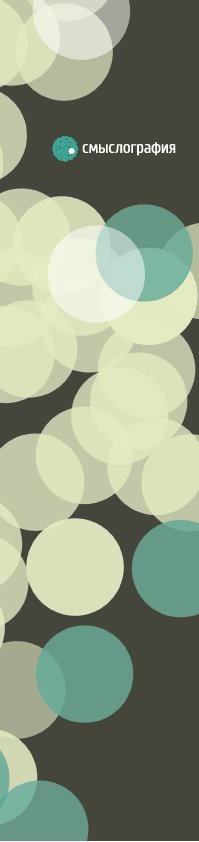 > Госрегулирование отрасли> Деятельность крупнейших компаний и корпораций> Сетевые_компании> Генерирующие компании> Энергосбытовые компанииIpem.ru > 16.08.2013 > --Владимир Савчук: Долгосрочные тарифы: долго - не значит дорогоПереход железнодорожной отрасли на пятилетние тарифы по мере продвижения к ожидаемому ориентиру вызывает все больше опасений относительно возникающих при этом рисков. Руководитель департамента исследований железнодорожного транспорта Института проблем естественных монополий (ИПЕМ) Владимир Савчук уверен, что риски действительно присутствуют, но оснований для паники нет.Владимир Борисович, все чаще приходится слышать, что рост тарифов на том уровне, который сейчас предполагается, может иметь крайне негативные последствия. В частности, возникает опасность усиленного оттока грузов с железной дороги на другие виды транспорта из-за увеличения ценового давления. Разделяете ли Вы эти опасения?Введение долгосрочного тарифного регулирования в размере «инфляция ± 1%» не несет рисков для грузовладельцев, так как тарифным регулятором предусмотрен механизм перехода на иной способ регулирования в случае развития негативных трендов в экономике и на железнодорожном транспорте. Поскольку размер индексации RAB-регулирования на железной дороге кардинально отличается от аналогичного регулирования в электроэнергетике, где тарифы на передачу электроэнергии Федеральной сетевой компанией в течение 3 лет увеличивались на 30–50% ежегодно, потребители получат долгосрочную и гарантированную тарифную политику с приемлемым уровнем индексации.То есть оттока грузов опасаться не следует?Имеющиеся перекосы в существующей тарифной системе RAB-регулирования не устранить. Для дорогих грузов все чаще становится экономически целесообразным использование ранее непривлекательных видов транспорта. В результате роста доли низкодоходных грузов источники перекрестного субсидирования внутри отрасли постоянно сокращаются. Поэтому даже привязку к экспортным ценам и прочим экономическим индикаторам (как предлагалось в ходе обсуждения на предварительном этапе) целесообразно выполнять для тарифной системы, для которой такие действия не будут увеличивать перекосы. Динамика индексов цен на внешних рынках значительно варьируется по товарным позициям.Обеспечит ли смена тарифной модели привлечение финансовых ресурсов в необходимом для развития инфраструктуры объеме?Очевидно, что ограниченность индексации параметрами инфляции (что, кстати, соизмеримо с действующими до сегодняшнего дня принципами индексации тарифов) не позволит привлечь значительные инвестиционные средства в отрасль. Решение ряда проблем и инвестиционных проектов профинансируют, однако полностью отказаться от бюджетных средств, как в электроэнергетике, не получится. Либо необходимо будет откладывать инвестпроекты на более поздние сроки.Нередко приходится слышать, что мировая конъюнктура складывается неблагоприятно для российских компаний и, возможно, новации в тарифной политике следует отложить до лучших времен. Насколько, по Вашему мнению, уместны такие предложения?Полагаю, что разработанные нормативные акты готовы для проведения эксперимента в качестве пилотного на ближайшие 5 лет. Предусмотренные механизмы коррекции долгосрочной индексации тарифов минимизируют риски, прежде всего для пользователей услуг.Беседовал Дмитрий ХанцевичПортал РЖД-Партнер14 августа 2013 года	Вернуться к списку публикаций Интерфакс > 16.08.2013 > --Электросетевое хозяйство Приамурья будет восстановлено за счет средств компаний - НовакМосква. 16 августа. ИНТЕРФАКС - Восстановление электросетевого комплекса, пострадавшего от наводнения в Приморье, будет осуществляться за счет средств сетевых компаний, сообщил в эфире телеканала «Россия-24» министр энергетики РФ Александр Новак.Он отметил, что речь идет о работающих в регионе ОАО «ДРСК» (подконтрольно ОАО «РусГидро» ), эксплуатирующем сетевое хозяйство низкого напряжения, и филиале ОАО «ФСК ЕЭС» - МЭС Востока, в ведении которого находятся сети высокого напряжения.«Если понадобятся дополнительные средства в инвестиционных программа этих компанией, мы это сможем рассмотреть», - добавил министр.В результате паводка и наводнения в Приамурье были подтоплены опоры линий электропередачи: в частности, в воде находятся более ста опор ЛЭП 220 кВ и выше, однако энергообеспечение по этим линиям осуществляется. Также подтоплено более 2 тыс. опор линий электропередачи низкого напряжения.А.Новак отметил, что электроснабжение почти всех объектов, попавших в зону паводка, осуществляется в полном объеме. Исключением являются населенные пункты, жители которых уже эвакуированы.Власти Амурской области оценивает ущерб от паводка в регионе более чем в 3 млрд рублей.	Вернуться к списку публикаций ИТАР-ТАСС > 16.08.2013 > --Основная проблема электроэнергетики Дальнего Востока - износ оборудованияХАБАРОВСК, 16 августа. /ИТАР-ТАСС/. Основной проблемой развития электроэнергетики Дальнего Востока является значительный износ энергетического оборудования. Об этом заявил сегодня Министр РФ по развитию Дальнего Востока, полномочный представитель президента РФ в Дальневосточном федеральном округе /ДФО/ Виктор Ишаев на совещании по вопросам развития электроэнергетики.«Сегодня повсеместно нам нужно обновлять генерирующее оборудование и развивать сетевое хозяйство», - подчеркнул он.Так, физический износ электростанций «РАО ЭС Востока» составляет 61,3% , электрических сетей - 63,7%, а электрических подстанций - 67,2%.По словам Ишаева, более 50% генерирующего оборудования электростанций отработало нормативный срок эксплуатации. Требуют замены 20% турбоагрегатов суммарной мощностью 1600 МВт, 21 проц котлоагрегатов паропроизводительностью 7400т/час, 17% электрических и 28% тепловых сетей.Наблюдается отток квалифицированного персонала из отрасли, что увеличивает количество отказов оборудования, связанных с человеческим фактором.Также Ишаев призвал энергетиков плотнее взаимодействовать с потребителями электроэнергии для точного расчета потребности экономики Дальнего Востока в энергоснабжении.Говоря о перспективах развития энергетической инфраструктуры Дальнего Востока и Байкальского региона до 2025 года, участники совещания отметили необходимость развития электроэнергетического комплекса Дальнего Востока. По их мнению, это необходимо для реализации таких проектов экономического развития, как «Комплексное развитие Южной Якутии», Ванино-Советско-Гаванский транспортно-промышленный узел, развитие Яно-Колымской золоторудной провинции, развитие Чаун-Билибнской промышленной зоны, модернизация Транссибирской магистрали и увеличение пропускной способности БАМа.В совещании приняли участие представители Министерства энергетики Российской Федерации, «Русгидро», «Системный оператор», «Российские сети», «РАО Энергетические системы Востока», специалисты Минвостокразвития РФ и сотрудники аппарата полномочного представителя Президента РФ в ДФО.	Вернуться к списку публикаций Прайм > 16.08.2013 > --Новак: Энергосети в Приамурье будут восстанавливаться за счет сетевых компанийМОСКВА, 16 авг - РИА Новости. Энергоинфраструктура в страдающих от сильного наводнения регионах Дальнего Востока будет восстанавливаться за счет средств сетевых компаний, сообщил министр энергетики РФ Александр Новак.«Восстановление энергетической инфраструктуры будет вестись за счет средств сетевых компаний. Если понадобятся дополнительные средства в инвестпрограммах, рассмотрим этот вопрос», - сказал он в прямом эфире телеканала «Россия 24».Министр пояснил, что речь идет о Дальневосточной распределительной сетевой компании (ДРСК, входит в ОАО «РАО ЭС Востока») и о филиале ОАО «ФСК ЕЭС» FEES - «МЭС Востока».Около 28,5 тысячи человек оказались в зоне подтопления на территории трех регионов Дальнего Востока из-за обильных осадков. В Амурской области подтоплено 4,4 тысячи жилых домов, где живут почти 27,4 тысячи человек.http://1prime.ru/energy/20130816/765614927.html  	Вернуться к списку публикаций РИА «Новости» > 16.08.2013 > --Энергосети в Приамурье будут восстанавливаться за счет сетевых компаний - НовакМОСКВА, 16 авг - РИА Новости. Энергоинфраструктура в страдающих от сильного наводнения регионах Дальнего Востока будет восстанавливаться за счет средств сетевых компаний, сообщил министр энергетики РФ Александр Новак.«Восстановление энергетической инфраструктуры будет вестись за счет средств сетевых компаний. Если понадобятся дополнительные средства в инвестпрограммах, рассмотрим этот вопрос», - сказал он в прямом эфире телеканала «Россия 24».Министр пояснил, что речь идет о Дальневосточной распределительной сетевой компании (ДРСК, входит в ОАО «РАО ЭС Востока») и о филиале ОАО «ФСК ЕЭС» - «МЭС Востока».Около 28,5 тысячи человек оказались в зоне подтопления на территории трех регионов Дальнего Востока из-за обильных осадков. В Амурской области подтоплено 4,4 тысячи жилых домов, где живут почти 27,4 тысячи человек.	Вернуться к списку публикаций Regnum > 17.08.2013 > --Проблемой электроэнергетики ДФО является износ энергооборудованияОсновной проблемой развития электроэнергетики Дальнего Востока является значительный износ энергетического оборудования. Об этом, как передает корреспондент ИА REGNUM, заявил на совещании по вопросам развития электроэнергетики министр РФ по развитию Дальнего Востока, полномочный представитель президента в Дальневосточном федеральном округе Виктор Ишаев. «Сегодня повсеместно нам нужно обновлять генерирующее оборудование и развивать сетевое хозяйство», - подчеркнул он, отметив, что « физический износ электростанций ОАО «РАО ЭС Востока» составляет 61,3%, электрических сетей - 63,7%, электрических подстанций - 67,2%».«Более 50% генерирующего оборудования электростанций отработало нормативный срок эксплуатации. Требуют замены 20% турбоагрегатов суммарной мощность. 1600 МВт, 21% котлоагрегатов паропроизводительностью 7400т/час, 17% электрических и 28% тепловых сетей», - сказал Ишаев. «Для обеспечения перспективного роста потребления существующих генерирующих мощностей в Республике Саха (Якутия) и на юге Приморского края недостаточно», - отметил он. Ишаев призвал энергетиков плотнее работать с потребителями электроэнергии для того, чтобы точно рассчитать потребность экономики Дальнего Востока в энергоснабжении.	Вернуться к списку публикаций Коммерсант > 17.08.2013 > Иван ТяжловНеделя высокой водыДальний Восток планомерно заливает Уровень воды в Зейском водохранилище на Дальнем Востоке достиг критической отметки: это означает, что энергетики будут вынуждены начать сброс воды, который приведет к массовым затоплениям населенных пунктов. Власти Хабаровска, Комсомольска-на-Амуре возводят дамбы в ожидании паводковой волны. Роспотребнадзор, в свою очередь, заявил о «непрерывном мониторинге» 90 затопленных пунктов, где расположены захоронения животных, переболевших сибирской язвой. По прогнозам МЧС, вода будет прибывать как минимум неделю.Вчера глава МЧС Владимир Пучков провел селекторное совещание по вопросам паводковой ситуации - накануне в Благовещенск вместе с господином Пучковым приехали глава Минздравсоцразвития Вероника Скворцова, глава Минэнерго Александр Новак и ряд других чиновников. Впрочем, присутствие их на месте ЧС пока не повлияло на развитие событий. Согласно обнародованным на совещании данным, в Еврейской автономной области суточный прирост воды на реке Амур составил 12-25 см, в регионе эвакуировано более 3 тыс. человек. Власти Хабаровского края активно готовятся к паводковой волне, возводя дамбы в Комсомольске-на-Амуре. Представители Хабаровского края вчера попросили МЧС РФ предоставить региону передвижные насосные станции, поскольку ливневая канализация уже не справляется с наводнением. Больше всего от него пострадала Амурская область: по словам губернатора Олега Кожемяко, регион «остро нуждается в финансовой поддержке». «Сельхозпосевы и подворья ушли под воду, урожая у людей нет,- заявил он.- Более 25 тыс. жителей остались без овощей, запасов угля и дров. Выплаты, предусмотренные законодательством, не позволяют компенсировать потери». Как заявил вчера Владимир Пучков, пострадавшие от наводнения получат от 10 тыс. до 50 тыс. руб.Отметим, что накануне правительство РФ приняло решение увеличить объем средств для помощи пострадавшим с 800 млн до 3,5 млрд руб. Хватит ли этих средств - пока неизвестно: по оценке господина Кожемяко, только в Амурской области ущерб от наводнения достиг суммы 3,2 млрд руб. По словам Владимира Пучкова, страны СНГ предлагали финансовую помощь пострадавшим регионам, однако российские власти от нее отказались.Напомним, что сильнейшее за последние годы наводнение на Дальнем Востоке началось в конце июля из-за непрекращающихся дождей. МЧС ввело режим чрезвычайной ситуации (ЧС) в Хабаровском и Приморском краях, Амурской и Еврейской автономной областях. Эвакуировано около 17 тыс. человек. Как заявили вчера в компании «РусГидро», две крупнейшие в Амурском регионе ГЭС - Зейская и Бурейская - работают «в условиях чрезвычайной ситуации» (их водохранилища приняли на себя 45% всей паводковой воды). Уровень воды в Зейском водохранилище уже достиг критической отметки 319,2 м, а значит, в любой момент энергетики будут вынуждены открыть все затворы (сейчас открыта лишь часть из них) и сбросить воду, что приведет к подтоплению большого числа населенных пунктов по течению Амура. Сейчас под угрозой находятся 16 поселений, жителей которых эвакуируют. Власти Хабаровского края также готовятся к подъему воды: региональное ГУ МЧС уже составило график подтопления десяти городов и населенных пунктов вплоть до 9 сентября. По прогнозам синоптиков, в ближайшую неделю вода в Амуре в районе Хабаровска будет прибывать и, как ожидается, к 20-25 августа достигнет рекордных 7 м. Такого уровня Амур не достигал за всю историю наблюдений.В свою очередь, глава Роспотребнадзора Геннадий Онищенко заявил: в районах подтоплений 90 пунктов, где находятся захоронения скота, переболевшего сибирской язвой. «За этими пунктами ведется непрерывный мониторинг»,- отметил он. Впрочем, Вероника Скворцова вчера заверила, что риск заболевания для людей отсутствует, поскольку инфекция напрямую человеку не передается - это происходит только при употреблении в пищу мяса больных животных.Сильный паводок отразился и на политических процессах в регионе. ЦИК вчера сформировал рабочую группу для проведения выборов на территории Дальнего Востока 8 сентября. «Необходимо оборудовать помещения для голосования, составить списки избирателей, включив в них временно эвакуированных из мест постоянного проживания, организовать информирование, изготовить и доставить избирательную документацию»,- говорится в сообщении, размещенном на сайте ЦИКа.По словам Владимира Пучкова, вода начнет уходить только через семь-десять дней. «Ситуация будет усложняться в Еврейской автономной области»,- заявил глава МЧС. По прогнозу Росгидромета, в ближайшие сутки на севере и северо-западе Амурского края ожидаются сильные дожди, что приведет к подъему воды на реке Зея около сел Мазаново и Поярково, а также на реке Амур - в районе Благовещенска и Хабаровска.	Вернуться к списку публикаций Московский Комсомолец > 17.08.2013 > Семен Семеныч, Сергей СатинПочем антиопиум для народа?Типа фельетон Удивляться, конечно, нечего, что всякие там корабли-призраки называют «летучими голландцами». Легкие наркотики в этой постимперской стране, надо думать, не вчера появились.Многие и сейчас ездят в Амстердам для того, чтобы на улице пирожков с марихуаной покушать. А после того как покушают, им не только корабль, бороздящий морские просторы без команды на борту, может привидеться, а вообще что угодно.Креативные голландцы идут гораздо дальше, и им хочется, чтобы все то, что привидится, начало материализоваться. Вот так один художник, осознавая ответственность, которая на него возложена как на преемника Питера Брейгеля-старшего и Ван Гога, решил сделать инсталляцию с летающим страусом. Добыл мертвую птицу, отнес ее таксидермисту, чтобы тот сделал подобающее случаю чучело.Чучело получилось хорошее - горизонтальное и аистоподобное. Художник приделал к нему моторчик и четыре пропеллера, и расхожее мнение о том, что страусы не летают, было опровергнуто при помощи этого душераздирающего зрелища.Следует отметить, что одновременно с этим одна голландская компания начала отбор желающих полететь на Марс без возможности возвращения на Землю. Причем билет в одну сторону частично должны оплатить сами заявители (стоимость проекта - примерно 6 миллиардов долларов), поскольку это тоже частная инициатива, как и в истории со страусом. Остальное планируется собрать за счет космического телешоу.Если совместить эти две идеи, раздать зрителям вместо попкорна наркотические пирожки и пообещать отправить отобранных колонистов на Марс на летучем страусе, то, наверное, проект окупился бы уже в ходе тренировочных полетов.Какой у наркотиков принципиальный недостаток? Если их, рискуя здоровьем, употребляет творческий человек с богатым воображением типа Зигмунда Фрейда или Дженис Джоплин, то и глюки у него необычные. А рядовому гражданину рассчитывать на яркие, поражающие воображение видения не приходится: явится в мозгу какое-нибудь такое чучело или та же загаженная подворотня, где он, собственно, и находится.Между тем самыми сильными наркотическими средствами по-прежнему являются телевидение и Интернет: тут тебе и глюки, и видения, и вообще все что хочешь. Поэтому наше правительство главный удар решило сосредоточить на этих двух несчастьях большинства семей.Как известно, наркомана ограничивает прежде всего отсутствие денег на дозу. Вот тут-то у него и начинается ломка. Поэтому вполне логичным стало решение о поэтапном введении социальной нормы потребления электроэнергии. Минимально гарантированная норма с января 2014 года составит в среднем 70 киловатт-часов. Эксперименты уже начинаются, и если удастся реализовать первый этап проекта, то он будет распространен на всей территории страны с 2014 года.Легко подсчитать, что искомое количество электричества потребляет только один компьютер, если он работает четыре часа в день. Чуть меньше за это же время «скушает» современный телевизор. И далеко не у всего нашего населения экономные компьютеры и телевизоры новейшего поколения. А ведь еще есть лампочки, холодильники, электрические чайники, которые тоже нужно запитывать...Однозначно от наркотиков в виде телепрограмм и общения в социальных сетях многим придется отказаться. А заодно будет нанесен и сокрушительный удар по Агентству национальной безопасности США, которое так любит фиксировать все заходы граждан в киберпространство.в рифму РУССКАЯ НАРОДНАЯ ЗАСТОЛЬНАЯ ПЕСНЯ Великий химик Менделеев Умом пытливым обладал И, много славных дел содеяв, Толчок прогрессу мощный дал.Неоднократно, год за годом, Он потрясал научный мир.И был любим простым народом, А также женщин был кумир.Раз с аспиранткою младою - К открытью века на пути - Соединял он спирт с водою, Пытаясь оптимум найти.Сей ключевой вопрос науки Стоял ребром уж много лет, Но не давался людям в руки Простой, на первый взгляд, ответ.Однако тут особый случай; Свой Менделеев ум напряг - И, озарен догадкой жгучей, Непроизвольно вскрикнул: «Ах!»И, кинув в штоф лимонных корок, Он записал скорей в тетрадь: «Процентов спирта нужно - сорок!!!Не пятьдесят, не двадцать пять!Запомни сей закон великий Всяк сущий на земле язык - И швед, и финн, и ныне дикой Тунгус, и друг степей калмык!..»Соединил он спирт с водою В соотношенье нужном том, И с аспиранткою младою Забылся богатырским сном.Первопроходцам русским слава, И мертвый кто, и кто живой!Крепи, великая держава, Потенциал научный свой.У ферм, у домен, у дисплеев, В морях, в горах, среди равнин - Везде ты с нами, Менделеев, России гениальный сын!Ведущий - Джангули ГВИЛАВА, E-mail: satira@mk.ru  	Вернуться к списку публикаций Грозный информ (Грозный) > 19.08.2013 > --Р. Кадыров отметил важность завершения реформирования энергетической системы республикиВопросы реформирования энергетической системы региона обсудил Глава Чеченской Республики Рамзан Кадыров на встрече с министром промышленности и энергетики ЧР Галасом Таймасхановым.Р. Кадыров отметил важность и необходимость проведения реформ в энергетическом комплексе республики, принятия должных мер по платежам за поставку электроэнергии.Министр промышленности и энергетики Г. Таймасханов сообщил, что поручение Главы ЧР по регулированию отношений с поставщиками электроэнергии выполнено. «С полного согласия Министерства энергетики РФ и компании «Российские электрические сети» образовано предприятие «Чеченэнерго». С 1 августа прекращены договоры всеми потребителями электроэнергии на внутреннем рынке республики с «Нурэнерго». В течение двух месяцев, к третьему октября, со всеми абонентами начнет работать единая сбытовая компания», - сказал Г. Таймасханов.По его мнению, основная проблема состояла в том, что Правительство ЧР заключило договор с МРСК Северного Кавказа о том, что чеченская сторона станет инвестировать платежи за электроэнергию в реконструкцию сетей. «Такое решение оказалось ошибочным. В том числе и для МРСК Северного Кавказа. В результате получился замкнутый круг. Чем меньше средств из платежей вкладывалась в реформирование сетей, тем во все более ветхое состояние они превращались. Анализ показал, что 70-75 процентов электросетей республики изношены. В то же время разрастаются населенные пункты, города и села республики, при этом электрические подстанции подчас не справляются с новыми нагрузками», - отметил министр.Как он сообщил, подготовлена программа по реформированию энергетической системы республики с бюджетом в 13 миллиардов рублей, которые инвестирует компания «Российские электрические сети». Из них 6 миллиардов направятся на строительство подстанций №330 и №110 в Гудермесе. Проект готов, в этом году строительные работы здесь уже начаты.Министр сказал, что есть еще один проект по модернизации электрических сетей в Гудермесском и Курчалоевском районах на 6 миллиардов рублей, который можно осуществить при поддержке руководства республики.«Другая проблема – неэффективное использование муниципальными энергопредприятиями поставляемых мощностей, проводя при этом энергоемкие затраты. Необходимо провести инвентаризацию всех муниципальных предприятий, создать единые схемы энерго-, тепло- и водоснабжения, что позволит повысить эффективность использования электроэнергии и избежать ее ненужных потерь», - сказал Г. Таймасханов.Министр промышленности и энергетики остановился и еще на одном важном моменте – необходимости установление приборов контроля за потребляемой электроэнергией. При этом он отметил, что процесс реформирования энергетической системы в республике завершен.Р. Кадыров отметил необходимость продолжения работы по улучшения эффективности использования энергетического потенциала республики.«Необходимо избавиться от устаревшей системы энергоснабжения, иначе она создаст для нас новые проблемы в будущем. Необходимо завершить все работы по реформированию системы. Мы должны так поставить дело в энергокомплексе, чтобы энергетики с удовольствием вкладывали деньги в экономику республики, в развитие отрасли», - сказал Глава ЧР.Пресс-служба Главы и Правительства Чеченской Республики	Вернуться к списку публикаций Коммерсантъ-Власть > 19.08.2013 > --«Мы застряли в бюрократической машине»  Заместитель министра энергетики Михаил Курбатов рассказал «Власти» о годе работы в правительстве, перспективах развития электроэнергетики и ее реальных показателях, адекватности инвестпрограмм сетей и спорах правительства с «Роснефтегазом».  «Функции министерства простираются далеко за грань стратегических»   Вы проработали в Минэнерго год. Что удалось сделать за этот год, а что не удалось?  Как на любой руководящей должности, передо мной после назначения в конце июля 2012 года встало два типа задач - стратегические и операционные. И если, приглашая меня на работу, обсуждали первые, было понятно, что уволить могут именно за вторые. Поэтому первоочередной задачей было качественное обеспечение выполнения операционных задач. В электроэнергетике, к сожалению, функции министерства простираются далеко за грань стратегических, требуя глубокого погружения в операционные процессы.  А именно?  Это координация подготовки к зиме, проведение конкурсного отбора мощности (пока на ежегодной основе), утверждение и контроль исполнения всех инвестиционных программ, утверждение нормативов технологических потерь при передаче электроэнергии и тепловой энергии, удельного расхода и запасов резервного топлива при производстве тепловой энергии и так далее. Эти функции больше свойственны либо компаниям, либо, в нашей структуре власти, федеральному агентству. Но у нас в электроэнергетике такие операционные функции присутствуют. В моем понимании, министерство должно в большей степени заниматься стратегическими вопросами, изменением нормативно-правовой базы, обеспечением развития отрасли. Тем не менее задача по обеспечению качественного выполнения оперативных функций была поставлена, и, как мне кажется, команде удалось с ней справиться. Я специально не упоминаю о таком вопросе, как обеспечение надежного энергоснабжения Олимпийских и Паралимпийских игр 2014 года, хотя на это в какой-то момент приходилось тратить до 40% рабочего времени.  А не было мысли каким-то образом выделить функции, которые несвойственны министерству?  Вопросом, правильно ли, что на министерство возложены эти функции, мы задались сразу. Мы создали специальную рабочую группу, которую возглавил председатель правления НП «Совет рынка» Вячеслав Кравченко, ее задачей было проанализировать, какие функции Министерства энергетики можно передать либо на аутсорсинг, либо в какие-то некоммерческие объединения - в «Совет рынка», в саморегулирование... Честно скажу, по этой части мы никуда не продвинулись. То есть все вроде согласились, что функции неоптимально зафиксированы. Эта проблема восходит еще к реорганизации РАО «ЕЭС России». Тогда, напомню, существовали Минпромэнерго, Росэнерго и собственно РАО ЕЭС. При реорганизации РАО ЕЭС был составлен перечень функций, которые от него нужно передать в министерство. Этот перечень так полностью передан и не был. И мало того, через очень короткий период времени министерство было реорганизовано, Росэнерго соединили с министерством энергетики, и при этих преобразованиях совершенно точно не все функции распределили оптимальным способом. Это признают все, и мое экспертное мнение в том, что здесь есть поле для оптимизации. На то, каким образом это сделать, есть разные взгляды, в том числе взгляд «Системного оператора», который говорит, что министерству нужны дополнительные функции, и взгляд старых энергетиков, по мнению которых министерство должно действовать по модели Советского Союза, когда у него было значительно больше функций, больше персонала, и вообще было отдельное Министерство электрификации. В целом эту задачу нам еще предстоит решить. Просто она требует большой аккуратности и вдумчивого подхода. Ни в коем случае нельзя ничего обрезать или добавлять, не проведя достаточный анализ.  А от каких функций, по вашему мнению, необходимо избавиться? И какие, возможно, нужно дополнить?  Я бы попробовал вывести на аутсорсинг все, что касается утверждения нормативов: потерь в тепловых и электрических сетях, удельные расходы топлива при производстве.  Аутсорсинг какого уровня?  Возможен аутсорсинг нескольких уровней: либо некая форма саморегулирования, либо, например, все можно перевести в организацию вроде Российского энергетического агентства, которое просто будет оказывать соответствующую услугу, собирая некий минимальный платеж с компании и нанимая на эти деньги экспертов, которые выполняют работу. Также, по моему мнению, регулирование розничного рынка электроэнергии (РРЭ) со временем следовало бы вывести на уровень «Совета рынка». Важно, чтобы была площадка, где потребители, сбытовые компании, сетевики могли бы снимать свои конфликты и где существовал бы арбитраж, состоящий из квалифицированных участников профессионального сообщества. Сейчас мы, конечно, все это пытаемся прописать на уровне постановления правительства, и объективно не без успеха: многие проблемные зоны на РРЭ за последние несколько лет были устранены. Но все-таки была бы нужна более быстрая обратная связь. И я считал бы правильным сдвинуть часть регулирования на «Совет рынка».  А какие функции нужно добавить?  Глобальная миссия министерства в части электроэнергетики, на мой взгляд, поиск баланса между надежностью поставки электроэнергии и ее ценой. Можно сделать очень надежную энергосистему, но настолько дорогую, что экономика не сможет за нее платить - предприятия просто придется закрывать из-за недоступно дорогой электроэнергии. Можно, наоборот, максимально дешевую (оплачивать энергетикам только расходы на топливо и немного на заработную плату), но настолько ненадежную, что со временем это выльется в риски, не переносимые для стратегической безопасности и социально-экономического развития страны. Понятно, что это доведенные почти до абсурда крайности. Но поиск золотой середины между ними, выбор способа и технологий достижения этого баланса, является важным стратегическим решением, значительно влияющим на развитие нашей экономики. Это и должно быть нашей основной задачей. Это касается предложений и по формированию инвестиционных программ, и по тарифному регулированию, и по механизму работы рынков. Если что-то и добавлять, нужно взглянуть на эти две точки - надежность и цены. Цены - это тарифные органы и совет рынка, а надежность - это в первую очередь «Системный оператор». Мы ни в коем случае не замахиваемся на полномочия этих организаций, скорее наоборот. Но координации и взаимоувязки решений, а также и единой ответственности, думаю, можно было бы прибавить.  Чем запомнился первый год работы в период запуска правительства Дмитрия Медведева?  Начать, конечно, стоит с прохождения осенне-зимнего периода (ОЗП). Все члены команды волновались по этому поводу: несмотря на то что у многих за плечами опыт участия в прохождении и «ледяных дождей», и системных технологических нарушений, все-таки уровень ответственности оказался принципиально другим. В итоге всех работников отрасли и сопричастных людей все мы обязаны поблагодарить - в ОЗП 2012/13 аварийность снизилась по сравнению с предыдущим период на 3%. И это при том, что зимой был достигнут исторический максимум потребления - 157 ГВт. Мы сами не ожидали, что будут такие результаты. Этому есть и объективные причины: слава богу, природа не подбросила особенных испытаний, за исключением, может, только снегопада в Псковской области и серии ураганов на Дальнем Востоке. Также помогли реализованные в последние годы инвестпрограммы - как в части нового строительства, так и модернизации старого оборудования, расчистки тех же лесных просек, которые подвели в 2010 году. Но, с другой стороны, мы модернизировали организационные процедуры проверки готовности к зиме, что, как мне кажется, пошло на пользу. При этом не обошлось без серьезных вызовов, с которыми энергетики, считаю, с честью справились.  Простите за крамольный вопрос, а насколько необходима такая масштабная подготовка к зиме, ведь в других странах она оставлена на волю экономических стимулов...  Это очень хороший вопрос, мы его часто задавали себе сами и успели подробно обменяться опытом с зарубежными коллегами. Очень хотелось бы, чтобы у нас, как, например, в Финляндии, работали бы в основном экономические мотивы надежного обеспечения потребителей теплом и электроэнергией. Считаю это абсолютно достижимой и правильной целью, и уже сейчас сделаны и делаются шаги по изменению нормативной базы в этом направлении. Но путь этот долгий. Финляндия - страна со схожим климатом, где тоже бывают очень холодные зимы. У них централизованной подготовки к ОЗП нет, но при этом финские теплоэнергетики делают все те же мероприятия, что и наши. Например, так же содержат избыточные резервные запасы топлива, несмотря на то, что это явное отвлечение денежных средств. Почему, если никто не заставляет? Потому что, во-первых, у них за перерывы в энергоснабжении налагаются колоссальные штрафы. А во-вторых, как и у нас, есть административно-политические риски: если зимой произойдет ЧП, глава компании, вероятно, будет вынужден уйти в отставку, поскольку потенциальный ущерб от нарушения теплоснабжения зимой неизмерим. Поэтому необходимо быть предельно осторожными - пока мы не убедимся, что корректно заработали экономические мотивы, придется сохранять весь арсенал мер административного воздействия, каким бы он ни казался устаревшим. Нельзя просто отменить одно, не введя другое.  «Принятый вариант уж точно лучше, чем все возможные альтернативы»   Вы рассказали об обеспечении непрерывности процессов. В других аспектах сдвиги были?  Если говорить о развитии нормативно-правовой базы, первое, что вспоминается, это, конечно, формирование «Российских сетей». В этой истории было много различных позиций, но я считаю, что принятый вариант - когда большие сети не управляют малыми или наоборот, а есть холдинг с операционными дочерними компаниями,- это правильное решение. Уж точно лучше, чем все возможные альтернативы. Параллельно с этим преобразованием шло принятие нескольких стратегических документов - в первую очередь указа президента о формировании «Россетей». Он задает вектор: вводить сравнительный анализ расходов сетевых компаний (бенчмаркинг), не отходить от RAB-регулирования, поэтапно привлекать частные инвестиции в отрасль и консолидировать территориальные сетевые организации. В развитие этого указа вышла стратегия развития электросетевого комплекса, которая была рассмотрена на совещаниях у президента и впоследствии утверждена на совете директоров «Россетей». В ней заложено сразу несколько стратегических решений. Как пример, целевым образом ограничена доля сетевой составляющей в конечной цене на электроэнергию, которая не должна превышать 40%. Впервые в документе такого высокого уровня заданы ориентиры расходов на сетевую инфраструктуру. Сетевой тариф как таковой, возросший в доле и не очень понятный с точки зрения обоснования,- это составляющая, которая сейчас подвергается наибольшей критике со стороны потребителей, особенно владельцев энергоемких производств, для которых от расходов на электроэнергию в условиях падающих цен и объемов их продукции на глобальных рынках стало зависеть выживание. Результаты укрупненного сравнительного анализа действительно показывают, что потенциал повышения эффективности в электроэнергетике есть, но, чтобы его реализовать, требуется серьезнейшая работа с преодолением сопротивления тех, кому такая неэффективность выгодна. «Россети» - большая компания, с большими ресурсами, перед которой стоят большие задачи. И если все остальное мы еще можем на своем уровне сделать как Министерство энергетики, то снижение операционных расходов и удельных капитальных расходов - это задача менеджмента, и этим необходимо в первую очередь заниматься. И еще одна задача, приоритетная для нас,- это улучшение качества присоединения новых потребителей к электрическим сетям. Она приоритетна и для нас как для министерства, и, конечно, для менеджмента «Россетей», потому что зачастую, как показывает, например, практика Москвы, бизнес-процессы компании даже важнее, чем нормативно-правовое регулирование. К предыдущему менеджменту компании МОЭСК были серьезные претензии по работе с техприсоединением потребителей. Сейчас новый менеджмент по-другому подходит к этому вопросу, и то, что МОЭСК сделала за последний год, при том что над ними довлели мы, Минэкономики, мэрия Москвы,- это серьезнейший шаг вперед. Боюсь, что от монополий в других секторах, например от ОАО «Газпром», такое мы в ближайшее время не увидим. На примере Москвы считаю, что так и дальше нужно действовать - совершенствовать нормативную базу, а если менеджмент сетевых компаний не справляется - проводить качественные кадровые решения.  А сами сети не жалуются на перекрестное субсидирование льготников?  Конечно, жалуются. Но это был идеологический выбор правительства, который, на мой взгляд, пересматривать уже нельзя. Сама по себе плата за техприсоединение - очень хороший инструмент, и лично мне всегда нравился: он мотивирует потребителей думать о том, какой уровень потребления им на самом деле нужен, так как за каждый дополнительный киловатт приходится платить рублем. Но одобренная несколько лет назад задача свести плату за присоединение чуть ли не к нулю - серьезнейшая мера по стимулированию развития нового бизнеса. B отличие от 90-х годов, когда альтернативных источников не было, что породило дефицит свободных мощностей и масштабную коррупцию, решение об уменьшении платы за техприсоединение принималось одновременно с введением RAB-регулирования. Безусловно, эта льгота ляжет в тариф на передачу. Но не будем забывать, новое присоединение - это новое потребление электроэнергии, и чем больше потребителей, тем меньшая доля расходов по содержанию сетевой инфраструктуры приходится на одного потребителя или один киловатт-час. Проблема состоит, как это ни парадоксально, в доверии предпринимателей к прогнозируемости действий государства, в том, как потребители ведут себя в изменяющихся обстоятельствах.  Сейчас в крупных городах и официальная стоимость техприсоединения упала (особенно для малого бизнеса), и так называемая неофициальная, или коррупционная. К сожалению, полностью от коррупционных процессов избавиться пока не удается, но сокращение масштабов коррупции в этой сфере, судя по опросам, налицо. То, что она остается, часто связано и с тем, что многие люди до сих пор не знают или не верят в свои права в этой сфере. Итог: потребители стали платить значительно меньше, чем платили раньше. Но пока нам не удалось принять нормативно-правовую базу, которая мотивировала бы потребителя к тому, чтобы задумываться над заявкой, с которой он приходит к сетям. Мы предложили и плату за резерв - платеж за невыбранную, но построенную по заявке сетевую мощность, и договоры take-or-pay. Концептуально все вроде согласились, но сначала это на всякий случай заблокировали крупные потребители, а теперь сети попросили норму на один год перенести - недавно вышло соответствующее постановление правительства.  В какой стадии находится сейчас работа над бенчмаркингом для электросетей? Методика должна быть утверждена в четвертом квартале. Бенчмаркинг - слово очень емкое, за ним стоит огромная методологическая работа по нескольким направлениям. Первое - это сравнение удельной стоимости строительства. Цель работы - определить эталонную стоимость строительства: сколько должно стоить строительство, допустим, 100 км линии электропередачи такого-то напряжения в такой-то местности. Под каждый такой объект инвестпрограммы должен быть типовой проект, чтобы у нас не было, как сейчас, когда каждый объект - уникальное проектное решение. Это называется «альбом типовых проектных решений». По каждому из типовых проектов должна быть определена типовая стоимость. На основании таких расчетов мы сможем сформировать почти невозможное - экономические мотивы естественным монополиям заниматься сокращением издержек. Сделать это можно за счет простого решения - в RAB-регулировании в базу капитала принимать не фактическую стоимость строительства, а эталонную. То есть возврат инвестиции осуществляется по эталонной стоимости: построил дороже, деньги не вернешь, дешевле - получишь большую доходность. То же касается наиболее критикуемого сегодня показателя - загрузки новых объектов сетевого строительства. Как в этом плане применяется бенчмаркинг? Если подстанция построена, была заявлена одна загрузка, а через три года по факту она оказалась другой, то к базе капитала должен применяться дисконт. Вот упрощенный пример. Допустим, подстанция стоит 100 руб., ты построил ее за 120 руб.- все равно получаешь 100. Дальше, если она у тебя еще и загружена на 20%, а ты обещал 48%, то начисляется еще 20% скидки. То есть ты получаешь возврат на 80 руб., хотя построил ее за 120. Вот, что будет, если ты неэффективно строишь и искусственно раздуваешь свою инвестиционную программу. Мы эту идеологию продвигаем давно и последовательно, многое уже удалось внести в нормативную базу, но сами монополии делают все, чтобы система не заработала, хотя в открытую, конечно, всегда выступают в поддержку указанного подхода.  А если подойти к бенчмаркингу чуть шире, будет ли сопоставляться целесообразность строительства сетей и распределенной генерации? Может быть, где-то сети вообще не нужно строить?  Разумеется, зачастую вместо того, чтобы тянуть ЛЭП в маленькую удаленную деревню, проще поставить на месте дизель-генератор или что-нибудь в этом роде. По идее нужно дать право это делать сетевым компаниям. Еще лучше - устроить большой конкурс, сказать, что сетевиков пускать в генерацию нельзя, и каждый раз проводить конкурс, определяя, кто дешевле построит и будет дешевле эксплуатировать: сетевики или дизель-генераторы. Вторая альтернатива мне хоть и симпатична, я сильно сомневаюсь в возможности ее широко тиражировать. Поэтому наше предложение - это при определенных оговорках законодательно дать право сетевой компании владеть в таких случаях распределенной генерацией. С учетом потерь, которые несет сетевая компания, ей и потребителям зачастую выгоднее построить распределенную генерацию.  «Любая компания сочла бы за счастье иметь такого инвестора, как «Роснефтегаз»«   Будет ли пересмотрен прогноз прироста спроса на электроэнергию? Недавно НП «Сообщество потребителей энергии» выступило с протестом против прогноза энергопотребления, заложенного в схему и программу развития ЕЭС, заявляя, что в программу заложен прирост потребления в 1,79%, который, по их мнению, завышен и не учитывает выработку распределенной генерации.  Схема и программа перспективного развития ЕЭС является единственным реальным рабочим документом, на основе которого формируются инвестиционные планы. Специально в этом году мы провели ее общественное обсуждение, в том числе с участием ярых критиков. Первое: при формировании баланса учитывается вся распределенная генерация, даже розничная: она вычитается из потребления, которое заявляет предприятие. И «Системный оператор», и Агентство по прогнозированию балансов в электроэнергетике (АПБЭ), которое с другой стороны видит эту ситуацию,- обе эти структуры это учитывают. Второе: как к этим цифрам относиться. Есть методика «Системного оператора», который скрупулезно собирает и отфильтровывает новые заявки на технологическое присоединение во всех регионах. Есть подход АПБЭ, который предполагает декомпозицию прогнозируемого роста промпроизводства по отраслям с последующим пересчетом в прирост электропотребления исходя из электроемкости каждой отрасли. Этими двумя разными подходами получили очень близкий результат, у «Системного оператора» он был немного выше - 1,8% в среднем. Потребители посчитали по-другому: их цифра в среднем была чуть более 1,6%. Есть еще региональные программы, где рост учитывают почти с любым обоснованием - вот там действительно впечатляющие прогнозы прироста электропотребления - 20% в год не предел. Давайте теперь возьмем не средние цифры на 8 лет, а 2013 год, чтобы разговор был конкретный. Итог прошлого года - прирост электропотребления 1,64%. В январе, когда мы это все обсуждали,- прирост 1,61%. В итоге прогноз, который мы поставили на 2013 год,- 1,5%. Таких негативных прогнозов по общему экономическому росту, как сейчас, не было. Знаете, какой рост электропотребления накопленным итогом с января по июль? Первыми узнаете - цифры только получили: 0,36%, с корректировкой на то, что прошлый год високосный. Без корректировки - падение электропотребления! На тех общественных обсуждениях никто даже близко не мог себе представить, что всего через полгода будет такая ситуация. Боюсь, что Сообществу потребителей энергии сейчас придется не об учете в прогнозе распределенной генерации думать, а о том, как работать при таких ситуациях на рынках их конечной продукции. Цифры электропотребления у нас приходят раньше другой макроэкономической статистики, и пока далеко идущие выводы делать рано, но все-таки: за последние 25 лет спад электропотребления был только три раза - без труда догадаетесь, в какие годы. Но на всякий случай поручение готовить корректировки в схему я уже дал.  Как вы оцениваете потенциальную или существующую роль «Роснефтегаза» в электроэнергетике?  Роль компании «Роснефтегаз» определена указом президента России N695 как роль стратегического инвестора. У «Роснефтегаза» есть преимущество - свободные денежные средства, и любая компания сочла бы за счастье иметь для подстраховки такого инвестора, как «Роснефтегаз». Как мы уже неоднократно заявляли, у «Роснефти» есть определенная синергия с «Интер РАО ЕЭС» в части взаимных долгосрочных отношений по поставкам газа и электроэнергии, а также взаимодействия при выходе на внешние рынки, и мы полностью поддерживаем их объединение в рамках одной корпоративной структуры «Роснефтегаза». Если дальше увидим, что какой-то из компаний ТЭКа нужны инвестиции, разумные лимиты заимствований выбраны, а котировки акций будут по-прежнему на нижних уровнях, то «Роснефтегаз» может выступить в качестве стратегического инвестора на период, пока рынок акций не вернется к нормальным фундаментальным показателям.  А почему с «РусГидро» не получилось? Была же концепция, по которой «Роснефтегаз» становится инвестором, а «РусГидро» нужны средства на развитие РАО «ЭС Востока».  Почему не получилось? Средства в итоге поступили в уставный капитал, реализуются четыре важнейших проекта строительства новой генерации на Дальнем Востоке. «РусГидро» - одна из самых интересных компаний, которые сейчас находятся в госсобственности. Она могла бы, как и «Роснефть», стать мировым лидером: компания входит по объему гидромощностей в топ-3 в мире, у нее есть свои компетенции, есть много наработок в возобновляемой энергетике, в строительстве, в эксплуатации гидротехнических сооружений... Компании нужно, на мой взгляд, поэтапно выходить на зарубежные рынки, развивать свои смежные компетенции, строить. Я считаю, что «РусГидро» должна быть в прямой собственности государства, по крайней мере в обозримом времени. Это соответствует и мировой практике управления гидроэнергетикой. А если уж рассматривать варианты уменьшения доли участия РФ в капитале, то это должны быть стратегические сделки - с тем чтобы пустить иностранный капитал, с кем-то объединиться, выйти на новые рынки. А просто провести допэмиссию и получить деньги - это слишком мелочно для такого масштабного с точки зрения истории гидроэнергетики, не побоюсь сказать - национального проекта. У этой компании огромный потенциал.  Какие задачи вы будете решать дальше?  Если говорить о стратегических задачах, то перед нами пять ключевых вызовов. Это два по-настоящему неприятных и давно нерешаемых вопроса - неплатежи и перекрестное субсидирование,- и три системных изменения. Это рынок тепла, рынок электроэнергии и, конечно, сети. По неплатежам мы приняли много нормативных изменений: в первую очередь сделали понятной процедуру смены гарантирующего поставщика и, как известно, уже лишили статуса наиболее одиозных неплательщиков. Приняли более справедливую методику установления сбытовых надбавок. Ввели финансовые гарантии. Очень плотно, адресно поработали с регионами с низкой платежной дисциплиной, в том числе с Северо-Кавказским федеральным округом. Итог - мы развернули ситуацию на оптовом рынке электроэнергии. Теперь нужно улучшить и собираемость на розничном рынке электроэнергии. Закон по неплатежам сейчас в правительстве, и надеюсь, что в этом месяце на законопроектной комиссии мы сможем его рассмотреть. По перекрестке, по теплу и по модели энергорынка мы подготовили комплексные ответы, как каждую из этих проблем решать. В целом это минус, и я считаю, что мы отработали на «удовлетворительно»: имея еще на начало года ответы по всем трем пунктам, мы так и не смогли протащить через бюрократическую машину ни одного готового решения. Мы в ней застряли. Это плохо. Это мне большой минус.  А в этом году вы успеете доработать эти задачи?  По теплу уже есть короткая версия закона, которая сейчас в Думе, есть длинная версия, которую мы сейчас пишем. Я считаю, что она в наибольшей степени готовности, и надеюсь, что мы успеем принять поправки в закон о теплоснабжении и выпустить какую-то часть нормативной базы. По модели рынка значительно более тяжелый вопрос. Он утыкается в достоверность прогнозов цен на электроэнергию, что, конечно, будет ключевым критерием при принятии решения. То же самое касается перекрестного субсидирования. «Последняя миля» - вообще крайне неприятная задача, не дай бог кому ею заниматься: куда ни взгляни, везде есть пострадавшие - либо надо повышать тарифы для населения, либо для среднего бизнеса, либо для крупного, за счет которого средний бизнес и население сейчас живут. Либо урезать сети, что, казалось бы, сейчас с конъюнктурной точки зрения самое правильное, но все же мы видим, что «последняя миля» и перекрестное субсидирование имеют разные последствия в разных регионах. Есть регионы, где так сделать просто нельзя,- это не просто увеличивает риски, а прямо-таки подрывает подготовку к зиме. На мой взгляд, до конца года нужно поставить точку и просто методично довести до конца принятые решения по этим пяти вопросам. Ну и в завершение не могу не отметить, как маленькую вишенку на пирожном, что, несмотря на все перечисленные сложности, нам удалось почти с нуля за год заложить нормативную основу для развития новой перспективной индустрии - возобновляемой энергетики. Уже есть первые вводы ВИЭ на розничном рынке, ждем в декабре первых конкурсов на оптовом рынке электроэнергии. Напомню, что принятые нами документы задают очень высокие требования по локализации, и уверен, что у нас здесь точно появятся новые высокотехнологичные рабочие места, как и поручил нам президент.	Вернуться к списку публикаций Промышленный еженедельник > 19.08.2013 > --Инвестиционная привлекательность синергииДмитрий Селютин: «Энергетика Дальнего Востока бизнесом не является» Реализация многих инвестиционных программ энергетического комплекса в последнее время столкнулась с рядом очевидных сложностей. Совершенно в особом ряду стоит вопрос инвестиционной привлекательности проектов электроэнергетики Дальнего Востока. Ключевым звеном в их реализации является компания ДВЭУК, с первым заместителем генерального директора по инвестициям и развитию которой - Дмитрием Селютиным, мы говорим о месте государства и бизнеса в подобных проектах.- Дмитрий Эдуардович, на ваш взгляд, каковы сегодня общие тенденции в электроэнергетики при осуществлении крупных инвестиционных проектов в России в целом и на Дальнем Востоке в частности?- В последнее время мы видим значительное сжимание той инвестиционной активности, которую проявляли энергокомпании в течение последних трех-четырех лет. Это говорит не о том, что за счет высокой инвестиционной активности преодолена большая часть проблем российской электроэнергетики. Проблемы, к сожалению, остаются, и их не становится меньше, а качество - менее острым. Это говорит об общем состоянии отрасли и об изменении приоритетов государственного финансирования инвестиционных программ.Отрасль переживает очередной этап масштабной реорганизации. Во-первых, произошло образование крупной энергосетевой компании, которая аккумулирует активы, относящиеся к единой национальной электрической сети и к распределительным сетям. И в силу этапа становления этой структуры инвестиционная активность объективно несколько снизилась. Еще не до конца расставлены акценты в стратегии развития сетевого комплекса, не до конца определены точки ответственности ФСК и МРСК в объединенной компании. В этой связи энергокомпании несколько снизили свою инвестиционную активность, продолжая старые проекты и очень осторожно относясь к новым.Во-вторых, в целом сокращается объем бюджетных инвестиций в электроэнергетику. Вероятно, это связано и с общим состоянием федерального бюджета, и с корректировкой набора инвестиционных проектов, финансируемых за его счет. Имеется в виду следующее: сейчас достаточно большие объемы средств федерального бюджета идут на крупные геополитические проекты, такие как Олимпиада, Универсиада и ряд подобных мероприятий. Ясно виден усиленный акцент государства на поддержку оборонного комплекса Российской Федерации, реформу вооруженных сил и финансирование оборонной промышленности. В этой связи энергетике объективно достается меньше средств.Особенно ярко это проявляется на Дальнем Востоке, где проекты имеют выраженный социальный характер. В последнее время очень много говорят о том, что нужно найти некие новые источники для развития электроэнергетики Дальнего Востока. Никто не оспаривает, что электроэнергетику этого региона необходимо развивать, причем - ускоренно. Но, к сожалению, стала модной некая иллюзия, что эти иные источники для финансирования крупномасштабных энергетических проектов на Дальнем Востоке, помимо государственных, вдруг возьмут и появятся. Эта иллюзия опасна, поскольку если бы инвестирование в энергетику Дальнего Востока было интересным для частного капитала, то эта проблема давно снялась бы.Таким образом, при отсутствии интереса к отрасли у частных инвесторов происходит сжимание бюджетной массы и ее перераспределение в другие отрасли.- Значительное сжимание?- В три-четыре раза. Трансформируются и форматы финансирования за счет средств федерального бюджета электроэнергетических проектов.Вспомните историю с газовыми дивидендами, когда их изъяли в пользу государства в размере 50 млрд. руб. и целевым образом направили на развитие электроэнергетики Дальнего Востока, но уже через федеральный бюджет. При этом говорилось, что это чуть ли не частные инвестиции. Приток инвестиций обеспечен коммерческой структурой и направлен на развитие электроэнергетики Дальнего Востока? Ничего подобного! Забрали деньги в федеральный бюджет, из него примерно вычленили тот объем, который получили в виде дивидендов, и целевым образом направили на четыре проекта. Эти средства действительно важны для электроэнергетики Дальнего Востока. Но здесь нет абсолютно никакого ноухау, абсолютно никакого финансово-бюджетного откровения! Есть традиционный механизм финансирования за счет федерального бюджета.- Что касается негосударственного финансирования инфраструктурных проектов дальневосточных территорий, многие связывают свои надежды с созданным ВЭБ фондом развития Дальнего Востока. Насколько они реальны?Корпорация развития Дальнего Востока финансирует энергетику на условиях возвратности, доходности и срочности. Фонд усиленно ищет проекты в энергетике, которые он бы мог на этих принципах профинансировать. Государственные мужи с гордостью говорят, что они создали принципиально новый институт инвестирования дальневосточной энергетики, но, к сожалению, фонд не нашел ни одного проекта в энергетике на Дальнем Востоке, который он способен профинансировать на этих условиях. На самом деле просто создана очередная коммерческая структура с достаточно большим финансовым потенциалом. С таким же успехом можно обратиться за кредитным финансированием проекта в банк. Поэтому гордость за создание нового института обеспечения финансовой инфраструктуры развития Дальнего Востока несколько преждевременна. И сам механизм, который предлагается этим институтом, абсолютно не нов и, к сожалению, малоработоспособен.Тенденции сокращения инвестирования в электроэнергетику на Дальнем Востоке проявляются более выпукло, более ярко, чем во всей России, поскольку фактически новые проекты осуществлялись исключительно за счет средств федерального бюджета.И на фоне снижения инвестиционной активности более чем странно смотрится новая государственная программа развития Дальнего Востока, в которой предусматриваются колоссальные средства в развитие региона. То есть, программа утверждена, деньги (без обозначения источников) прописаны. При этом по факту источники финансирования сокращаются. Более того, даже по начатым проектам, вписанным в действующую версию федеральной целевой программы развития Дальнего Востока, Байкальского региона, полноценного финансирования не осуществляется.Все федеральные органы говорят сейчас о том, что эта программа нуждается в доработке, в осмыслении, в корректировке и приведении к реалиям финансового состояния страны - это очень правильные утверждения. Только факт состоит в том, что программа перестала работать в полном объеме. И громкость речей-утверждений, или постулатов, которые выдвигаются органами государственной власти, увеличивается одновременно со снижением фактического финансирования инфраструктурных проектов на Дальнем Востоке в части электроэнергетики. Это факт.- Это значительно скажется на экономическом и социальном развитии региона?  - Знаете, самая лучшая ситуация - когда слова с делом не расходятся. В данной ситуации было бы правильным занять следующую позицию: молчать и ничего не делать. Тогда слово с делом не разойдется. А здесь все говорят, при этом на практике происходят ровно обратные процессы. И это, безусловно, крайне негативно скажется на экономической, социальной ситуации на Дальнем Востоке. Мне кажется, что сейчас реальная работа по развитию электроэнергетики Дальнего Востока все больше заменяется административным восторгом, по выражению Салтыкова-Щедрина.Когда пишутся документы, формируются новые программы на фоне организационного коллапса. Образование Министерства Дальнего Востока не привнесло абсолютно ничего нового и позитивного в структурирование процесса ускоренного социально-экономического развития дальневосточных территорий. А те ведомства, которые ранее за него отвечали, от этой темы отошли. То есть сейчас Дальний Восток, несмотря на наличие там специального министерства, мягко говоря, несколько бесхозный.- На ваш взгляд, что необходимо сделать, чтобы исправить ситуацию? Понимая, что средств не хватает?- Вычленить проекты, которые являются действительно принципиально важными. Нужно отдавать себе отчет, что в идеале превратить Дальневосточную территорию в своеобразную «медную доску», где электричество из одной точки свободно передается в другую, не получается. И задача такая не ставится. Но есть вопросы, которые просто вопиют. Это, например, Якутская ГРЭС-2. Трудно представить, как Якутск будет проходить осеннезимний период: оборудование - на пределе. Второй пример - это энергоснабжение Мамско-Чуйского и Бодайбинского районов Иркутской области, где необходимо линейное строительство. То, что мы, несмотря ни на что, делаем и будем делать. Это и вопросы дефицита мощности на юге Приморья.То есть, следует определить с десяток проектов, и честно признаться, что они могут финансироваться исключительно за счет средств федерального бюджета, поскольку являются экономически непривлекательными, и поставить точку. И в программных документах перестать вводить в заблуждение бизнес, население, органы власти в субъектах Федерации, что такие-то средства планируется туда направить. Не планируется. Точнее, планируется ровно столько, сколько есть на это в бюджете.На самом деле многого не требуется от органов, которые принимают решения. Просто надо признать три вещи: а) денег не хватает; б) частные деньги туда не придут, поскольку энергетика Дальнего Востока - это отдельная тема, обсуждать ее я сейчас не буду, бизнесом не является; в) мы будем делать только то, что можем делать.- Даже проект электроснабжения территорий золотодобычи не является инвестиционно привлекательным для бизнеса? Или вы его не рассматриваете?- Нет, он рассматривается. Если бы он был инвестиционно привлекательным для бизнеса, то вероятно был бы уже осуществлен. Простой же ответ.И я считаю, что наша совместная заслуга с ОАО «Полюс Золото» состоит в том, что мы, несмотря на жесткую систему бюджетных ограничений, начали реализацию проекта строительства линий электропередач «Пеледуй - Мамакан», который позволит вовлечь в хозяйственный оборот два крупных месторождения - Чертово корыто и Сухой Лог. Нам удалось убедить золотодобытчиков профинансировать первый этап строительства. И сейчас мы убеждаем государство: чтобы бизнес пошел туда, необходимо профинансировать второй этап. При этом «Полюс Золото» правомерно ставит вопрос о возмещении в той или иной форме затрат, которые компания потратит на реализацию первого этапа строительства ЛЭП. Но ситуация настолько горяча и с электроснабжением Бадайбинского района, и с выполнением лицензионного соглашения, которое имеется у «Полюс Золото», что сейчас компания самостоятельно линиями 110 кВт пойдет от Пеледуя на Чертова корыта. Дальше мы должны подхватить этот проект.- ДВЭУК в силу ряда объективных причин занимает особое место в электроэнергетическом комплексе России. Окинув взглядом проделанную работу, вы как один из руководителей компании за что испытываете чувство гордости?- Начнем не с того, чем я горжусь, а с того, за что не испытываю стыда. Это уже много. За то, что сделано нами на Дальнем Востоке. Реализованные проекты - это, безусловно, линия «Сунтар - Олекминск», когда к своему 300-летию город был впервые подключен к централизованной системе электроснабжения. Это и проект обеспечения внешнего энергоснабжения ВСТО и НПС «№»14, 12, 13 и 11. За счет реализации крупнейшего проекта строительства линии «Чернышевский - Мирный - Ленск - Пеледуй» (вкупе с линией «Сунтар - Олекминск» это единая система) стало возможным полноценно включить внешнее энергоснабжение ВСТО и решить задачу роста экспортного потенциала Российской Федерации, укрепления его позиции на внешних рынках углеводородов.Безусловно, несмотря на все тонкости, на все сложности, стоит гордиться проектом, который осуществлен ОАО «ДВЭУК» вместе с другими энергокомпаниями по Приморскому краю, по развитию материковой сети электропередач и развитию энергоснабжения острова Русский. В предельно сжатые сроки там были решены задачи, по крайней мере, сопоставимые, если не более крупные, чем те, что решаются сейчас с энергоснабжением Сочи и Юга России.Буквально на днях мы ставим под нагрузку линию «Центральная - Сокол - Палатка» в Магадане. А это - надежность энергообеспечения ста тысяч населения, аэропорта и крупнейшего бюджетообразующего предприятия Магаданской области - аффинажного завода. Линия небольшая, но задачи решает колоссальные.Я могу гордиться тем, что мы инициировали ряд проектов, которые, безусловно, будут иметь важнейшее будущее для развития не только энергетики, но и экономики Дальнего Востока. Буквально на днях состоялось очередное совещание, на котором газовики и нефтедобытчики согласились с нашей идей двухлетней давности по строительству Чаяндино-Талаканского энергокольца. Речь идет о Талаканском и Чаяндинском нефтегазоконденсатных месторождениях. Это два крупнейших объекта Восточной газовой программы. Два года назад мы предложили рассмотреть вариант внешнего энергоснабжения за счет каскада Вилюйских ГЭС и транзита избытка мощности на юг Якутии и север Иркутской области, и этот проект обрел свою жизнь, потянув за собой другой проект - строительство линии «Пеледуй - Мамакан», которая объединит Западный энергорайон Якутии с единой национальной электрической сетью Российской Федерации. То есть, на самом деле есть предмет для гордости и есть опыт реализации крупнейших проектов на территории, сложной по географии, климату, населению и экономике.- Как определяется вашей компанией окупаемость инвестиций в масштабные, наиболее важные инвестиционные программы, и какие меры она предпринимает для повышения инвестиционной привлекательности своих проектов?- Сложность в том, что проекты, о которых мы говорим, они окупаемые, безусловно, но сроки возвратности средств - очень большие. На самом деле эффект от реализации того или иного проекта в энергетике Дальнего Востока имеет исключительно синергетический характер. То есть, нельзя взять деньги. потраченные на строительство энергообъекта, тариф, набросить рентабельность, и заявить: мы окупим этот проект за пять лет. Не так. Мы должны ответить следующим образом: за счет того, что будет некая линия - тяжелая, слабоокупаемая, потому что есть тарифные ограничения на Дальнем Востоке (дорогая электроэнергия на Дальнем Востоке не нужна - это тарифная нагрузка на потребителя), будет осваиваться одно, второе, третье месторождение, повысится занятость населения. Вырастет совокупное налогообложение, совокупный рост валового регионального продукта. Наконец, повысится качество и безопасность жизни населения. Безопасность жизни - это не преувеличение, это реальность: когда в центральной районной больнице во время операции выключается свет, потому что где-то оборвалась линия. Или когда аэропорт «Сокол» отключается в момент приема воздушного судна. Поэтому, постоянно повторяю, неприемлем прямой счет по Дальнему Востоку, невозможен, вреден.Если хотите, даже аморален.Что касается инвестиционной привлекательности: поскольку мы исходим из того, что 95 процентов финансирования проектов должно происходить за счет средств федерального бюджета, безусловно, мы вынуждены занимать некую доказательную позицию перед органами государственной власти и управления, которые принимают решения. Эта позиция состоит в следующем. Мы говорим, что нельзя ждать частных инвестиций. А привлекательность проекта состоит в том, что вырастет экономический потенциал территории. У бизнеса появятся предпосылки прийти туда. У населения появится качественно новые условия жизни в условиях централизованной системы энергоснабжения. Повысятся комфортность и безопасность жизни. Поэтому наша задача, как мы ее видим, и для себя формулируем, - сделать инвестиционно привлекательной не энергетику. Энергетика - это инфраструктура. Нам нужно сделать инвестиционно привлекательной саму территорию.Открытое акционерное общество «Дальневосточная энергетическая управляющая компания» (ОАО «ДВЭУК») является лидером в реализации инвестиционных проектов по развитию электроэнергетического комплекса Дальнего Востока России.Компания была создана в 2001 году в ходе реформирования энергетики России с целью осуществления антикризисного управления энергокомпаниями, находящимися в наиболее проблемных регионах Дальневосточного федерального округа. В период 2001-2003 годов ОАО «ДВЭУК» осуществляло функции единоличного исполнительного органа двух энергокомпаний Дальнего Востока - ОАО «Дальэнерго» и ЗАО «ЛуТЭК». В 2004 году РАО «ЕЭС России» передало под управление Общества еще три региональные энергокомпании - ОАО «Камчатскэнерго», ОАО «Сахалинэнерго» и ОАО «Геотерм», а в 2006 году - ОАО «Хабаровскэнерго» и ОАО «Амурэнерго». Компания сумела вывести эти предприятия из кризиса, решить «хронические» проблемы, разработать перспективные планы, создать предпосылки для финансового и технического развития. На момент прекращения деятельности РАО «ЕЭС России» ОАО «ДВЭУК» являлось крупнейшей энергетической управляющей компанией в энергетике страны, объединяющей Приморский и Хабаровский края, Сахалинскую, Камчатскую и Амурскую области.С 2008 г. ОАО «ДВЭУК» управляет основным объемом государственных инвестиций, направленных на развитие энергетической инфраструктуры Дальнего Востока Российской Федерации. Работу компании в рамках исполнения федеральных целевых программ координирует Правительство РФ.Основной акционер - Российская Федерация в лице Росимущества (принадлежит 99,9% акций). Акционерный капитал Общества составляет 54,367 млрд руб. Зона деятельности охватывает пять регионов Дальневосточного федерального округа (Приморский край, Амурская область, Республика Саха (Якутия), Магаданская область). Инвестиционный портфель ОАО «ДВЭУК» включает в себя 11 проектов общей стоимостью более 100 млрд рублей. В числе этих проектов - энергообеспечение острова Русский (место проведения Саммита АТЭС), внешнее энергообспечение ВСТО I, II, объединение изолированных энергорайонов, создание энергетической инфраструктуры для освоения крупнейших месторождений золота на Дальнем Востоке.Вводимые мощности в составе реализуемых ОАО «ДВЭУК» инвестиционных проектов: - 3316,6 км линий электропередачи с классами напряжения от 6 кВ до 220 кВ; - 49,8 МВт установленной мощности объектов генерации; - 1268,6 МВА трансформаторной мощности; - 163,67 Гкал/час тепловой мощности мини ТЭЦ.Компанией за несколько лет в регионах присутствия аккумулированы необходимые производственные мощности. За период с 2008 г. по 2012 г. численность привлеченного персонала для реализации проектов ОАО «ДВЭУК» составила более 3,5 тыс. человек. Сегодня компания реализует самый крупный сетевой проект в Российской Федерации - строительство линии 220 кВ «Чернышевский - Мирный - Ленск - Пеледуй», с отпайкой до НПС «№»14, не имеющей равных по многим критериям: по потенциалу мощности, протяженности, сложности условий прохождения и строительства.Инвестиционные проекты ОАО «ДВЭУК» в Дальневосточном федеральном округе В настоящее время на территории Дальневосточного Федерального округа ОАО «ДВЭУК» реализует 10 проектов в Приморском крае, Амурской области, Республике Саха (Якутия), Магаданской области. По состоянию на 01.08.2013 закончено строительство 19 объектов (1409,1 км ЛЭП, 592,6 МВА мощности ПС, 36,6 МВт и 145,31 Гкал/час генерации). Общий объем освоенных инвестиций составил 48,5 млрд руб.Среди выполненных и реализуемых в настоящее время инвестиционных проектов можно выделить следующие:  - Строительство ВЛ 220 кВ Сунтар - Олекминск с ПС «Олекминск» и отпайкой до НПС-14, Республика Саха (Якутия),  - Строительство ВЛ 220 кВ «Чернышевский - Мирный - Ленск - Пеледуй» с ПС 220/10 НПС-12, 13, ПС 220/110/6 кВ «Городская», ПС 220/110/10 кВ «Пеледуй», с отпайкой до НПС «№» 14»,  - Строительство и реконструкция объектов распределительных сетей материковой части Владивостока,  - Строительство распределительных сетей острова Русский 35кВ, - Строительство электрических сетей 110 кВ кольца города Благовещенска, Амурская область,  - Строительство ВЛ 35/110 кВ «Центральная - Сокол - Палатка» с заходом на ПС 110,35 кВ, Магаданская область.Перспективными проектами являются:  - Строительство двух одноцепных ВЛ 220 кВ «Пеледуй - Чертово Корыто - Сухой Лог - Мамакан с ПС 220/110 кВ «Чертово Корыто», ПС 220/110 кВ «Сухой Лог» и расширением ОРУ 220 кВ ПС «Пеледуй», Республика Саха (Якутия), Иркутская область,  - Строительство ВЛ 220 кВ «Мирный - Чаяндинское НГКМ - Талаканское НГКМ - Пеледуй», Республика Саха (Якутия),  - Строительство ВЛ 220 кВ «Мирный - Сунтар-Нюрба» с подстанциями «Сунтар» и «Нюрба» (3 и 4 пусковые комплексы), Республика Саха (Якутия),  - Строительство ВЛ-220/110 кВ «Хандыга - Теплый Ключ - Развилка - Нера Новая», Республика Саха (Якутия), Магаданская область»,  - Строительство ВЛ 220 кВ «Оротукан - Палатка - Центральная», Магаданская область,  - Строительство ВЛ 35/110 кВ «Центральная - Сокол - Палатка» с заходом на ПС 110,35 кВ, Магаданская область  - Строительство двухцепной ВЛ 220 кВ «Усть-Омчуг - Омчак» с реконструкцией ПС 220 кВ «Усть-Омчуг», Магаданская область,  - Строительство ПС 220 кВ «Омчак», Магаданская область,  - Строительство двухцепной ВЛ 220 кВ «Берелех - Омчак» с реконструкцией ПС 220кВ «Берелех», Магаданская область, - Строительство ВЛ 220 кВ «Ягодное - Берелех» с реконструкцией ПС 220кВ «Ягодное», Магаданская область.	Вернуться к списку публикаций Российская газета > 19.08.2013 > Елена ДомчеваТепловой удар по тарифам[Общероссийский выпуск] Плата за тепло будет индексироваться только один раз в год - летом Индексация цен на тепло переносится с января на июль. Об этом говорится в постановлении правительства, подписанном премьером Дмитрием Медведевым.То есть, если раньше тарифы утверждались в декабре, а действовать начинали только через полгода, то сейчас они будут устанавливаться непосредственно перед 1 июля. Ровно на один календарный год, говорится в постановлении правительства.«Тарифы на тепло теперь в обязательном порядке будут повышаться со второго полугодия, - пояснил «Российской газете» Андрей Чибис, руководитель Рабочей группы по развития ЖКХ Экспертного совета при правительстве РФ. - Скажем так, это законодательно-юридическая фиксация решений, которые принимаются сегодня».По его словам, если в прошлом и этом году тарифы на тепло «подпрыгивали» два раза, в июле и сентябре, то со следующего года это будет происходить только один раз. «Потребителям пугаться или, наоборот, радоваться не стоит, для них ничего не изменится, - пояснил эксперт. - Это упрощает работу инициаторов и дает более четкое понимание для всех заинтересованных организаций».В последние два года рост тарифов на тепло проходит достаточно плавно, заметил эксперт. «Он составляет примерно 10 процентов в год, - сказал Чибис. - На рост цен в этой области очень сильно влияет стоимость газа». Напомним, что по прогнозу Минэкономразвития, в этом году тарифы на тепло должны вырасти на 8-10 процентов, на электроэнергию - 12-15 процентов, а на газ - на 15 процентов.	Вернуться к списку публикаций Российская газета > 19.08.2013 > Татьяна Дмитракова, Инесса Доценко, Ольга Журман, Ирина Литвак, Александр ЯрошенкоСтихия[Общероссийский выпуск] Уровень воды в реке Амур у города Хабаровска превысил исторический максимум, поднявшись до 647 сантиметров, сообщает региональное управление МЧС РФ. Побит рекорд 1897 года, когда вода поднялась до 642 сантиметров.Под ударом стихии оказалась огромная территория в миллион квадратных километров. Картина меняется ежечасно и пока - только в худшую сторону: юг Дальнего Востока по-прежнему заливают тропические дожди, увеличивают холостые сбросы Зейская и Бурейская гидроэлектростанции, на подходе вода из китайской Сунгари. По оценке властей, при самом непростом развитии ситуации в округе могут быть эвакуированы до 100 тысяч человек.Масштабы паводка на Дальнем Востоке начала оценивать правительственная комиссия. В регионе побывали руководители сразу нескольких федеральных министерств: глава МЧС Владимир Пучков, министр обороны Сергей Шойгу, министр здравоохранения Вероника Скворцова, глава минэнерго Александр Новак. Они на месте смотрели, какие меры уже приняты и что еще нужно сделать в преддверии пика паводка, который придется на ближайшие дни.В Приамурье разлившиеся реки затопили более 420 тысяч гектаров сельскохозяйственных земель....Едва вертолет отрывается от «взлетки» Благовещенского аэропорта, как открывается жуткий вид: лишь кое-где из-под мутной глади виднеются неровные рядки сои да мелькнет рыжим островком клочок пшеничного поля, а все остальное - вода. И нет ей конца и края.- По самым предварительным расчетам, сельскому хозяйству области нанесен ущерб в три миллиарда рублей, - говорит Петр Чекмарев, начальник департамента растениеводства  химизации и защиты растений минсельхоза РФ.Амурская область - соевая житница России, здесь выращивали более половины сои. Сегодня вода не оставила от этой житницы и следа. Смыла она и надежды на урожай в Еврейской автономии - здесь от паводка пострадали свыше 15 тысяч гектаров сельхозугодий, практически столько же посевов залито в Хабаровском крае.По сравнению с бедой, что происходит у соседей, Приморский край легко отделался: полностью уничтожены 6,4 тысячи гектаров сельскохозяйственных культур. Вода ушла почти со всех затопленных ранее территорий, режим ЧС снят уже в восьми районах из 16, а тайфун, по поводу которого синоптики объявили штормовое предупреждение, задел край лишь крылом.На совещании в администрации края назвали предварительную цифру ущерба от наводнения - более миллиарда рублей. В Хабаровском крае пока насчитали 370 миллионов, в ЕАО - 630.Подготовили Татьяна Дмитракова, Инесса Доценко, Ольга Журман, Ирина Литвак, Александр Ярошенко  	Вернуться к списку публикаций Эксперт - Урал (Екатеринбург) > 19.08.2013 > ЛЮДМИЛА КОЛБИНАНас тянут назадТорможение роста цен на газ и тарифов на электрическую и тепловую энергию уменьшит стимулы к энергоэффективности в отраслиРегулирование энергорынка держит его игроков в постоянном напряжении. Вице-президент по управлению портфелем производства и трейдингу ОАО «Фортум» Юрий Ерошин выделяет три ключевых фактора, которые оказывают на ситуацию в электроэнергетике и стратегию энергокомпаний наибольшее влияние. Это изменение макроэкономических параметров Минэкономразвития РФ с переходом на консервативный сценарий, рост тарифа на услуги по передаче электроэнергии и выход постановления правительства РФ о развитии рынка возобновляемых источников энергии.Весной текущего года Минэкономразвития РФ заявило о необходимости пересмотра прогнозных темпов роста цен на газ в сторону понижения. Основной аргумент - наступающий кризис. Ведомство предложило 5% в год. При этом по действующему прогнозу цены должны расти по 15% до 2015 года (с 2007-го), чтобы выйти на экономически обоснованный уровень так называемой равной доходности, когда Газпрому одинаково выгодно поставлять газ за границу или на внутренний российский рынок. В конце июля предложение Минэкономразвития подробно рассматривалось уже в качестве базового сценария на предстоящую трехлетку. По мнению ведомства, сдерживание цен на газ положительно повлияет на экономическое развитие страны. Однако никаких расчетов, подтверждающих это, экспертному сообществу не представили. Между тем дальнейшее искусственное сдерживание цен на газ принесет гораздо больше минусов российской экономике, чем плюсов, считает Юрий Ерошин.Пусть растут- Юрий Александрович, в чем негатив?- Как известно, Россия занимает одно из последних мест по энергоемкости ВВП, существенно уступая по этому важнейшему показателю развития экономики не только мировым лидерам, но и развивающимся странам. Понимая важность этой проблемы, пять лет назад президент дал поручение правительству снизить энергоемкость на 40%, однако эффективная система, стимулирующая внедрение таких технологий, так и не заработала.В соответствии с мировой практикой наиболее простым и действенным механизмом является экономическое стимулирование энергоэффективности, когда каждому участнику цепочки производство - передача - потребление энергоресурса становится накладно его терять или транжирить. К сожалению, наши власти все еще опасаются применять данный инструмент, в результате чего ситуация продолжает ухудшаться, а в ряде случаев, например в теплоснабжении, уже приводит к деградации.Платеж средней российской семьи за теплоснабжение уже такой же, как в странах Северной Европы, то есть один из самых высоких в мире. И это при ежегодных перерывах в теплоснабжении, бесконечных авариях и порывах. При этом цены на газ и тарифы на тепло у нас в разы ниже, вследствие чего теплоснабжающие организации в большинстве своем убыточны. Парадокс? Нет, просто в развитых странах теряется всего 20 - 30% энергии сожженного для электро- и теплоснабжения топлива, а в России - в среднем 60 - 70%. То есть полезно используется не более 30 - 40% произведенной электро- и теплоэнергии, а в платежку потребителя включаются, естественно, все 100%.Намереваясь искусственно сдерживать внутренние цены на газ, которые и без того ниже только в Саудовской Аравии, наши регуляторы на деле не защищают потребителя, ради которого они якобы это делают, а ограничивают приток капитала в модернизацию систем электро- и теплоснабжения, усугубляя их и без того плачевное состояние.- Чем это обернется?- Если бы цены на газ и электроэнергию росли теми же темпами, что были предусмотрены во время приватизации энергоактивов, денег, зарабатываемых на рынке в условиях жесткой конкурентной борьбы, было бы у энергетиков достаточно, чтобы модернизировать электростанции - именно модернизация крайне необходима для успеха на энергорынке. Однако если будет реализован консервативный прогноз МЭР, уже к 2017 году, чтобы хоть как-то вести эту модернизацию, придется вводить специальные надбавки. Не важно, какие они будут, главное, что эти деньги все равно заплатит потребитель. То есть предлагаемое ныне популистское искусственное снижение цен на газ в итоге приведет к более жесткому сценарию роста цен на электроэнергию для потребителей.Цепочка простая: сдерживаем рост цен на газ - сокращаем в краткосрочном горизонте рост цен на электро- и теплоэнергию, лишаем отрасль естественных экономических стимулов для модернизации, усугубляем деградацию систем энерго- и теплоснабжения, создаем искусственные механизмы для субсидирования модернизации отрасли, идем за деньгами к потребителю. А на вопрос, какие стимулы более действенны - естественные рыночные или искусственные государственные, и в каком из вариантов деньги будут направлены на более эффективные проекты, экономическая практика развитых стран давно дала ответ. Однако в российской электроэнергетике политическая повестка значит гораздо больше, чем экономическая. Отсюда и стагнация в решении этой и других проблем ТЭК и ЖКХ.- Из чего реально складывается структура цены у поставщика электроэнергии - электростанции? Когда возникает или не возникает источник инвестиций для модернизации?- В общих чертах, структура цены поставщика электроэнергии состоит из затрат - переменных (топливо) и постоянных (ремонты, зарплата, налоги и прочее). Например, у эффективной электростанции с блоком ПГУ (КПД 55%) постоянные затраты составляют около 160 рублей, переменные - 670 рублей на вырабатываемый МВт/час (у неэффективных электростанций топливная составляющая гораздо выше). После продажи электроэнергии и мощности на рынок и отчислений на постоянные затраты по содержанию электростанций, в распоряжении собственника остается так называемый spark-spread - остаток прибыли, который можно использовать на реновацию и модернизацию, источник окупаемости инвестиций. Чтобы окупить новую электростанцию с удельной стоимостью строительства 1100 долл./кВт за 15 лет, достаточно уровня spark-spread примерно в 20 долларов (600 рублей) на МВт•ч.Если бы рост цен на газ остался неизменным, уже к 2017 - 2019 годам в первой ценовой зоне страны (см. карту ценовых зон энергорынка. - Ред.) сформировался бы уровень spark-spread, позволяющий вводить новую эффективную генерацию без дополнительной нагрузки на конечного потребителя. Это в свою очередь стало бы мощным долгосрочным драйвером движения цены на рынке электроэнергии вниз - за счет коренного изменения технологического уклада производства электрической энергии, перехода с устаревшего паросилового цикла с КПД до 40% на современный парогазовый с КПД до 60%.Дорогие сети- Какие проблемы передачи электроэнергии по сетям актуальны для игроков рынка?- Ускоренный рост платы за передачу электроэнергии для промышленности в последние годы привел к тому, что Россия перегнала по этому показателю такую страну, как Финляндия, и вплотную приблизилась к Германии. В тарифах для промышленных потребителей сетевая составляющая у нас 46%, и она продолжает расти, доля генерации - 54%. В Европе и США доля составляющей платы за передачу электроэнергии - от 25 до 35% максимум. В 2014 года мы обгоним Великобританию по абсолютному размеру платы за передачу и сравняемся с Италией, выйдя в лидеры среди стран G20.Такой высокий тариф на услуги по передаче посылает совершенно определенные сигналы российской электроэнергетике, а именно - ведет к масштабному строительству промышленными потребителями собственных генерирующих мощностей. Действительно, такие потребители обычно имеют всю необходимую инфраструктуру для строительства локального энергоисточника, более того, могут полезно использовать такие его свойства, как комбинированное производство электрической и тепловой энергии, а также холода для кондиционирования помещений и технологического процесса. Несмотря на относительно низкий КПД локальных энергоустановок и более высокие удельные капитальные и операционные затраты, их собственники выигрывают в конкуренции с крупными ПГУ-ТЭЦ за счет того, что уходят от оплаты высоких тарифов за услуги по передаче электроэнергии.Однако при этом сами электросети остаются. И мы видим тот же результат, что и в системах теплоснабжения: затраты на необходимую для надежности энергоснабжения узла, но неиспользуемую сеть перекладываются на остающихся в централизованной системе потребителей, еще более увеличивая их расходы и стимулы для ухода на локальные источники. Это серьезная угроза системе. У нас цены на электроэнергию для промышленности уже выше, чем в США. По оценкам экспертов, сейчас в среднем по России тариф 2,24 руб./кВт•ч, в США - 2,12 руб./кВт•ч, при этом сетевая составляющая в США - 25%, у нас - 46%. Это непозволительно высокая доля платы за передачу.- Какова, на ваш взгляд, причина высоких сетевых тарифов? Что с этим делать?- Основная причина - недостаточный контроль за инвестпрограммами, расходами сетевых компаний, перечнем строек. Фактически сейчас ни генераторы, ни потребители не имеют организованной площадки для обсуждения и согласования ключевых финансово-экономических показателей деятельности ОАО «Российские сети» и входящих в его состав подразделений. Такие параметры организации, консолидирующей практически 50% от всей выручки за электроэнергию в стране, должны обсуждаться максимально прозрачно в целях учета мнения широкой аудитории.Одной из оптимальных площадок для согласования инвестиционной программы ОАО «Российские сети» является Наблюдательный совет НП «Совет рынка». Он объединяет потребителей электроэнергии, представителей гарантирующих поставщиков, тепловой, атомной и гидрогенерации, а также коммерческой и технологической инфраструктуры рынка, ключевых федеральных ведомств (Минэнерго, ФСТ России, ФАС России), иных представителей государства. В приоритетные направления работы «Совета рынка» на 2013 - 2014 годы общим собранием были включены соответствующие положения.- Тюменская область с пуском новых эффективных электростанций становится все более энергоизбыточной, из-за недостаточного развития сетевой инфраструктуры электроэнергия на территории «заперта». Свердловскую и Челябинскую области, возможно, когда завершится строительство энергообъектов, ожидает то же. Куда дальше двигаться?- Не надо забывать, что объединенная энергосистема Урала имеет хорошие электрические связи (возможности для перетока электроэнергии. - Ред.) с ОЭС Волги, которая в свою очередь связана с ОЭС Центра. К тому же именно в ОЭС Урала производят электроэнергию, используя самое дешевое в первой ценовой зоне топливо - газ с близлежащих тюменских месторождений и уголь из находящихся на относительно небольшом расстоянии месторождений Казахстана и Сибири. Поэтому избыточность энергосистем ОЭС Урала самостоятельной проблемой не является. Относительно дешевая электроэнергия в этих системах приводит к сдерживанию роста цен, дает возможность развиваться региону. Экономически целесообразно производить дешевую электроэнергию на Урале и отдавать ее центральной России. Это учитывают стратегии энергокомпаний.Вопрос лишь в том, будет ли достаточно пропускной способности электрической сети для передачи этой дешевой электроэнергии на Запад в целях снижения тарифной нагрузки для потребителей. Пока мы видим полное понимание важности развития магистральной электрической сети со стороны Системного оператора и Россетей, что позволяет рассчитывать на устранение серьезных проблем, связанных с запиранием дешевых мощностей в среднесрочной перспективе.- Последний вопрос: какова реакция игроков традиционной энергетики на старт развитию «зеленой»? Что она изменит на рынке?- Важно достичь баланса интересов. Нужна ли России собственная «зеленая энергетика»? Конечно, да, за нею, безусловно, будущее. Уже сейчас в мире удельная стоимость строительства ветряной и солнечной электростанции на 1 кВт установленной мощности опустилась ниже стоимости строительства атомной электростанции.Нужно ли нашей стране делать свою энергетику полностью «зеленой», идя по пути ряда европейских стран? Наверное, нет с учетом богатства природных ископаемых в России и тех сложностей, которые связаны со строительством полностью «зеленых» энергосистем на данном этапе технологического прогресса.С нашей точки зрения, выбор в целом верен. В стране на горизонте до 2020 года будет введено около 6 ГВт генерирующих мощностей на возобновляемых источниках энергии (ВИЭ; это менее 5% от общего объема установленной в стране электрической мощности), преимущественно на оборудовании отечественного производства. Конкурсная процедура отбора проектов ВИЭ должна обеспечить прозрачную конкуренцию, а механизм гарантирования инвестиций по типу зарекомендовавших себя договоров о предоставлении мощности на оптовом рынке - возврат инвестиций. Основная проблема заключается в малом количестве российских производителей оборудования для ВИЭ и, следовательно, ограниченной конкуренции на этом поле. Но мы полагаем, что в ближайшее время количество таких производителей увеличится.	Вернуться к списку публикаций Коммерсант > 20.08.2013 > --Правила игрыв борьбу за «последнюю милю» в курортных условиях изучала корреспондент отдела бизнеса Наталья Скорлыгина Редкий вопрос вгоняет премьера Дмитрия Медведева в такую тоску, как проблема «последней мили» в электроэнергетике - узаконенной переплаты крупными предприятиями тарифа на передачу электроэнергии ради того, чтобы снизить его для населения и малого бизнеса. «Тема такая противная!» - уже сокрушался премьер в июле на встрече с металлургами. И правда, как ни решай, кого-то обидишь. Обижать население немодно и опасно. Но если этого не делать, для роли обиженных остаются либо электросетевой гигант - государственные «Российские сети», либо крупная промышленность Олега Дерипаски, Алексея Мордашова и других небеззащитных предпринимателей. Еще весной было предложено два решения проблемы «последней мили», но против каждого из них выступили равно влиятельные силы, и утвердить его, как планировалось, за весеннюю сессию Госдумы не удалось. Стало ясно, что пока депутаты отдыхают, война продолжится.И вот она продолжилась 9 августа на совещании в Сочи, где, как рассказал «Ъ» источник с хорошей памятью, премьер, конечно, стойко выслушивал спорящих, но явно мечтал, чтобы его отпустили. «Давайте заканчивать,- упрашивал он.- Сидим здесь, только время теряем. На юге можно было бы куда-нибудь пойти на море, отдохнуть...» После выступления главы группы ЕСН Григория Березкина (по случайности - именинника) он предупредил: «По сто раз не будем выступать, хотя у вас и день рождения: один раз только такое счастье выпадает - выступить».А потом очередь дошла до основного владельца «Русала» Олега Дерипаски, который подготовил свой вариант решения, но он не был представлен. «И к счастью,- заверил господин Медведев,- иначе бы вообще голова поплыла. Два зря предложили. Надо один предложить, принять решение - и до свидания». Но Олега Владимировича следовало послушать. Ведь он был готов все делать бесплатно. Сначала он пообещал бесплатно решить проблему с электросетями трех регионов. Потом напомнил, что бесплатно для рынка строит Богучанскую ГЭС. Но самый зрелищный удар кошельком он нанес в диалоге с главой НП «Совет рынка» Вячеславом Кравченко, усомнившимся, что сократить затраты в сетях на 58 млрд руб. реально.«Отдайте нам эти сети!» - заявил господин Дерипаска. Господин Кравченко уточнил, что он имел в виду и Федеральную сетевую компанию, и распределительные сети. «Готовы и ФСК!» - начал господин Дерипаска. Но премьер придержал его. «У вас и так активов проблемных хватает,- напомнил он.- Вы с ними разберитесь». Может, и во вред себе придержал: теперь ему придется высидеть еще не одно совещание. Ведь в итоге всех отправили писать третий вариант.Между тем оснований для щедрости у господина Дерипаски все меньше. Сегодня было объявлено о новом сокращении производства алюминия на нерентабельных заводах «Русала», отчетность за полгода также не порадовала.	Вернуться к списку публикаций Московские новости > 20.08.2013 > Василий Киселев«Мы переведем процесс освоения денег в инвестиционный процесс»Нынешняя система работы регуляторных органов не сдерживает ни аппетиты, ни «хотелки» естественных монополий, которые потом оплачиваются всем обществом. В итоге конкурентоспособность нашей экономики, мягко говоря, невысока. Поэтому потребители предложили данную систему общественного контроля. Во-первых, сам факт публичного формирования инвестпрограмм принесет результаты. Общественное обсуждение программы Федеральной сетевой компании («Россети») показало, что зачастую компании не могут объяснить, почему в инвестпрограмму включены такие-то объекты. А это ведь миллиарды рублей. Сам факт публичности даст эффект. Во-вторых, предлагаемая технология предусматривает резкое повышение качества информации «на входе». Будет видно, на что опирается заявка, с чем увязана, какова обоснованность, кто заявитель. И можно будет оценить: либо это обоснованная заявка, либо чья-то очередная «хотелка», которая продвигается за счет близости к губернатору, к естественной монополии, не имея при этом ничего - ни бизнес-плана, ни обоснований. Это отрежет заявки на халявные деньги. Третье - резко повышаются требования к стандартам раскрытия информации. То, что сегодня называется инвестиционными программами естественных монополий, правильно называть «сводом капитальных вложений и освоения денег»: мы хотим денег, мы их освоим, а какой будет результат, мы не знаем. Вот этого скоро, как мы надеемся, не будет. Все будет контролироваться - что, сколько, в какой срок, каков результат для потребителя и т.д. Система общественного контроля позволит перевести этот процесс освоения денег в инвестиционный процесс. Инвестиции - это вложения с понятным объемом, понятными сроками и понятной отдачей.Все это позволит ставить вопросы и другого уровня - как измерить эффективность работы естественной монополии, какие стимулы нужны для повышения эффективности и т.д. Кроме того, уже на входе будет анализироваться увязка инвестиционной программы со схемами территориального развития, планами развития бизнеса, с возможностями и ресурсами самой естественной монополии. Сегодня качество стратегического планирования и прогнозирования оставляет желать лучшего. В итоге за все платит потребитель. Вот Минэнерго в июне утвердило программу развития электроэнергетики до 2019 года. Хотя эксперты указывали на слишком оптимистичные цифры роста электропотребления в 1,6% на этот год и по 2% на три следующих года. Прошло семь-восемь месяцев, и уже ясно, что не будет такого инвестиционного спроса на услуги генерации, не будет необходимости в строительстве соответствующих электросетевых объектов. Возникает вопрос: а что явилось основой для таких оптимистичных прогнозов? Именно здесь находится самый большой резерв экономии наших инвестиционных ресурсов. Необоснованные заявки не должны включаться в программы, на них не должны выбрасываться общие деньги.Или уже известный всем пример - построили подстанцию в Липецкой области, а загрузка у нее оказалась всего 2%! И таких проектов достаточно. Не будем говорить о злом умысле, о том, что зачастую смысл подобных проектов не экономический, а «откатной». Давайте говорить об ошибках, основанных на неправильной оценке перспектив. Должны быть представлены и проанализированы все основания для включения проекта в какую-либо программу. А возьмите даже такой статусный проект, как строительство высокоскоростной магистрали Москва - Казань. Сначала принимается решение о строительстве, а потом говорим: давайте посчитаем, какова эффективность. А ведь уже есть предварительный расчет, который показывает: отдача начнется лишь через 55 лет от начала эксплуатации.	Вернуться к списку публикаций Московские новости > 20.08.2013 > --«Коммерческой тайны у естественных монополий быть не может»Приложение «Большая экономика»  Министр Михаил Абызов об общественной системе контроля госмонополий  Михаил Абызов, министр по вопросам открытого правительства, рассказал «МН», как будет выглядеть система общественного контроля инвестиционных расходов и тарифов госмонополий  - Советы потребителей, которые президент поручил создать правительству, призваны ограничить аппетиты естественных монополий - и при формировании их инвестиционных программ, и в отношении предлагаемых ими тарифов на услуги. Правительственная рабочая группа, которую вы возглавляете, разработала механизмы общественного контроля и предложила усовершенствованные формы раскрытия информации естественными монополиями. Как на практике это будет работать?- Советы потребителей должны проводить технологический и ценовой аудит инвестиций госкомпаний и естественных монополий с участием потребителей. Сначала будут оцениваться технологии, на основе которых формируются инвестпрограммы, их стоимость и эффективность. Инвестпроект ведь можно реализовать как на базе дорогих и неокупаемых за счет тарифов и госрасходов технологий, так и на базе дешевых, но не всегда надежных. Простой пример - можно построить мост и из композитных материалов, но он будет «золотым». Затем советы должны будут оценивать сами инвестпрограммы, создаваемые объекты и тарифные заявки монополий. В том числе смотреть, не перекладывается ли на потребителей то, что должна оплачивать сама госкомпания.И, наконец, советы будут вести контроль исполнения проектов - сроки, качество, соблюдение стоимостных параметров.Для того чтобы такой контроль стал возможен, необходимо по каждой естественной монополии прописать четкий регламент рассмотрения ее инвестпроектов в министерствах. Чтобы не было разночтений: когда в тарифный орган идет одна информация, а министерством при утверждении инвестпроекта выдается другая. Уже два месяца в формате открытого правительства работает специально созданная рабочая группа, члены которой предлагают обязать естественные монополии размещать заявки на инвестпроекты и, возможно, тарифные заявки на портале госуслуг. Причем вся информация будет в формате открытых данных - в машиночитаемом виде. Также общим мнением экспертов стала необходимость повышения информационной прозрачности естественных монополий. Иначе возможности осуществления общественного контроля сильно ограничиваются, советы не смогут работать эффективно. Новые формы раскрытия информации об инвестиционных проектах субъектами естественных монополий будут разработаны и утверждены правительством РФ до конца текущего года.- А как заставить естественные монополии давать советам полную информацию? Ведь они всегда могут сослаться на коммерческую тайну.- Рабочая группа сошлась на том, что закрытой может быть только информация, составляющая гостайну. Коммерческой тайны у естественных монополий быть не может. Их услуги оплачивают все граждане и государство, их риски минимизирует фактически вся государственная система. Они находятся вне конкурентного поля. У них изначально есть преимущество, поэтому должны вести свою деятельность открыто. Но чтобы обеспечить раскрытие естественными монополиями информации, необходимо будет внести изменения в несколько федеральных законов.- Но даже при этих условиях смогут ли советы работать эффективно? Здесь требуется работа высококвалифицированных кадров, и советы не должны попасть под каблук монополий.- Во-первых, изначально предложена схема, когда каждый совет работает не только с данной естественной монополией, а по всей цепочке - с Федеральной службой по тарифам (ФСТ), отраслевым министерством.Во-вторых, сам принцип формирования советов должен обеспечить их независимость и сделать максимально работоспособными. Эксперты предложили формировать советы из 16 человек, которые профессионально подходят для этой работы . В них будут входить четыре независимых члена от Экспертного совета приправительстве, четыре представителя от четырех бизнес-объединений - ТПП, РСПП, «Деловой России» и ОПОРЫ, четыре - от отраслевых общественных организаций, четыре - от общественных организаций, причем четверка бизнес-объединений совместно с Общественной палатой РФ решает от каких. Таким образом, обеспечивается представительство интересов всех потребителей - и крупных, и малых, и средних. Советы также будут анализировать и обобщать предложения потребителей, аккумулирующиеся на сайте госуслуг. В советах должны быть представлены и регионы, так как сейчас зачастую слабо учитывается, как федеральные решения по естественным монополиям отражаются на региональном уровне.Кстати, Минэнерго в тестовом режиме уже запустил процесс общественного технологического и ценового аудита инвестпрограмм Росавтодора (по четырем участкам) и «РусГидро» (по строительству четырех генерирующих объектов на Дальнем Востоке), а также проводил общественное обсуждение инвестпрограммы ФСК («Рос сети»). Эксперимент показал, что такой механизм работает. Многие заявки после общественного обсуждения были сняты. Этот опыт был использован рабочей группой при подготовке предложений.- Кроме Советов потребителей при естественных монополиях предлагается создавать по одному такому совету и в каждом регионе.- Эксперты пришли к выводу, что если такой региональный совет будет просто при региональной службе по тарифам, то он не сможет быть эффективным. Потому что тарифы и инвестобъекты в регионах фактически определяются в кабинетах руководства области. Поэтому есть предложение, что состав совета сначала должен утверждаться местным заксобранием по представлению Общественной палаты. И потом уже согласовываться губернатором. А все разногласия можно будет поднимать на уровень ФСТ с участием профильного Совета потребителей.- А если у самих советов возникают разногласия с естественной монополией, министерством, ФСТ и так далее, то как будет учитываться мнение потребителей? Ведь вы не даете им право вето на решения монополий и ФСТ.- Все разногласия выносятся на профильные правительственные комиссии и рассматриваются там. Для этого у совета должно быть консолидированное мнение, которое поддержали две трети его членов.Сам принцип формирования советов должен обеспечить их независимость и сделать максимально работоспособными В правительстве готовы к тому, что соединение Советов потребителей с естественными монополиями может закоротить. 	Вернуться к списку публикаций Московские новости > 20.08.2013 > Ирина ГраникЕстественный контрольПрезидент и правительство сводят потребителей с госмонополиями Государство формирует систему общественного контроля эффективности инвестиционных расходов естественных монополий и их тарифов. При монополиях будут созданы Советы потребителей, монополии должны раскрыть всю необходимую информацию, которую сейчас они «закапывают» ссылками на коммерческую тайну. Такая концепция уже представлена для утверждения в правительство.Инвестиции, тарифы, инфляция   Темпы экономического роста падают, бюджетные доходы сокращаются, при этом государство увеличило свои социальные обязательства и объявило о запуске при массированной господдержке крупных инфраструктурных проектов. В них уже решено вложить на возвратной основе 450 млрд руб. из Фонда национального благосостояния. Между тем эффективность инвестиционных программ крупнейших монополий и обоснованность тарифов на их услуги вызывают немало сомнений как у самой власти, так и у общества.На встрече Владимира Путина с предпринимателями в мае сопредседатель «Деловой России» Александр Галушка приводил данные о влиянии монопольных тарифов на рост инфляции и сделал вывод: «Тарифы разгоняют инфляцию, инфляция - это повод вновь индексировать тарифы. Такой замкнутый круг возникает. И в этом замкнутом круге ключевая вещь - это тарифы». К этому стоит добавить, что в свою очередь свои тарифные аппетиты госмонополии, как правило, объясняют необходимостью реализовывать свои инвестиционные программы.Тарифная политика важна не только для инвесторов и всего бизнеса, но и для граждан, и для властей, которые заинтересованы в сохранении социальной стабильности. По данным директора НП «Сообщество потребителей энергии» Василия Киселева, цены на электроэнергию в России уже выше, чем в США, из-за того, что тарифы на ее передачу за последние семь лет выросли в четыре раза.Через месяц после обсуждения проблемы тарифов с предпринимателями Владимир Путин объявил, что рост регулируемых тарифов инфраструктурных монополий с 2014 года сроком на пять лет будет ограничен уровнем инфляции предыдущего года. Первым на это решение откликнулось ОАО «РЖД» - там заявили, что в этом случае придется сокращать инвестиционную программу компании.Воздушные линии за реальные деньги   Еще в марте Минэкономразвития подготовило анализ эффективности расходов шести госкомпаний и естественных монополий. Выводы МЭР сделало неутешительные: «Эффективность инвестпрограмм естественных монополий в целом оценивается как неудовлетворительная». Расходы на многие инвестпрограммы в компаниях завышены более чем в два раза. Все планы по строительству объектов и даже свыше того можно выполнить за меньшие деньги. Самый простой расчет был приведен на примере холдинга региональных сетевых компаний МРСК (сейчас объединена с Федеральной сетевой компанией в холдинг «Россети»). Строительство воздушных линий электропередачи обходилось компании в два раза дороже, чем аналогичное строительство в США (5,1 млн руб. за км против 2,6 млн руб. за км). По оценке МЭР, снижение этих затрат снизило бы стоимость инвестпрограммы по строительству этих линий в четыре раза. Трехлетнюю инвестпрограмму РЖД в Минэкономразвития оценили в два раза дешевле того, что закладывала монополия, - вместо 360 млрд руб. можно уложиться в 180 млрд рублей.В результате анализа была сформулирована и другая проблема - профильные министерства, утверждающие инвестпрограммы монополий, фактически никогда по-настоящему не оценивали их эффективность. И зачастую просто поддерживали предложения госкомпаний о включении их инвестиционных расходов в тариф. Более того, и результаты исполнения программ не оцениваются, поскольку монополии не обязаны представлять подробные отчеты.Раскопать то, что закопано  Контроль за эффективностью инвестпрограмм естественных монополий со стороны министерств власти решили усилить контролем со стороны потребителей. Владимир Путин сразу после своей инаугурации в указе «О долгосрочной государственной экономической политике» поручил правительству начиная с 2013 года наладить «обязательный публичный технологический и ценовой аудит всех крупных инвестпроектов с госучастием». На майской встрече с предпринимателями он заявил, что нужен общественный контроль: «Не только предпринимательское сообщество, вообще в принципе любой гражданин имеет право знать, куда и на каких условиях вкладывает средства та или иная инфраструктурная монополия». А в июле дал правительству более конкретное поручение - представить предложения о механизме обязательного контроля инвестпрограмм естественных монополий и обоснованности их тарифов через Советы потребителей, которые должны быть созданы при самих естественных монополиях, федеральной и региональных службах по тарифам.На минувшей неделе министр Михаил Абызов представил разработанную в Экспертном совете при правительстве «Концепцию механизма общественного контроля за инвестпрограммами и тарифами естественных монополий» (см. интервью на стр. В4). Предлагается при госмонополиях формировать Советы потребителей - из представителей общественных объединений бизнеса, общественных отраслевых организаций и потребительских организаций граждан. Цель - контроль за тем, как формируются и исполняются инвестпрограммы монополий. Будут обобщаться все предложения и жалобы потребителей, а отстаивать свою позицию советы будут как в самих госмонополиях, так и в отраслевых министерствах и ФСТ. Разногласия будут выноситься на уровень специальной правительственной комиссии.Едва ли не главная проблема, которую придется при этом решить, - заставить естественные монополии раскрывать и публиковать полную информацию об их инвестиционных программах вплоть до возможного снятия для монополий понятия «коммерческая тайна». Правда, Абызов признает, что это придется обеспечивать законодательно, однако монополии явно к этому не готовы. Так, представитель «Газпрома» Сергей Куприянов заявил агентству «Прайм»: «В нашем случае не стоит доводить прозрачность до абсурда. От того, что мы публично «разденемся» перед иностранными конкурентами, цены и тарифы ниже не станут. Подход должен быть взвешенным». Поэтому не исключено, что сначала Советы потребителей могут столкнуться с ситуацией, которую описывал на одном из совещаний в МЭР глава рабочей группы по созданию Международного финансового центра Александр Волошин: «Мы как нищие просим у госкомпаний информацию». На том же совещании он возмущался «красивой жизнью» менеджмента госкомпаний, объясняя, что всей финансовой информации в отчетности нет: «Все куда-то закопано».Кто подпадает под контроль Советов потребителей:  - Все естественные монополии с участием государственных, региональных и муниципальных денег, а также все компании, расходы которых на инвестпроекты планируется внести в тариф.- На федеральном уровне для начала: ОАО «Россети», ОАО «РЖД», ОАО «Транснефть», ОАО «Газпром», ФГУП «Почта России», ОАО «Ростелеком», ФГУП «Росморпорт», ФГУП «Госкорпорация по ОрВД», включая все дочерние и аффилированные компании.- На региональном уровне: компании, занимающиеся электроснабжением и транспортировкой энергии, теплоснабжением, водоснабжением и водоотведением, газификацией, железнодорожными перевозками, связью. Исключение составляют естественные монополии речных и морских портов и аэропортов.55 лет, по предварительным расчетам, может понадобиться, чтобы начать получать отдачу от высокоскоростной магистрали Москва - Казань Потребителям дадут полномочия держать госмонополии на коротком поводке. 	Вернуться к списку публикаций ЧГТРК «Грозный» > 20.08.2013 11:14 > --Р.Кадыров поручил уделять особое внимание энергосберегающим технологиямРабочая встреча Главы региона с министром промышленности и энергетики ЧР Галасом Таймасхановым подытожила эффективность реформирования электроэнергетики Чечни. Этот процесс начался с распадом РАО ЕЭС России на ФСК. Рамзан Кадыров интересуется, что уже сделано в регионе, по этому важному направлению.Галас Таймасханов докладывает, что по анализу, проведенному по указанию руководства республики, 75 процентов сетей в Чечне изношено, не хватает подстанций. И из-за того, что города и села разрастаются, нужны новые объекты. По произведенному реформированию уже подготовлены соответствующие программы на 13 миллиардов рублей. Есть и определенные проекты, и уже в этом году начинается строительство подстанций. Теперь остается сделать единую систему тепло- и водоснабжения, сообщает Таймасханов. А еще провести полную установку приборов учета потребляемых коммунальных услуг. Рамзан Кадыров требует усовершенствования системы. Реформирование электроэнергетики повысит, прежде всего, качество услуг. А это значит, население уже очень скоро почувствует эффективность единой системы подачи коммунальных услуг.Луиза Андиева   http://www.groztrk.net/news.php?id=2724   	Вернуться к списку публикаций Бизнес-вектор > 21.08.2013 > --Как сократить затраты на электроэнергию?Аппетиты энергетиков опережают темпы роста промышленности. Что делать в этих условиях руководителям предприятий?Этот вопрос стал главным на заседании Клуба технических директоров и главных инженеров Саратовской области.Заседание, организованное министерством промышленности и энергетики Саратовской области, стало первым мероприятием в программе V Саратовского индустриального форума. Официально тема заседания клуба звучала так: «Новое в законодательстве, регулирующем деятельность промышленных предприятий».К обсуждению предлагались новеллы в законодательстве об энергоснабжении промышленных предприятий, в сфере промышленной безопасности, охраны труда и в оценке качества и сертификации продукции машиностроения.Поскольку с 1 июля повысились тарифы на электроэнергию для предприятий, причем возросли они, по словам ведущего заседания замминистра промышленности Владимира Белгородского, на 40-50%, начали с этого вопроса.Тайны выросших платежей раскрывал генеральный директор компании «ЭнергоХолдинг» Кирилл Горшенин.Он сообщил, что в 2013 году цена электроэнергии в России превысила ее стоимость в США. В поиске виновных обвиняли сетевые и сбытовые организации, было решено аккумулировать частные сети в компанию с государственным участием «Россети».Г-н Горшенин раскрыл секреты опережающего инфляцию роста тарифов на электроэнергию. Главным топливом при ее выработке является газ. В среднем его стоимость росла в последние годы на 15 процентов в год. По мнению главы ЭнергоХолдинга, тут есть вклад от расходов и на саммит АТЭС, и на олимпиаду в Сочи, и на Универсиаду в Казани, и на чемпионат мира по футболу-2018.На государственном уровне говорится о том, что цена на газ не будет расти больше, чем на 5%, но это с июля 2014-го. Есть также рекомендации, что цена на газ должна быть равна среднеевропейской за вычетом расходов на транспортировку и таможенных пошлин. Так что в будущее можно смотреть с оптимизмом.Одной из причин роста расходов на электроснабжение Горшенин назвал отнесение предприятий к более низшей (третьей или четвертой) категории потребителей из-за того, что приборы учета промпредприятий не отвечают последним требованиям. В целом цены сбытовой надбавки для предприятий составляет от 34 до 70%. И аппетиты энергетиков растут гораздо быстрее, чем промышленность, если не сказать более резко: они ставят крест на ее развитии. Об этом и говорили некоторые руководители.В будущем энергетики планирую ввести плату за резервируемую мощность. О какой конкурентоспособности продукции можно тогда говорить?Что делать сейчас? Некоторые предприятия переходят на так называемую малую энергетику. То есть устанавливают газотурбинные или газопоршневые электростанции и начинают вырабатывать свою электроэнергию. Пример: центр шопинга «Сиеста» в Торговом центре на 3-й Дачной.Еще один способ - отказ от услуг гарантирующего поставщика электроэнергии и выход на оптовый рынок. Этим методом пользуются торговые ритейлеры, например, сеть магазинов «Магнит».Горшенин предпочел закончить свой доклад на оптимистичной ноте: плата за подключение к сетям должна планомерно снижаться и к 2018 году должна и вовсе достигнуть нуля.Раскрыть все секреты снижения платы за электроэнергию путем грамотной работы с энергетиками в рамках действующего законодательства Горшенин пообещал директорам при личных беседах. Но чуда не обещал: экономия составит 8-10%.*** http://www.business-vector.info/?p=3994  	Вернуться к списку публикаций InfoElectro.ru > 22.08.2013 > --Заместитель Министра энергетики РФ Андрей Черезов провел заседание Оперативного штаба по подготовке энергообъектов к проведению Олимпийских игрСочи, 22 августа. - Состоялось выездное заседание Оперативного штаба по подготовке энергообъектов к проведению XXII Зимних Олимпийских игр и XI Паралимпийских игр. Возглавил работу штаба заместитель Министра энергетики Российской Федерации Андрей Черезов. В мероприятии приняли участие заместитель директора департамента развития электроэнергетики Минэнерго России Леонид Неганов, директор Ситуационно-аналитического центра ОАО «Россети» Виталий Иванов, руководитель Ситуационно - аналитического центра ОАО «ФСК ЕЭС» (группы компаний «Россети») Леонид Бузаев, генеральный директор филиала ОАО «ФСК ЕЭС» - МЭС Юга (группы компаний «Россети») Александр Солод, а также представители Министерства регионального развития Российской Федерации, ГК «Олимпстрой», АНО «Оргкомитет 2014», ОАО «СО ЕЭС» и другие.Участники заседания представили Андрею Черезову разработанную схему электроснабжения олимпийских и социально-значимых объектов в г. Сочи с указанием границ эксплуатационной ответственности субъектов электроэнергетики и других организаций, обеспечивающих питание олимпийской инфраструктуры.Андрей Черезов подчеркнул, что стратегические задачи энергетиков в Сочинском энергорайоне не ограничиваются надежном энергоснабжением Олимпийских игр 2014 года. «Необходимо обеспечить бесперебойное питание потребителей города Сочи, где проживают более 600 тысяч человек», - указал заместитель Министра.Также в целях минимизации рисков нарушения электроснабжения разработаны карты-схемы с нанесением на них мест базирования аварийного резерва, линейных участков и зон их обслуживания, маршрутов доставки модульных мобильных подстанций с базы постоянного хранения к подстанциям.Отдельное внимание в ходе совещания Андрей Черезов уделил вопросам формирования олимпийской команды энергетиков. Члены Штаба отметили, что уже в первых числах сентября текущего года будет полностью укомплектован эксплуатационный персонал необходимый для надежного электроснабжения Сочинского региона. Привлеченные сотрудники пройдут специальную программу подготовки, совместные противоаварийные и противопожарные тренировки. Важно, что эти же сотрудники обеспечат бесперебойное функционирование энергетической инфраструктуры во время серии тестовых соревнований 2013 года, но и будут нести усиленную вахту непосредственно во время проведения Зимних Олимпийских и Паралимпийских игр 2014 года.http://www.infoelectro.ru/news/news-41465.html   	Вернуться к списку публикаций Бизнес-премьер > 22.08.2013 > --Жаркое лето российской энергетикиДля российского энергетического комплекса нынешнее лето ознаменовалось рядом знаковых событий. В частности, в июле и августе госрегулятор отрасли Министерство энергетики РФ вновь столкнулся с призраком бензинового кризиса, а также подготовил в окончательной редакции несколько важнейших законодательных инициатив - законопроекты о либерализации экспорта СПГ и о «последней миле».Опасаясь бензинового рецидива В начале августа оперативный штаб при Минэнерго России провел совещание, на котором обсуждалась возможность дефицита бензина в третьем квартале этого года. Ключевой темой обсуждения стала текущая ситуация на внутреннем рынке нефтепродуктов.Росстат зафиксировал рост потребительских цен на автомобильный бензин в конце июля на 0,5%, дизельное топливо подорожало на 0,3%. На бирже цены на нефтепродукты выросли более чем на 20% по отношению к началу месяца.По словам начальника управления контроля топливно-энергетического комплекса ФАС Дмитрия МАХОНИНА, ведомство обеспокоено тем, что нефтяные компании перед осенним закрытием своих НПЗ на плановый ремонт переориентировались на экспорт при снижении запасов на внутреннем рынке.По данным ЦДУ ТЭК, отечественные ВИНКи увеличили отгрузку автобензинов на экспорт, в результате чего внутренний рынок начал испытывать дефицит.Еще в апреле чиновники были уверены, что кризис на нефтепродуктовом рынке двухлетней давности не повторится. После отмены «Евро-2» выпавшие с рынка объемы бензина успешно восполнялись за счет белорусских нефтепродуктов. В итоге весной резервы заводов достигли рекордных значений (общий объем порядка четырех миллионов тонн). Из них доля российских нефтяных компаний, как сообщил директор департамента переработки нефти и газа Минэнерго Михаил ГРЯЗНОВ, по состоянию на 1 апреля составила 1,9 миллиона. Нефтебазы, НПЗ, АЗС оказались переполнены, и нефтяники были вынуждены сокращать производство бензина.Одной из причин нехватки переработанных углеводородов стало сокращение поставок из Белоруссии.Если она не увеличит объемы экспорта, Россия окажется под угрозой дефицита бензина. Федеральной антимонопольной службе (ФАС) поручено изучить причины роста цен на бензин в июле.Минэнерго уже рекомендовало нефтяным компаниям увеличить запасы товарного бензина с 1,27 до 1,7 миллиона тонн к 1 сентября и отказаться от экспорта нефтепродуктов, пока на внутреннем рынке сохраняется сложная ситуация.Два решения для экспорта СПГ Осенью Минэнерго планирует внести в Госдуму законопроект о либерализации экспорта сжиженного природного газа. Споры о либерализации СПГ ведутся с конца 2012 года, когда было принято принципиальное решение допустить к экспорту газа не только Газпром, который пока остается в этом секторе монополистом, но и независимые компании. Все это время стороны обсуждали механизм предоставления прав на продажу газа за рубеж.Толчком для развития ситуации стали события на Санкт-Петербургском экономическом форуме, на котором «Роснефть» и «НОВАТЭК» достигли предварительных договоренностей с иностранными контрагентами. «Роснефть» подписала соглашения с основными условиями контрактов на поставку 1,25 миллиона тонн СПГ в год с Marubeni и на один миллион тонн в год - с Sodeco. «НОВАТЭК» объявил о том, что собирается поставлять не менее трех миллионов тонн СПГ в год с проекта «Ямал СПГ» китайской CNPC. Однако, по информации ряда СМИ, заинтересованные стороны - «Роснефть», «НОВАТЭК» и Минэнерго - все еще не пришли к единому мнению по принципам либерализации.По словам главы ведомства Александра НОВАКА, как ожидается, новый закон осенью будет принят и вступит в силу с 1 января 2014 года. Конкретные механизмы, вероятно, будут согласовываться уже в правительстве в течение ближайшего месяца.По словам чиновника, ведомство разработало несколько вариантов критериев для допуска на рынок экспорта сжиженного природного газа частных компаний.В соответствии с одним из них предлагается решать вопрос о доступе к экспорту на этапе выдачи лицензии для разработки того или иного месторождения исходя из его ресурсной базы, возможных объемов производства СПГ, наличия рынков сбыта для газа с очередного проекта. Такие проекты также не должны реализовываться в ущерб потребностям внутреннего рынка. За этот вариант выступает Минэнерго, которое таким способом сможет иметь некоторый контроль над экспортом.Другой вариант предполагает, что экспорт СПГ будет разрешен по географическому принципу. Например, допуск может быть выдан для проектов в северной части Ямало-Ненецкого АО и на шельфе, в том числе Черного и Азовского морей. За этот вариант выступает «Роснефть» (работать на шельфе по закону могут только эта компания и ОАО «Газпром»).- Мы считаем, что допускать к экспорту проекты только по территориальному принципу все жене совсем правильно, вернее исходить из целесообразности, потому что в случае территориального ограничения под законопроект не попадут какие-то месторождения в Восточной и Западной Сибири, где в принципе тоже могли бы быть построены заводы СПГ, - отметил министр энергетики РФ. - Не исключено, что будет подготовлен некий «микс», который будет учитывать как территориальный признак, так и учет экспорта СПГ в лицензии на недропользование.Также, по словам Александра НОВАКА, по вопросу либерализации возможно принятие индивидуальных решений, поскольку на сегодняшний день в России заявлено всего несколько подобных проектов: «Ямал СПГ», «Владивосток-СПГ», СПГ-проект «Роснефти» на Сахалине и Балтийский проект Газпрома.Последние дни «последней мили»?Этой осенью может получить развязку еще одна застарелая проблема российской энергетики - проблема перекрестного субсидирования. До начала осенней сессии Госдумы правительство планировало доработать законопроект об отмене перекрестного субсидирования. Напомним, закон «Об электроэнергетике» предусматривает ликвидацию перекрестного субсидирования с 1 января 2014 года.Минэнерго предлагало перевести конечных потребителей от ФСК в МРСК с возможностью скидок для энергоемких производств. По словам министра энергетики Александра НОВАКА, это позволило бы покрыть выпадающие доходы распределительных компаний в 58 миллиардов рублей. Возражения против такого механизма выдвинули ФАС и Минэкономразвития, которые настаивают на сохранении возможности работы по прямым договорам с ФСК, а проблему «последней мили» предлагают решить отчасти за счет межтерриториального субсидирования.На правительственном совещании по вопросу «перекрестки» в августе были рассмотрены оба варианта ликвидации «последней мили».Но в итоге, как сообщил вице-премьер Аркадий ДВОРКОВИЧ, было принято решение разработать третий вариант - введение для промышленных потребителей платежей по тому же принципу, что заложен в механизм универсальной услуги связи.В области связи резерв универсального обслуживания формируется за счет ежеквартального перечисления всеми операторами 1,2% от доходов, полученных от оказания услуг связи. Далее из этого фонда возмещаются затраты на создание пунктов коллективного доступа в Интернет, организацию телефонной связи с помощью таксофонов.- Могут быть установлены платежи, похожие на систему платежей за универсальную услугу связи, которые будут по времени снижаться по индивидуальным графикам, установленным постановлениями правительства по регионам, - сказал Аркадий ДВОРКОВИЧ.В это же время в семи пилотных регионах, где с 1 сентября стартует эксперимент по введению социальных норм на потребление электроэнергии населением, определились с их размерами. Предполагается, что они будут варьироваться в пределах от 50 до 200 киловатт-часов на человека. Эксперты тем не менее до сих пор расходятся во мнениях, нужна ли реформа отдельным территориям и тем более всей стране.Директор Фонда энергетического развития Андрей ЛИСТОВСКИЙ не уверен, что после введения соцнорм удастся снизить объемы перекрестного субсидирования.Заведующий лабораторией прогнозирования ТЭК Института народно-хозяйственного прогнозирования РАН Валерий СЕМИКАШЕВ считает, что введение соцнорм проблему не решит. Он пояснил, что доля населения в потреблении электроэнергии невелика - всего порядка 10%.Министерство энергетики РФ разработало несколько вариантов критериев для допуска на рынок экспорта сжиженного природного газа частных компаний.До начала осенней сессии Госдумы правительство планировало доработать законопроект об отмене перекрестного субсидирования.	Вернуться к списку публикаций Интерфакс > 22.08.2013 > --Первый вице-премьер Шувалов и 10 министров отправятся вместе с Путиным на Дальний ВостокМосква. 22 августа. ИНТЕРФАКС - Премьер РФ Дмитрий Медведев определил список членов правительства, которые будут сопровождать президента Владимира Путина в его поездке в регионы Дальнего Востока, пострадавшие от наводнения, сообщила журналистам пресс-секретарь главы правительства Наталья Тимакова.По ее словам, в соответствии с договоренностью между президентом и премьером, на Дальний Восток отправятся первый вице-премьер Игорь Шувалов, глава МВД Владимир Колокольцев, глава МЧС Владимир Пучков, министр образования и науки Дмитрий Ливанов, министр здравоохранения Вероника Скворцова, глава Минрегиона Игорь Слюняев, министр энергетики Александр Новак, министр финансов Антон Силуанов, министр экономического развития Алексей Улюкаев, глава Минтранса Максим Соколов и глава Минтруда Максим Топилин.Н.Тимакова отметила, что в связи с этой поездкой в график работы правительства будут внесены изменения. В частности, сообщила она, очередное заседание правительства состоится во вторник, 27 августа, с тем, чтобы члены правительства смогли отправиться с главой государства на Дальний Восток.Президент РФ В.Путин сообщил ранее, что в ближайшее время в зону наводнения на Дальнем Востоке будет направлена еще одна группа руководителей федеральных министерств и ведомств, с которой он планирует встретиться в одном из пострадавших от паводка регионах.«Председатель правительства держит ситуацию под контролем. Сейчас формирует - мы сегодня договорились - еще одну группу (руководителей ведомств - ИФ), и мы встретимся в одном из пострадавших регионов», - сказал В.Путин на совещании в Ростове-на-Дону.Президент пояснил, что «затем все участники совещания разъедутся по пострадавшим регионам».«Потом в регионе же мы встретимся еще раз для подведения итогов», - сказал глава государства.Он пояснил, что «если до сих пор главной нашей задачей было минимизировать последствия тяжелых климатических изменений, которые там происходят, минимизировать ущерб для людей, избежать человеческих жертв, то сейчас, несмотря на то, что в некоторых регионах еще остается сложная ситуация, она меняется на больших территориях к лучшему».«Поэтому нам нужно будет переходить к следующей фазе работы. Мы должны оценить весь ущерб и наметить план конкретных действий регионов и федерального центра, чтобы восстановить утраченную инфраструктуру и домохозяйства», - заявил В.Путин.«Этим мы и займемся на следующей неделе прямо в самом регионе», - сказал В.Путин.Неделю назад президент дал указание министру энергетики Александру Новаку и председателю правления ОАО «РусГидро» Евгению Доду вылететь в Благовещенск, сообщила пресс-служба Кремля.Глава государства также поручил министру по делам гражданской обороны, чрезвычайным ситуациям и ликвидации последствий стихийных бедствий Владимиру Пучкову и министру обороны Сергею Шойгу усилить группировки, направить в районы стихийных бедствий дополнительные силы и средства, работать слаженно.В.Путин поручил министру здравоохранения Веронике Скворцовой предпринять все возможные меры для оказания своевременной медицинской помощи населению в районах подтопления, удерживания в норме санитарно-эпидемиологической обстановки.	Вернуться к списку публикаций Коммерсант > 23.08.2013 > Наталья СкорлыгинаДисциплину поставили на счетчикСети и сбыты снова спорят о правилах энергорынка Борьба с неплатежами на энергорынке выявила очередной конфликт между «Российскими сетями» и гарантирующими поставщиками электроэнергии. Стороны спорят о поправках к законодательству, нацеленных на улучшение платежной дисциплины, но напрямую ее не касающихся. Фактически речь идет о взаимном проникновении на рынки друг друга: «Россети» вновь пытаются добиться получения сбытовых функций на срок до пяти лет, а сбыты - возможности ставить счетчики с функцией ограничения неплательщиков, против чего возражают сетевики.Экспертная секция по повышению платежной дисциплины в сфере ТЭК и ЖКХ при председателе комитета Госдумы по энергетике закончила работу над поправками к законодательству, направленными на повышение платежной дисциплины. Секция создана в июне 2012 года для борьбы с неплатежами за электроэнергию и тепло (порядка 450 млрд руб.). В ней в основном представлена крупная генерация и энергосбыты - основные кредиторы предприятий ЖКХ, муниципальных и бюджетных секторов. Предложения группы (см. справку) носят более жесткий и масштабный характер, чем идеи Минэнерго. В частности, они распространяются не только на электроэнергию, но также на тепло и другие коммунальные ресурсы. Проект Минэнерго сейчас в аппарате правительства, а список предложений экспертной секции направлен в министерство (с просьбой о включении их в план законопроектной деятельности на 2014 год) и Госдуму, дополнения будут переданы депутатам в начале сентября.В силу родства проблем члены группы едины по большинству вопросов. Но даже в ней нашлись непримиримые противники: «Российские сети» и НП гарантирующих поставщиков и энергосбытовых компаний (НП ГП и ЭСК). Их предложения пришлось послать в Минэнерго отдельными файлами. Причем противоречия возникли не в сфере собственно неплатежей, а в области установления границ между сбытовой и сетевой деятельностью. В этом году сети временно получили функции выгнанных с рынка за долги сбытов, что привело к размытию определенных еще в ходе энергореформы границ. Сетям эта идея понравилась, они хотят глубже войти в новый бизнес.В результате в проект поправок по неплатежам «Россети» внесли предложение включить в ФЗ об электроэнергетике возможность передачи им функций гарантирующих поставщиков (основной энергосбыт региона) на срок до пяти лет. Замгендиректора «Россетей» по реализации и развитию услуг Дмитрий Готлиб пояснил, что лишь такой срок дает возможность для «стратегического планирования сбытовой деятельности». Но НП ГП и ЭСК не согласовало этот пункт, возразив, что поправка не связана с платежной дисциплиной.Зато партнерство само попыталось зайти в епархию сетевиков, попросив предоставить сбытам право установки счетчиков с возможностью автоматического ограничения потребителей. Сейчас счетчики находятся на балансе либо потребителей, либо сетей. Но между сетями и сбытами существуют рутинные взаимные претензии по задолженности: со стороны сбытов - за передачу электроэнергии, сетей - за оплату потерь, а потери определяются на основании показаний счетчиков. «Счетчик - элемент сети,- говорит господин Готлиб,- за его работу и эксплуатацию отвечаем мы. Если доступ к счетчику получит сторонняя организация, она может допустить неквалифицированное вмешательство в его работу или изменить показания, завысив уровень потерь, который сетевики оплачивают сбытам». К тому же, отмечает он, у сбытов за редким исключением нет квалифицированного персонала, который есть у сетей. Зампред правления НП ГП и ЭСК Елена Фатеева возражает, что ограничение права выбора организации, устанавливающей счетчик, сетевыми компаниями приводит к «формированию монопольного положения последних».Хотя эти взаимные претензии не касаются неплатежей, урегулировать их придется. В экспертной секции «Ъ» заявили, что для нее «принципиально достичь согласия по всем вопросам». Если сторонам не удастся договориться, арбитром выступят Минэнерго или профильный комитет Госдумы.	Вернуться к списку публикаций Коммерсант > 23.08.2013 > --Как бороться с неплательщикамиДетали Экспертная секция «Повышение платежной дисциплины в сфере ТЭКа и ЖКХ» предлагает серию мер по борьбе с неплательщиками. Так, речь идет о закреплении за производителем электроэнергии или тепла приоритетного права без посредников работать с потребителями - в том числе с жителями многоквартирных домов и, например, с отдельными воинскими частями (минуя управляющие компании, ТСЖ или ОАО РЭУ, монопольного поставщика Минобороны). Также секция хочет дать поставщикам возможность сбора платежей напрямую с собственников помещений; обеспечить «правительственную гарантию» по обязательствам господрядчика, управляющего ресурсоснабжением; ввести обязанность арендодателей гарантировать исполнение обязательств арендаторами, муниципалитетов - управляющими компаниями. Штраф за просрочку платежа предлагается дифференцировать в зависимости от ее длительности.	Вернуться к списку публикаций Oilcapital.ru (Новости ТЭК) > 16.08.2013 > --Рейтинг влияния крупных предпринимателей и топ-менеджеров топливно-энергетического комплекса в августе 2013 г. - АПЭКМосква. 16 августа. OilCapital.ru. АПЭК подготовило очередной рейтинг влияния предпринимателей и топ-менеджеров ТЭК России. Места в первой десятке распределились следующим образом: Миллер Алексей Борисович (1), Сечин Игорь Иванович (2), Алекперов Вагит Юсуфович (3),  Тимченко Геннадий Николаевич (4), Токарев Николай Петрович (5), Кириенко Сергей Владиленович (6), Медведев Александр Иванович (7), Михельсон Леонид Викторович (8), Богданов Владимир Леонидович (9), Евтушенков Владимир Петрович (10).Методика расчета рейтингаДля определения августовского рейтинга влияния крупных предпринимателей и топ-менеджеров топливно-энергетического комплекса Агентством политических и экономических коммуникаций (АПЭК) был проведен экспертный опрос, в котором приняли участие 25 известных экспертов: экономисты, политологи, инвестиционные и отраслевые аналитики, экономические журналисты. Оценка проводилась для 83 кандидатов, представляющих атомную энергетику, газовую, нефтяную, угольную промышленность, транспортировку нефти и нефтепродуктов, электроэнергетику. Экспертам был задан следующий вопрос: «Как бы Вы оценили по шкале от 1 до 10 политическое и лоббистское влияние в правительстве РФ, администрации президента РФ, Федеральном Собрании РФ, а также профессиональное влияние в бизнес-сообществе следующих предпринимателей и топ-менеджеров топливно-энергетического комплекса России?». Сначала каждый из экспертов оценил влияние каждого из кандидатов, затем были определены средние арифметические значения экспертных оценок (средние баллы). Итоговый рейтинг представляет собой консолидированную оценку влияния 50 крупных предпринимателей и топ-менеджеров ТЭК. Участники исследования АПЭК • Александр Дармин, главный редактор портала TopNeftegaz.Ru; • Яков Паппэ, главный научный сотрудник Института народнохозяйственного прогнозирования РАН; • Анатолий Вакуленко, аналитик инвестиционного холдинга «ФИНАМ»; • Анна Анненкова, старший специалист аналитического отдела ИК «Баррель»; • Виктор Рябов, президент Ассоциации нефтепереработчиков и нефтехимиков; • Виталий Крюков, аналитик ИГ «Капиталъ»; • Владимир Федорцов, главный аналитик Банка ВТБ; • Грант Маргулов, президент Международной топливно-энергетической ассоциации; • Дмитрий Александров, начальник отдела аналитических исследований ИГ «Универ-капитал»; • Дмитрий Орлов, генеральный директор Агентства политических и экономических коммуникаций; • Игорь Николаев, директор департамента стратегического анализа аудиторско-консалтинговой компании ФБК; • Иосиф Дискин, сопредседатель Совета по национальной стратегии; • Мансур Газеев, президент ассоциации «Развитие энергетики России»; • Михаил Бакулев, эксперт компании Advanced Research LLP; • Никита Масленников, советник Института современного развития; • Илья Мороз, генеральный директор компании «Солид Товарные рынки»; • Юрий Александров, главный научный сотрудник Института востоковедения РАН; • Юрий Рябченюк, научный руководитель Национального института конкурентоспособности; • другие эксперты. Влияние предпринимателей и топ-менеджеров ТЭК в августе 2013 г. комментирует генеральный директор Агентства политических и экономических коммуникаций Дмитрий Орлов. «ГАЗПРОМ»: летний рекорд «Газпром» установил новый рекорд суточной поставки газа в дальнее зарубежье за последние 5 лет - 470 млн куб. м за сутки. По итогам июля компания отправила на экспорт 14,037 млрд куб. м газа. Рост поставок на европейский рынок наблюдается с начала декабря 2012 г., вселяет надежду в то, что такие проекты как Северный поток и Южный поток будут востребованы. Полон оптимизма и председатель правления «Газпрома» Алексей Миллер (1), сообщивший, что в 2013 г. суммарный объем продаж газа в Европе и Турции может составить более 160 млрд куб. м. В то же время «Газпром» продолжает диверсификацию регионов своей деятельности. Так российский газовый гигант подписал с французской Total и боливийской государственной компанией YPFB сервисный контракт на разведку и разработку углеводородов на блоке Асеро в Боливии. В случае успеха 55% в проекте по разработке блока получит YPFB, в то время как «Газпрому» и Total перейдут по 22,5% соответственно. Латинская Америка может стать значимым центром добычи для российской компании, учитывая уже имеющиеся проекты в Венесуэле. Даже несмотря на то, что пока потенциальный объем добычи в Боливии не так велик в сравнении с другими центрами добычи, руководство «Газпрома» серьезно задумываются над расширением присутствия компании в иностранных проектах в условиях растущей налоговой нагрузки в России. Заместители председателя «Газпрома» демонстрируют заметное влияние в отрасли: это Александр Медведев (7), Виталий Маркелов (12) и Валерий Голубев (15).Позитивная динамика в рейтинге наблюдается у генерального директора «Газпромнефти» Александра Дюкова (13). Для внедрения новых технологий и повышения эффективности работы на месторождениях «Газпромнефть» заключила стратегическое соглашение о сотрудничестве с международной компанией Halliburton.«ЛУКОЙЛ»: осознание рисков «ЛУКОЙЛ» может войти в очередной проект в Ираке. Как сообщили СМИ со ссылкой на заявление премьер-министра Ирака, «ЛУКОЙЛ» интересуется разработкой нефтяного месторождения Киркук. В настоящее время власти Ирака ищут иностранного инвестора, который смог бы поднять уровень добычи на этом месторождении. Для «ЛУКОЙЛА» вхождение в новый проект могло бы стать очередным этапом по диверсификации ресурсной базы, что позволило бы снизить зависимость компании от динамики добычи на российских месторождениях. В то же время разработка месторождения Киркук сопряжена с рядом трудностей. По мнению отраслевых экспертов, эксплуатация месторождения велась неверно. В связи со всем этим, существенно снизилось качество нефти. Кроме того, на нефтепроводе, транспортирующем сырье с месторождения в турецкий порт Джейхан, периодически происходят взрывы. В результате прокачка может остановиться на несколько суток. Все эти риски осознает президент «ЛУКОЙЛа» Вагит Алекперов (3) – традиционно представленный в тройке лидеров рейтинга. Он опроверг информацию о том, что «ЛУКОЙЛ» обсуждает участие Petrochina в проекте по освоению другого иракского месторождения «Западная Курна-2», о желании продать 60-процентную долю в котором в прошлом году заявила американская ExxonMobil. Слухи о новых участниках иракского проекта появляются несмотря на июньское заявление Алекперова о том, что «ЛУКОЙЛ» прекратил активный поиск партнеров для «Западной Курны-2» и готов разрабатывать месторождение самостоятельно.Традиционно широко представлена в рейтинге команда топ-менеджеров «ЛУКОЙЛа»: Леонид Федун (14), Сергей Кукура (20), Равиль Маганов (25), Азат Шамсуаров (41) и Владимир Некрасов (48).«Роснефть»: СП на паритетной основе «Роснефть» и Государственная нефтяная компания Азербайджанской Республики (ГНКАР) подписали Соглашение о сотрудничестве. Стороны договорились о сотрудничестве в области проектов по разведке и добыче нефти и газа в различных странах, в том числе России и Азербайджане. Для этого стороны создадут совместное предприятие на паритетной основе. Кроме того, «Роснефть» и ГНКАР договорились о сотрудничестве в области маркетинга и продажи углеводородов и нефтепродуктов и о совместном использовании ряда инфраструктурных объектов, в том числе трубопроводов и терминалов. Глава «Роснефти» Игорь Сечин (2) заявил, что соглашение о партнерстве является стратегическим, оно предусматривает обмен активами и совместную добычу. Соглашение позволит двум компаниям расширить географию деятельности, получить доступ к новым рынкам и ресурсам, а также оптимизировать поставки нефти и нефтепродуктов за счет совместного использования существующей инфраструктуры.«Транснефть»: 100 миллионов тонн к юбилею Компания «Транснефть» в этом месяце отмечает 20-летие своей деятельности. Значимым подарком к юбилею стала прокачка стомиллионной тонны нефти по одному из крупнейших за последнее время проектов - нефтепроводу «Восточная Сибирь – Тихий океан». Начиная с 2018 г. «Транснефть» планирует нарастить мощность ВСТО в 1,8 раза - до 67 млн тонн, для чего построит семь нефтеперекачивающих станций.Достижения руководства компании были отмечены на высшем уровне. В конце июля Владимир Путин наградил главу «Транснефти» Николая Токарева (5) орденом «За заслуги перед Отечеством» II степени за большой вклад в строительство и ввод в эксплуатацию нефтепроводных систем «Балтийская трубопроводная система – 2», «Пурпе-Самотлор», второй очереди «Восточная Сибирь - Тихий океан» и достигнутые трудовые успехи.Сохраняется консолидированное влияние топ-менеджмента компании: Михаила Баркова (40), Максима Гришанина (43), Юрия Лисина (45).  	Вернуться к списку публикаций Ведомости > 19.08.2013 00:02 > Виталий ПетлевойUC Rusal закрывает заводыСовладелец и гендиректор UC Rusal Олег Дерипаска не шутил, когда предупреждал о закрытии четырех заводов. В пятницу такое решение принял совет директоров компании. Простой может затянуться до 2015 г., считают эксперты В минувшую пятницу совет директоров UC Rusal решил в 2013 г. заморозить Волгоградский, Уральский, Богословский и Надвоицкий алюминиевые заводы до тех пор, пока цена на металл не вырастет выше $2400 за 1 т. Об этом «Ведомостям» рассказал источник, близкий к одному из акционеров UC Rusal. Информацию о закрытии четырех заводов подтвердил и источник, близкий к другому акционеру алюминиевой компании.Представители En+ Олега Дерипаски, «Онэксима» (акционеры металлургической компании) и UC Rusal от комментариев отказались. Последний лишь сообщил, что решения совета директоров будут опубликованы рано утром в понедельник вместе с отчетностью по МСФО за первое полугодие 2013 г. У UC Rusal нет четкой стратегии развития компании. А прежде чем предлагать заморозить заводы, надо было просчитать другие варианты - продажу или перепрофилирование предприятий, недоволен представитель Sual Partners (еще один миноритарный акционер UC Rusal).«Цены на алюминий вырастут до $2400 за 1 т не раньше 2015 г.», - уверен аналитик «Инвесткафе» Андрей Шенк. Сейчас они на 40% ниже этой отметки (см. график). По мнению Шенка, закрытие четырех заводов поможет UC Rusal сэкономить до $150 млн в год. Эти средства «с высокой долей вероятности будут потрачены на погашение процентов по кредитам», уверен эксперт.Не верит в скорое восстановление рынка алюминия и Bank of America Merrill Lynch, который в пятницу более чем в 5 раз понизил прогноз по стоимости акций UC Rusal - с 9,3 до 1,7 гонконгского доллара. Банк прогнозирует, что к концу 2013 г. цены на алюминий снизятся на 3%, а к середине 2014 г. - на 10%. «Сейчас дивиденды «Норильского никеля» больше, чем когда-либо, играют для компании ключевую роль», - пишут эксперты Bank of America. Кстати, по итогам торгов в пятницу на гонконгской бирже HKEx капитализация UC Rusal снизилась на 5,12% до $4,643 млрд. Это почти в 1,5 раза меньше стоимости доли UC Rusal в «Норникеле».В марте 2013 г. совет директоров UC Rusal решил снизить производство на 300 000 т (7% от общего объема), чтобы сохранить конкурентоспособность на мировом рынке «в условиях высоких тарифов на электроэнергию и низких мировых цен на металл». А в начале августа Дерипаска признался, что UC Rusal «не может удержать себестоимость продукции» (цитата по «Интерфаксу»). «Убыточные предприятия на Урале и северо-западе, которые нам достались в наследство от «Суала», полностью субсидируются за счет прибыльных заводов Сибири. Мы вынуждены корректировать наши планы по оптимизации производства, чтобы защитить наши пока еще рентабельные предприятия», - заявил он.Согласно данным сайта UC Rusal всего на заводах, которые компания собирается закрыть на неопределенное время, работает 7560 человек. Сильнее всего сокращение сотрудников может сказаться на пгт Надвоицы в Карелии. Из 8380 человек, которые там прописаны (по данным всероссийской переписи 2010 г.), на предприятии трудится 1000 человек.«Маржинколы не грозят UC Rusal, - считает аналитик «Ренессанс капитала» Борис Красноженов. - По кредитам компании надо только выплачивать проценты (примерно $800 млн в год). Около $400 млн компания заработала за первое полугодие, а еще $550 млн получила в виде дивидендов «Норникеля», так что расплатиться по этой статье расходов ей будет нетрудно».	Вернуться к списку публикаций Ведомости > 19.08.2013 00:02 > --Хан и Макеев вышли из правкомиссии по ТЭКуБывший исполнительный директор ТНК-BP Герман Хан и экс-гендиректор НГК «Итера» Владимир Макеев вышли из состава правкомиссии по вопросам топливно-энергетического комплекса, воспроизводства минерально-сырьевой базы и повышения энергетической эффективности экономики, говорится в распоряжении правительства от 15 августа. Вместе с ними из комиссии исключили экс-руководителей Ростехнадзора и Роснедр Николая Кутьина и Александра Попова и бывшего замминистра энергетики Павла Федорова. Три места в комиссии заняли замруководителя Ростехнадзора Алексей Ферапонтов, новый руководитель Роснедр Валерий Пак и новый замминистра энергетики Кирилл Молодцов, а еще два места сократили. Интерфакс	Вернуться к списку публикаций Ведомости > 19.08.2013 > --«Норникель» снова будет продвигать палладийСовет директоров «Норильского никеля» 21 августа обсудит программу продвижения палладия и бренда компании на международном рынке, говорится в сообщении компании. Детали программы до совета представители «Норникеля» не комментируют. По итогам первого полугодия «Норникель» сократил выпуск палладия по сравнению с аналогичным периодом прошлого года на 3% до 1,342 млн унций. Согласно прогнозу ГМК, по итогам 2013 г. компания выпустит 2,625-2,64 млн унций палладия - на 3,3-4% меньше, чем годом ранее. Интерфакс   	Вернуться к списку публикаций Газета РБК Daily > 19.08.2013 > ГАЛИНА СТАРИНСКАЯНе все боятся СечинаКупив в начале 2012 года долю в «Таас-Юрях Нефтегазодобыче» (ТЮН), «Роснефть» получила кота в мешке. Как стало известно РБК daily, главе госкомпании Игорю Сечину пришлось через суд требовать у руководства «Таас-Юрях» информацию о ее деятельности за предыдущие три года, в том числе о финансово-кредитной истории. За неизвестными кипрскими офшорами, которым принадлежит контрольный пакет, могут стоять нынешние владельцы Urals Energy.ПРОБЛЕМЫ НА ЯКУТСКОМ ФРОНТЕ Игорь Сечин возглавил «Роснефть» в мае 2012 года, а до этого, будучи вице-премьером, курирующим ТЭК, ее всячески опекал. Учитывая влиятельность топ-менеджера, мало кто решается с ним спорить, а уже тем более перебегать дорогу. Однако РБК daily обнаружила компанию, которая больше года противостоит г-ну Сечину.В феврале прошлого года «Роснефть» купила у Сбербанка 35,33% в ООО «Таас-Юрях Нефтегазодобыча» - владельце Среднеботуобинского месторождения федерального значения в Якутии. Сумма сделки была определена на уровне исторических затрат банка и составила 444 млн долл. Актив был оформлен на «внучку» «Роснефти» - ООО «Туапсе-нефтепродукт-Автосервис» (переименовано в «РН-Восточная Сибирь»).«Это приобретение - важнейший шаг в усилении первоклассной ресурсной базы «Роснефти» в Восточной Сибири и обеспечении поставок в трубопровод Восточная Сибирь - Тихий океан, - говорил журналистам тогда Эдуард Худайнатов, который до Игоря Сечина занимал пост главы «Роснефти». - Вместе с Юрубчено-Тохомским месторождением эти проекты в перспективе ближайших лет станут основой восточносибирского добычного кластера компании».Все оказалось не так радужно: у нынешнего главы «Роснефти» сейчас проблемы с этим активом. Через год после покупки «Туапсенефтепродукт-Автосервис» обратилась в Арбитражный суд Республики Саха (Якутия) с иском к ТЮН (материалы дела есть в базе судебных решений Высшего арбитражного суда). Госкомпания просит суд обязать ответчика предоставить информацию о деятельности «Таас-Юрях» за последние три года и текущий 2013 год.Игорь Сечин хочет получить копии документов, касающихся решений менеджмента ТЮН по вопросам текущей деятельности, вопросам развития компании, связанных с обязательствами (действиями) на сумму свыше 5 млн долл., а также других решений - от исполнительного директора до главного геолога. В списке запрашиваемых документов бизнес-планы, экономические, финансовые модели «Таас-Юрях» и информация об их исполнении, бухгалтерские книги, результаты аудиторских проверок за 2012 год, документы в отношении финансовых обязательств, в том числе заемных отношений с финансовыми организациями, договоры банковских счетов.В частности, «Роснефть» просит предоставить все договоры с иностранными заимодавцами, в том числе договоры, права кредитора по которым уступлены британской Vanegold Limited (в списке 47 договоров, заключенных с этой компанией в период с 2007 по 2012 год), документы по вексельным обязательствам с Vesend Trading Limited на сумму 11,3 млн долл., Polibridge Limited - на 20 млн долл., Heroics - на 5,3 млн долл., а также информацию о кредиторах ответчика, которые аффилированы с ним и его участниками.Из-за отсутствия этих документов «Роснефть» не может утвердить бухгалтерскую отчетность своего нового актива за 2012 год. На общем собрании акционеров ТЮН, которое прошло 29 апреля, госкомпания голосовала против по этому вопросу, говорится в материалах суда.В июне суд первой инстанции вынес решение в пользу «Роснефти». Один из доводов судьи состоял в том, что с момента приобретения статуса участника компании лицо может требовать предоставления документов общества независимо от даты составления этих документов. «Таас-Юрях» не согласилась и подала апелляционную жалобу на решение (дело оставлено без движения до 3 сентября).В «Роснефти» на эту ситуацию реагируют спокойно. «Бояться «Роснефть» не надо. Компания работает на рыночных условиях. Практика последнего времени показала, что мы умеем договариваться со своими партнерами и работаем с ними исключительно на взаимовыгодных условиях и по рыночным принципам. Наша цель - рост капитализации компании в интересах акционеров «Роснефти», - заявил РБК daily представитель компании. Ответы на вопросы РБК daily в «Таас-Юрях Нефтегазодобыче» оперативно предоставить не смогли.КТО СТОИТ ЗА «ТААС-ЮРЯХ» «Большая редкость, чтобы бизнесмены второго эшелона противостояли столь сильным фигурам, как Игорь Сечин», - считает заместитель гендиректора Центра политической информации Алексей Панин. Видимо, «Таас-Юрях» или ее остальным акционерам есть что скрывать, предполагает он.В настоящее время владельцами «Таас-Юрях Нефтегазодобычи» помимо «Роснефти» являются кипрская Limenitis Holding Limited - 10,48% (входит в группу компаний международного инвестиционного фонда Ashmore) и два офшора: Yakut Energy Limited (37,38%) и Finfund Limited (16,82%). Представитель Ashmore отказался комментировать иск «Роснефти». Фонд создан в 1992 году и являлся «дочкой» Australia and New Zealand Banking Group (ANZ). Компания принадлежит ее топ-менеджерам - Марку Комбсу, Майклу Бенсону, Гриму Деллу, Нику Лэнду, Джонатану Эскьюту и Мелде Доннелли.О кипрских офшорах (в сумме владеют контрольным пакетом в «Таас-Юрях») известно мало. Правда, в этом году у них появились собственные сайты. На сайте Finfund указано, что это «инвестиционная компания, специализирующаяся на вложениях в высококачественные активы, имеющие значительный потенциал роста стоимости». Она основана в 2004 году. Членом совета директоров Finfund является бывший министр энергетики, торговли, промышленности и туризма Кипра Антонис Паскалидес (занимал этот пост с 2008 по 2011 год). Получить комментарий в компании не удалось.Yakut Enegy Limited основана в 2003 году для инвестиций в разведку и добычу нефти и газа развивающихся стран. В совет директоров компании входит член британской палаты лордов барон Фредерик Понсонби. Письмо РБК daily к лорду осталось без ответа. В Yakut Energy отказались от общения с прессой.Обе компании указывают, что впервые инвестировали в ТЮН в 2006 году. Кто является владельцами офшоров - тайна за семью печатями. По мнению г-на Панина, причины для непубличности могут быть разные, например наличие государственного поста, конфликта интересов с другими компаниями.Источник РБК daily, знакомый с ситуацией, говорит, что за ними могут стоят два из нынешних акционеров Urals Energy - Вячеслав Ровнейко и Георгий Рамзайцев (другими владельцами Urals являются Леонид Дьяченко, Уильям Томас, Александр Огарев, в 2005 году компания провела IPO). До 2009 года Urals принадлежало 35,3% в «Таас-Юрях» (компания купила пакет в 2007 году у Finfund, потом он за долги перешел к Сбербанку). Связаться с вышеперечисленными бизнесменами РБК daily не удалось.По словам источника, к обоим офшорам близок «Еврофинанс Моснарбанк». Он и может быть акционером ТЮН через различные структуры. «Банк финансировал работы «Таас-Юрях» на значительные суммы. Выступает консультантом кипрских офшоров», - знает источник. При этом в разное время представители банка входили в состав совета директоров ТЮН. Сейчас согласно уставу «Таас-Юрях» акционеры могут иметь представителей в совете в следующем количестве: «Роснефть» - двух (входят Эдуард Худайнатов и Сергей Брезицкий, оба уже не работают в «Роснефти»), Finfund и Yakut Energy - совместно четырех, Ashmore - одного. «Еврофинанс Моснарбанк» был недоступен для комментариев.«РОСНЕФТЬ» КАК ПРОВОДНИК Конфликт с «Роснефтью» не мешает топ-менеджменту «Таас-Юрях» строить амбициозные планы. В июне генеральный директор компании Иван Меньшиков в интервью Reuters говорил, что ТЮН хочет сотрудничать с трейдерами и крупными нефтяными компаниями, включая Glencore, Itochu и Shell.«Пока у нас нет договоров, хотя мы прорабатываем со всеми заметными игроками на рынке АТР (Азиатско-Тихоокеанский регион. - РБК daily). Это и трейдеры Itochu, Glencore, и крупные компании, включая Shell. Мы предложили «Роснефти» выступить нашим агентом по реализации нефти, поскольку у них хороший опыт проведения тендеров», - сказал г-н Меньшиков. По его словам, вся добываемая нефть будет экспортироваться.Планы в отношении Среднеботуобин-ского месторождения «Роснефть» нигде не отражала, говорит аналитик Sberbank CIB Валерий Нестеров. По его мнению, госкомпания не будет активизировать работу на проекте ни в этом, ни в следующем году, ввиду того что у нее есть много других приоритетных проектов. Инвестиции в месторождение эксперт оценивает в 4 млрд долл. «Проект дорогой. Вопрос в том, готовы ли другие акционеры «Таас-Юрях» инвестировать такую сумму, - говорит он. - Если бы проект был под контролем «Роснефти», его перспективы были бы более четкими». Вопрос выкупа госкомпанией долей у остальных акционеров ТЮН остается открытым, и «Роснефть» со временем может к нему вернуться.«Таас-Юрях Нефтегазодобыча» создана в 2000 году. В 2002 году компания получила лицензию на добычу углеводородного сырья на центральном блоке Среднеботуобинского нефтегазоконденсатного месторождения в Якутии, а в марте 2007 года получена лицензия на геологоразведку и добычу в пределах Курунгского участка. Запасы нефти по категории С1 оцениваются в 90,9 млн т, С2 - 38,9 млн т. В силу объема запасов Среднеботуобинское нефтегазоконденсатное месторождение вошло в список месторождений федерального значения 18 марта 2010 года. Месторождение соединено с трубопроводом ВСТО. В презентации ТЮН указано, что выход на максимальные уровни годовой добычи в 6,15млн т с поддержанием его в течение шести лет запланирован на четвертый квартал 2015 года, а накопленная добыча до 2043 года составит 94,5 млн т.	Вернуться к списку публикаций Коммерсант > 19.08.2013 > Анна Солодовникова«Роснефть» будет третьей за Nasiriyaвслед за ЛУКОЙЛом и «Зарубежнефтью» «Роснефть» стала уже третьей российской компанией, претендующей на реализацию нефтяного проекта Nasiriya в Ираке. Госкомпания получила право на участие в тендере, предполагающем освоение нефтяного месторождения и строительство крупнейшего в Ираке НПЗ мощностью 14 млн тонн нефти. До этого аналогичную процедуру прошли ЛУКОЙЛ и «Зарубежнефть», но пока не решено, будет ли «Роснефть» входить с ними в консорциум. Эксперты называют в качестве наиболее вероятного партнера «Роснефти» китайскую CNPC.«Роснефть» прошла квалификацию по проекту освоения месторождения Nasiriya и строительству НПЗ (Nasiriya Integrated Project) в Ираке, сообщило в пятницу Министерство нефти Ирака. Помимо «Роснефти» допуск к тендеру также получили французская Maurel &amp; Prom (сможет принять участие только в разведке и добыче), еще три компании - арабо-индийская Essar, южнокорейская GS Engineering and Construction и индийская ONGC - добились права на строительство НПЗ.«Роснефть» стала третьей российской компанией, прошедшей квалификацию. В середине марта стало известно, что Багдад одобрил заявки ЛУКОЙЛа и «Зарубежнефти». Тогда же в список компаний, допущенных к тендеру, попали китайская CNPC, американская Brown Energy, индийская Reliance Industries, французская Total и японская JGC &amp; Tonen General.Тендер на проект был объявлен в ноябре 2012 года, компании должны были представить свои документы до 13 декабря. Ожидается, что контракты на освоение месторождения и строительство НПЗ будут подписаны до конца 2014 года. Месторождение Nasiriya расположено на юге страны в провинции Ди-Кар, в 320 км к югу от Багдада, его запасы достигают 586 млн тонн нефти. Мощность НПЗ должна составить 14 млн тонн нефти. На сайте иракского Министерства нефти говорится, что завод должен стать крупнейшим в стране.Найти компанию, которая бы реализовала этот проект, Багдад пытается уже четвертый год. В 2010 году иракским властям не удалось договориться о разработке месторождения с консорциумом японских Nippon Oil, Inpex и JGC. Осенью 2011 года Министерство нефти Ирака сообщало, что участие в тендере на месторождение, возможно, примет ЛУКОЙЛ, но сама компания до конца прошлого года свой интерес никак не проявляла.Слухи о том, что «Роснефть» интересуется иракскими нефтяными проектами, ходили больше года. Источники «Ъ» говорили, что российская госкомпания ведет переговоры с ExxonMobil о вхождении в Западную Курну-1 и с ЛУКОЙЛом сразу по ряду проектов. Открыто о своих намерениях госкомпания объявила только в апреле, в ходе визита в Ирак президента «Роснефти» Игоря Сечина.Войдет ли «Роснефть» в проект в составе консорциума с одной или всеми российскими компаниями, пока неизвестно. Источники «Ъ», знакомые с ситуацией, говорят, что этот вопрос еще не обсуждался. «Закончился только первый этап, подача заявок на тендер еще впереди»,- пояснил один из них. Но зимой, после того как Сергей Кудряшов был назначен на пост гендиректора «Зарубежнефти», две госкомпании не раз заявляли о своем желании сотрудничать по ряду проектов за рубежом (как возможные регионы назывались Вьетнам и Бразилия). В «Зарубежнефти» и «Роснефти» отказались от комментариев.Виталий Крюков из «ИФД-Капитала» считает наиболее вероятным партнером для «Роснефти» в проекте Nasiriya CNPC. По словам эксперта, сотрудничество с китайской компанией гарантирует сбыт нефти с иракского месторождения.	Вернуться к списку публикаций Коммерсант > 19.08.2013 > --Эдуард Худайнатов добыл первую нефтьЕго ННК покупает «Геотэкс» и «Пайяху» Как стало известно «Ъ», бывший первый вице-президент «Роснефти» Эдуард Худайнатов, покинувший компанию, чтобы заняться собственным бизнесом, нашел первые активы. Созданная в конце 2012 года Независимая нефтегазовая компания (ННК) приобретает ЗАО «Геотэкс», которое добывает газ в Саратовской области, и ОАО «Пайяха», работающее в Красноярском крае. Общая сумма сделок составит около $500 млн. В отрасли, где осталось не так уж много независимых игроков, говорят о появлении нового сильного консолидатора.На прошлой неделе ОАО «Независимая нефтегазовая компания», президентом и владельцем которой, по данным «Ъ», является бывший первый вице-президент «Роснефти» Эдуард Худайнатов, начала консолидацию двух первых профильных активов. По словам источников «Ъ», знакомых с ситуацией, ННК договорилась о покупке газовой компании «Геотэкс» и нефтегазовой «Пайяхи». Общая сумма сделок составила около $500 млн. По словам собеседников «Ъ», активы были выставлены на продажу, «компания купила их с рынка». Сам господин Худайнатов от комментариев отказался.Эдуард Худайнатов покинул «Роснефть» в начале августа, чтобы заняться собственным бизнесом (см. «Ъ» от 23 июля и 29 июля). ННК была создана в декабре 2012 года. Ее гендиректором значится Леонид Бидный. По словам источников «Ъ», раньше он работал в «Газпроме» и, в частности, занимался корпоративным сопровождением вхождения монополии в проект «Сахалин-2» в 2007 году. Затем господин Бидный работал в «Ренове» Виктора Вексельберга.Акционерами ННК, по данным СПАРК, являются кипрская Melinco Enterprises (90%) и ООО «Сибирь Проджект» (10%, учредитель Татьяна Добродийчук). По словам источников «Ъ», конечный бенефициар ННК - Эдуард Худайнатов. Заняться бизнесом он хотел еще в 2012 году, когда уступил пост главы «Роснефти» Игорю Сечину, курировавшему в правительстве Владимира Путина ТЭК. Но господину Худайнатову пришлось задержаться в «Роснефти» еще на год.По данным источников «Ъ», создание новой компании одобрено президентом Владимиром Путиным - господин Худайнатов встречался с ним в июле. Игорь Сечин, под руководством которого «Роснефть» поглотила ТНК-ВР, комментируя уход Эдуарда Худайнатова, говорил, что российский рынок обладает «сформированным спросом на развитие частного бизнеса в нефтегазовом секторе». «ННК продолжает поиск активов, в частности, в районе трубопровода ВСТО»,- говорит один из собеседников «Ъ».&lt;Sprav&gt;ОАО «Пайяха» занимается разведкой и добычей нефти и газа на Пайяхском и Северо-Пайяхском участках в Красноярском крае. Общие извлекаемые запасы нефти по двум участкам составляют 58,9 млн тонн. Добыча на Пайяхском освобождена от НДПИ до 2016 года, на Северо-Пайяхском - до 2025 года. В 2012 году убыток ОАО «Пайяха» составил 16 млн руб., долг - 43 млн руб. 100% акций компании принадлежит Hopkirk Financial Corp., зарегистрированной на Британских Виргинских островах.&lt;/Sprav&gt; &lt;Sprav&gt;ЗАО «Геотэкс» владеет лицензией на Южно-Мечеткинский участок в Саратовской области. Там обнаружены Преображенское и Вознесенское газоконденсатные месторождения (данных о запасах нет). Выручка компании за 2011 год, по данным Росстата, составила 237 млн руб., чистая прибыль - 27 млн руб. Владельцами 100% «Геотэкса» является ЗАО «Прайм фаворит», зарегистрированное в Москве Аллой и Владимиром Кутиницкими.&lt;/Sprav&gt; Из каких средств финансируется сделка, собеседники «Ъ» не знают. «Эдуард Худайнатов, конечно, не бедный человек, но на свои деньги создать компанию все-таки не смог бы»,- говорит знакомый топ-менеджера. Впрочем, по его словам, «с такой поддержкой получить деньги у банков сейчас не проблема». По словам одного из собеседников «Ъ», для сделки использовались заемные средства.Карен Дашьян из Advance Capital считает, что ННК Эдуарда Худайнатова станет новым активным игроком на нефтегазовом рынке, «стратегия которого, по всей вероятности, заключается в приобретении активов в Восточной Сибири вблизи ВСТО». Возможное развитие компании эксперт видит в приобретении лицензий на участки из нераспределенного фонда, с трудноизвлекаемыми запасами, попадающие под льготу на НДПИ, и развитии их до масштабов, интересных госкомпаниям. Так, господин Дашьян сравнивает Пайяхское месторождение с Ванкорским и называет его перспективным с учетом высокой вероятности увеличения запасов. По оценкам Виталия Крюкова из «ИФД-Капитала», стоимость только «Пайяхи», исходя из запасов, составляет $400-500 млн.В июле источники «Ъ» утверждали, что у ННК также есть интерес к покупке НК «Дулисьма» Юрия и Алексея Хотиных и Alliance Oil Мусы Бажаева. Однако подтверждений по первой сделке найти пока не удалось, а господин Бажаев опровергает переговоры с компанией Эдуарда Худайнатова.Кирилл Ъ-Мельников, Анна Ъ-Солодовникова  	Вернуться к списку публикаций Независимая газета > 19.08.2013 > Анастасия БашкатоваРоссийский инвестиционный бум в офшорахСтатистика Центробанка (ЦБ) по инвестициям российских компаний в другие страны поражает воображение. За один первый квартал 2013 года в страны дальнего зарубежья наши компании вложили почти в полтора раза больше, чем за весь 2012 год. Поток средств в офшоры растет, но теперь вместо Кипра деньги вкладывают в Британские Виргинские острова и Люксембург. На аномальной статистике ЦБ по первому кварталу могла сказаться сделка «Роснефти» с ТНК-ВР. Но не она одна, считают эксперты.Российские инвесторы оказались в этом году необычайно щедрыми. В первом квартале 2013 года они вложили в страны дальнего зарубежья почти в полтора раза больше, чем за весь 2012 год - около 66 млрд. долл. против 46 млрд. долл.Если же сравнивать первый квартал этого года с первым кварталом прошлого, то в этом случае российские инвестиции за рубеж выросли уже в шесть раз - с 11 млрд. долл. до 66 млрд. Чуть ли не впервые квартальные инвестиции российских компаний за рубеж превысили годовые совокупные показатели. Такую удивительную статистику обнародовал в минувшую пятницу Центробанк.Из сводок ЦБ следует, что вместо Кипра новыми офшорными любимчиками России стали Британские Виргинские острова и Люксембург. На Виргинские острова из РФ поступило в первом квартале почти 31,7 млрд. долл. - это в 15 раз больше, чем в первом квартале 2012-го, а в Люксембург - около 14 млрд. долл., что уже в 54 раза больше, чем год назад. Для сравнения: Кипр в первом квартале получил от РФ инвестиций почти в два раза меньше, чем в первом квартале 2012-го, - лишь 2,7 млрд. долл.Сами тенденции, зафиксированные Центробанком, по мнению экспертов, совсем не удивительны, а как раз логичны на фоне нарастающей экономической неопределенности в России и ее политических рисков. Однако конкретные цифры вызывали у некоторых экспертов удивление.«Очень странные данные. Безусловно, инвестиции российской экономики в другие страны растут. Но, во-первых, не очень понятно, почему сравнивается первый квартал с первым кварталом, почему Банк России публикует давно «прокисшие» данные. Ведь у него уже должны быть сводки по второму кварталу этого года с разбивкой по странам. Валовая отчетность по оттоку капитала публикуется в целом чуть ли не на другой день после завершения квартала, - замечает директор Института проблем глобализации Михаил Делягин. - Во-вторых, усиление бегства капитала в отдельные офшоры можно объяснить изменением финансовых потоков. Грубо говоря, те корпорации, которые обожглись на Кипре, переместились на Британские Виргинские острова или куда-нибудь еще. Это понятно. Но 15-кратный и 50-кратный рост инвестиций в отдельные офшоры тоже кажется немного странным. Ведь кипрский кризис нарастал давно, и грамотные корпорации начали диверсифицировать финансовые потоки заблаговременно». Удивителен, по мнению эксперта, в том числе рост в шесть раз российских инвестиций в целом во все страны дальнего зарубежья.Аномальную статистику по первому кварталу этого года некоторые наблюдатели объясняют крупной сделкой «Роснефти» с ТНК-BP, некоторые участники которой были зарегистрированы именно на Виргинских островах. Однако, как считает Михаил Делягин, одна эта сделка не привела бы к столь резкому и радикальному изменению статистики. Поэтому эксперт озвучил две гипотезы, откуда в сводках ЦБ взялись аномалии. «Первая гипотеза - Банк России изменил методику статистического учета. То, что раньше называлось спекулятивным оттоком или другими нехорошими словами, теперь именуется хорошо и красиво «инвестициями». Значит, можно говорить о нарушении методологической корректности», - полагает он.Но интереснее вторая, скажем так, конспирологическая гипотеза. «Не исключено, что имели место какие-то скрытые колоссальные операции российских государственных компаний по переводу огромных средств за рубеж», - говорит Делягин. И одной сделкой «Роснефти» с ТНК-ВР дело явно не ограничивается.В свою очередь, директор Института стратегического анализа ФБК Игорь Николаев, наоборот, не увидел ничего удивительного в том, что российские компании все активнее вкладываются в другие страны. «Странно было бы, если бы этого как раз не произошло. Вот тогда пришлось бы искать объяснение. А то, что мы видим сейчас, - вполне логичное развитие событий», - считает эксперт.Шокирующая статистика ЦБ вполне увязывается с данными по оттоку капитала из РФ (в первом квартале 2013 года он составил почти 30 млрд. долл.) и с динамикой инвестиций в основной капитал - в июне спад на 3,7% к июню 2012-го. Экономическая неопределенность нарастает, страна скатывается в рецессию, налоговая нагрузка на бизнес велика, при этом бюджетные обязательства властей надо за счет чего-то финансировать - в таких условиях инвестировать внутри страны бизнесу не комфортно. «Вот денежки за рубеж и бегут в таком количестве», - делает вывод Николаев.Между тем опрошенные эксперты признали, что свою лепту в сводки ЦБ внесла и недавняя история с Кипром. Наивно было бы ожидать, что те деньги, которые выводились из страны в кипрский офшор, вернутся на родину после его краха. Даже обещания чиновников ввести налоговую амнистию для заблудших компаний не помогут развернуть потоки назад. Поэтому компании просто сменили один офшор на другой.	Вернуться к списку публикаций Эксперт > 19.08.2013 > Андрей ГорбуновТуркам достались русские ферросплавыГруппа «Мечел» продала турецкой Yildirim Group два своих ключевых ферросплавных актива. В результате этой сделки на российский рынок впервые пришла крупная турецкая металлургическая компания Группа «Мечел», имеющая запредельную для металлургического сектора долговую нагрузку и обремененная сразу несколькими крупными инвестиционными проектами, продала за 425 млн долларов Тихвинский ферросплавный завод в Ленинградской области и горно-обогатительный комбинат «Восход» в Казахстане. Оба эти предприятия входят в единую технологическую цепочку по производству феррохрома. В результате российская компания свернула один из самых своих значимых инвестпроектов по собственному производству ферросплавов, а турецкая сторона получила по приемлемой цене новый ферросплавный завод с собственной сырьевой базой.Мастер на все руки Единственная продукция Тихвинского ферросплавного завода - феррохром, сплав, применяемый при производстве нержавеющих, легированных и специальных сталей. «Мечел» традиционно специализируется на выплавке спецсталей - базовый для компании Челябинский металлургический комбинат создавался для обеспечения советской промышленности именно спецсталями. Вошедший в состав группы комбинат так и остался единственным крупным производителем специальных сталей в России - других заводов подобного профиля у нас в стране просто не создавалось.В начале 2000-х годов руководство «Мечела» взялось за диверсификацию бизнеса компании. Предполагалось, что группа будет развиваться как интегрированная металлургическая структура со специализацией на выпуске сортового проката и при этом станет крупным экспортным производителем всего комплекса сырья для металлургического производства - от железной руды до коксующегося угля и ферросплавов. Параллельно компания планировала развивать и собственный энергетический бизнес. Реализуя первую часть стратегии, «Мечел» приобрел ряд небольших прокатных и передельных заводов в Румынии, начал строительство рельсобалочного стана в Челябинске. А в сырьевом дивизионе была анонсирована разработка Эльгинского месторождения коксующихся углей и начата консолидация ферросплавных активов.Именно ферросплавы интересовали компанию в первую очередь. Правда, главные ферросплавные предприятия России - Челябинский электрометаллургический завод и Серовский завод ферросплавов - оказались поделенными между новыми собственниками, и продавать их «Мечелу» никто не собирался. В результате компании пришлось довольствоваться поглощением второстепенных производителей - Братского завода ферросплавов (специализируется на выпуске феррокремния) и комбината «Южуралникель».Тем не менее «Мечел» стремился закрепиться в качестве производителя одного из наиболее важных видов ферросплавов - феррохрома. Поиски дополнительных активов привели компанию к Тихвинскому ферросплавному заводу, который в то время строила группа ИСТ Александра Несиса. Это предприятие создавалось на мощностях приобретенного группой Тихвинского завода транспортного машиностроения. Привлекательности проекту придавало и наличие собственной сырьевой базы - месторождения «Восход» в Казахстане, разработку которого начала британская Oriel Resources. Обогащенная руда из Казахстана должна была поставляться в Ленинградскую область, а полученный феррохром - отправляться на экспорт.Проблема собственной сырьевой базы всегда была достаточно острой для российских производителей ферросплавов. Основные месторождения хромовых руд после распада СССР оказались на территории Казахстана. России же досталось сравнительно небольшое Саранское месторождение в Пермском крае и ряд мелких месторождений в Заполярье и Карелии, поэтому любой производитель феррохрома сталкивался с необходимостью импорта руды - из того же Казахстана или из Турции.Строящийся ГОК и ферросплавный завод «Мечел» в 2008 году приобрел у группы ИСТ почти за 1,5 млрд долларов. На тот момент эта сделка стала одной из самых крупных в российской металлургической промышленности. С покупкой нового предприятия инвестиции «Мечела» не закончились - компании пришлось достраивать и шахту, и завод. В результате последняя очередь Тихвинского ферросплавного завода была введена только в прошлом году. Казалось бы, новое предприятие благодаря современному оборудованию и собственному сырью хорошо впишется в структуру компании - «Мечел» должен был получить рентабельное экспортное производство и одновременно удовлетворить собственные потребности в феррохроме. Но все вышло иначе.Китайский фактор Расчет на быструю окупаемость проекта во многом определялся благоприятной динамикой мировых цен на хром и хромовые руды. Хром не является редким элементом, но основную роль в добыче хромитов в мире играют четыре страны, лидирующие в этой сфере на протяжении нескольких десятилетий, - ЮАР, Казахстан, Индия и Турция, на которые приходится более 80% добычи. Еще пять-десять лет назад мировые цены на хромиты и феррохром непрерывно росли, достигнув пика к середине 2008-го. Но уже в конце того же года произошел резкий обвал, а к началу 2013 года цены на феррохром оказались ниже максимума почти вдвое. В результате многие инвестиционные проекты по добыче и переработке хромовых руд были заморожены. Правда, на динамике добычи обвал цен сказался незначительно - после небольшого спада в 2009 году она опять начала расти. Это связано с тем, что добыча хромовых руд - во многом уже сложившийся бизнес с высокой степенью амортизации. Крупнейшие компании разрабатывают свои месторождения несколько десятилетий, поэтому колебание цены на хром для них не критично. Но есть и еще одна причина быстрого восстановления - глобальное изменение структуры спроса на хромовые руды. Дело в том, что их крупнейшим потребителем в последние годы стал Китай, не располагающий значимой сырьевой базой, но нарастивший производство и импорт феррохрома в несколько раз. В результате в выигрыше на мировом рынке оказались те компании, которые смогли организовать экспорт руды непосредственно в КНР. И в первую очередь здесь преуспели добывающие компании ЮАР, Индии, Австралии и Казахстана. А вот «Мечел» сделать этого не смог - весь ферросплавный дивизион группы оказался на грани рентабельности. И понятно почему. С момента запуска Тихвинского завода там выпускалось не более 70 тыс. тонн феррохрома в год при проектной мощности 120 тыс. тонн. Потребности Челябинского металлургического комбината «Мечела» в феррохроме также оказались достаточно скромными - менее 15 тыс. тонн в год. И загрузить простаивающие мощности завода никаких шансов у «Мечела», судя по всему, не было. Тем не менее, если бы не чрезмерная долговая нагрузка «Мечела», перевалившая за 9 млрд долларов, группа, скорее всего, оставила бы актив у себя до лучших времен. Но необходимость ежегодно платить несколько сотен миллионов долларов процентов заставила руководство «Мечела» выставить ферросплавные активы на торги.Почему Yildirim Group Изначально считалось, что наиболее вероятные покупатели Тихвинского завода - крупнейшие производители ферросплавов в России и Казахстане: Челябинский электрометаллургический завод и компания «Казхром», входящая в состав ENRC и являющаяся наряду с южноафриканской Samancore крупнейшим производителем феррохрома в мире. Интерес «Казхрома» к ферросплавным активам «Мечела» понятен: основные добывающие предприятия казахской компании находятся в непосредственной близости от ГОКа «Восход». Таким образом, в случае поглощения казахи могли бы не только резко сократить логистические расходы, но и получить дополнительную прибыль, увеличив загрузку Тихвинского завода. Но договориться с «Мечелом» им не удалось - по всей вероятности, стороны просто не сошлись в цене. А вот турки скупиться не стали. После приобретения новых ферросплавных заводов Yildirim Group увеличит свои мощности по производству феррохрома почти на треть. Эта компания - один из лидеров по добыче хромитов и производству феррохрома в Турции. Но начать активную зарубежную экспансию у нее до последнего времени не получалось. Туркам принадлежит лишь один небольшой ферросплавный завод в Швеции, а других активов за пределами своей страны ни по добыче хромитов, ни по производству ферросплавов у Yildirim Group нет. Так что покупка Тихвинского завода и ГОКа «Восход» практически на самом дне рынка может стать не только выгодной долгосрочной инвестицией, но и плацдармом для продолжения экспансии турецкой компании в Европу и Азию.	Вернуться к списку публикаций Ведомости > 20.08.2013 > --ГНКАР и «Роснефть» договариваются о реверсеГосударственная нефтекомпания Азербайджана (ГНКАР) и «Роснефть» ведут переговоры по возможному реверсу нефти марки Urals по нефтепроводу Баку - Новороссийск в объеме 5 млн т в год, сказал президент ГНКАР Ровнаг Абдуллаев. Прайм 	Вернуться к списку публикаций Ведомости > 20.08.2013 00:03 > Елена ХодяковаУкраина скупает газ«Нафтогаз Украины» увеличивает закупку российского газа, чтобы заполнить подземные хранилища газа (ПХГ) накануне отопительного сезона. Но собственных средств на это «Нафтогазу» не хватит Украинский «Нафтогаз», в первом полугодии на треть сокративший объем закачки газа из России, в августе почти вернулся к показателям 2012 г., рассказали «Ведомостям» источники, близкие к обеим компаниям. Сейчас поставки сопоставимы с прошлым годом - около 62 млн куб. м в сутки, добавляет один из них. Представитель «Нафтогаза» отказался от комментариев. Представитель «Газпрома» на запрос не ответил. Получить комментарии представителей правительства России и Украины не удалось.Рост начался уже в первой декаде августа. Согласно данным ЦДУ ТЭК (их передал «Интерфакс»), в июле «Нафтогаз» импортировал 1,418 млрд куб. м газа (45,7 млн куб. м в сутки). А среднесуточные поставки российского природного газа в первой декаде августа составили 68,7 млн куб. м - это выше июльского импорта более чем на 50%.Причина роста - необходимость заполнять ПХГ, для того чтобы в холодное время года обеспечивать резервным газом транзит в Европу, объясняет один из собеседников «Ведомостей». На конец июля объем газа в украинских ПХГ составлял около 9 млрд куб. м, рассказывал ранее «Ведомостям» представитель «Нафтогаза». 1 октября Украина закачает в ПХГ 12,5 млрд куб. м газа, передает «РИА Новости» слова министра энергетики страны Эдуарда Ставицкого. Ранее украинская сторона заявляла, что к началу отопительного сезона закачает в подземные хранилища около 14 млрд куб. м газа. А предправления «Газпрома» Алексей Миллер заявлял, что объем должен быть около 19 млрд куб. м. Ставицкий же уточнял, что Украина готова увеличить объем закачки газа в ПХГ, но лишь за счет средств «Газпрома». В конце июня «Газпром» сообщал, что предоставит «Нафтогазу» аванс в $1 млрд на закупку газа для закачки в ПХГ в счет оплаты транзита.У «Нафтогаза» нет собственных средств, чтобы увеличить закупки даже до 14 млрд куб. м, говорит эксперт Института энергетических исследований Юрий Корольчук. Ранее о проблемах «Нафтогаза» с финансированием закупок сырья для закачки в ПХГ сообщало Fitch (вчера получить комментарии представителя не удалось). По мнению Корольчука, скорее всего рост закупок происходит в счет кредита «Газпрома». Месяц назад вице-премьер Украины Юрий Бойко встречался с Миллером и стороны договорились: «Нафтогаз» закачает около 17-18 млрд куб. м газа, если будет принят законопроект о предоставлении госгарантий под выдаваемые кредиты. Законопроект еще прорабатывается в правительстве, напоминает Корольчук. Как только он будет принят, «Нафтогаз» сможет пролонгировать прошлогодний двухлетний кредит Газпромбанка на $2 млрд и дополнительно получить еще $1 млрд, чтобы наполнить хранилища.Без России никак Эдуард Ставицкий «На сегодняшний день мы не можем полностью отказаться от поставок из России, даже если бы мы этого хотели» Reuters, 19.08.2013 министр энергетики Украины   	Вернуться к списку публикаций Ведомости > 20.08.2013 00:03 > Александра Терентьева, Анастасия Фомичева«Норникель» - это не только деньги«Норникель» для UС Rusal теперь не только источник высоких дивидендов. Из-за продажи части акций компании Millhouse Романа Абрамовича UC Rusal пришлось списать $234 млн Вчера UC Rusal опубликовала финансовую отчетность за II квартал и полугодие в целом. Выручка компании в январе - июне сократилась на 8,8% до $5,2 млрд, скорректированная EBITDA - в 1,3 раза до $420 млн, рентабельность по этому показателю снизилась на 1,8 п. п. до 8,1%. При этом чистый убыток составил $439 млн по сравнению с чистой прибылью годом ранее в $1 млн. Чуть больше половины этой суммы - $234 млн пришлось на списания из-за продажи в апреле части акций «Норникеля» (2,45% после недавно завершившегося погашения всего квазиказначейского пакета) за $620 млн структуре Millhouse Романа Абрамовича.«Наша отрасль по-прежнему находится в кризисе (в сравнении с первым полугодием 2012 г. цены упали на 5,7% до $1835/т), - приводятся в сообщении слова гендиректора UC Rusal Олега Дерипаски. - Сегодняшняя ситуация требует решительных действий со стороны всех участников отрасли в вопросе оптимизации производственных мощностей». Совет директоров UC Rusal уже решил приостановить алюминиевое производство на наименее эффективных заводах дивизиона «Запад», говорится в сообщении компании. Речь идет о Надвоицком, Уральском, Богословском и Волгоградском заводах, говорили накануне источники «Ведомостей». Вкупе с сокращением производства на некоторых сибирских заводах снижение объемов производства алюминия в 2013 г. составит 357 000 т, или на 9% меньше показателей прошлого года, сообщила компания.UС Rusal может перенести запуск Богучанского алюминиевого завода (планируемая мощность первой очереди - 289 000 т алюминия, всего завода - 600 000 т) с конца 2013 г. на 2014 г., сообщил первый заместитель гендиректора UС Rusal Владислав Соловьев. Богучанский завод связан с Богучанской ГЭС (мощность - 3 ГВт), которая должна обеспечить его энергией. Станция начала работать еще 1 декабря 2012 г., напоминает представитель «Русгидро». Выход на проектную мощность планируется в 2013-2014 гг. Станция выйдет на полную мощность одновременно с пуском первой очереди алюминиевого завода, подчеркивает он.Алюминиевая отрасль уникальна: ключевые компании - UC Rusal, Alcoa - на протяжении последнего времени лишь говорили, что нужно сокращать избыточное предложение, в надежде, что конкуренты начнут это делать первыми, отмечает аналитик БКС Кирилл Чуйко. Теперь время действовать - произойдет оздоровление отрасли, которое пойдет ей только на пользу, считает эксперт. Инвесторы оценили план UС Rusal: на Гонконгской бирже компания прибавила только 0,82% до $4,78 млрд (индекс потерял 0,24%).Зато благодаря продаже акций «Норникеля» структуре Millhouse UC Rusal частично решила проблему долга: с 31 декабря 2012 г. чистый долг компании сократился на 9% до $9,9 млрд (его отношение к скорректированной EBITDA составило 11,8), а выплатить проценты по кредитам помогли дивиденды, полученные от «Норникеля» за 2012 г. До конца года компании нужно вернуть банкам еще $400 млн, следует из презентации UC Rusal. Но у компании на счетах $566 млн.А в 2014 г. алюминиевому холдингу предстоит вернуть $1,5 млрд. И рынок никеля сейчас тоже не в лучшем состоянии: цены падают и спрос не растет. По акционерному соглашению между «Интерросом» Владимира Потанина, UC Rusal и Millhouse «Норникель» должен вернуть акционерам в 2012-2014 гг. $9 млрд. Но сумма может меняться в зависимости от рыночной конъюнктуры, рассказывал источник, близкий к одному из акционеров. За 2013 г. «Норникель» должен выплатить $3 млрд. Сейчас акционеры начали обсуждать возможность сокращения этих выплат, рассказывали «Ведомостям» и Bloomberg источники, близкие к акционерам компании. UC Rusal не известно о каких-либо планах по изменению дивидендной политики «Норникеля», заявил директор по стратегии и развитию компании Олег Мухамедшин вчера. UС Rusal сможет рефинансировать свои долги в случае необходимости, как уже было не раз (в 2009 г. компания получила кредит ВЭБа на $4,5 млрд, чтобы рефинансировать покупку блокпакета «Норникеля»), считает Чуйко.Вознаграждения выросли Зарплаты и бонусы ключевым менеджерам UC Rusal во II квартале выросли в 1,3 раза в сравнении с I кварталом - до $18 млн. Представитель компании не ответил на вопрос, почему это произошло. Правда, в сравнении со II кварталом 2012 г. выплаты сократились в 1,5 раза.	Вернуться к списку публикаций Ведомости > 20.08.2013 00:03 > Владимир Штанов, Алексей НикольскийЗвездный консорциумПрезидент «Роснефти» Игорь Сечин предложил привлечь консорциум инвесторов для завершения строительства дальневосточной верфи «Звезда». Минпромторг уже поддержал эту идею Наше предложение заключается в привлечении к этому проекту [ОСК по строительству судостроительной верфи «Звезда» в городе Большой Камень на Дальнем Востоке] консорциума заинтересованных инвесторов, которые смогли бы обеспечить финансовое сопровождение, привлечение современных технологий, необходимое оборудование», - заявил Сечин на совещании по развитию судостроения на Дальнем Востоке. Это должно привести к созданию нового технологического центра по строительству морской техники и освоения шельфа, уверен он. Сечин предлагает, чтобы в рамках этого консорциума «Роснефть» гарантировала заказы, а Газпромбанк - выступил стратегическим финансовым партнером. Представитель банка вчера не смог это прокомментировать.Идею Сечина уже поддержали Минпромторг и ОСК, заявил на том же совещании вице-премьер Дмитрий Рогозин. В качестве стратегического партнера рассматриваются южнокорейские компании, уточнил он. Рогозин сообщил, что собирается вместе с президентом «Роснефти» отправиться в Южную Корею в составе делегации «решать этот вопрос на госуровне». По его словам, «есть из кого выбрать». Вероятность участия в консорциуме лидеров азиатского судостроения очевидна, соглашается председатель совета директоров «Инжиниринговой компании «2К» Иван Андриевский. В азиатском регионе сосредоточено более 80% всего мирового судостроения, к тому же европейское судостроение сейчас находится не в лучшем состоянии, поясняет он.Представители «Роснефти» и ОСК вчера не стали раскрывать детали будущего сотрудничества и на каких условиях консорциум будет достраивать «Звезду».Строительство «Звезды» оценивается более чем в 100 млрд руб., из которых уже потрачено около 15 млрд руб., говорит близкий к ОСК источник. Эта сумма приблизительная, она корректируется, уточняет сотрудник Минпромторга. Строительство верфи идет с отставанием в 14 месяцев, сказал вчера Рогозин (его слова передал «Прайм»). Ранее он говорил, что для ускорения строительства ОСК могут быть выделены средства из бюджета не в 2016 г., как предполагалось ранее, а в 2014 г.По словам Рогозина, ОСК может передать консорциуму практически все свои дальневосточные активы (за исключением двух-трех оборонных заводов), к тому же корпорация может получить 20% или даже блокпакет в консорциуме.По словам источника, близкого к Минпромторгу, интерес «Роснефти» к гражданским активам ОСК возник после того, как руководство министерства и корпорации пришло к выводу, что гражданское судостроение в России малоэффективно и ОСК должна сосредоточиться на военном кораблестроении и НИОКР. Список активов, к которым проявляет интерес «Роснефть», только формируется и может включать в себя не только дальневосточные предприятия ОСК, говорит он. Представитель госкомпании это не комментирует. Очевидно, это будут те предприятия, которые можно будет загрузить постройкой танкеров и других необходимых компании судов, добавляет собеседник «Ведомостей». По словам другого источника в ОСК, «Роснефть» проявляет интерес к расположенному в Мурманской области 82-му судоремонтному заводу, где можно в том числе организовать производство судов для шельфовых проектов.	Вернуться к списку публикаций Газета РБК Daily > 20.08.2013 > Евгений НовиковПодопытный «Газпром»Ученые РАН разрабатывают систему оценки поставщиков по госзакупкам институт системного анализа (иСА) РАн по заказу газпромбанка разрабатывает систему рейтингования поставщиков в сфере госзакупок. Ее прототип уже тестируется на контрактах «газпрома». Запуск серийного варианта системы запланирован на начало 2014 года.Почти каждый заказчик сталкивается с проблемой выбора надежного поставщика, рассказывает гендиректор Электронной торговой площадки (ЭТП) Газпромбанка Андрей Черногоров: «Выберешь не того - будешь мучиться с ним полтора года, пока в результате изнурительной судебной процедуры не расторгнешь контракт». Сейчас заявки от поставщиков обычно рассматривает специальная комиссия заказчика, в ее состав входят от трех до 20 человек. Их оценки того, какие факторы принимать во внимание при выборе подходящей компании, всегда субъективны.«Поэтому мы задумались о том, чтобы как-то задействовать механизмы поддержки принятия решений, то есть стандартизировать и упростить процедуры привлечения поставщиков, - вспоминает собеседник РБК daily. - В России сложилась качественная научная школа по решению такого рода задач. Мы предложили ИСА РАН совместный проект по созданию системы, в которой наработанные методики могут применяться в сфере закупок».Для решения этой задачи в институте был создан временный трудовой коллектив из представителей разных областей знания. Возглавил его заведующий лабораторией дискретных методов в управлении ИСА РАН Олег Славин. Работа над проектом началась в декабре 2012 года.«Если закупаются карандаши, выбор поставщика не столь принципиален, - излагает суть проблемы г-н Славин, - объемы закупок в этом случае небольшие, товар неэксклюзивный, и даже если поставка по какой-то причине сорвется, можно легко перезаключить контракт с другой компанией - конкурентом первой. Совсем иначе обстоят дела с уникальными контрактами - большими, дорогостоящими, сложными». К выбору поставщика в этом случае необходимо подходить с особой тщательностью, учитывая максимальное количество угроз, которые могут поставить под вопрос исполнение контракта.В основе разрабатываемой системы лежит технология интеллектуального поиска. Метапоисковая машина собирает информацию о поставщиках через другие поисковики в Интернете и во внутренних источниках компаний. Из полученных результатов удаляются дубликаты, а оставшаяся информация классифицируется. Затем к ней при- меняется метод сентимент-анализа. Иными словами, каждому найденному факту о компании присваивается эмоциональная оценка: позитивная, негативная или нейтральная.Всего система анализирует угрозы срыва контрактов по 30 различным критериям: природно-климатические и политические условия, внутренние финансовые и кадровые ресурсы и т.д. «Если система обнаружила, что глава компании-поставщика интересуется автоспортом, скорее всего, этому факту будет дана нейтральная оценка, - описывает принцип работы системы Андрей Черногоров. - А вот то, что часть предприятий этой компании находится в регионе с повышенным риском наводнений или землетрясений, будет дополнительным поводом отказаться от ее услуг».В России аналогов этой системы нет. В мире чаще всего пользуются единой квалификационной системой Achilles, основанной в Норвегии в 1990 году. Она тоже оценивает наличие трудовых ресурсов, систему менеджмента качества и др. и выдает общий рейтинг, аналогичный кредитному от рейтинговых агентств, рассказывает глава ЭТП Газпромбанка. Некоторые крупные заказчики создают свои системы квалификации поставщиков. Например, Shell использует SQS (Supplier Qualification System), разработанную совместно с Achilles.«Но в Achilles рейтинг присваивается на основании профиля поставщика, который известен, структурирован и находится в базе данных, эта информация основана на обширной статистике», - указывает на основное отличие от конкурента Олег Славин. Но если компания новая, располагаемой о ней информации может оказаться недостаточно для правильного решения. «Фирма может быть очень маленькой и малоизвестной, но при этом очень хорошей как поставщик», - соглашается Андрей Черногоров.Сейчас по методике ИСА РАН анализируются 5 тыс. контрактов, а «для тонкой настройки» нужно около 20 тыс., продолжает он. Прототип системы обошелся Газпромбанку в несколько миллионов рублей. Вывод продукта на массовый рынок будет стоить миллионы долларов. «Основная их часть пойдет на покупку информации», - уточняет собеседник газеты.	Вернуться к списку публикаций Газета РБК Daily > 20.08.2013 > СТАНИСЛАВ ЕМЕЛЬЯНОВХолодный анализ«Роснефть» совместно с Арктическим и антарктическим научно-исследовательским институтом провела морскую экспедицию «Кара-лето-2013», направленную на комплексное исследование шельфа Карского моря. В течение 34 дней ученые монтировали метеорологические станции на архипелаге Новая Земля, устанавливали буи для определения параметров дрейфа и осадки льдов, осуществляли мониторинг экологической ситуации в Арктике. Данные, полученные в ходе экспедиции, будут иметь особое значение для научного мира, ведь это первое масштабное исследование Карского моря в новейшей истории России. Арктический шельф - перспективный нефтегазоносный регион страны, его освоение - залог энергетической безопасности государства. «Роснефть» планирует начать бурение первой разведочной скважины на шельфе в 2014 году.Население просит разрешить воровать. Борьба между гражданами, исповедующими советский образ жизни, и их работодателями, не желающими за это платить, в последнее время приобретает новую остроту.Некоторое время назад житель Норильска, недовольный стоимостью дизельного топлива, а также борьбой с его хищениями, написал в связи с этим письмо не кому-нибудь, а самому Владимиру Путину. «С бензином все понятно, - пишет норильчанин, - просьба обратить внимание на дизельное топливо. У нас практически структура всего легкового транспорта - это дизельные автомобили. Раньше мы его воровали на комбинате. Сейчас, когда комбинат закрутил гайки и прекратил массовое хищение дизельного топлива, нам приходится покупать его на заправках по 34 руб. Это очень тяжело. Поэтому предлагаю два пути, г-н президент: открыть ворота на комбинате, как в старое время, либо что-то делать с ценами».В этом по-детски прямолинейном требовании разрешить снова воровать сосредоточена суть одного из набирающих силу конфликтов современной российской экономики. Возможно, в некоторых российских регионах сегодня сложно жить на среднюю зарплату и не воровать. Возможно, многие наши сограждане привыкли к тому, что «все вокруг колхозное, все вокруг мое». Однако можно сказать точно, что ставшие государственно-частными или просто частными компании больше не желают делиться с сотрудниками деньгами, которые те почему-то по-прежнему считают своими. Ведь на дворе уже не только не «счастливые времена» социализма, но даже не «жирные» нулевые годы.В результате в компаниях активно внедряются системы контроля, в том числе и расхода топлива, а на транспорт устанавливаются трекеры, лишающие водителей возможности подработок. Даже офисный планктон все чаще попадает в тиски разнообразных «систем управления задачами», выжимающих «прибавочную стоимость» из каждой минуты их рабочего времени.С учетом того, с какой скоростью стагнирует российская экономика, можно с уверенностью говорить, что отрасль контроля за деятельностью сотрудников и в том числе мониторинга транспорта станет одним из полей, на которых состоится последняя битва социализма и капитализма. Причем очень многое будет зависеть и от государства, которое в вопросах отношений работника и компании сохраняет истинно византийскую двухголовость, с одной стороны, всемерно поощряя внедрение систем контроля на базе ГЛОНАСС, а с другой - активно защищая «права» уволенных недобросовестных работников.Чтобы минимизировать возможность возникновения подобных проблем, компаниям, оснащающим транспорт системами мониторинга, необходимо обращать внимание не только на техническую составляющую, но и на юридическую чистоту получаемых в результате данных. Для этого лучше всего устанавливать оборудование, имеющее не только сертификаты «Ростеста», но и внесенное в госреестр средств измерения.Кроме того, необходимо вводить регламенты работы с информацией о маршрутах транспорта и расходе топлива, а также использования этой информации при принятии кадровых решений, таких как депремирование или увольнение сотрудников. Сегодня многие компании, специализирующиеся на внедрениях, уже оказывают подобные услуги, и найти подрядчика для такого проекта не слишком сложно.С другой стороны, нужно также проводить работу с персоналом, разъясняя сотрудникам последствия нарушений и хищений, совершенных в зоне контроля систем мониторинга. С учетом того что в большинстве регионов наблюдается хотя бы небольшой, но избыток рабочей силы, лучше убеждать потенциально недобросовестных работников покидать компанию самостоятельно, не дожидаясь поимки и увольнения. Вполне возможно также устанавливать заработную плату несколько выше средней по рынку, тем более что экономия от прекращения хищений топлива и левых рейсов более чем значительна и позволяет компании повысить зарплату.Отдельно стоит сказать, что в небольших компаниях при внедрении систем мониторинга часто возникает проблема эмоционального дискомфорта руководителя или владельца компании, неожиданно осознающего объем окружающего его воровства и вынужденного принимать меры в отношении друзей и даже родственников. Однако любому предпринимателю рано или поздно приходится решать, ради чего он занимается бизнесом - ради получения прибыли или эмоционального комфорта. И тут выбор каждый делает самостоятельно.Но, как показывает наша практика, последовательно применяя кнут и пряник, а также постепенно избавляясь от носителей советского отношения к труду, и маленькие, и очень большие компании в течение двух-трех лет могут переломить ситуацию, повысив собственную эффективность и сэкономив значительные средства.	Вернуться к списку публикаций Газета РБК Daily > 20.08.2013 > АЛЕКСЕИ МЕЛЬНИКОВПартии для бизнесаБезвластные деньги Бизнес в России не может определять политику государства. Центральная фигура экономики - предприниматели - в нашей стране превращены в угнетенное сословие.В политическом отношении частный бизнес ведет в России призрачное существование. Очень он напоминает пугливого Голлума. Говорить «Моя прелесть!» можешь сколько угодно, но кольцо власти не получишь! Его другие много лет носят и от этого заметно сохнут. Вот главная экономико-политическая проблема страны.Замечательны объекты этого бесправия - от самых больших до самых маленьких. Частные нефтегазовые компании, с десяток лет выброшенные, словно гигантские киты, с шельфа гнить на берег, чтобы не мешать двум притаившимся в тени государства чудам-юдам - «Газпрому» и «Роснефти», не имеют возможности противостоять властям точно так же, как и миллионы индивидуальных предпринимателей, которым с начала этого года подняли страховые взносы. Бизнес имеет право только просить на коленях, распоряжаются другие.Эта картина очень показательна, поскольку наглядно демонстрирует, чего на самом деле стоят все эти «опоры России» и прочая пластмассовая бизнес -омбудсмен-общественность. Понадобилось полмиллиона ушедших в тень индивидуалов, чтобы ржавые колеса власти повернулись и породили хотя бы частично правильное решение, облегчившее положение предпринимателей.Принимать абсурд научились быстро, а для столь же спорого исправления кривые руки и прокисшие мозги не годятся. И конечно, по нашей доброй традиции, ответственности за создавшееся положение никто из «государственных деятелей» не понес и не понесет. Не было и не будет ни выговоров, ни лишения премий, ни отставок, ни сложения депутатских полномочий каким-нибудь прямым соучастником ухода индивидуалов в тень - например, единороссом Исаевым.Символично, что среди политических партий, за исключением «Яблока» (но оно не во власти), в Госдуме нашелся только один последовательный и умный защитник интересов индивидуальных предпринимателей - член КПРФ Сергей Штогрин. Устроить порядки, в которых последним рубежом обороны в деле защиты бизнеса выступает коммунист! Одна эта черта красноречиво описывает всю нашу систему.Кампания по выборам мэра Москвы дает возможность вспомнить лихую деятельность столичных властей, весьма напоминающую временами проход мародеров по территории захваченного города. Одна история с уничтожением киосков в интересах «решения проблемы пробок» чего стоит. Замечательны и меры по росту арендной платы, и прочие художества вроде закрытия рынков, снизившие уровень конкуренции в городе и нанесшие, между прочим, прямой урон потребителям.Что же говорит сам угнетаемый бизнес? Вот, например, обращенные к кандидату в мэры Москвы от «Яблока» Сергею Митрохину грустные слова одного малого предпринимателя: «Многого вы сделать не можете. Но вы одни нам помогаете, другие отворачиваются. И это понятно: с нас ничего не возьмешь». Дело здесь совершенно не в том, чтобы сказать, что Митрохин молодец. Он, конечно, молодец, потому что проводит митинги в защиту предпринимателей и выступает в защиту малого бизнеса. Главное, чем печальна эта история, - тем, что огромное государство, служащее инструментом для выжимания бизнес-чиновниками формально принадлежащих всем гражданам страны ресурсов и траты собранных гражданами налогов, этими же людьми содержится. Битый небитого везет.У нас в стране вообще сложно понять, что для бизнес-чиновного государства первично - удовлетворение общественных нужд (как в либерально-демократических западных системах) или зарабатывание денег в интересах связанных с ними теневых государственных бизнесов. Понятно, что второе без первого невозможно. Но я думаю, что главный интерес все-таки в частном бизнесе на общественных ресурсах. А общественная функция идет в нагрузку.Что же удивляться, что частная инициатива в России, часто успешная вопреки всему, не может стать мощным двигателем экономического роста. А ведь здесь, а не в государственных «дорожных картах», плутающих по болотам, главный резерв.Мне кажется, что суть необходимых стране перемен в том, что можно назвать революцией бизнеса. Ему не нужно самому становиться властью (как это пытается сделать г-н Прохоров), но он может открыто поддерживать перемены, которые имели бы целью превратить государство в слугу общества, разрушить сословную систему, в которой решающая роль принадлежит сословию государственных чиновников с одуряющим прокурорско-репрессивным запахом.Коррупция - это только симптом болезни: устройства государства, в котором главную роль играют сами себя назначающие администраторы. Будет изменено второе - и коррупция испарится сама собой.Деньги у российского бизнеса есть. Энергия? Само собой. Без нее не заработаешь. Ум тоже в наличии. Еще бы только направить все эти ресурсы в нужном политическом направлении - тогда и кольцо власти соскользнет с высохшего державного пальца.	Вернуться к списку публикаций Коммерсант > 20.08.2013 > Алексей ШаповаловРосстат не экономит на цифрахИюль удивляет ростом инвестиций и потребления Предварительные данные Росстата о частном потреблении и оценки инвестиций в июле 2013 года резко разошлись с ожиданиями рынка. Домохозяйства продолжили интенсивно наращивать потребление, а рост капвложения резко ускорился, отражая скачок в строительстве. На фоне продолжающегося ухудшения состояния базовых отраслей российской экономики аналитики склонны не доверять оценкам статистиков, по крайней мере в отношении капвложений. А за ускорением частного потребления стоит как снижение инфляции, так, вероятно, и усилившиеся ожидания девальвации рубля.Плохая статистика по промышленному производству в июле и данные по ВВП за первое полугодие 2013 года (см. «Ъ» от 16 и 19 июля) укрепили мнение аналитиков, что стагнация деловой активности отразится и на частном спросе в экономике - потреблении домохозяйств и инвестициях. Но опубликованная вчера порция макроэкономической предварительной статистики за июль этих ожиданий не подтвердила, оказавшись для рынка очередным сюрпризом.Капитальные инвестиции по сравнению с июлем 2013 года выросли на 2,5% (в июне упали на 3,7%), тогда как ожидания аналитиков сходились на их падении (-1,4%). Эффектом статистической базы этот рост не объяснить - в июле 2012 года капвложения увеличились на 9,5%. Инвестиционный скачок стал отражением резкого ускорения в строительном секторе (с -7,9% в июне до +6,9%), на который приходится более половины всех инвестиций в РФ. Сказать, что же скрывается за этими цифрами в реальности, опрошенные «Ъ» экономисты затрудняются. Ярослав Лисоволик из Deutsche UFG находит наиболее вероятное и традиционное объяснение: источник инвестиционного скачка - спортивные стройки. Владимир Сальников из ЦМАКП и вовсе указывает, что ежемесячным оценкам капвложений не доверяют и сами статистики. Проанализированные ЦМАКП отраслевые данные Росстата об инвестициях в первом полугодии 2013 года, по словам господина Сальникова, свидетельствуют, что для средних и крупных компаний ситуация еще хуже, чем ожидалось,- в годовом выражении их капвложения потеряли 6,3%. Наибольшее падение - в трубопроводном транспорте, нефтепереработке, электроэнергетике и строительстве спортивных сооружений - отраслях, которые были ранее лидерами инвестактивности.В отличие от показателей инвестиционного спроса столь же неожиданно положительные данные частного потребления хотя бы поддаются трактовке. В годовом выражении на фоне замедления инфляции с 6,9% до 6,5% в июле ускорился рост реальных зарплат с 5,3% до 6%. Безработица же снизилась до 5,3%. Это оказало поддержку рознице и потреблению рыночных услуг - в период отпусков они показали рост в отличие от июня. Расчеты Игоря Полякова из ЦМАКП фиксируют лишь незначительное замедление потребления продовольственных (с 0,4% в июне до 0,3% в июле) и непродовольственных товаров (с 1,5% до 0,9%) с поправкой на сезонность. Эти данные с учетом некоторого торможения потребительского кредитования «предотвратили опасения, что стагнация добралась до потребительского сектора», уверен он. Ярослав Лисоволик находит и другое объяснение резкому скачку потребления домохозяйств - ожидание ослабления рубля. Это косвенно подтверждают и исследования ЦМАКП, зафиксировавшие в июле рост спроса на электронику и стройматериалы.Между тем опрошенные «Ъ» аналитики сходятся во мнении, что вывод о развороте негативной тенденции на основании июльских данных Росстата делать не стоит. Снижение инфляции и наметившийся рост банковских депозитов населения обеспечат поддержку высоким темпам частного потребления в ближайшем будущем, признают они. Однако ускоренный рост зарплат фактически целиком обеспечивается бюджетом в социальном секторе, а в реальном секторе продолжается череда увольнений и выходов во временные отпуска. И риск того, что осень начнется с резкого сокращения занятости в промышленности, вынужденной сдерживать рост издержек, еще слишком высок.	Вернуться к списку публикаций Коммерсант > 20.08.2013 > Анатолий Джумайло«Русал» сокращает, закрывает и откладываетКомпания продолжает бороться с кризисом Падение цен на алюминий ниже себестоимости его производства у «Русала» привело компанию к убыткам $458 млн во втором квартале, заставило ее увеличить масштабы сокращения производства, а также задуматься над отсрочкой запуска Богучанского алюминиевого завода. Совет директоров «Русала» утвердил и закрытие алюминиевого производства на западных заводах, что должно снизить себестоимость на $30 с тонны, но эффект появится только в середине 2014 года.«Русал» может перенести запуск строящегося Богучанского алюминиевого завода (БоАЗ) на 2014 год, заявил вчера в ходе телефонной конференции с аналитиками первый заместитель гендиректора компании Владислав Соловьев. По его словам, этот вопрос обсуждается с партнерами по проекту - «РусГидро» и ВЭБом, который предоставляет проектное финансирование.БоАЗ мощностью около 600 тыс. тонн алюминия в год вместе с уже работающей Богучанской ГЭС (БоГЭС, 3 тыс. МВт) образует Богучанское энергометаллургическое объединение (БЭМО), которым на паритетной основе владеют «РусГидро» и «Русал». Общая стоимость проекта - $5 млрд. В июне «Русал» сообщал, что БоАЗ построен на 75%, в него вложено $862 млн, а для запуска первой очереди нужно еще $749 млн. Первый металл компания рассчитывала получить в ноябре. «Мы пересматриваем финансовую часть и после этой ревизии окончательно решим, когда начнем производство»,- сказал вчера господин Соловьев.Директор по стратегии и развитию бизнеса «Русала» Олег Мухамедшин добавил, что сейчас компания также «не вкладывает больших средств» и в строительство Тайшетского алюминиевого завода, запуск которого «Русал» отложил прошлой осенью.«Русал» пересматривает инвестпрограмму на фоне плохой рыночной ситуации и собственных финансовых результатов. По итогам второго квартала компания получила чистый убыток $458 млн против $19 млн прибыли кварталом ранее (правда, $234 млн из них - бумажные убытки). Компания объясняет ухудшение результатов снижением цен на первичный алюминий во втором квартале на 6,7%. Средняя цена алюминия на LME за этот период $1835 за тонну была ниже себестоимости производства «Русала» ($1911 на тонну). Впрочем, премия за поставку металла достигла рекордных $271 на тонну. Чистый долг «Русала» на конец второго квартала составил $9,88 млрд, его соотношение к EBITDA - 11,8. До конца года компании нужно выплатить $400 млн процентов по кредитам.Причины переноса запуска БоАЗа не только в нехватке финансовых ресурсов. Основной владелец и гендиректор «Русала» Олег Дерипаска считает, что только снижение объемов производства алюминия может вывести отрасль из кризиса. «Русал» вчера заявил, что программа сокращения выпуска алюминия в 2013 году увеличена до 357 тыс. с 300 тыс. тонн, о которых объявлялось в марте. Совет директоров компании утвердил остановку алюминиевого производства на наименее эффективных заводах западного дивизиона (Волгоградском, Уральском, Богословском, Надвоицком и Волховском). По словам финансового директора «Русала» Евгения Корнилова, это позволит компании снизить общую себестоимость примерно на $30 на тонну, но этот эффект будет ощутим не ранее середины 2014 года.В 2013 году «Русал» планирует произвести 3,8 млн тонн алюминия (на 9% меньше, чем в 2012 году), а в 2014-м - 3,7 млн тонн. Правда, прогноз на 2014 год не учитывает объемы БоАЗа, которые будут небольшими, отмечает представитель «Русала».Сергей Донской из Societe Generale говорит, что перенос запуска БоАЗа был ожидаем. Кроме того, начало производства на этом заводе существенно не сказалось бы на консолидированных финансовых показателях компании, ведь почти вся прибыль пошла бы на погашение кредитов ВЭБа (его проектное финансирование не включено в общий долг «Русала»). Оценить реальную экономию от остановки алюминиевого производства западных заводов сложно из-за возможных колебаний курса рубля, стоимости бокситов и прочих вводных, отмечает аналитик. По мнению господина Донского, третий квартал для «Русала» будет хуже из-за продолжавшегося до августа падения цен на алюминий, но компания сможет закрывать свои потребности в деньгах за счет дивидендов от «Норникеля» и операционного денежного потока.	Вернуться к списку публикаций Коммерсант > 20.08.2013 > --«Газпром»«Газпром» объявил тендер на разработку финансово-экономической модели стратегии своей авиакомпании «Газпром авиа».     Начальная цена контракта - 42,4 млн руб. с НДС. Стратегию нужно представить до конца года. Авторы должны оценить влияние «Газпром авиа» на оптимизацию затрат «Газпрома» и выработать наиболее эффективную модель развития. В стратегии будет необходимо просчитать четыре варианта развития «Газпром авиа», среди которых вывод услуг на аутсорсинг при продаже активов третьим лицам. Кроме того, должны быть рассмотрены варианты работы авиакомпании исключительно в целях «Газпрома» или одновременного развития коммерческого сегмента.«Интерфакс»  	Вернуться к списку публикаций Коммерсант > 20.08.2013 > Егор Ъ-ПоповВице-премьер Дмитрий Рогозин и глава «Роснефти» Игорь СечинВице-премьер Дмитрий Рогозин и глава «Роснефти» Игорь Сечин провели во Владивостоке совещание, на котором обсуждалось строительство верфи «Звезда».     Игорь Сечин заявил, что к проекту можно привлечь «консорциум заинтересованных инвесторов». Он подтвердил информацию «Ъ» от 5 июля и 8 августа о том, что в консорциум может войти «Роснефть» как основной заказчик верфи и Газпромбанк как стратегический партнер. Дмитрий Рогозин добавил, что Объединенная судостроительная корпорация (ОСК) и Минпромторг «согласились с этим». Вице-премьер отметил, что варианты участия ОСК «обсуждаются». По словам чиновника, ОСК может «в целом передать» консорциуму Дальневосточный центр судостроения и судоремонта (в него входит «Звезда»), за исключением ряда оборонных предприятий, или войти в консорциум, получив пакет на уровне блокирующего или ниже.	Вернуться к списку публикаций Комсомольская правда (Москва) > 20.08.2013 > Михаил КОСОВ«Академик Федоров» вернулся в портв порт 16 августа закончилась 30-дневная экспедиция «Кара-лето-2013», организованная «Роснефтью» и Арктическим и антарктическим научно-исследовательским институтом. Ў С борта судна «Академик Федоров» участники экспедиции целый месяц исследовали гидрологические и метеорологические условия Карского моря, следили за движением ледников, которые с изменением температуры периодически срываются с берегов Новой Земли в море. Ученые проанализировали  также ледовую обстановку в акватории: изучили характеристики торосов   и особенности их дрейфа, формы опасных ледяных образований, прочность льда.Полученные в ходе экспедиции данные помогут повысить точность прогнозов погоды как в Карском море, так и в заполярных районах страны. Для нефтяников эта экспедиция была важна, потому что «Роснефть» сейчас активно развивает арктические шельфовые проекты. Ей нужны данные для начала бурения первой разведочной скважины и для проектирования инфраструктуры лицензионных участков к востоку от Новой Земли. А сейчас, прежде чем забуриться в шельф, она должна досконально изучить его климатические и геологические особенности.«Кара-лето-2013» - уже третья экспедиция, заказанная нефтяной компанией.  В предыдущих двух в Карское море выходили научно-исследовательское судно «Фритьоф Нансен», дизель-электроход «Михаил Сомов» и  атомный ледокол «Ямал». Причина, по которой исследователи зачастили в эту заполярную акваторию, - в ее слабой изученности. Поэтому «Роснефть» совместно с компанией ExxonMobil, прежде чем приступать к разведочному бурению, и дала старт целой серии научных и исследовательских экспедиций. Только в этом году российская компания инвестирует в исследования Карского моря более 1,5 миллиарда рублей.Кроме «Академика Федорова», к изучению Карского моря в августе привлекались  12 кораблей, 3 самолета, беспилотники, глубоководные аппараты, подводные и надводные автономные станции, спутниковые системы наблюдения. Во всех исследованиях были задействованы ведущие российские и мировые научные и проектные организации.На восточном берегу Новой Земли, где регулярные метеорологические наблюдения не велись с 90-х годов прошлого века, «Роснефть» и Арктический и антарктический научно-исследовательский институт установили три автономные метеорологические станции, которые передают данные о погодных условиях в Западной части Арктики.К бурению на шельфе Карского моря российские нефтяники планируют приступить в августе - сентябре 2014 года. Такие масштабные экспедиции были отправлены в первую очередь для того, чтобы гарантировать безопасность будущей добычи нефти и газа.Условия в Арктике тяжелые, но при этом в регионе  очень хрупкая природа. Еще до начала каких-либо работ был создан Арктический научный центр, который разрабатывает безопасные технологии разведки и добычи.И если до добычи нефти еще довольно далеко, то геологоразведка идет уже сейчас. Не нанесет ли она вреда животному миру Арктики?Мнение эксперта Российские экологические стандарты - самые строгие Александр КАЗАКОВ, консультант-эксперт Общественной палаты России, - об экологических аспектах проведения морской геологоразведки: - Экологические стандарты в нашей стране не только не ниже, чем в других развитых странах, а по некоторым параметрам даже выше. И за их соблюдением очень строго следят.На судне, которое занимается сейсмической разведкой, обязательно присутствуют эколог-наблюдатель, эколог-специалист. Кроме того, в процедурах разведки прописано визуальное наблюдение за акваторией. И в этом смысле любое млекопитающее, которое появится на горизонте, будет замечено, это реальная практика наших компаний, и не только наших: при появлении на горизонте, скажем, кита или моржа работы по правилам просто останавливаются, пока животное не пройдет. Для обнаружения также используются локаторы, при помощи которых отслеживают и крупных млекопитающих, и косяки рыб и делают то же самое, то есть, как правило, работы на это время прекращаются. Это не наносит какого-либо ущерба производственному процессу. Но в итоге ущерб окружающей среде не только минимизируется, а вообще к нулю сводится.	Вернуться к списку публикаций Московский Комсомолец > 20.08.2013 > Марк ШерманГорняки закатали рукаваУгольные компании повышают уровень добычи Мировая конъюнктура обрушила рынок угольных компаний. Помочь отрасли выйти из кризиса может только восстановление в металлургии.Для производителей угля настали не самые лучшие времена. Падение спроса как со стороны Китая, так и в целом замедление мировой промышленности стало причиной падения цен на уголь. При этом многие компании на фоне бума спроса существенно нарастили свои мощности, что также оказало давление на цены. Если посмотреть на котировки цен коксующегося угля, то они снизились со среднего уровня в $220-250 за тонну в 2010-2012 годы до $150 в 2013 году, т.е. почти на треть. Немного лучше ситуация выглядит на рынке энергетического угля, т.к. падение цен здесь было не столь существенным, однако и они опустились ниже $100, т.е. уровней, которые считались нормальными в 2008-м или в 2011-2012 гг.«По сути, в секторе наблюдается кризис перепроизводства. Текущие мощности являются избыточными. При этом многие компании затянуты в инвестиционные процессы по их увеличению, причем в большинстве случаев на заемные средства. Подобное, помимо и так падающих цен, оказывает давление на финансовые результаты угольных компаний. Они если не становятся убыточными, то существенно теряют рентабельность», - говорит Игорь Нуждин, аналитик УК «Альфа-Капитал».Нисходящая ценовая динамика и перспективы со стороны спроса определили поведение акций производителей угля на мировом и отечественном рынках. Компании сектора характеризуются высоким уровнем операционного рычага, а у отдельных производителей еще и финансового рычага, а также рядом специфических факторов, затрагивающих операционную деятельность.Поэтому акции ведущих производителей угля в России весьма чувствительно реагируют на изменение цен и объемов производства. «Так, акции «Мечела» в первом полугодии обрушились более чем вдвое, потеряв 52% рыночной стоимости, падение во втором квартале составило 37%, акции «Распадской» показали снижение на 47% и 48% соответственно. Поэтому мы полагаем, что избыточное предложение коксующегося угля на внутреннем рынке вкупе с довольно слабым спросом на стальную продукцию на мировых рынках и, как следствие, низким спросом на уголь будут обуславливать дальнейшее давление на цены производителей угля», - рассуждает Владимир Веденеев, начальник отдела портфельного управления УК «Райффайзен Капитал».В целом можно сказать, что угольная промышленность России переживает не лучшие времена, соглашается Ацамаз Басиев, управляющий директор отдела фондовых операций Concern General Invest. Из-за существенного падения цены на уголь прибыль компаний сектора сильно сократилась. Это привело к увеличению соотношения «чистый долг/EBITDA», установленного основными кредиторами. «Значение этого индикатора для «Распадской» по итогам 2012 года составило 3,9х, в то время как соответствующее значение для «Мечела» равно 20,7x. Аналогичная ситуация складывается у многих компаний отрасли. Высокая долговая нагрузка значительно усложняет, а в некоторых случаях делает невозможным привлечение заемных средств», - говорит Басиев. По его словам, из-за высокой изношенности основных средств компаниям отрасли необходимо привлечение дополнительных средств для проведения модернизации существующих мощностей.Анализ ФГ БКС показывает, что при текущих спотовых ценах на сырьевые товары ни один из производителей стали не сможет генерировать положительный денежный поток. Таким образом, погашение долга становится ключевым риском для сектора. «Пока слабые возможности в части свободного денежного потока не представляли серьезной проблемы для компании - «Мечел» имеет полную поддержку со стороны госбанков, а другим удается пользоваться высоким уровнем ликвидности на рынке после QE3. Тем не менее рано или поздно эти факторы поддержки перестанут существовать», - предупреждает аналитик ФГ БКС Олег Петропавловский.Несмотря на снижение спроса, производство и добыча угля на некоторых предприятиях увеличивается, отмечает аналитик «Альпари» Анна Кокорева. По ее словам, производство коксующегося угля на предприятиях Evraz Group во втором квартале 2013 года (без учета «Распадской») выросло на 6%, до 2,6 млн т. «Распадская» в первом квартале текущего года нарастила добычу угля по сравнению с аналогичным периодом прошлого года на 42%, до 2,26 млн т. До конца года прогноз по ценам на уголь неутешительный, и на рост прибыли рассчитывать не приходится. «Важно отметить, что в структуре прибыли данных компаний большую долю составляет металлургия, которая тоже находится в упадке. Пока мировой спрос на металлы и уголь не восстановится, а цены не стабилизируются - на рынке будет царить неопределенность. Соответственно, покупать сейчас акции «Распадской», «Мечела», «Северстали», ММК и GDR «Евраза» рискованно», - делает вывод аналитик.Активно торгуемые акции всех компаний отрасли находятся в «медвежьем» тренде, соглашается главный аналитик ИФК «Солид» Ибрагим Боташев. Ему акции «Распадской» кажутся наиболее перспективными. Котировки по ним находятся фактически на уровне 2008 года, и можно ожидать, что ниже они не упадут. В целом сектор находится в упадке, входить в него не рекомендуется из-за высокого уровня риска, говорит эксперт.Однако Веденеев видит слабый свет в конце тоннеля. Недавно опубликованные данные о состоянии промышленного сектора Китая и ряда ведущих европейских стран превзошли ожидания и были позитивно восприняты инвесторами как сигнал о возобновлении экономического роста в еврозоне и ускорении темпов роста в Китае после замедления в первом полугодии.Насколько длительным будет такое восстановление - достаточно тяжелый вопрос, но для того, чтобы акции могли продолжить рост (за вторую неделю августа акции выросли в цене на 5-10%), необходим устойчивый повышательный тренд в производственной активности и возобновление процесса пополнения запасов со стороны китайских сталелитейных компаний при сохранении сбалансированности рынка за счет временного закрытия ряда мощностей ведущих мировых производителей, в особенности австралийских. На рынке стали в Китае стало наблюдаться некоторое понимание со стороны правительства проблемы избыточности производственных мощностей. «Мы не исключаем «сдвига» в сторону сбалансированности рынка и ухода производителей с высокими издержками. Поэтому в связи с умеренными инфляционными ожиданиями в Китае и намерениями правительства по достижению экономического роста на 7,5% в этом году мы не исключаем введения ряда стимулирующих мер, что могло бы способствовать росту акций угольных компаний в краткосрочной перспективе с учетом фактора «недовеса» сектора у инвесторов и сезонно высокого спроса на сталь в сентябре-октябре», - ожидает Веденеев.Фундаментально в любом случае рано делать выводы о начале устойчивого восстановления, осторожен Дмитрий Александров из ИГ «Универ». Слишком неустойчиво положение некоторых муниципалитетов Китая, слишком неоднозначна картина на рынке недвижимости США, сохраняется стагнация в автомобилестроении, причем теперь проблемы добрались и до российского рынка. Экономика Европы в целом пока также остается в годовом выражении в минусе. Нуждин поводов для изменения ситуации в лучшую сторону не видит. По его словам, замедление темпов роста Китая и, что более значимо, перспективы продолжения замедления не позволяют делать ставку на рост спроса со стороны Поднебесной, а следовательно, угольщикам и металлургам на ближайшие годы придется затянуть пояса. «Единственное, что может исправить ситуацию, это восстановление экономики ЕС и продолжение подъема в США, эти крупные регионы могут вернуть глобальный спрос в промышленный сектор и поднять интерес к углепрому», - резюмирует аналитик.	Вернуться к списку публикаций Независимая газета > 20.08.2013 > Анастасия БашкатоваДмитрий Медведев взял кавказские деньги под контрольВЛАСТЯМ НЕ УДАЛОСЬ ОЗДОРОВИТЬ САМЫЙ МОЛОДОЙ ОКРУГ СТРАНЫ медведев, скфо, финансы Экономика 1, 4 Независимая Газета http://ng.ru/economics/2013-08-20/1_medvedev.html 174 ((5937)) 2013-08-20 Вчера премьер Дмитрий Медведев прибыл в Пятигорск для проведения заседания правительственной комиссии по развитию Северо-Кавказского федерального округа (СКФО). Новая схема управления северокавказскими республиками появилась больше трех лет назад, и подведение итогов ее работы было бы вполне логичным. Правда, фантастических успехов в СКФО пока не видно. Возможно, именно по этой причине премьер вчера не торопился погружаться в кавказские проблемы. Идея возродить экономику Северного Кавказа за счет туристического кластера и горнолыжных курортов чиновников больше не вдохновляет. Тем более, старт курортного строительства оказался не самым удачным. Да и проблемы с безопасностью никуда не исчезли.Дмитрий Медведев провел вчера заседание правительственной комиссии по социально-экономическому развитию СКФО. Но для начала он посетил Северо-Кавказский молодежный форум «Машук-2013», где поговорил с участниками о том, как хорошо его пародирует КВН, о выборах глав регионов, о налоговых каникулах для молодых предпринимателей, о высоких ценах на бензин, которые лучше низких цен на нефть, и о многом другом. И только в конце дня он наконец-то начал заседание комиссии. В каком-то смысле такая неторопливость в осбуждении острых кавказских проблем не удивительна, так как эти проблемы все острее, несмотря на усилия властей. СКФО появился в РФ недавно. Указом президента от 19 января 2010 года он был выделен из Южного федерального округа. В него вошли Дагестан, Ингушетия, Кабардино-Балкария, Карачаево-Черкесия, Северная Осетия - Алания, Ставропольский край, Чечня.Полномочным представителем президента в округе стал Александр Хлопонин. Чиновники признавали, что пока что северокавказские республики в большинстве своем отпугивают инвесторов и не могут похвалиться достойным уровнем жизни населения. Поэтому в 2010 году правительство приняло Стратегию социально-экономического развития СКФО до 2025 года, в которой прописывалось, что дотационные северокавказские республики - а таковых большинство - должны превратиться если и не в локомотив всей российской экономики, то по крайней мере в привлекательные для инвесторов регионы.Ожидалось, что одним из главных стимулов для возрождения Северного Кавказа станет создание на его территории туристического кластера мирового уровня, который сможет конкурировать с европейскими горнолыжными курортами. Для того чтобы воплотить эту утопию в жизнь, в 2010 году правительство учредило ОАО «Курорты Северного Кавказа», компанию тогда возглавил Ахмед Билалов.Проект туристического кластера предусматривает на территории СКФО строительство семи горнолыжных курортов со всей необходимой инфраструктурой, а также пляжных курортов на Каспийском побережье. Для этого необходимо около 500 млрд. руб. Прямые государственные инвестиции должны были составить 60 млрд. руб., остальное планировалось получить от инвесторов. Правительство РФ взяло на себя гарантии на уровне 70% всех инвестиций. И на таких условиях согласились работать французы, также заинтересовались корейцы (см. «НГ» от 09.02.12).Однако модная еще год назад идея туристического стимулирования округа сейчас по вполне понятным причинам у чиновников не в чести. Весной этого года президент Владимир Путин уволил Билалова с должности вице-президента Олимпийского комитета России за срыв графиков строительства олимпийских объектов и нецелевое расходование средств. Вслед за этим последовало его увольнение с должности председателя совета директоров в «Курортах Северного Кавказа», так как и по этому направлению тоже выявились факты неэффективных трат. Выяснилось, что руководство куда больше тратилось на самообеспечение, чем на туристический кластер. В итоге следственный департамент МВД России возбудил уголовное дело по признакам мошенничества, совершенного неустановленными лицами из числа руководителей ОАО «Курорты Северного Кавказа». Хищения бюджетных средств оценивались более чем в 275 млн. руб. Однако уголовное дело не помешало Билалову покинуть страну.Похвалиться округу более чем за три года его существования сейчас нечем. Одна из иллюстраций хозяйственной неразберихи на Северном Кавказе - рекордные массовые неплатежи за электричество. Проблема настолько острая, что местные власти переходят уже к крайним мерам. Так, вчера стало известно, что энергетики начали массовые отключения неплательщиков в Дагестане. Как передает ИА REGNUM со ссылкой на пресс-службу «Дагэнергосеть», на сегодня суммарный долг потребителей составляет более 3 млрд. руб. Всего за неуплату планируется ограничить подачу электроэнергии в отношении почти 4 тыс. абонентов. Это юридические лица, частные предприятия, муниципальные и административные учреждения. Затем последуют отключения и среди населения. Они могут коснуться почти 1,4 тыс. физических лиц.«Курорты Северного Кавказа» не оправдали надежды правительства.    Фото РИА Новости По мнению опрошенных «НГ» экспертов, пока что властям не удалось возродить экономику Северного Кавказа, наладить в нем социальную сферу, решить проблему безопасности, победить коррупцию. «Серьезных инвестиций в регион практически не поступает. Как и раньше, республики Северного Кавказа находятся в дотационном режиме. И в ближайшие годы вряд ли что-то изменится», - отмечает старший научный сотрудник Центра кавказских исследований МГИМО Вадим Муханов.Похоже, сами местные власти не заинтересованы в полноценном развитии. «Северокавказские элиты, которые находятся на государственной службе, в основном безынициативны. Они привыкли получать серьезные финансовые вливания из федерального Центра, распоряжаться траншами по своему усмотрению, делить их между близкими людьми и кланами. И они не заинтересованы в развитии. Это - прослойка, которая высасывает все деньги, поступающие в регион. Поэтому простое население в северокавказских республиках живет очень бедно. И многие уходят в теневой сектор, а некоторые выбирают другую альтернативу - уходят в лес, вливаются в число участников незаконных военных формирований», - поясняет Муханов. Доля теневой экономики составляет на Северном Кавказе более 50%, уровень безработицы высок, никаких гарантий для бизнеса нет.Как заметил Муханов, одной из причин вычленения СКФО стало стремление властей «любыми способами отделить Сочи от Северного Кавказа». Так что, выходит, не столько развитие кавказских республик было во главе угла, сколько беспроблемное проведение Олимпийских игр. У полпреда президента на Северном Кавказе на самом деле нет ни полномочий, ни рычагов влияния. Он лишь, как поясняет Муханов, в основном курирует отдельные инвестпроекты. А главы регионов контактируют по всем вопросам напрямую с федеральным Центром.В первую очередь именно местные власти несут ответственность за ситуацию в республиках. Но не только они, добавляет Муханов. Есть еще проблема неэффективности госуправления в целом российской власти. «Можно сколько угодно делить пирог на пять или десять кусков. Но если ты не понимаешь, как эффективно использовать и контролировать каждый из кусков, то неважно, сколько кусков у тебя в руке», - приводит метафору эксперт. Одни лишь вливания денег в северокавказские республики не помогут распутать весь клубок проблем.Директор региональной программы Независимого института социальной политики Наталья Зубаревич соглашается: «Смысла в организации округа я не вижу. Хлопонин не в состоянии решить институциональные проблемы, которые существуют на Северном Кавказе. Пока что я, к сожалению, вижу только рост насилия на Северном Кавказе».По мнению Зубаревич, идея развивать туризм в округе в принципе здравая - если речь идет о развитии уже имеющихся курортов со своей историей и об одновременном повышении безопасности в регионе. Но плодить там курорты так, как это происходит сейчас, - уже безумие, добавляет эксперт.Кроме туристической отрасли можно было бы делать ставку на сельское хозяйство, на малый бизнес. «Но проблема, как всегда, в институтах. Люди платят государственным чиновникам всех видов. Платят и боевикам - это предложение, от которого нельзя отказаться, это вопрос их безопасности, - отмечает Зубаревич. - Если снять хотя бы часть этого давления, малый бизнес на Северном Кавказе будет развиваться лучше, чем во многих других регионах. Но весь вопрос в том, как снять».Лишь в конце дня премьер Дмитрий Медведев начал вчера заседание правительственной комиссии по развитию СКФО. Он предложил создать специальную рабочую группу, которая займется контролем за расходованием средств в рамках госпрограммы развития СКФО до 2025 года. С поступающими на Северный Кавказ деньгами, по словам премьера, «все очень непросто», поэтому «нужно обеспечить полноценный государственный и общественный контроль».	Вернуться к списку публикаций Российская газета > 20.08.2013 > Анна БондаренкоЧтобы локти не кусать[Общероссийский выпуск] Часть мощностей  суперверфи «Звезда» могут передать инвесторам Совещание относительно будущего дальневосточного судостроения, состоявшееся накануне в приморском городе Большой Камень, может стать судьбоносным для отрасли в целом. На нем была одобрена новая схема финансирования проекта суперверфи «Звезда».Глава «Роснефти» Игорь Сечин предложил привлечь к строительству частных инвесторов, создав консорциум, в котором нефтяники гарантировали бы заказы, а «Газпромбанк» выступил бы стратегическим финансовым партнером.- По факту это должно привести к созданию нового технологического центра, кластера по строительству морской техники и освоения шельфа, - объяснил он.Объясняя свое предложение, Сечин рассказал, что вскоре для работ на освоении шельфов компании понадобится 500 единиц морской техники. Их можно строить в России, и об этом давно говорят. Другой вариант - арендовать, но аренда обходится около 600 тысяч долларов в сутки. Таким образом, необходимое решение напрашивается само собой.- Без создания судостроительного кластера для этих целей существует риск невыполнения плана по освоению шельфа, а также риск невыполнения обязательств по уже заключенным контрактам, - заявил глава «Роснефти». По его мнению, база Дальневосточного центра судостроения и судоремонта (дочки государственного холдинга «Объединенная судостроительная корпорация») на юге Приморья - единственная возможная площадка для реализации этого проекта.Назвав ситуацию со строительством суперверфи, отстающим от графика на 14 месяцев, «апогеем», предложение нефтяников поддержал вице-премьер правительства России Дмитрий Рогозин. Об этом будет доложено президенту РФ, однако уже сейчас решение о создании консорциума Рогозин назвал принципиальным и обозначил как «большое благо»: теперь можно полагаться не только на бюджетные и кредитные средства, которые также взяты под дальнейшую оплату из государственной казны. Деньги будут поступать от крупных инвесторов, что должно ускорить сроки работ.- Это позволит создать для наших компаний шельфовую технику и вывести ее в Арктику до начала добычи. И это вопрос даже не национального интереса, а геостратегический: кто первый войдет в Арктику, тот сделает заявку на лидерство в XXI веке. А если не на чем выходить, то можно кусать локти, - высказал вице-премьер свою точку зрения.Теперь предстоит найти конечную форму, в которой эта идея будет реализована. Вопрос цены для частных инвесторов должен быть согласован в ближайшее время. Понятно, что приблизительная оценка уже существует, и деньги пойдут на достройку предприятия.- Другой вопрос - в определении доли ОСК. Либо ОСК в целом передает консорциуму весь свой Дальневосточный центр судостроения и судоремонта, за исключением 2-3 предприятий, сосредоточенных на оборонном заказе, либо же ОСК сохраняет присутствие в консорциуме, но надо определить ее долю - блокирующий пакет акций, 20%... По сути, такое решение означает новую стратегию развития ОСК, новую стратегию развития российского судостроения, - подчеркнул зампред правительства РФ.Анна Бондаренко, «Российская газета», Приморье  	Вернуться к списку публикаций Ведомости > 21.08.2013 00:24 > Владимир Штанов , Александра Терентьева«Мечел» продал еще один завод«Мечел» за 2000 евро продаст Донецкий электрометаллургический завод (ДЭМЗ) бывшему владельцу предприятия Вадиму Варшавскому Об этом сообщил вчера «Мечел». Сделка будет закрыта до конца 2013 г. При этом «операционное управление заводом будет передано Вадиму Варшавскому в кратчайшие сроки», сообщил «Мечел». Варшавский купит 100% акций компании Daveze Limited, которой, в свою очередь, принадлежит 100% акций завода. Кроме того, он погасит кредиторскую задолженность ДЭМЗ перед «Мечелом» на сумму до $81 млн. Сроки выплаты в сообщении не указаны. Связаться с Варшавским вчера не удалось.«В текущей макроэкономической обстановке мы не видим дальнейших перспектив развития завода в рамках группы», - приводятся в сообщении «Мечела» слова его гендиректора Евгения Михеля. Он не прогнозирует существенного улучшения ситуации в том секторе, в котором работает завод, «в течение ближайших нескольких лет». По его словам, «сделка также способствует снижению страновых рисков для компании «Мечел» в связи со спецификой ведения бизнеса в Украине». Представитель компании не стал уточнять, о каких именно проблемах в этой стране идет речь.Сам Варшавский приобрел предприятие в 2008 г. Но из-за кризиса в 2009-2010 гг. завод несколько раз приостанавливал производство. Весной 2010 г. при помощи «Мечела» производство было возобновлено. А спустя полтора года компания купила ДЭМЗ за $537 млн. Правда, продавцом стали структуры «Альфа-групп», которым завод достался в счет задолженности Варшавского, знает источник, знакомый с условиями той сделки.Впрочем, сам «Мечел» не преуспел в управлении украинским предприятием. Из-за высоких цен на лом производство оказалось нерентабельным и с ноября 2012 г. завод был остановлен, говорится в сообщении «Мечела». Чистый убыток предприятия за I квартал 2013 г. по US GAAP составил $16 млн, по итогам 2012 г. - $50 млн.«Продажа нерентабельных активов позволит нам существенно улучшить операционный денежный поток и сконцентрироваться на приоритетных направлениях развития - горной добыче и металлургии с высокой добавленной стоимостью», - заметил Михель.Сейчас многие металлургические заводы убыточны из-за низких цен на сталь на фоне высокой стоимости сырья - руды и лома, говорит аналитик «Ренессанс капитала» Борис Красноженов. В этой ситуации «Мечелу» нужно как можно быстрее продавать убыточные активы, сокращая общий убыток и снижая долг, замечает он. В 2012 г. чистый убыток компании составил $1,7 млрд, долг на конец 2012 г. - $9,6 млрд. Распродажу активов «Мечел» объявил осенью 2012 г. и уже выручил $439,6 млн, не считая долгов. Среди активов, оставшихся в списке на продажу, - 25%-ная доля в «Мечел-майнинге», международная сбытовая сеть Mechel Service Global (за исключением ООО «Мечел-сервис»), Mechel Nemunas (в Литве), «Южуралникель» и др. Переговоры ведутся по продаже всех этих активов, заметил представитель «Мечела», но с кем именно, не раскрыл.	Вернуться к списку публикаций Ведомости > 21.08.2013 00:24 > Юрий НехайчукСтраховщики полезут в трубу«Транснефть» выставила на продажу свою страховую «дочку». Среди претендентов - «Согаз» и «Альфастрахование» Вчера «Транснефть» объявила открытый конкурс на реализацию 100% акций дочерней страховой компании «Транснефть». Итоги конкурса будут подведены 20 сентября.Вице-президент материнской «Транснефти» Михаил Барков называет СК «Транснефть» «динамично развивающейся прибыльной компанией, которая не только обеспечивает страховой защитой систему «Транснефти», но и зарекомендовала себя в последние годы как активный рыночный страховщик». Сейчас она очень привлекательна для потенциальных инвесторов, а сложившаяся конъюнктура рынка наиболее удачна для продажи, объясняет он решение о продаже страховщика.Как выяснили «Ведомости», побороться за СК «Транснефть» намерена страховая группа «Согаз». «Мы рассмотрим возможность участия в этом конкурсе, - заявил «Ведомостям» предправления «Согаза» Сергей Иванов. - Время от времени нам поступали разные предложения о покупке, но мы заинтересованы прежде всего в активах с доступом к крупным клиентам». По структуре клиентского портфеля и рисков СК «Транснефть» «близка и понятна «Согазу», говорит Иванов, обещая «внимательно проанализировать стоимость этого актива и целесообразность инвестиций в него».У «Согаза» в этом конкурсе скорее всего будет достойный соперник. Интерес к участию в конкурсе подтвердил генеральный директор СГ «Альфастрахование» Владимир Скворцов.Обе группы уже сделали немало приобретений. И для «Согаза», и для «Альфастрахования» это не первая сделка по приобретению крупного корпоративного портфеля рисков, напоминает заместитель гендиректора «Эксперт РА» Павел Самиев. «Согаз» начал с приобретения страховой «дочки» «Роснефти» в 2005 г., в 2009 г. выкупил страховщика «Северстали», группу «Шексна». «Альфастрахование» в конце 2000-х гг. приобрело страховщиков группы «Таиф», Магнитогорского металлургического комбината, взяло на себя страхование рисков «Металлоинвеста» в обмен на помощь его страховщику. Также был приобретен страховщик «Аэрофлота» - СК «Москва» (ее бизнес перешел в «Альфу», а сама компания на прошлой неделе была продана «как набор лицензий» ТКС-банку Олега Тинькова).В отличие от розничных страховщиков, СГ «Капитал» или СКМ «Транснефти» сложнее гарантировать сохранение бизнеса, ведь это не частная, а государственная компания, уточняет Самиев. Зато у нее есть еще один интересный пласт клиентов - поставщики и подрядчики монополии, которые также страхуют риски в «Транснефти», добавляет он.«На первый взгляд, компания может стоить 10-11 млрд руб. К этой цифре может быть применен коэффициент от 0,8 до 1,3, поскольку сложно точно оценить капитализацию компании и ожидания инвестора», - говорит Татьяна Никитина из Национального рейтингового агентства. «Мультипликатор должен быть не меньше единицы к сборам страховщика», - считает Самиев: бизнес привлекателен, компания эффективна при условии сохранения контрактов с монополией. Нынешние будут действовать до конца 2015 г., отмечает представитель СК «Транснефть» Екатерина Двойникова. Такие договоры укрепят интерес потенциальных инвесторов, резюмирует главный эксперт «Интерфакс-ЦЭА» Анжела Долгополова.Страховка для покупателя 5 лет составлял срок действия контрактов на обслуживание рисков «Лукойла» при продаже страховой группы «Капиталъ» «Росгосстраху» в 2008 г. основными владельцами нефтяной компании Вагитом Алекперовым и Леонидом Федуном   	Вернуться к списку публикаций Ведомости > 21.08.2013 00:24 > --НДПИ на железо обнулилиМинприроды и Минфин согласовали возможность ввести нулевую ставку НДПИ для месторождений железа на Дальнем Востоке, сообщил министр природных ресурсов Сергей Донской. Минприроды настаивает на обнулении НДПИ на разработку других видов твердых полезных ископаемых в регионе, отмечает он. Прайм	Вернуться к списку публикаций Ведомости > 21.08.2013 00:24 > Елена ХодяковаФонтаны «Роснефти»«Роснефть» получила фонтанные притоки нефти на Могдинском участке в Иркутской области. Нефть, добываемая в Иркутской области, поможет компании обеспечить поставки в Китай «Роснефть» получила новые фонтанные притоки нефти на Могдинском участке в Иркутской области, говорится в сообщении компании. На Нижнеустькутском горизонте из разведочной скважины получен фонтанный приток газового конденсата на 425 000 куб. м и нефти на 90 куб. м (77,4 т - расчет аналитика Raiffeisenbank Андрея Полищука) в сутки. По оценке DeGolyer & MacNaughton, извлекаемые запасы нефти и конденсата залежи составляют более 4 млн т, газа - 2 млрд куб. м. Кроме того, на Даниловском лицензионном участке, расположенном рядом с Могдинским, получен фонтанный приток нефти на 165 куб. м (141,9 т) в сутки.Фонтан на иркутских месторождениях на уровне последних открытий «Роснефти»: в 2011 г. госкомпания сообщала о фонтанных притоках на месторождении в Краснодарском крае (дебет ожидался на уровне 220-350 т в сутки) и на Лебединском месторождении на шельфе Сахалина (125-127 т). Среднероссийский показатель - 30-40 т в сутки, напоминает Полищук. А рекордные показатели выше: на месторождении им. Филановского (принадлежит «Лукойлу») был около 800 т в сутки, на сахалинских проектах - около 1500 т, на Ванкорском месторождении «Роснефти» - 1000 т.«Открытие нового месторождения или залежи увеличивает запасы компании и позитивно скажется на ее акционерной стоимости», - подчеркнул представитель «Роснефти». Когда компания поставит новые запасы на баланс, он не сказал, но отметил, что совокупные данные по запасам «Роснефть» представит в конце года. По итогам 2012 г. они составляли 2605 млн т (данные по классификации PRMS). Коэффициент замещения запасов нефти составил 131% (см. график). Могдинский участок расположен в Катангском районе, по предварительным оценкам, его запас нефти - 20 млн т, прогнозируемый - 54,2 млн, запас газа - 16 млрд куб. м, прогнозируемый - 40,1 млрд куб. м. Оператором проведения геолого-разведочных работ выступает «РН-экcплорейшн» (дочерняя структура «Роснефти»).Могдинский и Даниловский участки расположены в Иркутской области, в 160 км от трубопровода Восточная Сибирь - Тихий океан (ВСТО), и граничат с Верхнечонским месторождением и Восточно-Сугдинской площадью (право на ее разработку «Роснефть» купила в 2005 г. за 7,47 млрд руб.). «Роснефть» купила лицензию на Могдинский участок в 2006 г. за 1,332 млрд руб. Начальная цена составляла 115 млн руб.С 2007 г. «Роснефть» проводит геологоразведочные работы на шести участках в Иркутской области. По результатам работ открыто шесть месторождений углеводородного сырья с суммарными извлекаемыми запасами нефти и конденсата по категории С1 и С2 более 450 млн т. Нефть, добываемая на Могдинском лицензионном участке, будет экспортироваться по ВСТО в Китай, отмечается в сообщении компании. «Роснефть» в июне заключила договор с CNPC о расширении поставок российской нефти с нынешних 15 млн т ежегодно в течение 20 лет еще на 360 млн т в течение 25 лет (примерно 14,4 млн т в год) с предоплатой в $60 млрд.Мы имеем дело с началом создания иркутского центра нефтедобычи, который по значимости может превзойти расположенную в Западной Сибири Томскую область, считает аналитик «Сбербанк CIB» Валерий Нестеров. «Месторождения «Роснефти» обладают высоким объемом суточной добычи со скважины и расположены в перспективном регионе севернее Верхнечонского месторождения», - говорит аналитик. «Сейчас «Роснефть» - ведущий недропользователь в регионе. Рост добычи в Иркутской области продолжится, и добыча и на новых месторождениях «Роснефти», таких как Севастьянова, им. Лесовского, Санарском, может достичь 7-9 млн т к 2020 г.», - поясняет Нестеров. Он отмечает, что Иркутская область становится все более перспективным регионом нефтедобычи в России: в 2012 г. добыча в Иркутской области увеличилась в 1,5 раза до 9,9 млн т, а в первом полугодии 2013 г. еще на 14%. При том что добыча нефти в России растет темпами не более 1-2% в год.	Вернуться к списку публикаций Ведомости > 21.08.2013 00:24 > --«Зарубежнефть» пустят на шельфМинприроды направило в правительство данные о возможности «Арктикморнефтегазразведки» («дочка» «Зарубежнефти») работать на шельфе, сообщил министр природных ресурсов и экологии Сергей Донской. «Зарубежнефть» направила в Роснедра заявки на Тюлений участок в Каспийском море и на Колоколморский участок в Баренцевом море и планировала подать заявку на Печорский участок в Печорском море. Интерфакс	Вернуться к списку публикаций Ведомости > 21.08.2013 > --«Газпром нефть» купила бункер в Эстонии«Газпром нефть марин бункер» (оператор «Газпром нефти») завершил сделку по покупке у AS NT Marine эстонской бункерной компании AS Baltic Marine Bunker, сообщает нефтяная компания. «Газпром нефть» планирует, что ежегодный объем реализации судовых топлив в таллинском порту составит не менее 270 000 т. Это уже второй зарубежный актив «Газпром нефть марин бункера» - в начале года компания приобрела у Unicom Holding румынскую компанию Marine Bunker Balkan S.A. Интерфакс  	Вернуться к списку публикаций Ведомости > 21.08.2013 00:24 > Анастасия Фомичева«Лукойл» инвестирует в воздухСП «Лукойла» и итальянской ERG может приобрести еще четыре ветряные электростанции в Болгарии. Компания рассчитывает на поддержку властей и собирается развивать бизнес в России Совместное предприятие итальянской ERG (50%) и российского «Лукойла» (50%) Lukerg Renew получило разрешение от Комиссии по защите конкуренции Болгарии на покупку четырех местных компаний в сфере ветроэнергетики в Варненской области, сообщает комиссия. Чиновники разрешили компании приобрести Globo Energy, Mark 1, Mark 2 и UP Bulgaria 4, которыми управляет Йорден Мераков, директор по операциям Global Wind Power в Болгарии. Представитель российского «Лукойла» подтвердил это. Связаться с представителем Global Wind Power не удалось. Сумма сделки не раскрывается.Lukerg Renew занимается строительством и оптовой продажей электроэнергии с ветроэлектростанций (ВЭС) в Болгарии и Румынии. В собственности СП уже есть несколько объектов в этих странах. Кроме того, «Лукойл» владеет солнечной установкой в болгарском Бургасе, где у него расположен нефтеперерабатывающий завод. Болгарская комиссия по защите конкуренции считает, что приобретение еще четырех компаний в отрасли альтернативной энергетики не нарушит конкуренцию.«Наш партнер по СП - итальянская ERG Renew обладает большим опытом строительства и эксплуатации ветроэлектростанций во Франции и Италии, - отмечает представитель «Лукойла». - А солнечная и ветряная энергетика - одно из приоритетных направлений развития для нас».Правительства Румынии и Болгарии поддерживают альтернативную энергетику. В этих странах так называемые зеленые тарифы на покупку электроэнергии выше, чем для традиционной генерации, за счет этого отрасль выглядит инвестиционно привлекательной, объясняет представитель «Лукойла». По данным Системного оператора энергосистемы Болгарии, на возобновляемые источники в стране приходится 11% генерации, пишет местное агентство Novinite, из них около 23,4% - на ветроэлектростанции.Lukerg Renew также рассматривает проекты в ветроэнергетике на территории России и Украины и в солнечной энергетике в Узбекистане, но в этих странах пока не стимулируют развитие альтернативной энергетики на законодательном уровне, отмечает представитель «Лукойла».В России государство только в этом году начало поддерживать альтернативную энергетику. Минэнерго объявило условия конкурсов по отбору мощности среди возобновляемых источников энергии. Заявки на него можно подавать уже 28 августа, на 11-30 сентября намечено подведение итогов. Победители смогут участвовать в оптовом рынке электроэнергии и вернуть инвестиции в проект по аналогии с договорами на поставку мощности в традиционной генерации. Но условия конкурсов предполагают высокий уровень локализации оборудования. Кроме того, претендентам с установленной мощностью менее 2,5 ГВт потребуется поручительство крупных генерирующих компаний под 5% от предельной величины затрат на электростанцию.Представитель «Лукойла» не уточняет, планирует ли компания участвовать в конкурсах в России. Сейчас Lukerg Renew проводит ветромониторинг по отбору регионов, где возможно строить ветровые станции, рассказывает представитель «Лукойла». Рассматриваются Калининградская, Астраханская области и Республика Калмыкия.Куда дует «Лукойл» Lukerg Renew создана в мае 2011 г. для реализации проектов в области возобновляемых источников энергии, говорится на сайте «Лукойла». В июне 2013 г. СП договорилось с датской Vestas о покупке двух ВЭС общей мощностью 84 МВт. Одна из них мощностью 70 МВт расположена в Румынии около г. Галац, она обошлась СП в 109,2 млн евро. Вторая ВЭС находится в Добричской области Болгарии, установленная мощность - 14 МВт. Она стоила 17,6 млн евро. Еще одну ВЭС с установленной мощностью 40 МВт в г. Добрич (Болгария) Lukerg Renew приобрела в 2012 г. Кроме того, в 2012 г. СП купило у Raiffeisen Energy Environment две ВЭС в Болгарии - Kavarna (32 МВт) и Long Man (8 МВт).	Вернуться к списку публикаций Ведомости > 21.08.2013 00:24 > Сергей Синельников-Мурылев, Георгий ИдрисовЭкономический рост: Производительная и непроизводительная стимуляцияРезультаты эмпирических исследований не дают однозначного ответа на вопрос о том, стимулируют ли совокупные государственные расходы долгосрочный экономический рост.Результаты эмпирических исследований не дают однозначного ответа на вопрос о том, стимулируют ли совокупные государственные расходы долгосрочный экономический рост. Более того, существует важная обратная зависимость: с ростом дохода у индивидуумов растет относительная ценность потребления общественных благ по отношению к частным. Поэтому по мере экономического развития доля государства в экономике обычно растет. Этому дополнительно способствует реализация интересов бюрократии и формирование институтов, позволяющих собирать больше налогов.Обобщая обширный эмпирический опыт, можно заключить, что положительное влияние общего уровня государственных расходов на экономический рост наблюдается только до определенного уровня, сверх которого наблюдается отрицательное влияние. Другими словами, выход этого показателя за пределы некоторой допустимой области значений (для данного уровня развития экономики) блокирует экономический рост.Не существует однозначного ответа и на вопрос о воздействии различных компонентов госрасходов на рост экономики.В экономической литературе компоненты госрасходов принято разделять на две категории - производительные (productive) и непроизводительные (unproductive). Под производительными понимаются те государственные расходы, которые воздействуют на экономический рост напрямую или опосредованно через увеличение запасов факторов производства (физический и человеческий капитал) и (или) через увеличение совокупной факторной производительности. Виды госрасходов, слабо или совсем не связанные с увеличением факторов или совокупной факторной производительности (при их осуществлении сверх определенного уровня, необходимого для нормального рыночного функционирования экономики), считаются непроизводительными.К производительным видам расходов причисляют расходы на образование (они ассоциируются с увеличением человеческого капитала), на научные исследования и разработки (обеспечивают рост через инновации и технологический прогресс), на инфраструктуру, транспорт и связь (способствуют повышению производительности частного капитала) и на здравоохранение (вследствие улучшения здоровья населения растет как количество работающих, так и производительность труда). К непроизводительным (но необходимым до определенного уровня) расходам относят расходы на государственное управление, правоохранительную деятельность, национальную экономику и оборону (производственные мощности при осуществлении таких расходов практически не создаются, происходит прямое отвлечение ресурсов от других секторов экономики).В любом случае положительное влияние отдельных государственных расходов на экономический рост возможно, только если эти расходы осуществляются эффективно. Таким образом, создание предпосылок долгосрочного роста должно осуществляться мерами по изменению структуры государственных расходов в направлении сокращения непроизводительных расходов и увеличения производительных при одновременном качественном изменении бюджетных институтов для повышения эффективности расходов. А развитие и совершенствование институциональных структур, прежде всего прав собственности, прав и обязанностей, фиксируемых системой контрактов, являются наиболее глубоким источником долгосрочного экономического роста.При рассмотрении фактической структуры госрасходов России в сравнении с развитыми странами очевиден перекос в сторону непроизводительных: у нас высока и в последние годы значительно увеличилась доля расходов на оборону, безопасность и национальную экономику при недостаточном финансировании образования и здравоохранения, инфраструктуры.В мировой практике не известны прецеденты, чтобы страны с такой структурой расходов, как у России, росли темпами, достаточными для догоняющего развития, достаточными для конвергенции темпов экономического роста, не говоря о конвергенции уровней экономического развития с развитыми странами. В качестве основного направления бюджетной политики необходимо рассматривать именно изменение структуры государственных расходов.Если адаптировать к текущей макроэкономической ситуации предложения по бюджетной политике из «Стратегии-2020» (к сожалению, большая часть предложений так и не нашла отражения в приоритетах деятельности исполнительной и законодательной власти), то предлагаемый бюджетный маневр в рамках всей бюджетной системы, который должен быть осуществлен за 3-5 лет, можно сформулировать как увеличение на 3 п. п. ВВП производительных расходов бюджета расширенного правительства, обеспечивающих повышение качества предпринимательского и инвестиционного климата в стране, улучшение человеческого капитала и направленных на формирование современной транспортной и инженерной инфраструктуры, при сокращении на 3 п. п. ВВП непроизводительных расходов: увеличение расходов на образование на 1,2 п. п. ВВП, на здравоохранение - на 1 п. п. ВВП, на дорожное хозяйство - на 0,8 п. п. ВВП; сокращение расходов на правоохранительную деятельность на 0,9 п. п. ВВП, на оборону - на 1,1 п. п. ВВП, на национальную экономику и ЖКХ (без дорожного хозяйства) - на 1 п. п. ВВП.Человеческий капитал и трудовые ресурсы В сфере образования нужно осуществлять переход к широкому применению эффективного контракта с профессорско-преподавательским составом вузов и средних школ, предполагающего увеличение средней заработной платы, проводить реструктуризацию сети образовательных учреждений в целях повышения ее эффективности, развивать систему технического бакалавриата, создавать новые образовательные технологии для подготовки специалистов, ориентированных на потребности экономики, совершенствовать методы измерения качества образования. Необходимо дальнейшее развитие сети учреждений дошкольного и общего образования, повышение уровня технического и учебного оснащения вузов и школ, совершенствование стипендиального обеспечения обучающихся, основанное на дальнейшем внедрении нормативно-подушевого финансирования.В сфере здравоохранения необходимо улучшать качество образования медицинских работников, осуществлять поддержание на современном уровне технического оснащения больниц и поликлиник. Развитие системы обязательного медицинского страхования должно подразумевать внедрение системы оценки медицинских технологий, достижение конкретности в описании набора медицинских услуг, выравнивание условий предоставления медицинской помощи по программе ОМС для государственных и частных организаций. Важнейшими мерами по улучшению здоровья населения является повышение информированности граждан о состоянии их здоровья и лечении (на основе использования электронных карт пациентов) и внедрение сберегательных медицинских счетов (замена системы дополнительного лекарственного обеспечения).Совокупная факторная производительность Постепенное наращивание расходов на развитие транспортной инфраструктуры позволит повысить эффективность производства в долгосрочном периоде. Новые инфраструктурные проекты, в том числе с привлечением частных инвесторов, должны быть оптимизированы в терминах не только затрат на строительство, но и снижения стоимости содержания и обслуживания. Часть необходимого увеличения расходов может быть отнесена за пределы 2020 г., чтобы в краткосрочной перспективе избежать роста стоимости строительства в условиях ограниченных производственных мощностей строительной отрасли. В области энергетической инфраструктуры ключевыми задачами являются совершенствование технологической процедуры присоединения к электросетям.В сфере национальной обороны снижение расходов предлагается осуществить за счет сокращения численности вооруженных сил в два и более раза до среднего уровня по странам ОЭСР при полном переходе на комплектование по контракту. Необходим дальнейший перевод военнослужащих на гражданскую службу и оптимизация расходов при обеспечении надлежащего антикоррупционного контроля (аутсорсинг услуг по сервисному обслуживанию и ремонту техники, содержанию и эксплуатации объектов и инфраструктуры и т. д.). Количественное сокращение армии кроме экономии государственных расходов позволит высвободить трудовые ресурсы из отрасли, в которой они не используются производительно. Повышение уровня прозрачности расходов за счет снижения доли закрытых ассигнований на национальную оборону в бюджете должно обеспечить информационную основу для оптимизации данной статьи расходов.В сфере национальной безопасности и правоохранительной деятельности сокращение расходов возможно за счет резкого сокращения численности служащих до уровня, соответствующего средним показателям по странам ОЭСР, ликвидации дублирующих подразделений и ведомств, освобождения их от несвойственных и ненужных функций, перевода части сотрудников МВД и других органов на гражданскую службу, информатизации отрасли. Необходимо поддерживать справедливое соотношение между уровнем доходов сотрудников правоохранительных органов и средней зарплатой в экономике.Для сокращения расходов на национальную экономику необходимо уменьшение присутствия государства в конкурентных отраслях народного хозяйства при повышении конкурентоспособности организаций с госучастием в стратегических отраслях. Для этого следует продолжить приватизацию ОАО «Совкомфлот», ОАО «Сбербанк России», ОАО «Русгидро», ОАО «Роснефть», передать часть функций ГК «Ростех», ОАО «ОАК», ОАО «ОСК», ФГУП «Росморпорт», ГК «Автодор» в частный сектор. Необходимо прекратить финансовую поддержку предприятий, существенно искажающую рыночные условия и приводящую к снижению интереса со стороны частных инвесторов к отдельным секторам экономики. Следует приватизировать более 1300 акционерных обществ, из которых около четверти относится к непроизводственной сфере (оказание услуг, торговля, финансы), около четверти - к организациям в сфере сельского хозяйства, примерно 20% - в сфере промышленности и 15% - в сфере строительства.В то же время в секторах, где имеют место «провалы рынка», необходимо возвращение государства в регулирование взаимоотношений, отданных в частные руки и показавших свою неэффективность: в первую очередь в ЖКХ (деятельность товариществ собственников жилья); в электроэнергетику (присоединение к электросетям), железнодорожные перевозки (доступ к инфраструктуре).Осуществление данных преобразований требует оптимизации объемов финансирования государственных программ, реализуемых в рыночных секторах. Необходимо сокращение расходов на госзаказ, в том числе компаниям с государственным участием по госпрограммам «Развитие промышленности и повышение ее конкурентоспособности», «Развитие авиационной промышленности», «Развитие судостроительной промышленности», «Развитие электронной и радиоэлектронной промышленности», «Развитие фармацевтической и медицинской промышленности».Отдельно следует выделить необходимость поэтапного прекращения скрытого субсидирования экономики за счет низких цен на энергоносители (существование экспортных пошлин на нефть приводит к субсидированию экономики в размере около 4% ВВП). При этом, как показывает анализ, происходит главным образом не стимулирование производства конкурентоспособной продукции и субсидирование конечных потребителей энергоресурсов, а покрытие неэффективности производителей, прежде всего в нефтепереработке, использующих убыточные в мировых ценах технологии.В текущей ситуации глубина мер по созданию условий устойчивого долгосрочного роста критическим образом зависит от политической воли и готовности к реформам руководства страны.Авторы - ректор Всероссийской академии внешней торговли, научный руководитель ИЭП (Института Гайдара); заведующий лабораторией отраслевых рынков и инфраструктуры ИЭП (Института Гайдара)   	Вернуться к списку публикаций Газета РБК Daily > 21.08.2013 > ЮЛИЯ ГАЛЛЯМОВАИгорь Зюзин возвращает завод бывшему владельцу«Мечел» продаст Донецкий электрометаллургический завод (ДЭМЗ) за 2 тыс. евро создателю группы «Эстар» Вадиму Варшавскому, лишившемуся этого актива в 2011 года за долги перед кредиторами. Вчера «Мечел» объявил о подписании договора с предпринимателем Вадимом Варшавским о продаже 100% акций компании Daveze Limited (на 100% владеет ДЭМЗ) за номинальную сумму 2 тыс. евро. Помимо этого Вадим Варшавский обязуется погасить кредиторскую задолженность украинского завода на сумму 81 млн долл. Операционное управление заводом будет передано предпринимателю в кратчайшие сроки, отмечается в сообщении группы. Закрытие сделки запланировано на конец года. Контроль над ДЭМЗ и другими металлургическими активами Вадим Варшавский начал терять в 2009 году, когда не смог вернуть банкам кредит на 944,5 млн долл. В 2011 году на помощь предпринимателю пришел «Мечел», выдал «Эстару» заем со сроком погашения до 2018 года. Вадим Варшавский должен был погасить долг или отдать активы «Мечелу» до конца сентября 2012 года, но заем был продлен до июля 2013 года. Он всегда считался основным претендентом на покупку когда-то принадлежавших ему активов. Ранее сообщалось, что он также планирует вернуть себе еще два предприятия - Ростовский электрометаллургический завод (РЭМЗ) и «Волга-ФЭСТ».	Вернуться к списку публикаций Газета РБК Daily > 21.08.2013 > --Лукойл погнался за болгарским ветромСП «ЛУКОЙЛ-Экоэнерго» и итальянской ERG Renew - LUKERG Renew купит четыре болгарские компании, которые владеют ветряными станциями в районе Варны. Накануне компания получила разрешение на сделку от комиссии по защите конкуренции (КЗК) Болгарии, сообщило Прайм со ссылкой на болгарское агентство Novinite. В результате LUKERG Renew приобретет Globo Energy, Mark 1, Mark 2 и UP Bulgaria 4. Сделка рассматривается как продолжение инвестиционной деятельности компании в Болгарии.Соглашение о создании СП итальянская и российская компании подписали в мае 2011 года. Тогда стороны заявляли, что компания будет работать на рынке возобновляемых источников электроэнергии сначала в Болгарии и Румынии, а затем на Украине и в России. С тех пор LUKERG Renew успела приобрести ветроэлектростанцию мощностью 40 МВт в районе города Добрич на северо-востоке Болгарии (сумма сделки составила более 52 млн евро) и румынскую компанию Land Power SRL, владеющую разрешением на строительство ВЭС. Также СП приобрело участок площадью около 500 га на юго-востоке Румынии в 50 км от Черного моря для строительства ВЭС установленной мощностью 84 МВт, которую планируется ввести в эксплуатацию в первой половине , 2014 года. Годовая выработка станции, по планам компании, превысит 200 млн кВт/ч.	Вернуться к списку публикаций Коммерсант > 21.08.2013 > Егор ПоповТамань предложат КазахстануНовому порту не хватает инвестиций Государство пытается найти новых инвесторов для строительства порта Тамань, на инфраструктуру которого не хватает около 40 млрд руб. Как стало известно «Ъ», рассматривается участие в проекте казахских компаний, которые сейчас переваливают грузы через Украину и Прибалтику. Россия может предложить потенциальным партнерам построить в Тамани собственные терминалы, а также вложиться в строительство причалов и железнодорожных путей.Вчера президент Владимир Путин провел совещание по развитию портов Азово-Черноморского бассейна. Подробнее всего обсуждался проект нового порта в Тамани. Министр транспорта Максим Соколов заявил, что частные инвесторы «подтвердили заинтересованность» в формировании грузовой базы и строительстве терминалов. Кроме того, за счет них планируется покрыть дефицит бюджетных средств на строительство порта в размере около 40 млрд руб. (см. «Ъ» от 7 июня) По словам министра, объем заявок от инвесторов на строительство терминалов «превышает почти на 20%» проектную мощность.Но это не мешает государству искать новых инвесторов. Помимо российских игроков, к проекту могут присоединиться компании из Казахстана. По словам источников «Ъ», знакомых с ситуацией, «это будет прорабатываться после совещания». «Казахским компаниям порт Тамань может быть интересен как альтернатива портам Украины и Прибалтики, чтобы сократить транспортные расходы»,- говорит один из источников «Ъ». В Минтрансе вчера подтвердили «Ъ», что участие казахской стороны «в качестве инвесторов порта возможно», но «конкретные переговоры» пока не начались. В министерстве отметили, что наибольший интерес могут проявить казахские производители «нефтепродуктов и серы». В Торгпредстве России в Казахстане «пока не получали поручений проработать этот вопрос».Источники «Ъ» рассказывают, что казахским компаниям в первую очередь будет предложено построить терминалы в порту для перевалки нефтепродуктов, СУГ, металлов, зерна и серы. Кроме того, они могут принять участие в концессиях по строительству объектов федеральной собственности порта (причалов, проходного канала и т. д.) для покрытия дефицита бюджетных денег.&lt;Sprav&gt;Порт Тамань должен заработать в 2018 году и к 2020 году достигнуть грузооборота более 90 млн т в год. Управлять портом будет «РМП Тамань», 75% которой получит «Росморпорт», 25% - Краснодарский край. Общая стоимость порта - около 228 млрд руб., на строительство объектов федеральной собственности потребуется 115,5 млрд руб., но в ФЦП на это заложено лишь 76 млрд руб. Об интересе к порту уже заявили UCL Holding, Global Ports, СУЭК, «Металлоинвест», «Кузбассразрезуголь», «Еврохим», «Русал» и «Уралкалий», переговоры ведутся с «Газпром экспортом».&lt;/Sprav&gt; Источники «Ъ» говорят, что перебор претендентов на терминалы не решает проблему с финансированием федеральной инфраструктуры, для чего и понадобились новые инвесторы. Казахские компании могут привлечь и к строительству железнодорожной инфраструктуры, ведущей к порту.В качестве одного из вариантов рассматривается договор с казахской стороной «на перевозку грузов в Тамань по схеме take-or-pay»,- говорит один из собеседников «Ъ». Договор будет заключен по долгосрочному тарифу, в котором будет учтена инвестиционная составляющая в инфраструктуру. Другая схема предполагает «прямое финансирование» казахами железнодорожных подъездов к Тамани за счет выкупа инфраструктурных облигаций ОАО РЖД, уверяет собеседник «Ъ». В ОАО РЖД отказались от комментариев. На совещании президент монополии Владимир Якунин сказал, что, учитывая рост грузоперевозок в новый порт, есть «необходимость модернизации и строительства двухпутных участков - от Котельниково до Тихорецкой с обходом Краснодара», потому что через Краснодар «мы не провезем даже и более скромный объем».Источники «Ъ» отмечают, что казахские инвесторы пока не определены, но в проекте может принять участие крупнейшая в стране нефтедобывающая компания «Казмунайгаз», металлургические «Казахмыс», ENRC и «Арселор Миттал Темиртау». Большой грузопоток может прийтись и на зерновые компании - в первую очередь, структуры главы Зернового союза Казахстана Нурлана Тлеубаева, а также «Иволга-Холдинг». Кроме того, сейчас в Казахстане создается Единый зерновой холдинг, который может стать крупнейшим в стране экспортером зерна.«Помимо государственного порта, на транзитный грузопоток из Казахстана будет претендовать терминал «Таманьнефтегаза» для сухих грузов, который планируется построить возле его же нефтеналивного терминала»,- считает Надежда Малышева из PortNews. По ее мнению, важную роль будет играть баланс между теми железнодорожными тарифами на перевозку, которые будут предложены казахским компаниям, и тарифами на перевалку грузов в порту. Кроме того, добавляет эксперт, можно ожидать демпинга со стороны украинских и прибалтийских портов.	Вернуться к списку публикаций Коммерсант > 21.08.2013 > Наталья Ъ-СкорлыгинаЛУКОЙЛ дунул в БолгариюСП Lukerg покупает в стране новые ветропарки Lukerg Renew, СП ЛУКОЙЛа и итальянской Erg SpA, инвестирующее в возобновляемую энергетику на Балканах, получило разрешение на покупку четырех ветропарков в Болгарии. СП уже владеет в стране 40 МВт ветряных мощностей, завершает сделку еще по 14 МВт. Но привлекательность местного рынка под вопросом: с 2012 года правительство Болгарии активно сокращает выгоды от возобновляемой энергетики. Дело в том, что дорогие «зеленые» тарифы поднимают цену на электроэнергию, а из-за нее одно болгарское правительство уже пало.Комиссия по защите конкуренции Болгарии разрешила Lukerg Renew, паритетному СП ЛУКОЙЛа и итальянской Erg SpA, приобрести четыре болгарские компании-оператора ветроэлектростанций (ВЭС). Об этом вчера сообщило агентство «Новините». По результатам анализа регулятор пришел к выводу, что доля рынка Lukerg недостаточна для злоупотребления доминирующим положением, и разрешил компании продолжить приобретения на болгарском рынке. Lukerg разрешено купить четыре компании - Globo Energy, Mark 1, Mark 2 и UP Bulgaria 4, управляющие ветропарками в районе Храброво.&lt;Sprav&gt;Lukerg создана ЛУКОЙЛом и Erg SpA в 2011 году для совместного инвестирования в активы в возобновляемой энергетике (ВИЭ) в Болгарии и Румынии. Компания уже владеет ветропарком в 40 МВт в районе болгарского города Добрич, а также 84 МВт мощности в Румынии. 20 июня она объявила о покупке еще 70 МВт в Румынии и ветропарка в 14 МВт в Храброво.&lt;/Sprav&gt; Почему Lukerg считает привлекательной возобновляемую энергетику в Болгарии, компания не объясняет. Мобильные телефоны представителей ЛУКОЙЛа и Erg вчера не отвечали. Между тем в Болгарии вокруг «зеленой» энергетики складывается сложная ситуация. С одной стороны, этот сектор поддерживается государством (существует «зеленый» тариф на 12 лет для ветра и 20 лет для солнца, такая энергия покупается в приоритетном порядке). По болгарской энергостратегии, к 2020 году возобновляемые источники должны закрывать 16% объема потребления. После введения «зеленого» тарифа в отрасль поспешили инвесторы, к началу года было построено 900 МВт солнечных станций, а мощность ВЭС, по данным Ветроэнергетической ассоциации Болгарии, на июль составляла 677 МВт. Сейчас на выработку зеленых станций приходится 11% в общем производстве электроэнергии в стране.С другой стороны, льготный тариф поднимает цену на электроэнергию (а именно она стала причиной отставки правительства Болгарии в феврале). С 2012 года государство принимает все более радикальные меры для снижения привлекательности «зеленой» энергетики. Сначала правительство снизило сроки окупаемости проектов, потом ввело для них специальную плату за содержание сетей, фактически забирая назад заметную долю льгот. В этом году местный системный оператор стал принудительно ограничивать прием выработки «зеленых» электростанций в сеть до 40% от общего объема. А в июле дирекция финансовой разведки государственного агентства национальной безопасности Болгарии выпустила отчет за 2012 год, согласно которому через сектор «зеленой» энергетики ведется масштабное отмывание денег. Дирекция объяснила, что льготный режим для сектора в Болгарии стимулирует наплыв инвестиций в него и образование множества юрлиц, за которыми могут быть легко спрятаны крупные суммы сомнительного происхождения.	Вернуться к списку публикаций Коммерсант > 21.08.2013 > --Минфин обнулит НДПИ для Дальнего ВостокаМинфин и Минприроды договорились с 1 января 2014 года обнулить ставку налога на добычу полезных ископаемых (НДПИ) для железорудных месторождений на Дальнем Востоке и в Забайкальском крае. При этом Минфин по-прежнему выступает против того, чтобы обнулить НДПИ для компаний, которые занимаются разработкой месторождений других видов твердых полезных ископаемых. Идея льгот по НДПИ принадлежит НП «Русская сталь», впервые заговорившему об этом осенью 2012 года. Его поддержали Evraz, «Северсталь», «Мечел», НЛМК и «Металлоинвест», которые разрабатывают или планируют приступить к разработке Улуг-Хемского угольного бассейна (Тува), Усинского (Коми), Эльгинского (Якутия) и Удоканского месторождений (Забайкальский край).Весной Минприроды предложило проект, предусматривающий обнуление НДПИ для месторождений всех видов твердых полезных ископаемых в указанных регионах. По плану министерства нулевая ставка может быть применена к месторождениям, лицензия на разработку которых выдана после 1 января 2013 года, а для лицензий, выданных ранее, степень выработки запасов на 1 января 2013 года не должна превышать 5%. Первоначально «Русская сталь» предлагала льготный период НДПИ в течение 25 лет, что вызвало негативную реакцию Минфина. В проекте Минприроды срок был снижен до пяти лет, однако в Министерстве финансов готовы были согласиться только на снижение ставки налога.	Вернуться к списку публикаций Коммерсант > 21.08.2013 > --Геннадий Тимченко садится на трубуПриобретаемая им компания собирается строить South Stream Один из крупных подрядчиков «Газпрома», ЗАО «Стройтрансгаз» Антона Рэя, готовится получить контракты на строительство наземного участка газопровода South Stream ценой euro6,6 млрд. Компания зарегистрировала филиалы в трех из четырех стран, где в Европе пройдет труба. Параллельно 30% в ЗАО покупают структуры Геннадия Тимченко, которому крупных подрядов «Газпрома» получать до сих пор не удавалось.ЗАО «Стройтрансгаз» (до лета 2012 года «Аргус Пайплайн Сервис») 12 августа зарегистрировало филиалы в Болгарии, Сербии и Словении, следует из выписки в ЕГРЮЛ. Компания рассчитывает получить заказы «Газпрома» на строительство наземного участка газопровода South Stream, который пройдет по Болгарии, Сербии, Венгрии и Словении, говорят источники «Ъ». Но офисов пока нет, филиалы существуют только на бумаге, поясняют они.«Газпром» сейчас готовит техзадание для тендеров по болгарскому и сербскому участкам - они пройдут в этом году, конкурсы по венгерскому и словенскому участкам состоятся позже, говорят в монополии. Тендеры по выбору подрядчиков и поставщиков труб для подводного участка South Stream из России до Болгарии стартовали в конце июня. Его строительство начнется в следующем году, стоимость оценивается в euro10 млрд.Болгарский участок South Stream протяженностью 540 км оценивается в euro3,3 млрд, протяженность сербского - 470 км, цена - euro1,7 млрд. Общая протяженность всей наземной части - 1500 км, цена - euro6,6 млрд. Старт газопровода намечен на начало 2016 года, выход на проектную мощность (63 млрд кубометров) - в 2018 году.ЗАО «Стройтрансгаз» принадлежит Антону Рэю и является одним из крупнейших подрядчиков «Газпрома». В частности, компания уже строит компрессорную станцию «Казачья» на территории РФ для подачи газа в South Stream. Общий объем подрядов структур господина Рэя, полученных от «Газпрома», журнал Forbes оценивает в 38 млрд руб.В 2012 году о планах по покупке 30% ЗАО «Стройтрансгаз» сообщил Геннадий Тимченко, совладелец одноименного ОАО «Стройтрансгаз» и конкурента «Газпрома» компании НОВАТЭК. ОАО и ЗАО уже заявляли о совместных планах по участию в тендерах по South Stream. Но сделка между ними еще не закрыта. Это произойдет в ближайшее время, все согласовано, остались только технические детали, говорят источники «Ъ». Структуры господина Тимченко скупили около 80% ОАО «Стройтрансгаз» у структур, близких к «Газпрому», в 2007-2009 годах. После этого компания стала терять заказы монополии. Сейчас ее основные заказчики -ФСК, «Олимпстрой» и Росавтодор. Общий объем господрядов у компаний господина Тимченко, по данным Forbes,- 51 млрд руб.Строительством сухопутных участков South Stream займутся проектные компании, созданные «Газпромом» на паритетных началах с национальными компаниями стран-транзитеров. Но все затраты на строительство там «Газпром» собирается взять на себя. Партнеры оплатят свою долю транзитным тарифом, от уплаты которого «Газпром» будет освобожден несколько лет. Такая конфигурация, считают источники «Ъ» в отрасли, позволит монополии самостоятельно выбирать основных подрядчиков для строительства наземной части трубопровода.В то же время ОАО «Стройтрансгаз» Геннадия Тимченко уже имеет опыт строительства газопроводов в ЕС, в частности газопровода Gazelle в Чехии, что позволит его компании быть конкурентоспособной в Болгарии и Сербии, считает Михаил Корчемкин из East European Gas Analysis. При этом, добавляет он, физическое присутствие в странах, объявляющих тендеры на такой крупный проект, очень полезно.Михаил Ъ-Серов, Ольга Ъ-Мордюшенко, Анна Ъ-Солодовникова  	Вернуться к списку публикаций Коммерсант > 21.08.2013 > Анна Ъ-Солодовникова«Сургутнефтегаз» увеличит поставки дизеля в Европу«Сургутнефтегаз» в ближайшее время запустит комплекс гидрокрекинга мощностью 4,9 млн тонн нефти на заводе компании в Киришах - ООО «Кинеф». Это вдвое сократит поставки мазута с балтийского завода в Европу (на данный момент около 11 млн тонн ежегодно) и значительно увеличит объемы переработки на самом НПЗ: ежегодно будет дополнительно выпускаться 1 млн тонн дизельного топлива «Евро-5», 1,1 млн тонн авиакеросина и около 0,8 млн тонн бензина. В целом новый комплекс, который должен выйти на полную мощность к декабрю, позволит заводу выпускать более качественные и дорогие нефтепродукты и поставлять их на Запад, ослабляя позиции европейских производителей.	Вернуться к списку публикаций Коммерсант > 21.08.2013 > --«Газпром нефть» приобрела эстонскую бункерную компанию«Газпромнефть Марин Бункер», оператор бункерного бизнеса «Газпром нефти», завершила сделку по покупке у AS NT Marine эстонской бункерной AS Baltic Marine Bunker. Компания владеет судном-бункеровщиком общим дедвейтом 2786 тонн. На данный момент «Газпромнефть Марин Бункер» реализует в Балтике низкосернистое судовое топливо, осуществляя поставки с НПЗ «Газпром нефти». В компании считают, что в Таллинском порту ежегодно будет реализовываться не менее 270 тыс. тонн судовых топлив, что составляет более половины ежегодного потребления бункерного топлива в порте Таллина. За последний год это уже вторая подобная сделка дочерней структуры «Газпром нефти»: в марте «Газпромнефть Марин Бункер» приобрела у Unicom Holding румынскую компанию Marine Bunker Balkan S.A., работающую в черноморском порту Констанца. В составе флота «Газпромнефть Марин Бункер» восемь собственных судов-бункеровщиков (четыре судна в Северо-Западном регионе, три - на Черном море, одно - на Дальнем Востоке).Яна Ъ-Войцеховская  	Вернуться к списку публикаций Коммерсант > 21.08.2013 > --«Мечел» разбирается с «Эстаром»Холдинг Игоря Зюзина продает активы и судится за них Как и предполагал «Ъ», создатель холдинга «Эстар» Вадим Варшавский начал возвращать себе активы, проданные и отданные в управление «Мечелу» Игоря Зюзина. Первым стал Донецкий электрометаллургический завод, за ним должны последовать предприятия в Ростовской области. В то же время от других компаний «Эстара» «Мечел» через суд требует $861 млн.Основатель «Эстара» Вадим Варшавский возвращает себе Донецкий электрометаллургический завод (ДЭМЗ; Украина), который в декабре 2011 года был приобретен «Мечелом» Игоря Зюзина. О подписании договора по продаже ДЭМЗ господину Варшавскому вчера сообщил «Мечел». Согласно условиям сделки, бизнесмен купит кипрскую Daveze Limited, владеющую ДЭМЗ, за символические euro2 тыс. и возьмет на себя погашение долга завода перед «Мечелом» - «до $81 млн в зависимости от срока погашения». Закрытие сделки планируется в конце 2013 года, а в ближайшее время господин Варшавский получит операционное управление заводом, говорится в сообщении «Мечела».Мощность ДЭМЗ - свыше 1 млн тонн стальной заготовки в год. По словам гендиректора «Мечела» Евгения Михеля, компания не видит перспектив развития завода, так как «не прогнозирует существенного улучшения ситуации в секторе рынка, в котором оперирует завод, в течение ближайших нескольких лет». В 2012 году ДЭМЗ принес «Мечелу» $50 млн убытка по US GAAP, с ноября 2012 года завод остановлен, так как производство на нем стало нерентабельным из-за высоких цен на лом.«Мечел» купил ДЭМЗ в декабре 2011 года за $537 млн, которые обязался выплачивать до декабря 2018 года. Основной кредитор ДЭМЗ - Альфа-банк, который, по информации «Ъ», и был продавцом завода, забрав его у господина Варшавского за долги. Источник «Ъ» говорит, что долг завода перед банком «Мечел» взял на себя. Представитель «Мечела» фактически подтвердил это «Ъ», сказав, что «большая часть стоимости ДЭМЗ была списана по итогам 2012 года», но от более подробных комментариев он отказался. В Альфа-банке вчера не смогли ответить на вопросы «Ъ».Как сообщали в июле источники «Ъ», господин Варшавский помимо ДЭМЗ намерен вернуть себе Ростовский электрометаллургический завод (РЭМЗ; 730 тыс. тонн стали и 530 тыс. тонн сортового проката в год) и «Волга-ФЭСТ» (250 тыс. тонн стальной заготовки в год). Также бизнесмен хочет вернуть ломозаготовительное предприятие «Ломпром-Ростов», работающее на РЭМЗ, говорят собеседники «Ъ».«Мечел» управляет активами «Эстара» с осени 2009 года; господин Варшавский потерял над ними контроль из-за долгов, оценивавшихся в $1-1,5 млрд. В ноябре 2011 года «Мечел» выдал «Эстару» заем на $944,5 млн, обеспеченный залогом долей и акций входящих в него компаний. Этот заем несколько раз продлевался и частично погашался «Эстаром» (на конец 2012 года его сумма составляла $746,5 млн); по последним договоренностям, погасить его господин Варшавский должен был в июле 2013 года. Но этого не произошло. Видимо, поэтому активы «Эстара», не попавшие в сферу интересов господина Варшавского, сейчас стали предметом судебных разбирательств.Как следует из материалов арбитражного суда Москвы, 12 августа дочерняя структура «Мечела» Scyblock Limited подала иск на $861 млн к шести компаниям «Эстара» - кипрской Cyberlink Limited, ООО «Металлург-Траст», ЗАО «Металлург Ресурс», ОАО «Гурьевский металлургический завод», ОАО «Златоустовский металлургический завод» и ОАО «Волгоградский завод труб малого диаметра». Суть иска не раскрывается, первое заседание суда назначено на 27 сентября.В «Мечеле» отказались комментировать иск: помощница Вадима Варшавского отметила, что он в командировке. Представитель Златоустовского металлургического завода заявила, что компания не комментирует споры акционеров; связаться с представителями других структур «Эстара» вчера не удалось.По мнению старшего юриста адвокатского бюро «Егоров, Пугинский, Афанасьев и партнеры» Максима Распутина, исковое заявление может быть вызвано условиями договора: если в нем не закреплен порядок получения акций как обеспечения по кредиту без суда, то получить их можно только при наличии соответствующего решения. Кроме того, продолжает юрист, если обе стороны оспаривают право на акции, то внесудебно урегулировать вопрос не получится. Олег Петропавловский из БКС отмечает, что из активов «Эстара», по которым начинается суд, реальную ценность представляет только Златоустовский металлургический завод - его можно оценить в $100 млн, но вряд ли на него сейчас найдется покупатель.Анатолий Ъ-Джумайло, Роман Ъ-Кондратьев  	Вернуться к списку публикаций Комсомольская правда (Москва) > 21.08.2013 > Нигина БЕРОЕВАПочему в нашей нефтяной державе дорожает бензинПравительство пытается справиться с ростом цен на топливо, уговаривая нефтяников снизить продажи горючки за границу Прогнозы по росту цен на бензин сбываются. За минувшую неделю горючее подорожало почти на 1,5%. И это, как говорят эксперты, только начало. Вице-премьер Аркадий Дворкович ждет от Мин-энерго, Минэкономики и Федеральной антимонопольной службы решения, как усмирить цены. Если бензин на заправках подорожает так же, как и бензин на оптовом рынке, инфляция в этом году может стать двухзначной.МИССИЯ ПРОВАЛЕНА?Дефицит бензина в России возникает каждый год в конце лета. И каждый раз все возмущаются: как может в нефтедобывающей стране не хватать топлива? Это действительно с трудом поддается логическому объяснению. Тем не менее давайте разберемся, что же происходит и почему у нас такое дорогое горючее. За последний месяц цены на оптовом рынке бензина выросли более чем на 20%. Такой стремительный взлет невозможно объяснить ни удорожанием нефти на мировых рынках, ни сезонным фактором.- Зимой и весной цены на бензин практически не росли, - комментирует Андрей Гордеев, аналитик консалтинговой компании «Верген Ойл Групп». - И все потому, что на наш рынок пришел белорусский бензин (его, к слову, делают тоже из российской нефти). То есть топлива было достаточно для того, чтобы благодаря конкуренции цены держались. Но летом наши нефтяные компании решили подзаработать и увеличили экспорт бензина в Европу, там цены выше. Белорусы сделали то же самое. В результате в России бензина стало мало. Дефицит накапливался, и цены росли. Именно этим объясняется удорожание на 20% за какой-то месяц. Цены подстегнуло еще одно обстоятельство: на одном из российских нефтеперерабатывающих заводов (НПЗ) устанавливали новое оборудование. В результате объемы продукции снизились и дефицит усилился еще больше. Розничные цены идут за оптовыми, как состав за паровозом. Ничего не поделаешь. Это, конечно, не означает, что по всей стране бензин на заправках должен подорожать на 20%. Это чревато социальными и экономическими потрясениями. Поэтому нефтяникам приходится выкручиваться - резко повышать цены нельзя, но и держать на прежнем уровне тоже невыгодно.ВСЕ ОСТАВИМ СЕБЕ Когда оптовые цены на горючку поперли вверх - правительство забило тревогу. Кстати, это тоже наша традиция - вызывать нефтяников на ковер и просить заморозить цены, когда те уже выросли. На этот раз нефтяникам рекомендовали не продавать бензин за границу, а оставлять его на внутреннем рынке.- Минэнерго, Минэкономики и ФАС должны представить вице-премьеру Аркадию Дворковичу предложения, как остановить рост цен на бензин, - рассказывает Григорий Сергиенко, исполнительный директор Российского топливного союза. - Посмотрим, что они придумают. Хотя выбор здесь невелик. На мой взгляд, нужно заставить наших нефтяников вернуться на российский рынок, заодно следует заставить белорусов исполнять свои обязательства и поставлять бензин все-таки в Россию, а не в Европу. Что за обязательства такие? Дело в том, что Россия продает Беларуси дешевую нефть с учетом союзных отношений. Но для собственных нужд этой стране необходимо 8 млн. тонн нефти. А покупать они хотят 20 млн. тонн. Излишки нефти они перерабатывают и продают странам ЕС. Собственно, на это и живут. У нас же нет резона продавать им большие объемы со скидкой. И обычно этот вопрос становится камнем преткновения в политических спорах Москвы и Минска. Но в прошлом году удалось договориться: мы продаем белорусам нефти столько, сколько им нужно, но их производители поставляют бензин нам.- По этим условиям белорусы должны поставить нам 3 млн. тонн бензина, а поставили пока только 600 тысяч тонн, - говорит Сергиенко.ЛОГИКА МОНОПОЛИСТА Конечно, проще с помощью административного ресурса заставить белорусов, а не собственных нефтяников продавать бензин в Россию по ценам более низким, чем в Европу. Но это же временное решение проблемы, к тому же очень ненадежное. Повздорит Минск с Москвой - и у нас опять дефицит. Но если верить элементарным законам экономики, чтобы снизить цены, надо увеличить предложение. Например, если бы наши нефтяники производили больше бензина, они могли бы и страну заправлять, и на загранице зарабатывать.- Но это невыгодно самим нефтяникам, - объясняет Гордеев. - Если предложения будет больше, цены действительно перестанут расти, но акцизы-то все равно повышаются. В результате маржа упадет. 50% стоимости бензина - это налоги. Хотите более дешевое топливо, снижайте сборы. При этом государство не может не повышать акцизы и прочие налоги, потому что бюджет живет на нефти. С другой стороны, нельзя дать нефтяникам полную волю. Высокие цены на бензин тормозят развитие экономики и разгоняют инфляцию. В след за горючкой дорожает все: от проезда в общественном транспорте до хлеба и яиц. Напрашивается еще один вариант. А что если сократить себестоимость производства бензина? Ведь белорусы как-то умудряются это делать из нашей же нефти?- С точки зрения модернизации НПЗ Беларусь впереди России - они давно переоборудованы под европейские стандарты, - объясняет Сергиенко. - У нас тоже идет переоборудование производства, но довольно медленно. За последние 15 лет в России построили всего один завод. А представьте, насколько выросло потребление! Самим нефтяникам строить новый завод невыгодно, им проще продавать сырую нефть за границу. Государство формально на этот рынок не влезает. Но даже если появится человек с деньгами и скажет: «Я хочу построить современный нефтеперерабатывающий завод» - кто ему даст это сделать? Никто! У нас нет внутреннего рынка нефти. Нефтяники не будут продавать ему сырую нефть, им это невыгодно. Вот и все. В общем, замкнутый круг. И дефицит бензина в нефтяной стране - явление традиционное. Пока же, по прогнозам экспертов, цены на бензин на заправках продолжат расти. Если правительству удастся уговорить белорусов и собственных нефтяников вернуться на наш рынок, топливо подорожает максимум на 2 процента, а если нет, то на все 3 - 5 процентов. Как сделать так, чтобы было выгодно перерабатывать сырье в России, а не отправлять его за рубеж? Ждем ваших мнений на сайте kp.ru/2329  	Вернуться к списку публикаций Московский Комсомолец > 21.08.2013 > Мария Солтыс, Павел ЧувиляевЖить будем хуже, жить будем веселейПока правительство рапортует о нулевой инфляции, цены лезут вверх Разговоры о стабилизации экономики в России ведутся давно. Однако уже не только иностранные, но и отечественные специалисты отмечают, что российский рынок находится на стадии рецессии. После таких заявлений зам. главы Минэкономразвития России Андрей Клепач поспешил заверить, что министерство рассчитывает на положительную динамику роста ВВП в третьем квартале 2013 года, хотя, по предварительной оценке Росстата, рост российской экономики во втором квартале оказался хуже ожидаемого.Прогноз инфляции Министерство экономического развития в начале августа заявило, что инфляция в России замедлится в этом месяце до 0-0,1% с 0,8% в июле 2013 года. «По оценке Минэкономразвития России, индекс потребительских цен в августе составит 0-0,1%, за период с начала года - 4,4-4,5%, за годовой период - 6,4% (в августе 2012 года: за месяц - 0,1%, с начала года - 4,6%)», - говорится в мониторинге ведомства.Что касается прошлого года, то тогда в августе инфляция в России составила 0,1%. В июле текущего года инфляция составила 0,8%. Для сравнения, в июле 2012 года она составила 1,2%, а в июне 2013-го - 0,4%. Такой рост, по сравнению с предыдущим месяцем, обусловлен повышением тарифов на услуги организаций ЖКХ. Однако за годовой период показатель инфляции в июле снизился до 6,5% с 6,9% в июне.По данным Росстата о наблюдении за ограниченным кругом продовольственных и других товаров и услуг, за период с 30 июля по 5 августа 2013 года прирост потребительских цен составил 0,1%. С начала августа - прирост на 0,1%, с начала года - на 4,5%. Если вернуться на год назад, то за аналогичный период прирост цен составил 0,1 и 4,6% соответственно. За годовой период инфляция по состоянию на 5 августа составила 6,5%.В свою очередь, Центробанк не изменил временные рамки, в течение которых инфляция должна вернуться на уровень 5-6%. В то же время ЦБ добавил оценку на будущий год. «По прогнозам Банка России, при текущей направленности денежно-кредитной политики, а также при отсутствии негативных шоков на рынке продовольствия инфляция вернется в целевой диапазон (5-6%) в течение второго полугодия 2013 года и в 2014 году сохранит тенденцию к снижению. Вместе с тем для достижения в среднесрочной перспективе цели по инфляции необходимо закрепление позитивных тенденций в динамике инфляционных ожиданий», - заявил Банк России.Однако ускорение инфляции в июле было ожидаемо. Вызван такой скачок индексацией тарифов на услуги естественных монополий, которая с прошлого года производится с 1 июля. Базовый индекс потребительских цен, исключающий изменения цен на отдельные товары, подверженные влиянию факторов, которые носят административный, а также сезонный характер, в июле составил 100,3%, а за январь-июль - 102,7%. Для сравнения, в июле 2013 года индекс составил 100,5%, а за январь-июль - 102,9%. Продуктовые войны Набор социально значимых продуктов стабильно дорожает уже второй месяц подряд. При этом в июле рост цен ускорился. Об этом свидетельствуют данные мониторинга Общественной палаты. Такой контроль за ценами представители общественной организации проводят ежемесячно в крупнейших городах России. Так, сильнее всего подорожали, как и в предыдущем месяце, картофель и борщовый набор. По прогнозам специалистов, рост цен продолжится вплоть до начала следующего года. В сложившейся ситуации остановить такой темп увеличения цен может только потребитель, сократив спрос на данные продукты.В целом с начала года самые популярные у россиян продукты питания выросли в цене в среднем на 8%. Об этом говорится в мониторинге цен на продукты и услуги социальной значимости, проводимом членами Общественной палаты РФ.«После вступления России в ВТО в августе прошлого года мы ожидали, что в результате появления на нашем рынке иностранных производителей произойдет снижение цен на многие товары. Это действительно произошло, но только в оптовом секторе, розничные цены продолжают расти», - сообщил руководитель рабочей группы ОП по агропромышленному комплексу Михаил Попов.К примеру, за последний год цены на картофель выросли на 55%, хлеб подорожал на 20%, а молоко - на 12%. Одной из основных причин такого быстрого темпа роста цен эксперты называют слабую конкуренцию между торговыми сетями. Особенно сложная ситуация сложилась в регионах. «Бывает такое, что в некоторых магазинах на прилавках лежат продукты только одного производителя. Взять хотя бы хлеб - цены на зерно с февраля упали в два раза, а хлеб на прилавках продолжает дорожать и уже достиг 40 рублей за килограмм. Необходимо вводить государственное регулирование этого процесса», - сказал президент Российского зернового союза Аркадий Злочевский.Несмотря на подорожание отдельных продуктов, стоимость минимального набора продуктов питания в среднем по России в конце июля 2013 года составила 2962 рубля. Об этом сообщила Федеральная служба госстатистики (Росстат). Таким образом, за месяц стоимость корзины снизилась на 0,3%, или на 7,8 рубля. Сумма кажется смешной. Действительно, если посмотреть на динамику цен с начала года, то такой спад цены кажется совсем уж незначительным. Так, с начала года продуктовая корзина подорожала на 13,3%.На момент проведения мониторинга, то есть на конец июля, самый дорогой минимальный продуктовый набор, как и месяцем ранее, остался на Чукотке (7511,6 рубля), в Магаданской области цена корзины составила 5350 рублей и в Камчатском крае - 4570,4 рубля. Самым дешевым в прошлом месяце продуктовый набор оказался в Курской области, где его стоимость составила 2290,7 рубля, в Саратовской области - 2364,5 рубля, в Липецкой области - 2455,3 рубля.Что касается стоимости продуктового набора в столице, то в конце июля она составила 3530,1 рубля. Таким образом, за месяц она снизилась на 2%, а с начала года выросла на 14,3%. В Северной столице продуктовая корзина на данный момент стоит 3312,9 рубля. Стоимость за месяц выросла на 2,1%, а с начала года - на 12,3%.В июле текущего года среди наблюдаемых видов товаров и продуктов отмечалось снижение цен на большинство видов плодоовощной продукции: свежие помидоры и огурцы подешевели на 18,3 и 16,5% соответственно, капуста белокочанная - на 12,5%, виноград - на 7,1%, лимоны - на 4,5%, свекла столовая - на 3,7%. Конечно, это можно связать с сезонным фактором. Однако в то же время цены на некоторые овощи и фрукты увеличились. Так, морковь подорожала на 4%, апельсины - на 1,2%, яблоки - на 0,9%.Многострадальная гречка подешевела за месяц на 1%. Среди остальных продуктов и товаров, находящихся под наблюдением, можно отметить баранину (кроме бескостного мяса), курицу, печень говяжью, соль пищевую, пшеничную муку. Цены на эти продукты снизились на 0,2-0,4%.Одновременно эксперты отметили рост цен на отдельные виды молочной продукции. Так, на 0,9-1,4% увеличилась стоимость молока питьевого стерилизованного, кисломолочных продуктов, йогуртов, творога нежирного, а также выросли цены на сыры сычужные твердые и мягкие, национальные сыры и брынзу.Помимо этого на 1% выросли цены на икру лососевых рыб, рыбу мороженую и охлажденную разделанную лососевых пород, на 0,9% - на пиво отечественное.Тем временем эксперты не исключают возможности, что средняя цена на охлажденную семгу и форель в магазинах России в ближайшее время может увеличиться как минимум на 20% и превысить планку в 600 рублей за килограмм. Такой быстрый темп роста стоимости связан с повышением цен норвежскими поставщиками.Непродовольственные товары в июле стали дороже на 0,1%, в июне текущего года товары подорожали на 0,2%, а в июле прошлого - на 0,3%. Услуги в июле из-за индексации тарифов на газ, электроэнергию и ЖКХ увеличились в цене на 3,1%, в июне 2013 года - на 0,6%, а в июле предыдущего года - на 2,7%.В июле среди наблюдаемых групп непродовольственных товаров наибольший прирост цен отмечался на табачные изделия, в том числе отечественные сигареты без фильтра подорожали на 2,9%.Тарифы на жилищно-коммунальные услуги в июле в среднем выросли на 7%. Наиболее значительно увеличилась плата за сетевой и сжиженный газ, а также электроэнергию. Всего на 10,1-12,9%.Кроме того, специалисты отметили, как и в прошлом месяце, увеличение тарифов на железнодорожном пассажирском транспорте. Тарифы на проезд в различных типах вагонов поездов дальнего следования за месяц выросли на 8,7-9,3%. Расходы опережают доходы Эксперты рабочей группы по агропромышленному комплексу Общественной палаты пришли к выводу, что в течение последних трех лет расходы россиян на продовольствие в четыре раза опережают рост реальных доходов населения. Руководитель рабочей группы Михаил Попов отметил, что с июля 2010 по июль 2013 года расходы граждан на продовольствие в России возросли на 43%. За последний год - на 8%, при этом суммарный рост реальных располагаемых доходов населения составил с 2010 года около 13%. Так, за 2010 год они возросли на 5,9%, за 2011 год - на 0,5%, за 2012 год - на 4,4%, а в первом полугодии 2013 года - на 4,4%.По мнению специалистов, основная причина повышения розничных цен на продовольствие - это, как правило, неблагоприятные погодные условия, которые обыкновенно приводят к снижению урожая, дефициту кормов и другим последствиям. Однако если оптовые цены впоследствии стабилизировались, то розничные цены ни разу не возвращались на прежний уровень. По оценке Михаила Попова, на данный момент розничные цены находятся на своем пике, несмотря на либерализацию торговли и членство России в ВТО. За первое полугодие 2013 года к аналогичному периоду предыдущего года цена на хлеб для потребителей выросла на 20%, на молоко - на 12%, на картофель - на 55%.Ответственный секретарь рабочей группы Общественной палаты Александр Чернов полагает, что, по сути, потребитель платит 15-20% «сверху» за покупку товара из-за отсутствия конкуренции на розничном рынке. Попов в свою очередь также отметил, что только конкуренция сможет помочь снизить цены в розничной торговле.Президент Российского зернового союза Аркадий Злочевский отметил, что потребитель в России вынужден добывать информацию, которую ему должны на самом деле «преподносить на блюдечке».«Государство не взяло на себя функцию в обязательном порядке предоставлять потребителю необходимую информацию о ценах и положении дел на розничном рынке, поэтому Общественная палата пытается ликвидировать этот пробел с помощью собственного мониторинга», - заявил он. «Черная» дыра Тем временем, согласно данным Росстата, рост цен на автомобильное топливо за семь месяцев 2013 года составил лишь 2,1%, однако с 29 июля по 5 августа цены резко подскочили сразу на 1,4%. Оптовый рост цен на бензин объясняется увеличением ставок акцизов во втором полугодии 2013 года. Ставки акцизов на автомобильный бензин и дизельное топливо 4-го и 5-го классов проиндексированы в среднем на 6%.Обычно рост цен на топливо на розничном рынке в России имеет сезонный характер и происходит весной и осенью. Сейчас причиной скачка цен Российский топливный союз называет нехватку топлива из-за увеличения объемов экспорта. Статистические данные Федеральной таможенной службы показывают значительный рост экспорта за первое полугодие 2013 года - вывоз в страны СНГ вырос в 1,6 раза, в дальнее зарубежье - на 16,8%.По инициативе РТС на данный момент проводится новая инициатива. Президент РТС Евгений Аркуша предложил вице-премьеру Аркадию Дворковичу запретить экспорт бензина и завозить не менее 150 тыс. тонн белорусского топлива в месяц.Однако Федеральная антимонопольная служба уже получила первые жалобы на резкое повышение цен на бензин. По просьбе ФАС ряд нефтяных компаний до 12 августа должны были разъяснить причины роста цен на топливо. Но, видимо, разъяснения антимонопольщиков не удовлетворили. Так что теперь ведомство не исключает возможность возбуждения дел против нефтяных компаний.	Вернуться к списку публикаций Независимая газета > 21.08.2013 > Татьяна ИвженкоУкраина провоцирует газовый кризисУкраина идет на обострение газовых отношений с Россией. Это следует из интервью главы украинского Минэнерго Эдуарда Ставицкого агентству Reuters. Он подтвердил, что объемы покупки газа у «Газпрома» в этом году будут примерно на 30% меньше, чем в прошлом. И что на 2014 год планируется еще сократить российские поставки, если Киеву и не удастся договориться о пересмотре контрактов, подписанных в 2009 году правительством Юлии Тимошенко.«Нам кажется, что наши партнеры (российские. - «НГ») не совсем понимают наш настрой и наши решительные действия относительно диверсификации. И поэтому они как-то живут сегодняшним днем», - сказал министр.Как известно, прошлогоднее снижение объемов закупки российского газа обернулось счетом на 7 млрд. долл.Этот счет «Газпром» выставил «Нафтогазу» по итогам года в виде санкций за недобор законтрактованного газа. Украинская сторона российские претензии не приняла и счет не оплатила, но «Газпром» не стал судиться. Дело в том, что ситуацию можно было считать спорной, пояснил «НГ» эксперт по энергетическим вопросам Валентин Землянский. «Согласно контракту, Украина обязана закупать не менее 33 миллиардов кубометров газа в год. «Нафтогаз» купил почти 25 миллиардов кубометров, но еще около 8 миллиардов кубометров было поставлено в Украину для компании Ostchem Holding Limited Дмитрия Фирташа. В этом году «Нафтогаз» собирается закупить примерно 18 миллиардов кубометров российского газа. И общий объем покупки будет меньше тех самых 33 миллиардов кубометров. Значит, счет за недобор газа может быть больше прошлогоднего», - предполагает он.Украинские чиновники обходят стороной эту тему, но акцентируют внимание на альтернативных российским источниках поставок. С ноября прошлого года в Украину в тестовом режиме стал поступать газ из Европы. Продавцом выступает немецкая RWE Supply&amp;Trading GmbH. Но объем поставок пока составляет не более десятой части потребностей, а цена европейского газа незначительно ниже российской цены: в среднем 385 долл. за 1 тыс. куб. м против 405 долл.Однако министр Ставицкий заявил о намерении наращивать альтернативные поставки: к концу года - до 2 млрд. куб. м, а в 2014 году - до 5 млрд. куб. м. Еще одним источником станет в будущем сжиженный газ, который будет перевозиться танкерами по Черному морю и поступать на специальный плавучий терминал, который Украина планирует арендовать у американской компании Excelerate Energy. По словам Ставицкого, в сложные переговоры с Турцией относительно пропуска танкеров по проливу Босфор вступили потенциальные продавцы сжиженного газа, что укрепило украинские переговорные позиции.Но главная надежда Киева - на освоение месторождений сланцевого газа. Глава Минэнерго сообщил, что компания Shell уже приступила к разведывательным работам на востоке страны. В течение ближайших двух месяцев ожидается подписание соглашений с Chevron, которая начнет бурение в западных областях, и с консорциумом ExxonMobil и Shell - по разработке Скифского участка на шельфе Черного моря. В итоге к 2020 году Украина сможет самостоятельно обеспечить себя газом, полагает Ставицкий. Он отметил, что на ближайшее время, когда без российских поставок обойтись невозможно, сторонам следовало бы найти компромиссное решение о цене газа.Эксперты в Киеве отметили, что все названные министром проекты будут реализованы не скоро, а раздражение российской стороны подобные заявления могут вызвать уже сейчас. «Это похоже на попытку повлиять на «Газпром», может быть, даже на провоцирование конфликта», - сказал «НГ» руководитель Института энергетических стратегий Дмитрий Марунич. Он допустил также, что прозвучавшее заявление следует рассматривать в контексте затянувшихся переговоров о создании газотранспортного консорциума.Посол РФ в Украине Михаил Зурабов недавно сказал, выступая на международной конференции в Ялте, что еще в конце прошлого года обсуждалась возможность снижения цены на газ для Украины до 268,5 долл. за 1 тыс. куб. м - при условии создания консорциума. «Хочу подчеркнуть, что это не было обусловлено никакими специальными требованиями к Украине относительно ее участия в неких интеграционных проектах. Вместе с тем естественно, что РФ и «Газпром» рассчитывали, что интеграция в энергетической сфере выйдет на качественный уровень, поэтому речь шла о создании консорциума. Активно началась работа по оценке стоимости этого актива и по целому ряду дополнительных условий, связанных с возможными российскими инвестициями в модернизацию украинской газотранспортной инфраструктуры», - рассказал дипломат.В конце прошлого года Россия и Украина в целом договорились, что консорциум будет двусторонним. Однако подписание документов не состоялось, а в феврале 2013-го Евросоюз заявил о своей заинтересованности стать третьим участником консорциума. С тех пор ситуация много раз менялась, но окончательного решения до сих пор нет. Представители «Газпрома» ранее заявили, что переговоры приостановлены до момента, когда Верховная Рада примет законы, открывающие путь к выводу украинской газотранспортной системы из госсобственности. Соответствующий проект документа существует, но парламент даже не приступил к его рассмотрению. Дмитрий Марунич отметил, что украинско-российские планы противоречат европейскому энергетическому законодательству, а поэтому Киев, видимо, решил не дразнить ЕС и выждать до ноября, когда решится вопрос о подписании между Украиной и Евросоюзом соглашения об ассоциации и зоне свободной торговли.Но, выжидая, украинская сторона усложняет существующие проблемы. Бывший чиновник «Нафтогаза» сказал «НГ», что компания с большим трудом проводит текущие оплаты за потребленный российский газ: «А в хранилища на зиму закачано что-то около 10 миллиардов кубометров - небывало низкий показатель. К октябрю, может быть, накопим 14-15 миллиардов кубометров. Но представители «Газпрома» ранее справедливо заметили, что объем запасов менее 19 миллиардов кубометров ставит под угрозу возможность бесперебойных поставок газа в Европу в моменты пиковых зимних нагрузок. Как представляется, конфликт уже неизбежен».Валентин Землянский сказал «НГ», что все будет зависеть от того, насколько суровой будет зима. «Но я не исключаю повторения газового кризиса. Кстати, России, на мой взгляд, такая ситуация даже выгодна. Можно даже не принимать во внимание политические усилия по вовлечению Украины в Таможенный союз и по созданию газотранспортного консорциума. Но и за рамками этих тем газовый кризис позволит «Газпрому» заявить, что именно Украина не закачала достаточные объемы газа в хранилища и выступила ненадежным партнером. В этом контексте кризис стал бы сильным аргументом, позволяющим «Газпрому» добиваться, чтобы ЕС приостановил для российской компании действие энергопакетов при реализации проектов в Европе», - предположил эксперт.Дмитрий Марунич по этому поводу заметил, что не понимает, по каким причинам украинский министр своими заявлениями дает повод к обострению ситуации: «Возможно, это блеф. Или просто непродуманное заявление». Эксперты сомневаются, что в случае нового кризиса Европа поможет Украине. Это мнение подтвердил бывший чиновник компании: «А как Запад может помочь? Денег не дадут, вмешиваться в двусторонние переговоры не будут. И не смогут повлиять на ситуацию, если «Газпром» по итогам года заявит о нарушении украинской стороной контрактных обязательств, выставит новый счет и подаст в Международный арбитражный суд иск против Украины. Теоретически «Газпром» может даже потребовать от Киева оплатить уже два выставленных счета передачей части газотранспортной инфраструктуры. И не исключено, что украинская сторона вынуждена будет рассмотреть это требование. Иначе - дефолт «Нафтогаза». Ставицкий играет с огнем».Киев  	Вернуться к списку публикаций Независимая газета > 21.08.2013 > Игорь НаумовВладимир Путин загрузил ТаманьПланы строительства морских портов в Азово-Черноморском бассейне вчера получили одобрение президента Владимира Путина. Проекты рассчитаны до 2025 года и обойдутся казне и частным инвесторам в сотни миллиардов рублей. Через Новороссийск, Тамань и Туапсе будет организована перевозка нефти и нефтепродуктов, сжиженного газа, металла, зерна. Работа строится с таким расчетом, чтобы кардинально решить проблему инфраструктурных ограничений, сдерживающих сегодня российский экспорт, а значит, и рост экономики в целом.Вчера Владимир Путин провел совещание по развитию портов на Черном и Азовском морях. Он призвал наращивать возможности с учетом роста потребностей и регионов, и всей национальной экономики, а также роста экспортных и транзитных перевозок. «Нужны четкие ориентиры на перспективу, увязанные с планами отечественного бизнеса, наших крупных компаний и, конечно, с развитием других видов транспорта: трубопроводного, железнодорожного, автомобильного. В этой связи предлагаю провести целую серию встреч, совещаний, на которых поговорим о перспективах развития портов в наших ключевых морских акваториях», - заявил президент.Порты Азово-Черноморского бассейна занимают второе место после балтийских по объему грузооборота. И год от года нагрузка растет. «По оценкам экспертов, к 2030 году потребность в перевалке только сухих грузов в портах Южного федерального округа достигнет 150 млн. тонн, что более чем в два раза превышает сегодняшние возможности. Уже сейчас терминалы работают, что называется, на пределе. Такие инфраструктурные ограничения сдерживают увеличение объемов международной торговли и транзитных грузоперевозок на южном направлении. По сути, это инфраструктурные ограничения роста в самой экономике. Компаниям приходится использовать зарубежные порты, а значит, нести дополнительные издержки. Для России это прямая упущенная выгода», - подчеркнул Путин.При этом возможности модернизации существующих портов - Туапсе и Новороссийск - ограниченны и не в состоянии компенсировать серьезный спрос на грузоперевозки. Стоит задача не просто снять инфраструктурные ограничения, но и создать резерв портовых мощностей на многие годы вперед. Бизнес активно инвестирует в порты Черного и Азовского морей. Миссия правительства в том, чтобы оказывать поддержку инвесторам, создавать предсказуемые, понятные правила, снижать административные и коммерческие риски и т.д. «Еще одна важная задача - обеспечение конкурентоспособных, привлекательных тарифов на услуги портов и повышение уровня логистического сервиса. Это одна из критических компонент при работе портов сегодня в России. Часто наши грузоотправители обращаются к иностранным услугам именно в силу неразвитости логистики, именно в силу завышенных тарифов», - сказал Путин.Глава Минтранса Максим Соколов дополнил выводы президента ведомственной статистикой. Он подтвердил критичность ситуации. Пропускная способность портов Азово-Черноморского бассейна составляет 260 млн. тонн. Это в целом по наливным и сухим грузам, а по сухим грузам возможности ограничены 68 млн. тонн. «На сегодняшний день вся совокупная мощность практически полностью исчерпана. Более того, по данным последнего года оборот составил свыше 70 миллионов тонн, то есть уже за пределами пропускной способности», - отметил министр. Как результат - снижение качества перевалки грузов, снижение их объемов с начала текущего года. В ФЦП предусмотрены средства на модернизацию Новороссийского порта - 120 млрд. руб. до 2020 года, из которых порядка 50 млрд. руб. выделит бюджет и около 70 млрд. руб. - частные инвесторы.Второй крупнейший проект Минтранса предполагает создание сухогрузного района морского порта Тамань. «В целом этот проект предполагает развитие этого грузового района до 2025 года. Общий прирост портовых мощностей для перевалки составляет 94 миллиона тонн сухих грузов нарастающим итогом начиная с 2019 года», - пояснил Соколов. По Тамани разработана проектная документация, получены необходимые согласования и даже пройдена экологическая экспертиза. Цена вопроса - 228 млрд. руб.В свою очередь, глава РЖД Владимир Якунин согласился с тезисом, что развитие Новороссийска имеет ограничения. «Может быть, здесь в большей степени стоит сосредоточиться на развитии как раз таманской морской инфраструктуры. Для того чтобы провести заявленные грузы, нам необходимо в общей сложности инвестировать 166 миллиардов рублей. Из них 72 миллиарда рублей присутствует сегодня в инвестиционной программе, долгосрочной инвестиционной программе ОАО «РЖД», а вот 88 миллиардов - это те деньги, которые должны прийти из ФЦП», - задал, по сути, риторический вопрос Якунин.То, что без морского порта Тамань не обойтись, подтверждают и независимые эксперты. Вице-президент Российского зернового союза Александр Корбут назвал этот проект «ключевым». Ну а в целом развитие портовой и железнодорожной инфраструктуры на побережье Кубани для отечественных производителей зерна имеет принципиальное значение. Основные объемы экспорта приходятся на июль-декабрь. В августе этого года, по словам Корбута, южным морским путем должно быть отправлено около 3,2 млн. тонн зерна. И частный бизнес можно не агитировать вкладывать деньги в порты Кубани. Уже сейчас строятся новые и реконструируются существующие терминалы. То, что президент взял проблему под контроль, вселяет в Корбута уверенность, что задачи будут решены.Экспорт нефти через Новороссийский порт сокращается, что можно объяснить усилением поставок в страны Азиатско-Тихоокеанского региона, говорит партнер RusEnerdgy Михаил Крутихин. Для «Роснефти» приоритетом является Туапсе, где компания строит НПЗ. С точки зрения потребностей нефтяной отрасли эксперт особой надобности в расширении портовой инфраструктуры на Черном и Азовском морях не видит. Когда-то давно были планы создания мощностей по экспорту сжиженного углеводородного газа (СУГ), но лет 12 назад, после ЧП с продуктопроводом, их отложили в долгий ящик. Крутихин не исключает, что теперь этот проект может быть реанимирован.	Вернуться к списку публикаций Российская газета > 21.08.2013 > Елена КуколОкеан не очень Тихий[Общероссийский выпуск] Алексей Улюкаев назвал «горячую десятку» направлений сотрудничества с АСЕАН Сегодня в Брунее открывается Деловой и инвестиционный саммит АСЕАН (Ассоциация государств Юго-Восточной Азии). Это направление становится для нашей страны все более важным и интересным.Чем интересен Юго-Восток нам и что мы можем предложить ему? Об этом в интервью «РГ» рассказал министр экономического развития Алексей Улюкаев.Алексей Валентинович, на одной из пленарных сессий саммита запланировано ваше выступление. Уже знаете, о чем будете говорить?Алексей Улюкаев: Организаторы Саммита попросили представить наше видение проблемы взаимосвязанности, поделиться российским опытом решения этих вопросов внутри страны, рассказать о нашем взаимодействии с АСЕАН в экономической сфере. Это выступление перед бизнесом, значит, и говорить буду с точки зрения интересов предпринимательского сообщества. Расскажу о проектах в АСЕАН, к которым выразили желание подключиться российские компании, и о российских проектах, в которых мы предлагаем принять участие партнерам. Поделюсь российским опытом развития инфраструктуры восточных регионов страны. Ведь проблемы во многом схожие: недостаточное развитие инфраструктуры, диспропорции в развитии отдельных регионов, проблемы миграции и оттока населения.В каких сферах экономики могут быть найдены «точки роста» для будущего сотрудничества?Алексей Улюкаев: Наиболее перспективные сферы - энергетика, связь и телекоммуникации, развитие транспортной инфраструктуры, продвижение российской авиационной продукции, фармацевтика. Мы настроены позитивно и полагаем, что сотрудничество пора переводить в практическую, проектную плоскость.Минэкономразвития России, со своей стороны, будет помогать отечественному бизнесу прокладывать дорогу на азиатские рынки, используя свои ресурсы: аппарат торговых представительств в странах региона, а также организуя бизнес-миссии.Речь пойдет о каких-то конкретных проектах?Алексей Улюкаев: Мы прорабатываем с российскими ведомствами и бизнесом возможности практического подключения наших компаний к реализации ряда проектов, уже запросили у партнеров более подробную информацию по ним и хотим установить прямые контакты между соответствующими ведомствами и компаниями.Например, хотим изучить проект строительства Трансасеановского газопровода. А также проекты АСЕАН в сфере телекоммуникаций, информационной безопасности и защиты данных, проекты в сфере транспортной и энергетической инфраструктуры, возобновляемых источников энергии.Планируем также развивать проектную деятельность по линии Финансового фонда Диалогового партнерства Россия - АСЕАН. Россия подготовила для асеановской стороны проект «Развитие воздушных перевозок стран - членов АСЕАН в контексте укрепления региональной взаимосвязанности». Он нацелен на расширение сотрудничества России и государств - членов АСЕАН в сфере улучшения авиационного сообщения в регионе Юго-Восточной Азии, развитие потенциала стран АСЕАН в области гражданской авиации. Хотим выявить новые потенциальные области взаимодействия, например, связанные с совместным производством и разработкой авиационной техники, обучением в России соответствующих специалистов.А сейчас у нас какие успехи на асеановском направлении?Алексей Улюкаев: Сегодня объемы российско-асеановской торговли значительны. По данным российской статистики, они составили 15,6 миллиарда долларов США в прошлом году, торговля услугами - порядка 3 миллиардов долларов. Правда, отстают от них масштабы инвестиционного сотрудничества: в 2012 году объемы российских прямых инвестиций в страны АСЕАН составили порядка 100 миллионов долларов.Конечно, у ближайших соседей АСЕАН - Китая, Кореи, Японии, а также у Индии, - несопоставимо большие объемы торговли и инвестиций с АСЕАН. Тем не менее за последний год были созданы предпосылки для изменения ситуации к лучшему, о которых мы и будем говорить на предстоящих консультациях министров в Брунее. Заинтересованность у бизнеса в выходе на рынки стран АСЕАН, конечно, есть.В прошлом году была одобрена «дорожная карта» торгового-экономического сотрудничества Россия-АСЕАН. Ее пункты выполняются?Алексей Улюкаев: Мы планируем, что как раз на заседании будет принята рабочая программа по реализации «дорожной карты». Это будет уже конкретный план наших дальнейших действий, со сроками и исполнителями. В России рабочая программа была проработана со всеми заинтересованными министерствами и ведомствами, деловыми и научными кругами, затем обсуждалась со всеми десятью странами - членами Ассоциации в формате консультаций старших должностных лиц Росси-АСЕАН.У бизнеса России и АСЕАН есть возможности для прямых контактов?Алексей Улюкаев: Есть. Это Деловой совет Россия-АСЕАН, он фактически возобновил свою работу год назад в новом качестве: теперь в него входят порядка 20 компаний. И он действительно работает, проводит мероприятия и инициирует проекты.Так, в этом году на полях Петербургского международного экономического форума был организован Деловой форум Россия-АСЕАН, в котором приняли участие более 250 человек, в том числе 50 представителей частного и государственного сектора стран АСЕАН.Планируется проработать инициативу Делового совета о создании специального фонда поддержки инвестиционных проектов на территории АСЕАН и России.В Брунее будут проходить еще и министерские консультации Восточноазиатских саммитов (помимо асеановской «десятки» в них участвуют: Китай, Япония, Республика Корея, Индия, Австралия и Новая Зеландия. - Ред.). Чем интересно для России участие в этом формате, где собраны такие разные страны?Алексей Улюкаев: Восточноазиатские саммиты (ВАС) - это более молодое, но уже очень значимое в создаваемой региональной архитектуре объединение, ядром которого является АСЕАН. К странам ВАС относится 55 процентов населения мира и порядка 56 процентов совокупного ВВП. Они формируют около 24 процентов товарооборота российской внешней торговли: в прошлом году наш взаимный товарооборот был около 200 миллиардов долларов США.Я расцениваю наше участие в мероприятиях ВАС как еще одно «окно возможностей» для наращивания нашего экономического присутствия на азиатских рынках, как ресурс для интеграции в региональные экономические процессы.Форум, начинавшийся с чисто дискуссионного формата, сегодня динамично эволюционирует к попыткам запуска крупномасштабных совместных экономических проектов. И в этой ситуации нам важно не упустить момент, вовремя подключиться к интересным инициативам.Страны ВАС действительно очень разные, но этим формат по-своему уникален. К тому же, в партнерах по ВАС мы наблюдаем конструктивное стремление к сотрудничеству. В консультациях министров участвуем уже второй раз и видим, что ведется настойчивый поиск новых путей взаимодействия в экономической плоскости.Еще один приоритет России - вступление в Организацию экономического сотрудничества и развития (ОЭСР). Когда оно может состояться?Алексей Улюкаев: Российская сторона ведет активную работу с комитетами ОЭСР и предпринимает все меры, чтобы процесс не затягивался. Однако предстоит сделать еще немало, поэтому сейчас сложно устанавливать жесткие рамки по дате присоединения.Многое нам еще осталось сделать?Алексей Улюкаев: Главное здесь для нас - качественные параметры присоединения. Для нашей страны членство в ОЭСР будет означать, что мировое сообщество признало российскую законодательную базу соответствующей наилучшим мировым практикам. Чтобы привести российское законодательство в соответствие с нормами ОЭСР правительством России утвержден и исполняется широкий план законодательной работы.Можно оценить, в какой точке этого пути мы сейчас находимся: в середине, ближе к концу?Алексей Улюкаев: Из 22 комитетов ОЭСР 6 уже дали положительные заключения о соответствии российского законодательства и правоприменения нормам ОЭСР. ОЭСР положительно оценивает наш прогресс в переговорах, и в ближайшее время мы ожидаем одобрения от целого ряда комитетов - в их числе Комитет по защите прав потребителей, статистике, научно-технической политике.В целом же, полагаю, что большую часть пути мы уже прошли. Сейчас наши усилия сконцентрированы на достижении договоренностей по остальным вопросам.Бывает и так, что в рамках переговорного процесса мы сталкиваемся с политизацией некоторых вопросов, которые однозначно выходят за рамки ОЭСР. Но мы придерживаемся твердой позиции недопущения такой политизации.Решение нашей страны присоединиться к ОЭСР последовательно, твердо, и не подвержено конъюнктурным соображениям, а достигнутые успехи позволяют рассчитывать на завершение процесса в возможно короткий срок.Справка «РГ» Ассоциация государств Юго-Восточной Азии - одна из крупнейших и наиболее влиятельных международных организаций в Азиатско-Тихоокеанском регионе. Это 10 стран с населением более 615 млн человек, с совокупным ВВП (по паритету покупательной способности) в размере 3,6 трлн долл США. Членами АСЕАН являются Бруней, Индонезия, Малайзия, Сингапур, Таиланд, Филиппины, Вьетнам, Лаос, Мьянма, Камбоджа.ЦИФРА 615 миллионов человек проживают в странах Ассоциации государств Юго-Восточной Азии  	Вернуться к списку публикаций Российская газета > 21.08.2013 > Владимир КузьминО тех, кто в зоне риска[Общероссийский выпуск] Дмитрий Медвеев в Пятигорске вернулся к Дальнему Востоку Вчера премьер-министр Дмитрий Медведев провел день в Ставропольском крае, где состоялось заседание Правительственной комиссии по вопросам социально-экономического развития Северо-Кавказского федерального округа (СКФО).Менять традицию, по которой члены кабинета министров для обсуждения проблем Северного Кавказа выезжают в регион, глава правительства не стал и собрал комиссию в Пятигорске. Развитие СКФО, правда, слегка отошло на второй план перед проблемами, с которыми столкнулись регионы Дальнего Востока. «По прогнозам, паводковые условия в ближайшее время не улучшатся», - напомнил глава правительства. А это значит, что группировке сил, противостоящей паводку,  предстоят тяжелые дни.Кабинет министров уже выделил средства для выплаты компенсаций. «Деньги должны быть выплачены в полном объеме в кратчайшие сроки, - заявил премьер. - Поэтому я требую от руководства регионов и соответствующих ведомств контролировать этот вопрос особо».- Сейчас главное - обезопасить тех, кто находится в зоне риска, а потом уже оперативно помочь людям восстанавливать свои дома, компенсировать потери, - указал глава кабмина.Министр энергетики Александр Новак сообщил, что 149 населенных пунктов все еще в зоне паводка. «В северных территориях Амурской области количество подтопленных населенных пунктов уменьшилось на 10», - сообщил он. Ситуация остается тяжелой, более двух тысяч человек находятся в пунктах временного размещения.Ситуация на объектах гидроэнергетики, где приходилось увеличивать сброс воды с гидроэлектростанций, стабилизировалась, заверил министр. «По целому ряду энергетических вопросов проблемы могут возникнуть не сразу, а потом», - подчеркнул Медведев.Переключая внимание на Северный Кавказ, глава кабмина напомнил, что правительство утвердило госпрограмму развития региона до 2025 года. Объем средств - 2,5 триллиона рублей. «Нужно контролировать достижение соответствующих цифр по плану. Этот план, я напомню, должен быть представлен в правительство для утверждения до конца этого месяца», - заметил Медведев.- Особое внимание нужно уделить использованию этих средств, потому что с этим, как всегда, у нас все очень непросто, - подчеркнул глава правительства, предложив создать при комиссии рабочую группу. - Нужно обеспечить полноценный государственный и общественный контроль.Многие целевые показатели социально-экономического развития определены в указах президента от мая 2012 года. Это касается и повышения зарплат отдельным категориям работников социальной сферы, и сокращения очередей в детсады. Работа идет, но медленно, считает Медведев. «Надо искать дополнительные средства, и не только федеральные», - заявил он, обратив внимание на возможности оптимизации расходов.Того же мнения придерживается министр финансов Антон Силуанов. Он обратил внимание, что с точки зрения налоговых поступлений регионы Северного Кавказа - в лучшей ситуации, чем другие субъекты страны. «Рост налоговых и неналоговых доходов составил 7 процентов, в то время как в среднем по России он составляет 1 процент», - сообщил глава минфина. Причина кроется в сельскохозяйственном характере экономики региона и преобладании бюджетного сектора. Если по стране наблюдается снижение налога на прибыль от сферы услуг, то на Северном Кавказе идет рост поступлений налога на доходы физических лиц.Денег все равно недостаточно. На повышение зарплат учителям, сотрудникам дошкольных учреждений регионам СКФО нужно 18,7 миллиарда рублей. Еще 8,7 миллиарда необходимо для строительства новых дошкольных учреждений.Внимательно изучая бюджеты северокавказских регионов, в минфине нашли сразу несколько статей, по которым регионы могли бы хорошо сэкономить. Во-первых, льготы по транспортному и земельному налогам. «У нас получается так, что налоговая отдача с одной машины на Северном Кавказе составляет 466 рублей, а в среднем по России - 2 тысячи», - удивлялся Силуанов. В ряде субъектов СКФО от транспортного налога освобождены владельцы автомобилей с мощностью до 150 лошадиных сил. Во-вторых, глава минфина обратил внимание на возможности сокращения субсидий. «Есть регионы, где до последнего момента предоставляли субсидии на производство подакцизной продукции - алкогольной продукции», - заявил он.Сэкономить регионы Северного Кавказа могли бы на госслужащих, численность которых выше, чем в среднем по стране. Если в среднем на тысячу граждан в России приходится 1,8 госслужащего, то в Ингушетии - 4,6, в Дагестане - 3,5, а в среднем по СКФО - 2,1. Не скупятся на Северном Кавказе и на служебный автопарк. «Чемпион у нас, конечно, Чеченская Республика, - заметил Силуанов. - Если в среднем количество автомобилей на балансе госорганов составляет 0,06 на одного служащего, то в Чечне - 0,27. При этом в Чеченской Республике примерно половина служебных автомобилей всего СКФО».Владимир Кузьмин, Пятигорск  	Вернуться к списку публикаций Ведомости > 22.08.2013 00:06 > Анастасия Фомичева, Александра ТерентьеваРеклама палладия«Норникель» планирует повысить интерес ювелиров и автопроизводителей к палладию. Металл недооценен, уверен его крупнейший производитель Вчера совет директоров «Норникеля» одобрил программу продвижения бренда «Норникель» и палладия на международный рынок, рассказали источник, близкий к компании, и два источника, близких к ее разным акционерам. Соответствующий вопрос значился в повестке совета. Представитель «Норникеля» от комментариев отказался.Палладий, на долю которого в 2012 г. пришлось 14,27% выручки «Норникеля», стоит $749 за унцию, а платина, альтернативой которой он является, - $1520 за унцию. «Норникель» уверен, что палладий просто недооценен. По словам одного из собеседников «Ведомостей», «Норникель» намерен повысить интерес к палладию на мировом рынке за счет повышения спроса на него со стороны ювелиров и автопроизводителей. Инициативы по стимулированию и формированию долгосрочного спроса на крупнейших для компании рынках металлов - никеля и палладия включены и в проект стратегии «Норникеля», рассказал источник, близкий к компании. По его словам, совет директоров обсудил привлечение «маркетинговых консультантов с мировым именем» для усиления корпоративного позиционирования компании и ее продукции.Консультанты примут участие в разработке новой стратегии, которая будет представлена в IV квартале, поясняет один из собеседников. Акцент в новой стратегии будет сделан на диверсификации доходов «Норникеля» по производимым продуктам, рассказал собеседник «Ведомостей». «Норникель» пытается диверсифицировать бизнес, чтобы снизить влияние цен на никель на свою выручку (около 43,29%), - рассуждает аналитик «Инвесткафе» Андрей Шенк. - Многие инвесторы накопили большие запасы никеля и меди на складах, из-за чего цены могут упасть ниже себестоимости, как это произошло с алюминием (см. статью на стр. 13)». Продвижение палладия - перспективное направление для «Норникеля» на долгосрочную перспективу, но компании будет сложно найти средства на масштабную маркетинговую программу с учетом высоких обязательств по инвестпрограмме (план - $2 млрд в год) и дивидендам (план - $9 млрд в 2012-2014 гг.), отмечает он.Палладий - альтернатива платине, особенно в самой распространенной сфере его применения - автомобильных катализаторах, отмечает аналитик БКС Олег Петропавловский. Платина дороже, но у ее производителей более совершенная маркетинговая политика, чем на рынке палладия, где доминирует «Норникель», констатирует он. Палладий уже постепенно захватывает авторынок: если в 1997 г. 95% бензиновых катализаторов делалось из платины, то сейчас - только 80%, напоминает аналитик. Но «Норникелю» придется долго работать, чтобы разрекламировать металл среди всех автопроизводителей мира, заключает Петропавловский.У российских компаний есть опыт продвижения драгоценной продукции потребителям. В кризисный 2009 год «Алроса» пыталась договориться с производителями De Beers, BHP Billiton и Rio Tinto, чтобы поддержать спрос и цены на бриллианты и продвигать их как инвестиционный товар. Один из акционеров «Норникеля» - UC Rusal продвигала алюминий, доказывая автопроизводителям, что будущее - за этим металлом.	Вернуться к списку публикаций Ведомости > 22.08.2013 01:05 > Владимир СидоровичЭнергетический рынок: У пустой трубыГоворя о сложностях «Газпрома» на европейском направлении, обычно выделяют конкуренцию со стороны поставщиков сланцевого газа и СПГ. При этом из рассмотрения выпадает главное - коренные изменения в строительстве и энергетике Европы, принципиально меняющие подходы к энергоснабжению потребителей. С точки зрения перспектив газовой монополии эти изменения опаснее, чем «внутривидовая» конкурентная борьба различных сырьевых технологий и производителей. Речь идет о полном пересмотре энергетического уклада.К сожалению, в среде наших политиков и сырьевых менеджеров ощущается непонимание происходящих процессов. На очевидные изменения в структуре европейского производства и потребления энергии они фактически закрывают глаза, как на что-то странное и малозначительное.Крылатой стала фраза, брошенная Владимиром Путиным европейцам во время одного из визитов в Германию: «Я не понимаю, чем вы будете топить? Газа вы не хотите, атомную энергетику не развиваете... Дровами, что ли?» Непонимание Владимира Владимировича возрастет еще больше, если он узнает, что, например, в Дании, не самой теплой стране на свете, с начала текущего года запрещено устанавливать газовые и дизельные отопительные котлы в новых зданиях (Датское энергетическое соглашение, 22 марта 2012 г.).Дело в том, что растущие требования к энергоэффективности зданий и качеству строительства ведут к минимизации потерь тепла, соответственно, затрат энергии для обогрева. Еще в 2010 г. в Европе была принята Директива об энергетической эффективности зданий, в соответствии с которой все новые здания начиная с 2021 г. (административные - с 2019 г.) должны являться зданиями с «почти нулевым потреблением энергии» (nearly zero energy buildings). «Почти равная нулю или очень незначительная потребность в энергии такого здания должна покрываться главным образом за счет возобновляемых источников энергии, включая такие источники, расположенные в месте нахождения здания или его окрестностях», - сказано в директиве.Глава авторитетного немецкого института строительной физики (Fraunhofer Institut) Герд Хойзер прогнозирует, что к 2020 г. строительство зданий, обеспечивающих себя энергией самостоятельно, фактически домов-электростанций, станет рядовой практикой, нормой. К слову, в Европе они уже сейчас не являются экзотикой. Кровли, фасады, стекла, вырабатывающие электроэнергию и тепло, - обычные конструкции на европейском строительном рынке. «Все здания в стране к 2050 г. будут «климатически нейтральными», т. е. производящими как минимум столько энергии, сколько потребляют сами» - такова одна из целей немецкого «энергетического разворота».Поскольку на здания приходится порядка 40% всего энергопотребления Европы, мы ожидаем постепенного, но существенного сокращения спроса на углеводородное топливо за счет изменений в данном сегменте.Традиционная углеводородная энергетика в европейских странах испытывает все большее давление со стороны возобновляемых источников энергии (ВИЭ), а индустриальный сектор Европы, в особенности энергоемкие производства, уже «распробовал вкус» преимуществ чистой энергии, получая выгоды в виде низких цен. Да, звучит необычно. Мы до сих пор считаем, что возобновляемая энергетика дорогая и выживает только благодаря государственной поддержке. Вот и наш президент сообщил на Петербургском экономическом форуме: «Сегодня эффективность альтернативных видов энергии такова, что абсолютно не является конкурентоспособной по сравнению с ядерной энергетикой и с углеводородной. Она, прямо надо сказать, неконкурентоспособна. Она живет только потому, что ее субсидируют».Увы, это высказывание было бы отчасти верным 10 лет назад. Скорость изменений в энергетической сфере высока, и сегодня оно противоречит фактам. Сетевой паритет альтернативной энергетикой достигнут, EROI (energy return on investment, соотношение полученной энергии к затраченной) для солнечной и ветряной энергетики начинает превосходить показатели традиционных газа и нефти (и это без учета экологического фактора), солнечная энергия даже в условиях Центральной Европы дешевле, чем атомная, а в Германии, мировом лидере по ее производству, солнечная энергетика не субсидируется вообще, если понимать под субсидией то, чем она является, - финансирование из государственных или местных бюджетов.Напротив, накопленный размер государственных субсидий ядерной энергетике в Германии составил 132 млрд евро, а угольной промышленности - 352 млрд евро - против 32 млрд евро, полученных солнечной энергетикой в виде тарифных трансфертов. В США, как показывает исследование венчурной компании DBL Investors («What would Jefferson do? The historical role of federal subsidies in shaping America's energy future»), объемы государственных субсидий углеводородной и ядерной энергетике превышают размер поддержки ВИЭ в пять и десять раз соответственно.Европейские биржевые цены на электроэнергию находятся под сильным влиянием производства энергии ВИЭ. Доходит до курьезов. 6 июня текущего года в результате переизбытка произведенной энергии цены на энергетической бирже EEX опустились до отрицательных значений (в этот день был зафиксирован мировой рекорд: выработка солнечных электростанций в Германии покрыла 39% всего энергопотребления в стране). Это стало настолько существенной проблемой для традиционных производителей энергии, что в Германии сегодня обсуждаются меры поддержки газовых электростанций (одна из идей: платить им просто за нахождение в «спящем режиме» - «стратегическом резерве», который используется в случае пиковых потребностей).Таким образом, альтернативная энергетика стала мощным конкурентоспособным сегментом энергетического рынка, ее вес будет расти и дальше. С основательностью, которой бы позавидовал советский Госплан, европейские страны подготовили и приняли детальные планы по полному выходу из углеводородной энергетики либо по достижению определенной (высокой) доли ВИЭ в энергетическом балансе к определенным датам. Причем многие их них досрочно выполняют поставленные промежуточные цели (Швеция, например, уже сегодня выполнила «план по ВИЭ» на 2020 г.), а в Дании рассматриваются проекты по альтернативному использованию газовой инфраструктуры, которая становится не нужной.Развитие возобновляемой энергетики, повышение производительности энергии и рост энергоэффективности зданий существенно повлияют на сырьевые рынки. Значимость традиционных углеводородных источников энергии снижается. Переориентация российского экспорта сырья на Восток под большим вопросом: Китай планирует вложить дополнительно в возобновляемую энергетику около $300 млрд в течение пяти лет и довести уже к 2015 г. мощность ветряных электростанций до 100 ГВт, солнечных - до 35 ГВт (в сумме это больше половины мощности всех электростанций России).Конец углеводородного мира еще не наступил, но мы являемся свидетелями начала его заката. России важно осознать современные процессы и выстраивать государственную стратегию, энергетическую и, подчеркну, промышленную политику с учетом приведенных здесь фактов.Автор - директор Института энергоэффективных технологий в строительстве   	Вернуться к списку публикаций Ведомости > 22.08.2013 00:06 > Тимофей Дзядко, Ольга ПетроваНожницы Сечина для АЗС«Роснефть» изменила сбытовую политику на рынке нефтепродуктов. Если еще год назад у нее были самые низкие среди крупных компаний оптовые и розничные цены на бензин, то теперь в опте «Роснефть» - безоговорочный лидер Игорь Сечин был назначен президентом «Роснефти» в мае прошлого года. Объявляя об этом решении, премьер Дмитрий Медведев поручил ему обеспечить стабильные цены на бензин. Тогда оптовые и розничные цены «Роснефти» на бензин были самыми низкими среди крупных компаний. Сечин перечить премьеру не стал.Но уже в августе прошлого года оптовые цены «Роснефти» оказались выше, чем у «Сургутнефтегаза» и «Башнефти» (по крайней мере, в европейской части России), следует из данных ЦДУ ТЭК. Правда, длилось это недолго. Но уже к началу этого года «Роснефть» выбилась в лидеры по оптовым ценам - правда, ненадолго. Но одновременно в «аутсайдерах» оказалась ТНК-BP, державшая стоимость топлива в опте и в рознице ближе к верхней границе.В марте «Роснефть» купила ТНК-BP. А к июлю обе компании продавали топливо оптом по самым высоким ценам (см. график). Так, 16 августа 1 т бензина Аи-95 «Лукойла» стоила в среднем 35 350 руб., а у «Роснефти» и ТНК-BP - 37 242 руб. и 38 906 руб. При этом «Роснефть» и ТНК-BP сумели удержать розничные цены на заправках. Согласно данным ЦДУ ТЭК на 13 августа, 1 л Аи-95 на заправках госкомпании продавался в среднем по 31,58 руб., в то время как у самого премиального поставщика - «Лукойла» - на 3% дороже (32,52 руб.).Федеральная антимонопольная служба (ФАС) пока не видит в этом никаких проблем. Оптовые цены «Роснефти» и ТНК-BP всего лишь на 5% выше, чем у конкурентов, указывает начальник управления контроля топливно-энергетического комплекса ФАС Дмитрий Махонин. К тому же маржа у независимых владельцев АЗС с начала года и до середины июля была очень высокая. Но если такой тренд будет сохраняться продолжительное время, ФАС заинтересуется ситуацией. Впрочем, сейчас оптовые цены пошли вниз, уверяет Махонин.У независимых сетей АЗС действ ительно был большой запас рентабельности в первом полугодии 2013 г., но теперь он практически иссяк, спорит президент Российского топливного союза Евгений Аркуша. Виной тому как раз диспаритет цен в опте и рознице, отмечает он. В росте оптовых цен нет ничего сверхъестественного, это произошло в пределах инфляции, просто он оказался слишком резким - за один месяц, успокаивает Аркуша.«Роснефть» в соответствии с предписаниями ФАС реализует нефтепродукты на недискриминационных условиях, в том числе по единым ценам как для собственных дочерних обществ, так и для сторонних потребителей, утверждает представитель компании. Госкомпания продает бензин на бирже, причем существенно перевыполняет нормативы по рекомендуемым минимальным объемам, добавляет он.Представители «Лукойла», «Газпром нефти», «Сургутнефтегаза» и «Башнефти» от комментариев отказались.	Вернуться к списку публикаций Ведомости > 22.08.2013 00:06 > --«Роснефть» займет у «внучки»«Варьеганнефтегаз» предоставит «Роснефти» заем на 15 млрд руб., говорится в сообщении «Варьеганнефтегаза». Договор займа был заключен 20 августа. «ТНК-BP холдингу», которым владеет «Роснефть», принадлежит 85,04% уставного капитала (96,94% обыкновенных акций) «Варьеганнефтегаза». Интерфакс	Вернуться к списку публикаций Ведомости > 22.08.2013 00:06 > --Рабочие против закрытияРаботники Волгоградского алюминиевого завода (входит в UC Rusal) обратились к руководству страны с призывом остановить закрытие алюминиевого производства, сообщил председатель первичной профсоюзной организации «Волгоградский алюминий» Игорь Князев. Обращение подписало более 1300 человек. «Мы требуем прежде всего снизить тарифы на электроэнергию для энергоемких предприятий, в частности нашего завода, и предотвратить его полное закрытие», - сказал Князев. Интерфакс	Вернуться к списку публикаций Ведомости > 22.08.2013 > --Glencore заплатит впередRuspetro заключила контракт с Glencore на поставку нефти на $30 млн, сообщила нефтяная компания. По контракту Ruspetro будет поставлять Glencore минимум 15 000 т нефти в квартал. Полученные деньги Ruspetro направит на оценку и разработку месторождений в ХМАО. Интерфакс 	Вернуться к списку публикаций Ведомости > 22.08.2013 > --Погода помешает Alliance OilAlliance Oil не исключает снижения продаж нефтепродуктов в III квартале из-за наводнения на Дальнем Востоке, сообщил председатель совета директоров компании Эрик Форш. Сейчас принадлежащий компании Хабаровский НПЗ работает в штатном режиме, перерабатывая около 13 000 т нефти в сутки. Интерфакс   	Вернуться к списку публикаций Ведомости > 22.08.2013 > --«Мечел» занял у «внучки»«Южный Кузбасс» (входит в «Мечел-майнинг») предоставил «Мечелу» заем на 2,1 млрд руб., говорится в материалах «Мечела». Срок исполнения обязательств по сделке - 18 августа 2014 г., другие условия не уточняются. Интерфакс 	Вернуться к списку публикаций Газета РБК Daily > 22.08.2013 > --«Роснефти» приглянулась Боливия«Роснефть» ведет переговоры с Боливией о работе в этой стране. Ее интересуют проекты в электроэнергетическом секторе, а также разведка и добыча углеводородов. Среди российских компаний в Боливии сейчас присутствует только «Газпром». Представители «Роснефти» ведут переговоры в Боливии по вопросам сотрудничества в области углеводородов и электроэнергетики, сообщил министр углеводородной промышленности и электроэнергетики Хуан Хосе Соса, передает агентство РИА Новости со ссылкой на боливийское агентство ABI. «Одна из крупнейших российских компаний, действующих во всем мире, пришла сегодня в Боливию. Мы запланировали целую серию встреч», - сказал он, добавив, что надеется на подписание с российской компанией «соглашений в области углеводородов и электроэнергетики». «Мы эксплуатируем только 5% нашей национальной территории, нам еще многое предстоит сделать», - отметил Хуан Хосе Соса. При этом заместитель министра Эдуардо Аларкон пояснил, что прежде «Роснефть» должна провести техническую оценку проектов. «Приоритеты будут расставлены после этого, посмотрим, какие проекты мы сможем развивать», - сказал чиновник.Согласно данным ВР (Statistical Review of World Energy), доказанные запасы газа Боливии на конец 2012 года составляли 0,3 трлн куб. м, добыча газа по итогам прошлого года составила 18,7 млрд куб. м (+13,4% к 2011 году), нефти - 16,8 млн т (+13,4%). Сейчас в Боливии работает еще одна российская компания - «Газпром». Она участвует в проектах по блокам Ипати и Акио (совместно с французской Total и аргентинской TecPetrol) и по блоку Асеро (совместно с французской Total и боливийской YPFB). Боливия известна прежде всего как поставщик газа в соседние страны и нуждается сейчас в помощи при разработке новых газовых месторождений, отмечает аналитик Sberbank CIB Валерий Нестеров. Поэтому интерес «Газпрома» очевиден. При этом страна не входит в число крупных производителей нефти в Латинской Америке. Богата нефтью Венесуэла (мировой лидер по запасам нефти в мире. - РБК daily), где наиболее активно работает как раз «Роснефть». Компании принадлежит также 45% в 21 блоке (актив принадлежал ТНК-ВР, которую поглотила «Роснефть») в нефтегазовом бассейне Солимойнс в материковой части Бразилии.	Вернуться к списку публикаций Коммерсант > 22.08.2013 > --Украина призвала «Роснефть» к порядкуПравила игры Украина может проверить, как «Роснефть» выполняет обязательства в рамках приватизации Лисичанского НПЗ, сообщило «РИА Новости» со ссылкой на министра энергетики и угольной промышленности Украины Эдуарда Ставицкого. Госкомпания получила актив вместе с ТНК-ВР. По словам чиновника, условия приватизации предполагают, что НПЗ должен работать, обеспечивая занятость сотрудников. Менеджмент ТНК-ВР в марте 2012 года в связи с убыточностью нефтепереработки на Украине принял решение прекратить поставки сырья на завод, остановив его на внеплановый ремонт. Министр подчеркнул, что проверка является крайней мерой, на которую может пойти Украина, если Лисичанский НПЗ не будет снова запущен. В мае вице-премьер Украины Юрий Бойко заявлял, что правительство страны ожидает запуска Лисичанского НПЗ осенью. Но уже в конце июля господин Ставицкий признавал, что это вряд ли произойдет раньше 2014 года.	Вернуться к списку публикаций Коммерсант > 22.08.2013 > Петр НетребаПлан из плана строчку не вычеркнетВ Белом доме утвердили «дорожную карту» движения по «дорожным картам» Для планов улучшения инвестклимата в РФ, известных как «дорожные карты», Белым домом утверждены собственный план контроля их исполнения и контролеры. Одновременно ведомства столкнулись с необходимостью в дальнейшем производить такое количество планов, что противоречия между ними становятся неизбежны, хотя в новых планах фигурируют преимущественно пункты, детали и сроки из уже утвержденных ранее планов. Безошибочность и бесконечность такой деятельности Белому дому гарантирована: «по мере наступления сроков исполнения не более 80% мероприятий плана» предлагается каждый раз направлять в Белый дом «новые мероприятия в планы» для утверждения.Вчера на заседании правительства премьер-министр Дмитрий Медведев сообщил об утверждении им постановления, «которое касается инвестклимата»,- речь идет о подписанном премьер-министром распоряжении от 17 августа 2012 года N1459-р «Об определении федеральных органов исполнительной власти, ответственных за координацию действий ответственных исполнителей мероприятий «дорожных карт»«. Таких «дорожных карт» с декабря 2012-го по август 2013 года правительство утвердило уже 18 - во исполнение майского 2012 года указа президента «О долгосрочной государственной экономической политике». Официально «дорожные карты» также именуются планами - они содержат перечень мероприятий, сроки исполнения и исполнителей.Новый документ определяет ведомства - координаторов по половине всех имеющихся «дорожных карт». Лидером среди координаторов объявлено Минэкономики, которое проследит за реализацией сразу четырех «дорожных карт». Среди них план повышения качества госуслуг в сфере кадастрового учета недвижимого имущества и расширение доступа субъектов малого и среднего предпринимательства к закупкам инфраструктурных монополий и госкомпаний. Между ФТС, ФАС, ФНС, Минэнерго и Минрегионом распределена координация пяти (каждому по одной) «дорожных карт».Кураторство по оставшимися девяти «картам» не распределено, отдельный план поиска координаторов правительством пока не обнародован. Зато документом описаны некоторые механизмы контроля за ходом исполнения планов. Ежеквартально «до 5-го числа месяца, следующего за отчетным кварталом» координаторы обязаны направлять в Минэкономики доклады о достижении контрольных показателей, которые Минэкономики должно будет направлять в Белый дом до 20-го числа. Документом регламентировано, что «по мере наступления сроков исполнения не более 80% мероприятий плана» координаторы будут обязаны обеспечивать подготовку и представление в правительство проектов распоряжений о внесении изменений в планы, «направленные на внесение новых мероприятий в планы».Механизм исполнения этого пункта уже опробован. Минэкономики подготовлен и 14 августа внесен в правительство новый план «по повышению привлекательности российских юрисдикций для ведения предпринимательской деятельности». Этот документ не имеет никакого отношения к майским указам президента - он должен выполнить декабрьское поручение Владимира Путина. Минэкономики предложило лаконичное решение проблемы: практически все детали мероприятий нового плана предлагается искать в «дорожной карте» «Создание МФЦ и улучшение инвестклимата в РФ». Такой же схемой на прошлой неделе воспользовался и Минфин, предложивший правительству проект оптимизации госрасходов: в документе хоть и нет прямых ссылок на уже одобренные Белым домом документы, зато в избытке их прямое цитирование.Впрочем, Дмитрий Медведев вчера не казенным языком указал место планам в реальной работе правительства на примере дискуссии по материнскому капиталу, завершающему по планам правительства свое действие в 2016 году. По его словам, все «экспертные обсуждения не означают принятых решений правительства». Как и все прежние, решения правительства зависят сейчас только от сокращающихся возможностей бюджета: создание Белым домом все более изощренной иерархии плановых документов и переход от контроля выполнения целей к контролю промежуточных показателей вызваны, очевидно, сложностями с инициированием новых проектов - ранее ведомства могли рассчитывать на инициацию новых программ и проектов, теперь же в режиме экономии единственный работающий способ борьбы за ресурсы бюджетных расходов - трансформация существующих проектов с изменением сроков.	Вернуться к списку публикаций Коммерсант > 22.08.2013 > Анатолий ДжумайлоPolyus ищет юмористаКомпания завершает подбор председателя совета директоров Polyus Gold, с весны ищущая председателя совета директоров, определится с его кандидатурой к середине сентября. Подбором занимается Heidrick &amp; Struggles, уже выполнявшая заказы других структур, связанных с Сулейманом Керимовым. Помимо солидного опыта работы в отрасли от будущего председателя требуется хорошее чувство юмора. Аналитики полагают, что такие люди найдутся среди бывших топ-менеджеров Kinross, Barrick Gold или AngloGold. Впрочем, кандидаты из России в списке тоже есть.Золотодобывающая Polyus Gold к середине сентября определится с кандидатом на пост председателя совета директоров компании, рассказали источники «Ъ», знакомые с ходом поиска. Им занимается международная рекрутинговая компания Heidrick &amp; Struggles. Предыдущий председатель Роберт Бакэн, работавший в компании с 2008 года, покинул ее в середине апреля, после того как возглавил американскую золотодобывающую Allied Nevada Gold. Никто из оставшихся независимых директоров на роль председателя не подошел - по данным источников «Ъ», из-за недостатка опыта работы в крупных золотодобывающих компаниях.В Polyus и Nafta Moskva Сулеймана Керимова (владеет 40,22%) от комментариев отказались. Партнер Heidrick &amp; Struggles Ольга Селиванова-Шофф подтвердила «Ъ», что «компания работает по этому проекту». Имена кандидатов госпожа Селиванова-Шофф не раскрыла, но отметила, что основными критериями подбора был опыт работы в международной публичной горнорудной компании, знание технических аспектов индустрии, отличная репутация в инвестиционном сообществе и независимость. Источник «Ъ», знакомый с требованиями, добавляет нестандартный критерий: «хорошее чувство юмора и расслабленная манера поведения», чтобы поднимать настроение членам совета во время заседаний.Собеседники «Ъ» говорят, что стандартно в шорт-листе остаются три-пять претендентов. Для Polyus подобраны как российские, так и иностранные топ-менеджеры, замечает Ольга Селиванова-Шофф. Еще один собеседник «Ъ» уточняет, что «преимущественно это иностранцы».Heidrick &amp; Struggles тесно работает с активами Сулеймана Керимова: по словам госпожи Селивановой-Шофф, компания подбирала менеджмент для «Уралкалия» и группы ПИК. Кроме того, Heidrick &amp; Struggles искала людей для «Русской платины» Мусы Бажаева, а в начале 2013 года - председателя совета директоров для ГМК «Норильский никель». Последний должен был устроить всех акционеров компании, только что урегулировавших долгий конфликт. В результате совет ГМК возглавил Гаррет Пенни, c 2006 по 2010 год работавший в De Beers. Тогда совладелец и гендиректор ГМК Владимир Потанин отмечал, что акционерам «впервые удалось достигнуть взаимопонимания по вопросу выбора независимого председателя совета директоров».Управляющий партнер хедхантинговой Winner Partners Григорий Окунь говорит, что на поиск руководителя такого уровня требуется много времени. Не менее двух месяцев занимает подбор кандидатов только в технический шорт-лист, который рекрутинговая компания представляет клиенту, с каждым из кандидатов проводится довольное большое количество встреч. Еще два-три месяца кандидатуры рассматривает заказчик, долго обсуждаются условия контракта. Николай Сосновский из «ВТБ Капитала» отмечает, что в последние годы сменился состав топ-менеджеров многих международных золотодобывающих компаний. Так, ушли руководители Kinross Тай Берт, Barrick Gold Аарон Реджент, AngloGold Марк Кутифани и ряд других - кто-то из них может появиться в Polyus «на условиях хорошего вознаграждения».	Вернуться к списку публикаций Коммерсант > 22.08.2013 > Роман Кондратьев, Анатолий Джумайло«Норникель» теряет кадрыИз команды Владимира Потанина ушли еще двое В управляющей команде совладельца и гендиректора ГМК «Норильский никель» Владимира Потанина очередные потери. Вслед за первым заместителем гендиректора Евгением Яковлевым «Норникель» покинули два директора департаментов - Татьяна Кулькина и Александр Перов. Оба проработали в ГМК совсем недолго. Источники «Ъ» уверяют, что отставка господина Перова связана с уходом господина Яковлева, а Татьяна Кулькина получила «лучшее предложение». Раздавать освободившиеся кресла компания не спешит, ожидая утверждения новой стратегии развития.На этой неделе ГМК «Норильский никель» покинули два топ-менеджера: глава департамента по взаимодействию с федеральным и региональными органами власти Татьяна Кулькина и руководитель департамента реализации стратегических проектов Александр Перов. Они пришли в «Норникель» по приглашению возглавившего компанию в декабре 2012 года Владимира Потанина, но проработали всего несколько месяцев.Госпожа Кулькина - давний соратник гендиректора «Норникеля». В 1996-1997 годах она была советником господина Потанина, тогда первого заместителя председателя правительства РФ, а до этого работала вместе с ним в Министерстве экономических связей СССР. В «Норникеле» она с апреля. Александр Перов работал в ГМК в начале 2000-х годов в команде еще одного близкого Владимиру Потанину топ-менеджера - Евгения Яковлева. Последний в январе стал первым заместителем гендиректора «Норникеля», а в июле туда пришел господин Перов.Назначения Татьяны Кулькиной и Александра Перова завершали формирование господином Потаниным новой управленческой команды. В декабре 2012 основные акционеры «Норникеля» («Интеррос» Владимира Потанина, «Русал» Олега Дерипаски и Millhouse Романа Абрамовича) подписали мировое соглашение, разрешившее акционерный конфликт. По одному из условий соглашения, Владимир Потанин сменил на посту гендиректора компании Владимира Стржалковского и получил возможность самостоятельно подбирать управленцев. Кроме Евгений Яковлева, Александра Перова и Татьяны Кулькиной, он привел в «Норникель» экс-замминистра энергетики Павла Федорова, бывших топ-менеджеров «Энергостройинвест-Холдинга» Сергея Малышева и Оника Азнауряна и выходца из «Казахмыса» Сергея Дьяченко.Но в начале августа стало известно о первом увольнении в новой команде - «Норникель» покинул Евгений Яковлев. Его должность была упразднена, а функции (господин Яковлев отвечал за стратегию и операционную деятельность) распределены между остальными заместителями гендиректора. Источник, близкий к акционерам ГМК, говорил тогда, что должность господина Яковлева была временной.Источники, знакомые с ситуацией в ГМК, говорят, что после отставки Евгения Яковлева уход господина Перова был «вопросом времени». Один из них добавляет, что Татьяна Кулькина покинула компанию потому, что «получила более привлекательное предложение о работе». Собеседник «Ъ» замечает, что вопрос быстрого поиска замены ушедшим сейчас остро не стоит, поскольку «только после утверждения осенью стратегии развития компании станет понятно, какой персонал нужно набирать». До сих пор пустует и кресло руководителя департамента зарубежных производственных активов «Норникеля», которое занимал Роман Панов, в июне возглавивший ОАО «Росгеология».Сергей Донской из Societe Generale полагает, что кадровые перестановки в «Норникеле» связаны с тем, что многие из состоявшихся в первые полгода работы Владимира Потанина назначений были «временными». С Владимиром Стржалковским, поясняет аналитик, компанию покинула значительная часть менеджеров его команды, которых нужно было срочно заменить, а затем уже «подбирать квалифицированные кадры».	Вернуться к списку публикаций Коммерсант > 22.08.2013 > Анна Солодовникова«Газпром» сдается партнерамЕго пакет в «Уралнефтегазпроме» выкупит второй совладелец «Газпром» вскоре может продать 37,7% акций оренбургского ЗАО «Уралнефтегазпром». Покупателем выступит второй акционер ЗАО - консорциум инвесторов, среди которых бывший глава АФК «Система» Евгений Новицкий и экс-президент «Башнефти» Виктор Хорошавцев. Они приобрели контрольный пакет «Уралнефтегазпрома» в 2012 году у «Стройтрансгаза» Геннадия Тимченко за $75 млн.ЗАО «Уралнефтегазпром» в ближайшее время может быть полностью консолидировано группой инвесторов, среди которых бывший президент и миноритарий АФК «Система» Евгений Новицкий, экс-глава «Башнефти» Виктор Хорошавцев и бывший акционер Timan Oil Александр Капалин, сообщил «Ъ» источник, знакомый с ситуацией. Консорциум сейчас владеет 62,3% акций компании, остальные 37,7% у ООО «Газпром добыча Оренбург».По словам собеседника «Ъ», дочерняя структура «Газпрома» предложила группе инвесторов выкупить «Уралнефтегазпром», так как для концерна эта компания непрофильный актив из-за миноритарной доли и небольших запасов газа. «Сейчас идут переговоры, кроме того, в «Газпроме» готовятся документы по отчуждению актива, которые будут вынесены на совет директоров»,- поясняет источник «Ъ». По его словам, основным условием сделки дочерней компании «Газпрома» являются поставки газа «Уралнефтегазпрома» на Оренбургский ГПЗ.ЗАО «Уралнефтегазпром» занимается разработкой шести нефтегазовых месторождений в Оренбургской области: Копанского, Бердянского, Южно-Оренбургского, Чкаловского, Теректинского и Новопавловского. Добыча нефти пока не ведется. Суммарные запасы газа составляют 28 млрд кубометров, а жидких углеводородов - 23 млн тонн. Извлекаемые запасы разрабатываемых месторождений составляют около 5,8 млн тонн нефти и 1,4 тыс. тонн газового конденсата. В настоящее время компания ежемесячно добывает 3,1 тыс. тонн конденсата и 29 млн кубометров газа.До июня 2012 года 62,3% акций ЗАО «Уралнефтегазпром» принадлежали подконтрольному Геннадию Тимченко «Стройтрансгазу». По словам источников «Ъ», покупателя своей доли компания искала в течение трех лет. Переговоры велись в том числе с «Газпром нефтью», однако сторонам не удалось договориться. По словам источника «Ъ», знакомого с ситуацией, доля «Стройтрансгаза» была приобретена инвесторами в прошлом году за $75 млн. В финансировании сделки принял участие Московский кредитный банк.Один из инвесторов, рассматривавших возможность приобретения доли «Стройтрансгаза» в «Уралнефтегазпроме», вчера пояснил «Ъ», что для него основным препятствием для вхождения в проект было участие в нем «Газпрома», которое «мешает развитию компании». Другой источник «Ъ» говорит, что ««Газпром» был заинтересован в развитии только газовой стороны бизнеса, поэтому создал всю необходимую инфраструктуру для его добычи и транспортировки на ГПЗ, а теперь инвесторы смогут разрабатывать наиболее перспективные нефтяные запасы без помех, при этом сохраняя сбыт газа, необходимый предприятию «Газпрома»«. Собеседник «Ъ» уточняет, что «господа Новицкий, Капалин и Хорошавцев планируют сфокусироваться на добыче нефти и разработке нефтяных оторочек на месторождениях». В прошлом году источники «Ъ», близкие к акционерам «Уралнефтегазпрома», сообщали о готовящейся переоценке запасов, которая, по их словам, должна была обнаружить большие запасы нефти.По оценке Виталия Крюкова из «ИФД-Капитала», доля дочерней компании «Газпрома» в ЗАО «Уралнефтегазпром» может обойтись инвесторам в $45 млн. Оренбуржье на данный момент является привлекательным для нефтяников регионом с учетом развитой инфраструктуры и близости к экспортным рынкам, поясняет эксперт.	Вернуться к списку публикаций Независимая газета > 22.08.2013 > Сергей ТурановЛучшие лоббисты России - июль 2013 года       Агентство экономических новостей по заказу «Независимой газеты» продолжает регулярное исследование того, насколько эффективна работа представителей коммерческих и государственных структур, депутатов, направленная на лоббирование проектов, которые отражают интересы определенных структур, отраслей, регионов или слоев общества. В российской научной литературе существует несколько подходов к толкованию термина «лоббизм», и мы используем его самую широкую трактовку - деятельность по отстаиванию своих активных интересов. Тем более что именно это понятие лоббизма укоренилось в русском языке и постоянно используется в СМИ. Речь идет о так называемом цивилизованном лоббировании, не подразумевающем подкуп чиновников или депутатов.       Настоящее исследование проводилось по итогам июля текущего года. В группу экспертов входят Виктор Ермаков (Российское агентство поддержки малого и среднего бизнеса), Николай Вардуль («Финансовая газета», «Новая газета»); Валерий Хомяков (Совет по национальной стратегии), Игорь Харичев (Центр прикладных избирательных технологий), Михаил Сергеев («Независимая газета»), Алексей Зудин (Центр политической конъюнктуры России), Марк Урнов (фонд аналитических программ «Экспертиза»), Юрий Бондаренко (фонд «Возвращение»), Александр Тутушкин (аналитик), Сергей Туранов (Агентство экономических новостей), Шод Муладжанов («Московская правда»), Юрий Якутин («Экономика и жизнь») и другие.       В «профессиональной» номинации уменьшился рейтинг главы Федеральной антимонопольной службы Игоря Артемьева. На его «вес» негативным образом повлияла резкая критика ФАС со стороны заместителя председателя правительства Аркадия Дворковича. Она была связана с тем, что на заседании правительства Артемьев высказал недовольство процессом создания конкурентной среды для естественных монополий, прежде всего для компании «Российские железные дороги». В противостоянии последней и ФАС по вопросам развития конкуренции Дворкович фактически поддержал естественного монополиста, что привело к увеличению рейтинга президента РЖД Владимира Якунина в номинации «первые лица».       Улучшились позиции главы Российского союза промышленников и предпринимателей Александра Шохина. РСПП, судя по всему, удалось договориться с правительством о снижении тарифов на полисы страхования особо опасных производственных объектов. На встрече с бюро правления РСПП премьер Дмитрий Медведев заявил о том, что он даст поручение пересмотреть законодательство о страховании ответственности владельцев этих объектов.       Снижение «веса» депутата Госдумы Валерия Язева коррелирует с тем, что он покинул пост президента «Российского газового общества» - организации, отстаивающей интересы российской газовой отрасли. Новым руководителем РГО стал депутат Госдумы Павел Завальный.       В региональной номинации увеличение рейтинга главы Ингушетии Юнус-Бека Евкурова можно связать с его отставкой с поста руководителя республики, которую аналитики расценили как удачный лоббистский ход. В результате Владимир Путин предложил Евкурову исполнять свои обязанности вплоть до выборов главы региона, и многие эксперты восприняли это как его поддержку со стороны президента. И действительно, Путин на днях представил Законодательному собранию Ингушетии кандидатуру Евкурова в числе трех кандидатов на пост главы республики.       В топ-25 этой же номинации дебютировал глава Приморского края Владимир Миклушевский. Он набрал рейтинговые баллы за счет того, что вице-премьер Аркадий Дворкович на заседании правительственной комиссии поддержал лоббируемый губернатором проект создания на территории Приморья крупного рыбоперерабатывающего комплекса и поручил Минвостокразвития России включить его в федеральную целевую программу по развитию Дальнего Востока.       Рейтинг губернатора Новгородской области Сергея Митина продемонстрировал отрицательную динамику. На мнение экспертов скорее всего повлияло то, что областная Дума отклонила лоббируемый им законопроект об уполномоченном по защите прав предпринимателей. Депутаты отправили его на доработку, мотивируя это тем, что законопроект подразумевает слишком сильную зависимость назначаемого губернатором бизнес-омбудсмена от региональных властных структур.       Лоббисты - «первые лица»       №        ФИО        В июле 2013 г.        В июне 2013 г.       Очень сильная эффективность       1        Иванов С.Б. (администрация президента)        4,58        4,61       2        Шувалов И.И. (федеральное правительство)        4,51        4,53       3        Сечин И.И. («Роснефть»)        4,50        4,48       4-5        Якунин В.И. («Российские железные дороги»)        4,33        4,25       4-5        Миллер А.Б. («Газпром»)        4,33        4,40       6        Усманов А.Б. («Газпроминвестхолдинг», «Металлоинвест»)        4,17        4,14       7        Тимченко Г.Н. (компания Gunvor, портфельный инвестор)       4,11       4,08       8        Чемезов С.В. (госкорпорация «Ростех», Союз машиностроителей)       4,02       4,05       9        Фридман М.М. (холдинг «Альфа групп»)        4,00        4,00       Сильная эффективность       10-11        Алекперов В.Ю. (ЛУКОЙЛ)        3,97        3,99       10-11        Дерипаска О.В. («Базовый элемент», «ОК РУСАЛ»)        3,97        4,00       12        Абрамович Р.А. (портфельный инвестор)        3,95        3,96       13        Греф Г.О. (Сбербанк РФ)        3,92        3,94       14        Савельев В.Г. («Аэрофлот - Российские авиалинии»)        3,90        3,92       15        Дмитриев В.А. (Внешэкономбанк)        3,87        3,87       16        Ковальчук Ю.В. (Банк «Россия»)        3,84        3,89       17-18        Костин А.Л. (ВТБ)        3,83        3,87       17-18        Токарев Н.П. («Транснефть»)        3,83        3,84       19        Рашников В.Ф. (Магнитогорский металлургический комбинат)       3,82       3,81       20        Прохоров М.Д. (портфельный инвестор, группа «Онэксим»)       3,75       3,78       21        Керимов С.А. (Совет Федерации, «Нафта-Москва»)        3,73        3,78       22        Потанин В.О. («Интеррос», «Норильский никель»)        3,54        3,57       23        Чубайс А.Б. (РОСНАНО)        3,51        3,49       24-25        Мордашов А. А («Северсталь»)        3,47        3,49       24-25        Евтушенков В.П. (АФК «Система»)        3,47        3,44       Средний рейтинг        3,96        3,97       Лоббисты - региональные лидеры       №        ФИО        В июле 2013 г.        В июне 2013 г.       Очень сильная эффективность       1        Собянин С.С. (Москва)        4,65        4,69       2        Кадыров Р.А. (Чеченская Республика)        4,30        4,33       3        Минниханов Р.Н. (Республика Татарстан)       4,23       4,26       4        Полтавченко Г.С. (Санкт-Петербург)        4,17        4,13       5-6        Ткачев А.Н. (Краснодарский край)        4,15        4,19       5-6        Якушев В.В. (Тюменская область)        4,15        4,13       Сильная эффективность       7        Хамитов Р.З. (Республика Башкортостан)       3,91       3,85       8        Шанцев В.П. (Нижегородская область)        3,86        3,83       9        Гордеев А.В. (Воронежская область)        3,79        3,77       10        Воробьев А.Ю. (Московская область)        3,77        3,75       11        Басаргин В.Ф. (Пермская область)        3,53        3,49       12        Меркушкин Н.И. (Самарская область)        3,51        3,53       13        Евкуров Ю.Б. (Республика Ингушетия)        3,37        3,28       14-15        Борисов Е.А. (Республика Саха (Якутия)       3,35       3,41       14-15        Дрозденко А.Ю. (Ленинградская область)        3,35        3,31       16        Тулеев А.М. (Кемеровская область)        3,26        3,28       17        Кожемяко О.Н. (Амурская область)        3,23        3,25       18        Абдулатипов Р.Г. (Республика Дагестан)        3,15        3,07       19-20        Шпорт В.И. (Хабаровский край)        3,13        3,15       19-20        Юревич М.В. (Челябинская область)        3,13        3,07       21        Ерощенко С.В. (Иркутская область)        3,04        3,01       22        Шолбан Кара-оол (Республика Тыва)        3,00        2,96       Средняя эффективность       23        Миклушевский В.В. (Приморский край)        2,92        2,78       24        Хорошавин А.В. (Сахалинская область)        2,86        2,91       25        Митин С.Г. (Новгородская область)        2,72        2,79       Средний рейтинг        3,54        3,53       Лоббисты-»профессионалы»       №        ФИО        В июле 2013 г.        В июне 2013 г.       Очень сильная эффективность       1        Володин В.В. (администрация президента)        4,57        4,61       2        Рогозин Д.О. (федеральное правительство)        4,45        4,48       3        Дворкович А.В. (федеральное правительство)        4,26        4,28       4        Козак Д.Н. (федеральное правительство)        4,13        4,15       5        Силуанов А.Г. (Министерство финансов)        4,07        4,04       6        Тосунян Г.А. (Ассоциация российских банков)        4,03        4,01       7        Шохин А.Н. (Российский союз промышленников и предпринимателей)       4,01       3,94       Сильная эффективность       8        Титов Б.Ю. (уполномоченный при президенте по защите прав предпринимателей)       3,85       3,81       9        Шмаков М.В. (Федерация независимых профсоюзов России)       3,77       3,81       10        Белоусов А.Р. (администрация президента)        3,69        3,65       11        Артемьев И.Ю. (Федеральная антимонопольная служба)        3,67        3,85       12-13        Улюкаев А.В. (Министерство экономического развития)        3,51        3,43       12-13        Мантуров Д.В. (Министерство промышленности и торговли)        3,51        3,57       14        Авен П.О. (банковская группа Альфа-Банк)        3,43        3,45       15-16        Голикова Т.А. (администрация президента)        3,36        3,40       15-16        Федоров Н.В. (Министерство сельского хозяйства)        3,36        3,31       17        Торшин А.П. (Совет Федерации)        3,30        3,28       18        Плигин В.Н. (депутат Госдумы)        3,26        3,23       19-20        Ишаев В.И. (Министерство по развитию Дальнего Востока)        3,21        3,23       19-20        Резник В.М. (депутат Госдумы)        3,21        3,16       21        Скворцова В.И. (Министерство здравоохранения)        3,15        3,17       22        Федун Л.А. (ЛУКОЙЛ)        3,11        3,08       23        Юргенс И.Ю. (Всероссийский союз страховщиков)        3,10        3,08       24        Язев В.А. (депутат Госдумы)        3,05        3,13       25        Шаккум М.Л. (депутат Госдумы)        3,03        3,07       Средний рейтинг        3,60        3,61       (c) Агентство экономических новостей, 2013	Вернуться к списку публикаций Российская газета > 22.08.2013 > Ольга СвиридоваСтрана шахтеров - новый век[Общероссийский выпуск] День шахтера в Кузбассе отмечают рекордом добычи - 201,5 млн тонн угля День шахтера - праздник, к которому готовится вся Кемеровская область. Потому что связана с угольной отраслью накрепко и навеки. И визитной карточкой Кузбасса являются уголь и шахтерская каска, а саму область по праву называют «страной шахтеров». Накануне праздника губернатор Кемеровской области Аман Тулеев встретился с журналистами.Аман Гумирович, вот и рябины заалели, значит, пришел в Кузбасс главный праздник - День шахтера. С каким настроением вы его встречаете?Аман Тулеев: Страшно вспомнить, что было у нас в 90-е годы прошлого века. Угольная отрасль буквально лежала на боку: 43 шахты были закрыты, шахтеры - выброшены на улицу без выходного пособия. За последние 15 лет мы не только спасли отрасль, но и подняли ее на новый уровень, направили на ее развитие по-настоящему большие инвестиции. За полтора десятилетия они составили 504 млрд рублей! На эти средства мы построили 74 новых, современных, высокопроизводительных предприятия по добыче и переработке угля. Только в 2013 году мы ввели в эксплуатацию две новых шахты и обогатительную фабрику.Значительная часть современных кузбасских угольных предприятий с точки зрения техники, технологий, организации труда - это уже действительно XXI век.Угольные комбайны вообще на грани фантастики, они больше похожи на межпланетные корабли с сенсорными экранами, компьютерами, с десятками датчиков. GLONASS, GPS, 3D-моделирование - все эти слова из сферы космических технологий вовсю звучат теперь на наших предприятиях. На разрезах работают экскаваторы мощностью 320 тонн, которые еще недавно мы видели только в Книге рекордов Гиннесса! Все это означает, естественно, новый уровень квалификации шахтеров, горняков, кардинальный рост производительности их труда.Как результат всей этой масштабной работы - в 2012 году наши угольщики выдали на-гора 201,5 млн тонн угля. Это наивысший показатель угледобычи за всю историю Кузнецкого края.200 миллионов тонн угля - это уже действительно рекорд. Продолжается ли строительство новых предприятий в Кузбассе? И где предел роста угледобычи?Аман Тулеев: Естественно, предел есть. Дальнейшее развитие Кузбасса возможно только на базе сбалансированного подхода к наращиванию промышленного потенциала и охраны окружающей среды. Мы достигли рубежа в 200 млн тонн. Понятно, что уголь надо добывать и дальше. Но сейчас - это мое мнение - нам надо определяться: или остановиться в росте добычи «черного золота», или по-настоящему ответственно заняться экологией. Необходимо рекультивировать нарушенные земли, сохранить биологическое разнообразие Кузбасса. Увеличение добычи угля должно сопровождаться дополнительными экологическими мерами, которые позволят уменьшить ущерб окружающей среде и обеспечить людей благоприятными условиями проживания. То есть сделать так, чтобы количество добываемого угля переходило в качество жизни тех, кто его добывает.Наверное, не только экологические проблемы останавливают дальнейшее наращивание объемов добычи. Вот и землетрясение произошло 19 июня 2013 года... Не является ли это сигналом, звоночком: дескать, хватит рыть!Аман Тулеев: Да, в Кузбассе произошло самое мощное для нашего региона за последние 100 лет землетрясение. Толчки силой более 5 баллов были зафиксированы на глубине 4 тысячи метров с эпицентром на разрезе «Бачатский». Такие процессы очень опасны. Ученые говорят, что это землетрясение оказалось самым сильным для планеты Земля в зоне добычи полезных ископаемых!Слава богу, все остались живы и невредимы. Для меня, как для губернатора, это самое главное. Но повреждения получили 5 тысяч 100 жилых домов, в основном это частный сектор, а также 40 социальных объектов. Материальный ущерб колоссальный - 1 млрд 700 млн руб. Сейчас мы экстренно ведем строительство жилья на 9 площадках: в городе Белово, в поселках Бачатский, Инской, Грамотеино.Я благодарен руководителям государства за выделение Кемеровской области первого транша - более 114 млн рублей на ликвидацию последствий землетрясения. Плюс 217 семей получат государственные жилищные сертификаты на общую сумму 340 млн рублей. Деньги уже идут в область. Хочу поблагодарить собственников, руководителей угольных компаний, которые проявили отзывчивость, неравнодушие к нашим землякам, пострадавшим от землетрясения, и выделили средства для их переселения в новое жилье.Сегодня непросто складывается ситуация на мировом рынке угля: снижаются цены, падает спрос. Какие пути выхода вы видите? Что нужно сделать, чтобы не сокращать объемы производства?Аман Тулеев: К сожалению, ситуация в мировой экономике не улучшается, продолжается системный кризис. Как долго продлится этот спад, насколько глубоким он будет, пока не может уверенно сказать ни один экономист.Ситуация осложняется проблемами с транспортировкой угля, который мы экспортируем. Мы удалены от морских портов - как западных, так и восточных - на 4,5 тысячи километров. Доставляем туда уголь по железной дороге. Сейчас сложилась очень напряженная обстановка с отгрузкой в направлении морских портов Дальнего Востока. Получается какой-то парадокс: у нас на складах лежит уже более 16 млн тонн угля, тройной норматив, а акватория порта «Восточный» забита пустыми судами, которые ждут погрузки.В конце июля 2013 года мы обратились к руководству РЖД с просьбой ускорить темпы вывоза угля и вернуть нашу норму погрузки 8 тысяч полувагонов в сутки. Именно столько необходимо отгружать Кузбассу, чтобы на складах не скапливалась критическая масса угля.Мы поддерживаем главу государства, который принял важнейшее для угольной отрасли решение о государственном финансировании программы расширения мощностей БАМа и Транссиба. Программа, в том числе, предполагает ликвидацию узких мест на направлении от кузбасского Междуреченска до Тайшета. Модернизированные БАМ и Транссиб - ключ к решению задачи экспорта кузбасского угля. Это открывает нашему углю полуприкрытую пока дверь на азиатские рынки.Но мы понимаем, что и нам самим нужно искать резервы, новые подходы в развитии отрасли, чтобы сохранить свои позиции на мировом и внутреннем рынке, а значит, сохранить наши предприятия и коллективы, сохранить социальную стабильность.Я уже неоднократно подчеркивал, что сегодня один из наших главных резервов - это получение из угля продукта с высокой добавленной стоимостью, его глубокая переработка. Почему сейчас мы активно развиваем углехимию? Это один из способов стабильного развития угледобывающей промышленности. От одного продукта в угольной отрасли можно произвести 130 видов химических полупродуктов и более 5 тысяч видов продукции смежных отраслей. Цена этих продуктов возрастает на несколько порядков!Аман Гумирович, мы знаем, в Кузбассе существует традиция - отмечать день Шахтера в одном из горняцких городов области...Аман Тулеев: Эта традиция у нас существует уже тринадцатый год. В столице праздника мы общими усилиями решаем социальные вопросы, которые накапливались здесь десятилетиями. И в этом году столицей Дня шахтера стал у нас Ленинск-Кузнецкий. В подготовку к нынешнему празднику мы вместе с руководителями и собственниками угольных предприятий вложили почти 1 млрд 100 млн рублей! В течение целого года Ленинск-Кузнецкий напоминал гигантскую строительную площадку. В общей сложности построено и отремонтировано более 600 различных объектов! В том числе - уникальный дворец спорта с ледовой ареной на 1 тысячу зрителей и шестью спортивными залами. Спорткомплекс построен на уровне мировых стандартов.А вообще, считаю одним из наших главных достижений, что за последние 15 лет мы снесли 5 тысяч 113 бараков, переселили в благоустроенное жилье, считай, из-под земли, 34 тысячи семей! И мы очень признательны президенту Путину, который принял решение выделить на снос ветхого и аварийного жилья беспрецедентную сумму - 2 млрд 825 млн рублей. В течение этого года деньги уже поступят в Кузбасс. В результате, мы снесем еще 600 бараков и частных жилых домов, переселим из ветхого жилья еще 2 тысячи 104 семьи.Особо хочу сказать об одном важнейшем, знаковом для нас событии: накануне нашего главного праздника Кузбасс почтит своим визитом Святейший Патриарх Московский и всея Руси Кирилл. Для нас это великая честь. Святейший Патриарх лично освятит храм Рождества Христова в Новокузнецке, главный мемориал Памяти всем погибшим шахтерам Кузбасса, который мы возвели всем миром в августе прошлого года. Это самый большой шахтерский храм во всей России и, уверен, самый красивый. В нем есть специальный памятный канун, у которого 8 углов, ровно столько, сколько лучей у Вифлеемской звезды, которая зажглась на небе, когда родился Господь Иисус Христос. И в каждой нише находятся поминальные книги с именами всех погибших горняков Кузбасса начиная с 1920 года, когда в архивах появились первые записи о них, и вплоть до сегодняшнего дня. И любой человек может здесь помолиться о наших шахтерах, о своих родных и близких. Дай бог, чтобы этот скорбный список не увеличивался!Конечно, наша особая забота - это помощь семьям погибших горняков. Мы постоянно, а не от случая к случаю оказываем им всестороннюю материальную и духовную поддержку. Это для нас - святое. В первую очередь, заботимся о детях. Это наша общая обязанность, общая ответственность, долг совести перед памятью погибших. Мы помогаем ребятишкам встать на ноги, получить образование, укрепиться в жизни, чтобы они выросли настоящими людьми, чтобы достойно жили и за себя, и за своих отцов.Мы регулярно, перед каждым Днем шахтера, встречаемся с семьями погибших шахтеров, чтобы узнать, в чем они нуждаются, чтобы поддержать, помочь решить насущные проблемы, да и просто чисто по-человечески выслушать, поговорить, утешить...У нас есть традиция, начиная с 2010 года, 400 членов семей погибших шахтеров Кузбасса посетили священные места: Иерусалим, Мекку. Эти поездки помогли многим обрести душевный покой, жить дальше, думать о будущем...Вы всегда говорите: главное сокровище Кузбасса - это его люди. Кого вы особенно хотели бы отметить в нынешнем году?Аман Тулеев: Всем горнякам, всем, кто занят в угольной отрасли, - земной поклон. Именно шахтерская профессия требует от человека особых качеств: максимальной выдержки, самоотдачи, подлинной самоотверженности.Конечно же, отдельная благодарность бригадам-миллионерам. Отрадно и то, что с каждым годом их число растет. Так, в 2012 году по 1 миллиону и более тонн угля добыли 34 бригады, в 2011 году таких бригад было 26. И мы гордимся, что в число первых пяти россиян, удостоенных возрожденного звания Героя Труда РФ, вошел именно шахтер, наш земляк, бригадир очистной механизированной бригады шахты «Котинская» (г. Киселевск) Мельник Владимир Иванович. Это значит, что на государственном уровне шахтерскому труду придается особое значение, возвращается престиж шахтерского труда.Дорогие работники угольной отрасли! Дорогие наши горняки! Еще раз спасибо вам за каждодневный героический труд, за ваши шахтерские надежные руки, которыми вы согреваете Кузбасс и Россию! Низкий поклон всем, кто причастен к горняцкой работе, и конечно, нашим дорогим ветеранам, которые не жалея своих сил, в тяжелейших условиях построили угольный Кузбасс! Желаю всем здоровья, семейного достатка, безопасных забоев, легких и богатых пластов и, конечно, горняцкой удачи!И по нашей кузбасской традиции: чтобы количество спусков в шахту равнялось количеству подъемов на-гора. Берегите себя!Еще раз всех с праздником!	Вернуться к списку публикаций Ведомости > 23.08.2013 > --Дивиденды «Газпром нефти»Совет директоров «Газпром нефти»  рекомендовал акционерам утвердить выплату дивидендов за первое полугодие в размере 4,09 руб. на акцию, сообщила компания. Общая сумма дивидендов достигнет 19,4 млрд руб. (25% от консолидированной прибыли). На новостях о выплате дивидендов акции «Газпром нефти» вчера выросли на 2,8% до 609,7 млрд руб. Интерфакс, Ведомости	Вернуться к списку публикаций Ведомости > 23.08.2013 > --«Лукойл» создал резерв«Лукойл» выполняет обязательства по созданию резерва нефтепродуктов к 1 сентября, говорится в сообщении компании. Минэнерго на заседании штаба 8 августа рекомендовало нефтекомпаниям обеспечить запасы бензина и дизтоплива, а ФАС - провести анализ факторов   	Вернуться к списку публикаций Ведомости > 23.08.2013 > --«Лукойл» судится в СШААмериканская компания Hillmen Inc., выразив недовольство франчайзинговой политикой Lukoil North America LLC («дочка» «Лукойла»),  обратилась с иском в Федеральный суд Пенсильвании. По утверждению истца, проблемы начались после очередного перезаключения договора в этом году. «Дочка» «Лукойла», увеличивая собственную прибыль, начала поднимать оптовые цены на топливо, что «не обязательно было связано со стоимостью производства этого топлива». Интерфакс  	Вернуться к списку публикаций Ведомости > 23.08.2013 > Елена ХодяковаКому нужен СПГРоссийские проекты по производству СПГ, запуск которых запланирован на 2017-2018 гг., могут оказаться в условиях жесткой конкуренции. Перед ними свои проекты планируют запустить крупнейшие игроки рынка По оценкам специалистов Международного газового союза (их исследование было опубликовано в среду ночью), в 2017 г. ежегодный объем выпуска СПГ в мире может увеличиться на 27% - с нынешних 280,9 млн до 365,5 млн т. Сейчас в мире уже работает 67 заводов СПГ. Причем эта цифра не учитывает появления российского «Ямал СПГ» с его 15 млн т ежегодного производства, запланированного к запуску в 2017 г.«Россия слишком увлечена игрой в «политику и стратегию»: «Газпром» любыми средствами пробует сохранить свою монополию, а «Новатэк» и другие крупные нефтегазовые компании всерьез намерены начать экспортировать СПГ самостоятельно, потеснив монополиста», - говорится в опубликованном союзом отчете. В таких условиях конкурировать на насыщенном мировом рынке для России может оказаться непросто, опасаются они.В ближайшие пять лет свои проекты готовят к запуску сразу несколько мировых гигантов нефтегазовой индустрии. Среди них Cheniere в США, Shell, Total, Tokyo Gas, ConocoPhillips, Chevron, ExxonMobil в Австралии, Petronas в Малайзии, Sonatrach в Алжире, Exmar в Колумбии, Mitsubishi, Kogas, Pertamina, Medco в Индонезии. Сейчас среднегодовой темп прироста производства - около 10-12%. По прогнозу BP, уже в 2013 г. ожидается рост на 5,4 млн т. Тем не менее исходя из заявлений компаний до 2015 г. темпы прироста не будут ускоряться - запуск основных проектов придется на 2015-2017 гг. В прошлом году 17 стран экспортировали СПГ в 30 стран мира (см. график). Но пока около трети всего производства СПГ принадлежит Катару и Индонезии. На долю пятерки крупнейших экспортеров (в том числе Малайзии, Нигерии и Австралии) приходится 65%. Россия занимает лишь восьмое место.По оценкам экспертов Deutsche Bank и EY, в 2017 г. спрос на СПГ составит около 350 млн т в год. Выходит, в 2017-2018 гг., когда «Новатэк» запустит производство на «Ямал СПГ», «Газпром» - завод по производству СПГ во Владивостоке, а «Роснефть» - на Сахалине (запуск двух последних запланирован на 2018 г.), баланс спроса и предложения будет достигнут.Впрочем, по оценке министра энергетики Александра Новака, рынок СПГ сформируется лишь к 2020 г. А вчера министр заявил, что законопроект о либерализации экспорта СПГ, который готовит ведомство, может быть внесен в Госдуму уже в сентябре (сейчас монополия на экспорт газа принадлежит «Газпрому»). Цель либерализации - увеличить российскую долю на мировом рынке СПГ, избежав конкуренции между российскими игроками.Российские компании столкнутся с жесткой конкуренцией на мировом рынке, но шанс есть - ведь далеко не все анонсированные сейчас проекты могут быть реализованы на практике, считают эксперты. «Проекты по производству СПГ отличает длительный период окупаемости, и в их случае важнее опираться не на ожидания спроса, а на экономику этих проектов», - объясняет директор по аналитике московского нефтегазового центра компании EY Денис Борисов. Некоторые проекты вообще не будут реализованы, так как удельные капитальные затраты на производство СПГ окажутся слишком высокими, уверен он. Российские проекты обладают рядом преимуществ - это и географическое расположение (основной прирост спроса ожидается в Азии), и относительно невысокая себестоимость добычи (в первую очередь это относится к Южно-Тамбейскому месторождению «Ямал СПГ»). Для других проектов уровень издержек - на этапе уточнения. Таким образом, несмотря на достаточно острую конкуренцию извне, российские проекты имеют неплохие шансы отвоевать свою долю на рынке, считает эксперт. По мнению аналитика, либерализация экспорта СПГ в России с высокой долей вероятности позволит отечественным компаниям успешнее развиваться на внешнем рынке.Трудности могут быть не у СПГ-проектов, а у трубопроводных: высокая себестоимость газа на выходе газопровода «Сила Сибири» может помешать конкурентоспособности другого проекта «Газпрома» - Владивостокского СПГ, отмечает директор East European Gas Analysis Михаил Корчемкин. Планы «Газпрома» занять 15% глобального рынка СПГ явно завышены, уверен он. Наиболее перспективным Корчемкин считает сахалинский проект «Роснефти» и ExxonMobil.«Мы сильно заранее заключаем контракты. Так, в рамках экономического форума в Санкт-Петербурге «Роснефть» уже законтрактовала все потенциальные объемы», - сказал представитель госкомпании. Представитель «Новатэка» от комментариев отказался. Представитель «Газпрома» на вопросы не ответил.	Вернуться к списку публикаций Газета РБК Daily > 23.08.2013 > Галина СтаринскаяМинск не отдает российский бензинМинэнерго считает, что белорусы диктуют свои правила игры Белоруссия и биржевые спекулянты сыграли не последнюю роль в росте оптовых цен на бензин. Замглавы Минэнерго Кирилл Молодцов недоволен, как Белоруссия исполняет свои обязательства. Предприятие «Белнефтехим» пытается самостоятельно распределять российское топливо, которое было получено на белорусских заводах, и оставляет его в своей стране, вместо того чтобы вернуть в Россию. В целом Минэнерго считает, что ситуация на нефтепродуктовом рынке начинает стабилизироваться.На заседании штаба Минэнерго по мониторингу ситуации на нефтепродуктовом рынке, прошедшем на прошлой неделе, замглавы министерства Кирилл Молодцов обратил внимание на попытки концерна «Белнефтехим» самостоятельно распределять ресурсы российских компаний. В протоколе (копия есть у РБК daily) он указывает, что более 40% бензина, произведенного из давальческого сырья «Татнефти» в августе, якобы осталось на территории Белоруссии.Кирилл Молодцов рекомендует «Татнефти» и другим нефтяным компаниям давальческое топливо поставлять в Россию, за исключением объемов, которые необходимы для обеспечения собственной сети АЗС в Белоруссии и на Украине. Он также попросил «Белнефтехим» предоставить в Минэнерго данные о плане и факте поставок в Россию в третьем квартале бензина, полученного из объемов давальческой российской нефти. В «Белнефтехиме» от комментариев отказались.Согласно данным ИАЦ «Кортес», с начала года из Белоруссии было поставлено 646,4 тыс. т бензина и дизтоплива (см. таблицу). По словам аналитика ИФК «Солид» Артура Ахметова, по давальческой схеме работают, как правило, те российские компании, у которых есть АЗС в Белоруссии. Помимо «Татнефти» это ЛУКОЙЛ «Газпром нефть» и ТНК-BP (до объединения с «Роснефтью»). «Давальческая схема предполагает реэкспорт топлива в Россию. Но строгого надзора за соблюдением этого правила нет», - говорит эксперт.Ранее Москва уже обвиняла Минск в том, что он не выполняет обязательства в рамках существующего нефтяного баланса. В июле объем продаваемых белорусами нефтепродуктов на СПбМСТБ снизился: белорусы предлагали свое топливо по более высокой цене с ориентировкой на Запад (на 1-2 тыс. за тонну выше стоимости российского топлива). Российских потребителей это не устроило.Снижение поставок белорусского бензина, а также ряд других факторов (экспорт бензина, рост акцизов, ремонт на ряде заводов) привели к тому, что и российские оптовые цены подскочили на 20-30%. В настоящее время ФАС проводит проверку по этому поводу. Виновным в изъятии товаров с рынка нефтяным компаниям грозят многомиллиардные штрафы.На заседании замминистра Кирилл Молодцов отметил снижение темпов производства и формирования запасов бензина «Сургутнефтегазом» и «Башнефтью», указано в протоколе к заседанию штаба. К началу сентября нефтяники должны создать запасы в объеме 1,7 млн т бензинов и к началу ноября - 0,7 млн т зимнего и межсезонного дизтоплива. «До достижения рекомендуемых объемов запасов считать экспорт высокооктановых бензинов нецелесообразным», - указано в протоколе.Как рассказали РБК daily два участника встречи, у Минэнерго есть вопросы и к тому, как проходят торги на СПбМТСБ. В частности, министерство считает, что за резким ростом цен стоят спекуляции на рынке, а биржа плохо отслеживает этот процесс, говорит один из собеседников. В итоге на СПбМСТБ выросло количество сделок с перепродажей топлива. Кирилл Молодцов попросил петербургскую биржу предоставить анализ вторичных продаж участниками биржевых торгов в целях «определения спекулятивной составляющей». Старший управляющий директор СПбМСТБ Антон Карпов сказал РБК daily, что доля вторичных продаж небольшая: 7% - по бензину АИ-92 и 2,5% - по АИ-95.Впрочем, Минэнерго причин для паники не видит. «Спекулятивный рост цен июля нивелирован. Сегодня мы не видим оснований для роста цен на рынке», - заявил министр Александр Новак по итогам заседания штаба, которое прошло в минувшую среду.По данным Минэнерго, в последнюю неделю наблюдается снижение цен на оптовом рынке: на АИ-92 - на 5,5%, на АИ-95 - на 6,5%, нефтяные компании увеличили остатки топлива с 1,2 млн до 1,5 млн т, сократили экспорт нефтепродуктов с 210 тыс. до 50 тыс. т в месяц. «Ситуация с топливообеспечением в стране улучшилась, а динамику цен на топливном рынке удалось стабилизировать», - считает Александр Новак.Получить комментарий представителя «Татнефти» не удалось.	Вернуться к списку публикаций Газета РБК Daily > 23.08.2013 > --Урока не будетСетевые и сбытовые компании Северного Кавказа начали масштабные отключения электричества в домах и предприятиях неплательщиков. Всего в списке на перекрытие электроэнергии больше 1000 претендентов, большинство (около 700) из них - из Чечни. Компания отключает всех, даже школы: одно образовательное учреждение лишили электроэнергии в селе Красногор Северной Осетии, еще одну школу собираются отключить в селе Морское Республики Дагестан. Не ушли от кредиторов и правоохранительные органы: МРСК собирается отключить за долг в 18 тыс. руб. отделение МВД в Дербентском районе. Меры возымели эффект: ограничивать потребление МРСК Северного Кавказа начала 16 августа, а уже к 21-му собрала больше 200 млн руб. долгов. РБК daily  	Вернуться к списку публикаций Известия > 23.08.2013 > Людмила Подобедова«Роснефть» получит НПЗ на Дальнем ВостокеМощность предприятия пока составит лишь 12 млн т Президенту «Роснефти» Игорю Сечину удалось добиться разрешения на строительство так называемого восточного НПЗ (Восточной нефтехимической компании, ВНХК), строительство которого откладывалось несколько лет. Против выступало руководство «Транснефти», ссылаясь на дороговизну проекта и недостаточно проработанные планы сбыта продукции. Как выяснили «Известия», «Роснефть» получила одобрение правительства на строительство первой очереди ВНХК. Об этом рассказали источники в Минэнерго, правительстве и самой «Роснефти». Источник в правительстве говорит, что пока речь идет лишь о мощностях по переработке нефти для производства бензина, а планов по строительству нефтехимического производства нет. Общая концепция строительства нефтехимического предприятия в районе Находки была одобрена советом директоров «Роснефти» еще в конце 2010 года, в декабре 2011-го компания выбрала генподрядчика для строительства - ОАО «Ангарскнефтехимпроект». Предполагалось, что нефтехимзавод мощностью 3,4 млн т в год и оценочной стоимостью $5-6 млрд будет введен в строй в 2017 году, однако возведение завода было отложено и мощности пересмотрены: сначала до 10 млн т в год, затем - до 24 млн т в год, а позже - до 30 млн т в год с учетом производства не только нефтехимического сырья, но и моторного топлива, чтобы ликвидировать дефицит нефтепродуктов на Дальнем Востоке.Чиновник Минэнерго поясняет, что по новому плану первая очередь восточного НПЗ должна быть сдана в эксплуатацию в 2020 году. Перспективы дальнейшего увеличения мощностей пока под вопросом.Источник в «Роснефти» подтверждает данные по срокам строительства завода, но с оговоркой, что проектная документация еще не согласована в профильных инстанциях, подрядчик тоже не выбран.Кадры, однако, уже набираются. Пресс-служба компании не подтвердила и не опровергла эти данные.Теперь, после одобрения правительством планов по строительству НПЗ на 10-12 млн т, «Транснефть» уже не может выступать против всего комплекса ВНХК. Вице-президент «Транснефти» Михаил Барков в интервью «Известиям» выразился осторожнее: трубопроводная монополия против строительства НПЗ мощностью свыше 30 млн т в год, так как не видит для такого количества нефтепродуктов и нефтехимии рынка сбыта как внутри страны, так и за ее пределами.Но если спроса не будет, «Роснефть» и сама не станет наращивать мощности. Аналитик «Сбербанк CIB» Валерий Нестеров не исключает, что в итоге будет построена лишь первая очередь, а от остальных мощностей нефтяники откажутся по итогам маркетинговых исследований. Дело в том, что внутреннему рынку, по оценкам аналитика, не нужно будет дополнительно более 12 млн т бензина, что же касается возможности экспорта в страны Азиатско-Тихоокеанского региона, то они активно развивают собственную переработку. В частности, Китай, по мнению Нестерова, больше заинтересован в переработке нефтепродуктов на собственном Тяньцзинском НПЗ вместе с «Роснефтью», чем в приобретении нефтепродуктов на российском Дальнем Востоке. Но и такой вариант вполне может устроить госкорпорацию. По крайней мере ей не придется строить избыточные мощности, а войти в долю в китайском бизнесе выгодно с геополитической точки зрения.	Вернуться к списку публикаций Коммерсант > 23.08.2013 > --Совет директоров «Газпром нефти»Совет директоров «Газпром нефти» рекомендовал акционерам утвердить выплату промежуточных дивидендов за первое полугодие в размере 4,09 руб. на акцию. Внеочередное общее собрание акционеров компании по этому вопросу пройдет 30 сентября. Общая сумма дивидендов составит 19,4 млрд руб. - 25% от консолидированной прибыли по МСФО, полученной компанией по итогам шести месяцев. Эти выплаты могут стать первыми промежуточными дивидендами «Газпром нефти».	Вернуться к списку публикаций Независимая газета > 23.08.2013 > Михаил СергеевВ Минэнерго не нашли оснований для подорожания бензинаУгроза подорожания бензина в рознице из-за роста оптовых цен миновала, уверен министр энергетики Александр Новак. По его данным, за последнюю неделю оптовые цены снизились на 5-6%, что говорит о нормализации рыночной ситуации. Кроме того, с начала года бензин в рознице подорожал, по официальным данным, всего на 3-4%, что даже ниже среднего уровня инфляции. Тем не менее независимые владельцы АЗС все еще хотят увеличить розничные цены из-за угрозы убытков.Июльский рост цен на бензин носил спекулятивный характер, заявил на заседании штаба по ситуации на внутреннем рынке нефтепродуктов министр энергетики РФ Александр Новак. Вчера Минэнерго сообщило, что заседание штаба состоялось в среду с участием представителей крупнейших нефтяных компаний.«Розничная цена для конечных потребителей с начала года увеличилась всего на 3-4%, что соответствует уровню инфляции. В июле на оптовом рынке цены действительно повысились, но это колебание носит временный характер. Так было и в 2012 году, что связано с сезонным увеличением спроса. В результате мер, принятых Минэнерго РФ, в последнюю неделю наблюдается снижение цен на оптовом рынке: на Аи-92 - на 5,5%, на Аи-95 - на 6,5%. Нефтяные компании увеличили остатки топлива с 1,24 млн. тонн до 1,48 млн. тонн. Также компании сократили экспорт нефтепродуктов с 210 тыс. тонн до 50 тыс. тонн в месяц, тем самым наполнив внутренний рынок горючесмазочных материалов в достаточном объеме. Таким образом, спекулятивный рост цен июля нивелирован. Сегодня мы не видим оснований для роста цен на рынке,  подчеркнул Александр Новак.В среду Росстат опубликовал официальную сводку о росте цен. С начала года индекс потребительских цен, по оценке Росстата, на 19 августа составил 4,7%. При этом автомобильный бензин с начала года подорожал, по данным Росстата, на 3,2%. Казалось бы, эти данные подтверждают доводы Минэнерго. Однако данные Росстата - это самая настоящая «средняя температура по больнице». В отдельных регионах подорожание бензина уже не выглядит столь же безобидно. Напомним, что Федеральная антимонопольная служба также публикует данные еженедельного мониторинга розничных цен на бензин с разбивкой по регионам и конкретным поставщикам. Из этих данных, в частности, следует, что бензин Аи-95 в Москве подорожал с января к началу августа на 5%. А это уже выше официального уровня инфляции, на которой ссылается Александр Новак.Несколько иначе выглядит ситуация на топливном рынке с точки зрения независимых владельцев автозаправок. «Розница не может работать себе в убыток. А нынешнее соотношение оптовых и розничных цен грозит владельцам АЗС убытками. Поэтому предпосылки для роста розничных цен сохраняются», - утверждает президент Российского топливного союза Евгений Аркуша. По некоторым показателям ситуация на топливном рынке действительно улучшается - или по крайней мере не ухудшается. «Но я бы не назвал ее стабильной или комфортной для независимых розничных трейдеров», - говорит Аркуша. По его словам, есть признаки напряжения в снабжении некоторых регионов тем же бензином Аи-95. Кроме того, на осень запланирована остановка на ремонт некоторых нефтеперегонных заводов. И этот фактор также может спровоцировать повышение цен на бензин - как в оптовом звене, так и в розничном.	Вернуться к списку публикаций Российская газета > 23.08.2013 > Юлия КривошапкоВыключи лампочку, прикрути кран[Общероссийский выпуск] Вслед  за электроэнергией готовят  соцнормы на воду Вслед за соцнормами на электроэнергию в России могут запустить похожий эксперимент с водой. Концепцию реформы минрегион должен разработать до конца 2013 года. Задача осложняется тем, что, нормы на свет некоторые территории у себя раньше уже вводили, а вот с водой подобных опытов не было.В распоряжении правительства о переходе на соцнормы потребления комуслуг в качестве даты старта эксперимента по воде значится 1 января 2015 года. Но первый этап реформы - введение норм на электроэнергию, намеченное на начало 2014 года для всей страны, - затянулся. 1 сентября эксперимент стартует лишь в пилотных регионах. Так что с водой, возможно, спешить не будут.Тем не менее минрегион уже готовит необходимые документы. Конкретных цифр пока нет, но общая логика понятна.Как рассказала «РГ» заместитель исполнительного директора НП «ЖКХ Развитие» Елена Солнцева, базовые нормы воды планируется определять на основании данных о реальном фактическом потреблении населения, как и в случае со светом.«Причем здесь важно будет детально проработать разделение домохозяйств на группы. Если применительно к электроэнергии было принято решение определить шесть таких групп, то в случае с соцнормой на воду может потребоваться более гибкая дифференциация, - говорит Солнцева. - Не исключено, что регионам будет дано право при необходимости вводить дополнительные категории». Плюс, по ее словам, обязательно должны быть сохранены такие категории потребителей, как жильцы аварийных и сильно изношенных домов. Для них нормы потребления воды должны быть больше, как и в случае с электроэнергией.Главным аргументом в пользу перехода на соцнормы в сфере электроснабжения был большой объем перекрестного субсидирования, когда тарифная нагрузка перекладывается с населения на других потребителей - промышленные предприятия.В случае с водой ситуация другая. Здесь главная проблема - высокий уровень износа основных фондов и несоответствие воды стандартам качества. По разным оценкам, требованиям не отвечает от 50 до 64 процентов проб. «Основное загрязнение воды идет в процессе ее транспортировки по сети и по трубам уже внутри самого дома, особенно если он относится к старому фонду, - констатирует Елена Солнцева. - За счет того, что небольшая часть населения будет тратить больше воды, чем предусмотрено нормой и больше платить, появятся дополнительные средства, которые можно будет направить на решение проблемы износа инфраструктуры».Сами коммунальщики реформу поддерживают. По мнению Георгия Болдина, замгендиректора по сбыту, закупкам и тарифообразованию «Росводоканала», введение социальной нормы потребления холодной воды позволит стимулировать экономное отношение к воде среди частных потребителей и, как следствие, снизить нагрузку на сети. «Такой подход существует в мире, в частности в Израиле. Тенденция к экономии ресурсов давно наблюдается в развитых странах, и ее актуальность для России растет», - замечает Болдин.Конечно, снижение полезного отпуска воды приводит к снижению выручки ресурсоснабжающих организаций, а значит, и ограничению их возможности по модернизации сетей водоснабжения и водоотведения. Но разница в оплате в пределах социальной нормы и выше, по словам Болдина, позволит компенсировать выпадающие доходы предприятий.В институте экономики города в полезности нового эксперимента сомневаются. Ведущий юрисконсульт Дмитрий Гордеев напоминает, что недавно в правила предоставления комуслуг внесли изменения, которые снимают с населения обязанность каждый месяц предоставлять сведения об объемах потребления коммунальных ресурсов. При этом, чтобы начислять платежи по соцнорме, нужно каждый месяц не просто снимать показания, а еще и разделять, сколько света или воды человек потратил в пределах нормы и сколько сверху. «Электросчетчики в большинстве домов стоят на площадках, и представителям энергоснабжающих организаций, чтобы снять показания, не надо входить в квартиры. Домов, где бы приборы учета воды были установлены за пределами квартиры, я, например, не знаю, - замечает эксперт. - То есть коммунальщикам либо придется ходить по квартирам, причем каждый месяц в одно и то же время, либо внедрять системы дистанционного сбора показаний. И то и другое связано с большими издержками, которые не смогут перекрыть эффекта от перехода на соцнормы».Если мы хотим пить нормальную качественную воду, нужно приводить в порядок инфраструктуру, а значит, повышать тарифы, уверен Гордеев. Те люди, которым платежи будут не по карману, должны получать адресную поддержку от государства. «Сейчас субсидии из-за массы существующих ограничений выплачиваются 10 процентам жителей. А должны как минимум 25-30 процентам», - считает эксперт.Кстати, по словам Дмитрия Гордеева, если счетчики электроэнергии в России установлены практически во всех домах и квартирах, то с приборами учета воды ситуация гораздо хуже. В лучшем случае, показатель едва дотягивает до 50 процентов. Срок, до которого нужно было установить счетчики, прошел, но, так как никаких административных санкций за нарушение этого требования не предусмотрено, граждане особо не торопятся.Кстати Нормы потребления воды в Европе, где приборы учета установлены во всех без исключения домах, колеблются от 105 до 175 литров на одного человека в сутки.В Швеции социальные нормы потребления составляют по электроэнергии 120-150 киловатт-часов на человека в месяц, по воде - два три кубометра.Во Франции социальные нормы потребления действуют с 2000 года. Норма на свет установлена на отметке в 100 киловатт-часов на человека в месяц. При этом для семей с низкими доходами предусмотрены скидки от 30 до 50 процентов на оплату электроэнергии В Республике Казахстан, в городе Алматы в 2011 году соцнорма для электроэнергии составляла 45 киловатт-часов на одного человека, холодной воды - 8,4 кубометра, горячей воды - 3,6 кубометра, услуг канализации - 12 кубометров Социальная норма применяется также в Китае, Украине, Индии, Египте, Бразилии, ЮАР.ЦИФРА 140 литров на человека в месяц - средняя норма на воду в некоторых  странах Европы  	Вернуться к списку публикаций Business-gazeta.ru > 16.08.2013 > --Энергонаследие Ильшата Фардиева: быть или не быть?ПРОГРАММА РАЗВИТИЯ ЭЛЕКТРОЭНЕРГЕТИКИ РТ НА БЛИЖАЙШУЮ «ПЯТИЛЕТКУ» БУДЕТ РАЗРАБОТАНА В ЭКСТРЕННОМ РЕЖИМЕ – ЗА ТРИ МЕСЯЦА. ЗА ЦЕНОЙ НЕ ПОСТОИМ Как стало известно «БИЗНЕС Online», в Татарстане готовится новая стратегия развития энергетики на ближайшие 17 лет. Минпромторг совместно с отраслевыми ведомствами и предприятиями ТЭК уже подготовило техзадание и объявило тендер на разработку за 15,5 млн. рублей инженерного плана развития энергетики на 2013 - 2018 годы. Тем временем, по словам экспертов, республика уже сильно опоздала с подготовкой документа, который должен был быть представлен минэнерго России еще к 1 мая. При этом Татарстан, возможно, сильнее других регионов нуждается в модернизации генерирующих мощностей, поскольку не попал в ряд федеральных программ и не смог получить федеральное финансирование в рамках Универсиады.«ВЕРОЯТНО, ЧТО ОНИ ПРОСТО НЕ УСПЕЛИ, И ТАТАРСТАН НЕ СДАЛ ДОКУМЕНТ ВОВРЕМЯ…» Как стало известно «БИЗНЕС Online», правительство РТ совместно с экспертами и участниками топливно-энергетического комплекса региона приступило к разработке стратегии развития энергетики Татарстана на 17 лет – до 2030 года. Документ готовится в соответствии с аналогичной федеральной программой. Эту информацию газете «БИЗНЕС Online» подтвердила начальник управления энергетики министерства промышленности и торговли РТ Гузель Садриева. «В настоящее время с учетом энергетической стратегии Российской Федерации на период до 2030 года министерством промышленности и торговли  совместно с министерствами, ведомствами и предприятиями топливно-энергетического комплекса – в том числе нефтедобычи, нефтепереработки, нефтехимии, газоснабжения, электро-теплоэнергетики – подготовлено техническое задание на разработку энергостратегии РТ до 2030 года», – рассказала Садриева.Первой частью гигантского научно-практического труда станут схема и программа перспективного развития электроэнергетики Татарстана на 2013 - 2018 годы. На днях минпромторг разместил госзаказ на их разработку. Победителю аукциона ведомство Равиля Зарипова готово заплатить 15,5 млн. рублей. Выигравшая конкурс компания должна выполнить работу в рекордные сроки – максимум за три месяца. Конверты с заявками будут вскрыты 9 сентября, срок окончания работ – до 31 декабря 2013 года. При этом заказчик выдвинул жесткие требования к интеллектуальному потенциалу будущего исполнителя услуг. В штате компании, которая будет держателем контракта, должны быть как минимум 40 инженеров, 35 и более ведущих инженеров и более 10 главных специалистов и главных инженеров проекта.«Это не энергостратегияПо словам директора Поволжского филиала агентства по прогнозированию балансов (АПБЭ) в энергетике (структурное подразделение Федеральной сетевой компании) Михаила Сухарникова, в опубликованном минпромторгом тендере предлагается разработать инженерный документ. , не политический документ, а другой жанр документа. В нем должны быть сформулированы предложения республике по развитию электросетевого комплекса, генерации, там должны быть проработаны технические решения. Например, каким образом обеспечить дефицитный казанский энергоузел, провести технико-экономическое обоснование. Законодательство требует, все регионы должны разработать такого рода программы», – подчеркнул эксперт. При этом он удивился, что ведомство так поздно объявило конкурс, ведь программа развития должна была быть представлена в минэнерг России еще до 1 мая текущего года: «Вероятно, что они просто не успели, и Татарстан не сдал документ вовремя. Думаю, что это будет отмечено с не очень хорошей стороны», – сказал Сухарников, добавив, что заявленная госзаказчиком цена на разработку программы вполне сопоставима со средней стоимостью на аналогичные работы по стране, в среднем 15 - 20 млн. рублей.ЭФФЕКТ БАБОЧКИ Удивительно, что в числе обязательных к применению в качестве основы при разработке программы документов не указана стратегия развития энергетического комплекса Татарстана, которая была широко анонсирована ведомством Ильшата Фардиева и презентована президенту РТ Рустаму Минниханову еще два года назад как программный документ, ориентирующий движение ТЭК республики в ближайшие 7 лет. Разработкой стратегии занималась тогда целая рабочая группа, созданная постановлением кабмина РТ.В августе 2011 года Фардиев в интервью «БИЗНЕС Online» изложил тезисы стратегии. Предполагалось, что на ее основе будут разработаны аналогичные документы на предприятиях, которые лягут в основу инвестиционных проектов, направленных на обеспечение энергетической безопасности, повышение энергоэффективности, надежности и безопасности ТЭК.- Это будет являться основанием для включения данных проектов в федеральные программы развития, предоставления льгот и субсидий на республиканском уровне. Эти обсуждения мы планируем запустить в следующем году, – рассказал тогда «БИЗНЕС Online» Фардиев. В феврале 2012 года на совместной коллегии трех ведомств – минпромторга, минэнерго и минэкономики, то есть через полгода после представленной на страницах «БИЗНЕС Online» концепции  стратегии, он еще раз напомнил о базисных позициях разрабатываемого ведомством документа. В частности, среди намеченных преобразований в электроэнергетике министр выделил три важнейших. Первое: комплексное обновление и расширение генерирующих мощностей и электрических сетей. Второе: оптимизация и развитие системы теплоснабжения. И третье: трансформация энергосбытовой деятельности в комплексное обслуживание потребителей.160 МЛРД. ПОВИСЛИ В ВОЗДУХЕ Однако, как удалось выяснить «БИЗНЕС Online», почившее в бозе «фардиевское» министерство энергетики РТ жизненно важный для энергодефицитного Татарстана вопрос стратегического планирования развития энергетической отрасли так и не завершило. Именно поэтому теперь решить эту задачу призван минпромторг во главе с Равилем Зариповым, получившим после расформирования минэнерго в наследство от Фардиева статус вице-премьера и ответственность за региональный ТЭК.То, что стратегия так и не была доведена до логического завершения, «БИЗНЕС Online» подтвердили как в минпромторге, так и в АПБЭ. Михаил Сухарников являлся одним из разработчиков стратегии ТЭК, два года назад руководил управлением прогнозирования минэнерго, «мозговой центр» которого  возглавлял первый заместитель Фардиева Айдар Фархутдинов (ныне он работает в КЭР-Холдинге). «Да, мы разрабатывали ее своими силами. Но, к сожалению, не успели закончить – министерство расформировали», – сообщил Сухарников «БИЗНЕС Online».На вопрос о стоимости капвложений в проект Фардиев в интервью «БИЗНЕС Online» два года назад ответил уклончиво. Сухарников же приоткрыл завесу тайны: «Если не ошибаюсь, порядка 160 миллиардов рублей. Самый большой проект в стратегии был отведен Нижнекамскому водохранилищу – подъем его уровня на проектную отметку в 68 метров. Самые большие инвестиции должны были быть там. Ну, и модернизация генерации и сетей». Отметим, что энергетическая стратегия РФ с перспективой на период до 2030 года два года назад оценивалась в $800 млрд. или 25,6 трлн. рублей.«Фардиевский вариант» стратегии предусматривал несколько направлений, по которым должна была бы двигаться республика. Прорывными проектами могли стать программы развития распределенной генерации, так называемой «зеленой» электроэнергетики, но к единому мнению ни авторы проекта, ни ее заказчики – правительство РТ – так и не пришли. «При разработке стратегии было предложено несколько вариантов, но в дальнейшем обсуждения не было. Хотя еще тогда, я считаю, нужно было сделать выводы и остановиться на одном из вариантов, – полагает директор ООО «Лаборатория Энергосбережения» Марат Каримов (входил в рабочую группу по разработке энергостратегии-2020). – Да, она не была принята, и так и не решили, по какому варианту мы пойдем. Хотя тогда в минэнерго очень хорошо была поставлена работа, там и специалисты были очень высокого уровня, они проблемы энергетики понимали и на теоретическом, и на практическом уровне».ЯСНОСТИ В ЭНЕРГЕТИКЕ НЕТ Очевидно, что даже если минпромторг найдет специалистов, способных реанимировать разработанный командой Фардиева документ, в него все равно предстоит внести ряд серьезных корректировок. Такого мнения придерживается генеральный директор «Генерирующей компании» Раузил Хазиев.- В последние годы в энергетическом комплексе страны в целом и республики в частности произошли существенные сдвиги. Изменение ситуации традиционно требует корректировки программ. Я считаю, что существующая стратегия развития энергетического комплекса республики содержит достаточно много проектов, реализация которых в силу разных причин стала невозможна, тогда как развитие других проектов требует актуализации. Именно поэтому я считаю внесение изменений в существующую программу вопросом чрезвычайно актуальным, – сообщил он «БИЗНЕС Online».Один из острых вопросов, который срочно нужно решить, – это модернизация генерирующих мощностей, полагает Хазиев. Отсутствие такой возможности, по его словам, ставит в дискриминационное положение жителей республики.- Необходимо отметить, что Татарстан был обделен в части возможности осуществления модернизации генерирующих мощностей. Мы не попали в программу ДПМ (договор на поставку мощности – ред.), не смогли получить федеральное финансирование в рамках Универсиады. Очень сложно доказывать в федеральных органах власти, что по отношению к потребителям Татарстана существует дискриминация в электроэнергетике. Для выработки новых целей и объединения усилий как энергопредприятий, в большинстве принадлежащих республике, так и органов власти необходимо разработать новую энергетическую стратегию.Необходимость коренных изменений в стратегическом планировании развития энергоотрасли Сухарников из АПБЭ объясняет патовой ситуацией, которая сложилась при прежнем руководстве минэнерго РФ (в бытность министром Сергея Шматко): «В настоящее время признано, что модель рынка, которая была разработана бывшим руководством министерства РФ, не очень эффективна. Соответственно, сейчас в очередной раз все пересматривается, вводятся какие-то новые правила, новые принципы этого рынка. Потому что сети недофинансируются, генерация особо не строится. Так что реформа подвергается очередной корректировке».ПОДСТАНЦИЯ НА 500 КВ. В ЕЛАБУГЕ – К 30 АВГУСТА Впрочем, некоторые элементы непринятой стратегии все же близки к реализации в Татарстане. По словам директора регионального диспетчерского управления энергосистемы РТ (филиал ОАО «СО ЕЭС») Эдуарда Галеева, стратегия официально разработана не была, но она «живая» и сейчас постепенно осуществляется. «Тогда, два года назад, были определены точки роста. Нижнекамский и Казанский районы наиболее мощные. Точки второго плана – Чистопольский и Альметьевский районы», – рассказал эксперт «БИЗНЕС Online».По словам Галеева, именно эти точки роста реализуются сегодня в РТ. В частности, по Нижнекамскому району разрабатывается большая программа развития в области энергетики, которая опирается на строящуюся подстанцию на 500 кВ. Кстати, этой подстанции, до сих пор носящей рабочее название «Елабуга-500», недавно было дано официальное наименование – «Щелоков-500», в честь бывшего главного инженера холдинга Татэнерго Юрия Щелокова.- Именно эта подстанция, а ее первая очередь ориентировочно должна быть введена в этом году ко Дню республики – 30 августа, связывается с  развитием энергетики Нижнекамского района, – обрисовал перспективы Галеев. – Там ожидается значительное потребление, связанное с ростом развития нефтехимии, нефтедобычи, других промышленных групп. И этот прогноз был сделан еще два года назад.Газета «БИЗНЕС Online» будет следить за развитием ситуации в энергетике республики и за созданием стратегии ее развития.Елена Фадеева  	Вернуться к списку публикаций elektroportal.ru > 16.08.2013 > --ОАО «Кубаньэнерго» готовит энергообъекты к новому учебному годуСпециалисты ОАО «Кубаньэнерго» (входит в группу компаний ОАО «Россети») приступили к подготовке электроустановок находящихся на территориях учебных заведений к новому учебному году.С целью предотвращения детского электротравматизма, специалисты филиала ОАО «Кубаньэнерго» Тимашевские электрические сети провели внеочередной осмотр электрооборудования воздушных линий электропередачи, распределительных пунктов и трансформаторных подстанций, находящихся на территориях или в непосредственной близости от дошкольных, школьных и других учебных заведений. Проверено наличие предупреждающих знаков, исправность ограждений, запирающих и заземляющих устройств.На территориях школ станицы Бородинской и Приазовской Приморско-Ахтарского района, а так же СОШ «№»1 Брюховецкого района энергетики заменили обычный провод на самонесущий изолированный провод (СИП). Данный провод обладает высокой износостойкостью и что особенно важно, безопасностью в эксплуатации.Кроме этого, специалисты Тимашевских электрических сетей разработали план мероприятий по обучению детей основам электробезопасности. Уже в первые месяцы учебного года в школах всех пяти районов зоны ответственности филиала запланировано проведение классных часов, занятий и уроков по данной тематике.Подчеркивая статус предприятия высокой социальной ответственности, сотрудники ОАО «Кубаньэнерго» заботятся не только о надежном и качественном электроснабжении потребителей, но и принимают активные меры по предотвращению травматизма и гибели людей на объектах электроэнергетики.http://www.elektroportal.ru/news/news-44603.html  	Вернуться к списку публикаций elektroportal.ru > 16.08.2013 > --Энергетики и гарантпоставщики ОАО «Россети» в СКФО объединили усилия в борьбе с должникамиМРСК Северного Кавказа (входит в Группу ОАО «Россети») и Гарантирующие поставщики СКФО - ДЗО ОАО «Россети» создали оперативный Штаб по введению режима ограничения потребления электроэнергии в отношении должников.Данный Штаб сформирован совместным приказом Генерального директора ОАО «МРСК Северного Кавказа» Петра Сельцовского (возглавил Штаб) и генерального директора гарантирующих поставщиков Северо-Кавказского федерального округа - ДЗО ОАО «Россети» Александра Ейста. В его состав вошли представители обеих компаний.Участники Штаба в ближайшее время разработают и утвердят план-график введения режима ограничения потребления электроэнергии по заявкам гарантирующих поставщиков, в том числе в отношении потребителей, осуществляющих бездоговорное пользование.На такие жесткие меры энергетики электросетевых и энергосбытовых компаний Северного Кавказа пошли по причине слабой платежной дисциплины и многочисленных фактов бездоговорного использования электроэнергии, выявленных в ходе проверок и рейдов.Так, в 2012 году по филиалами, управляемому и дочернему Обществам МРСК Северного Кавказа от энергосбытовых компаний было принято 170,4 тыс. заявок на ограничение электроснабжения должников, из них выполнено 39 382. Не выполнено ввиду отсутствия технической возможности, аварийной брони, подключения к сетям прочих собственников, из-за недопуска потребителем и т.д. - 26 005 заявок, отменено энергосбытовыми компаниями в связи с оплатой услуг потребителем - 104 992 заявки.В первой половине 2013 года от энергосбытовых компаний СКФО филиалами, управляемым и дочерним Обществами МРСК Северного Кавказа принято 65 143 заявки, из них выполнено - 13 556, отменена энергосбытовыми компаниями в виду оплаты - 42 561 заявка.Справочно Введение частичного и полного ограничения режима потребления электрической энергии потребителям производится в соответствии с Постановлением Правительства РФ от 04.05.2012 N 442 «О функционировании розничных рынков электрической энергии, полном и (или) частичном ограничении режима потребления электрической энергии» по инициативе энергосбытовой компании, перед которой не исполнены обязательства по договору энергоснабжения на основании ее письменного уведомления о необходимости введения ограничения режима потребления, переданного в сетевую организацию.http://www.elektroportal.ru/news/news-44593.html  	Вернуться к списку публикаций elektroportal.ru > 16.08.2013 > --МРСК Центра наращивает темпы подготовки к зимеМРСК Центра активно реализует программу мероприятий по подготовке к зимнему максимуму нагрузок. В настоящий момент она проходит в строгом соответствии с планом. По сравнению с прошлым годом подготовка 2013 года характеризуется более высокими темпами и сжатыми сроками. Процесс подготовки разделен на два этапа: на первом реализуется основная часть подготовительных мероприятий, на втором, после предварительных проверок, будут устранены возможные замечания. Практика двухэтапной подготовки, которая была внедрена еще в прошлом году, позволяет не только заблаговременно, до даты получения Паспорта готовности - 15 октября - выявить негативные тенденции и риски, своевременно их предотвратить, разработать превентивные меры, но и выполнить дополнительный объем работ сверх плана.«Подготовка к осенне-зимнему периоду является наиболее ответственным для энергетиков периодом. Поэтому для обеспечения надежного и качественного энергоснабжения потребителей сегодня все силы, средства и ресурсы компании направлены на подготовку к ОЗП, - отмечает заместитель генерального директора - главный инженер ОАО «МРСК Центра» Сергей Шумахер. - Прогнозное потребление электроэнергии в 11 областях зоны присутствия компании в осенне-зимний период 2013/14 годов ожидается на уровне 32,65 млрд. кВт/ч, что выше прошлогодних показателей. По некоторым областям мы ожидаем новый исторический максимум потребления мощности».Одним из приоритетных направлений подготовки к зиме по-прежнему остается выполнение ремонтной программы. В первом полугодии 2013 года было капитально отремонтировано около 8,5 тысяч километров линий электропередачи 0,4-110 кВ, 2,5 тысячи трансформаторных пунктов, 38 подстанций 35-110 кВ.Особое внимание уделяется расчистке трасс ЛЭП. В первом полугодии 2013 года было расчищено свыше 7 тысяч га, произведены работы по расширению просек на территории 1, 4 тысяч га. Всего в текущем году в соответствии с планом будет расчищено более 15 тысяч га и расширено около 4 тысяч га просек ВЛ. (Это самый большой запланированный объем среди других МРСК). Стоит отметить, что с 2009 по 2013 гг. МРСК Центра произвела расчистку и расширение просек на территории свыше 80 000 га. Благодаря этой широкомасштабной работе аварийность в ОЗП на энергообъектах МРСК Центра за последние годы снизилась вдвое.К настоящему моменту большая часть подготовительных мероприятий к ОЗП выполнена: на 99% укомплектован аварийный резерв, проведена проверка работоспособности 886 резервных источников питания. В МРСК Центра сформировано и находятся в состоянии круглосуточной готовности 90 бригад повышенной мобильности в составе 520 человек. В случае возникновения нештатных ситуаций и ликвидации их последствий, компания сможет привлечь 1 329 оперативно-восстановительных бригад численностью 7 916 человек и 147 бригад подрядных организаций численностью 904 человека. В рамках подготовки к зиме с участием персонала компании были проведены учения по отработке действий при ликвидации технологических нарушений, тренировки по обнаружению и ликвидации гололеда, налипания снега на проводах и грозотросах. До 1-го октября совместно с МЧС РФ, региональными администрациями и ФСК ЕЭС будут проведены 11 учений.В 2013 году, в рамках подготовки к ОЗП, филиалами МРСК Центра произведено обновление парка спецтехники, в том числе были закуплены бригадные автомобили, автовышки, снегоходы и др., - всего 131 единица. Использование современного высокопроходимого автотранспорта станет залогом оперативной работы аварийных бригад во время восстановительных работ.http://www.elektroportal.ru/news/news-44628.html  	Вернуться к списку публикаций elektroportal.ru > 16.08.2013 > --Энергетики МРСК Юга на страже российской наукиНа XXIII Всемирном философском конгрессе в Афинах (Греция) в составе российской делегации выступила с докладом заместитель начальника управления правового обеспечения ОАО «МРСК Юга» (ОАО «Россети») в Ростовской области Оксана Лясковец.Всемирный философский конгресс - крупнейший мировой форум по философии, на котором обсуждаются актуальные философские проблемы современности. Отрадно, что честь российской науки с успехом защитила ростовчанка Оксана Лясковец, подтвердившая высокий уровень знаний на международном уровне.Выступление представительницы крупнейшей энергетической компании Юга России получило одобрение членов Российского философского общества и руководства Института философии Российской академии наук, которые предложили сотрудничество в совместной дальнейшей проработке научно-технических и философских задач и выразили готовность к критической оценке будущей работы с целью ее усовершенствования. Доклад Оксаны Лясковец на секции «Права человека» по теме «Столкновение искусственного и естественного в реализации естественных прав» раскрыл отдельные философские аспекты (культурные, социальные, онтологические и антропологические) в вопросах реализации человеком в современности права на жизнь и вызвал неподдельный интерес участников Конгресса.http://www.elektroportal.ru/news/news-44629.html  	Вернуться к списку публикаций elektroportal.ru > 16.08.2013 > --В борьбе с хищениями электроэнергии в Волгоградской области энергетики применяют инновацииВ Волгоградской области для противодействия хищениям электроэнергии специалисты ОАО «МРСК Юга» (ОАО «Россети») внедряют инновационные системы учета.В рамках целевой программы «За честный киловатт» энергетики МРСК Юга в Волгоградской области реализуют пилотный проект по установке автоматизированных комплексов учета электроэнергии в частных домовладениях. В настоящее время проект реализуется в поселках Солнечный и Центральный-2 г. Волгограда, хуторах Сенной и Плотников Михайловского района Волгоградской области.Также инновационные комплексы вводятся в эксплуатацию на границах сетей с муниципальной электросетевой компанией областного центра для предотвращения разногласий в объемах полезного отпуска электроэнергии. В целом, сегодня волгоградские энергетики установили порядка 2 тысяч приборов учета, предназначенных для включения в автоматическую систему учета электроэнергии.В дальнейшем сотрудники МРСК Юга планируют установку еще порядка 8 тысяч современных приборов учета. В том числе общедомовые приборы установят в многоквартирных домах Волгограда и других крупных городов региона, а индивидуальные приборы - в населенных пунктах частного сектора Волгоградской области.Работа по внедрению автоматизированной системы учета электроэнергии направлена на снижение коммерческих потерь при передаче до минимального уровня. Отслеживая в режиме реального времени объемы электроэнергии, поступающие в домовладения потребителей, и сравнивая их с показателями отпуска в сеть, волгоградские энергетики смогут оперативно выявлять случаи неучтенного потребления электроэнергии. Такое реагирование на случаи хищения с последующим неотвратимым привлечением нарушителей к ответственности по всей строгости закона позволит энергетикам минимизировать случаи нелегитимного энергопотребления.После того как пилотный проект пройдет обкатку в наиболее сложных, с точки зрения коммерческих потерь, населенных пунктах региона, положительный опыт будет транслирован и на другие территории Волгоградской области, находящиеся в зоне ответственности крупнейшей распределительной сетевой компании Юга России.Борьба с бездоговорным и безучетным потреблением электроэнергии в рамках целевой программы «За честный киловатт» - одно из приоритетных направлений работы МРСК Юга, поскольку хищения электроэнергии негативно отражаются на стабильности энергоснабжения потребителей и на экономических показателях компании, вынужденной отвлекать средства от реализации ремонтной программы для покрытия затрат коммерческих потерь электроэнергии.http://www.elektroportal.ru/news/news-44582.html  	Вернуться к списку публикаций elektroportal.ru > 16.08.2013 > --МРСК Северо-Запада обеспечит надежное электроснабжение Международного дискуссионного клуба «Валдай»МРСК Северо-Запада (дочерняя компания ОАО «Россети») предпринимает дополнительные меры по обеспечению надежности электроснабжения мероприятий Международного дискуссионного клуба «Валдай», заседание которого состоится 15-20 сентября в Новгородской области.По предварительным данным, в X юбилейной конференции примут участие свыше 300 делегатов. Среди них министры правительства РФ, бывшие главы иностранных государств и правительств, ведущие российские и иностранные политологи, эксперты.В филиале МРСК Северо-Запада «Новгородэнерго» утвержден план-график мероприятий, направленных на повышение надежности электроснабжения объектов форума. В частности, на ПС 35/10кВ «Д.О. Валдай» специалистами компании будет проведен внеочередной текущий ремонт силовых трансформаторов, организовано техобслуживание высоковольтных выключателей и приводов дистанционного регулирования напряжения, протестирована работа системы АВР.Также проводятся внеплановые обходы воздушных линий электропередачи, испытания кабельных линий, питающих поселок Рощино, проверяется готовность резервных источников питания.С 13 сентября персонал производственного отделения «Валдайские электрические сети» будет работать в режиме повышенной ответственности. На время проведения мероприятий на ПС 35/10кВ «Д.О. Валдай» будет организовано круглосуточное дежурство оперативного персонала, а также дежурство дополнительных ремонтных бригад филиала «Новгородэнерго».Для справки Международный дискуссионный клуб «Валдай» был создан в 2004 году. Первое заседание клуба состоялось в сентябре 2004 года в Новгородской области рядом с озером Валдай. Отсюда и появилось название клуба. Работа клуба получила высокую оценку в средствах массовой информации и в экспертном сообществе, было решено проводить заседания клуба каждый год.Цель деятельности организации - укрепление и развитие диалога между российскими и иностранными учеными, политиками и журналистами, научный анализ политических, экономических и социальных процессов в России и в мире. За девять лет существования клуба конференции проходили в разных городах России, в т.ч. в Тверской области, Москве, Ханты-Мансийске, Казани, Ростове-на-Дону , Калуге, Санкт-Петербурге. В его работе приняли участие более 600 представителей международного научного сообщества из 44 стран. Десятое, юбилейное, заседание клуба было решено снова провести в Новгородской области.http://www.elektroportal.ru/news/news-44576.html  	Вернуться к списку публикаций elektroportal.ru > 16.08.2013 > --Продолжительность перерывов электроснабжения из-за аварийных ограничений в I полугодии в Кабардино-Балкарском филиале МРСК Северного Кавказа снизилась на 6%Суммарная продолжительность перерывов в электроснабжении потребителей из-за аварийных отключений в зоне ответственности Кабардино-Балкарского филиала ОАО «МРСК Северного Кавказа» (входит в Группу ОАО «Россети») в первом полугодии 2013 г. сократилась, по сравнению с тем же периодом прошлого года на 6 % или 11,3 часа.Выполнение плановых ремонтов сетей и оборудования филиала, его обслуживание, расчистка трасс линий электропередачи от древесно-кустарниковой растительности обусловили сокращение времени простоя.За 6 месяцев т.г. были зафиксированы 99 отключений в сетях различного класса напряжений.Большая часть произошла из-за неблагоприятных погодных условий, и воздействия сторонних лиц. Несколько происшествий зафиксировано вследствие технологических нарушений на объектах энергетики и энергопринимающих установках.Так, в с. Верхняя Балкария Черекского района республики удары молнии стали причиной в одном случае обрыва провода, в другом - повреждений изоляторов. В том же районе дважды электроснабжение прерывалось из-за падения на ЛЭП деревьев. В январе и феврале падения деревьев стали причиной отключения и в с. Безенги Черекского района.В Эльбрусском районе республики в феврале и апреле 2013 г. зафиксированы случаи обрывов провода из-за падений под тяжестью мокрого снега высоких многолетних сосен, обрезка и вырубка которых запрещена за пределами охранных зон ввиду произрастания на территории национального парка «Приэльбрусье».Помимо перечисленного, были случаи набросов металлического провода на ЛЭП, наездов автотранспорта на опоры, ненадлежащее состояние энергообъектов у потребителей, бой изоляторов гражданами, проведение земляных работ возле охранных зон сторонними организациями...Из разряда курьезных можно назвать причину 5-ти внеплановых отключений, произошедших в Урванском районе на одной и той же ВЛ, проходящей близ свалки - несметное количество стай ворон и стервятников, облюбовавших пролеты ЛЭП для своих «посадок и взлетов». Для предотвращения замыкания проводов, спровоцированных птицами, энергетики крепят к опорам или траверсам специальные стальные приспособления - колючие «ерши», отпугивающие пернатых.http://www.elektroportal.ru/news/news-44606.html  	Вернуться к списку публикаций elektroportal.ru > 16.08.2013 > --В Усть-Куломском районе Республики Коми МРСК Северо-Запада улучшит качество электроснабжения более 30 тысяч жителейМРСК Северо-Запада (дочерняя компания ОАО «Россети») реконструирует подстанцию 110/10 кВ «Усть-Кулом» в Усть-Куломском районе Республики Коми. В настоящее время объем работ по монтажу оборудования осуществлен наполовину, общее выполнение инвестиционного проекта филиала оценивается на 30%. Специалистами филиала «Комиэнерго» установлен управляемый шунтирующий реактор, смонтированы 2 портала и 4 новых ячейки 110 кВ, вырыт котлован для установки маслосборника.По окончании всех строительных и монтажных работ подстанция «Усть-Кулом» станет первым энергообъектом 110 кВ в Республике Коми, где будет опробовано инновационное оборудование - источник реактивной мощности (ИРМ) на базе батареи статических конденсаторов 110 кВ и управляемого шунтирующего реактора мощностью 10 МВА.Эти устройства в комплексе обеспечат в распределительной сети автоматическое управление наиболее оптимальными уровнями напряжения. Благодаря ИРМ значительно улучшаются качество и надежность электроснабжения: устраняются сезонные и суточные колебания напряжения, уменьшаются потери электрической энергии при ее распределении и транспортировке. Помимо этого ИРМ увеличивает пропускную способность всех линий электропередачи.Также проектом предусмотрены создание на подстанции автоматизированной системы учета электроэнергии, системы сбора и передачи информации, а также обновление оборудования релейной защиты и автоматики. Для защиты оборудования от стихии на порталах и прожекторных мачтах будут смонтированы молниеприемники. Территория подстанции будет благоустроена, по периметру установят новое ограждение и осветительные приборы.Масштабная реконструкция подстанции значительно повысит надежность электроснабжения всего Усть-Куломского района Республики Коми и позволит присоединять новых потребителей. По завершению работ на подстанции потребителей будет обслуживать практически новый энергоисточник. Общая стоимость реализации проекта более 200 млн. рублей.Подстанция 110/10 кВ «Усть-Кулом» расположена близ поселка Кебанъель Усть-Куломского района. Она включает в себя открытое распределительное устройство 110 кВ, два трансформатора 110/10 кВ мощностью 6,3 МВА каждый и производственно-технические здания. Ввод ПС «Усть-Кулом» в эксплуатацию был произведен в 1983 году. От энергообъекта через 4 присоединения запитан весь Усть-Куломский район, в котором проживает около 30 тыс. человек.http://www.elektroportal.ru/news/news-44623.html  	Вернуться к списку публикаций elektroportal.ru > 16.08.2013 > --ОАО «Кубаньэнерго» улучшило электроснабжение семи населенных пунктов Азово-Черноморского побережьяВ рамках ремонтной программы специалисты ОАО «Кубаньэнерго» (входит в группу компаний ОАО «Россети») выполнили капитальные ремонты восьми воздушных линий классом напряжения 0,4-10 киловольт (кВ), обеспечивающих электроснабжение семь населенных пунктов Темрюкского района.В ходе ремонтных работ сотрудники филиала ОАО «Кубаньэнерго» Славянские электрические сети заменили 32 дефектные опоры. Произвели замену более 7,5 километров устаревшего провода на провод с большим диаметром сечения, что дало возможность значительно улучшить качество электроэнергии, снизить ее технические потери.С целью повышения качества, надежности и безопасности электроснабжения жителей станиц Запорожской, Курчанской, Голубицкой, а также поселков Мирный и Прогресс Темрюкского района, специалисты филиала смонтировали вводы в 184 жилых домовладениях самонесущим изолированным проводом (СИП).В целях обеспечения бесперебойной подачи электроэнергии в поселки Таманский и Волна энергетики выполнили кольцевание двух воздушных линий 10 кВ.В ближайших планах специалистов Славянских электрических сетей - капитальный ремонт воздушной линии 10 кВ, обеспечивающей электроснабжение одного из известнейших курортов Таманского полуострова - поселок Веселовка. На ВЛ энергетики заменят более 40 опор и 10 километров провода.Выполнение всего комплекса ремонтных мероприятий на Таманском полуострове обеспечит бесперебойное электроснабжение бытовых потребителей, объектов курортной инфраструктуры в течение курортного сезона, а также подготовит распределительную сеть Темрюкского района к осенне-зимнему периоду.http://www.elektroportal.ru/news/news-44568.html  	Вернуться к списку публикаций elmagazine.ru > 16.08.2013 > --Хабаровск повысит надежность работы городских электросетейКомпания Р.В.С разрабатывает и реализует проект по созданию автоматизированной информационно-измерительной системы коммерческого учета ПС 220кВ «Амур». Подстанция 220/110/10кВ «Амур» общей мощностью 250 МВА повысит надежность работы городских сетей и Дальневосточных распределительных сетей.Строительство подстанции осуществляется в рамках Инвестиционной программы ОАО «ФСК ЕЭС» на 2010-2014 гг., Федеральной целевой программы «Экономическое и социальное развитие Дальнего Востока и Забайкалья на период до 2013 г.». Площадка строящейся подстанции 220 кВ «Амур» находится в Северном округе города Хабаровск.Цели создания и внедрения АИИС КУЭ ПС 220 кВ «Амур» - осуществление эффективного автоматизированного коммерческого и технического учета, а также контроль распределения и потребления электроэнергии и мощности, проходящей через все ВЛ ПС 220 кВ «Амур» с целью получения точной, достоверной информации при проведении взаиморасчетов на федеральном оптовом рынке электроэнергии и мощности с возможностью использования многоставочных и дифференцированных тарифов для расчетов на розничном рынке электроэнергии и мощности.В ходе проекта АИИС КУЭ специалисты Р.В.С. проведут полный комплекс: проектно-изыскательские, строительно-монтажные, пуско-наладочные работы, а также осуществят поставку оборудования.Создаваемая система обеспечит представление результатов измерений, информации и состоянии средств измерений и объектов измерения из устройства сбора и передачи информации (УСПД) на уровень информационно-вычислительного комплекса (ИВК) ЦСОД филиала ОАО «ФСК ЕЭС» МЭС Востока и Исполнительного аппарата Федеральной Сетевой Компании. АИИС КУЭ ПС 220 кВ «Амур» будет служить источником информации для целенаправленного управления режимами электропотребления, обеспечения надежности энергоснабжения и проведения политики энергосбережения.http://elmagazine.ru/archives/8200  	Вернуться к списку публикаций EnergyLand.Info > 16.08.2013 > --«Кубаньэнерго» протестировало работу схем плавки гололеда на высоковольтных ЛЭП«Кубаньэнерго» (входит в группу компаний ОАО «Россети») выполнило опробование стационарных схем плавки гололеда на ВЛ 110 кВ «Тихорецк - Рассвет», протяженностью 34,2 км и «Кропоткин - Тбилисская», общей протяженностью 29,4 км.Пробные опробования схем плавки гололеда проведены согласно утвержденному графику, с реальной отработкой действий специалистов филиала ОАО «Кубаньэнерго» Усть-Лабинские электрические сети.Использование схем плавки гололеда позволяет энергетикам максимально снизить отрицательное воздействие резких перепадов температур, интенсивного гололедообразования, снегоналипания, ледяного дождя на линии электропередачи.Также в ходе подготовки к прохождению осенне-зимнего периода 2013-2014 гг. оперативно-диспетчерским персоналом Усть-Лабинского филиала проведено шесть условных общесетевых тренировок по укреплению реальных навыков специалистов при устранении технологических отключений с вводом графиков временных отключений потребителей и минимизации возникновения гололедно-ветровых технологических нарушений в зоне ответственности филиала.Вызванные гололедно-ветровыми явлениями аварии, представляют серьезную проблему для электросетей всех классов напряжений, в том числе, приносят значительный экономический ущерб. При использовании схем плавки гололеда, токи большой величины, намеренно создаваемые в цепи линии электропередачи, способствуют нагреву проводов, в результате чего налипший снег или лед тают и опадают.*** http://energyland.info/news-show-tek-electro-108554  	Вернуться к списку публикаций EnergyLand.Info > 16.08.2013 > --«Аланияэлектросеть» задолжала МРСК Северного Кавказа более 610 млн рублейГенеральный директор ОАО «МРСК Северного Кавказа» Петр Сельцовский и заместитель председателя правительства Республики Северная Осетия-Алания Константин Габисов обсудили вопросы платежной дисциплины и консолидации электросетевого комплекса региона.Во встрече также приняли участие директор Северо-Осетинского филиала МРСК Северного Кавказа Руслан Хубаев и генеральный директор ГУП «Аланияэлектросеть» Ислам Бекузаров.Предметно и конструктивно были обсуждены вопросы дебиторской задолженности территориальных сетевых организаций региона перед МРСК Северного Кавказа и консолидации электросетевого комплекса. Особое внимание в ходе беседы Константин Габисов уделил погашению задолженности ГУП «Аланияэлектросеть» перед МРСК Северного Кавказа, которая на сегодняшний день составляет более 610 млн рублей.«Уже подписано соответствующее соглашение о перечислении МРСК Северного Кавказа 500 млн рублей», - сообщил заместитель председателя правительства Республики Северная Осетия-Алания.«На сегодняшний день президентом Российской Федерации перед электросетевым комплексом Северного Кавказа поставлены две основные задачи: погашение задолженности и консолидация электросетевого хозяйства. Что касается Северной Осетии, здесь сделан серьезный шаг в решении этих вопросов. И в этом большая заслуга правительства республики»,- отметил Генеральный директор МРСК Северного Кавказа.Говоря о консолидации электросетевых активов республики, Петр Сельцовский подчеркнул, что создание единой государственной компании «Россети», в состав которой входит МРСК Северного Кавказа, дает возможность повысить качество и надежность обеспечения потребителей электроэнергией.*** http://energyland.info/news-show-tek-electro-108581  	Вернуться к списку публикаций EpRussia.ru > 16.08.2013 > --«Тюменьэнерго»: ремонты идут по графикуК середине августа ОАО «Тюменьэнерго» выполнило более 65% запланированных на год мероприятий по ремонту и техническому обслуживанию электросетевого хозяйства, сообщает пресс-служба компании. Качественная подготовка к зиме обеспечит стабильную работу электрических сетей в период максимальных нагрузок.Энергетики активно готовятся к осенне-зимнему максимуму нагрузок - ремонтная кампания в самом разгаре. По информации начальника Департамента эксплуатации и ремонта ОАО «Тюменьэнерго» Анатолия Дьякова, финансирование годовой ремонтной программы обеспечено полностью и своевременно, а все работы проводятся в срок.«При планировании ремонтной кампании, важно найти золотую середину – определить тот объем и такое время для выполнения мероприятий, которые позволят не ограничивать потребителей. Как правило, именно летом проводят ремонт многие крупные производственные предприятия, поэтому мы заранее согласуем наши графики с потребителями и строго их придерживаемся», – отметил Анатолий Дьяков.Подготовка к ОЗП идет в нескольких направлениях – ремонт оборудования подстанций, линий электропередачи, расчистка просек. Серьезное внимание уделено формированию аварийного запаса и работе с персоналом.По разным филиалам процент выполнения работ колеблется от 50 до 70, что связано с различиями в территориально-климатических условиях. В целом по «Тюменьэнерго» в 2013 году планируется капитально отремонтировать 2105,5 км линий электропередачи 110-0,4 кВ, заменить около 8 тысяч изоляторов на ВЛ 35-110 кВ. В настоящее время уже принято после капремонта 1339 км ЛЭП, заменены более 4,5 тысяч изоляторов. В целях повышения надежности линий электропередачи энергетики заменили 14 опор, еще несколько десятков опор переставили на новые фундаменты. Основная работа по переустановке опор на новые поверхностные фундаменты идет в филиалах Ноябрьские и Северные электрические сети, что связано с особенностями грунтов в зоне ответственности этих филиалов.Большой объем ремонтных работ выполнен на оборудовании подстанций. К началу августа полностью завершен капитальный ремонт 35 силовых трансформаторов на подстанциях 35-220 кВ, еще 16 будут готовы в ближайшие два месяца. При этом филиал ОАО «Тюменьэнерго» Нижневартовские электрические сети в 2013 году приступил к реализации программы по замене переключающего устройства типа РС-4 производства Болгарии на новое устройство MSE 340 немецкого производства, которое обеспечивает высокую надежность работы, практически не допускает ложных отключений и менее затратно в эксплуатации. В некоторых филиалах, например в Ноябрьских электрических сетях, применяется новая российская технология герметизации трансформатора с использованием немецких полимеров.В части иного оборудования подстанций отремонтировано 170 выключателей, 251 разъединитель, заменен 141 ввод и около 1200 единиц опорно-стержневой изоляции.Из 121 предназначенной к ремонту трансформаторной подстанции 81 уже подготовлена к грядущему ОЗП.Одним из важнейших мероприятий в подготовке к ОЗП является расчистка просек линий электропередачи от древесно-кустарниковой поросли. В 2013 году объем работ предусмотрен довольно большой – свыше 4900 га, из которых 2700 га уже расчищены. Еще 245 га просек приведены к нормативному состоянию, то есть расширены до требуемых размеров.Стоит отметить, что часть ремонтных работ осуществлялась еще в зимние месяцы, так как к некоторым энергообъектам специалисты могут добраться только по зимнику. Ремонтная кампания продолжится еще 1,5-2 месяца – филиалы «Тюменьэнерго» работают на огромной территории от Салехарда до границы с Казахстаном, поэтому завершение сезона у энергетиков наступает в разное время. Специалисты уверены, что независимо от погодных условий электросетевое хозяйство ОАО «Тюменьэнерго» будет готово к зиме в установленные сроки, и компания получит паспорт готовности к прохождению ОЗП 2013-2014 годов как запланировано – до 15 октября.	Вернуться к списку публикаций i-mash.ru > 16.08.2013 > --Самарская подстанция приступила к эксплуатации нового реклоузера15 августа на ПС 35/10 кВ «Подлесная» самарского филиала ОАО «МРСК Волги» состоялся ввод в эксплуатацию реклоузера SMART35.Данная подстанция стала первым объектом в ОАО «Россети», на котором реклоузер SMART35 производства ЗАО «ГК «Таврида Электрик» был применен для замены предохранителя, защищающего трансформатор на подстанции 35/10 кВ. Дело в том, что предохранители стреляющего типа ПСН-35 не отвечают современным требованиям в части надежности, безопасности, быстродействия и селективности. Применение подобных решений не позволяет автоматизировать подстанции, что, учитывая удаленность подобных объектов, приводит к значительным затратам на устранение последствий аварий, невозможности отслеживать состояние аппаратов.Замена ПСН-35 на реклоузер SMART35 позволило вывести подстанцию на принципиально новый уровень, повысить надежность электроснабжения потребителей, автоматизировать процессы управления объектом.*** http://www.i-mash.ru/news/nov_predpr/38995-samarskaja-podstancija-pristupila-k-jekspluatacii.html  	Вернуться к списку публикаций ieport.ru > 16.08.2013 > --МОЭСК и ОПОРА РОССИИ каждый месяц будут проводить День предпринимателяРешение о проведении ежемесячного Дня открытых дверей для бизнеса было принято 14 августа по итогам встречи руководства Департамента топливно-энергетического хозяйства города Москвы, ОАО «МОЭСК» (входит в группу компаний ОАО «Россети») и московского отделения «ОПОРА РОССИИ» с представителями делового сообщества.Мероприятие прошло в рамках соглашения между МОЭСК и московским городским отделением «Опоры России», заключенным в июне 2013 г. при поддержке городских властей, и было посвящено вопросам электроснабжения предприятий общественного питания столицы.Участники заседания обсудили вопросы взаимодействия энергетиков и предпринимателей, задачи и перспективы дальнейшего сотрудничества, касающиеся повышения доступности энергетической инфраструктуры, присоединения к электросетям, эксплуатации оборудования и другие актуальные для бизнеса темы.Руководитель МГО ОПОРЫ РОССИИ Александр Жарков подчеркнул, что у предпринимательского сообщества налажены прямые открытые взаимоотношения с МОЭСК. «Это помогает эффективно работать в целях дальнейшего развития малого и среднего бизнеса столицы», - добавил он, поддержав инициативу проводить каждую последнюю среду месяца День открытых дверей для предпринимателей в МОЭСК. В ходе него представители бизнес-сообщества смогут получать ответы на все вопросы, заданные лично или в режиме он-лайн (такая возможность будет предоставлена на сайте ОАО «МОЭСК» и МГО ОПОРЫ РОССИИ).В свою очередь, президент Федерации рестораторов и отельеров Игорь Бухаров поблагодарил руководство Россетей и МОЭСК за открытую позицию, за постоянную готовность идти на диалог с предпринимателями. «Примером такой открытой позиции компании служит сегодняшняя встреча», - отметил он.Эксперт МГО ОПОРЫ РОССИИ, генеральный директор группы компаний «Маркон» Сергей Рак сообщил, что у компании налажено конструктивное взаимодействие с филиалом ОАО «МОЭСК» - Московские кабельные сети. «Все вопросы оперативно решаются в рабочем порядке. Налажена система обмена информацией, понятны процедуры взаимодействия. В период с мая по июль текущего года на наших объектах было одно плановое отключение, о котором нас предупредили заранее, и три аварийных отключения, которые были оперативно устранены. Мы хотели бы поблагодарить МОЭСК за совместную работу», - сказал он.На встрече также было принято решение выпустить буклет для предпринимателей, в котором будут даны разъяснения относительно вопросов технологического присоединения. Генеральный директор ОАО «МОЭСК» Петр Синютин поддержал данную инициативу. В ближайшее время МОЭСК и московская ОПОРА совместно с ДепТЭХ г. Москвы подготовят такое издание. В нем также будут даны контакты, по которым можно обращаться по всем вопросам электроснабжения объектов малого и среднего бизнеса.Кроме того, Петр Синютин распорядился назначить ответственного за взаимодействие со столичными предпринимателями. Им стал заместитель директора по развитию и реализации услуг филиала ОАО «МОЭСК» - Московские кабельные сети Алексей Макаровский.Всеволод Плешивцев, первый заместитель руководителя Департамента топливно-энергетического хозяйства города Москвы отметил, что инициативу ежемесячного проведения Дня предпринимателя и выпуска разъясняющих информационных буклетов нельзя не поддержать: «Сейчас другого пути просто нет. Если проблема возникает, ее нужно решать в самом начале, и предприниматели должны знать, куда и к кому им обращаться. Мы будем рекомендовать другим компаниям, осуществляющим технологическое присоединение, последовать примеру МОЭСК и также подключиться к этой работе напрямую с представителями малого и среднего бизнеса».Подводя итоги встречи, председатель Совета Московского отделения «Опора России» Александр Жарков выразил надежду на дальнейшее плодотворное сотрудничество, направленное на защиту прав предпринимательского сообщества.МОЭСК и ОПОРА РОССИИ каждый месяц будут проводить День предпринимателя http://ieport.ru/news/58349-moesk-i-opora-rossii-kazhdyy-mesyac-budut-provodit-den-predprinimatelya.html  	Вернуться к списку публикаций Mfd.ru > 16.08.2013 > --«МРСК Северного Кавказа» за I полугодие в рамках инвестпрограммы освоила около 2-х млрд рублейМосква, 16 августа. /МФД-ИнфоЦентр, MFD.RU/ ОАО «МРСК Северного Кавказа» в первом полугодии 2013 года ввело 66.91 МВА трансформаторной мощности и 332.7 км линий электропередачи. Об этом сообщает департамент по связям с общественностью компании.«В рамках инвестиционной программы «МРСК Северного Кавказа» реализует семь важнейших проектов», - говорится в пресс-релизе.Как уточняется в сообщении, объем финансирования инвестиционной программы за 6 месяцев составил 1 млрд 105.56 млн рублей, капитальных вложений - 868.18 млн рублей.Напомним, что ОАО «МРСК Северного Кавказа» обеспечивает передачу электроэнергии по принадлежащим ему сетям напряжением от 110 до 0,4 кВ на территории Дагестана, Ингушетии, Северной Осетии-Алания, Ставропольского края, Кабардино-Балкарской, Карачаево-Черкесской республик.ОАО «МРСК Северного Кавказа» входит в группу компаний ОАО «Россети».http://mfd.ru/news/view/?id=1831013  	Вернуться к списку публикаций pravdaurfo.ru > 16.08.2013 > --Инвестпроекты «МРСК Урала» на 8 миллиардов рублей пройдут техаудитДо 15 октября 2013 года Публичный технологический и ценовой аудит не менее 3 инвестиционных проектов ОАО «МРСК Урала» сметной стоимостью в 8 млрд рублей будет проведен до 15 октября 2013 года. Такое решение было принято по итогам заседания совета директоров компании.Аудит пройдут проекты, начало реализации которых планируется в 2013–2014 годах. Компании, отвечающие за проведение технологического и ценового аудита, должны иметь опыт работы в этой области не менее 7 лет, в том числе в отношении не менее 5 инвестиционных проектов стоимостью в 8 млрд рублей и более каждый, а также обязательно в выполнении услуг должны участвовать не менее 5 специалистов, имеющих образование и опыт работы в соответствующей сфере деятельности не менее 5 лет.Инвестпроекты должны пройти общественное и экспертное обсуждение хода реализации и итогов технологического и ценового аудита проектов, в том числе в Интернете. Отчет о результатах планирует рассмотреть совет директоров до 1 октября 2013 года с последующим предоставлением информации в ОАО «Россети» для направления в правительство РФ до 1 декабря 2013 года.Предполагается, что с 2014 года ежегодно до 1 марта компания будет представлять на рассмотрение и одобрение коллегиального органа отчеты об исполнении календарных планов введения в эксплуатацию объектов инвестиционных программ и о проведении технологического и ценового аудита инвестиционных проектов.Кроме того, было внесено изменение в решение совета директоров от 21.09.2012 года «Об определении лица, уполномоченного осуществлять права и обязанности работодателя в отношении генерального директора общества». Решено уполномочить гендиректора ОАО «Россети» Олега Бударгина осуществлять от имени ОАО «МРСК Урала» права и обязанности работодателя в отношении гендиректора Валерия Родина, в том числе определять условия трудового договора, подписывать трудовой договор, дополнительные соглашения к нему и соглашения, связанные с его расторжением. «За» проголосовали 10 членов совета директоров, 5 воздержались.«Правда УРФО» ранее сообщала о том, что обязательный аудит инвестиционных проектов сетевых компаний будет проводиться в соответствии с решением министра энергетики РФ Александра Новака.В июле прошли заседания коллегиального органа, на которых были приняты решения о разработке при помощи экспертного совета правительства РФ корпоративных стандартов ценового и технологического аудита. Предполагается, что с 2014 года сетевые компании и их «дочки» будут проводить обязательный аудит инвестиционных проектов со сметой больше 1,5 млрд рублей. Согласно решению совета директоров, правление ОАО «Россети» и ОАО «ФСК ЕЭС» должны разработать проекты стандартов аудита до 15 ноября 2013 года. Другая «дочка» ОАО «Россети», работающая на территории УрФО, – ОАО «Тюменьэнерго» – должна была принять решение о проведении аудита инвестпроектов на заседании совета директоров 15 августа.Автор: Елена Никищенко  	Вернуться к списку публикаций RusCable.Ru > 16.08.2013 > --В 2015 году прирост трансформаторной мощности на подстанции «Можайск» увеличится в 2 разаФилиал ОАО «МОЭСК» - Западные электрические сети завершил проектно-изыскательские работы по реконструкции подстанции 110/35/10 кВ «Можайск», действующей с 1957 года.Для повышения надежности работы энергооборудования и создания благоприятных условия для подключения новых потребителей модернизация питающего центра будет проводиться в два этапа. Весь комплекс мероприятий планируется выполнить до конца 2015 года.В ходе первого этапа реконструкции энергетики заменят два существующих силовых автотрансформатора 20 МВА на два новых, мощностью 40 МВА каждый, для регулирования уровня напряжения Т-1 и Т-2 будут оснащены переключающимся устройством РПН.Следующий этап предполагает строительство комплектного распределительного устройства с элегазовой изоляцией (КРУЭ) 110 кВ, с дальнейшим переводом существующих семи линий электропередачи 110 кВ. Далее планируется возвести новое комплектное распределительное устройство (КРУ) 35 кВ с вакуумными выключателями и реконструировать действующее здание общеподстанционного пункта управления. Проектом предусмотрено высококачественное архитектурно – планировочное (в том числе цветовое) решение с учетом сложившейся окружающей планируемой застройки.«Современные методы проектирования и оснащение подстанции высокоэффективным оборудованием позволят увеличить мощность энергоисточника в 2 раза, а также значительно повысить надежность электроснабжения потребителей города и всего Можайского района, обеспечить выполнение современных норм по охране труда и безопасности обслуживающего персонала, повысить оперативность управления подстанцией в различных режимах работы», – отметил директор Западных электрических сетей Виктор Иванов.	Вернуться к списку публикаций RusCable.Ru > 16.08.2013 > --Филиал «Ивэнерго» готовится к ОЗП 2013/2014ггЭнергетики филиала «Ивэнерго» ОАО «МРСК Центра и Приволжья» выполняют необходимый комплекс мероприятий по ремонту энергообъектов, чтобы обеспечить стабильность подачи электроэнергии предстоящей зимой, повысить надёжность и качество электроснабжения потребителей региона.Кампания по подготовке к работе в осенне-зимний период 2013/2014 гг. подходит к завершающей стадии. Специалисты филиала работают четко по графику, согласно всем утвержденным планам.Выполнение годового объема ремонтной программы на 1 августа 2013 г. составляет более 60%, в том числе - комплексный ремонт 13 подстанций напряжением 35-110 кВ и капитальный ремонт около 500 км воздушных линий электропередачи напряжением 35-110 кВ. Произведен ремонт свыше 820 км ВЛ 0,4-10 кВ и 340 ТП 6-10/0,4 кВ. Объем расчистки и расширения просек ВЛ составит более 400 га.В «Ивэнерго» были созданы 9 мобильных бригад (7 бригад внешнего реагирования и 2 бри-гады внутренней взаимопомощи). Бригады укомплектованы техникой  повышенной проходимости (30 единиц техники, из них 19 единиц специализированной). Кроме этого у энергетиков есть  необходимый запас материалов, инструмента и продовольственных пайков. Таким образом, обеспечена готовность бригад к выполнению аварийно-восстановительных работ любой сложности на территории Ивановской области и территориях соседних сетевых организаций.В 2013 году в филиале «Ивэнерго» запланировано проведение 26 специализированных тренировок по вводу графиков аварийного временного отключения потребления электрической мощности. Уже проведено 15 противоаварийных тренировок и 7 тренировок по взаимодействию с Управлением ГО и ЧС по Ивановской области при ликвидации чрезвычайных ситуаций.На первую декаду ноября запланировано проведение учения в разрезе деятельности Штаба по обеспечению безопасности электроснабжения потребителей на территории Иванов-ской области при Правительстве Ивановской области.Как пояснил заместитель главного инженера по ремонтам филиала «Ивэнерго» Стани-слав Фаткулин, специалисты «Ивэнерго» прилагают все силы, чтобы максимально использо-вать  теплое время года и подготовиться к зиме. «Времени на ремонты остается всё меньше – с конца сентября в «Ивэнерго» начинают работу комиссии по проверке готовности производст-венных отделений филиала к работе в осенне-зимний период».«Главный показатель нашей работы – качество выполняемых работ и надежность элек-троснабжения потребителей,  - комментирует ситуацию заместитель директора по техническим вопросам - главный инженер  филиала «Ивэнерго» Андрей Соколов. – В этом году подготовка к ОЗП на контроле самого высокого уровня – до начала октября мы обязаны выполнить более 95% ремонтной программы и получить Паспорт готовности к работе в осенне-зимний период 2013-2014 годов».	Вернуться к списку публикаций RusCable.Ru > 16.08.2013 > --План по ремонту и модернизации электросетей Бурятии выполнен на 50%Филиал ОАО «МРСК Сибири» (входит в группу компаний ОАО «Россети») - «Бурятэнерго» потратит на ремонт электросетей в 2013 г. более 300 млн. рублей. Свыше 50% работ от плана уже выполнено.С наступлением тепла только за половину 2013 года расчищено просек общей площадью более чем на полмиллиона гектаров. Особое внимание уделялось направлениям от Мухоршибири до Бичуры и от Турки до Усть-Баргузина. Учитывая огромную территорию, которая находится в зоне ответственности филиала ОАО «МРСК Сибири» - «Бурятэнерго» и ее труднодоступность ремонты - это далеко не простая работа.Второе направление ремонтной компании это замена опор воздушных линий электропередачи. За первое полугодие было заменено более 2,5 тыс. опор. В оставшееся до наступления зимы время планируется заменить еще столько же. Здесь внимание сосредоточено в большей степени по линиям Селендума - Джида, Яригта - Барагхан в Баргузинском районе, Могойто - Майск, Онохой - Эрхирик и многим другим населенным пунктам.Постепенно проходит модернизация ЛЭП. Голый провод заменяется современным СИПом (самонесущим изолированным проводом), который имеет целый ряд преимуществ. У него отсутствуют «схлесты», ставшие настоящим бичом «голого провода» (при сильном ветре «голые провода» пересекаются, что приводит к отключениям электроэнергии). А кроме того на СИП не сделаешь «наброс», что помогает бороться с воровством и спасает жизни людей. Вместе с тем у этого замечательного провода есть и недостатки, прежде всего - цена. В среднем 1 км такого провода стоит 1 млн.200 тыс. рублей. А менять нужно очень много: за 6 месяцев филиал «Бурятэнерго» заменил около 35 км голого провода на СИП.Помимо этих направлений необходимо поддерживать здания и сооружения в работоспособном состоянии, закупать и ремонтировать автотранспорт, заготавливать горюче-смазочные материалы и т. д.План по ремонту и модернизации электросетей Бурятии выполнен на 50% http://www.ruscable.ru/news/2013/08/16/Plan_po_remontu_i_modernizatsii_elektrosetej_Burya/  	Вернуться к списку публикаций RusCable.Ru > 16.08.2013 > --Бригада «Ставропольэнерго» - победитель региональных соревнований профмастерства15 августа на учебно-тренировочном полигоне в г.Изобильный состоялось торжественное закрытие региональных соревнований профессионального мастерства по оперативному обслуживанию подстанций 35-110кВ, в которых приняли участие команды филиалов, управляемого и дочернего Обществ МРСК Северного Кавказа (входит в Группу компаний ОАО «Россети»).Церемонию награждения открыл директор филиала «Ставропольэнерго» Алексей Зубчевский, который от имени руководства МРСК Северного Кавказа поблагодарил всех участников за высокий уровень профессионализма, продемонстрированный бригадами во время прохождения конкурсных этапов.- Борьба была трудной, но честной,- подчеркнул Алексей Иванович,- все команды показали высочайший уровень работы на электротехническом оборудовании. Судя по турнирной таблице, команды прошли конкурсные этапы с минимальной разницей.Команде филиала «Ставропольэнерго», набравшей наибольшее количество баллов - 636,58 вручены Кубок, Почетный диплом и денежная премия в размере 85 тысяч рублей. При этом каждый член команды (мастер и два электромонтера подстанции) также получил Почетную грамоту и денежный приз.Второе место заняла команда дочернего общества МРСК Северного Кавказа ОАО «Дагэнергосеть». Для дагестанских энергетиков призовое место стало прорывом: на прошлых региональных соревнованиях им не удалось попасть в тройку призеров. В этом году они увезут с полигона «серебряный» Кубок, Почетный диплом и денежную премию в размере 74 тысячи рублей.«Бронзу» заслужили чеченские энергетики. Команда ОАО «Нурэнерго» удостоена Кубка, Диплома и премии в 64 тысячи рублей.Решением главной судейской комиссии были определены лучшие по профессии. «Лучшим мастером по оперативному обслуживанию ПС 35-110 кВ» признан специалист Кабардино-Балкарского филиала Роман Яковлев, звания «Лучший электромонтер» удостоен Рамзан Хакимов из ОАО «Нурэнерго». За объективное судейство на соревнованиях отмечен судья третьего этапа Андрей Китаев. Всем им вручены грамоты и денежные премии.Персональные награды учредил и Совет представителей первичных профсоюзных организаций МРСК Северного Кавказа. Его председатель Юрий Киреев наградил команду «Ставропольэнерго» за наилучшие результаты на этапе «№»3 при «спасении» тренажера «Гоши» от удара электрическим током. Ставропольским энергетикам вручены ценные призы.Диплом и ценный приз получил специалист Карачаево-Черкесского филиала Александр Голотребчук как самый опытный участник соревнований, чей стаж работы по специальности - 15 лет. Самым молодым энергетиком, принявшим участие в состязаниях, оказался 25-летний Павел Заворин из «Ставропольэнерго», которому от профкома вручен памятный подарок.Не остались без внимания и другие участники соревнований. Совет представителей первичных профсоюзных организаций МРСК Северного Кавказа наградил ценными призами бригаду Северо-Осетинского филиала (занявшую 4 место), команду из Кабардино-Балкарского филиала (5 место) и бригаду из Карачаево-Черкесского филиала (6 место).По традиции право завершить соревнования было предоставлено команде-победительнице. Под звуки Гимна России члены бригады «Ставропольэнерго» Павел Заворин, Евгений Поветкин и Михаил Бежин торжественно спустили флаг Российской Федерации.Следующие состязания профмастерства среди энергетиков Северного Кавказа вновь пройдут на территории победителя соревнований 2013 года - филиала «Ставропольэнерго».Бригада Ставропольэнерго - победитель региональных соревнований профмастерства http://www.ruscable.ru/news/2013/08/16/Brigada_Stavropolyenergo_-_pobeditely_regionalynyx/  	Вернуться к списку публикаций РИА «Новости» > 16.08.2013 > --Суд вернется к жалобе на отказ «Северстали» в иске к МРСК Северо-Запада на 2,2 млрд рубС.-ПЕТЕРБУРГ, 16 авг - РИА Новости, Виктория Уздина. Четырнадцатый арбитражный апелляционный суд в августе отложил на 19 сентября рассмотрение жалобы ОАО «Северсталь» на решение об отказе в иске о взыскании с ОАО «МРСК Северо-Запада» 2,241 миллиарда рублей, сообщается на сайте Высшего арбитражного суда РФ.Причины переноса судебного разбирательства пока не уточняются.Металлургическая компания оспаривает майское решение арбитражного суда Вологодской области, отказавшего ей во взыскании неосновательного обогащения за январь-декабрь 2010 года. Исковые требования «Северстали» были обусловлены тем, что, по ее оценке, в спорный период МРСК оказывала ей услуги по передаче электроэнергии, не имея законных оснований для эксплуатации электросетей, однако арбитраж пришел к противоположному выводу.В судебном акте указывается, что «суд, оценив имеющиеся в материалах дела документы и обстоятельства дела в их совокупности, принимая во внимание фактически сложившиеся между ОАО «МРСК Северо-Запада» и ОАО «ФСК ЕЭС» отношения по использованию объектов ЕНЭС, а также тот факт, что спорные объекты были учтены РЭК Вологодской области при установлении тарифа на передачу электрической энергии для ОАО «МРСК Северо-Запада», приходит к выводу о том, что именно ОАО «МРСК Северо-Запада» оказывало услуги по передаче электрической энергии с использованием спорных объектов электросетевого хозяйства».В решении вологодского арбитража отмечается также, что «истец не доказал факт наличия на стороне ответчика неосновательного обогащения».ОАО «Северсталь» - одна из крупнейших в мире вертикально интегрированных сталелитейных и горнодобывающих компаний. МРСК Северо-Запада объединяет распределительные сетевые компании «Архэнерго», «Вологдаэнерго», «Карелэнерго», «Колэнерго», «Комиэнерго», «Новгородэнерго» и «Псковэнерго».	Вернуться к списку публикаций Хакасия-Информ (Абакан) > 16.08.2013 > --В Хакасии создан Совет потребителейВ филиале ОАО «МРСК Сибири» - «Хакасэнерго» создан Совет потребителей. Коллегиальный экспертный орган будет максимально представлять интересы всех групп потребителей и общественных объединений при решении задач, стоящих перед электросетевиками Республики Хакасия. Поручение реализовано по итогам Петербургского экономического форума, где Президент РФ Владимир Владимирович Путин указал на необходимость создания открытой и максимально прозрачной формы взаимодействия с общественностью.«Во-первых, Советы потребителей дадут импульс для публичной открытости наших территориальных филиалов. Во-вторых, мы ждем, что Советы примут реальное участие в формировании предложений по тарифным решениям и целевым показателям инвестиционных программ. В-третьих, Советы потребителей возьмутся отслеживать связи между издержками компании и ее первоочередными целями, помогут влиять на качество обслуживания клиентов» - объяснил генеральный директор ОАО «МРСК Сибири» Константин Петухов.В Совет потребителей «Хакасэнерго» вошли представители крупнейших энергокомпаний региона, Госкомитета по тарифам Республики, промышленных предприятий, надзорных органов, общественных организаций по поддержке малого и среднего бизнеса. В Хакасии Совет возглавил Сергей Можаров, руководитель исполкома Хакасского регионального отделения партии «Единая Россия».Советы потребителей создаются при всех дочерних обществах ОАО «Россети». В Хакасии на первое установочное заседание Совет соберется уже в конце сентября, сообщает пресс-служба «Хакасэнерго».*** http://www.xakac.info/news/2013081630919  	Вернуться к списку публикаций Avite.ru > 17.08.2013 > --«РТСофт» создал АСУТП для ПС 220 кВ «Спутник»Компания «РТСофт» приняла участие в масштабном проекте комплексной реконструкции подстанции 220 кВ «Спутник» филиала ОАО «ФСК ЕЭС» (входит в ОАО «Россети») - МЭС Центра. Объект был введен в эксплуатацию 26 июля 2013 г. в г. Калуге.Техническое перевооружение ПС «Спутник» называют самым крупным инвестиционным проектом ОАО «ФСК ЕЭС» в Калужской области. В ходе его реализации физически и морально устаревшую подстанцию заменил современный энергообъект, оснащенный новейшим высокотехнологичным и надежным оборудованием, которое соответствует жестким требованиям международных стандартов.В рамках проекта компания «РТСофт» создала и внедрила на ПС 220 кВ «Спутник» автоматизированную систему управления технологическими процессами. Система выполнена на базе программно-технического комплекса (ПТК) Smart-SPRECON собственной разработки «РТСофт».ПТК Smart-SPRECON представляет собой универсальную платформу для построения автоматизированных систем управления технологическим оборудованием энергообъектов различного уровня. Основной функционал комплекса ориентирован на сбор информации и измерений с силового оборудования и реализацию управления в режиме реального времени. Кроме того, ПТК осуществляет мониторинг систем РЗА, противоаварийных и общеподстанционных систем.Благодаря гибкой функциональности и масштабируемой архитектуре, ПТК Smart-SPRECON конфигурируется в соответствии с требованиями проекта. Это позволяет оптимизировать функциональность системы и сократить затраты для каждого конкретного случая.В состав ПТК Smart-SPRECON входят многофункциональные контроллеры SPRECON-E-C, многофункциональные измерительные преобразователи МИП-02 производства ЗАО «РТСофт», SCADA-система для энергообъектов Sprecon-V460. Все компоненты отвечают требованиям передового стандарта МЭК 61850. Комплекс аттестован и успешно используется на ряде объектов ФСК ЕЭС.Введение ПТК Smart-SPRECON в работу на ПС «Спутник» существенно повысило уровень информированности персонала, удобства и надежности управления подстанцией. Результатом реконструкции и перевооружения ПС 220 кВ «Спутник» в целом стало значительное повышение мощности подстанции, благодаря чему повысилась надежность электроснабжения потребителей северо-восточной части Калуги и ряда районов Калужской области - Бобынинского, Мещевского, Дзержинского. Кроме того, появились возможности для присоединения к сетям ФСК ЕЭС новых потребителей.Краткая информация о ЗАО «РТСофт» ЗАО «РТСофт» - один из лидеров российского рынка промышленной автоматизации и встраиваемых компьютерных технологий. С момента своего основания в 1992 году неизменно следует принципам новаторства и индивидуального подхода к задачам заказчика.Компания предоставляет широкий спектр решений для автоматизации управления объектами энергетики, нефтегазовой, атомной, металлургической и угольной промышленности, сферы ЖКХ и инфраструктуры, осуществляя поставку аппаратно-программных средств, проектируя и внедряя программно-технические комплексы, реализуя уникальные проекты под ключ. Для систем телекоммуникационного, оборонного и специального назначения «РТСофт» обеспечивает поставку и интеграцию встраиваемых компьютерных платформ и операционных систем реального времени. Среди реализуемых компанией проектов - разработка на заказ программных продуктов и ПО.Высочайший уровень отраслевых компетенций и мощный потенциал инженерного персонала, наличие собственного производства и широкой сети филиалов, а также долгосрочные стратегические соглашения с зарубежными и отечественными поставщиками позволяют «РТСофт» предлагать не только типовые, но и индивидуальные решения для задач любого уровня сложности.Высокое качество предлагаемых услуг гарантировано сертификатом TuV NORD CERT на соответствие международному стандарту ISO 9001:2008.Подробную информацию о компании «РТСофт», ее продуктах и услугах можно найти на официальном сайте www.rtsoft.ru или узнать по телефону +7 (495) 967-15-05.http://www.avite.ru/novoe/rtsoft-sozdal-asutp-dlya-ps-220-kv-sputnik.html  	Вернуться к списку публикаций Кавказская здравница (Пятигорск) > 17.08.2013 > --Стройотряд СКФУ ОлимпиадеСтуденческий строительный отряд Института электроэнергетики, электроники и нанотехнологий СКФУ завершил работу на объектах Федеральной сетевой компании «Единая энергетическая система». Руководство компании приняло решение использовать завтрашних коллег на самом ответственном направлении - в Сочинском регионе. Ребята трудились в окрестностях поселка Лазаревского. Главная задача - установка опор для линий электропередачи. Эти ажурные, если смотреть издалека, сооружения имеют высоту от 18 до 40 метров. И весят от 15 до 30 тонн.Заданный объем работ стройотрядовцы выполнили на 10 дней раньше намеченного срока - старались не за страх, а за совесть. В 2012 году командир отряда «Ставрополь-2013» Алексей Амплеев первый раз участвовал в трудовом семестре на объектах ЕЭС. Тогда стройотряды ИЭЭиН работали в Краснодарском крае, Мурманской области, в республике Мари-Эл, Республике Дагестан и показали высокий профессионализм и добросовестное отношение к поставленным задачам. Прекрасно себя показали студенты СКФУ и на сей раз.- За месяц мы сдружились со всеми, с кем бок о бок трудились на строительных объектах. Наших ребят высоко оценили как специалистов, - рассказал Алексей Амплеев.- Мы еще раз убедились, что к студентам СКФУ относятся доброжелательно, готовы приглашать на работу. И еще важно, что, когда загорятся огни Олимпиады-2014, можно будет сказать, что и мы причастны к этому сиянию.Заместитель генерального директора по корпоративному сервису ОАО «ФСК ЕЭС» МЭС Юга Роман Драпиевский подтвердил, что компания с удовольствием берет на работу выпускников СКФУ: дипломами этого вуза может похвастаться четверть коллектива компании.В ближайшие дни Северо-Кавказский федеральный университет будет встречать и другие стройотряды, которые возвращаются после успешного окончания «третьего семестра», сообщает управление по информации и связям с общественностью.	Вернуться к списку публикаций Сайт газеты «Коммерсантъ» (Kommersant.ru) > 17.08.2013 > --Дефект шпилек ценой 38 млрд рублейДо восстановления Саяно-Шушенской ГЭС остался еще годСегодня исполняется четыре года со дня аварии на самой мощной в стране Саяно-Шушенской ГЭС «РусГидро», в результате которой погибли 75 человек. На восстановление станции уже потрачено 35,15 млрд руб., но окончательно восстановить ГЭС планируется только в 2014 году, а общая сумма расходов дойдет до 38 млрд руб. Между тем судебный процесс по делу об аварии еще не завершен: круг обвиняемых определен, но слушания постоянно откладываются.Четыре года назад, 17 августа 2009 года, произошла одна из самых значительных техногенных катастроф в России — авария на крупнейшей в стране Саяно-Шушенской ГЭС (СШГЭС; проектная мощность — 6,4 ГВт). Дефект шпилек крышки одной из турбин привел к разрушению второго гидроагрегата, который был выброшен со своего места напором воды, хлынувшей в машинный зал. При аварии погибли 75 человек, еще 171 пострадал. Всего тогда вышли из строя девять из десяти гидроагрегатов СШГЭС.В этом году владеющее станцией «РусГидро» завершило вторую из трех фаз реконструкции ГЭС: на станции были установлены пять новых гидроагрегатов и демонтированы пять ранее восстановленных. В рамках третьей стадии, которая завершится в 2014 году, на место демонтированных агрегатов, в том числе виновника аварии — второго гидроагрегата, будут установлены новые. Работы уже начались: как пояснили “Ъ” в «РусГидро», введен шестой гидроагрегат (первый из подключаемых в ходе заключительного этапа), в декабре будет установлен еще один.Но если работы пойдут по графику, уже к концу года СШГЭС выйдет на предел сетевых ограничений. При мощности 6,4 ГВт эти ограничения позволяют станции выдавать потребителям только 4,4 ГВт: запланированную в советское время дополнительную ЛЭП так и не построили. Сейчас станция не доходит до этого потолка — с шестью гидроагрегатами ее мощность составляет 3,84 ГВт. Но уже после следующей машины она составит 4,48 ГВт.Федеральная сетевая компания (ФСК, управляет магистральными электросетями) занимается расшивкой сетевых ограничений. В «Системном операторе» (диспетчер Единой энергосистемы России) пояснили, что по завершении мероприятий ФСК и «РусГидро» можно будет говорить о возможном увеличении нагрузки СШГЭС еще на 400 МВт, но реальная выдаваемая мощность будет определяться «целым комплексом факторов», в том числе количеством гидроагрегатов ГЭС в работе и нагрузкой крупных промышленных потребителей Хакасии (Саяногорский алюминиевый завод, Сорский ГОК и другие). В «Русале», владеющем Хакасским и Саяногорским заводами, “Ъ” пояснили, что эти заводы «работают практически на полную мощность, поэтому выпуск большего объема продукции в регионе не предвидится».Стоимость полного обновления СШГЭС обойдется «РусГидро» в 38 млрд руб. Из них 6 млрд руб. компания получила в качестве страховки, остальную сумму выделила из собственных средств. На 1 июля общие вложения «РусГидро» в восстановление и реконструкцию СШГЭС составили 35,153 млрд руб., пояснили “Ъ” в компании. Кроме того, «РусГидро» направило 188 млн руб. на социальную поддержку пострадавших и семей погибших.Расследование причин катастрофы закончилось еще год назад, но суд до сих пор не вынес приговоров. Подсудимыми стали семь менеджеров СШГЭС, в том числе экс-директор станции Николай Неволько и его бывший первый заместитель, главный инженер Андрей Митрофанов. Всем им инкриминируется ч. 3 ст. 216 УК РФ («Нарушение правил безопасности при ведении работ, повлекшее смерть двух и более лиц, и причинение крупного ущерба»). Максимальное наказание составляет семь лет лишения свободы. Следующее слушание по делу назначено на 26 августа.Анна Зиброва, Наталья Скорлыгина	Вернуться к списку публикаций RusCable.Ru > 18.08.2013 > --«Ленэнерго» полностью восстановило электроснабжение потребителей в поселке ГореловоСпециалисты ОАО «Ленэнерго» полностью восстановили электроснабжение потребителей в поселке Горелово после отключения линии электропередачи 10 кВ.Отключение затронуло незначительную часть потребителей поселка, большинство домов были оперативно запитаны по резервной схеме. Причина отключения – повреждение кабельного ввода 10 кВ в трансформаторной подстанции.В настоящее время все потребители получают электроэнергию в полном объеме. 	Вернуться к списку публикаций Yuga.ru > 18.08.2013 > --Энергетики Карачаево-Черкессии из-за штормового предупреждения работают в режиме повышенной готовностиРежим повышенной готовности по обеспечению бесперебойного и надежного электроснабжения введен по Карачаево-Черкесскому филиалу МРСК Северного Кавказа днем 18 августа в связи с ухудшением погодных условий и штормовым предупреждением.«До 13:00 19 августа в режиме повышенной готовности будут находиться оперативно-диспетчерские службы и оперативно-выездные бригады. Специалистами филиала уже предпринимаются необходимые меры, направленные на снижение возможных последствий неблагоприятных метеорологических явлений, связанных с повреждениями ВЛ-110, 35, 10, 6 кВ и оборудования подстанций», - говорится в сообщении пресс-службы МСРК Северного Кавказа.В случае возникновения чрезвычайных ситуаций и возможных технологических нарушений разработан план действий, оповещения и вызова аварийно-выездных бригад, подготовлен автотранспорт и спецтехника, создан аварийный запас материалов и оборудования.Также отлажена схема обмена информацией о технологических нарушениях с предприятиями магистральных электрических сетей ОАО «ФСК ЕЭС», ГУ МЧС России, ОДУ Юга и региональными диспетчерскими управлениями.Для проведения ремонтных работ в Карачаево-Черкесском филиале ОАО «МРСК Северного Кавказа» в постоянной готовности находятся 8 оперативно-выездных бригад (ОВБ) и 2 бригады службы линий.Для оперативного информирования потребителей о возможных аварийных отключениях в электрических сетях и ходе аварийно-восстановительных работ круглосуточно действует горячая линия - 8 800 200 9997, по которой у операторов можно получить всю интересующую информацию.*** http://www.yuga.ru/news/304343/  	Вернуться к списку публикаций dragonsart.ru > 19.08.2013 > --Я б в нефтяники пошел - пусть меня научатВ рейтинге перспективных компаний как работодателей, по опросу ВЦИОМ, первые места были отданы респондентами газо- и нефтедобывающией промышленности, а также самому популярному у населения банку.Инициативный всероссийский опрос ВЦИОМ проводился еще в начале осени текущего года. Респондентами выступали граждане России из почти что 140 населенных пунктов в 46 регионах, краях и республиках страны. Опрошено было 1600 человек. По данным центра изучения общественного мнения, после прошедшего экономического кризиса в стране, люди стали «наученными» горьким опытом: кто-то потерял работу, у кого-то были заморожены деньги в банке, кто-то со страхом ожидал, когда же подойдет его очередь вылета с насиженного места. Сегодняшние россияне отдают предпочтение тем, работодателям, которые могут предложить не только работу, но и стабильность. Конечно же, таких компаний-гигантов совсем немного в стране, и, наверное, именно поэтому они и вызывают доверие потенциальных соискателей.Так, «Газпром» занимает первое место в Топ-лучших компаний 2012 года, хотя и три года назад он возглавлял эту таблицу. И если бы перед респондентами стоял вопрос : «Куда пойти работать?», то 44% из них выбрали бы именно «Газпром». В 2009 году было отдано 33% предпочтений. Второе место заняла нефтяная компания-работодатель «Роснефть», за нее проголосовало 29% опрошенных, в 2009 году она тоже была на хорошем счету у населения - 23%, «Лукойл» стоит чуть ниже в списке у опрошенных - 16%. Также выросла и популярность «Сбербанка», куда, согласно опросу, пошла бы работать четверть населения России - 25%. Завоевали доверие и энергетические компании (ФСК, ЕЭС, РусГидро и пр.), их уровень как работодателей поднялся на 3% и составляет 12% на 2012 год. Тоже самое можно сказать и о «Норильском никеле», куда пошло бы работать 10% населения, вместо 6% как было в 2009 году.Несмотря на то, что РЖД в 2009 году занимала хорошие позиции в ходе опроса (14%-13%), все же «Аэрофлот» в этом году сделал стремительный скачок вверх (6%-9%). Российский воздушный перевозчик на сей день представляет достаточно крупную авиакомпанию, которая может похвастаться 15 тысячами рабочих мест на территории России и даже заграницей. Политика этой компании-работодателя достаточно серьезная, которая включает хорошую заработную плату, а также весомый соцпакет. Что интересно, в конце рейтинга находятся такие, казалось бы, популярные среди молодежи привлекательные компании мобильной связи как «МТС» и «Билайн» («Вымпелком»). Именно последняя упала в рейтинге на 3% (4%-1%), МТС же потерял по сравнению с 2009 годом только 1%. Популярность компаний-работодателей в сфере страхования, как, например, «Росгосстрах» тоже не стала особо привлекать работников (4%-2%).http://dragonsart.ru/iz-zhizni/ya-b-v-neftyaniki-poshel-pust-menya-nauchat.html	Вернуться к списку публикаций elektroportal.ru > 19.08.2013 > --Подготовку к осенне-зимнему периоду МРСК Северо-Запада завершит в соответствии с графикомМРСК Северо-Запада (дочерняя компания ОАО «Россети») завершит все ремонтные работы на объектах, влияющих на прохождение осенне-зимнего периода, до наступления отопительного периода в регионах присутствия компании.По данным на 16 августа 2013 года, выполнение ремонтной программы компании на 2013 год по основным физическим показателям составляет 61% от годового плана, освоение ремонтного фонда - на уровне 55%. В целом годовая ремонтная программа сформирована в объеме 1720,4 млн. руб.Наиболее интенсивные работы проходят в рамках комплексной программы приведения просек ВЛ в нормативное состояние, предусматривающей значительное увеличение годовых объемов работ по расчистке и расширению просек трасс ВЛ. Так, объемы расчистки трасс ВЛ в 2013 году увеличены на 35% по сравнению с плановыми показателями 2012 года, расширения просек - в 3,6 раза.На 16 августа в компании выполнены работы по расчистке трасс ВЛ в объеме 8 805 га, что составляет 54% от годового плана. Расширено 759 га просек ВЛ, или 26% от утвержденного годового плана. Выполнение основных объемов работ по расширению просек ВЛ запланировано в период с июля по сентябрь .Для своевременного выполнения повышенных обязательств на объектах МРСК Северо-Запада задействованы 163 бригады, в составе которых работает 769 работников и 153 единицы техники. Дополнительно будет привлечено 28 бригад (151 чел.) и 25 единиц техники.В филиалах, в которых зафиксировано отставание от текущего графика, разработаны графики ликвидации отставаний, ведется работа с подрядными организациями, нарушающими договорные требования. В ряде филиалов подписаны договора на дополнительную расчистку с действующими подрядчиками или проведены повторные конкурсные процедуры.Отметим, что среди регионов присутствия МРСК Северо-Запада - северные территории, где поздние паводки существенно влияют на возможности начала полномасштабной ремонтной кампании. В ряде случаев это приводит к смещению календарных сроков выполнения работ. Кроме того, весенние и летние месяцы 2013 года на территории присутствия практически всех филиалов компании характеризуются повышенной грозовой интенсивностью по сравнению со среднемноголетними значениями, что также вносит свои коррективы в ритмичность выполнения плановых ремонтных работ.Несмотря на объективные сложности, в том числе неплатежи сбытовых компаний, влияющие на финансирование ремонтной программы, до 15 октября МРСК Северо-Запада выполнит 93% плановых объемов расчистки и 92% - расширения просек. Оставшиеся объемы, не влияющие на прохождение осенне-зимнего периода, будут закончены до конца года.	Вернуться к списку публикаций elektroportal.ru > 19.08.2013 > --Более семи тысяч потребителей присоединены к электросетям ОАО «Кубаньэнерго» с начала годаС начала 2013 года ОАО «Кубаньэнерго» (входит в группу компаний ОАО «Россети) исполнило более семи тысяч обязательств перед потребителями Краснодарского края и Республики Адыгея по договорам на технологическое присоединение к сети, на общую мощность порядка 140 МВт.ОАО «Кубаньэнерго» проведено техприсоединение таких крупных потребителей, как ООО «Юниверсити Плаза», ЗАО «Темп Инк», ЗАО «Кубанская марка», ООО «Газпром трансгаз Югорск», максимальная мощность потребления электроэнергии которых превышает 670 кВт.Всего же, с начала текущего года в ОАО «Кубаньэнерго» подано более 15,3 тысяч заявлений от физических и юридических лиц на присоединение к электрическим сетям, что на 9% больше чем за аналогичный период 2012 года. Общая мощность по поданным заявкам составила свыше 1 тысячи МВт.Рост количества заявок на технологическое присоединение обусловлен динамичным развитием, повышением инвестиционной привлекательности и активным строительством на территории Краснодарского края и Республики Адыгея.Являясь клиентоориентированной Компаний, ОАО «Кубаньэнерго» прилагает все усилия для упрощения взаимодействия с потребителями. В ближайшее время на официальном сайте ОАО «Кубаньэнерго» www.kubanenergo.ru будет введен в работу «Личный кабинет» при помощи которого каждый потребитель «не выходя из дома» сможет подать заявку на технологическое присоединение к электрическим сетям, проследить этапы ее рассмотрения в режиме реального времени.	Вернуться к списку публикаций elektroportal.ru > 19.08.2013 > --Кабардино-Балкарский филиал МРСК Северного Кавказа на 126 % выполнил план по выручке за технологическое присоединениеЗа 7 месяцев 2013 г. в Кабардино-Балкарском филиале ОАО «МРСК Северного Кавказа» (входит в Группу компаний ОАО «Россети») принято 596 заявок от потребителей электроэнергии на технологическое присоединение к сетям на общую мощность 30,356 МВт. Заключено 543 договора суммарной мощностью 15,949 МВт.За 7 месяцев выручка за фактическое присоединения к сетям при плане 4,902 млн рублей составила 6,2 млн рублей. Выполнение плана - 126,5%.В числе крупных потребителей электроэнергии (категория свыше 670 кВт), заключивших договоры на осуществление технологического присоединения с Кабардино-Балкарским филиалом, ООО «Майский мукомольный завод» (3 МВт), ООО «Каббалкгипс» (1,57 МВт), ТЦ «Дея» (0,750 МВт), «Нальчикский мясокомбинат» (0,76 МВт). В стадии заключения находятся договоры с «Юг-Агро» (6,74 МВт), «СВ-Юг» (3,5 МВт), РОЦ ЦРО ДУМ (1,2 МВт), ООО «Тлепш» (1,0 МВт), Министерством строительства КБР (возведение спорткомплекса в г. Нальчик с заявленной мощностью 0,814 МВт), ООО Дисана (торговый комплекс в Нальчике, 0,7МВт).	Вернуться к списку публикаций elektroportal.ru > 19.08.2013 > --Суд отказал в иске «Оборонэнерго» к МРСК Северо-ЗападаАрбитражный суд Псковской области не удовлетворил иск ОАО «Оборонэнерго» к ОАО «МРСК Северо-Запада» (дочерняя компания ОАО «Россети») в лице филиала «Псковэнерго». Это решение вступило в законную силу.Истец потребовал взыскать с «Псковэнерго» сумму денежных средств в размере 4 млн 150 тыс. рублей за транспортировку электроэнергии в январе 2011 года от точек присоединения ОАО «Оборонэнерго» к сети «Псковэнерго» до конечного потребителя.Представители филиала ОАО «МРСК Северо-Запада» «Псковэнерго» с этим не согласились, так как ОАО «Оборонэнерго» не предоставило достоверных доказательств указанных им объемов транспортировки электроэнергии конечным потребителям. На границе раздела балансовой принадлежности и эксплуатационной ответственности ОАО «Оборонэнерго» с конечными потребителями приборы учета установлены не были. Кроме того, материалы дела не подтвердили перечисление оплаты со стороны потребителей за эти объемы.Исследовав все обстоятельства дела, суд не нашел оснований для удовлетворения исковых требований ОАО «Оборонэнерго» к ОАО «МРСК Северо-Запада». В соответствии со ст. 110 АПК расходы по уплате государственной пошлины суд отнес на ОАО «Оборонэнерго».	Вернуться к списку публикаций Gosnadzor.ru > 19.08.2013 > --Федеральная служба по экологическому, технологическому и атомному надзору информирует об авариях и несчастных случаях, по которым завершено расследование06.05.2013г., ООО «ЛУКОЙЛ-Коми», Усинский район, Возейское нефтяное месторождение, трубопровод Ду 159х6 от ЗУ-24 до УПЗ-8.При плановом обходе системы трубопроводов Комплексного цеха добычи нефти и газа «№»4 обнаружен выход на поверхность нефтесодержащей жидкости в результате разгерметизации трубопровода.Авария произошла на территории Печорского управления Ростехнадзора.Причина: образование и развитие повреждений стенки трубы в виде крупных каверн и сквозных отверстий округлой формы произошло на дефекте эксплуатационного происхождения - значительном механическом повреждении, образовавшимся в результате нарушения технологии сборки пресс-соединения трубы со штуцером в процессе монтажа участка трубопровода.12.06.2013г., Филиал ОАО «ФСК ЕЭС» - Северное ПМЭС, Республика Коми.В результате падения дерева на провода ВЛ-220 кВ Синдор - Микунь между опорами 39 и 40 произошло короткое замыкание. Действием аварийной защиты отключена ВЛ-220 кВ, что привело к выделению четырех энергоузлов на изолированную работу. В 23:40 ВЛ-220 кВ Синдор - Микунь включена и все энергоузлы синхронизированы в энергосистему Республики Коми.Авария произошла на территории Печорского управления Ростехнадзора.Причины: нарушение электрической изоляции; несоблюдение сроков, невыполнение в требуемых объемах технического обслуживания или ремонта оборудования и устройств.01.07.2013г., ОАО «АЛРОСА-Газ», г. Мирный.При производстве работ экскаватором САТ 385 по обустройству зумпфа на Иреляхском гидроузле поврежден магистральный газопровод Таас - Юрях - Мирный на 164-м км (в 4-х км от г. Мирный) с последующим воспламенением газовоздушной смеси.Авария произошла на территории Ленского управления Ростехнадзора.Причины: проведение работ по обустройству зумфа для установки насоса без проекта призводства работ и согласования с эксплуатирующей магистральный газопровод Таас -Юрях - Мирный организацией.06.07.2013г., Филиал «Ивэнерго» ОАО МРСК «Центра и Приволжья», Ивановская область.В 07:50 произошла полная потеря каналов диспетчерской связи и передачи телеметрической информации между ПС 110 кВ «Светоч» филиала «Ивэнерго» и филиалом ОАО «СО ЕЭС» Ивановское РДУ. В 10:30 связь восстановлена.Авария произошла на территории Центрального управления Ростехнадзора.Причины: нарушение электрического контакта; невыявленные причины.15.07.2013г., Филиал ОАО «ФСК ЕЭС» - Красноярское ПМЭС, Красноярский край.В результате аварийного отключения 1 и 2 СШ 110кВ произошло выделение на изолированную работу Олимпиадинской ТЭЦ-1 и Благодатинской ТЭЦ-2. Обесточены потребители Красноярского края, потребители золотодобывающей промышленности суммарно в объеме 130МВт. Авария устранена.Авария произошла на территории Енисейского управления Ростехнадзора.Причины: механическое разрушение (повреждение), деформация, перекос; исчерпание ресурса.22.07.2013г., ООО «Абаза-Энерго», Республика Хакасия.В результате грозового воздействия на ПС 220 кВ «Аскиз» произошло отклонение от установленного технологического режима работы и отключение ЛЭП 220 кВ Д-41 «Аскиз - Абаза», выделение на изолированную работу с несбалансированной нагрузкой ТЭЦ ОАО «Абаза-Энерго» вместе с прилегающим энергорайоном. В 22:22 Абазинская ТЭЦ полностью введена в работу.Авария произошла на территории Енисейского управления Ростехнадзора.Причины: воздействие повторяющихся стихийных явлений; нарушение электрической изоляции.02.06.2013г., ООО «Лукойл-Нижневолжскнефтепродукт», Ростовская обл., г. Красный Сулин, автоналивная эстакада нефтебазы.При наливе дизельного топлива в автоцистерну произошел взрыв, повлекший возгорание транспортного средства. Один человек погиб, двое получили тяжелые ожоговые и механические травмы.Несчастный случай произошел на территории, поднадзорной Северо-Кавказскому управлению Ростехнадзора.Причины: нарушение проведения операции налива в автоцистерну; налив осуществлялся при отсутствии заливной трубы в цистерне, что привело к накоплению статического электричества при движении топлива и с учетом нарушения целостности взрывозащищенного корпуса штепсельных розеток привело к вспышке паров дизельного топлива с воздухом.12.06.2013г., ООО «СК «Ильмера», г. Великий Новгород.При выполнении работ по монтажу КЛ-0,4 кВ второго ввода в ВРУ-0,4 кВ электромонтажник был смертельно травмирован электротоком.Несчастный случай произошел на территории, поднадзорной Северо-Западному управлению Ростехнадзора.Причины: ошибочные действия пострадавшего, низкая производственная дисциплина.21.06.2013г., ОАО «Учалинский ГОК», Республика Башкортостан, г. Учалы.При проведении ремонтных работ произошло саморазбортирование диска колеса автосамосвала, в результате чего электрогазосварщик получил несовместимые с жизнью травмы.Несчастный случай произошел на территории, поднадзорной Западно-Уральскому управлению Ростехнадзора.Причины несчастного случая:А) Технические причины:- отказ рабочей тормозной системы погрузочно-доставочной машины во время движения;Б) Организационная причина:- неудовлетворительная организация работ в части проведения шиномонтажных работ колеса, использования деталей, имеющих отклонение геометрических параметров от заводских, и неустановке одного из блокирующих элементов;- низкий уровень производственной дисциплины со стороны работников предприятия;- низкий уровень организации производственного контроля за соблюдением требований промышленной безопасности.26.06.2013г., ООО «Алтайское Литье», г. Барнаул.В момент осмотра печи «№»4 перегретый расплав и скопившиеся газы пробили корку и произошел выброс расплавленного металла из тигеля.Групповой несчастный случай произошел на территории, поднадзорной Сибирскому управлению Ростехнадзора.Причины несчастного случая:1. не в полной мере осуществляется производственный контроль за соблюдением требований ПБ;2. отсутствие в инструкциях по охране труда и технологических инструкциях меры по ликвидации образовавшегося спекания шихты.07.07.2013г., ООО «Шахтостроительное управление», Республика Башкортостан, г. Учалы.Вследствие отказа рабочей тормозной системы погрузочно-доставочная машина во время движения врезалась в стенку горной выработки, прижав машиниста, который получил несовместимые с жизнью травмы.Несчастный случай произошел на территории, поднадзорной Западно-Уральскому управлению Ростехнадзора.Причины несчастного случая:А) Технические причины:- отказ рабочей тормозной системы погрузочно-доставочной машины во время движения;Б) Организационная причина:- отсутствие должного производственного контроля со стороны руководства механической службы и руководителей подземного участка по эксплуатации и ремонту подземного оборудования.10.07.2013г., ОАО «Южуралзолото Группа Компаний», Челябинская область, г. Пласт.Во время производства работ по креплению горной выработки произошло обрушение горной массы из кровли, в результате чего проходчик получил смертельные травмы.Несчастный случай произошел на территории, поднадзорной Уральскому управлению Ростехнадзора.Причины несчастного случая:А) Организационные причины:- допуск находившегося на стажировке работника в опасную зону - выработанное пространство блока «№»329, заходить в которое запрещено;- отсутствие ограждения выработанного пространства в нулевом подэтажном штреке блока «№»329, исключающего доступ людей в это пространство;- паспорт на отработку блока «№»329 не в полной мере отвечает требованиям безопасности при ведении очистной выемки, в нем не определена последовательность технологических процессов при производстве очистных работ в части возведения ограждения выработанного пространства (когда оно возводится);- ненадлежащий производственный контроль за соблюдением требований промышленной безопасности на участке «Восточный» шахты «Центральная».16.07.2013г., ООО «Ловозерский ГОК», Мурманская область, пгт Ревда.При производстве буровых работ произошло отслоение горной массы из кровли, в результате чего горнорабочий очистного забоя получил смертельные травмы.Несчастный случай произошел на территории, поднадзорной Северо-Западному управлению Ростехнадзора.Причины несчастного случая:А) Организационные причины:- низкий уровень производственного контроля со стороны руководства предприятия и горного надзора рудника «Карнасурт» по обеспечению требований промышленной безопасности;- отсутствие контроля линейного персонала на смене за безопасным ведением горных работ на рабочем месте;- не разработаны достаточные меры по безопасному ведению горных работ в связи со сложной горно-геологической обстановкой в восточном крыле очистного блока 36/17 запад.18.07.2013г., ООО «ЭнергоХолдинг», г. Ульяновск.Во время работ по ремонту оборудования РП-10 кВ два электромонтера самостоятельно расширили рабочее место и, приблизившись на недопустимое расстояние к токоведущим элементам, получили ожоговые травмы, один из них - смертельные.Несчастный случай произошел на территории, поднадзорной Средне-Поволжскому управлению Ростехнадзора.Причина: неудовлетворительная организация производства работ.	Вернуться к списку публикаций InfoElectro.ru > 19.08.2013 > --В Архангельской области МРСК Северо-Запада завершает замену опор на воздушной линии электропередачи напряжением 35 кВ Сольвычегодск-Григорово-УфтюгаВ Архангельской области МРСК Северо-Запада завершает замену опор на воздушной линии электропередачи напряжением 35 кВ Сольвычегодск-Григорово-УфтюгаВ Архангельской области МРСК Северо-Запада (дочерняя компания ОАО «Россети») завершает замену дефектных деревянных опор на новые железобетонные конструкции на воздушной линии электропередачи напряжением 35 кВ Сольвычегодск-Григорово-Уфтюга. Это повысит надежность электроснабжения потребителей удаленных поселков Красноборского района Уфтюга, Куликово, Комарово и др.На время ремонтных работ линию на несколько часов в день обесточивают, чтобы обеспечить энергетикам возможность произвести плановую замену опор. Действия энергетиков согласованы с администрацией Красноборского района.Данная ЛЭП была введена в эксплуатацию в 1964 году и до последнего момента считалась наиболее повреждаемой среди линий 35 кВ в Котласских сетях. При ее аварийном отключении без электроснабжения оставалось значительное количество потребителей. Администрация Красноборского района обратилась к энергетикам с просьбой повысить надежность электроснабжения на этой линии. «Архэнерго» взяло на себя обязательство ее отремонтировать. Теперь на смену деревянным загнившим опорам установки 80-90 годов прошлого века пришли новые железобетонные.- Всего в 2013 году силами персонала Сольвычегодского РЭС и службы высоковольтных линий на этом участке было заменено 30 опор и в ближайшее время предстоит заменить еще четыре, - поясняет инженер службы высоковольтных линий Котласских электросетей Александр Букаркин.Кроме того, энергетики вели работы по расширению и расчистке трассы данной линии от поросли и деревьев, которые угрожали падением на провода.Напомним, после сильнейшего урагана, прошедшего в июле 2008 года в районе деревни Березонаволок Красноборского района, значительная часть опор подверглась воздействию ураганного ветра. Вдоль трассы «Уфтюга» появилась масса деревьев, угрожающих падением на линию электропередачи. Это могло привести к обрыву проводов, слому опор ЛЭП и нарушению нормального электроснабжения. Железобетонные опоры выдержат натиск стихии, а значит, жители Красноборского района будут обеспечены более надежным и качественным электроснабжением.В полном объеме работы планируется завершить уже к 24 августа.	Вернуться к списку публикаций kaliningraddaily.com > 19.08.2013 > --В Калининграде экстренно решают проблему локальной энергобезопасностиВ Калининграде технический совет ОАО «Янтарьэнерго» начал разработку комплекса экстренных и долгосрочных мероприятий для работы энергосистемы в изолированном режиме.Техсовет создан по поручению регионального оперативного штаба для анализа аварий 8 августа 2013-го и 13 августа 2011 года, когда в такой же ситуации Калининградская область была обесточена вдвое дольше. Результатом работы специалистов должны стать решения, необходимые и достаточные для исключения подобных происшествий в будущем. В техсовет вошли представители ОАО «Россети», Федеральной сетевой компании ЕЭС, Системного оператора ЕЭС, ТЭЦ-2, привлеченные эксперты и ученые.Специалисты призваны оценить всю архитектуру энергосистемы Калининграда и области области и проанализировать работу оборудования. На первом заседании совета обсуждались пути решения системных проблем, детально анализировались причины аварии в энергосистеме в 2011 году и принятые меры - на предмет их достаточности и полноценности, а также структура сетей классов напряжения 60-110-330 кВ. Теперь готовятся предложения по работе системы в изолированном режиме - без перетока и связи с ЕЭС.Все работы разбиты на два этапа: оперативная реализация экстренных мер и набор долгосрочных мероприятий. В качестве первоочередных мер, направленных на предотвращение массового обесточивания потребителей эксклавной области, руководству ОАО «Россети» направлены предложения по обеспечению дополнительных аварийных запасов и поставке резервных источников питания для калининградской энергосистемы - мобильных газотурбинных электростанций (ГТЭС).Определены места для первых двух ГТЭС, мощностью по 22,5 мВт каждая, которые еще до начала осенне-зимнего периода ОАО «Россети» планирует разместить в Калининграде. При аварийной ситуации или плановых ремонтных работах в изолированном режиме такие установки начинают выработку электроэнергии в течение 20 минут. Две ГТЭС предложено установить на территории ТЭЦ-1 в Калининграде. Они способны обеспечить жизнедеятельность населения города, социальные объекты.В перспективе ожидается поставка в Калининградскую область еще нескольких резервных энергоисточников. При этом ведется работа, побуждающая потребителей, отнесенных к первой категории, иметь свои генераторы электроэнергии. Так, минувший сбой в электроснабжении совершенно не повлиял на работу аэропорта Храброво, а также медицинских учреждений. Однако выяснилось, что сегодня генераторы есть не везде. Владельцам таких объектов будут направлены соответствующие требования.Отмечено, что оптимальных технических решений требует система противоаврийной автоматики. Их будут искать во взаимодействии с проектантами и поставщиками электрооборудования для ТЭЦ-2. С учетом рекомендаций техсовета будет скорректирована инвестпрограмма ОАО «Янтарьэнерго» с акцентом на обеспечение надежной работы энергосистемы и недопущение рецидивов подобных аварий.Вся эта работа, как обещается, не увеличит финансовую нагрузку на потребителей. Помощь единственной в стране изолированной энергосистеме придет из федерального центра. Как известно, после инцидента минувшей недели по поручению президента РФ создана межведомственная рабочая группа Министерства энергетики, и технический совет при «Янтарьэнерго» будет работать в тесном взаимодействии с правительственными структурами.***	Вернуться к списку публикаций Rugrad.eu > 19.08.2013 > --Борис Затопляев: В регионе у энергетики семь нянекПроизошедший в Калининградской области в сезон информационного затишья, каким обычно является вторая половина августа, «блэкаут» имеет все шансы стать самой обсуждаемой темой до конца лета. О нем говорят простые горожане в кафе и его причины выясняют серьезные специалисты совместной экспертной группы Ростехнадзора, Россетей, Янтарьэнерго. Первые выводы должны быть представлены на этой неделе.Для прояснения ситуации RUGRAD.EU задал несколько вопросом экс-директору ОАО «Янтарьэнерго», президенту Калининградской ассоциации энергосбережения Борису Затопляеву.- Конец лета является временем затишья. В этих условиях масштабное, хотя и краткосрочное, отключение электричества в отдельно взятом регионе становится такой новостью, которая оперативно выплескивается в эфир и на страницы федеральных изданий, не улучшая, в целом, имидж региона. Но правильно ли относиться к произошедшей аварии в энергосистеме как к чему-то экстраординарному, как говорит губернатор «обошлось без жертв»?- В принципе, таких событий, как произошло, быть не должно, Однако, аварии, к сожалению, были, есть и будут, и происходят они во всем мире из-за усложнения технологий и человеческого фактора. Но они не должны повторяться по одной и той же причине. В целом, в системе любой элемент может выйти из строя, но сама система от этого разрушаться не должна. У нас же повторно практически полное погашение области при наличииодной из самых лучших в России электростанций, Калининградской ТЭЦ-2. Я осознанно ухожу от разговора о причинах последней аварии, потому что без полной информации, которая имеется в оперативных журналах, сводках, по меньшей мере, будет не корректно. В качестве версии, могу предположить следующее. ТЭЦ-2, современнейший по сложности объект, встраивалась в не менее сложную сетевую систему, где присутствуют объекты и довоенной постройки. Есть такое понятие «наработка на отказ», это, когда любой объект работает на «первом этапе своей жизни», естественно выявляются те или иные недоработки, дефекты которые были заложены в его устройстве. Необходимо посмотреть, все ли было учтено в проектных разработках совместимости при встраивании станции в действующую сетевую систему. Нельзя не оставить без внимания и тот факт, когда решение о строительстве линий электропередач для выпуска мощности с ТЭЦ-2 в сеть принималось с запозданием из-за спора, за чьи деньги они должны создаваться. Во время проектирования и строительства первого блока станции было одно РАО ЕЭС России, а к моменту пуска второго блока стало несколько организаций, включая сетевое хозяйство в лице ФСК, МРСК, ИнтерРАО ЕЭС, системного оператора. При этом необходимо эту стыковку обеспечить серьезной противоаварийной автоматикой. В результате эта работа проводилась в чрезвычайно сжатые сроки. Успели, но, наверное, когда что-то делается быстро, закладываются скрытые дефекты, которые выявляются уже в процессе работы. Когда происходит авария и собираются «игроки», тень падает, по сути, на каждого. Я бы не хотел называть виновных, но все ли сделал системный оператор (ОАО «Системный оператор Единой энергетической системы» - прим. RUGRAD.EU), который при рассмотрении режимов и разрешении тех или иных заявок на производство работ предусматривает возможные самые неблагоприятные режимы, в том числе и отключение одной из ключевых важных линий, как в нашем случае.- То есть, о персональной ответственности кого-либо из руководителей говорить не приходится?- На этот вопрос ответ может дать лишь рабочая комиссия, это их компетенция. Но, когда слышатся такие заявления, что это дело рук сегодняшнего руководства Янтарьэнерго, я не могу с этим согласиться. Скажу более, что разрушить энергосистему или довести ее до развала, даже, если сильно захотеть, менее чем за год невозможно. Все, что происходит сегодня своими корнями уходит в переломные для нашей страны 90-е годы. Время тотальных неплатежей, когда энергетику во имя спасения страны бросили на закланье, используя «дельту» ее стратегического до той поры опережения в развитии. В те годы мы обязаны были развиваться с опережением, был некий запас. Энергетике до сих пор икается хроническое недофинансирование за эти годы.Показательный пример, как мы жили в то время. Мы не знали, что такое деньги. Когда нужно было рассчитываться за проект ТЭЦ-2, мне оказались должны за мои услуги другие организации, и замыкалось все в итоге на Саратовский авиационный завод. И выстраивалась система, которую тогда называли бартером. В итоге мне звонили из Саратова, спрашивали: «Возьмешь вместо денег самолеты»? А я звонил в Москву, своему знакомому. В итоге часть проекта ТЭЦ-2 была оплачена таким образом.Потом - реструктуризация энергетики страны. По замыслу, ее разбивали на две части - первая - где есть естественная монополия, это линии электропередач. И вторая часть, конкурентная, это производители и поставщики электроэнергии. Когда издали закон, он касался всех, но позднее удалось внести поправки к нему. Для Калининградской области было сделано исключение, потому что у нас в области нет конкуренции. Есть один монопольный объект - ТЭЦ-2, других, по сути, нет. Администрация области тех лет активно помогла отстоять позицию энергетиков. Но, тем не менее, она была реализована и у нас. Видимо для последующего руководства Янтарьэнерго обстоятельства оказались сильней. В результате в регионе у энергетики семь нянек.- Износ сетевого хозяйства как-то влиял на возникновение аварии?- В данном случае, скорее всего, нет. Износ сетей влияет на другое. Несмотря на то, что ввели в работу такой мощный источник ТЭЦ-2, но число представителей бизнеса, потребителей, недовольных тем, что «Янтарьэнерго» не дает подключения к сетям, растет. Все из-за того, что сеть изношена и больше 20 лет не инвестировалась. У нас, как и в целом по России износ огромный -50, 60, 70%. У нас до сих пор работают объекты довоенной постройки. В частности, Светловская ГРЭС-2, линия электропередачи 60 кВ между ГРЭС-2 и Янтарным, низковольтные сети Калининграда.- Изначально была информация, что сбой произошел на подстанции 1965 года постройки в Советске...- Речь идет, видимо, о подстанции 330 кВ в Советске. Назвать ее старой не совсем правильно. В конце 1980-х, когда она была единственным источником, через который электроэнергия поступала в регион, здесь была проведена модернизация. Кстати, при строительстве подстанции принимал участие будущий президент Литвы Альгирдас Бразаускас.- В дни разбора причин и обстоятельств блэкаута сказано немало слов по поводу энергобезопасности региона. Предлагаемые «Россетями» варианты поставить в регион мобильные газовые источники генерации насколько кажутся вам эффективными?- Когда меня спрашивают, что делать дальше, я, честно говоря, не знаю, что отвечать. Мы оказались в критическом положении. Из-за того, что начало стройки Балтийской АЭС было заведомо не проходным - не решен вопрос со сбытом энергии за границу, критический настрой соседей: мало кто знает, что в Польше намерены реанимировать законсервированный в конце 1980-х годов проект АЭС совсем недалеко от нашей границы, - мы потеряли деньги и время для решения этого вопроса. В настоящее время «Янтарьэнерго» не отвечает за перспективное развитие генерации - это не их задача, ТЭЦ-2 - тоже «до лампочки». Предложение Россетей о поставке 70 мВт мощностей требует проектной проработки. Несколько таких электростанций, может быть, можно поставить на крупных теплоисточниках на случай, если повторится зимой такая ситуация с полным прекращением энергоснабжения, то будут источники, которые не позволят «заморозить» города.Некоторое время назад, была идея построить локальные ТЭЦ в районных городах области - Балтийске, Советске, Черняховске и других, чтобы в случае необходимости, у города всегда был автономный энергоисточник. Но эта идея была заморожена после решения о строительстве БАЭС. Думаю, что есть смысл вернуться к ее рассмотрению.- К слову о БАЭС, кое-кто назвал произошедшее отключение пиаром Балтийской АЭС, дескать, если бы она была в энергосистеме, то ее мощности позволили бы избежать блэкаута.- Не понимаю связи между пиаром БАЭС и тем, что произошло. Надо понять одну вещь: атомная станция, чтобы обеспечить надежность работы, должна работать, как по линеечке - с одинаковой нагрузкой. Такие мощные источники на такой маленькой территории, какой является область, в принципе не могут функционировать без наличия сильных связей с крупным потребителем. А их у нас нет. А тех, что есть, их не станет после выхода Литвы из единой энергосистемы.Текст: Анна БелецкаяБорис Затопляев: В регионе у энергетики семь нянекhttp://rugrad.eu/news/614852/	Вернуться к списку публикаций RusCable.Ru > 19.08.2013 > --ОАО «Кубаньэнерго» готовит распределительные сети Краснодарского края и Республики Адыгея к осенне-зимнему периодуВ рамках ремонтной программы 2013 года специалисты ОАО «Кубаньэнерго» (входит в группу компаний ОАО «Россети») завершают подготовку электросетевого оборудования классом напряжения 10 - 0,4 кВ (киловольт) в населенных пунктах Апшеронского и Белореченского районов Краснодарского края, а также Майкопского, Красногвардейского, Кошехабльского, Гиагинского, Шовгеновского районов Республики Адыгея.Энергетики выполнили капитальный ремонт 17 воздушных линий электропередачи с заменой провода на провод большего сечения общей протяженностью порядка 40 километров. Также заменены дефектные опоры, изоляторы и другое оборудование ЛЭП количеством более 1,7 тысяч единиц. Вместе с этим энергетики осуществили капитальный ремонт 31 комплектной трансформаторной подстанции с заменой выработавшего свой ресурс оборудования.В целях улучшения качества электроэнергии, поступающей в жилые дома, специалисты выполнили замену более двух тысяч ответвлений к домовладениям с использованием провода СИП (самонесущий изолированный провод). СИП обеспечивает высокую надежность электроснабжения, значительно повышает безопасность населения от поражения электрическим током, исключает возможность коротких замыканий и несанкционированного потребления электроэнергии.Реализация мероприятий, предусмотренных ремонтной программой, позволит значительно улучшить эксплуатационные свойства электросетевого оборудования, повысить надежность и безопасность транспорта электроэнергии в населенных пунктах Краснодарского края и Республики Адыгея.	Вернуться к списку публикаций RusCable.Ru > 19.08.2013 > --Свыше пяти километров распределительной сети отремонтирует «Кубаньэнерго» на территории Тихорецкого энергорайонаВ августе ОАО «Кубаньэнерго» (входит в группу компаний ОАО «Россети») отремонтирует пять воздушных линий электропередачи классом напряжения 0,4-10 киловольт (кВ) на территории Тихорецкого, Павловского, Белоглинского и Новопокровского районов Краснодарского края. Общая ремонтная протяженность ЛЭП составит более пяти километров.В рамках капитального ремонта распределительной сети специалисты филиала ОАО «Кубаньэнерго» Тихорецкие электрические сети, заменят 64 опоры, свыше 240 изоляторов, более десяти километров устаревшего неизолированного провода и порядка 170 ответвлений к частным домовладениям. Для этого будет использовано около трех с половиной километров самонесущего изолированного провода (СИП), более устойчивого к неблагоприятным природным воздействиям и обладающего высокими противопожарными свойствами.Ремонтируемые ЛЭП обеспечивают электроэнергией порядка четырех тысяч жителей станиц Фастовецкая, Новопокровская и Атаманская; Белая Глина и поселка Полевой, а также хутора Балчанский Тихорецкого и Павловского районов.В сентябре сотрудники Тихорецкого филиала ОАО «Кубаньэнерго» планируют выполнить ремонт еще трех воздушных линий электропередачи классом напряжения 0,4-10 кВ общей ремонтной протяженностью свыше 22 километров. Целью модернизации станет повышения качества, надежности и безопасности электроснабжения 10 тысяч потребителей станиц Новолеушковская и Новорождественская Павловского и Тихорецкого районов Краснодарского края.	Вернуться к списку публикаций RusCable.Ru > 19.08.2013 > --Вместо каникул в энергоотряд!43 студента красноярских ВУЗов предпочли не отдыхать во время летних каникул, а решили воспользоваться возможностью узнать на практике будущую специальность. На базе всех 8 производственных отделений электрических сетей филиала ОАО «МРСК Сибири» (дочерняя компания Россетей) - «Красноярскэнерго» работают энергоотряды из числа студентов 2-4 курсов профильных учебных заведений.Студенты работают в службах, на производственных участках как с технической документацией, в программных комплексах, так и в составе бригад на расчистке просек воздушных линий, ошкуривание и вязке опор, и даже участвуют в оперативных выездах для ликвидации технологических нарушений. Со всеми энергоотрядовцами заключены срочные трудовые договоры. Для этого на время в «Красноярскэнерго» созданы дополнительные рабочие места.Перед началом работ все студенты за счет Красноярскэнерго прошли обучение и сдали экзамены для получения 2 группы допуска по электробезопасности. В течение практики, энергоотрядовцам предоставляется возможность повысить свой уровень знаний и сдать на 3 группу по электробезопасности. А это новые знание и более высокая заработная плата.По итогам работы каждый студент получит заключение руководителя, в котором будет дана оценка его производственной деятельности. В дальнейшем это будет учитываться при приеме на работу в Красноярскэнерго.Задача энергетиков - возродить традиции студенческих отрядов и с их помощью подготовить из молодежи квалифицированные кадры рабочих и инженерных специальностей.	Вернуться к списку публикаций RusCable.Ru > 19.08.2013 > --Энергия объединенияВ Волгограде прошла первая Спартакиада среди сотрудников предприятий топливно-энергетического комплекса Волгоградской области. В числе четырех команд, сражавшихся за звание сильнейшей, в Спартакиаде участвовала команда волгоградских энергетиков ОАО «МРСК Юга» (ОАО «Россети»).Спартакиада, организованная по инициативе волгоградского обкома «Всероссийского Электропрофсоюза», объединила почти 70 человек, которые представляли команды четырех компаний Волгоградской области: ОАО «МРСК Юга» в Волгоградской области, ОАО «Волгоградэнергосбыт», МУПП «ВМЭС» и ООО «ЛУКОЙЛ-Волгоградэнерго». Мероприятие прошло на базе учебно-производственного полигона ОАО «МРСК Юга».В ходе упорной борьбы сборная хозяев поля завоевала первое место в общем зачете: энергетики МРСК Юга стали лучшими в шахматах, настольном теннисе, пляжном волейболе и футболе.Команда муниципального унитарного производственного предприятия «Волгоградские межрайонные электрические сети» продемонстрировала лучший результат в дартсе, а команда ООО «ЛУКОЙЛ-Волгоградэнерго» - в перетягивании каната.В итоге победила, конечно же, дружба. Как отметил руководитель Волгоградского филиала ОАО «МРСК Юга» Егор Каленюк, главное достижение прошедших спортивных соревнований в том, что энергетики региона вновь продемонстрировали умение действовать слаженно, единой командой.Энергия объединения	Вернуться к списку публикаций RusCable.Ru > 19.08.2013 > --В Ингушетии под эгидой ОАО «МРСК Северного Кавказа» открыт Единый расчетный центр19 августа в городе Магас Республики Ингушетия под эгидой ОАО «МРСК Северного Кавказа» (входит в группу компаний ОАО «Россети») сос19 августа в городе Магас Республики Ингушетия под эгидой ОАО «МРСК Северного Кавказа» (входит в группу компаний ОАО «Россети») состоялось открытие Единого расчетного центра по приему платежей за жилищно-коммунальные услуги.Новый Центр призван существенно улучшить состояние платежной дисциплины в регионе, которая давно требует принятия кардинальных мер. Именно поэтому руководители ОАО «Россети» и Республики Ингушетия Олег Бударгин и Юнус-Бек Евкуров выступили с инициативой создания ЕРЦ.В торжественном мероприятии приняли участие председатель Комитета промышленности, транспорта, связи и энергетики правительства Республики Ингушетия Михаил Илезов, заместитель Генерального директора по специальным проектам МРСК Северного Кавказа Сергей Черемисинов, директор Ингушского филиала МРСК Северного Кавказа Руслан Гезгиев, управляющий Ингушским отделением ОАО «Сбербанк России» Алихан Арчаков, управляющий директор ОАО «Ингушэнерго» Бексултан Бузуртанов.«Благодаря открытию Единого расчетного центра в Ингушетии будет внедрена схема формирования единого платежного документа и приема платежей за поставляемые энергоресурсы по принципу «одного окна». Центр станет площадкой современного и технологичного подхода к взаимодействию населения с поставщиками электроэнергии и воды, а впоследствии и других коммунальных ресурсов», - отметил в своем приветственном слове заместитель Генерального директора по специальным проектам МРСК Северного Кавказа Сергей Черемисинов.Проект создания ЕРЦ в Ингушетии реализован в крайне сжатые сроки. Решение основных организационных вопросов было возложено на рабочую группу, возглавляемую представителем МРСК Северного Кавказа. Одна из наиболее сложных задач - проведение ресурсоснабжающими организациями инвентаризации абонентской базы потребителей и внедрение программного продукта обработки информации. В процесс создания ЕРЦ также вовлечены специалисты Ингушского филиала ОАО «Сбербанк России» и ФГУП «Почта России».«Исходя из опыта других регионов, можно утверждать, что новая схема работы будет удобна для населения. Главная задача - формирование единой базы данных всех ресурсоснабжающих организаций с внедрением единого платежного документа», - отметил председатель Комитета промышленности, транспорта, связи и энергетики правительства Республики Ингушетия Михаил Илезов.Просторное и светлое помещение ЕРЦ расположено в центре города Магас. Здесь постоянно будут находиться специалисты Ингушского филиала МРСК Северного Кавказа, сбытовой организации «Ингушэнерго» и МУП «Водоканал г. Магас». В Центре жители смогут не только вносить платежи, но и решать все вопросы, будь то возможность начисления субсидий, льгот, способы урегулирования задолженности и технического присоединения к электрическим сетям.«В ЕРЦ могут обращаться потребители, которым необходимо быстро решить вопрос технологического присоединения к электрическим сетям своих объектов. Специалисты помогут правильно заполнить заявление, ответят на все вопросы. Сроки оформления документов на техприсоединение будут сокращены до 14 дней, в то время как по закону эта процедура может занимать до 28 дней»,- пояснил директор Ингушского филиала ОАО «МРСК Северного Кавказа» Руслан Гезгиев.По заявлению руководства Ингушского отделения ОАО «Сбербанк России», создание Единого расчетного центра позволит существенно улучшить платежную дисциплину населения: установленный в ЕРЦ Магаса информационно-платежный терминал уже 70-й по счету аппарат на территории республики. Прием платежей за коммунальные услуги в Ингушетии также ведут 54 отделения ФГУП «Почта России».Реализация в Ингушетии «пилотного» проекта - первый этап на пути создания единой расчетной системы оплаты услуг ресурсоснабжающих организаций на территории Северо-Кавказского федерального округа. Такая задача была поставлена Председателем Правительства РФ Дмитрием Медведевым. Кроме того, данный проект находится на особом контроле в Министерстве энергетики РФ и ОАО «Россети».тоялось открытие Единого расчетного центра по приему платежей за жилищно-коммунальные услуги.В Ингушетии под эгидой ОАО МРСК Северного Кавказа открыт Единый расчетный центр	Вернуться к списку публикаций RusCable.Ru > 19.08.2013 > --Лучших студентов и школьников пригласили на работу в ОАО «Ленэнерго» в 2014 годуГарантийные письма и приглашения на работу в ОАО «Ленэнерго» на 2014 год получили участники второго студенческого строительного отряда и трудового отряда школьников (ТОШ) ОАО «Ленэнерго». Торжественное закрытие смены прошло на подстанции ОАО «Ленэнерго» № 185 «Пушкин-Южная».Почти два месяца 30 студентов Санкт-Петербургского государственного аграрного университета и Санкт-Петербургского государственного политехнического университета работали в филиале ОАО «Ленэнерго» «Кабельная сеть». Для 20 школьников были созданы рабочие места в филиале ОАО «Ленэнерго» «Пригородные электрические сети».«В числе студентов стройотряда и трудового отряда школьников мы увидели стремящихся к обучению и результатам, усердных и обладающих знаниями ребят. С ними можно работать, их можно обучать, можно не бояться в будущем доверить им ответственную работу», – отметил заместитель главного инженера по оперативно-технологическому управлению - руководитель центра управления сетями ОАО «Ленэнерго» Игорь Кузьмин.Студенты отряда участвовали в процессе технического обслуживания сети 0,4 кВ, отрабатывали действия по замерам и расчетам, знакомились с оборудованием и работой служб релейной защиты автоматики и диспетчерского управления. Участие в строительном отряде засчитано студентам за практику. Также по итогам работы они получили гарантийные письма – компания обещает включить студентов во внешний кадровый резерв и дает возможность пройти преддипломную практику под руководством опытных наставников ОАО «Ленэнерго».«Меня привлекла возможность получить уникальный практический опыт. Я поработал с современным оборудованием, познакомился с множеством профессионалов, чей пример не может не вдохновлять. Я планирую серьезно работать, чтобы стать сотрудником компании, а гарантийное письмо стало мотиватором для дальнейшей отличной учебы», – признался Андрей Звонцов, студент 3 курса СПбГАУ.Школьники работали в подразделениях филиала ОАО «Ленэнерго» «Пригородные электрические сети» – в службах эксплуатации административных зданий, механизации и транспорта, управления делами, технологического присоединения, прозводственно-технической службе, в отделе договорных обязательств.Специалисты ОАО «Ленэнерго» организовали для студентов и школьников экскурсии на энергетические объекты, а также на заводы-производители оборудования и подстанций. По итогам работы школьников пригласили на работу в компанию летом 2014 года.Профориентационная программа ОАО «Ленэнерго» по привлечению молодежи в энергетику включает работу с учащимися и выпускниками школ и ВУЗов Санкт-Петербурга и Ленинградской области. Знакомство с энергетической отраслью уже во время обучения позволит школьникам и студентам лучше спланировать собственное будущее, самые достойные получат возможность стать сотрудниками компании. Всего за три с половиной месяца работы проекта по созданию отрядов практический опыт работы в энергетике на базе филиалов ОАО «Ленэнерго» получили 60 студентов и 22 школьника.«Студенческие строительные отряды и трудовые отряды школьников – это школа лидерства, командной работы, профессионального становления – для ребят, возможность вырастить необходимых компании профессионалов – для ОАО «Ленэнерго». Все студенты, участвовавшие в работе отрядов, зачислены во внешний кадровый резерв, школьников мы ждем в отряде следующим летом», – подвела итоги летней кампании по созданию студенческих и школьных отрядов директор по управлению персоналом и организационному проектированию ОАО «Ленэнерго» Любовь Зайцева.	Вернуться к списку публикаций rusenergetics.ru > 19.08.2013 > --Олег Бударгин уволил главу «Кузбассэнерго-РЭС»В пресс-службе ОАО «Россети» сказали, что что Артем Гринь, который до этого занимал должность директора «Кузбассэнерго-РЭС» (филиал МРСК Сибири), был отстранен от занимаемой должности. Таково решение главы «Российских сетей» Олега Бударгина.Озвученная причина решения - недостаточный темп осуществления подготовительно-ремонтной кампании на территории Кемеровской области накануне зимнего сезона 2013-2014 г.г. Так, за первые 7 месяцев 2013 года 24% запланированных работ не было выполнено. Совокупные же показатели в сравнении с остальными филиалами МРСК Сибири в «Кузбассэнерго-РЭС» значительно ниже.Расчистка трасс вдоль ЛЭП «Кузбассэнерго-РЭС» бла произведена только на 18,7%. Это оказывает отрицательное воздействие на бесперебойное энергоснабжение будущей зимой.http://rusenergetics.ru/2013/08/19/oleg-budargin-uvolil-glavu-kuzbassenergo-res/	Вернуться к списку публикаций yasgazeta.ru (Тульская область, г. Ясногорск) > 19.08.2013 > --В «Тулэнерго» реализуется программа по энергосбережениюВ филиале «Тулэнерго» ОАО «МРСК Центра и Приволжья» подвели итоги работы за шесть месяцев текущего года в рамках долгосрочной программы по энергосбережению и повышению энергоэффективности, рассчитанной на период до 2018 года.Эффект от проведения целевых организационных и технических мероприятий в ходе этой деятельности составил 3534,5 тыс. кВтч или 10,540 млн. рублей. В основном такой результат достигнут за счет выявления фактов незаконного использования электроэнергии физическими и юридическими лицами.Так, за первое полугодие выявлено 3239,6 тыс. кВтч безучетного и 398,6 тыс. кВтч бездоговорного потребления. Средства, полученные по актам безучетного потребления электроэнергии, включены в полезный отпуск. За отчетный период экономический эффект от вышеуказанных мероприятий составил около 10,351 млн. рублей.Снижение объемов потребления и рациональное использование энергетических ресурсов на объектах производственных и хозяйственных нужд позволило сэкономить 119,46 т.у.т. (тонн условного топлива). Ключевым мероприятием, обеспечившим снижение потребления ресурсов на хозяйственные нужды, стало внедрение графиков работы энергопотребляющего оборудования.В рамках программы развития систем учета электроэнергии показатели снижения потерь составили 99,3 тыс. кВтч или 0,316 млн. рублей, а программы реновации - 5,9 тыс. кВтч или 0,01 млн. рублей.Затраты на программу реновации составили 43,034 млн. рублей, на программу развития учета электроэнергии направлено 4,573 млн. рублей.Следует отметить, что источником финансирования программы энергосбережения в филиале «Тулэнерго» ОАО «МРСК Центра и Приволжья» стала инвестиционная программа в размере 47,607 млн. рублей.Основными мероприятиями, способствующими снижению расхода электроэнергии на технологический процесс, являются: отключение трансформаторов на двух (и более) трансформаторных подстанциях 110/35/10 кВ в режимах малых нагрузок; отключение трансформаторов КТП 10/0,4 кВ с сезонной нагрузкой; выравнивание нагрузок фаз 0,4 кВ путем перераспределения подключенных потребителей; увеличение сечения перегруженных линий электропередачи 10 и 0,4 кВ; замена перегруженных и недогруженных силовых трансформаторов.Кроме того, в первом полугодии 2013 года в соответствии с программой перспективного развития систем учета проведена модернизация 220 расчетных точек учета у физических лиц, проживающих в индивидуальных домовладениях, с выносом приборов учета на границу балансовой принадлежности. Эффект от реализации данного мероприятия достигнут за счет снижения возможностей хищения электроэнергии и упрощения съема показаний с приборов учета, что привело к экономии денежных средств на оплату потерь и получению дополнительного денежного дохода от услуг по передаче электрической энергии.Открытое акционерное общество «Российские сети» (ОАО «Россети») - крупнейшая в России и мире энергетическая компания, обеспечивающая передачу и распределение электроэнергии.Протяженность линий электропередачи Компании насчитывает 2,3 млн. км, трансформаторная мощность 463 тысяч подстанций - 726 гигавольт-ампер. Численность персонала Группы компаний «Россети» - 213 тысяч человек.Имущественный комплекс Общества включает пакеты 43 дочерних и зависимых обществ, в том числе пакеты акций 11 межрегиональных, 5 региональных сетевых компаний и пакет акций магистральной сетевой компании. Контролирующим акционером является государство, владеющее долей в уставном капитале в размере 61,7 %.Открытое акционерное общество «Межрегиональная распределительная сетевая компания Центра и Приволжья» (ОАО «МРСК Центра и Приволжья») - дочернее общество Открытого акционерного общества «Российские сети».ОАО «МРСК Центра и Приволжья» является основным поставщиком услуг по передаче электроэнергии и технологическому присоединению к электросетям во Владимирской, Ивановской, Калужской, Кировской, Нижегородской, Рязанской, Тульской областях, в Республике Марий Эл и Удмуртской Республике. C 01.02.2013 г. и с 01.03.2013 г. компания исполняет сбытовые функции гарантирующего поставщика электроэнергии на территории Ивановской и Тульской областей соответственно.В эксплуатации ОАО «МРСК Центра и Приволжья» находятся 1 548 подстанций напряжением 35-220 кВ; 263 391 км линий электропередачи; 59 621 ТП и РП 6-10 кВ. Трудовой коллектив энергокомпании насчитывает более 22 тыс. человек.Жители девяти регионов, в которых работает МРСК Центра и Приволжья, могут получить консультацию по вопросам электроснабжения, технологического присоединения и другим вопросам деятельности компании у операторов Call-центра по бесплатному круглосуточному федеральному номеру 8 800 100 33 00.«Тулэнерго» - филиал открытого акционерного общества «Межрегиональная распределительная сетевая компания Центра и Приволжья».В настоящее время филиал «Тулэнерго» оказывает услуги по передаче электроэнергии и технологическому присоединению к электросетям, а также реализует функцию гарантирующего поставщика электроэнергии в Тульской области. В состав филиала входят 4 производственных отделения (ПО), которые обслуживают территорию площадью свыше 25,7 тысяч квадратных километров с населением более 1,5 миллионов человек.Пресс-служба филиала «Тулэнерго» ОАО «МРСК Центра и Приволжья» Тел.: (4872) 71-49-91, моб. 961-148-72-01(Борис Шлипкин)E- mail: Shlipkin_bi@tl.mrsk-cp.ru***http://vilvolovo.ru/news17300	Вернуться к списку публикаций Интерфакс > 19.08.2013 > --В Туле полностью восстановлено энергоснабжение, прерванное из-за аварии на подстанцииТула. 19 августа. ИНТЕРФАКС-ЦЕНТР - В жилых домах и в зданиях ряда организаций Тулы, расположенных в центральной части города, полностью ликвидированы последствия энергоаварии, сообщили «Интерфаксу» в пресс-службе ГУ МЧС по региону в понедельник.«Авария устранена в течение двух часов. Энергоснабжение восстановлено», - отметил собеседник агентства.Причиной отключения электроэнергии стало срабатывание автоматики на Привокзальной подстанции Тулы. В результате без света предварительно остались жилые дома и здания учреждений на шести улицах областного центра.	Вернуться к списку публикаций Интерфакс-Сибирь > 19.08.2013 > --Энергетикам удалось восстановить электроснабжение в одном из 15 населенных пунктов в БурятииЧита. 19 августа. ИНТЕРФАКС-СИБИРЬ - В Окинском районе Бурятии, где из-за аварии на линии 35 кВт лишились света 15 населенных пунктов с населением около 7 тыс. человек, восстановлено электроснабжение пока только в одном населенном пункте - Орлик.Как сообщает пресс-служба республиканского ГУ МЧС, поселок запитан от дизельной электростанции мощностью 530 кВт.Между тем, по информации пресс-службы, в районе без электроэнергии остаются 1 тыс. 609 дворов, в которых проживает 4 тыс. 267 человек, из них 1 тыс. 590 детей.Восстановительные работа осложняются рельефом местности и большой протяженностью линий электропередачи (104 км). Территория района относится к малоосвоенным и труднодоступным местам республики.Как сообщалось, в Окинском районе из-за перекоса проводов на линии 35 кВт электроснабжения лишились 15 населенных пунктов.По данным республиканского ГУ МЧС, в них проживает 6890 человек, из них 2700 детей.Кроме того, в районе расположено 25 социально-значимых объектов: 7 средних школ, 5 детских садов, 11 клубов, спортивная школа и центральная районная больница.Линия была отключена вручную от подстанции, на ее обследование выехали две бригады энергетиков, оперативная группа Окинского пожарного гарнизона, представители администраций сельских поселений - всего 33 человека и 7 единиц техники.В ГУ МЧС России по Бурятии развернут оперативный штаб.	Вернуться к списку публикаций Интерфакс-Юг (Ростов-на-Дону) > 19.08.2013 > --Должники в СКФО вернули «Россетям» более 40 млн руб долга всего за три дня отключений - МРСКПятигорск. 19 августа. ИНТЕРФАКС-ЮГ - В СКФО более 3 тыс. потребителей электроэнергии оплатили свои долги, однако отключенными остаются около 700 должников, сообщает департамент по связям с общественностью МРСКСеверного Кавказа.«По предварительным данным с мест всего за три дня - с субботы по понедельник (с 17 по 19 августа - ИФ) потребители вернули энергетикам более 40 млн рублей», - говорится в сообщении.Такие данные были приведены на заседании оперативного штаба по введению режима ограничения потребления электроэнергии, созданного на базе МРСК Северного Кавказа и Гарантирующих поставщиков СКФО - ДЗО ОАО»Россети».По данным компании, самый большой объем возврата долгов пришелся на Дагестан. На счета дочернего общества МРСК Северного Кавказа - «Дагэнергосеть» уже поступило 29 млн 200 тыс. рублей. Более 500 тыс. рублей вернули должники Кабардино-Балкарии.«Основное внимание (в работе по отключению должников - ИФ) уделять потребителям-юрлицам. Их долги неизмеримо больше долгов физлиц. Отключения неплательщиков должны стать масштабными. За это несут персональную ответственность начальники районных электросетей и директора филиалов», - цитирует департамент председателя оперативного штаба, гендиректора МРСК Северного Кавказа Петра Сельцовского.Ранее сообщалось, что на жесткие меры в виде отключения абонентов электросетевые и энергосбытовые компании Северного Кавказа пошли из-за слабой платежной дисциплины потребителей и многочисленных фактов бездоговорного потребления электроэнергии, выявленных в ходе проверок и рейдов. В минувшую субботу начались массовые отключения должников.На 1 июля текущего года общий долг потребителей МРСК Северного Кавказа превысил 5,8 млрд рублей. Значительная дебиторская задолженность ставила под угрозу исполнение компанией ремонтной и инвестиционной программ, что, в свою очередь, влекло риски в надежном и бесперебойном обеспечении электроснабжении потребителей.ОАО «МРСК Северного Кавказа» обеспечивает передачу электроэнергии по сетям напряжением от 0,4 кВ до 110 кВ, а также осуществляет технологическое присоединение потребителей к сетевой инфраструктуре на территорииСеверо-Кавказского федерального округа.ОАО «Россети» (бывшее ОАО «Холдинг МРСК») владеет 78,01% акций ОАО «МРСК Северного Кавказа».	Вернуться к списку публикаций Итар-Тасс - Кубань (Сочи) > 19.08.2013 > --Завершены модернизация электроснабжения и благоустройство улицы СоколоваСОЧИ, 19 августа. /ИТАР-ТАСС КУБАНЬ/. После проведения работ по модернизации энергетического хозяйства специалисты предприятия «Кубаньэнерго» группы компаний «Россети» завершили благоустройство улицы Соколова в Сочи. В этом районе были проложены новые кабельные линии, установлено пять трансформаторных подстанций. Энергоснабжение расположенных на этой улице жилых зданий и курортных учреждений стало более надежным, перебои с подачей света прекратились. После этого территория была приведена в порядок, тротуары улицы Соколова покрылись новой гранитной брусчаткой.«Эти работы проводились в рамках подготовки города Сочи к зимним Олимпийским играм 2014 года. На улице Соколова находится знаменитая гостиница «Приморская», где во время проведения мирового спортивного праздника будут проживать сотни зарубежных туристов. Поэтому приведению в порядок этого уголка приморского города было уделено особое внимание», - рассказал генеральный директор предприятия «Кубаньэнерго» группы компаний «Россети» Александр Гаврилов.	Вернуться к списку публикаций Итар-Тасс - Кубань (Сочи) > 19.08.2013 > --Кубаньэнерго повышает надежность энергоснабжения центра СочиСОЧИ, 19 августа. /ИТАР-ТАСС КУБАНЬ/. Кубаньэнерго повышает надежность энергоснабжения центра Сочи. В районе Курортного проспекта проложено более 4 км новых кабельных линий, реконструировано 7 трансформаторных подстанций (ТП) и 1 распределительный пункт (РП).Кубаньэнерго группы компаний Россети завершило реконструкцию распределительной сети в районе Курортного проспекта в рамках олимпийской программы. Реализованные мероприятия позволяют значительно улучшить энергоснабжение потребителей улиц Навагинская, Советская, Воровского, Островского и других, расположенных в центре Сочи.Строители подрядной организации Кубаньэнерго приступили к работам летом текущего года. На сегодняшний день проложены шесть кабельных линий протяженностью более четырех километров и реконструировано семь трансформаторных подстанций и один распределительный пункт.Фактически на месте прежних ТП появились новые энергообъекты, оснащенные современным высокотехнологичным оборудованием. В частности, в них установлены трансформаторы последнего поколения с низким уровнем шума. Благодаря герметичному корпусу они не требуют технического обслуживания в течение всего расчетного срока службы - 25 лет. Применение элегазовой изоляции обеспечивает надежную защиту оборудования от электрического тока, делая его более надежным в работе. Кабель с изоляцией из сшитого полиэтилена, применявшийся при прокладке новых линий, очень прочный и обладает высокой пропускной способностью. Модернизация распределительной сети создает резерв мощности и позволит в перспективе подключать новых потребителей.Чтобы минимизировать неудобства жителей и гостей курорта, Кубаньэнерго сразу по завершению работ приступило к благоустройству территории. Уже восстановлено асфальтовое покрытие и уложена тротуарная плитка на Курортном проспекте, на улицах Поярко, Несебрская, Воровского. В течение августа благоустройство завершится полностью.В настоящее время на модернизированных объектах распределительной сети в районе Курортного проспекта ведутся пуско-наладочные работы. Шесть трансформаторных подстанций уже поставлены под напряжение. Полное завершение мероприятий по реконструкции намечено на сентябрь 2013 года, сообщили в пресс-службе компании.***http://www.itar-tasskuban.ru/news/article?type=sochi&i=46382	Вернуться к списку публикаций Сайт радио Астрахань-FM - AstrakhanFM.ru > 19.08.2013 08:00 > --Подстанция 110 кВ «Кири-Кили» изменила категорию надежности (защищенности) на более высокуюПодстанция 110 кВ «Кири-Кили» прошла процедуру категорирования в соответствии с требованиями Федерального закона «№» 256 ФЗ «О безопасности объектов топливно-энергет ичечского комплекса». Соответствующие акты подписаны 15 августа на заседании ведомственной комиссии с участием представителей ОАО «МРСК Юга» (ОАО «Россети»).Необходимость проведения категорирования связана с завершением строительства в Астрахани электростанции «ПГУ-235», работоспособност ь которой зависит от ПС «Кири-Кили». Подстанция 110 кВ «Кири-Кили» - вторая по счету среди энергообъектов ОАО «МРСК Юга» в Астраханской области, прошедшая процедуру категорирования. По решению ведомственной комиссии, в состав которой вошли представители энергокомпании, органов власти и силовых ведомств, на ПС «Кири-Кили» будет реализован комплекс инженерно-технич еских и организационных мероприятия мер по усилению защищенности ПС.В 2012 г. ПС 110кВ «ЦРП» первой прошла процедуру категорирования, после чего в систему инженерно-технич еских средств охраны объекта было включено строительство контрольно-пропу скного пункта, система пожарной сигнализации, оповещения и управления эвакуацией людей, охранная периметральная сигнализация, охранное освещение и охранное телевидение.В отличие от прежней системы категорирования объектов, которая обеспечивала защиту «опасных» объектов преимущественно от природных катаклизмов и техногенных аварий, в настоящее время круг потенциально опасных объектов значительно расширился в связи с рисками террористических угроз в отношении инфраструктурных предприятий.http://www.astrakhanfm.ru/jkh-stroitelstvo/jkh-stroitelstvo_73102.html	Вернуться к списку публикаций Строительный еженедельник (Санкт-Петербург) > 19.08.2013 > Лидия ГорборуковаМедленное внедрениеПостроение интеллектуальных сетей в нашей стране только началось, поэтому рассчитывать на быстрое внедрение технологий Smart Grid в российскую энергетику пока преждевременно.«Одна из сложностей при внедрении «умных сетей» - это необходимость полного взаимопонимания и взаимодействия между энергетическими компаниями. Необходимо создать единые решения между субъектами различных бизнесов в энергетике, добиться слаженного взаимодействия между генерирующими, электросетевыми, сбытовыми компаниями», - рассказали в ОАО «Ленэнерго».Специалисты добавили, что другая сложность - это высокий уровень износа основных фондов. «Дело в том, что основная масса оборудования несовместима с цифровой техникой - информационными автоматизированными системами управления. Интеграция возможна далеко не всегда. Гораздо более эффективное решение - заменить устаревшее оборудование на новое, высоконадежное, современное, с широкими возможностями интеграции, с автоматизированными системами управления», - уточнили в ОАО «Ленэнерго».Несмотря на то, что «умные сети» - это технология будущего, элементы Smart Grid используют все сетевые компании в Петербурге - ОАО «Ленэнерго», ОАО «МЭС Северо-Запада», ОАО «МРКС Северо-Запада» и др.«У ОАО «Ленэнерго» есть успешный опыт внедрения ее отдельных компонентов с возможностью дальнейшего развития и использования для построения концепции Smart Grid в будущем. Это, например, реализация масштабного проекта телемеханизации подстанций ОАО «Ленэнерго» - установка современных устройств, которые позволят удаленно управлять энергообъектами и вести мониторинг их работы. Также специалисты ОАО «Ленэнерго» устанавливают уникальные комплексы учета электроэнергии, благодаря которым можно получать точные данные о потребленной электроэнергии и ее качестве в режиме online, значительно снижать коммерческие потери электроэнергии и уменьшать затраты на эксплуатацию точек учета. В качестве примера можно привести и современную SCADA-систему, установленную в центре управления сетями компании. Это особая автоматизированная система, которая позволяет диспетчерам дистанционно видеть, что происходит в сети. Система собирает информацию со всех устройств на подстанциях и выдает ее диспетчеру», - рассказали в пресс-службе ОАО «Ленэнерго».«В филиалах нашей компании внедрение элементов интеллектуальной сети распространяется в трех направлениях. Это автоматизация управления потреблением, автоматизация управления аварийными режимами (реклоузеры, регуляторы напряжения, управляемые разъединители) и автоматизация управления распределительной сетью (управление активами и режимами сетевой компании в целом)», - рассказала Наталья Лебедева, начальник отдела по информационной политике и работе с регионами ОАО «МРСК Северо-Запада».По ее словам, в рамках программы инновационного развития МРСК Северо-Запада планирует выйти на этап проектирования интеллектуальной электрической сети. Предполагается создать пилотную зону для отработки методов управления и мониторинга параметров распределительных электрических сетей на базе концепции Smart Grid. Сроки и параметры будут зависеть от объема финансирования, который, в свою очередь, определяется тарифными решениями.Справка:На рынке существует множество компаний, производящих технологии для создания «умных сетей». Среди лидеров рынка можно отметить мировые компании ABB, Schneider Electric, Siemens, Eaton, General Electric, DEKraft, Группу компаний IEK, Группу Legrand, ГК «ДКС» и др.http://asninfo.ru/se/article/62674	Вернуться к списку публикаций Строительный еженедельник (Санкт-Петербург) > 19.08.2013 > Лидия ГорборуковаЭлектрические сети «умнеют»Использование элементов Smart Grid («умных сетей») в электроэнергетике России, по оценкам экспертов, позволит сэкономить около 60 млрд рублей в год. Северо-Запад России находится на одном из первых мест в очереди реализации данного проекта.Согласно исследованию, проведенному компанией «Сименс», возраст примерно половины магистральных сетей электропередач и двух третей распределительных сетей в России составляет более 30 лет, а коэффициент потерь в сетях - в среднем, 11%.«Модернизация сети в соответствии с современными стандартами, подразумевающими средний коэффициент потерь в 7%, позволила бы ежегодно экономить на топливе примерно два млрд евро», - подсчитали специалисты «Сименс».Идея перехода отечественной электроэнергетики на интеллектуальные сети возникла около 5 лет назад. Тогда руководство РФ поставило российским министерствам, ведомствам и энергетическим корпорациям задачу по разработке и реализации проектов с элементами «умных сетей». По инициативе ФСК ЕЭС и Российского энергетического агентства для разработки соответствующей концепции была создана рабочая группа, включающая академиков РАН, представителей Минэнерго России в лице РЭА, представителей ведущих энергокомпаний нашей страны и профессионального сообщества экспертов в области энергетики.Как рассказала Анастасия Соколович, инвестиционный аналитик, экономист Рейтингового информационного агентства «Константин», несколько лет назад стала активно обсуждаться возможность внедрения технологии Smart Grid в Петербурге, так как на тот момент энергоэффективность города находилась на достаточно низком уровне, если учитывать высокую степень развития инфраструктуры. «На данный момент пилотная smart-сеть уже запущена в историческом центре Санкт-Петербурга на участке сети 6 кВ», - пояснила эксперт.Она добавила, что в главном мегаполисе Северо-Запада накопился целый ряд проблем, которые необходимо решать. Это и увеличение пропускной мощности линий электропередачи, резервирования, выдачи мощности электростанций, и повышение надежности и качества электроснабжения потребителей, и противоаварийная безопасность», - заключила эксперт.Анастасия Соколович отметила, что Smart City - это инновационная концепция развития города, которая позволяет сделать процессы его функционирования энергоэффективными и емкими. «Первоочередной задачей данной концепции является объединение «умных» и экологичных технологий в единое целое. Ядро «умного города» - интеллектуальная сеть, которую в электроэнергетике также называют Smart Grid. По своей сути это, с одной стороны, инженерная сеть, позволяющая создавать интерактивную связь между поставщиками и потребителями электроэнергии, продавать обратно в сеть неиспользованную и накопленную энергию, использовать объекты альтернативной электроэнергетики (энергию ветра, солнца). С другой стороны, Smart Grid - посредник, управляющий распределением и потреблением электроэнергии, полученной из абсолютно разных источников, способных ее аккумулировать», - рассказала Анастасия Соколович.Олег Волков, менеджер по маркетингу компании АББ в России, добавил, что с технологической точки зрения, «умные» электрические сети позволяют обеспечить растущее энергопотребление за счет управления балансом производства и расходования электроэнергии в разное время суток в любых географических зонах. Кроме того, по словам эксперта, «умные сети» повышают качество и надежность энергоснабжения за счет управления различными параметрами электроэнергии, позволяют улучшить энергоэффективность за счет снижения потерь, а также интегрировать альтернативные источники энергии в общую сеть.«Создание интеллектуальной сети - процесс достаточно затратный и, конечно, влияет на тариф. Кроме этого, возникают определенные проблемы и сложности с внедрением инновационных технологий, например, неготовность потребителей и отсутствие экономических рычагов», - прокомментировала Наталья Лебедева, начальник отдела по информационной политике и работе с регионами ОАО «МРСК Северо-Запада».Олег Волков уверен, что внедрение технологий «умных сетей» позволяет как сэкономить электроэнергию, так и предотвратить возможные отключения электроэнергии - эффект от внедрения получается комплексный. По словам эксперта, конкретные параметры экономии зависят от параметров конкретной сети.В ОАО «Ленэнерго» считают, что в долгосрочной перспективе внедрение технологий интеллектуальных сетей, безусловно, приведет к снижению потерь, повышению уровня энергоэффективности, более рациональному использованию пропускной способности электрических сетей, а достигаемая экономия будет в существенной мере сдерживать темпы роста тарифов на передачу электроэнергии.	Вернуться к списку публикаций Умные измерения (smartmetering.ru) > 19.08.2013 > --В Хабаровске новую подстанцию «Амур» оснастят автоматизированной информационно-измерительной системойЦели создания и внедрения АИИС КУЭ ПС 220 кВ «Амур» - осуществление эффективного автоматизированного коммерческого и технического учета, а также контроль распределения и потребления электроэнергии и мощности, проходящей через все воздушные линии ПС 220 кВ «Амур».Точная , достоверная информация необходима при проведении взаиморасчетов на федеральном оптовом рынке электроэнергии и мощности с возможностью использования многоставочных и дифференцированных тарифов для расчетов на розничном рынке электроэнергии и мощности.Создаваемая система обеспечит представление результатов измерений, информации и состоянии средств измерений и объектов измерения из устройства сбора и передачи информации (УСПД) на уровень информационно-вычислительного комплекса (ИВК) ЦСОД филиала ОАО «ФСК ЕЭС» «МЭС Востока» и исполнительного аппарата «Федеральной сетевой компании». АИИС КУЭ ПС 220 кВ «Амур» будет служить источником информации для целенаправленного управления режимами электропотребления, обеспечения надежности энергоснабжения и проведения политики энергосбережения, сообщает «Энерголэнд».Подстанция 220/110/10 кВ «Амур» общей мощностью 250 МВА повысит надежность работы городских сетей Хабаровска и «Дальневосточных распределительных сетей». Компания Р.В.С разрабатывает и реализует проект по созданию автоматизированной информационно-измерительной системы коммерческого учета ПС «Амур».В ходе проекта АИИС КУЭ специалисты Р.В.С. проведут проектно-изыскательские, строительно-монтажные, пусконаладочные работы, а также осуществят поставку оборудования.Строительство подстанции осуществляется в рамках инвестиционной программы ОАО «ФСК ЕЭС» на 2010-2014 гг., федеральной целевой программы «Экономическое и социальное развитие Дальнего Востока и Забайкалья на период до 2013 г.». Площадка строящейся подстанции 220 кВ «Амур» находится в Северном округе города Хабаровск.	Вернуться к списку публикаций ФедералПресс > 19.08.2013 > --БАЗ не закроют. По крайней мере, сейчас«УралПолит.Ru» разбирался в странной сделке и туманных перспективах БАЗаВ последние два дня ОК «Русал» находится в гуще экономической повестки. Не успели аналитики переварить пятничную новость о сделке по Богословской ТЭЦ, продажа которой ни шатко ни валко тянулась два года, как в понедельник вышло официальное сообщение, что четыре завода дивизиона «Запад» будут закрыты. Однако Богословский алюминиевый завод, о закрытии которого ходили слухи весь последний месяц, в это число не попадает. Но спасет ли покупка Богословской ТЭЦ его через год? В подоплеке странной сделки и перспективах работы БАЗа разбирался «УралПолит.Ru».В понедельник, 19 августа, ОК «Русал» объявила результаты работы компании за полугодие. В отчете говорится, что за 6 месяцев цена алюминия на LME продолжила снижаться, достигнув в отчетный период в среднем 1919 долларов США за тонну, что на 7,8 % ниже средней цены алюминия на LME в первом полугодии 2012 года.Совет директоров компании утвердил программу дополнительного снижения объемов производства, направленную на сокращение издержек и увеличение маржи. В рамках уточненной программы алюминиевое производство будет остановлено на наименее эффективных заводах дивизиона «Запад». Кроме того, объем выпуска алюминия будет снижен на некоторых сибирских предприятиях «Русала». Полный эффект от реализации программы сокращений ожидается в 2014 году.Информацию о том, что Богословский алюминиевый завод будет закрыт, как давно планировалось, «Русал» опровергает. «Речи о том, что будет остановлено или заморожено производство на Богословском алюминиевом заводе, не идет. Никаких официальных заявлений по этому поводу от ОК «Русал» не поступало. Я не знаю, откуда могла появиться такая информация, но никаких решений по этому поводу не принималось», - отмечает Роман Лукичев, официальный представитель компании.Он уточняет также, что остановка глиноземного производства на БАЗе или его замораживание даже не обсуждались, - слишком большую роль это производство играет в обслуживании предприятий Сибирского региона.Стали уже доброй традицией слухи о закрытии Богословского алюминиевого завода. При этом предприятие начинают спасать власти разного уровня. Так было и два года назад, и год назад. Похоже, этот же сценарий отработан и сейчас.Главная проблема алюминиевого производства БАЗа, напомним, - высокая стоимость электроэнергии. Из-за этого «Русал» порывался закрыть завод еще два года назад, в 2011-м. Тогда правительство страны и Свердловской области проблему попыталось решить, усадив за стол переговоров КЭС-Холдинг, которому принадлежала ТЭЦ, и «Русал». Было решено, что Богословскую ТЭЦ продадут вместе с недостроенной Новобогословской. Покупка была с секретом. Износ основных фондов Богословской ТЭЦ приближается к 100 %, а на тариф по электроэнергии, кроме постоянно растущих цен на газ, как и сейчас, давили затраты, которые рождаются из-за того, что часть по убыточному теплу для города перекладывается на стоимость киловатт-часа электроэнергии. Новобогословская ТЭЦ должна была быть достроена только к концу 2014 года.Оценку Богословской ТЭЦ должен был произвести независимый эксперт. Об этом стороны договорились публично, в присутствии тогдашнего премьер-министра страны Владимира Путина. Основная цель заключения сделки состояла в том, чтобы сохранить рабочие места на Богословском алюминиевом заводе и обеспечить ему конкурентоспособность.Однако «Русал» не устроила оценка компании «Эрнст энд Янг» (эксперты оценили станцию в 3,2 млрд рублей, тогда как «Русал» хотел купить ее за 900 миллионов, а Новобогословскую ТЭЦ предлагал оценивать лишь по реально понесенным затратам компании - в 762 млн рублей). После долгих переговоров и довольно нудных обменов публичными предложениями весной 2012 года стороны от покупки отказались.В августе 2012-го владелец компании Олег Дерипаска опять заявил об убыточности БАЗа из-за высокой стоимости электроэнергии. Компания объявила о планах по сокращению производства алюминия в России, в том числе на Богословском заводе, на 150 тысяч тонн уже до конца 2012 года. Это вызвало социальные волнения в Краснотурьинске. Ситуация накалялась, люди были готовы объявить голодовку. Но в последний момент было подписано четырехстороннее соглашение, по которому БАЗ получал электроэнергию от предприятий Росатома по цене 3 цента за 1 киловатт в час. По соглашению, которое действует и сейчас, электроэнергия поступает с Белоярской АЭС, при этом за ее передачу надо было платить только Федеральной сетевой компании, а холдингу МРСК Урала - нет. Как отмечал в 2012 году бывший гендиректор БАЗа Анатолий Сысоев, примерно 50 % от тарифа - именно цена передачи по сетям МРСК и ФСК. «Думаю, продажей БТЭЦ получится снизить цены на пар, тепло, электроэнергию», - отмечал он.С мнением бывшего топ-менеджера согласен и аналитик «Инвесткафе» Андрей Шенк: «Покупка ОК «Русал» Богословской ТЭЦ, конечно же, во многом снизит расходы предприятия на энергетическую составляющую. Однако при этом не стоит забывать о том, что сделать стоимость энергетических ресурсов ниже себестоимости никто не сможет». Аналитик предупреждает, что хотя ТЭЦ теперь подконтрольна «Русалу», действовать в убыток себе никто не станет.И вот теперь, кажется, задуманное удастся. 16 августа «Русал» подписал договор с КЭС-холдингом о покупке Богословской ТЭЦ. «Приобретение станции позволит «Русалу» обеспечить стабильное производство глинозема на Богословском алюминиевом заводе в Краснотурьинске. Покупка станции даст возможность «Русалу» снизить себестоимость производства глинозема на Богословском алюминиевом заводе и повысить конкурентоспособность выпускаемой продукции. На глиноземном производстве в Краснотурьинске будут полностью сохранены рабочие места. Богословская ТЭЦ с установленной генерирующей мощностью 135,5 МВт войдет в состав глиноземного дивизиона компании и станет составной частью единого производственного комплекса», - говорится в сообщении компании.«Продажу Богословской ТЭЦ можно назвать успешным итогом переговоров между компаниями. Станция в долгосрочной перспективе обеспечит потребности БАЗа в тепловой энергии и еще длительное время будет оставаться стратегически значимым объектом на энергетической карте региона. Продажа Богословской ТЭЦ является оптимальным решением, учитывающим интересы «Русала» и КЭС-Холдинга», - подчеркивает генеральный директор ЗАО «КЭС» Борис Вайнзихер.Цена сделки не разглашается, но в июне, когда стало известно о том, что переговоры по продаже КЭС возобновлены, называлась сумма в миллиард рублей. Скорее всего, именно он и стал ценой покупки. Отметим, что цифра близка к сумме, которую КЭС-Холдинг предлагал за станцию первоначально, - 912 млн рублей. В эту сумму не входит Новобогословская ТЭЦ. Обязательства по договорам о предоставлении мощности (ДПМ) по Новобогословской ТЭЦ, которая должна была войти в один комплекс с Богословской, остаются у КЭС-Холдинга. Что будет с этим проектом, пока не решено. Однако именно Новобогословская после достройки должна была обеспечить более или менее приемлемую цену на электроэнергию для алюминиевого комплекса БАЗа. Так что покупка ТЭЦ теперь - это лишь попытка снизить стоимость пара, без которого невозможно производство глинозема. Проблем электролизных цехов она не решит. «Покупка Богословской ТЭЦ решала, скорее, другой вопрос - вопрос управления. Это позволит во многом энергетически обезопасить завод. Каких-то внешних энергетических конфликтов руководство БАЗа теперь сможет избежать. Для алюминиевого завода, конечно же, выгодно то, что ТЭЦ вошла в состав «Русала». Однако вряд ли это как-то существенно повлияет на работу предприятия», - уверен Шенк.То, что новость о покупке удачно совпала по времени с объявлением о закрытии целого ряда алюминиевых заводов и дальнейшем сокращении производства алюминия, вряд ли можно назвать совпадением. Скорее всего, правительству Свердловской области пришлось нажать на все мыслимые и немыслимые рычаги, чтобы правительство России «воздействовало» на КЭС-Холдинг, чтобы он продал станцию по цене, которая устраивала именно «Русал». Иначе ОК могла бы объявить о закрытии алюминиевого производства на БАЗе, и это спровоцировало бы серьезные социальные потрясения на севере Свердловской области. Тем более что перед выборами мэра закрытие завода точно играло бы на руку не тем кандидатам, которых хочется видеть во власти вышестоящим товарищам.Резюмируя, можно сказать следующее: похоже, и в этот раз «Русалу» удалось решить часть своих проблем, пригрозив «кому надо» грядущими социальными обострениями на БАЗе. Однако то, что не будет достраиваться Новобогословская ТЭЦ, - серьезная мина под будущее БАЗа. Именно эта станция могла бы снизить цену на электроэнергию для завода, чтобы не пришлось «Русалу» через год вновь изобретать способы, как спасти завод с наименьшими для компании потерями, опять прорываясь через недовольство рабочих. Хотя именно его «Русал», по мнению аналитиков, будет всячески избегать. «Я бы не стал говорить о том, что «Русал» пойдет на остановку производства на БАЗе или на какое-то существенное сокращение производства. Собственно, оно уже состоялось ранее. Скорее всего, руководство «Русала» сейчас постарается производство на БАЗе сохранить на текущем уровне, дабы не вызвать социального напряжения. Тем не менее сокращать производство алюминия все равно придется, в том числе и на БАЗе», - прогнозируют Шенк.И хотя осенью все для БАЗа разрешилось более или менее хорошо, неясность перспективы развития производства настораживает работников. Им так и непонятно - насколько долгим будет затишье? Как долго перестанут трясти завод слухи о том, что вот-вот предприятие закроют? «Мы выйдем на митинг 24 августа», - подтверждает председатель профкома электролиза завода Сергей Липовский. Напомним, еще в начале августа рабочие заявили о готовности провести шествие и митинг в поддержку предприятия, протестуя таким образом против его закрытия. Подробнее читайте здесь.Тем временем сами сотрудники Богословской ТЭЦ свои перспективы оценивают мрачно. Их пугает ситуация, которая сложилась на самом БАЗе с приходом туда Олега Дерипаски, когда резко упали зарплаты и снизились социальные льготы, стали сокращаться рабочие места, а людям стали предлагать целесообразные с точки зрения бизнеса, но довольно своеобразные с точки зрения персонала способы трудоустройства - переезд в Сибирь, на новое предприятие. И сейчас энергетики опасаются потерять в зарплате и условиях труда.Смотрите другие новости новости Екатеринбурга и Свердловской области Информацию о том, что Богословский алюминиевый завод будет закрыт, как давно планировалось, «Русал» опровергает	Вернуться к списку публикаций 39.ru > 20.08.2013 > --Господин соврамшиПосле масштабного отключения электроэнергии Игорь Маковский, вернувшись из отпуска, дал комментарии многим СМИ.Только вот профессиональное соответствие занимаемой должности первого лица «Янтарьэнерго» вызывает много вопросов. Непоследовательный и некомпетентный - вот, пожалуй, самые мягкие эпитеты, которыми можно определить гендиректора госкомпании, внимательно ознакомившись с его заявлениями.Впрочем, непоследовательность давно стала визитной карточкой «эффективного менеджера». Достаточно вспомнить, как в прошлом году он направо и налево заверял обеспокоенную общественность, что предприятие входит в режим жесточайшей экономии и сокращает издержки. Собрав новый совет директоров, господин Маковский заявил, что вознаграждения директорам и ключевым руководителям будут сокращены, а для сотрудников компании отменят традиционный прием на День энергетика. Но, похоже, гендиректора заботит лишь пиар: из отчета за 2012 год мы узнаем, что вознаграждение совету директоров было повышено на 6 млн, а плата топ-менеджерам возросла в два раза по сравнению с 2011 годом и составила запредельные 56 млн 316 тыс. рублей.К сожалению, такая тенденция характерна для всей деятельности главы энергомонополиста. Бизнесмен Игорь Маковский явно не привык работать в публичных компаниях и, похоже, не отдает себе отчета в том, что очень много сведений о его делах находится в открытом доступе.Стоит ли говорить, что редакция «Тридевятого региона» не удивилась, когда Игорь Маковский, согласившись на интервью с нашим корреспондентом, через несколько дней передумал и отказался встречаться. Его пресс-секретарь (связаться с ней было непросто: с сайта «Янтарьэнерго» зачем-то удалили контакты для СМИ), узнав, что вопросы интервью согласованы с ней не будут, сообщила, что «у Игоря Владимировича нет времени». Видимо, отвечать на не известные заранее вопросы страшно - уж больно легко сесть в лужу.Впрочем, Игорь Владимирович все-таки нашел в своем плотном графике время для общения с журналистами. Правда, это было интервью радиостанции BusinessFM и порталу klops.ru. Но и здесь гендиректор, мягко говоря, не блеснул. Рекламный слоган «Лучше жевать, чем говорить» - как раз про нашего героя.Подчиненные Игоря Маковского, послушав эфир с выступлением своего патрона, хватались за головы. Стыдно было, что предприятие, работающее с 1946 года, досталось в руководство человеку, который за год работы не смог выучить матчасть.Основную причину массового отключения электричества Игорь Маковский видит в износе сетей. Хотя буквально в начале интервью он утверждал, что после аварийного отключения проверка показала, что «износа оборудования на линии Советск - Северная 330Кв нет». Вот она, фирменная логика гендиректора «Янтарьэнерго»!«Сейчас все пять линий старенькие, изношенные, но находятся под нагрузкой», - уверяет корреспондентку Игорь Маковский. Слова генерального директора полностью опровергаются годовым отчетом «Янтарьэнерго». Согласно официальным данным, линии и подстанции были фактически заново отстроены в конце 80-х годов, а подстанция «Северная» была построена с нуля в 1990-м. Это оборудование сложно назвать изношенным, срок эксплуатации у таких капитальных объектов не выйдет еще долго.Но это мелочи. К неточностям можно отнести и то, что, по сведениям Игоря Маковского, в области протянулось 12 тыс. километров сетей. На самом деле длина сетей - 14 тыс. погонных километров. 2 тыс. километров туда, 2 тыс. сюда - такие управленцы, как Игорь Маковский, вряд ли увидят разницу.Есть в интервью господина Маковского и системные ошибки. Они демонстрируют тот печальный факт, что во главе предприятия стоит человек, не знающий элементарных параметров вверенного ему предприятия.«Сейчас на регион нагрузка 300 мегаватт, а зимой будет в три раза больше», - после такого комментария у руководства материнского предприятия «Российские сети» должно перехватить дыхание.Летняя нагрузка на сети, по данным регионального диспетчерского управления энергосистемы Калининградской области, составляет 420-450 МВт. И варьируется в зависимости от погодных условий. Зимой же нагрузка составляет около 730 МВт.Игорь Маковский «ошибся» на каких-то 150 мегаватт - при трехстах, которые он озвучил. А это ни много ни мало разница в полтора раза. Оно и понятно: нынешний гендиректор «Янтарьэнерго» привык считать не единицы измерения мощности, а деньги, причем в собственном кармане. Представление о том, что зимой нагрузка на сети возрастает до 900 МВт, и вовсе вызывает сомнения в адекватности главного энергетика региона. Предельный показатель выработки мощности всей ТЭЦ-2 составляет 900 МВт. Даже дилетанту понятно, что работать на пределе мощности ни один генератор не сможет. Вспомните езду на автомобиле: долго ли вы проедете, вдавив педаль газа в пол?Ловить «блох» в речах Игоря Маковского - дело неблагодарное. Но не лишенное забавных моментов. В очередной раз делясь собственными «эксклюзивными» данными об энергетическом хозяйстве региона, Игорь Маковский сообщил, что «Янтарьэнерго» располагает сотней тысяч опор и 50 тыс. изоляторов. Как такое возможно, нужно спросить у гендиректора «Янтарьэнерго». А чтобы читатели поняли весь юмор ситуации, публикуем фотографию опоры высоковольтной линии, на которой видно, что на одной опоре изоляторов не один и не два, а намного больше. У Маковского же половина опор без изоляторов, а на остальных сиротливо висит по одной штучке.Кажется, что за всем безграмотным полубредом, который транслирует Игорь Маковский, прослеживается одна чрезвычайно рациональная линия. «Сети в ужасном состоянии, нужно увеличить финансирование инвестиционной программы. Энергетическая независимость региона в опасности», - нагоняет страху Игорь Маковский. Раздутую (более 11 млрд) инвестпрограмму нужно оправдать, а если нагнать жути побольше, то, глядишь, поступит новый транш. Чтобы разворачивать финансовые потоки в нужную сторону, необязательно знать, сколько изоляторов висит на опоре ЛЭП, главное - уметь решать вопросы. Печально, что «Янтарьэнерго» продолжает загибаться, чего не скажешь о «Западной энергетической компании», которая, разумеется, не имеет никакого отношения к нынешнему гендиректору.Но виноватых в крупной аварии искать нужно. «Если бы коллеги-энергетики аварию, которая произошла в 2011 году, не просто устранили, а сделали бы выводы, то масштабное отключение 8 августа можно было бы предотвратить», - уверен Игорь Маковский. Речь идет о коллегах, в собственности которых находится подстанция на 330 кВ в Советске. Догадайтесь - чья она? Оказывается, она принадлежит Федеральной сетевой компании, генеральным директором которой до недавнего времени был Олег Бударгин. Сейчас господин Бударгин - непосредственный начальник Игоря Маковского. Как он отнесется к «конструктивной» критике со стороны подчиненного, пока неизвестно.Не стоит ожидать, что Игорь Маковский даст ответ о реальных причинах аварии. Он о них, возможно, и не знает.В интервью тому же изданию экспертную оценку происходящему дал советник губернатора и экс-генеральный директор «Янтарьэнерго» Михаил Цикель. «Одна из линий 330 кВ (а их у нас две, идущих в сторону Советска) в 14.48 отключилась. Нагрузка упала на вторую. На мой взгляд, первое, что должны были сделать специалисты «Янтарьэнерго», - снизить нагрузку. То, что вы можете поднять двумя руками, вы не сможете поднять одной рукой. Насколько я понимаю, этого сделано не было. Хотя предвестники нарушения напряжения были еще в обед в Гурьевском районе... Автоматика сработала - и это нормально! - и отключила ТЭЦ-2. В противном случае могли бы быть проблемы и на ней».Этот экспертный комментарий вызвал вспышку гнева Игоря Маковского: «Если вы говорите о заявлениях каких-то экспертов, за которыми мы уже год 24 часа в сутки здесь разгребаем, то для нас они не эксперты. Такие люди раскачивают лодку и вносят дисбаланс». Но и здесь господин Маковский лукавит. Ни о каком 24-часовом рабочем дне речи не идет. По сообщениям работников «Янтарьэнерго», господин Маковский проводит за рабочим местом не более трех-четырех часов в день. Труд упорный ему был тошен. К тому есть куча других более достойных объектов для внимания, взять ту же «Западную энергетическую компанию» и другие подконтрольные предприятия, за ними тоже необходим глаз да глаз.Зачем нужны какие-то эксперты, когда главный энергетик области не может сосчитать изоляторы на опоре?В свое оправдание Игорь Маковский напомнил, что «все совещания начинались со слов благодарности энергетикам». Только он ошибочно принял это на свой счет. Рядовой инженерный состав предприятия действительно с честью справился с испытанием. А вот последствия деятельности господина Маковского и его менеджмента нуждаются в самой серьезной и беспристрастной оценке.Хиты: 238*** http://39.ru/novosti/vlast-i-obshhestvo/17093-gospodin-sovramshi.html  	Вернуться к списку публикаций Advis.ru > 20.08.2013 > --ОАО «МРСК Юга» (ОАО «Россети») осуществило техприсоединение кондитерской фабрики.ОАО «МРСК Юга» (входит в группу компаний ОАО «Россети») в срок и в полном объеме выполнило обязательства по технологическому присоединению крупного заявителя - кондитерской фабрики «Мишкино» в Аксайском районе Ростовской области.Техприсоединение осуществлялось на уровне напряжения 35 кВ. Максимальная мощность энергопринимающих устройств объекта составляет 2000кВт.http://www.advis.ru/php/view_news.php?id=E27955C4-32B6-804F-9B80-4F860C14B56F  	Вернуться к списку публикаций ejnews.ru Энергетика и ЖКХ УрФО > 20.08.2013 > --Энергетики потратят на профессиональный праздник десятки миллионов рублейНекоторые российские энергокомпании уже озаботились проведением праздничных мероприятий, приуроченных ко Дню энергетика, который традиционно отмечается 22 декабря. Многомиллионные лоты опубликованы на сайте госзакупок Пока самую внушительную сумму готово потратить ОАО «МОЭСК»: 28 млн. рублей на организацию праздника для работников центрального аппарата. Судя по аукционной документации, 19 декабря на торжество будет приглашено порядка тысячи человек - офисные сотрудники и топ-менеджмент.ОАО «Мосэнерго» на организацию празднования Дня энергетика для своих работников выделило 14 млн. рублей. Еще 4 млн. компания потратит на новогодний праздник для детей сотрудников.ООО «Газпром энергохолдинг» объявило запрос предложений на формирование сувенирно-подарочного фонда компании для корпоративного поздравления с Днем энергетика и Новым годом. «В преддверии ХХII зимних Олимпийских игр 2014 г. в Сочи приветствуется концепция спортивной темы «Спорт. Здоровье. Будущее...», - отмечается в техзадании. На подарки, упаковку и подарочный алкоголь (шампанское, виски, игристое вино) энергетическая «дочка» «Газпрома» готова потратить 3 млн. рублей.ГУП города Москвы по эксплуатации коммуникационных коллекторов «Москоллектор» еще в июне объявил конкурс на проведение профессионального праздника для сотрудников и гостей предприятия (350 человек), на который заявился только один участник - ООО «Корпорация Алеф». По закону, в этом случае конкурс признается несостоявшимся, а заказчик вправе отдать контракт единственному участнику.ОАО «Сибирская энергетическая компания» (г. Новосибирск) на празднование Дня энергетика и юбилеев девяти своих подразделений потратит почти 6 млн. рублей.ОАО «ФСК ЕЭС» готовится поздравить с Днем энергетика ветеранов электросетевого комплекса и электроэнергетической отрасли. На торжественное чествование выделено 2,6 млн. рублей. Как следует из техзадания, праздник для 200 человек состоится 23 декабря.Кроме того, ОАО «ИНТЕР РАО - Электрогенерация» за 2 млн. рублей планирует организовать праздничный концерт для сотрудников Костромской ГРЭС, около одного миллиона рублей готов заплатить за организацию корпоративного мероприятия, посвященного Дню энергетика, филиал ОАО «ФСК ЕЭС» - МЭС Востока.Самую скромную сумму - всего 629 тыс. рублей - пока предлагает «Балаковская атомная станция» (филиал ОАО «Концерн Росэнергоатом»). Правда, входит в нее только двухдневная (19-20 декабря) аренда помещений и звуковой аппаратуры Балаковского драматического театра.Праздничные программы для сотрудников в Тюмени и Челябинске готовит и ОАО «Фортум», но цены пока не установлены - компания ждет коммерческих предложений от участников.Энергетики потратят на профессиональный праздник десятки миллионов рублей http://ejnews.ru/news_energy/2013/08/20/Energetiki_potratyat_na_professionalnyiy_prazdnik_desyatki_millionov_rubley_14278  	Вернуться к списку публикаций elektroportal.ru > 20.08.2013 > --Меры энергетиков по противодействию нарушениям правил охранных зон воздушных линий показали свою эффективностьВ результате бескомпромиссной борьбы волгоградских энергетиков ОАО «МРСК Юга» (ОАО «Россети») с незаконным строительством объектов недвижимости в охранных зонах воздушных линий электропередачи количество нарушений за прошедший календарный год снизилось почти вдвое. Совместная работа специалистов энергокомпании, сотрудников правоохранительных органов и Нижне-Волжского управления Ростехнадзора позволила добиться ликвидации объектов недвижимости, возведенных с нарушением правил установления охранных зон воздушных линий (ВЛ) электропередачи.В текущем году, количество нарушений правил установления охранных зон ВЛ напряжением 35-220 кВ, зафиксированное волгоградскими энергетиками, по сравнению с показателями нарушений в августе 2012 года (135 нарушений) снизилось почти вдвое - 72. Такая положительная динамика обусловлена системным взаимодействием энергетиков, сотрудников правоохранительных органов и Нижне-Волжского управления Ростехнадзора.Для оперативного выявления случаев нарушения правил установления охранных зон ВЛ, специалисты ОАО «МРСК Юга» в Волгоградской области проводят регулярные плановые, а также внеочередные осмотры всех находящихся на балансе линий электропередачи.В большинстве выявленных случаев нарушители - собственники объектов недвижимости - устраняют несанкционированные строения в досудебном порядке.Однако, существует и судебная практика по разрешению споров с теми коммерсантами, которые не желают осознавать степень опасности, которой подвергают себя, своих сотрудников и посетителей своих заведений.Кроме того, энергетики проводят массовую разъяснительную работу с населением об угрозе, которую представляет электрический ток. Например, о том, что в случае обрыва на линии находящийся под напряжением провод способен причинить электротравмы, мгновенно приводящие к смерти пострадавшего. При этом поражение электротоком происходит даже без непосредственного контакта с проводом - по земле заряд передается до 8 метров. Исправная линия представляет не меньшую опасность, поскольку электрический разряд по воздуху может поразить человека на расстоянии до метра.Гораздо менее заметен другой источник влияния ВЛ на живые организмы - электромагнитное излучение, опасность которого до сих пор полностью не изучена. Кратковременное нахождение в зоне электромагнитных волн считается неопасным, однако расположение жилого дома, офисного помещения в охранной зоне ВЛ приводит к тому, что жильцы или сотрудники компании находятся под непрерывным воздействием мощных электромагнитных полей. Такое воздействие электромагнитного поля пагубно влияет на организм человека, приводит к снижению иммунитета, увеличивает риск заболевания раком.К сожалению, новые несанкционированные объекты, подобно сорнякам, появляются снова. В буквальном смысле, под проводами ВЛ, находящимися под напряжением в 110 тысяч вольт, предприимчивый гражданин обустроил... кафе! В ходе проверки, проведенной сотрудниками управления безопасности электросетевой компании совместно со специалистами Ростехнадзора, выяснилось, что данные земли разрешено использовать для организации экспериментального хозяйства. Сейчас энергетики законными средствами добиваются того, чтобы владельцы кафе прекратили эксперименты по влиянию электромагнитного излучения на своих работников и посетителей точки общепита.МРСК Юга в очередной раз напоминает: в охранных зонах воздушных линий электропередачи запрещается осуществление любой деятельности без письменного согласования с электросетевой организацией. Данный запрет касается не только проведения строительных или демонтажных работ, но и любых других видов работ, в том числе исследовательской деятельности и проведения визуальных осмотров. Нарушение данного правила не только влечет за собой привлечение к ответственности в соответствии с действующим законодательством, но и представляет реальную угрозу жизни и здоровью нарушителей. Владельцам частных подворий и дачных участков при проведении реконструкции и строительства вблизи ВЛ следует согласовать свои действия с сетевой организацией - это поможет сберечь жизни и здоровье ваших близких.Обо всех случаях нарушения охранных зон ВЛ, посягательства на имущество электросетевого комплекса и попыток хищения электроэнергии ОАО «МРСК Юга» в Волгоградской области просит сообщать по круглосуточному «телефону доверия» службы безопасности (8442) 96-45-50.Справочно: «Правила установления охранных зон объектов электросетевого хозяйства и особых условий использования земельных участков, расположенных в границах таких зон» утверждены Постановлением Правительства Российской Федерации от 24 февраля 2009г. «№»160. Для обеспечения сохранности, создания безопасных условий эксплуатации электрических сетей охранные зоны для воздушных линий электропередачи установлены вдоль линии в виде части поверхности участка земли и воздушного пространства, ограниченной параллельными вертикальными плоскостями, отстоящими по обе стороны линии электропередачи от крайних проводов на следующем расстоянии: ВЛ-0,4 кВ - 2 метра, ВЛ-10 кВ - 10 метров, ВЛ-35 кВ - 15 метров, ВЛ-110 кВ - 20 метров.	Вернуться к списку публикаций energo-Info.ru > 20.08.2013 > --Первый в ОАО «Россети» подстанционный реклоузер установлен на энергообъекте ОАО «МРСК Волги»Филиал ОАО «МРСК Волги» (входит в группу компаний ОАО «Россети») -- «Самарские распределительные сети» презентовал уникальное инновационное решение для ретрофита сетей 35кВ на базе реклоузера SMART35 - первого реклоузера, разработанного специалистами «Таврида Электрик» специально для распределительных сетей.Реклоузер SMART35 - интеллектуальный коммутационный аппарат, позволяющий за счет своих малых габаритов и функциональности наиболее эффективным способом производить подключение абонентов и повышать надежность сети 35 кВ.Подстанция 35 кВ Подлесная, находящаяся в зоне ответственности самарского филиала ОАО «МРСК Волги», была выбрана первым объектом в ОАО «Россети», на котором произведен ретрофит с использованием реклоузера SMART35. Энергообъект был введен в эксплуатацию в 1976 году. Подстанция 35 кВ Подлесная питает потребителей поселков Нур, Подлесный и Белозерки, а также промышленных потребителей, находящихся в данных населенных пунктах.Реклоузер оснащен самой маленькой в мире вакуумной дугогасительной камерой 35 кВ разработки и производства «Таврида Электрик». Корпус реклоузера выполнен из современного изоляционного материала с высокой стойкостью к воздействию окружающей среды. Инновационное устройство управления реклоузера, обеспечивающее высокую скорость обработки информации, обладает минимальными габаритами, энергопотреблением и высокой функциональностью. Реклоузер SMART35 автоматически выделяет поврежденный участок, производит оперативные переключения в распределительной сети в нормальном и послеаварийных режимах работы, автоматическое повторное включение линии (АПВ) и сбор информации о режимах работы сети. Управление реклоузером осуществляется дистанционно в режиме реального времени.Благодаря высокой надежности конструкции, применению внешней изоляции из кремнийорганической резины, имеющей большую стойкость к большим перепадам температур и лучшими электроизоляционными свойствами по сравнению с другими видами изоляции, отсутствию большого числа движущихся деталей и высокой стабильности заводских регулировок SMART35 не требует специального обслуживания и планово-предупредительных ремонтов на протяжении всего срока эксплуатации.Опыт, полученный при эксплуатации подстанционного реклоузера на энергообъекте самарского филиала ОАО «МРСК Волги», будет использован и в дальнейшем при модернизации энергооборудования на подстанциях 35 кВ ОАО «Россети».*** http://radio.energo-info.ru/2011-11-01-14-33-52/24262-2013-08-20-10-49-41.html  	Вернуться к списку публикаций Energy-Еxperts.ru > 20.08.2013 > --Чистая прибыль МОЭСК по итогам полугодия снизилась в 1,8 разаАвтор: Центр энергетической экспертизы Чистая прибыль ОАО «Московская объединенная электросетевая компания» (МОЭСК) по итогам первого полугодия 2013 года снизилась в 1,8 раза до 5,95 млрд рублей. Как сообщает «Бизнес-ТАСС», выручка компании за этот период выросла на 7% и составила 59,1 млрд рублей.Снижение чистой прибыли связано с увеличением отрицательного сальдо прочих доходов и расходов, пояснили в компании. Увеличение прочих расходов связано с созданием резерва по дебиторской задолженности по техприсоединению в рамках «Одного окна».МОЭСК - крупнейшая межрегиональная распределительная сетевая компания России, обслуживает потребителей Москвы и Московской области. Основные виды деятельности - оказание услуг по доставке электроэнергии потребителям и технологическое присоединение к электрическим сетям. Основными акционерами МОЭСК являются ОАО «Россети» (51%), группа компаний «Газпром» (31%) и группа компаний правительства Москвы (8%).Напомним, по итогам первого полугодия МОЭСК сообщала о росте потребления электрической энергии на 1,66%, что составило 44 312,8 млн кВт*ч. Положительную динамику менеджеры компании объяснили естественным ежегодным ростом потребления электроэнергии, а также развитием территорий Новой Москвы и Московской области.http://www.energy-experts.ru/news10755.html  	Вернуться к списку публикаций EnergyLand.Info > 20.08.2013 > --«Кубаньэнерго» с начала года присоединило к электросетям более 7 тысяч потребителейС начала 2013 года ОАО «Кубаньэнерго» (входит в группу компаний ОАО «Россети) исполнило более семи тысяч обязательств перед потребителями Краснодарского края и Республики Адыгея по договорам на технологическое присоединение к сети, на общую мощность порядка 140 МВт.ОАО «Кубаньэнерго» проведено техприсоединение таких крупных потребителей, как ООО «Юниверсити Плаза», ЗАО «Темп Инк», ЗАО «Кубанская марка», ООО «Газпром трансгаз Югорск», максимальная мощность потребления электроэнергии которых превышает 670 кВт.Всего же, с начала текущего года в ОАО «Кубаньэнерго» подано более 15,3 тысяч заявлений от физических и юридических лиц на присоединение к электрическим сетям, что на 9% больше чем за аналогичный период 2012 года. Общая мощность по поданным заявкам составила свыше 1 тысячи МВт.Рост количества заявок на технологическое присоединение обусловлен динамичным развитием, повышением инвестиционной привлекательности и активным строительством на территории Краснодарского края и Республики Адыгея.Являясь клиентоориентированной Компаний, ОАО «Кубаньэнерго» прилагает все усилия для упрощения взаимодействия с потребителями. В ближайшее время на официальном сайте ОАО «Кубаньэнерго» www.kubanenergo.ru будет введен в работу «Личный кабинет» при помощи которого каждый потребитель «не выходя из дома» сможет подать заявку на технологическое присоединение к электрическим сетям, проследить этапы ее рассмотрения в режиме реального времени.***  	Вернуться к списку публикаций EnergyLand.Info > 20.08.2013 > --Эвакуация населения в Приамурье продолжаетсяО гидрологической обстановке в Амурской области на селекторном совещании МЧС России рассказали первый зампред правительства Амурской области Вера Щербина и председатель региональной комиссии по ЧС - зампред регионального правительства Константин Чмаров.Глава МЧС Владимир Пучков дал конкретные указания для каждого в отдельности региона. Для Приамурья он поставил следующие задачи: «Сейчас нужно перенаправлять силы и средства из тех населенных пунктов, где вода уже спала, туда, где речная вода еще стоит, или остается угроза подтопления жилых домов и социальных объектов. Обязательно необходимо доводить до граждан реальное положение дел на территории, на которой они проживают. Люди в он-лайн доступе должны иметь четкое представление о развитии и прохождении паводковой ситуации в регионе. Что же касается случаев, которые бы могли дестабилизировать уже сложившуюся ситуацию - то их просто не должно быть».После Амурской области были заслушаны руководители Еврейской автономной области, где сейчас фиксируется пик паводка, и Хабаровского края. После чего прозвучали доклады глав федеральных ведомств.Руководитель Федерального агентства водных ресурсов Марина Селиверстова рассказала, чего следует ждать на Зейской и Бурейской ГЭС в ближайшее время. Приточность на обоих водохранилищах падает. Ситуация стабилизируется. Прогнозные графики составлены по 31 августа, они одобрены соответствующим протоколом правительственной комиссии. Владимир Пучков заметил, что при малейшем изменении прогнозов и реальной ситуации необходимо срочно докладывать для оперативного реагирования. Также следует продолжать ежечасное взаимодействие с китайскими коллегами.О том, что гидростанции работают в штатном режиме и их техническое состояние, несмотря на возросшую нагрузку, не вызывает никаких опасений, рассказал Алексей Ферапонтов, врио руководителя Федеральной службы по экологическому, технологическому и атомному надзору. По его словам, плотины способны бесперебойно работать в настоящих условиях. Владимир Пучков добавил, что вся техническая информация также должна находиться в свободном доступе для населения.Замминистра энергетики РФ Андрей Черезов доложил, как работают в режиме ЧС на Дальнем Востоке объекты электросетевого хозяйства, сколько специалистов привлечено для восстановительных работ, какие резервы существуют. В 34 дальневосточных населенных пунктах имеют место отключения электричества в целях безопасности населения. К восстановительным работам привлечены 165 бригад, 194 единицы техники от ДРСК; 29 бригад и 95 единиц техники, 8 плавсредств от Федеральной сетевой компании; 56 человек и 284 единицы техники от подрядных организаций. Запасы топлива превышают нормативные. Министр МЧС сказал, что в каждом жилом доме, в ближайшее время должен появиться свет, должны работать телевизор и холодильник. На вопрос, есть ли электричество в амурском селе Ивановка Зейского района, Владимир Пучков пожелал лично получить ответ сразу после окончания селектора: «Люди должны знать, на сколько у них отключено электричество и как быстро его восстановят».Заместитель руководителя Федерального агентства по строительству и ЖКХ Людмила Соловьева подчеркнула, что в ее ведомстве Амурская область остается на особом контроле - в связи с затоплением Амурского угольного разреза будут организованы поставки угля из других регионов. По словам Людмилы Соловьевой, сейчас в Приамурье подтоплены 48 котельных в небольших поселениях. «Времени на подготовку к зиме остается мало. Счет пойдет на дни, не будет даже месяца. Бригады по оценке поврежденного имущества уже сформированы, методика упрощена. Работа начнется, как только уйдет вода. В восстановительных работах мы не обойдемся без помощи сотрудников МЧС и военных».Что касается военнослужащих, то в Амурской области сейчас привлечены к работам уже порядка 4,5 тыс. человек личного состава. Сформированы медицинские отряды, готовые оперативно отправиться в любую точку. В город Свободный доставлено 29 катеров. Завершается развертывание в Райчихинске военно-полевого госпиталя на сто коек, где будут готовы оказывать помощь 103 сотрудника.Более 800 сотрудников полиции, 50 единиц техники, 2 вертолета, принадлежащих МВД России, также продолжают работать в постоянном режиме в подтопленных населенных пунктах Приамурья. Круглосуточно осуществляется охрана личного имущества в оставленных людьми жилых домах. В готовности остаются еще 1,4 тыс. полицейских, входящих в резерв и пока не привлеченных к работам.Практически завершил работу федерального видеоселектора губернатор Приамурья Олег Кожемяко, который вернулся к тому времени из Михайловского района, где сейчас наблюдается наиболее сложная гидрологическая обстановка. Глава региона подтвердил ожидания Росгидромета, сообщив, что на территории наблюдается улучшение погодных условий и в целом, стабилизация обстановки. Однако эвакуация населения продолжается. Ведется работа по ликвидации последствий. «Завтра мы посетим еще один сложный район - Архаринский. Если приток будет действительно уменьшаться, затворы на гидроэлектростанциях можно будет «придавить», уменьшить объем холостых сбросов».*** http://energyland.info/news-show-tek-electro-108692  	Вернуться к списку публикаций EpRussia.ru > 20.08.2013 > --ОАО «Ленэнерго» готовится к саммиту «G20»Энергокомпания готовит внешние схемы электроснабжения крупнейших музейных и театральных комплексов к проведению саммита «Большой двадцатки» в Санкт-Петербурге, сообщает пресс-служба ОАО «Ленэнерго» (входит в группу компаний ОАО «Россети»). Энергетики проверяют надежность электроснабжения Эрмитажа, Русского музея, Мариинского театра, Петропавловской крепости, а также дворцовых ансамблей в Пушкине, Павловске и Петродворце. На время проведения саммита бригады ОАО «Ленэнерго» перейдут на круглосуточный режим работы.Для повышения надежности электроснабжения музеев и театров Санкт-Петербурга энергетики проведут внеплановые обходы 18 высоковольтных линий электропередачи и осмотры оборудования девяти крупных энергоисточников. Специалисты «Ленэнерго» проверят на энергообъектах системы защиты от доступа посторонних лиц, а также обновят плакаты безопасности.Кроме того, специалисты ОАО «Ленэнерго» проведут совместную тренировку с персоналом музеев-заповедников «Павловск», «Петергоф» и «Царское село», а также с представителями смежных сетевых организаций и ОАО «РЖД».На время проведения саммита ОАО «Ленэнерго» остановит все плановые переключения и ремонтные работы, которые могут повлиять на надежность сети. Оперативно-выездные и ремонтные бригады будут круглосуточно дежурить на энергообъектах.В «G-20» или «Большую двадцатку» входят 19 стран - представителей крупнейших национальных экономик мира и Европейский союз. С 1 декабря 2012 года по 30 ноября 2013 года в «Большой двадцатке» председательствует Российская Федерация. Центральная задача - сконцентрировать усилия форума крупнейших экономик мира на разработке мер по ключевым экономическим и финансовым проблемам, от которых зависит экономический рост и создание рабочих мест во всех странах мира. Восьмой саммит «G20» пройдет 5-6 сентября в Санкт-Петербурге.	Вернуться к списку публикаций EpRussia.ru > 20.08.2013 > --Энергетики отремонтируют более 220 км распредсетей на юге Астраханской областиОАО «МРСК Юга» (входит в группу компаний ОАО «Россети») в этом году запланировало провести капитальный ремонт более 220 км распределительных сетей 0,4-10 кВт и более 40 комплектных трансформаторных подстанций (КТП) в Камызякском районе области, сообщает пресс-служба сетевой компании. Также планируется заменить около восьмидесяти опор линий электропередачи.Работы проходят согласно графику.	Вернуться к списку публикаций firstnews.ru > 20.08.2013 > --Свет вернулся в квартиры жителей УхтыВ МЧС РФ по республике Коми сообщили, что подачу электричества в квартиры жителей Ухты удалось восстановить. Причины аварии устранены, сообщают РИА Новости со ссылкой на ведомство.Напомним, что ранее из-за технологической причины исчез свет в квартирах 45 тысяч жителей города.	Вернуться к списку публикаций GorodBryansk.info > 20.08.2013 > --Энергетики МРСК Центра ожидают будущей зимой новый исторический максимум потребления мощностиПрогнозное потребление электроэнергии в 11 областях зоны присутствия МРСК Центра в осенне-зимний период 2013/14 годов ожидается на уровне 32,65 млрд. кВтч, что выше прошлогодних показателей, поэтому компания активно реализует программу мероприятий по подготовке к зимнему максимуму нагрузок, сообщили REGTime в пресс-службе компании. В настоящий момент она проходит в строгом соответствии с планом. По сравнению с прошлым годом подготовка 2013 года характеризуется более высокими темпами и сжатыми сроками. Процесс подготовки разделен на два этапа: на первом реализуется основная часть подготовительных мероприятий, на втором - после предварительных проверок, будут устранены возможные замечания. Практика двухэтапной подготовки, которая была внедрена еще в прошлом году, позволяет не только заблаговременно, до даты получения Паспорта готовности - 15 октября, выявить негативные тенденции и риски, своевременно их предотвратить, разработать превентивные меры, но и выполнить дополнительный объем работ сверх плана.«Подготовка к осенне-зимнему периоду является наиболее ответственным для энергетиков периодом. Поэтому для обеспечения надежного и качественного энергоснабжения потребителей сегодня все силы, средства и ресурсы компании направлены на подготовку к ОЗП, - отмечает заместитель генерального директора - главный инженер ОАО «МРСК Центра» Сергей Шумахер. - Прогнозное потребление электроэнергии в 11 областях зоны присутствия компании в осенне-зимний период 2013/14 годов ожидается на уровне 32,65 млрд. кВтч, что выше прошлогодних показателей. По некоторым областям мы ожидаем новый исторический максимум потребления мощности».Одним из приоритетных направлений подготовки к зиме по-прежнему остается выполнение ремонтной программы. В первом полугодии 2013 года было капитально отремонтировано около 8,5 тысяч километров линий электропередачи 0,4-110 кВ, 2,5 тысячи трансформаторных пунктов, 38 подстанций 35-110 кВ.Особое внимание уделяется расчистке трасс ЛЭП. В первом полугодии 2013 года было расчищено свыше 7 тысяч га, произведены работы по расширению просек на территории 1, 4 тысяч га. Всего в текущем году в соответствии с планом будет расчищено более 15 тысяч га и расширено около 4 тысяч га просек ВЛ. (Это самый большой запланированный объем среди других МРСК). Стоит отметить, что с 2009 по 2013 гг. МРСК Центра произвела расчистку и расширение просек на территории свыше 80 000 га. Благодаря этой широкомасштабной работе аварийность в ОЗП на энергообъектах МРСК Центра за последние годы снизилась вдвое.К настоящему моменту большая часть подготовительных мероприятий к ОЗП выполнена: на 99 % укомплектован аварийный резерв, проведена проверка работоспособности 886 резервных источников питания. В МРСК Центра сформировано и находятся в состоянии круглосуточной готовности 90 бригад повышенной мобильности в составе 520 человек. В случае возникновения нештатных ситуаций и ликвидации их последствий, компания сможет привлечь 1 329 оперативно-восстановительных бригад численностью 7 916 человек и 147 бригад подрядных организаций численностью 904 человека. В рамках подготовки к зиме с участием персонала компании были проведены учения по отработке действий при ликвидации технологических нарушений, тренировки по обнаружению и ликвидации гололеда, налипания снега на проводах и грозотросах. До 1 октября совместно с МЧС РФ, региональными администрациями и ФСК ЕЭС будут проведены 11 учений.В 2013 году, в рамках подготовки к ОЗП, филиалами МРСК Центра произведено обновление парка спецтехники, в том числе были закуплены бригадные автомобили, автовышки, снегоходы и др., - всего 131 единица. Использование современного высокопроходимого автотранспорта станет залогом оперативной работы аварийных бригад во время восстановительных работ.	Вернуться к списку публикаций Gorodskoyportal.ru > 20.08.2013 > --Заместитель главного инженера МРСК Северо-Запада Олег Анфимов: «Наша цель - не искать нарушения, а проверить реальное положение дел»Автор: КОМИИНФОРМ В филиале Комиэнерго работает комиссия ОАО «МРСК Северо-Запада» (входит в ОАО «Россети») под руководством заместителя главного инженера по оперативно-техно логическому управлению - начальника департамента оперативно-техно логического управления Олега Анфимова. Помимо специалистов исполнительного аппарата, в состав комиссии вошли руководители и представители Печорского управления Ростехнадзора, филиала ОАО «ФСК ЕЭС» «Северное предприятие МЭС», ОАО «СО ЕЭС» «Коми РДУ», а также представители аппарата управления Комиэнерго.Члены комиссии заслушали доклады руководителей местных комиссий о состоянии дел в каждом из пяти производственных отделений филиала. Особое внимание было уделено объемам аварийного запаса, завозу топлива для дизельных электростанций - особенно в северные районы республики, оснащению персонала спецодеждой и средствами индивидуальной защиты, укомплектованнос ти необходимым оборудованием и инструментами оперативно-выезд ных бригад.В частности, перечень аварийного запаса Комиэнерго в нынешнем году был увеличен с 37 до 42 млн. рублей, и в настоящее время его наполнение необходимыми материалами составляет 90% от плана. Дизельные электростанции, расположенные в труднодоступных селах региона, остальные ДЭС могут бесперебойно работать в течение суток. Израсходованные запасы топлива тут же восполняются, все резервные источники электроснабжения проверены на работоспособност ь.Отставаний от плана работы нет, оставшиеся объемы будут выполнены в назначенные сроки.«Наша цель - не искать нарушения, а проверить реальное положение дел в Комиэнерго в ходе подготовки к осенне-зимнему периоду 2013-2014 гг. В первую очередь мы будем оценивать качество выполнения тех мероприятий, которые намечены в производственных отделениях и филиале в целом. Также во время визитов на энергообъекты мы будем смотреть на работу с персоналом, на охрану труда», - отметил по итогам заседания зам. главного инженера МРСК Северо-Запада Олег Анфимов.В планах работы комиссии - проверка работы оперативно-диспе тчерской службы Комиэнерго, посещение производственног о отделения «Южные электрические сети», а также визит на подстанции 110/10 кВ «Серегово» и «Усть-Кулом». Кроме того, представителей МРСК Северо-Запада заинтересовало новое приобретение филиала - мульчер. Они заявили, что хотели бы оценить новую технику для расчистки просек в деле.***»Комиэнерго» - филиал ОАО «Межрегиональная распределительна я сетевая компания Северо-Запада» (входит в группу компаний ОАО «Россети»). Обеспечивает передачу и распределение электроэнергии на территории Республики Коми. Территория обслуживания 416,8 тыс. кв. км с населением около 889,8 тыс. человек. Общая протяженность воздушных и кабельных линий электропередачи 21,8 тысяч км. Количество подстанций напряжением 35 кВ и выше 5 449 штук, установленная мощность силовых трансформаторов 4 694 МВА. В «Комиэнерго» работают 2 тысячи 951 человек.Открытое акционерное общество «Российские сети» (ОАО «Россети») - крупнейшая российская энергокомпания, обеспечивающая передачу и распределение электроэнергии. Протяженность линий электропередачи насчитывает 2,3 млн. км, трансформаторная мощность 463 тысяч подстанций - 726 гигавольт-ампер. Численность персонала группы компаний «Россети» - 213 тысяч человек. Имущественный комплекс Общества включает пакеты 43 дочерних и зависимых обществ, в том числе пакеты акций 11 межрегиональных, 5 региональных сетевых компаний и пакет акций магистральной сетевой компании. Контролирующим акционером является государство, владеющее долей в уставном капитале в размере 61,7 %.	Вернуться к списку публикаций InfoElectro.ru > 20.08.2013 > --В Санкт-Петербурге начинается очередное заседание научно-технического совета ОАО МРСК Северо-ЗападаВ Санкт-Петербурге начинается очередное заседание научно-технического совета ОАО «МРСК Северо-Запада».Сегодня в Санкт-Петербурге состоится очередное заседание научно-технического совета МРСК Северо-Запада (дочерняя компания ОАО «Россети»).В нем примет участие генеральный директор компании Сергей Титов.Акцент его выступления - подготовка к работе энергосистемы к работе в осенне-зимний период (ОЗП). Особое внимание будет уделено выполнению плана по расчистке и расширению просек. Объемы расчистки трасс ВЛ в 2013 году увеличены на 35% по сравнению с плановыми показателями 2012 года, расширения просек - в 3,6 раза.Впервые на заседании НТС выступит заместитель генерального директора компании по логистике и материально-техническому обеспечению Дмитрий Буката, который доложит о проведенных закупочных процедурах для решения этого вопроса.Отметим, что сегодня в МРСК Северо-Запада выполнено более половины годового плана работ по расчистке и расширению просек. До 15 октября компания выполнит 93% плановых объемов расчистки и 92% - расширения просек. Оставшиеся объемы, не влияющие на прохождение осенне-зимнего периода, будут закончены до конца года.В рамках темы подготовки к ОЗП также будет рассмотрен вопрос повышения гололедоустойчивости и пропускной способности провода.В числе других вопросов - анализ режимов городских распределительных электросетей, планирование их развития, рассмотрение проблем, возникающих при осуществлении технологического присоединения крупных заявителей к электросетям, этапов процесса ТП при присоединении к Единой национальной электрической сети и другие вопросы..Работа НТС с участием представителей всех филиалов компании завершится 21 августа.Для справки: Научно-технический совет ОАО «МРСК Северо-Запада» сформирован в августе 2006 года. Председателем НТС является главный инженер компании. В состав НТС входят также заместители главного инженера МРСК Северо-Запада, руководители технических блоков, главные инженеры филиалов компании.Заседания НТС проводятся раз в квартал, в повестку дня совещаний вносятся актуальные вопросы функционирования распределительного электросетевого комплекса в зоне ответственности МРСК Северо-Запада.	Вернуться к списку публикаций ivanovo.mk.ru > 20.08.2013 > --Подключая новых потребителей, МРСК Центра и Приволжья реализует инвестпрограмму с опережениемВ период с января по июнь текущего года компания построила и реконструировала линий электропередачи на 20% больше и ввела в эксплуатацию трансформаторной мощности на 18% больше, чем было запланировано на первое полугодие.Общие капитальные вложения в рамках инвестиционной программы ОАО «МРСК Центра и Приволжья» за 6 месяцев 2013 года составили 3 млрд. 736 млн. рублей, в том числе 1 млрд. 44 млн. рублей был направлен на создание возможностей для подключения льготных групп потребителей, что является одной из приоритетных задач компании.Вложенные средства позволили ввести в эксплуатацию 668 км линий электропередачи и 72 МВА трансформаторной мощности. Большую часть из построенных или модернизированных энергетиками линий и объектов составили воздушные линии напряжением 0,4/6-10 кВ и трансформаторные подстанции и распределительные пункты 6-10 кВ.. Несмотря на то, что эти энергообекты не становятся героями региональных хроник СМИ, именно благодаря им покрывается потребность в присоединении к электрическим сетям МРСК Центра и Приволжья основной категории заявителей - льготных потребителей до 15 кВт и до 150 кВт, договора с которыми – это 95% всего объема реализации услуги техприсоединения. Среди льготников, в частности, - и владельцы загородных домов и дач, и развивающиеся малые сельскохозяйственные предприятия, небольшие производства разного профиля, а также другие частные организации малого бизнеса, оказывающие положительный эффект на экономический климат регионов за счет увеличения налоговых отчислений и создания новых рабочих мест. Напомним, за прошедшие полгода к сетям энергокомпании присоединено 2 тысячи юридических и 10 тысяч физических лиц.Чтобы осуществить заявки и дать жизнь новому строительству, производству или хозяйству, в МРСК строят и крупные центры питания и выдачи мощности. Так, для повышения надежности электроснабжения западного и юго-западного районов города Владимир с населением свыше ста тысяч человек и обеспечения возможности технологического присоединения новых потребителей, в МРСК Центра и Приволжья был построен такой важный энергообъект, как новая подстанция закрытого типа 110 кВ мощностью 80 МВА «Семязино», где в данный момент ведутся пусконаладочные работы.В Удмуртской Республике были проведены все необходимые мероприятия по технологическому присоединению Ижевской ТЭЦ-1, занимающей ключевую позицию в городской энергосистеме, а также завершилась реконструкция ВЛ 110 кВ «Ижевск - Машзавод», где было заменено сечение провода и расширена просека. Ввод объектов в эксплуатацию намечен на вторую половину 2013 года. Также в Ижевске завершаются отделочные работы и идет подготовка к монтажу высоковольтного оборудования на подстанции 110/10кВ «Пазелы» с воздушной линией 110кВ. Отметим, что в генеральном плане развития города новая подстанция значится как один из первоочередных объектов строительства. Новому перспективному району «Пазелинский», который активно застраивается жилыми малоэтажными домами и общественными центрами, необходима электрическая мощность. Ближайшая подстанция 110 кВ «Игерман» на данный момент почти полностью загружена, поэтому подключение к ней новых воздушных линий невозможно.В Кировской области в первом полугодии была увеличена пропускная способность воздушной линии электропередачи 110 кВ «ТЭЦ-3 - ГПП», отвечающей за выдачу мощности Кировской ТЭЦ-3. Отметим, что данная теплоэлектроцентраль обеспечивает энергией город Кирово-Чепецк и его градообразующее предприятие - Кирово-Чепецкий химкомбинат. Кроме того, завершено строительство двухцепной воздушной линии 110 кВ «ТЭЦ-3 – Чепецк» - «ТЭЦ-3 – Вятка», которая призвана повысить надежности данного энергоузла.Как уточнил генеральный директор Евгений Ушаков, всего же в рамках инвестиционной программы ОАО «МРСК Центра и Приволжья» до конца года на строительство и реконструкцию ЛЭП и подстанций различного класса напряжения планируется направить свыше 4 млрд. рублей. Кроме того компания вложится в приобретение средств учета и контроля электроэнергии – 542 млн. руб., в автоматизацию, связь и диспетчерское управление - еще более 460 млн. руб. Самые значительные средства - 3 млрд. 259 млн. руб. – снова будут выделены на мероприятия по присоединению льготных групп потребителей.	Вернуться к списку публикаций RusCable.Ru > 20.08.2013 > --В Мурманской области МРСК Северо-Запада обновляет оборудование подстанцийВ Мурманской области МРСК Северо-Запада (дочерняя компания ОАО «Россети») приступила к замене устройств передачи аварийных сигналов и команд. Работы ведутся собственными силами филиала «Колэнерго» в рамках инвестиционной программы 2013 года.Начат монтаж двух новых устройств передачи аварийных команд на подстанциях 150 кВ, питающих комбинат «Североникель» и осуществляющих транзит электроэнергии. До конца года предстоит заменить еще пять единиц данного оборудования. В результате будут выведены из эксплуатации все устаревшие и менее надежные устройства.«Благодаря переходу на хозяйственный способ производства работ удается экономить средства и повышать качество. Теперь оно иное, ведь специалисты работают для себя, так как именно им предстоит потом обслуживать новую аппаратуру, - считает начальник службы релейной защиты и автоматики (СРЗА) Центральных электрических сетей (ЦЭС) «Колэнерго» Александр Подольский. - Набранные нами темпы кратно превышают темпы прошлых лет, ибо хозспособом в рамках выделенных средств можно выполнить гораздо больший объем, чем способом подряда. Попутно, и это очень важно, повышается и квалификация персонала, которому приходится решать новые задачи».В этом же году планируется оснащение двух подстанций «Колэнерго» специальными защитами от дуговых замыканий, замена устаревшей аппаратуры настройки тока компенсации ОЗЗ подстанции 35 кВ в Мончегорске и прочие работы в рамках инвестпрограммы.«С 2014 года начнем замену устройств релейной защиты и автоматики обходных выключателей и других присоединений 150 кВ, имеющих нестандартные сложные схемы. Вплоть до 2018 года все работы по релейной защите и противоаварийной автоматике в рамках инвестпрограммы «Колэнерго» планируем выполнять хозспособом, - продолжает Александр Подольский. - До 2017 года заменим на современные все устаревшие ВЧ приемопередатчики основных защит. До 2018 года оснастим цифровыми регистраторами аварийных процессов не менее двух подстанций ЦЭС «Колэнерго»; установим защиты от дуговых замыканий на все комплектные распределительные устройства 6-10 кВ; заменим на современные цифровые устройства защиты и автоматику четырех батарей статических конденсаторов, все устройства автоматической частотной разгрузки и автоматику ликвидации асинхронного хода. При выполнении работ подрядом, вероятно, не удалось бы реализовать даже половины намеченного».В следующем году наряду с выполнением плановых работ и работ по инвестпрограмме специалисты СРЗА ЦЭС примут участие и в ремонтной программе Колэнерго. Собственными силами запланированы ремонт и замена устаревших устройств релейной защиты и автоматики пяти присоединений 6-10 кВ, силового трансформатора, цифрового регистратора аварийных событий и другие работы.В Мурманской области МРСК Северо-Запада обновляет оборудование подстанций http://www.ruscable.ru/news/2013/08/20/V_Murmanskoj_oblasti_MRSK_Severo-Zapada_obnovlyaet/  	Вернуться к списку публикаций RusCable.Ru > 20.08.2013 > --ОАО «Ленэнерго» подключило социальный центр в ПетербургеОАО «Ленэнерго» подключило государственный социальный центр для бездомных в Кировском районе Санкт-Петербурга. Это позволило обеспечить бесперебойное электроснабжение столовой, офисов и жилых помещений центра. Выделенная мощность – 70 кВА. Источники питания – подстанции ОАО «Ленэнерго» № 17 «Волхов-Южная» и № 88 «Красный Треугольник».Специалисты ОАО «Ленэнерго» разработали технические условия для присоединения к электрическим сетям государственного социального центра для бездомных на улице Балтийская. Для создания внешней схемы электроснабжения здесь проложили две кабельных линии 0,4 кВ длиной более 250 метров. При строительстве использовали современный кабель с изоляцией из сшитого полиэтилена.Выделенная ОАО «Ленэнерго» мощность позволяет обеспечить электроснабжение кухонной бытовой техники в столовой, оргтехники в офисе, приборов освещения, бойлера и водяных насосов.Отделение социальной помощи в Кировском районе рассчитано на ночлег или проживание на время восстановления документов лиц без определенного места жительства. Здесь могут переночевать 16 человек в теплое время года. С наступлением холодов устанавливают дополнительные палатки с обогревом. В центре бездомные могут получить горячую пищу, доврачебную помощь, психологические и юридические консультации.	Вернуться к списку публикаций vesti-sochi.tv > 20.08.2013 > --Около 2 тысяч сочинцев остались без светаСообщение от очевидцев о том, что на подстанции «Пасечная» произошел взрыв пресс-служба «Кубаньэерго» не подтвердила. По их информации, около 6.00 сегодня, 20 августа, было зафиксировано аварийное отключение.Сейчас около 2 тысяч потребителей остаются без электроснабжения. На месте аварии работают аварийные бригады. По предварительным данным, электроэнергию обещают вернуть в течение дня.	Вернуться к списку публикаций Yuga.ru > 20.08.2013 > --МРСК Северного Кавказа: Должников, не допускающих специалистов к энергопринимающим объектам, будем отключать «с улицы»В ходе рейдов ОАО «МРСК Северного Кавказа» по отключению должников часть абонентов, имеющих долги за потребленную электроэнергию, не допускает специалистов компании к своим энергопринимающим устройствам.Как сообщили в пресс-службе компании, по этой причине, например, в Северной Осетии не удалось отключить 53 должника, в Ингушетии - 14.« Должников, не допускающих специалистов к своим энергопринимающим объектам, будем отключать «с улицы». Такая возможность есть «, - заявил гендиректор МРСК Северного Кавказа Петр Сельцовский на очередном заседании Оперативного штаба по введению режима ограничения потребления электроэнергии, созданного на базе МРСК Северного Кавказа и Гарантирующих поставщиков СКФО - ДЗО ОАО «Россети».Особое обсуждение на заседании штаба вызвал случай, произошедший в Ингушетии: военизированная охрана кирпичного завода «Неон» (г. Магас) не допустила сотрудников электросетевой компании к энергопринимающему устройству. При этом долг завода перед энергетиками относительно небольшой - 57,8 тыс. рублей.П. Сельцовский дал поручение директору Ингушского филиала произвести отключение завода, как говорится, с улицы, непосредственно от линии электропередачи, и направить заявление о действиях руководства предприятия в правоохранительные органы.Между тем, отмечают в компании, программа отключения должников набирает темп. В частности, в зоне операционной ответственности Карачаево-Черкесского филиала МРСК Северного Кавказа режим ограниченного электропотребления ввели для шести абонентов-юридических лиц, которые задолжали около 240 тыс. рублей. Все должники являются потребителями Малокарачаевского РЭС. Компания «Агростройкомплект» задолжала 101,5 тыс. рублей, «Мехлесхоз» - 33,4 тыс. рублей. В числе должников и госпредприятия, и муниципальные образования: филиал «Почты России» в Малокарачаевском районе - долг 12,7 тыс. рублей, три сельских муниципальных образования Джагинское, Кызыл-Покунское и Элькушское не оплатили за потребленную электроэнергию 91,7 тыс. рублей. В случае, если все названные абоненты не погасят образовавшуюся задолженность в течения 10 дней, они будут отключены от энергоснабжения.«Жесткий настрой энергетиков потребители воспринимают серьезно. Как следствие: большинство оплачивает долги после первого же предупреждения», - добавили в компании.Например, в Кабардино-Балкарии на 5 отключенных потребителей-юридических лиц приходится 17 оплативших свои долги на общую сумму 973 тыс. рублей. На 176 отключенных физических лиц - 323 потребителя, внесших в кассу Кабардино-Балкарского филиала МРСК Северного Кавказа 1 млн 15 тыс. рублей.По Карачаево-Черкесскому филиалу из 19 потребителей-неплательщиков - юридических лиц, предупрежденных о предстоящем отключении, 13 поспешили вернуть долги на общую сумму почти 294 тыс. рублей. В том числе, компания «Строитель» погасила 145 тыс. рублей долга, сельское муниципальное образование Терезе Малокарачаевского района - 56,3 тыс. рублей, прокуратура Малокарачаевского района - 19,4 тыс. рублей, средняя школа «№» 1 ст. Сторожевой Зеленчукского района - 14 тыс. рублей.В Ингушетии после предупреждения энергетиков долги вернули булочный цех «Героева» в ст.Орджоникидзевская (106 тыс.рублей), ООО «Стройком» (г.Назрань, 210 тыс.рублей), ООО «НЕрудстрой» (г.Карабулак, 65 тыс.рублей) и др.Как сообщали ЮГА.ру, отключения должников проводятся в соответствии с решением, принятым на заседании Оперативного штаба по введению режима ограничения потребления электроэнергии. На такие жесткие меры энергетики пошли по причине слабой платежной дисциплины потребителей и многочисленных фактов бездоговорного потребления электроэнергии, выявленных в ходе проверок и рейдов. По данным на 1 июля общий долг потребителей МРСК Северного Кавказа превысил 5,8 млрд рублей.*** http://www.yuga.ru/news/304578/  	Вернуться к списку публикаций Yuga.ru > 20.08.2013 > --МРСК Северного Кавказа организует экскурсии на первую в России ГЭС «Белый уголь»ОАО «МРСК Северного Кавказа» (входит в Группу компаний ОАО «Россети») совместно с администрацией города Ессентуки провела на первой в России ГЭС «Белый Уголь» акцию для членов Молодежной Лиги Наций. Акция «Наша общая легенда» приурочена к 110-летнему юбилею пуска первой ГЭС.ГЭС «Белый Уголь» находится на балансе «Ставропольэнерго». Сотрудники компании и специалисты управления культуры, искусства и молодежной политики администрации Ессентуков встретили гостей словами «Без прошлого нет будущего».Кроме ребят из Молодежной Лиги Нации на праздник пришли также жители курорта, заинтересовавшиеся историей создания ГЭС, автор книги «Белоугольский свет» Александр Головко, депутат округа Владимир Арбузкин, глава администрации Ессентуки Лариса Писаренко и постоянные посетители этого памятного объекта - учителя и ученики расположенной рядом школы «№»12.Как отметила Лариса Писаренко, «Белый Уголь» - исторический объект, и ессентучане должны гордиться тем, что в их маленьком курортном городке была построена первая в России промышленная гидроэлектростанция.«Наша задача - рассказать об этом как можно большему числу людей - гостям и нашим жителям, в первую очередь, молодежи» , - пояснила мэр.В ходе мероприятия ребятам провели экскурсию по объекту и рассказали, почему в сжатые сроки была построена станция, как она работала в те годы, какое значение имела для жителей городов Кавминводской группы, всей России и даже мира.Затем ребята приняли участие в занимательной викторине, победителям вручили призы и книгу о легендарной станции из рук ее автора Александра Головко.Самым ярким моментом мероприятия стала возможность сфотографироваться на фоне оборудования и старинных агрегатов ГЭС.«В ближайшее время будут определены дни и часы для посещения ГЭС «Белый Уголь». Планируется, что два раза в месяц все желающие смогут приехать сюда на организованные экскурсии и «прикоснуться» к легенде энергетики», - отметили в пресс-службе ОАО «МРСК Северного Кавказа».	Вернуться к списку публикаций РБК > 20.08.2013 > --Чистая прибыль МОЭСК по РСБУ в I полугодии 2013г. снизилась на 45,4% - до 5,951 млрд рубЧистая прибыль Московской объединенной электросетевой компании (МОЭСК) по российским стандартам бухгалтерского учета (РСБУ) в I полугодии 2013г. по сравнению с аналогичным прошлого года снизилась на 45,44% - до 5,951 млрд руб. Об этом говорится в отчете компании.Выручка выросла на 7,1% и составила 59,083 млрд руб. против 55,167 млрд руб. годом ранее (+7,1%), в том числе выручка от передачи электроэнергии - 54,223 млрд руб. (+11,4%). Показатель EBITDA снизился на 9,4% - до 18,857 млрд руб.Себестоимость в отчетном периоде составила 45,604 млрд руб. (+6,3%), валовая прибыль - 13,479 млрд руб. (+9,9%).Долгосрочные обязательства компании на 30 июня 2013г. составили 51,107 млрд руб. против 55,385 млрд руб. на конец 2012г., краткосрочные - 56,553 млрд руб. против 60,218 млрд руб.Основными акционерами ОАО «Московская объединенная электросетевая компания» (МОЭСК) являются ОАО «Россети» (51%), группа компаний «Газпром» (31%) и группа компаний правительства Москвы (8%), более 8% акций находится в свободном обращении. В состав МОЭСК входит более 600 высоковольтных питающих центров напряжением 35/110/220 кВ общей мощностью 43 тыс. 713 МВА. Общая протяженность линий электропередачи 35-220 кВ составляет 15 тыс. 590 км; высоковольтных кабельных линий напряжением 35-110-220-500 кВ - 1 тыс. 408 км, общая протяженность распределительных электрических сетей - 125,5 тыс. км. Уставный капитал МОЭСК составляет 24 млрд 353 млн 545 тыс. 787 руб. и разделен на 48 млрд 707 млн 91 тыс. 574 обыкновенные акции номинальной стоимостью 0,5 руб. Чистая прибыль МОЭСК по РСБУ в 2012г. выросла на 0,8% - до 17,184 млрд руб., выручка составила 118 млрд руб., снизившись на 6,8%.	Вернуться к списку публикаций РИА «Новости» > 20.08.2013 > --Капвложения «МРСК Центра и Приволжья» в I полугодии выросли на 27% - до 3,736 млрд рубНИЖНИЙ НОВГОРОД, 20 авг - РИА Новости. Капвложения по инвестпрограмме ОАО «МРСК Центра и Приволжья» в первом полугодии 2013 года составили 3,736 миллиарда рублей, что на 27% больше, чем за аналогичный период прошлого года, сообщает компания. «Общие капитальные вложения в рамках инвестиционной программы «МРСК Центра и Приволжья» за шесть месяцев 2013 года составили 3,736 миллиарда рублей, в том числе 1,044 миллиарда рублей был направлен на создание возможностей для подключения льготных групп потребителей», - говорится в сообщении. За январь-июнь 2012 года капвложения компании составили 2,942 миллиарда рублей.Вложенные в первом полугодии 2013 года средства позволили ввести в эксплуатацию 668 километров линий электропередачи и 72 МВА трансформаторной мощности.В рамках инвестиционной программы «МРСК Центра и Приволжья» до конца года на строительство и реконструкцию ЛЭП и подстанций различного класса напряжения планируется направить свыше 4 миллиардов рублей. Кроме того компания вложится в приобретение средств учета и контроля электроэнергии на 542 миллиона рублей, в автоматизацию, связь и диспетчерское управление - более 460 миллионов рублей. Еще 3,259 миллиардов рублей будут выделены на мероприятия по присоединению льготных групп потребителей.ОАО «МРСК Центра и Приволжья» - дочернее общество «Россетей» (бывший «Холдинг МРСК»). Компания является основным поставщиком услуг по передаче электроэнергии и технологическому присоединению к электросетям во Владимирской, Ивановской, Калужской, Кировской, Нижегородской, Рязанской, Тульской областях, в республиках Марий Эл и Удмуртия.	Вернуться к списку публикаций РИА «Новости» > 20.08.2013 > --Мастер «Ленэнерго» пойдёт под суд из-за гибели ребенка от удара токомМОСКВА, 20 авг — РИА Новости. Мастер филиала ОАО «Ленэнерго» пойдёт под суд из-за смерти мальчика, погибшего от удара током, сообщил Следственный комитет РФ во вторник.По данным следствия, в сентябре 2012 года первоклассник вместе с младшим братом подошел к трансформаторной подстанции на окраине деревни Новое Колено в Ленинградской области. Мальчик по свисающему кабелю беспрепятственно забрался на платформу, где его ударило током. Он скончался на месте происшествия. В произошедшем обвинили мастера филиала ОАО «Ленэнерго»: он нарушил должностную инструкцию при работе с подстанцией.«На комплектной трансформаторной подстанции, являющейся источником повышенной опасности, оказались открытыми опасные для жизни и здоровья токоведущие части, и доступ к ним оказался свободным. Кроме того, открытые токоведущие части трансформатора располагались ниже допустимого минимального расстояния от земли», — говорится в сообщении.Согласно УК РФ, за причинение смерти по неосторожности вследствие ненадлежащего исполнения профессиональных обязанностей можно получить до 3 лет лишения свободы.	Вернуться к списку публикаций РИА «Новости» > 20.08.2013 > --Подачу электроэнергии в Ухте восстановили после аварииАварийно-восстановительные работы завершены, энергоснабжение восстановлено в полном объеме.МОСКВА, 20 авг — РИА Новости. Специалисты восстановили подачу электроэнергии жителям города Ухты в республике Коми, нарушенную из-за аварии, сообщил РИА Новости во вторник представитель оперативного штаба.Ранее сообщалось, что в различных районах Ухты без энергоснабжения остались около 45 тысяч человек и шесть социально значимых объектов.«В 22.10 мск аварийно-восстановительные работы завершены, энергоснабжение восстановлено в полном объеме», — сказал собеседник агентства.РИА Новости http://ria.ru/society/20130820/957546961.html#ixzz2cZVre3u6   	Вернуться к списку публикаций Ставропольская правда (Ставрополь) > 20.08.2013 > --Разгрузить сети кавминводАвтор: Ю. ПЛАТОНОВА Министр энергетики, промышленности и связи края Д. Саматов посетил строящуюся в Кисловодске подстанцию 330 кВ.Этот проект реализуется в рамках соглашения о взаимном сотрудничестве, подписанного федеральной сетевой компанией и правительством Ставрополья, в целях повышения надежности и качества электроснабжения курортной зоны Кавминвод. Новый энергообъект создаст условия для реализации крупных инвестиционных проектов, в том числе для возведения спортивно оздоровительного парка в районе Новопятигорского озера и санаторно-курортного комплекса Park Plaza на северо-востоке Кисловодска. По словам министра, объект очень важен для региона, ведь энергоузел Кавказских Минеральных Вод сейчас работает при полной загрузке. А для дальнейшего развития как санаторно-курортного, так и жилищно-коммунального комплекса необходимо наличие свободных мощностей. Проект предполагает инновационную схему строительства. Подстанции с аналогичной мощностью обычно занимают до десяти гектаров, в Кисловодске же объект разместится на площади около четырех гектаров, при этом будет задействован целый комплекс решений, позволяющих сделать эксплуатацию оборудования безопасной, экономной и экологичной.	Вернуться к списку публикаций УралБизнесКонсалтинг (Екатеринбург) > 20.08.2013 > --Электроснабжение в микрорайоне Кольцово восстановленоУрБК, Екатеринбург, 20.08.2013. Сегодня в 11:19 в результате аварии без напряжения осталось 11 трансформаторных подстанций, питающих часть жилых домов и административных зданий в микрорайоне Кольцово. Электроснабжение аэропорта Кольцово в результате инцидента не пострадало, сообщает пресс-служба ОАО «ЕЭСК».Как сообщают в электросетевой компании, повреждение кабельной линии 6 кВ произошло в результате проведения земляных работ, не согласованных с ЕЭСК.На место инцидента немедленно выехала оперативно-выездная бригада ОАО «ЕЭСК». После локализации поврежденного участка сети в 12:30 по резервной схеме были запитаны 7 из 11 трансформаторных подстанций, и электроснабжение основной части обесточенных потребителей микрорайона Кольцово было восстановлено.В 13:20 по резервной схеме были запитаны все оставшиеся потребители.	Вернуться к списку публикаций ФедералПресс > 20.08.2013 > --Техприсоединение по-новому: МРСК Урала готовится подойти к каждому клиенту индивидуальноАвтор: © Информационное агентство «ФедералПресс» Редакция «УралПолит.Ru» В компании продвигают клиентоориентированный подход к заявителю Технологическое присоединение к сетям считается одним из основных факторов, определяющих то, насколько комфортно работается бизнесу на территории. Сроки же техприсоединения являются одним из показателей того, насколько в регионе удачный инвестиционный климат. И участники рынка еще помнят, как в конце прошлого года президент России публично раскритиковал Свердловскую область за очень долгие сроки согласования. Губернатор тогда взял ситуацию под свой контроль, и в июле вышло постановление правительства региона, которое отменяет некоторые процедуры при техприсоединении, в результате чего скорость должна возрасти. Означает ли это, что остальные проблемы техприсоединения к сетям тоже можно решить, если будет политическая воля первого лица региона? На самом деле многое зависит от того, насколько будет прислушиваться к энергетикам российское Минэнерго, а распределительные компании - готовы идти навстречу клиентам. Об этом рассказывает заместитель генерального директора по капитальному строительству ОАО «Межрегиональная распределительная сетевая компания Урала» Сергей Семериков.Сергей Александрович, МРСК показывает довольно интересные финансовые результаты: по итогам первого полугодия 2013 года число абонентов выросло на треть, тогда как выручка от этого вида деятельности у компании упала на 50 %. Это означает, что в начале 2012 года у вас было очень много новых абонентов, что тогда было введено большое число объектов? Исправится ли ситуация в 2013 году?Действительно, за первое полугодие текущего года у нас увеличилось число заявок на техприсоединение. И хочу заметить, что этот тренд прослеживается уже на протяжении нескольких лет. Ежегодно количество заявок на техприсоединение к сетям МРСК Урала увеличивается на 35-40 %. Львиная доля в «общем котле» - более 90 % - заявки от физических лиц, так называемых льготников. Это категория потребителей, которые просят присоединить объекты мощностью до 15 кВ. Сроки по таким заявкам очень сжатые, по российскому законодательству компания обязана присоединить эти объекты за полгода, взяв за это 550 рублей. Это мы и делаем.Но откуда у нас столько льготников? И часто ли бывает, когда, пользуясь случаем, под льготников маскируются крупные компании?Парадоксально, но случается, что нашим специалистам в один день от одного и того же частного лица приходит до 300 заявок на оформление подключения к сетям на смежных участках. Мы понимаем, что это некоторые девелоперы пользуются пробелами в законодательстве о льготном подключении к сетям. Но если компания не будет таких потребителей присоединять, то могут последовать обращения в надзорные органы. Мы уже такое проходили, когда по подобным заявкам были приняты соответствующие решения в УФАС.Причем часто мы вынуждены по данным обращениям заявителей строить объекты, которые не будут востребованы. На территории возводится сетевая инфраструктура, а продаст его девелопер или нет - это уже под вопросом. Иногда доходит до абсурда: в чистом поле протянуты сети. У компании остаются только затраты на обслуживание этих объектов.Ну, у вас же остается 550 рублей от каждого присоединенного абонента... По оценке наших специалистов, средняя стоимость технологического присоединения одного такого клиента доходит до 300 тысяч рублей. У нашей организации, как и у всех сетевых компаний России, есть огромные выпадающие доходы. Законодательство разрешает компенсировать их за счет тарифа на передачу электроэнергии. Получается, это мы с вами оплачиваем строительство энергообъектов в чистом поле. Кроме того, такой значительный рост заявок - это большая нагрузка на персонал компании: его за этот год на предприятии на треть больше не стало. Кроме того, льготная категория потребителей - это серьезная нагрузка на инвестиционную программу сетевых компаний. Ведь тариф на передачу по сетям ограничен, а расходы растут гораздо быстрее, чем доходы.И как же компания выходит из положения?У нас, как у любой энергокомпании, есть инвестиционная программа. Она предусматривает целый перечень работ, направленных в основном на поддержание надежности сети. Также она включает и мероприятия по технологическому присоединению. В составе инвестпрограммы мы можем определять, на какие именно объекты тратить деньги. Тенденция такова, что в последнее время компания все больше тратит средств именно на обеспечение мероприятий по техприсоединению льготников. Если так пойдет и дальше, то через два-три года вся инвестиционная программа будет полностью состоять только из проектов по техприсоединению к сетям. Это означает, что у нас не будет денег ни на реконструкцию подстанций, ни на замену изношенных опор, ни на новые линии. Мы можем оказаться в положении наших коллег из сетевых компаний центра России. Пока мы держимся, потому у МРСК Урала есть большое количество абонентов - предприятий, которые платят существенные суммы за передачу по сетям. В центральной России предприятий крупных мало, а вот поля все распаханы, нарезаны участки по 15 соток, и все девелоперы пытаются присоединиться к сетям по льготному тарифу. Это проблема общероссийская, и наша компания не исключение.И что же делать?Всегда придерживался такого мнения, что решение любого вопроса должно нести в себе экономическую составляющую. Один из вариантов - резко увеличить стоимость технологического присоединения для льготных категорий заявителей. Люди, которым действительно нужно подключить свой уже построенный дом, смогут найти необходимую сумму. Застройщики при такой ситуации лишний раз подумают, прежде чем запрашивать строительство сетей на участках, которые, еще неизвестно, будут ли проданы.Но это очень смелый шаг - отмена льгот! Вы думаете, он будет поддержан на федеральном уровне?На самом деле, это только один из обсуждаемых вариантов. Пока теория. МРСК Урала совместно с коллегами из Россетей вошла в федеральную комиссию по обсуждению вопроса об оптимизации процесса технологического присоединения. На сессиях комиссии мы находимся в постоянной полемике: мы что-то предлагаем коллегам и федеральным чиновникам, с чем-то они соглашаются, с чем-то нет.А как в МРСК Урала оценивают недавний закон Свердловской области о сокращении сроков техприсоединения, по которому сетевым компаниям не надо получать разрешение на строительство при возведении или реконструкции кабельных, воздушных ЛЭП, а также электроустановок напряжением до 20 киловольт включительно?Наши специалисты приняли самое активное участие в разработке данного законопроекта. Его необходимость назрела давно. Ликвидация существовавших законодательных коллизий являлась одной из ключевых проблем затянутых сроков выполнения работ по технологическому присоединению. Данные законодательные инициативы мы начали выдвигать еще в 2010 году. Принятые меры существенно сокращают сроки техприсоединения некоторых объектов. Для нас важно, что решение вопросов технологического присоединения вышло на новый качественный уровень.Что еще предлагает МРСК Урала по сокращению сроков технологического присоединения?Важный момент в решении проблемы - исключение законодательных коллизий. По действующим законам энергетики обязаны укладываться в довольно жесткие процедуры. Так, например, в срок до года мы должны удовлетворить заявки клиентов, суммарная присоединенная мощность энергопринимающих устройств которых не превышает 750 кВА, до двух лет - для заявителей, суммарная присоединенная мощность энергопринимающих устройств которых превышает 750 кВА. Из них непосредственно строительство объекта занимает 2-3 месяца. Остальное - согласование и оформление документов. При этом есть еще требования со стороны Градостроительного, Гражданского, Лесного кодексов. Еще такой момент - мы не можем порой по полтора-два года договориться с собственником соседнего с присоединяемым участка, чтобы провести линию по его территории. Сталкиваемся с собственнической позицией - не хочу, и все, я для этого соседа ничего делать не буду. Иногда собственники земли за согласование прохождения трассы запрашивают совершенно невообразимые суммы - около миллиона долларов. И это большая проблема - как идти по частным землям, какие компенсации выплачивать? Для решения вопроса мы вышли с еще одной законодательной инициативой о введении понятия «коммунальный сервитут». Необходимо, чтобы официально была закреплена обязательность предоставления земли под объекты энергетической инфраструктуры. Если человек не хочет сотрудничать, то мы идем в суд и на основании закона требуем, чтобы хозяин «пропустил» нас через свой участок. Если глобально взглянуть на положение дел, то вопрос частных земель - это всего лишь одна из сторон проблемы низкого качества территориального планирования.Даже если речь идет о больших городах - Пермь, Екатеринбург, Челябинск? В том-то и дело, что зачастую есть серьезные документы по территориальному планированию, но на деле прописанные мероприятия не выполняются.Тем более что на федеральном уровне постоянно идут изменения к требованиям техприсоединения. Так, из последних мер: 13 августа текущего года премьер-министр Дмитрий Медведев подписал распоряжение о внесении изменений в дорожную карту «Повышение доступности энергетической инфраструктуры». В ней ставится задача, что к 2017 году сроки техприсоединения к сетям должны снизиться до 45 дней. Это возможно только в случае присоединения к уже имеющимся сетям. Это означает, что только к тем сетям, которые уже есть или хотя бы запланированы! И тут-то как раз остро встает вопрос территориального планирования.А как часто бывает, когда нарушаются планы территориального планирования? Для наглядности приведу пример. Летом 2009 года к ШОСу мы построили в Екатеринбурге подстанцию 110 кВ «Авиатор». Сдали раньше срока, работали в невероятно тяжелых условиях. Потому что объект был нужен здесь и сейчас. Ожидалось, что он будет крайне востребован в кротчайшие сроки для подключения нового крупного логистического центра в районе аэропорта Кольцово. До сих пор ничего не построено. Теперь эта подстанция работает в основном для обеспечения грузовых терминалов аэропорта. Она на полную мощность не загружена. Другой пример. Подстанция 110 кВ «Ива» на территории Пермского края. Когда строили энергообъект, нам говорили, что здесь будет большой район и нужна электроэнергия. Вектор развития города поменялся, и теперь полная загрузка центра питания под вопросом. Но есть и положительные примеры. В декабре прошлого года мы на территории Челябинска ввели в работу подстанцию «Краснопольская». К ней на северо-западе Челябинска присоединено почти два миллиона квадратных метров жилья. Подстанция обеспечивает электроэнергией перспективные и активно развивающиеся жилые кварталы Курчатовского района, а также социально значимые объекты, расположенные там. В крупных городах хотя бы есть понимание, куда будет направлено развитие. В малых городах нет и этого. Вот потому вопрос территориального планирования мы считаем самым главным из того, что мы предлагаем на федеральном уровне.Однако вы тем не менее готовы стать более клиентоориентированной компанией. Расскажите, что вы делаете для этого?МРСК Урала готовит сейчас большой внутренний организационный проект по изменению действующей системы технологического присоединения. Там три направления. Наше участие в экспертных и рабочих группах - это первое направление, которое подразумевает изменение методологии процесса. Еще одно направление - создается аналитическая группа, которая создаст информационный комплекс, которая поможет упорядочить документооборот по каждой заявке. Ведь от обращения клиента до фактического присоединения внутри компании также идут определенные процессы. Здесь надо пройти целый комплекс мероприятий. Этот комплекс по требованиям законодательства и по внутренним регламентам МРСК включает подписание порядка 100 документов. И это идеальный вариант! А какие-то документы возвращаются на доработку, подписываются не за один раз, и так далее.И еще одно ключевое направление - это изменение отношения к клиентам. Мы должны выйти на понимание: наш контрагент - это не заявитель. Это клиент! До конца года откроем несколько центров обслуживания клиентов, где внимательно, быстро и вежливо будем обслуживать всех, кто хочет подключиться к сетям. Буквально за несколько минут можно будет подать заявку.Но зачем это компании? Ведь и без этого число клиентов увеличивается каждый год на треть!На самом деле нам очень важна обратная связь с нашими потребителями. Мы сейчас работаем совместно с бизнесом в так называемых контрольных комиссиях, где рассматриваем различные ситуации, связанные с подключением к сетям. Как правило, в 90 % получается, что мы сделали все, что могли. Но надо признать, что есть и наши недоработки. Мы хотим полностью их ликвидировать. Вот и сейчас, пользуясь вашим ресурсом, хочу обратиться к бизнесу - если есть какие-то ситуации по технологическому присоединению, обращайтесь к нам, мы хотим понимать вашу позицию.Смотрите другие новости новости Перми и Пермского края Заместитель генерального директора по капитальному строительству ОАО «Межрегиональная распределительная сетевая компания Урала» Сергей Семериков http://fedpress.ru/news/econom/reviews/1377000081-tekhprisoedinenie-po-novomu-mrsk-urala-gotovitsya-podoiti-k-kazhdomu-klientu-individualno#Fedpress  	Вернуться к списку публикаций Advis.ru > 21.08.2013 > --Филиал ОАО «МРСК Волги» - «Чувашэнерго» завершил плановый капитальный ремонт участка ВЛ-110кВ «Канаш - Буинск»В Южном производственном отделении филиала ОАО «МРСК Волги» (входит в группу компаний ОАО «Россети») - «Чувашэнерго» завершился плановый капитальный ремонт ВЛ-110кВ «Канаш - Буинск» на уч. «Канаш - Чагаси». Протяженность отремонтированного участка составила 13,5км. В ходе ремонтных работ была выполнена выправка железобетонных опор, восстановлены постоянные диспетчерские знаки, расчищена трасса ВЛ от древесно-кустарниковой растительности на площади 7,5га.Следует отметить, что на сегодняшний день ВЛ-110 кВ «Канаш - Буинск» является основным источником электроснабжения для 15 социально значимых объектов (6 - школ, 3 - детских сада, 6 - объектов здравоохранения) в 17 населенных пунктах Чувашской Республики с общей численностью жителей 4,5 тыс. человек.	Вернуться к списку публикаций Baikal-daily.ru > 21.08.2013 > --Электроснабжение в Окинском районе восстановленоВ 20.30 часов 20 августа электроснабжение в Окинском районе было полностью восстановлено.Напомним, отключение произошло 19 августа. В результате без электроэнергии осталось 15 населенных пунктов района. Село Орлик и социально-значимые объекты были запитаны от дизельной электростанции.Бригада Окинского сетевого участка - Тункинского РЭС в 15 километрах от подстанции «Сорок» обнаружила излом траверса на одной опор линии. Все неисправности были устранены.Восстановительные работы осложнялись сложным рельефом местности и большой протяженностью линий электропередачи (104 километра). Территория Окинского района относится к малоосвоенным и труднодоступным местам республики.На месте работали бригады РЭС, оперативная группа Окинского пожарного гарнизона, представители администраций сельских поселений. В Главном управлении МЧС был развернут оперативный штаб.Всего было задействовано более 30 человека, семь единиц техники, сообщает пресс-служба ГУ МЧС РФ по Бурятии.	Вернуться к списку публикаций elektroportal.ru > 21.08.2013 > --Технический совет начал разработку комплекса экстренных и долгосрочных мероприятий для работы энергосистемы в изолированном режимеТехсовет создан на базе ОАО «Янтарьэнерго» по поручению регионального оперативного штаба для анализа аварий 8 августа 2013-го и 13 августа 2011 года, когда в такой же ситуации область была обесточена вдвое дольше. Результатом работы специалистов должны стать решения, необходимые и достаточные для исключения подобных происшествий в будущем. В техсовет вошли представители ОАО «Россети», Федеральной сетевой компании ЕЭС, Системного оператора ЕЭС, ТЭЦ-2, привлеченные эксперты и ученые.Специалисты призваны оценить всю архитектуру энергосистемы области и проанализировать работу оборудования. На первом заседании совета обсуждались пути решения системных проблем, детально анализировались причины аварии в энергосистеме в 2011 году и принятые меры - на предмет их достаточности и полноценности, а также структура сетей классов напряжения 60-110-330 кВ. Теперь готовятся предложения по работе системы в изолированном режиме - без перетока и связи с ЕЭС.Все работы разбиты на два этапа: оперативная реализация экстренных мер и набор долгосрочных мероприятий. В качестве первоочередных мер, направленных на предотвращение массового обесточивания потребителей эксклавной области, руководству ОАО «Россети» направлены предложения по обеспечению дополнительных аварийных запасов и поставке резервных источников питания для калининградской энергосистемы - мобильных газотурбинных электростанций (ГТЭС).Определены места для первых двух ГТЭС, мощностью по 22,5 мВт каждая, которые еще до начала осенне-зимнего периода ОАО «Россети» планирует разместить в Калининграде. При аварийной ситуации или плановых ремонтных работах в изолированном режиме такие установки начинают выработку электроэнергии в течение 20 минут. Две ГТЭС предложено установить на территории ТЭЦ-1 в Калининграде. Они способны обеспечить жизнедеятельность населения города, социальные объекты.В перспективе ожидается поставка в область еще нескольких резервных энергоисточников. При этом ведется работа, побуждающая потребителей, отнесенных к первой категории, иметь свои генераторы электроэнергии. Так, минувший сбой в электроснабжении совершенно не повлиял на работу аэропорта «Храброво», а также медицинских учреждений. Однако выяснилось, что сегодня генераторы есть не везде. Владельцам таких объектов будут направлены соответствующие требования.Отмечено, что оптимальных технических решений требует система противоаврийной автоматики. Их будут искать во взаимодействии с проектантами и поставщиками электрооборудования для ТЭЦ-2. С учетом рекомендаций техсовета будет скорректирована инвестпрограмма ОАО «Янтарьэнерго» с акцентом на обеспечение надежной работы энергосистемы и недопущение рецидивов подобных аварий.Вся эта работа не увеличит финансовую нагрузку на потребителей. Помощь единственной в стране изолированной энергосистеме придет из федерального центра. Как известно, после инцидента минувшей недели по поручению Президента РФ создана межведомственная рабочая группа министерства энергетики, и технический совет при «Янтарьэнерго» будет работать в тесном взаимодействии с правительственными структурами.	Вернуться к списку публикаций elektroportal.ru > 21.08.2013 > --Дети энергетиков МРСК Юга отдохнули на Черноморском побережьеВ курортный сезон текущего лета 140 детей ростовских энергетиков ОАО «МРСК Юга» (ОАО «Россети») отдохнули в детском санаторно-оздоровительном лагере «Мечта». Значительная часть стоимости детских путевок была оплачена за счет энергокомпании.Три потока детей сотрудников Ростовского филиала МРСК Юга посетили детский санаторно-оздоровительный лагерь «Мечта» на берегу Черного моря, в одном из красивейших мест Краснодарского края, в курортном поселке городского типа Джубга. Для ребят было организовано санаторно-курортное лечение, обширная досуговая программа с культурными и спортивными мероприятиями.Значительную часть расходов на детские путевки МРСК Юга традиционно взяла на себя, продолжая традиции своей социальной политики. Ежегодно энергокомпания обеспечивает оплату части стоимости путевок сотрудников и примерно половину стоимости путевок для членов их семей.Предоставление льготных путевок энергетикам является одной из мер поощрения за добросовестный труд и производственные успехи. Преимущественное право на льготные путевки, по традиции, имеют сотрудники, занятые на работах с вредными условиями труда, а также достигшие высоких производственных показателей.	Вернуться к списку публикаций elektroportal.ru > 21.08.2013 > --Самарский филиал ОАО «МРСК Волги» принял участие в открытии летней школы «Энергия молодости»Филиал ОАО «МРСК Волги» (дочерняя компания ОАО «Россети») &not;- «Самарские распределительные сети» принял участие в открытии III Межрегиональной летней общеобразовательной программы «Энергия молодости». Организатором мероприятия выступил благотворительный фонд «Надежная смена» и Филиал СО ЕЭС ОДУ Средней Волги. Мероприятие направлено на формирование будущего кадрового резерва для энергетической отрасли и популяризацию инженерного технического творчества среди учащихся и студентов.В церемонии открытия «Энергия молодости» также приняли участие генеральный директор Филиала СО ЕЭС - ОДУ Средней Волги О.А. Громов, генеральный директор Жигулевской ГЭС О.В. Леонов, директор Самарского технического лицея И.А. Бочков, декан электротехнического факультета СамГТУ Л.М. Инаходова и многие другие.В начале мероприятия руководители крупнейших энергетических предприятий региона обратились с приветственным словом к частникам летней школы. «Пройдя путь от школьника до выпускника, вы станете специалистами - энергетиками, от работы которых зависит стабильное и безопас&not;ное энергоснабжение населения и пред&not;приятий огромного региона. Это значи&not;мая и очень ответственная профессия,- акцентировал в своем выступлении заместитель директора по техническим вопросам - главный инженер самарского филиала ОАО «МРСК Волги» О.В. Соляков.- Выбрав эту профессию, вы станете членом команды единомышленников, все усилия которых направлены на обе&not;спечение надежного энергоснабжения населения. Мы понимаем, что от вас, молодых специалистов, зависит стабильное и надежное будущее одной из стратегически важных отраслей экономики нашей страны».О.А. Громов подчеркнул: «Энергетика сейчас испытывает большую потребность в молодых специалистах, способных к развитию вместе с этой динамично развивающейся отраслью. «Мы заинтересованы в формировании кадрового резерва со школьной скамьи, готовы «вести» студентов профильного вуза все годы обучения с тем, чтобы на работу пришел грамотный, профессиональный специалист».120 человек от 16 до 22 лет из Екатеринбурга, Новочеркасска, Пятигорска, Ставрополя, Самары и Томска в течение недели будут выполнять лабораторные и практические занятия, обеспечивать электроснабжение созданного участниками школы города «М» и защищать свои проекты. Для ребят также предусмотрена экскурсионная программа с посещением предприятий энергетической отрасли, а также спортивные и культурно-досуговые мероприятия.	Вернуться к списку публикаций infocenter2014.ru > 21.08.2013 > --В Сочи сохранен уголок ВенчаговаСпециалисты предприятия «Кубаньэнерго» ОАО «Россети» завершили реконструкцию кабельных линий электропередач на Платановой аллее в Сочи. Такие работы проводились в рамках подготовки города к зимним Олимпийским играм 2014 года.Во время реконструкции кабельного хозяйства энергетикам пришлось скорректировать первоначальный проект, чтобы спасти уникальный уголок курорта - сквер знаменитого мастера садово-парковой архитектуры, Лауреата Государственной премии СССР Сергея Венчагова.« Зеленый наряд курорта Сочи является ценным достоянием всей нашей страны. Поэтому, занимаясь реконструкцией кабельных сетей, энергетики стремятся как можно бережнее относиться ко всем клумбам, паркам и скверам. Очень рад, что удалось избежать разрытий в районе зеленого уголка Сергея Венчагова, который так дорог сочинцам и гостям курорта», - заявил генеральный директор предприятия «Кубаньэнерго» ОАО «Россети» Александр Гаврилов.Единый информационный центр  	Вернуться к списку публикаций InfoElectro.ru > 21.08.2013 > --Совместные учения оперативного персонала МРСК Северо-Запада стартовали в Мурманской областиСовместные учения оперативного персонала МРСК Северо-Запада стартовали в Мурманской области Энергетики МРСК Северо-Запада (дочерняя компания ОАО «Россети») в течение двух дней будут отрабатывать навыки взаимодействия и ликвидации нарушений электроснабжения, вызванных сложными погодными условиями.Старт учениям, проходящим в Мурманской области, был дан сегодня на заседании штаба филиала «Колэнерго». Там же была оглашена вводная о приближении фронта холодного воздуха с порывистым ветром иосадками в виде дождя и мокрого снега. Прогнозировалось усиление ветра до 25 м/с. В связи с этим на предприятии был введен режим повышенной готовности. Проверена исправность систем управления, связи и оповещения. Налажено взаимодействие с оперативными службами производственных отделений Колэнерго, Кольского РДУ - филиала ОАО «СО ЕЭС», Кольского сетевого участка КП МЭС ОАО «ФСК ЕЭС», МЧС, региональным штабом по безопасности электроснабжения, территориальными органами исполнительной власти и местного самоуправления.Далее по легенде учений возникает угроза нарушения электроснабжения ряда населенных пунктов на севере Кольского полуострова, вызванная обрывом проводов и разрушением опор ЛЭП по причине сильного ветра. Для ликвидации последствий условной аварии мобильная бригада Центральных электрических сетей должна выдвинуться на помощь бригаде Северных электрических сетей «Колэнерго». Совместными силами в условиях реального времени им предстоит установить опоры и восстановить провод на линии электропередачи напряжением 6 кВ в окрестностях поселка Зверосовхоз.Учения являются одиним из этапов подготовки электросетевого комплекса Мурманской области к работе в зимних условиях.http://www.infoelectro.ru/news/news-41442.html  	Вернуться к списку публикаций Press-release.ru > 21.08.2013 > --Волгоградские энергетики приняли участие в торжествах Кумылженского районаСотрудники ОАО «МРСК Юга» (дочернее предприятие ОАО «Россети») приняли участие в торжествах, посвященных знаменательным датам Кумылженского района Волгоградской области. Мероприятия прошли при участии председателя Правительства Волгоградской области, представителей Совета Федерации и других государственных и региональных органов власти.Участие волгоградских энергетиков в торжествах Кумылженского района имеет историческую основу, ведь в этих краях, на берегах Дона и Хопра, ровно 40 лет назад закончилась электрификация региона. По одной из версий ветеранов энергетической отрасли, именно в хуторе Федосеевском был взят последний аккорд в электрификации региона. Это стало мощным толчком к экономическому и социальному развитию Кумылженского района - казачьего края с богатыми сельскохозяйственными угодьями.Сегодня энергетики ОАО «МРСК Юга» в Волгоградской области продолжают дело, начатое их предшественниками. В сотрудничестве с муниципальными и региональными властями, энергетики обеспечивают растущие потребности в электроснабжении региона, содействуя экономическому развитию сельскохозяйственных и перерабатывающих предприятий, а также реализуют социальные проекты. Так, совместно с администрацией района энергетики обеспечили освещение памятника Донским казакам-защитникам Отечества, а в течение последних лет сотрудники Кумылженского района электрических сетей волгоградского подразделения ОАО «МРСК Юга» занимаются благоустройством памятника, облагораживая прилегающую территорию, высаживая здесь десятки деревьев и кустарников.В этом году кумылженские жители отмечают сразу несколько юбилеев: 85-летие района, 20-летие памятника Донским казакам-защитникам Отечества и 400-ю годовщину со дня основания станицы Кумылженской.Руководитель волгоградского филиала ОАО «МРСК Юга» Егор Каленюк от имени многотысячного коллектива пообещал, что энергетики и в дальнейшем будут обеспечивать надежное и бесперебойное электроснабжение, содействуя экономическому и социальному процветанию Кумылженского района и благополучию его жителей.Пресс-служба Филиала ОАО «МРСК Юга» - «Волгоградэнерго» http://www.press-release.ru/branches/energy/0c3be2ba9657c/  	Вернуться к списку публикаций Regnum > 21.08.2013 > --Под Екатеринбургом посёлок остался без электричестваВ Екатеринбурге посёлок Кольцово на два часа остался без электричества. ЧП произошло в результате технологического нарушения, возникшего из-за повреждения кабельной линии 6 кВ, произошедшего в результате проведения земляных работ, не согласованных с Екатеринбургской электросетевой компанией, сообщили 21 августа корреспонденту ИА REGNUM в организации.Без напряжения остались 11 трансформаторных подстанций, питающих большую часть жилых домов и административных зданий в посёлке Кольцово. На место инцидента немедленно выехала оперативно-выездная бригада ОАО «ЕЭСК». После локализации поврежденного участка сети по резервной схеме были запитаны чесь из 11 трансформаторных подстанций и электроснабжение основной части обесточенных потребителей посёлка было восстановлено, а потом по резервной схеме были запитаны все оставшиеся потребители.Электроснабжение аэропорта «Кольцово» в результате инцидента не пострадало. 	Вернуться к списку публикаций RusCable.Ru > 21.08.2013 > --Потребителям семи районов Астраханской области установили «умные» приборы учетаМРСК Юга (ОАО «Россети») в Астраханской области продолжает пилотный проект по внедрению «умных» приборов учета на энергообъекты и снижению энергопотерь. Проект дает возможность потребителям за счет энергокомпании произвести замену обычных счетчиков на высокотехнологичные («интеллектуальные») приборы.Главная цель проекта - предоставить добросовестным потребителям Астраханского региона реальную возможность воспользоваться преимуществами дифференцируемого тарифа. Кроме этого, в «умных» счетчиках предусмотрена возможность автоматически, либо удаленно (по заданию оператора), производить избирательные отключения объектов. В итоге добросовестные плательщики будут обеспечены бесперебойным энергоснабжением, а от электросетей отключат лишь нерадивых потребителей.За 2011-2012гг. в Астраханской области энергетики МРСК Юга уже оснастили интеллектуальными электросчетчиками почти 5 тысяч объектов бытового сектора, 520 объектов промышленности и малого бизнеса, свыше 700 точек на высоковольтных подстанциях. Все приборы связаны в единую цепь передачи информации, для чего потребовалось установить порядка 2,4 тысяч устройств передачи данных. На реализацию указанных мероприятий МРСК Юга направила 63 млн. руб. Как результат - снижение энергопотерь в сетях на 25 млн. кВтч.В текущем году затраты на реализацию данной программы составят 78 млн. руб. Основной территорией реализации проекта стал Приволжский район, где к концу 2013 года будет установлено максимальное количество интеллектуальных счетчиков - более 5000. Пилотный проект охватывает также Енотаевский, Черноярский, Икрянинский, Красноярский, Володарский и Камызяский районы Астраханской области.От установки «умных счетчиков» экономическую выгоду получают и энергетики, и потребители. Последние могут отслеживать и регулировать свой расход благодаря точному учету потраченных ресурсов, а дифференцированный тариф позволяет экономить на рациональном распределении потребления электроэнергии.Отметим, что одновременно с установкой «умных» приборов учета производится установка общедомовых приборов учета в многоквартирных жилым домах, а также ведется замена неизолированных проводов, идущих от магистралей воздушной линии электропередачи к постройкам потребителей, на самонесущий изолированный провод.Потребителям семи районов Астраханской области установили умные приборы учета http://www.ruscable.ru/news/2013/08/21/Potrebitelyam_semi_rajonov_Astraxanskoj_oblasti_us/  	Вернуться к списку публикаций RusCable.Ru > 21.08.2013 > --Защитное сооружение гражданской обороны ПО «ЮЭС» МРСК Юга признано лучшим в г.АзовеНа смотре-конкурсе защитных зданий и сооружений гражданской обороны среди предприятий и учреждений г.Азова лучшим было признано убежище производственного отделения «Южные электрические сети» ОАО «МРСК Юга» (входит в группу компаний ОАО «Россети»).Смотр-конкурс, посвященный проверке готовности и совершенствованию объектов гражданской обороны к использованию в чрезвычайных ситуациях, предусмотрен планом основных мероприятий Донского края в сфере гражданской обороны, предупреждения и ликвидации чрезвычайных ситуаций, обеспечения пожарной безопасности и безопасности людей на водных объектах на 2013 год.В ходе мероприятия энергетики производственного отделения «ЮЭС» МРСК Юга продемонстрировали лучший результат по показателю готовности защитного сооружения, не оснащенного дизель-электрической станцией, к использованию в чрезвычайной ситуации.Такую высокую подготовку энергообъектов энергетики ростовского филиала МРСК Юга демонстрируют из года в год на соревнованиях различных уровней.Защитное сооружение гражданской обороны ПО ЮЭС МРСК Юга признано лучшим в г.Азове  	Вернуться к списку публикаций RusCable.Ru > 21.08.2013 > --«Энергоконтракт» выпустил миллионную пару защитной обувиЕлена Уткина-руководитель отдела Обувь Группа Компаний «Энергоконтракт», крупнейший российский разработчик и производитель средств защиты для персонала ТЭК и транспортной отрасли России, выпустила миллионную пару обуви. Юбилейными стали термостойкие ботинки ЭЛ-4. Линия спецобуви была запущена ГК «Энергоконтракт» в 2003 году для осуществления комплексных поставок термостойких комплектов для защиты персонала топливно-энергетического комплекса России.Примечательно, что история выпуска обуви «Энергоконтрактом» началась именно с модели ЭЛ-4. Энергетики быстро оценили ее преимущества - удобство в носке, устойчивость к внешним загрязнениям, ударопрочность, комфортную колодку. До сих пор ЭЛ-4 остается самой востребованной среди заказчиков и составляет примерно треть всех поставок обуви. За годы производства модель заметно преобразилась - стала еще эргономичнее и стильнее - внешне она напоминает обычную городскую обувь, но при этом надежно предохраняет стопы от термических ожогов.Каждый ботинок «Энергоконтракта» является настоящим достижением научно-инженерной мысли и состоит почти из 30 деталей и 20 разных материалов. Уникальные разработки компании уже успели оценить тысячи специалистов, занятых на потенциально опасных производствах.«За время эксплуатации обувь «Энергоконтракта» показала себя с наилучшей стороны. Недавно мы провели опытные носки зимней термостойкой модели ЭЗ-80. Она устроила наш персонал по всем критериям: очень теплая, удобная, подошва не скользит, что позволяет уверенно передвигаться не только по земле, но и по металлическим конструкциям (уголкам) опор, производить переходы по таверсам на большой высоте, - делится впечатлениями главный инженер филиала ОАО «ФСК ЕЭС» Хакасского ПМЭС Андрей Суровой».На сегодняшний день линейка спецобуви «Энергоконтракта» включает около полусотни моделей. Для сварщиков была разработана обувь с пряжкой быстрого сброса, для регионов, эндемичных по клещевому вирусному энцефалиту - специальные ботинки «Биостоп», для нефтяников и энергетиков - маслобензостойкая и термостойкая обувь. Перед запуском в массовое производство конструкция каждой модели была многократно протестирована в международных испытательных центрах.«Когда мы испытывали наши термостойкие ботинки на установке, имитирующей воздействие открытого пламени, наши клиенты, присутствующие на испытаниях, отметили, что готовы забрать эти ботинки и отдать их в эксплуатацию даже после термического воздействия - обувь совершенно не изменилась, вплоть до того, что шнурки не пострадали, - рассказывает директор по продуктовой стратегии ГК «Энергоконтракт» Анастасия Игнатова. - Для нас такой результат ожидаем: при производстве обуви мы используем только высококачественные, не поддерживающие горение материалы, такие как термостойкая юфть, арамидное волокно Nomex®».При всех отменных защитных свойствах обувь «Энергоконтракта» отличают и высокие показатели комфортности: каждая модель создается с учетом климатических условий, рабочих поз и пожеланий тех, кто будет ее использовать. Многие модели, ставшие популярными среди специалистов, были созданы благодаря идеям, подсказанным самими работниками.«Несколько лет назад по запросу энергетиков мы сделали облегченные ботинки ЭЛ-3, которые за свою легкость и хорошую воздухопроницаемость быстро получили название «Термостойкие кеды». Аналогов этой разработки в мире не существует до сих пор, - рассказывает руководитель отдела «Обувь» ГК «Энергоконтракт» Елена Уткина. - К концу этого года мы приведем всю нашу обувь в полное соответствие Техрегламенту таможенного союза, заменив все металлические элементы на современные высокотехнологичные материалы, среди которых Kevlar® и поликарбонат. Сейчас работаем над усовершенствованием зимнего ассортимента обуви для самых холодных климатических поясов. Мы решили перейти на использование современного утеплителя Тинсулейт - он теплее и легче натурального меха. Кроме того, была улучшена и система логистики: для осуществления экспресс-доставки мы используем транзитные склады в разных регионах, минуя основной складской комплекс и тем самым сокращая транспортные расходы».С момента начала производства обуви «Энергоконтракт» увеличил объем ее поставок в 100 раз. Если в 2003 году было отгружено заказчикам 3 тысячи пар, то в 2012 году - уже 300 тысяч.Энергоконтракт выпустил миллионную пару защитной обуви Энергоконтракт Елена Уткина-руководитель отдела Обувь  	Вернуться к списку публикаций RusCable.Ru > 21.08.2013 > --С начала года в обновление подстанции, питающей телецентр «Останкино» и ВВЦ, МОЭСК вложила около 20 миллионов рублейВ рамках реализации инвестпрограммы филиал ОАО «МОЭСК» - Центральные электрические сети (ЦЭС) продолжает реконструкцию подстанции 110/10/6 кВ «Ростокино».Было заменено коммутационное оборудование следующих присоединений: воздушной линии (ВЛ) 110 кВ «Свиблово – Ростокино I»,  «Свиблово – Ростокино II», трансформаторов Т-2 мощностью 63 МВА, Т-3 мощностью 40,5 МВА.Произведена замена масляных выключателей типа ММО-110 на элегазовые импортного производства, а также шинных и линейных разъединителей 1953 года выпуска на современные пантографного типа тоже импортного производства. Установлены новые трансформаторные разъединители 110 кВ Т-2 и Т-3, ранее отсутствовавшие в схеме.– Реконструкция питающего центра способствует повышению надежности электроснабжения вследствие установки нового современного оборудования, - отметил заместитель директора - главный инженер ЦЭС Павел Самылов. – Помимо этого своевременное обновление электрооборудования положительно сказывается на повышении уровня безопасности оперативного персонала при переключениях, благодаря переходу на дистанционное управление коммутационными аппаратами. Удалось достичь снижения трудозатрат на обслуживание оборудования, легкости эксплуатации, повышения гибкости схемы при выводе в ремонт силовых трансформаторов.До конца года на ПС «Ростокино» планируется осуществить замену коммутационного оборудования присоединений шиносоединительного масляного выключателя (ШСМВ) -110 кВ и ВЛ-110 кВ «Бутырки-Ростокино II» с отпайкой на ПС «Останкино».ПС «Ростокино» была построена в 1953 году. Поставляет электроэнергию таким потребителям как телецентр «Останкино», ВВЦ, Ботанический сад, монорельсовая транспортная система, станции метро «Алексеевская», «ВДНХ» и «Ботанический сад».В текущем году в реконструкцию данной подстанции ЦЭС планируют инвестировать 20 млн рублей. С начала года в обновление питающего центра вложено 19 млн 128 тыс. рублей.	Вернуться к списку публикаций RusCable.Ru > 21.08.2013 > --МРСК Центра увеличила инвестиционные вложения в первом полугодии 2013 годаНа реализацию инвестиционной программы первого полугодия ОАО «МРСК Центра» направило свыше 6 млрд. 554 млн. рублей (с НДС). В первом полугодии 2013 года компания ввела в эксплуатацию свыше 1,7 тысяч километров линий электропередачи, перевыполнив план на 17%. Было введено 314 МВА мощности, что превысило первоначальный план на 35%.Наиболее крупные инвестпроекты были реализованы в Белгородской, Липецкой, Смоленской и Ярославской областях.В Белгородской области в первом полугодии одним из наиболее важных инвестиционных проектов стало строительство электросетевой инфраструктуры в микрорайонах ИЖС. Развитие «Белгородской агломерации» является одним из приоритетных направлений развития области, обозначенных Губернатором Евгением Савченко. За полгода филиал Белгородэнерго обеспечил возможность подключения к сетям свыше тысячи участкам, построив для этого около 100 км линий 0,4-10 кВ и установив 13 трансформаторных подстанций общей мощностью более 2 МВА. Электроснабжение в новых микрорайонах выполняется с применением компонентов «умных сетей»: столбовых трансформаторных подстанций, АИИС КУЭ.Всего же в первом полугодии филиал построил 353 км линий электропередачи, ввел 48 МВА мощности, перевыполнив план при этом на 23 и 10% соответственно.В Липецкой области в рамках реализации инвестиционной программы была завершена масштабная реконструкция сразу нескольких ключевых питающих центров, обеспечивающих системную надежность всего региона. В ходе модернизации на объектах была произведена замена трансформаторов, тем самым увеличена мощность, установлены комплектные распределительные устройства с панелями микропроцессорных защит и автоматики, внедрены современные вакуумные и элегазовые выключатели. Реконструкция, в первую очередь, позволит обеспечить электроэнергией новых потребителей активно развивающихся районов области, значительно повысить надежность энергоснабжения. В результате модернизации уже в текущем году показатели аварийности филиала снизились на 52,5% по сравнению с аналогичным периодом 2012 года, потери — на 5%.В Смоленске значительная часть инвестпрограммы была направлена на реализацию целевой «Программы подготовки к празднованию 1150-летия города Смоленска», утверждённой Указом Президента РФ. Учитывая особую историко-культурную значимость события, работы по энергоснабжению и технологическому присоединению объектов, строящихся или реконструированных в рамках празднования, включены МРСК Центра в число приоритетных. В течение полугода смоленские энергетики построили 252 км электросетей, ввели свыше 21 МВА мощности. В числе прочих была возведена электросетевая инфраструктура для Смоленской академии физической культуры, спорта и туризма, конноспортивной школы Одинцово, Смоленского областного театра кукол, зоопарка, Государственного архива, травматологического центра, онкодиспансера, городской прогимназии для одаренных детей и др.В Ярославле была введена в эксплуатацию новая подстанция 110/10-10 кВ «Новоселки» — одна из самых высокотехнологичных в МРСК Центра. Инвестиции в проект составили 270 млн. рублей. Новый объект позволил создать необходимый резерв мощности и производственный потенциал не только для индустриального парка «Новоселки», но и для самого перспективного и активно застраиваемого Фрунзенского района города.Реализация инвестиционной программы ОАО «МРСК Центра» направлена, в первую очередь, на реконструкцию электросетевых объектов, обеспечивающих надежность функционирования энергокомплекса регионов зоны ответственности компании, развитие электросетевой инфраструктуры для обеспечения технологического присоединения новых социальных объектов.	Вернуться к списку публикаций sergiev-reg.ru > 21.08.2013 > --Парк «Скитские пруды» обретает очертанияС дороги на Ферму пока видно главным образом большую деревянную входную арку, очертаниями чем-то напоминающую пагоду. Тем не менее в будущем парке сделано уже многое: пройдя под деревья, можно увидеть, что там появились мощеные плиткой дорожки, а к сентябрю, говорят, появятся и первые скамейки и урны. В субботу стройку посетила представительная делегация во главе с зампредом областного правительства Александром Чупраковым, депутатом Мособлдумы Александром Двойных и главой Сергиева Посада Василием Гончаровым.проходили на левом (ближнем к Сергиеву Посаду) берегу Скитского пруда, где сейчас трудятся бригады рабочих. Из докладов можно было узнать, что земляные работы (выбор грунта и устройство корыта) выполнены на 100 %. Корытом, отметим, в этом случае называется отнюдь не общеизвестный предмет домашнего обихода, а земляная насыпь, на которую укладывается тротуарная плитка. Контур будущих прогулочных маршрутов в этой части парка уже ясен.Мощение дорожек и санитарная вырубка закончены на 90 %, монтаж входной арки - на 80 %, устройство газонов на 25 %, а установка скамеек и урн - на 10 % (их будет 31 и 40 штук соответственно). Общая площадь благоустраиваемого сейчас участка составляет 16,6 гектара, в дальнейшем к этому добавятся еще 66 гектаров. Парк будет большой.Игорь Чайка, представитель инвестора - компании «Инновации света» - рассказал, что на берегу Скитских прудов было проведено масштабное дендрологическое исследование, все деревья осмотрены, описаны и пронумерованы; каждому присвоен уникальный код, по которому в дальнейшем можно будет отслеживать его судьбу. В парке установят туалеты, детские площадки с резиновым покрытием, работы будут вестись до окончания строительного сезона, то есть примерно до ноября. На вопрос о том, как «Инновации света» намереваются окупать довольно-таки немалые вложения в проект, Игорь Чайка ответил, что их «можно расценивать как благотворительность и участие компании в развитии нового Подмосковья, которое должно быть комфортным и удобным для проживания».Зампред областного правительства Александр Чупраков подтвердил, что работы ведутся на внебюджетные средства и заявил, что в создании парка «Скитские пруды» примет участие еще один инвестор - ОАО «Федеральная сетевая компания Единой энергетической системы России». Он также напомнил, что сегодня в области реализуется масштабная программа «Парки Подмосковья», в рамках которой, помимо нашего, будет создано еще 15 новых парков и реконструировано 127 уже имеющихся. Выездное заседание рабочей группы он оценил положительно, уточнив, что работы ведутся не теми темпами, как хотелось бы, но он рассчитывает на положительное и быстрое решение затянувшихся вопросов.Работы над второй, большей частью парка «Скитские пруды» (участок 66 гектаров) пока не начались, но озвученные планы весьма масштабны: там планируется создание инфраструктуры для любителей активного отдыха.Александр ГИРЛИН, газета «Вперед»*** http://www.sergiev-reg.ru/news/park-skitskie-prudy-obretaet-ochertaniya  	Вернуться к списку публикаций Yuga.ru > 21.08.2013 > --Ингушский филиал МРСК Северного Кавказа повышает надежность электроснабжения г. НазраньСпециалисты Ингушского филиала ОАО «МРСК Северного Кавказа» в рамках подготовки к осенне-зимнему периоду ведут ремонт подстанции 110/35/10 кВ «Назрань».Как сообщили в пресс-службе компании, подстанция «Назрань» находится в эксплуатации уже 32 года и за все время службы ни разу не подвергалась серьезному ремонту – на ней проводились только текущие профилактические работы.«Но значимость питающего центра велика, так как он подает электроэнергию для 80% населения г. Назрань, в котором проживает более 100 тыс. человек», - подчеркнули в пресс-службе.В текущем году в рамках подготовки к осенне-зимнему периоду специалистами Ингушского филиала совместно с подрядными организациями проводятся текущие ремонтные работы на подстанции – слив масла на трансформаторе Т-1, замена трансформатора, испытание трансформатора Т-2 и другие работы.«Проводимые мероприятия направлены на повышение надежности электроснабжения жителей Назрани», - отметили специалисты.	Вернуться к списку публикаций Аргументы и факты > 21.08.2013 > Елена МалаяЭнергии хватит на всехНо главные вопросы читателей на пресс-конференции ответили представители Московской объединенной электросетевой компании К Москве присоединились «новые владения», которые обслуживать в том числе и энергетикам. Что делается здесь для улучшения электроснабжения? Когда прежде подмосковные потребители смогут ощутить качественные изменения: повышение надёжности работы электрооборудования, сокращение сроков присоединения к сетям и т. д.?На эти вопросы на пресс-конференции в «АиФ» ответили представители Московской объединённой электросетевой компании Вадим Шомесов, первый заместитель технического директора, и Андрей Миридонов, заместитель технического директора по распределительным сетям.Потребителя не бросим Елена Малая, «АиФ»: - Потребление электричества растёт, возрастает нагрузка на сети. Вы обслуживаете практически весь электросетевой комплекс региона. Могут ли москвичи быть уверены в стабильной работе оборудования?- Мы ведём большую работу по улучшению качества и надёжности электроснабжения, в том числе на территориях Троицкого и Новомосковского округов, - рассказывает Вадим Шомесов. - За последние годы мы существенно сократили количество отключений на наших сетях в осенне-зимний период. В позапрошлом году их было зафиксировано свыше 1200, через год - всего 811, а в прошлую зиму - 375. Надёжность увеличивается, а среднее время восстановления электроснабжения по году уменьшается. По Москве это 47 минут, что даже по европейским меркам считается высоким показателем. Однако по новым территориям пока дела обстоят хуже - 167 минут.Е.М. «АиФ»: - Откуда такая большая разница во времени?- Изначально были разные подходы в построении электросети в городе и в области. В столице - кольцевые многолучевые схемы, и если повреждается какой-то элемент, потребители не отключаются: автоматически включается резерв. В областных территориях одна линия, один трансформатор - нет возможности задействовать допмощности. При отключениях направляются аварийные бригады, а это занимает время.Немаловажно и то, кому принадлежат электросети. Потребитель может и не знать, что его обслуживает не МОЭСК, а другая организация. Хорошо, если такой владелец следит за работой электроустановок, в противном случае аварий не избежать. Сегодня порядка 30% сетей на новых территориях фактически частные. Но в случае ЧП наши специалисты не оставляют потребителей наедине с проблемой и помогают сторонним организациям. Алгоритм проведения аварийно-восстановительных работ у нас отлажен, с этой целью проводятся плановые тренировки. Преимущество крупной компании, такой как наша, - у нас достаточно материалов, техники и персонала.Ток на... колёсах Е.М. «АиФ»: - Как будет организована работа в Новой Москве?- Сегодня мы разрабатываем принципиально новые схемы электроснабжения для Новой Москвы - максимально закольцованные, с учётом резерва мощности, для обеспечения электроснабжения по стандартам столичного мегаполиса, - поясняет Андрей Миридонов. - Что они дадут? Будут достигнуты качественные показатели работы оборудования, созданы условия для дальнейшего развития в части подключения к сетям. Два наших филиала выполняют запланированные мероприятия ремонтной и инвестиционной программ. Параллельно объединяем активы - покупка, аренда и т. д.Сетевикам крайне важна погода. Для оперативного реагирования в случае ЧС наши диспетчеры в режиме онлайн получают информацию от Гидрометцентра. При неблагоприятном прогнозе мы действуем по схеме реагирования: приводим в готовность бригаду, технику, выдвигаемся на место возможной аварии. Взаимодействуем с подрядными организациями, МЧС, муниципальными органами власти.На случай крупных отключений и чтобы потребители были со светом даже во время ремонтных работ, у нас есть 115 передвижных электростанций, до начала отопительного сезона их количество возрастёт до 146. Одна станция способна одновременно подключить к электроснабжению десятки многоэтажек. Они расположены по Москве так, чтобы максимально сократить и время их прибытия на место. Но из-за пробок, чтобы проехать пару километров, уходит порой много времени...В Новой Москве также будут созданы дополнительные оперативные и ремонтно-восстановительные бригады МОЭСК. При необходимости, если в Москве что-то случается, мы подтягиваем силы из ближайших районов области, и наоборот - если нужна помощь области, силы стягиваются туда.Всего 3 визита Е.М. «АиФ»: - Присоединение к сетям - довольно острая тема, в своё время в адрес энергетиков звучало немало критики. Сегодня, по оценке Минэнерго,  вы в передовиках. Что изменилось за минувший год?- Вопросам техприсоединения у нас в компании уделяют особое значение. Год назад была запущена программа «Пять шагов за три визита», позволяющая клиентам сократить количество посещений для заключения договора. По Москве и области работают уже свыше 30 наших Центров обслуживания клиентов (ЦОК). Потребитель может прийти в любой, вне зависимости от места проживания или объекта, который необходимо подключить к сетям.Мы активно развиваем онлайн-сервисы. На специализированном сайте (utp.moesk.ru) с 15 июля заработала электронная форма заявки. Уже в начале августа был заключён первый клиентский договор: заявка была сделана через Интернет. Консультанты компании также готовы ответить на все вопросмы потребителей по телефону «Светлой линии» - нашего единого контактного центра.Мы не останавливаемся, продолжаем анализировать процессы для повышения прозрачности и удобства клиентов.Не влезай - убьёт!МОЭСК идёт в школы, чтобы рассказать детям, чем полезно и опасно электричество и как с ним обращаться. Почему компания предметно занимается этой темой, рассказывает Наталья Шаталова, директор департамента производственной безопасности.- «Доброе электричество - детям» - это благотворительная акция МОЭСК, которая проходит в форме уроков по электробезопасности в детских учреждениях столичного региона. За пять лет наши специалисты провели сотни занятий, которые посетили порядка 30 тысяч ребят. Акция также получила поддержку городских и областных властей.Элементарным знаниям физики, которые, увы, уже забыли их родители, мы обучаем в игровой форме: показываем мультфильмы, раздаём наглядные пособия и памятки. Мы просим ребят рассказать то, что они узнали, своим близким. Удивительно, но взрослые забывают о простых и жизненно важных вещах. О том, что смертельный удар током можно получить даже не касаясь проводов, что рядом с ЛЭП нельзя гулять, рыбачить, ходить за грибами или вести раскопки. Не стоит забывать и о том, что зачастую страдают не только нарушители этих правил, но и те, кто рядом, - они попадают под шаговое напряжение.Москва и область опутаны сетью ЛЭП, воздушных и кабельных. Учитывая темпы застройки и развития столицы, ещё одной проблемой становятся несанкционированные работы на сетях, что делать категорически запрещено. Сторонние лица не соблюдают требований техники безопасности в охранных зонах, что приводит к трагическим последствиям. Мы призываем всех обращать внимание на предупредительные знаки и таблички, установленные вблизи энергообъектов. Эта информация может спасти вашу жизнь или жизнь ваших близких.	Вернуться к списку публикаций Московский комсомолец в Туле (Тула) > 21.08.2013 > --Энергосистему Ставрополья ждут приятные переменыАвтор: АНДРЕЙ СЕРГЕЕВ Дмитрий Саматов посетил строющуюся в Кисловодске подстанцию Министр энергетики, промышленности и связи Ставропольского края Дмитрий Саматов посетил строящийся объект энергоструктуры кавказских минеральных вод «ПС-330 кВ Ильенко (Кисловодск)». Проект по созданию подстанции 330 кВ реализуется в целях повышения надежности и качества электроснабжения курортной зоны Кавказских Минеральных Вод в рамках соглашения «О взаимном сотрудничестве», подписанного Федеральной сетевой компанией и правительством Ставропольского края, сообщает пресс-служба министерства.Новый энергообъект мощностью 250 МВА создаст условия для реализации крупных инвестиционных проектов, в том числе возведения спортивно-оздоровительного парка в районе Новопятигорского озера и санаторно-курортного комплекса «Park Plaza» на северо-востоке Кисловодска.Здесь будут смонтированы два автотрансформатора мощностью по 125 МВА каждый (включение первого из них намечено на конец текущего года, а завершение установки второго автотрансформатора предполагается в 2015 году), три силовых трансформатора 110 кВ, комплектное элегазовое распределительное устройство 110 и 330 кВ, возведен общеподстанционный пункт управления, станция пожаротушения и противопожарные резервуары. Кроме того, будут построены заходы линии 330 кВ Черкесск - Баксан и заведены четыре линии 110 кВ.«Этот объект очень важен для Ставрополья, он позволит повысить надежность всей системы энергоснабжения в регионе Кавминвод и создаст задел для развития краевой экономики на ближайшие годы, - отметил Дмитрий Саматов. - Энергоузел Кавказских Минеральных Вод сейчас работает при полной загрузке, и для дальнейшего развития как санаторно-курортного, так и жилищно-коммунального комплексов необходимо наличие свободных мощностей. Введение подстанции в строй даст новые возможности получения электроэнергии для потребителей - как для юридических лиц, так и для жителей города-курорта. Кроме того, проект предполагает инновационную схему строительства. Подстанции с аналогичной мощностью обычно занимают до десяти гектаров, в Кисловодске же объект разместится на площади около четырех гектаров, при этом будет задействован целый комплекс решений, позволяющий сделать эксплуатацию оборудования безопасной, экономной и экологичной».	Вернуться к списку публикаций Российская газета > 21.08.2013 > Ирина Литвак, Татьяна АЛЕКСАНДРОВА, Татьяна ДмитраковаКлимат-контроль[Московский выпуск] В пяти дальневосточных регионах действует режим ЧС федерального уровня. Вчера к ним присоединилась Магаданская область. Правда, там бедствие регионального масштаба.В Магадане Сухая вышла из берегов Областная комиссия по чрезвычайным ситуациям приняла решение ввести на Колыме режим ЧС. В регионе идут проливные дожди, в результате уровень воды в реках поднялся, а в некоторых превысил критический.- Из берегов вышла река Сухая, она перемывает областную дорогу, - сообщил глава Ольского района Валерий Форостовский. - Подтоплены сельхозугодия. В районном центре вода пришла в частный сектор, заполняет подвалы коттеджей. Если уровень воды не снизится, спасатели эвакуируют людей: в трех населенных пунктах - Оле, Армани и Тауйске - развернуты пункты эвакуации.Нет проезда из Ягоднинского в Сусуманский район по основной автодороге «Колыма»: там размыло несколько участков и один из мостовых переходов. Но самая сложная ситуация в Тенькинском районе. Мало того, что нет проезда в район, так размыты дороги и внутри него. В районном центре - поселке Усть-Омчуг - вчера ночью прорвало дамбу, подтоплен частный сектор, из которого было эвакуировано около 40 человек. Из-за подъема воды нарушена подача электроэнергии.- Сейчас ведутся работы по укреплению берегов рек, в первую очередь там, где рядом расположены жилые дома, восстанавливается электроснабжение, - заверил председатель региональной КЧС Анатолий Положиев.В Хабаровске запрещено гулять по набережной Вода рвется на городские бульвары. Краевой штаб по ликвидации ЧС постановил закрыть центральную набережную для доступа горожан. Толпы любопытных мешали работе техники и волонтеров, возводящих заградительные сооружения. Красно-белые специальные ленты показывают: «Хода нет». Несколько выходов, ведущих к реке, блокированы. По периметру набережной расставлены полицейские посты.Тем временем началась эвакуация жителей микрорайона Красная речка, где в зону подтопления попали полторы сотни частных домов. Этот район, как и центральная набережная, остался без света: здесь отключены четыре электрические подстанции.В Приамурье сельчане разобрали дамбу В селе Константиновка Амурской области сотрудники полиции предотвратили разрушение дамбы, построенной  для защиты населения от наводнения. Как ни странно, но главным врагом уложенных в экстренном порядке мешков с песком оказалась не быстро прибывающая вода, а сами сельчане. Один из них начал разбирать защитное сооружение, чтобы спасти от паводка... свой огород.- Наши сотрудники пресекли попытку мародерства, мужчину, разрушавшего дамбу, задержали. После этого полицейским самим пришлось восстанавливать защитное сооружение, - говорит сотрудник пресс-службы УМВД по Амурской области Элина Якубова.Впрочем, амурчане и сами готовы справиться с мародерами. Так, в затопленной под крыши домов Владимировке засела несгибаемая бабушка. Эвакуироваться из села она категорически отказывается, говорит, что и не такое видала. От посягающих на ее полузатопленный дом она отстреливается при помощи ракетницы. Даже эмчеэсовцы без опознавательных знаков боятся сюда подплывать.Во Владивостоке вода пошла на убыль Вчера рано утром мощный ливень за три часа затопил село Спасское в Приморском крае. Вода пришла на две сотни огородов, а в 30 домах залила пол на ладонь. Ближние речки из берегов не вышли, а дождевая напасть быстро пошла на убыль.Подготовили: Ирина Литвак, Татьяна Александрова, Татьяна Дмитракова  	Вернуться к списку публикаций Сайт газеты Коммерческие вести - kvnews.ru > 21.08.2013 > --В филиале «МРСК Сибири» - «Омскэнерго» создан Совет потребителейАвтор: Константин Глазьев Президент РФ Владимир ПУТИН указал на необходимость создания открытой и максимально прозрачной формы взаимодействия энергетиков с общественностью В филиале ОАО «МРСК Сибири» - «Омскэнерго» (дочерняя компания Россетей) создан Совет потребителей. Коллегиальный экспертный орган будет по возможности максимально представлять интересы всех групп потребителей и общественных объединений при решении задач, стоящих перед электросетевиками Омской области. Поручение реализовано по итогам Петербургского экономического форума, где президент РФ Владимир ПУТИН указал на необходимость создания открытой и максимально прозрачной формы взаимодействия с общественностью.- Во-первых, Советы потребителей дадут импульс для публичной открытости наших территориальных филиалов. Во-вторых, мы ждем, что Советы примут реальное участие в формировании предложений по тарифным решениям и целевым показателям инвестиционных программ. В-третьих, Советы потребителей возьмутся отслеживать связи между издержками компании и ее первоочередными целями, помогут влиять на качество обслуживания клиентов - цитирует слова гендиректора ОАО «МРСК Сибири» Константина ПЕТУХОВА (на фото) сайт компании.В Совет потребителей «Омскэнерго» вошли представители органов исполнительной власти, региональной службы по тарифам, крупнейших промышленных предприятий и строительных компаний, а также ТСЖ и даже представители садоводческих товариществ.- Уверен, именно сейчас создание такого Совета крайне необходимо, чтобы преодолеть возможное недопонимание между производителем и потребителем, - пояснил член Совета, кандидат экономических наук, председатель регионального отделения общественной организации «Опора России» Владимир ВИНОГРАДОВ. - Это касается, в частности, информирования потребителей о структуре тарифа и средствах для его сдерживания - в том числе через программы энергосбережения. То есть Совет должен стать площадкой для конструктивного диалога между энергокомпаниями и потребителями.Справка KVnews: ОАО «МРСК Сибири» осуществляет транспортировку электроэнергии по распределительным сетям на территориях Алтайского, Забайкальского, Красноярского краев, Омской, Томской, Кемеровской областей, республик Алтай, Бурятия, Хакасия и Тыва. Протяженность линий электропередачи составляет 266 тысячкм. Основное оборудование включает 1 846 подстанций напряжением 35-110 кВт и 50 803 подстанции напряжением 6-10 кВт. Основной акционер компании - ОАО «Россети».Фото (С) tuvaenergo.ruВ филиале «МРСК Сибири» - «Омскэнерго» создан Совет потребителей http://kvnews.ru/archive/2013/jur31(1110)/service/27459/  	Вернуться к списку публикаций Сибирское агентство новостей (Красноярск) > 21.08.2013 > --Реконструкция важнейшей подстанции Кодинска подходит к завершениюЗа 2 года на месте старой создана современная мощная подстанция. Увеличение мощности подстанции «Кодинская» в 1,5 раза - результат ее комплексной реконструкции. Для приема электроэнергии, которую выдает Богучанская ГЭС, специалисты Федеральной сетевой компании еще 2 года назад начали техническое переоснащение подстанции, построенной в 80-м году. К двум действующим силовым агрегатам добавился третий, который ранее находился в резерве.	Вернуться к списку публикаций Тихоокеанская звезда (Хабаровск) > 21.08.2013 > --Все вместе - против стихииНовости Вчера в правительстве Хабаровского края открылся единый информационный центр при оперативном краевом штабе по ликвидации чрезвычайной ситуации. Его создание связано с необходимостью более оперативно отслеживать ситуацию с наводнением, которая меняется буквально каждый час и выходит за рамки прежних прогнозов.Работа центра началась с пресс-конференции врио губернатора Хабаровского края Вячеслава Шпорта.Шесть районов - в зоне риска - На сегодняшний день уровень воды в Амуре составил 673 сантиметра. Первоначальное предположение, что уровень дойдет до 690 сантиметров, еще неделю назад казалось нереальным. Но сегодня уже ясно, что вода поднимется до 7 метров и даже больше, - сказал Вячеслав Шпорт. - Чтобы информация была достоверной, замеры воды делаются дважды в сутки - в 8 часов и в 20 часов. А также перед заседанием оперативного штаба, чтобы корректировать текущую работу.Сегодня на ликвидации последствий наводнения в крае задействованы 4800 человек, более 1000 единиц техники. В работе принимают участие волонтеры, они разбиты на группы, задачи для них поставлены, и пока, по словам Вячеслава Шпорта, этого количества гражданских помощников вполне достаточно.Еще неделю назад основную часть подтопленных строений составляли дачи, теперь вода стала подходить к жилым домам. Пока ситуация находится под контролем, идет планомерная эвакуация людей. Во временные пункты уже переехали 409 человек. Не исключается, что на пик паводка это число возрастет до 1000 человек.К сожалению, пока переезжать в безопасные места согласны не все жители затопленных территорий. Пока принудительно их не эвакуируют, но в тех районах постоянно дежурят катера и спасатели, люди могут покинуть опасные места в любой момент.По словам Вячеслава Шпорта, места эвакуации оборудованы всем необходимым. Сейчас большинство из них расположены в школах, но в ближайшее время их планируется перенести в детские лагеря отдыха, дома культуры и прочие пригодные для этого помещения. Дело в том, что, по уточненным данным, пик паводка пройдет с 24 по 28 августа. Высокая вода в затопленных районах будет держаться долго, спад начнется только в сентябре. Поэтому вернуться в свои жилища эвакуированные граждане к началу учебного года вряд ли смогут. Переносить его начало в крае не планируется.Как заверил Вячеслав Шпорт, дети пойдут в школу как обычно. Сейчас в министерстве образования решают, как будут обучаться дети из подтопленных районов, рассматриваются также варианты домашнего или дистанционного обучения.В зоне риска находятся 6 районов края.Не просто складывается ситуация в Хабаровске. Уже практически нет сомнений в том, что в районе городской набережной начнется перелив воды. Уже существующий там заслон из мешков с песком сейчас дополнительно укрепляется. Кроме того, во избежание замыкания в сетях уличное освещение в этом районе отключено. Вчера было решено ограничить доступ людей в особо опасные места.Серьезно топит район Красной Речки. Возведенная там дамба может не выдержать, поэтому скорее всего жителей придется эвакуировать.Решено нарастить размер дамбы в Комсомольске-на-Амуре. Существующее сооружение рассчитано на подъем воды до 700 сантиметров. Не исключается, что вода поднимется там выше этой отметки, поэтому дамбу наращивают еще на метр.Особое внимание в эти дни уделяется санитарной обстановке. Мониторинг водопроводной воды проводится шесть раз в сутки, пока никаких нарушений норм не выявлено. Однако медики настоятельно рекомендуют употреблять в пищу только кипяченую воду и почаще мыть руки.Врачи продолжают проводить вакцинацию населения из затопленных районов. Под особым контролем сегодня находится потребительский рынок. Министерство сельского хозяйства и торговли проводит мониторинг цен. Было проведено совещание с крупными поставщиками продуктов. На нем отмечалось, что те предприятия, которые будут заламывать цены на продукты первой необходимости, в частности воду, крупу, хлеб, ждут большие неприятности.На тот случай, если цены все же не удастся удержать, правительством края уже достигнута договоренность с Росрезервом о поставке в край продуктов. По словам Вячеслава Шпорта, будут открыты специальные магазины, где товар будут продавать по разумным ценам.Большую помощь в дни чрезвычайных ситуаций оказывают Хабаровскому краю соседние регионы. В частности, из Приморья вчера поступили четыре насосные станции, которые будут заниматься откачкой воды в опасных зонах Хабаровска.В ближайшие дни дети из затопленных районов отправятся в приморские санатории, где две недели до начала учебного года будут проходить курс реабилитации.Серьезное содействие оказывает армия. Командующий Восточным военным округом адмирал К. Сиденко находится на постоянной связи с чрезвычайной комиссией и готов в любой момент направить в район бедствия дополнительную технику и людей.Продолжается выплата компенсации дачникам за утраченный урожай. Ее получили уже более 1600 человек. Однако возникают трудности. Не все председатели дачных товариществ составили списки пострадавших, хотя об этом они были предупреждены заранее. В некоторых случаях председателей приходится и вовсе искать. Но в правительстве края заверили, что компенсация будет выплачена всем владельцам пострадавших от наводнения участков.Что же касается подтопленных жилых домов, то здесь оценку ущерба проведет специальная комиссия. По самым предварительным подсчетам, убытки Хабаровского края уже составили больше 1 миллиарда рублей.Прорабатывается в правительстве края вопрос на тот случай, если до наступления холодов жилые дома не удастся привести в порядок. Скорее всего, людей поселят во временное жилье.Взять на жесткий контроль Министр РФ по развитию Дальнего Востока - полномочный представитель президента РФ в ДФО Виктор Ишаев вчера провел ежедневное заседание оперативного штаба по минимизации последствий наводнения.На заседании озвучена оперативная информация о паводковой обстановке на территории Дальневосточного федерального округа. Сегодня в ДФО подтоплено 137 населенных пунктов (за сутки их число снизилось на 3), 6321 жилой дом (за сутки число подтопленных домов увеличилось на 213), 545 тыс. 798 га сельхозугодий (за сутки площадь затопления увеличилась на 92 тыс. 878 га), эвакуировано 23 313 человек (за сутки 3506 человек).Сотрудникам аппарата полпреда и Минвостокразвития РФ Виктор Ишаев поручил взять на жесткий контроль распределение средств, выделенных правительством Российской Федерации на ликвидацию последствий паводков. Так, Республике Саха (Якутия) выделено 78,8 млн. рублей, Приморскому краю - 373 млн. руб., Хабаровскому краю - 86,2 млн. руб., Еврейской автономной области - 48 млн. рублей, Амурской области - 1 млрд. 666,1 млн. рублей.Кроме того, полпред потребовал взять на контроль ход восстановительных работ, подсчитать убытки, нанесенные стихией зданиям и сооружениям, мостам, дорогам, сельскому хозяйству.«Нужно понимать, что во многие затопленные дома уже нельзя будет вернуться его хозяевам. Следовательно, уже сегодня нужны предложения по восстановлению жилья», - заявил В.Ишаев.Одновременно он обратился к губернаторам территорий Дальнего Востока и Байкальского региона, а также к главам крупнейших субъектов Федерации России с просьбой оказать помощь в поставке строительных материалов в Амурскую и Еврейскую автономную области для восстановительных работ.Полпред отметил, что наводнение может затруднить подготовку объектов ЖКХ и энергетики к зиме, поэтому поручил органам власти взять под особый контроль готовность попавших в зону затопления водозаборов, котельных, объектов большой энергетики, линий электропередачи к отопительному сезону.По итогам обсуждения ситуации, сложившейся в подтопленных населенных пунктах Еврейской автономной области, Виктор Ишаев принял решение обратиться к Министерству обороны Российской Федерации увеличить число полевых лагерей, развернутых в ЕАО.Кроме того, Сбербанку России предложено разобраться в причинах закрытия его отделений и отключения банкоматов в ряде населенных пунктов Еврейской автономной области, где люди оказались без денежных средств.Темой совещания стал также ход эвакуации населения из затопленных сел. Представитель президента РФ заявил о необходимости принятия решения по отправке эвакуированных детей в федеральные детские оздоровительные лагеря, прежде всего из Амурской области и ЕАО.Говоря о санитарно-эпидемиологической ситуации, полпред выразил недовольство ходом вакцинации населения в зоне затопления. Так, в группу риска попало 29,5 тысячи человек, подлежащих вакцинации, однако на сегодняшний день привиты лишь 2 тысячи человек. При этом в регионы доставлено достаточное количество вакцин против гепатита А, дифтерии и брюшного тифа.Темой обсуждения стала также ситуация с обеспечением нефтепродуктами затопленных территорий. Виктор Ишаев поручил сотрудникам полпредства, всем органам власти держать на контроле вопросы поставки ГСМ в зону ЧС.Одновременно полпред принял решение обратиться Генеральному прокурору Российской Федерации с просьбой поручить прокуратурам субъектов Федерации оценить действие или бездействие органов власти всех уровней в регионах, подвергшихся подтоплению.Критический уровень В Хабаровске две сотни домов без света.В ночь на 20 августа в краевом центре были отключены четыре электроподстанции . Все они находятся в Южном округе в районе завода «Амуркабель» и поселка Красная Речка. Электроэнергия не подается в 284 дома частного сектора.- Энергетики пошли на этот шаг из-за угрозы намокания оборудования и во избежание взрывов, - объяснил начальник отдела инженерных коммуникаций Сергей Котов. - В настоящее время на месте работают специалисты горэлектросети. Они ищут возможности подключить микрорайон к другим подстанциям, чтобы вернуть электричество в дома людей и на другие объекты, попавшие в зону отключения.Также ожидается отключение подстанции на Большом Уссурийском.Тем временем энергетики проводят постоянный мониторинг состояния линий электропередачи. Ежедневно пять бригад с применением плавсредств производят осмотр опор линий электропередачи, находящихся в зоне подтопления. В настоящее время в воде стоит 231 опора. Размывов фундаментов, наклонов опор нет. Также под контролем подстанции 220 кВ Левобережная, 220 кВ Парус, 500 кВ Комсомольская.Как сообщает пресс-служба филиала ОАО «ФСК ЕЭС» - магистральные электрические сети (МЭС), 11 бригад корпорации готовы в автономном режиме вести ремонтно-восстановительные работы на высоковольтных линиях. При необходимости помощь могут оказать две бригады МЭС Сибири. К работе привлекаются и подрядные организации.Спекуляция чистой воды Кому война, кому - мать родна. Эту старую поговорку вспоминаешь, когда видишь, как выросла в некоторых магазинах и особенно киосках цена на обычную питьевую воду. В одном из супермаркетов «Серебряный родник», стоивший 60 рублей за пятилитровую бутыль, расценили в 100 рублей. При том, что отпускная цена самого производителя не меняется с 2011 года и составляет менее 40 рублей.Ажиотажный спрос на воду понятен. Те, кто пользовался бытовыми фильтрами, переключаются на питьевую из скважин. Обычные запасы уходят вдвое быстрее, дефицит порождает нервозность и желание запастись впрок.Между тем, как сообщают нам руководители предприятий, выпускающих питьевую воду, работают они в штатном режиме. Суммарно ежедневное производство бутилированной воды составляет в крае порядка 45 тонн. При необходимости эти объемы могут быть увеличены до 90 тонн.Мощности скважин позволяют нарастить объемы и вдвое, и втрое. Компания «Мерилен» не только выпускает питьевую воду, но и готовит на ней свою пищевую продукцию. По-прежнему из скважин идет вода на предприятия общепита, те, что и раньше ею пользовались. Так что объективно дефицита питьевой воды в Хабаровском крае нет. И не прогнозируется. Из всех «водных» предприятий в зону затопления попало лишь одно - на левом берегу, и то уже справилось с ситуацией и возобновило добычу воды из скважины (она находится много глубже течения). Вода у нас в принципе добывается из скважин глубиной 120 и более метров, проходит дополнительную обработку, то есть безопасна.Недоверие к влаге, что течет из крана, - дополнительный фактор спроса. Ну что тут скажешь? Воду уже обеззараживают, и запас хлора, формалина и прочей химии у нас есть. Не нравится запах? Может быть, действительно стоит ополоснуть посуду ключевой водой. Но наши производители этот спрос тоже готовы удовлетворить.Чисто теоретически большая вода чревата возможными перебоями в системах подачи воды и электричества. На некоторых домах «шутники» уже повесили объявления о возможных отключениях. Но это уже из области фантастики.Те, кто играет на чрезвычайной ситуации, задирая цену на воду и продукты питания, находятся под пристальным вниманием краевых и муниципальных властей. Хотя в приказном порядке заставить торговлю не поднимать стоимость живительной влаги нельзя, с руководством оптово-розничных предприятий идет постоянный диалог. Но все же не все отказывают себе в удовольствии использовать беду для извлечения прибыли.Пользуясь случаем, торговля играет и с ценами на овощи и иные продукты питания, ссылаясь на то, что Китай прекратил поставки, а местные поля затопило.Реальность такова. Предприятия пищевой промышленности края в возможную зону затопления не попадают. По информации минсельхоза края и администраций муниципальных округов, запасы продовольствия в торговой сети есть на 30 дней. Кроме того, на оптовых предприятиях имеются достаточные запасы продовольствия. Поставки продуктов идут согласно ранее заключенным договорам, срывов не наблюдается. Правительство края «мониторит» продукты первой необходимости и цены.Как сообщил заместитель министра сельского хозяйства и продовольственного рынка Александр Рыжков, на пищевых предприятиях края, в том числе на хлебозаводах, имеются запасы сырья на два месяца работы, на малых пекарнях - порядка двух недель, идет подвоз муки. Предприятием «Амурзерно» было закуплено на торгах 2400 тонн пшеницы. 10 вагонов подошли 8 августа, идет переработка в муку.Проверили мы слух, идущий от торговли, что с плодоовощной продукцией будут проблемы. Якобы наш урожай - под водой, все поставки из Китая прекращены, поскольку там все затопило, и китайская сторона приостановила оформление грузов. Поставщики намерены поднять цены.Как сообщил нам генеральный директор ООО «Оптовый рынок «Многорядов» Олег Вербовский, перебоев с поставками плодоовощной продукции его предприятие не регистрирует. Фуры из Китая через Приморье идут своим чередом, приморские овощи - тоже, местные (нашего края) фермеры подкидывают овощей несколько меньше, чем в прошлые годы, но и это есть. В связи с высокой водой временно не отправляет баржи заречный Фуюань, но никаких вопросов по договорным поставкам у наших оптовиков нет. Спадет вода - и баржи пойдут снова. Дефицита фруктов и овощей в крае в связи с этим быть не должно. Цены поднимать поставщики не намерены. Так что если кто-то кое-где у нас порой..., то это чистой воды спекуляция.Как сообщает пресс-служба ДВЖД, продовольственные товары, которые доставляются из КНР ж/д транспортом, идут по графику и в большем объеме, чем раньше. Это гречка, соевый белок и соль. Что касается импортных овощей и фруктов, то по железной дороге они не поставляются в принципе. Еще несколько лет назад торговля перешла на доставку плодоовощной продукции автотранспортом. Транспорт идет через смешанные пункты пропуска. Работа грузового направления СПП Благовещенска с 17 августа действительно приостановлена. Но к Хабаровскому краю это не имеет отношения.В связи с новым урожаем цены на некоторую овощную продукцию даже снизились. С 5 по 15 августа на капусту свежую белокачанную - на 4 процента, на морковь - 1,6, лук репчатый - 1,1 процента, пшено - 0,7. На девять процентов снижены оптово-отпускные цены на мясо кур 2-й категории, на яйцо куриное - на 2,5 рубля за десяток.В то же время повысились цены на свинину на 1 процент, рис шлифованный - 1,6 и картофель - 0,9. На рис повысил цену производитель из Краснодарского края.Сельхозпредприятия края уборку картофеля не начинали. Потому что в массе он еще не созрел. В основном в торговле то, что производят крестьянско-фермерские хозяйства. Но есть и хорошая новость: подтопленного картофеля в крае пока тоже нет.Прогноз на молоко и корма, как говорят, неоднозначный. Переяславский молочный завод с 15 августа в плановом порядке (то есть это было запланировано заранее) повысил цену на свою продукцию на полтора рубля в связи с увеличением производственных издержек. Вяземский молочный комбинат и ДАКГОМЗ рассматривают повышение на полтора рубля в сентябре. И это можно понять: предприятия пищевой промышленности края с мая по 15 августа не повышали отпускные цены.Наводнение, несомненно, несколько увеличит себестоимость производства молока. Ущерб от наводнения по отрасли составит порядка 150 миллионов рублей. Это и экстренная эвакуация животных, и вывозка кормов, и расходы на стойловое содержание, более затратное по сравнению с летним. Из-за затопленного сена для содержания краевого стада придется докупить дополнительно порядка 7 тысяч тонн комбикорма. Это порядка 80 миллионов рублей.Сегодня в крае в зону подтопления попадают пять сельхозпредприятий. Четыре в Хабаровском районе и Хабаровске, одно в районе имени Лазо. Предприятия эти расположены в поймах рек Уссури и Амур. Поэтому подъем воды наиболее ощутим. Более всего пострадало предприятие «Колос» в Хабаровском районе, но все поголовье принадлежащего ему скота эвакуировано в незатопляемые места.Полностью эвакуировано поголовье скота Сергеевского хозяйства, поскольку пастбища и сенокос там затоплены. Сегодня пристальное внимание уделяется предприятию «Заря», которое находится на Большом Уссурийском острове. Дамба сдерживает напор воды, работают насосы, откачивающие сотни кубов, что позволяет снизить уровень воды на 20 сантиметров. Состояние дамбы постоянно отслеживают. Делают замеры, опасений прорыва дамбы нет, так что предприятие, несмотря на эвакуацию животных, работает в штатном режиме, насколько это позволяют погодные условия. Занимается уборкой сельхозкультур. Ежедневно с острова вывозят заготовленные грубые корма. Однако пока нет доступа к урожаю кукурузы. Завезена резервная электростанция, чтобы оставшихся животных можно было доить. Вода на ферме используется только из скважины. Из реки животных не поят. Недавно родились два теленочка, доставлены на материк, чувствуют себя хорошо.Уже вывезены с острова все пестициды для полевых работ, которые там хранились. Вывозятся удобрения - решили подстраховаться. Вывозится скот. Работают два плавсредства - это баржа самого предприятия «Заря» и большой толкач, который вмещает до 15 единиц техники.Под затопление попадает предприятие Киинское в районе им. Лазо от поднимающегося уровня реки Уссури. Там затоплена основная часть пастбищ и сенокоса. 250 тонн сена вывезено в неподтопляемые места. Животные под пристальным вниманием администрации, в случае прихода воды будут переведены на стойловое содержание в Черняево.В целом на сегодняшний день потери грубых кормов, по данным минсельхоза, составляют порядка 800 тонн. Уже затоплено около 10 тысяч гектаров сельхозугодий. Пашни - около 450 га, сенокосы - 6,5 тыс. га (20,6%), пастбища - 2,6 тыс. га (14%). Затоплены соя, частично кукуруза и иные кормовые культуры. Тем не менее, основная масса заготовленных грубых кормов вывезена в незатопляемые места.Потерь животных в связи с наводнением нет. На 15-е число подлежало эвакуации 2572 головы КРС. Переведено порядка полутора тысяч голов. Наша пересеченная местность нас спасает - есть возвышенности, куда можно перевести скот. Фермы по большей части находятся в высоких местах: в августе у нас всегда дождливо.* * * Как сообщает Россельхознадзор, эпизоотическая ситуация в связи с наводнением не вызывает опасений. Инфекционных заболеваний среди животных нет. Животные вакцинируются в хозяйствах планово. Кроме того, отработан вариант доставки животных плавсредствами. Ежедневно отслеживается ситуация по скотомогильникам. Кроме затопленного около села Ленинского, другие в незатопленном состоянии. Ведется иммунизация животных в ЕАО и Хабаровском крае. Заканчивается вакцинация животных от сибирской язвы в ЕАО, в Хабаровском крае эти работы идут по плану. Направили пробы по напряженности иммунитета на ящур ученым.Организована работа совместного ветеринарно-полицейского поста в ЕАО. Буквально вчера была задержана машина, перевозившая животных из Забайкальского края, и отправлена обратно.В крае создан запас дезинфицирующих средств, выделены три единицы техники для дезинфекции, оборудование для проведения диагностических исследований. Создан запас вакцины от ящура и сибирской язвы.Микрорайон «Строитель» и арена «Ерофей» вне опасности Возникшую на днях версию о том, что в Хабаровске может не хватить песка для строительства дамб, развеял на пресс-конференции краевой министр строительства Андрей Попов. По его словам, на сегодняшний день материалов для возведения временной зашиты от наводнения и техники вполне достаточно. А если возникает необходимость увеличить подвоз песка, например, к работам подключаются частные строительные фирмы, которые в эти дни с большим пониманием откликаются на все просьбы о помощи.Под особым контролем сегодня находятся новые объекты, находящиеся в непосредственной близости от береговой зоны. Это микрорайон Хабаровска «Строитель» и ледовая арена «Ерофей».Чтобы развеять разного рода слухи, скажу сразу - микрорайон «Строитель» и арена изначально были рассчитаны на однопроцентное затопление, - заявил Андрей Леонидович. - То есть даже если вода в Амуре поднимется до 8 метров, этим объектам ничего не угрожает. Сегодня там ведутся работы по укреплению берега, потому что есть вероятность его обрушения. Чтобы минимизировать затраты на дальнейшее восстановление, его укрепляют при помощи скальных пород.На большинстве региональных дорог работы по содержанию и укреплению идут, по словам начальника Хабаровского краевого автодорожного управления Захара Грузнова, в плановом режиме. На основной магистрали Хабаровск - Комсомольск делается все, чтобы предотвратить чрезвычайную ситуацию. На особо сложном участке - 143-й - 146-й километры - укрепление дороги ведется в круглосуточном режиме. Это пойма озера Гасси. Вода здесь прибывает, подошла уже вплотную к искусственным сооружениям. На этом участке задействовано несколько подрядных организаций, которые проводят отсыпку дороги.Есть вероятность подтопления мостов, еще немного, и вода начнет через них переливаться. Их тоже укрепляют мешками с песком, но, думаю, перелива все же не избежать. Тогда придется принимать дополнительные меры по ограничению движения.- Сегодня уже мы запретили проезд по этой трассе большегрузной техники, чтобы минимизировать нагрузку на дороги. Если вода начнет переливаться на мосты, то в ночное время придется ограничить движение пассажирских автобусов, потому что это станет опасным. Кроме того, движение по этим участкам будет осуществляться под контролем ГИБДД. В дальнейшем, если уровень воды поднимется еще, то мы будем ужесточать меры, вплоть до полного перекрытия трассы для движения автотранспорта, - сказал Захар Грузнов.Кстати, по словам Грузнова, чрезвычайная ситуация никак не повлияла на строительство моста на Большой Уссурийский остров. Работы идут в плановом режиме, останавливать их не намерены, даже если Амур достигнет семиметровой отметки.Главный государственный инспектор ГИМС Хабаровского края Равиль Латыпов обратился к владельцам маломерных судов с просьбой ограничить движение по акватории реки Амур. Решение на этот счет было принято на очередном заседании краевой комиссии по чрезвычайной ситуации. Контроль за тем, чтобы частные судовладельцы не выходили сейчас в рейсы, возложен также на краевую полицию.По словам Латыпова, ограничение вызвано тем, что при такой большой воде даже небольшая моторная лодка способна спровоцировать волны, которые могут навредить целостности дамб.- Думаю, что нынешняя ситуация должна всех нас объединить, - сказал Латыпов. - Тех же, кто не прислушается к нашей просьбе, для начала ждет предупреждение, при повторном нарушении разбираться с ним будут полицейские в рамках закона.1 сентября даже вода отменить не может - На данный момент сроки начала учебного года в связи с паводком не изменятся. В зоне подтопления оказалась только основная школа поселка Уссурийского, - рассказывает Александр Король, заместитель министра образования и науки Хабаровского края. - 15 детей размещены в лагере «Энергетик» в районе поселка Бычиха. Если до начала учебного года вода не уйдет с острова Большой Уссурийский, то детей переведут в краевой детский центр «Созвездие», где есть школа. Если кто-то из родителей не отпустит детей в «Созвездие», то они будут устроены в школы по месту временного пребывания. 20 детей выехали с родителями и живут у знакомых; если они не смогут вернуться домой до начала учебного года, то все дети будут устроены также в школы по месту временного пребывания. Может быть рассмотрен и такой вариант, что все 35 детей из поселка Уссурийского будут жить и учиться в «Созвездии» столько, сколько нужно.Для других школ края пока угрозы нет, их не затопит при уровне воды даже больше семи метров. Возможно подтопление только в школе села Бельго. Но если в селе будет опасная ситуация, то оттуда вывезут всех жителей в Верхнюю Эконь, соответственно дети будут учиться в школе этого села.Пока же районы края сообщают, что все школьные маршруты подвоза детей к месту учебы находятся вне зоны опасности. Если же где-то размоет дороги и автобус не сможет проехать, учебный год начнется чуть позже. Но это при самых неблагоприятных прогнозах, сейчас же угрозы нет.- В Приморском крае нам предложили помощь, готовы забрать детей к себе, но пока необходимости в этом нет, - отмечает Александр Король.Что касается школ, переоборудованных в эвакопункты, то пока только в хабаровской школе «Первые шаги» находилось четверо взрослых и двое детей дошкольного возраста с острова Большой Уссурийский (по состоянию на 17.08). Здесь люди смогут находиться до 26 августа. Если возникнет необходимость, они будут перевезены в другие пункты, скорее всего, в спортивные сооружения. Учебный год во всех школах начнется вовремя.Если же действительно будет такая ситуация, что не будет хватать мест размещения эвакуированного населения, то люди будут размещены в летних оздоровительных лагерях после окончания смен отдыха. Такое решение принимает комиссия по ЧС. Например, лагерь «Океан» сможет вместить 250 человек, лагерь имени Олега Кошевого - 350, «Мир детства» - 260. У нас, если не считать «Созвездия», 11 летних лагерей.На Бурейской ГЭС По состоянию на 20 августа 2013 среднее значение притока к Бурейской ГЭС за последние сутки составило 3681 м3/с. Сработка Бурейского водохранилища осуществляется в соответствии с режимом, установленным Федеральным агентством водных ресурсов в лице Амурского бассейнового водного управления.Суммарный средний расход через гидроузел составляет 3668 м3/с, в том числе через гидроагрегаты - 1171 м3/с, водосбросную часть - 2497 м3/с. Уровень верхнего бьефа - 255,56 м (изменение за сутки - 0,03 м), уровень нижнего бьефа - 139,21 м. Станция работает в штатном режиме.Устье р. Буреи расположено ниже по течению р. Амур в 270 км от г. Благовещенска. Таким образом, сбросные расходы р. Буреи не влияют на гидрологический режим р. Амур в районе г. Благовещенска и оказывают слабое влияние в уровень Амура от устья до г. Хабаровска. На этом отрезке Бурея дает всего 5% стока в Амур. При этом самое большое влияние на гидрологический режим Амура в районе Хабаровска, помимо Зеи (30%), оказывают китайские притоки реки Сунгари (25%) и Уссури (10%). То есть существенная часть стока формируется на территории КНР (35%).На станции выполняется полный комплекс необходимых мероприятий по контролю уровней притока и обеспечению нормального функционирования гидротехнического сооружения. В постоянном режиме осуществляется информационный обмен и взаимодействие органов власти, МЧС, Амурского бассейнового водного управления, Амурского гидрометцентра, Управления эксплуатации Бурейского водохранилища.Данные о гидрологической обстановке на Зейской ГЭС и Бурейской ГЭС, онлайн-трансляция водосброса в режиме реального времени (веб-камеры), информация о состоянии плотин этих станций и новости о ходе пропуска аномального паводка представлены на главной странице сайта РусГидро в специальном разделе «Паводок в Амурской области» http://www.rushydro.ru/press/polovode_2013/freshet_amur/ Мария ИВАНОВА, Оксана Омельчук, Татьяна ВАН, Раиса ПАЛЕЙ, пресс-служба Минвостокразвития, пресс-служба УМВД России по Хабаровскому краю, пресс-служба филиала ОАО «РусГидро» - «Бурейская ГЭС».Фото Вячеслава РЕУТОВА и Валерия СПИДЛЕНА.Все вместе - против стихии http://toz.khv.ru/newspaper/novost/vse_vmeste_protiv_stikhii/  	Вернуться к списку публикаций Умные измерения (smartmetering.ru) > 21.08.2013 > --19 ноября 2013 года пройдет II Международный Форум «SMART GRID & METERING. Интеллектуальные сети и системы измерений»19 ноября 2013 года в столичном отеле «Radisson Blu Belorusskaya» при поддержке Российского энергетического агентства, пройдет II Международный Форум «SMART GRID & METERING. Интеллектуальные сети и системы измерений» Электроэнергетика. Связь. Транспорт. Коммунальные сети, который по праву считается лучшей ежегодной кроссиндустриальной площадкой для телеком и энергетического рынка.На форуме будет обсуждаться концепция Smart Grid, как основа для дальнейшего развития технологического, информационного и экономического взаимодействия между всеми субъектами энергетического рынка.Что нового в 2013 году?Более 300 человек посетили форум SMART GRID & METERING ? 2012 года и приняли участие в обсуждении основных положений «дорожной карты» внедрения и реализации Smart Grid, был проведен анализ плюсов и минусов зарубежного опыта, применимости кросс-отраслевых стандартов и т.д. Задача следующего этапа обсуждений - повысить эффективность взаимодействия крупных компаний и государства, обеспечить учет интересов средних и мелких игроков. Поэтому основное внимание на Форуме 2013 будет уделено стратегическим и технологическим вопросам развития «экосистемы» Smart Grid, взаимодействия всех заинтересованных сторон, создания стимулирующих экономических и законодательных механизмов, позволяющих на государственном уровне ускорить внедрение передовых концепций, инициатив и решений.В Форуме примет участие более 300 делегатов – представителей органов исполнительной и законодательной власти, руководителей и специалистов генерирующих, сетевых и энергосбытовых компаний, потребителей электроэнергии, производителей систем и оборудования, инжиниринговых компаний, игроков смежных отраслей - операторов связи и коммунальных сетей, а также представителей отраслевой и академической науки, экспертов и консультантов.Среди докладчиков Форума: • Бернард Тис, председатель совета директоров, DKE • Лоренцо Коловини, старший менеджер по развитию бизнеса в дивизионе сетевой инфраструктуры, Enel Distribuzione • Игорь Кожуховский, генеральный директор, Агентство по прогнозированию балансов в электроэнергетике • Дмитрий Холкин, руководитель центра системных исследований и разработок ИЭС ААС, НТЦ ФСК ЕЭС • Ирина Волкова, заместитель директора, Институт проблем ценообразования и регулирования естественных монополий НИУ-ВШЭ • Владимир Дорофеев, заведующий лабораторией «Интеллектуальная энергетика», ОИВТ РАН • Мартынов Игорь, консультант по решениям для Энергетики и ЖКХ, Oracle • и др.Среди ключевых тем Форума: • Реализация концепции Smart Grid в России. Государственная политика • Анализ зарубежного опыта и применимости его к России • Основные положения «дорожной карты» внедрения и реализации Smart Grid • Развитие «экосистемы» Smart Grid • Наращивание мощностей и эффективность эксплуатации сетей • Создание стимулирующих экономических и законодательных механизмов, позволяющих на государственном уровне ускорить внедрение передовых концепций, инициатив и решений • Интеграция телекоммуникационной и энергетической инфраструктуры • Взаимодействие распределительных и транспортных систем • Доставка и реализация ресурсов конечному потребителю • Автоматизированные системы измерений, сбора данных и учета • Технологии обработки значительных массивов данных в сетях SmartGrid • Обеспечение конфиденциальности и безопасность данных SmartGrid • Распределенные и удаленные системы сбора данных и управления устройствами • Роль телекоммуникационных операторов и операторов М2М при построении и управлении сетями Smart Grid • Разработка стандартов для интеллектуальных энергосетей России • Data центры для электроэнергетики • Развитие альтернативной энергетики в России и опыт других стран • Альтернативная энергетика, Smart Grid и Micro Grid • и др.Мы уверены, что программа Форума содействует созданию благоприятной атмосферы для интенсивного делового общения, обмена опытом и приобретения новых контактов!Подробно: www.smartgrid-forum.com Форум организует компания Connectica Lab.По вопросам участия и за более подробной информацией обращайться: Татьяна Варзарова Тел.: +7 (495) 943-71-74; Моб.: +7 (926) 270-46-70 e-mail: vt@svmgroup-invitation.ru, vt@svmgroup.ru  	Вернуться к списку публикаций Advis.ru > 22.08.2013 > --МРСК Северо-Запада повысит надежность узловых центров питания в Вологодской областиДо конца 2013 года МРСК Северо-Запада (дочерняя компания ОАО «Россети») планирует реализовать в Вологодской области инвестиционный проект по реконструкции дуговых защит ячеек 6-10 кВ на 5 подстанциях классом напряжения 110/35/10 кВ, являющихся узловыми центрами питания ряда городов и крупных предприятий Вологодской области.В рамках реконструкции, которую «Вологдаэнерго» проводит силами подрядных организаций, будут выполнены работы по замене морально и физически устаревших типов защиты на подстанциях 110/35/10 кВ «Восточная», 110/35/10 кВ «Климовское» и 35/6 кВ «Вытегра». Также в настоящее время энергетики уже завершают монтаж оборудования на двух ПС 110/35/10 кВ «Кубенское» и «Грязовец».Подстанции «Восточная» и «Вытегра» являются узловыми центрами питания потребителей г. Вытегры и Вытегорского района. От ПС «Грязовец» и «Кубенское» запитана большая часть потребителей г. Грязовца и Вологодского района. Наиболее крупные потребители ПС «Климовское» - Череповецкая птицефабрика, п. Климовское, сельскохозяйственные предприятия.Реализация инвестпроекта позволит повысить степень защищенности оборудования распределительных устройств напряжением 6-10 кВ на ключевых подстанциях, снизить риск их повреждаемости, а также усилить степень защищенности обслуживающего персонала.	Вернуться к списку публикаций Advis.ru > 22.08.2013 > --РусЭнергоМир признан победителем конкурса по замене оборудования на подстанциях МЭС СибириГруппа компаний «РусЭнергоМир» одержала победу по нескольким лотам открытого конкурса на право выполнения комплекса работ по программам замены масляных выключателей 110-220 кВ на объектах филиала ОАО «Федеральная сетевая компания Единой энергетической системы» (ФСК ЕЭС) - Магистральные электрические сети Сибири (МЭС Сибири).По условиям выигранных лотов открытого конкурса Группа компаний «РусЭнергоМир» выполнит комплекс работ по замене масляных выключателей 110-220 кВ, отделителей (ОД) и короткозамыкателей (КЗ) 110-220 кВ на электрических подстанциях: ПС 1150 кВ «Алтай», ПС 220 кВ «Горняк» и ПС 220 кВ «Называевская», обслуживаемых филиалом ОАО «ФСК ЕЭС» - МЭС Сибири.http://www.advis.ru/php/view_news.php?id=CE8CD5F7-6152-E54D-A02F-28AF9CADB867  	Вернуться к списку публикаций Advis.ru > 22.08.2013 > --«ЭнергопромАвтоматизация» приступила к проектированию объектов нового поколенияС июня 2013 года ООО «ЭнергопромАвтоматизация» ведет работы по разработке проектной документации одновременно для двух объектов ОАО «ФСК ЕЭС» по титулам «Модернизация ПС 330 кВ Ильенко (Кисловодск) с внедрением инновационных решений» и «Модернизация ПС 330 кВ Каспий (Кизляр) с внедрением инновационных решений».Проектирование энергообъектов нового поколения осуществляется с учетом применения передовых технологий. Ключевой особенностью проекта является разработка решений по переходу автоматизированных систем управления технологическими процессами (АСУ ТП) подстанций от традиционного принципа построения к классу цифровых с широким применением открытых стандартов МЭК 61850. По условиям договоров ООО «ЭнергопромАвтоматизация» выполняет проектирование по всем вторичным подсистемам, входящим в комплекс Цифровых подстанций (ЦПС).Технология построения ЦПС имеет ряд характерных отличий от традиционных решений по автоматизации ПС, заключающихся в использовании встроенных в первичное электротехническое оборудование интеллектуальных микропроцессорных устройств, установке цифровых оптических и электронных измерительных трансформаторов, более широкого применения локальных вычислительных сетей. В проекте проведен сравнительный анализ экономической эффективности применения традиционного и цифрового подходов к построению АСУ ТП. Для выполнения разделов проекта по вторичным подсистемам используется система автоматизированного проектирования (САПР) SCADA Studio, что обеспечивает эффективный контроль соблюдения требований стандарта МЭК 61850 на всех этапах проектирования. Программа позволяет выполнить цифровое проектирование смежных систем в единой платформе, благодаря чему появляется возможность еще на стадии проекта провести тестирование информационного взаимодействия интеллектуальных подсистем до их внедрения на объект.Выводы, полученные в результате проведенных работ, позволят выявить плюсы и минусы применения цифровых технологий построения систем автоматизации электрических подстанций высокого напряжения на примере ПС «Ильенко» и ПС «Каспий».http://www.advis.ru/php/view_news.php?id=EF02158D-BCD9-1148-A5E2-C03786B6AD10  	Вернуться к списку публикаций Advis.ru > 22.08.2013 > --С участием ОАО «Ивэлектроналадка» завершена комплексная реконструкция ПС 220кВ «Спутник»В торжественной церемонии пуска ПС 220 кВ «Спутник» приняли участие губернатор Калужской области Анатолий Артамонов, генеральный директор филиала ОАО «ФСК ЕЭС» МЭС Центра Сергей Демин, а также представители генподрядной организации ОАО «Инжиниринговый центр Энерго».В ходе выполнения проекта реконструкции подстанции специалистами ОАО «Ивэлектроналадка» была выполнена разработка рабочей документации в части РЗА, ПА, АСУ ТП и средств связи. В результате проведенного комплексного технического перевооружения мощность ПС Спутник увеличилась на 135 МВА и составила 500 МВА.	Вернуться к списку публикаций Advis.ru > 22.08.2013 > --Главным инженером ОАО «МРСК Юга» в Калмыкии назначен Мерген БугаевНа должность заместителя директора по техническим вопросам - главного инженера калмыцкого филиала ОАО «МРСК Юга» (дочерняя структура ОАО «Россети») назначен Мерген Бугаев.Мерген Александрович Бугаев родился в 1974 году.В 1996 году после окончания Новочеркасского государственного технического университета по специальности «Автоматическое управление электрическими системами», Мерген Бугаев начал свою трудовую биографию с должности инженера по режимам центральной диспетчерской службы ОАО «Калмэнерго» в г. Элисте. Уже в 2004 году он был назначен заместителем начальника службы, а вскоре - начальником центральной диспетчерской службы.В 2007 году Мерген Александрович стал заместителем главного инженера по оперативно-технологическому управлению филиала ОАО «МРСК Юга» - «Калмэнерго».Мерген Бугаев награжден Почетной грамотой ОАО «СМУЭК» (2002г.) и Почетной грамотой РАО «ЕЭС России» (2007г.).Женат, воспитывает троих детей.Основные задачи, которые стоят перед новым руководителем на ближайшую перспективу, - это, прежде всего, завершение подготовки Калмыцкого энергокомплекса к осенне-зимнему периоду 2013/2014 годов и его успешное прохождение.	Вернуться к списку публикаций bclass.ru > 22.08.2013 > --На 10 млн рублей похитили электроэнергию потребители в Архангельской области   Почти 6 млн кВтч похитили потребители электроэнергии Архангельской области у сетевой компании «Архэнерго». В денежном выражении это почти 7 млн рублей. Факты безучетного потребления электроэнергии подтверждены 570 актами. Из них в отношении физических лиц составлено 485 актов, юридических лиц – 85.Кроме того, за январь - июль 2013 года филиал МРСК Северо-Запада «Архэнерго» выявил 89 фактов бездоговорного потребления. Эти граждане (76 бытовых потребителей и 13 юридических лиц), не имея договора с электросетевой компанией на технологическое присоединение, самовольно подключались к электросетям.В результате таких действий было похищено 606 тысяч кВтч более чем на 3 млн рублей. Только за июль этого года специалисты «Архэнерго» уличили в самовольном подключении 20 граждан и одно предприятие, которые потребили электроэнергии на 274 тысячи рублей, не заплатив ни копейки. В этом году ущерб по составленным актам уже оплатили 49 выявленных «бездоговорников» на 1,66 млн рублей.«Архэнерго» напоминает: нелегальное подключение ведет к увеличению нагрузки на электросети и может стать причиной пониженного напряжения, что, в свою очередь, влияет на работу электрооборудования добросовестных потребителей. С сообщениями о незаконном энергопотреблении жители Архангельской области могут обращаться по «телефону доверия» «Архэнерго» (8182) 67-63-55. Правонарушители будут обязаны не только полностью возместить причиненный энергокомпании ущерб, но и ответят по всей строгости закона.«По «телефону доверия» также можно сообщать о фактах кражи оборудования с подстанций и линий электропередачи. Мы непременно реагируем на все звонки. Граждане должны знать, что нельзя закрывать на это глаза: хищения электросетевого оборудования могут привести к отключению света в целом микрорайоне. Без электричества могут остаться не только жилые дома, но и социальнозначимые объекты: детские сады, больницы, - сообщил заместитель директора по безопасности «Архэнерго» Николай БРЫЗГАЛОВ. - Потенциальным нарушителям хочу напомнить, что наши объекты оснащены системами безопасности. Так, например, в июне этого года двое злоумышленников пытались украсть электросетевое имущество с подстанции №13 в округе Варавино-Фактория Архангельска. Тут же сработала система оповещения, и нарушители были задержаны».Николай Брызгалов также напомнил, что незаконное проникновение на объекты электроэнергетики опасно для жизни. Филиалом «Архэнерго» зафиксирован не один случай, когда, проникая на подстанции в поисках металла или пытаясь накинуть провода на ЛЭП, нарушители попадали под высокое напряжение и получали тяжелейшие телесные повреждения вплоть до травм, несовместимых с жизнью.	Вернуться к списку публикаций bigpowernews.ru > 22.08.2013 > --В Ингушетии под эгидой МРСК СК открыт Единый расчетный центрМАГАС, 22 августа (BigpowerNews) - 19 августа в городе Магас Республики Ингушетия под эгидой ОАО «МРСК Северного Кавказа» (входит в группу компаний ОАО «Россети») состоялось открытие Единого расчетного центра по приему платежей за жилищно-коммунальные услуги, говорится в сообщении «Россетей».«Новый Центр призван существенно улучшить состояние платежной дисциплины в регионе, которая давно требует принятия кардинальных мер», - подчеркивается в пресс-релизе.ЕРЦ был открыт по инициативе руководителе «Россетей» и Ингушетии Олега Бударгина и Юнус-Бека Евкурова.В торжественном мероприятии приняли участие председатель Комитета промышленности, транспорта, связи и энергетики правительства Республики Ингушетия Михаил Илезов, заместитель Генерального директора по специальным проектам МРСК Северного Кавказа Сергей Черемисинов, директор Ингушского филиала МРСК Северного Кавказа Руслан Гезгиев, управляющий Ингушским отделением ОАО «Сбербанк России» Алихан Арчаков, управляющий директор ОАО «Ингушэнерго» Бексултан Бузуртанов.По словам зам гендиректора по спецпроектам МРСК Северного Кавказа Сергея Черемисинова, «благодаря открытию Единого расчетного центра в Ингушетии будет внедрена схема формирования единого платежного документа и приема платежей за поставляемые энергоресурсы по принципу «одного окна». «Центр станет площадкой современного и технологичного подхода к взаимодействию населения с поставщиками электроэнергии и воды, а впоследствии и других коммунальных ресурсов», - утверждает он.Как сообщается, проект создания ЕРЦ в Ингушетии был реализован «в крайне сжатые сроки». Решением организационных вопросов занималась рабочая группа, возглавляемая представителем МРСК Северного Кавказа. «Одна из наиболее сложных задач - проведение ресурсоснабжающими организациями инвентаризации абонентской базы потребителей и внедрение программного продукта обработки информации», - поясняется в пресс-релизе.В создании ЕРЦ также участвовали специалисты Ингушского филиала ОАО «Сбербанк России» и ФГУП «Почта России».«Исходя из опыта других регионов, можно утверждать, что новая схема работы будет удобна для населения. Главная задача - формирование единой базы данных всех ресурсоснабжающих организаций с внедрением единого платежного документа», - считает председатель Комитета промышленности, транспорта, связи и энергетики правительства Ингушетии Михаил Илезов.В ЕРЦ будут постоянно находиться специалисты Ингушского филиала МРСК Северного Кавказа, сбытовой организации «Ингушэнерго» и МУП «Водоканал г. Магас».Сообщается, что в Центре будет также возможность осуществлять начисления субсидий, льгот, урегулировать задолженности, решать вопросы связанные с техническим присоединением к электрическим сетям.«Сроки оформления документов на техприсоединение будут сокращены до 14 дней, в то время как по закону эта процедура может занимать до 28 дней»,- пояснил директор Ингушского филиала «МРСК Северного Кавказа» Руслан Гезгиев.По мнению представителей «Сбербанка России», создание ЕРЦ «позволит существенно улучшить платежную дисциплину населения». Установленный в ЕРЦ Магаса информационно-платежный терминал банк 70-й по счету аппарат на территории Ингушетии. Прием платежей за коммунальные услуги в республике также ведут 54 отделения ФГУП «Почта России».«Реализация в Ингушетии «пилотного» проекта - первый этап на пути создания единой расчетной системы оплаты услуг ресурсоснабжающих организаций на территории Северо-Кавказского федерального округа», - поясняют в МРСК. Такая задача была поставлена Председателем Правительства РФ Дмитрием Медведевым, «проект находится на особом контроле в Министерстве энергетики РФ и «Россети», - подчеркивают там.ОАО «Россети» - крупнейшая в России и мире энергетическая компания, обеспечивающая передачу и распределение электроэнергии.Протяженность линий электропередачи Компании насчитывает 2,3 млн. км, трансформаторная мощность 463 тысяч подстанций - 726 гигавольт-ампер. Численность персонала Группы компаний «Россети» - 213 тысяч человек.Имущественный комплекс Общества включает пакеты 43 дочерних и зависимых обществ, в том числе пакеты акций 11 межрегиональных, 5 региональных сетевых компаний и пакет акций магистральной сетевой компании. Контролирующим акционером является государство, владеющее долей в уставном капитале в размере 61,7 %.http://www.bigpowernews.ru/news/document51619.phtml  	Вернуться к списку публикаций elektroportal.ru > 22.08.2013 > --Городские подстанции Астраханской области переводят на более высокий класс напряженияВ Астрахани реализуется проект ОАО «МРСК Юга» (ОАО «Россети») по переводу нагрузок с ПС Северная на ПС Кировская (Юбилейная) 110кВ. Проект направлен на повышение качества энергоснабжения астраханцев за счет эффективного перераспределения растущих нагрузок в центральной части Астрахани между основными питающими центрами города.В рамках проекта энергетики МРСК Юга запланировали поэтапный перевод нагрузок на имеющиеся распределительные пункты и строительство трех блочных трансформаторных подстанций с прокладкой 13 участков кабельных линий 10 кВ, общей протяженностью 6 км в районах плотной жилой застройки. Проект рассчитан на пять лет, сметная стоимость объекта, в соответствии с инвестиционной программой развития на 2012 - 2017 гг., составляет более 250 млн. руб.Техническое переоснащение оборудования распределительных пунктов (РП) осуществляется в соответствии с программой модернизации электросетевого комплекса Астрахани и повышения надежности электроснабжения потребителей. Все работы ведутся с применением новейших разработок отечественной электротехнической промышленности.Так, в ходе первого пускового комплекса работ будет проведена замена или обновление оборудования РП, в том числе силовых трансформаторов, шинных мостов, кабельных муфт. Выключатели нагрузки будут оборудованы новыми приводами, а кабель с бумажно-масляной изоляцией сменит современный высокопрочный аналог из сшитого полиэтилена.Модернизация электросетевого комплекса обеспечит надежную техническую основу для активного жилищного и промышленного строительства в северо-восточной части Астрахани и укрепит качество энергоснабжения потребителей.	Вернуться к списку публикаций elektroportal.ru > 22.08.2013 > --МРСК Северного Кавказа (входит в Группу компаний ОАО «Россети») проведет публичный технологический аудит крупных инвестиционных проектовНа рассмотрение общественности на первоначальном этапе будут вынесены инвестиционные проекты со сметной стоимостью свыше 8 млрд рублей, на втором этапе, с 2014 года, инвестиционные проекты стоимостью свыше 1,5 млрд рублей.Согласно Директиве Первого заместителя Председателя Правительства Российской Федерации И. И. Шувалова «№»2988п-П13 от 30 мая 2013 года и решению Совета директоров ОАО «Россети» от 15.07.2013 г. Советом директоров МРСК Северного Кавказа рассмотрен вопрос «О проведении публичного технологического и ценового аудита инвестиционных проектов ОАО «МРСК Северного Кавказа».Указанная Директива направлена на решение вопросов управления инвестиционными издержками и повышение эффективности при реализации инвестиционных программ компаний с государственным участием в уставном капитале.С этой целью Советом директоров ОАО «МРСК Северного Кавказа» дано поручение Генеральному директору Общества организовать проведение публичного технологического и ценового аудита крупных инвестиционных проектов: на первоначальном этапе инвестиционных проектов со сметной стоимостью свыше 8 млрд рублей, на втором этапе, с 2014 года, инвестиционных проектов со сметной стоимостью свыше 1,5 млрд рублей.Реализация крупных проектов с государственным участием, начиная с 1 января 2014 г., должна учитывать положения постановления Правительства Российской Федерации «№»382 от 30 апреля 2013 года «О проведении публичного технологического и ценового аудита крупных инвестиционных проектов с государственным участием и о внесении изменений в некоторые акты Правительства Российской Федерации».Публичный технологический аудит представляет собой проведение экспертной оценки обоснования выбора проектируемых технологических и конструктивных решений по созданию в рамках инвестиционного проекта объекта капитального строительства на их соответствие лучшим отечественным и мировым технологиям строительства, технологическим и конструктивным решениям, современным строительным материалам и оборудованию, применяемым в строительстве, с учетом требований современных технологий производства, необходимых для функционирования объекта капитального строительства, а также эксплуатационных расходов на реализацию инвестиционного проекта в процессе жизненного цикла. Главная цель аудита - повышение эффективности использования бюджетных средств, снижение стоимости и сокращение сроков строительства, повышение конкурентоспособности производства.Ценовой аудит - это экспертная оценка стоимости объекта капитального строительства с учетом результатов публичного технологического аудита инвестиционного проекта.Публичный технологический и ценовой аудит инвестиционных проектов проводится в 2 этапа: 1 этап - на стадии подготовки решения о предоставлении средств федерального бюджета на реализацию инвестиционного проекта; 2 этап - на стадии утверждения проектной документации в отношении объекта капитального строительства, создаваемого в ходе реализации инвестиционного проекта.http://www.elektroportal.ru/news/news-44814.html  	Вернуться к списку публикаций elektroportal.ru > 22.08.2013 > --Сотрудники ОАО «Кубаньэнерго» приняли участие в праздновании Дня российского флагаРаботники ОАО «Кубаньэнерго» (входит в группу компаний ОАО «Россети») стали участниками торжественного митинга посвященного Дню национального флага России, который прошел на Октябрьской площади станицы Ленинградской Краснодарского края.Для участия в торжественных мероприятиях, вместе с многочисленными жителями станицы Ленинградской на главную площадь райцентра, с флагами Российского государства и шарами, пришли члены Совета ветеранов и Совета молодежи филиала ОАО «Кубаньэнерго» Ленинградские электрические сети.Российский триколор имеет более чем 300-летнюю историю. Государственный флаг в России появился на рубеже XVII-XVIII веков, в эпоху становления России как мощного государства. Эскиз флага и порядок расположения цветов на нем придумал лично Петр Первый.Белый цвет на флаге означает мир; синий - цвет веры и верности; красный цвет символизирует силу и кровь, пролитую за Отечество.22 августа 1991 года над Белым домом в Москве впервые был официально поднят трехцветный российский флаг, заменивший в качестве государственного символа красное полотнище с серпом и молотом. Этот день и стал официальным Днем Государственного флага Российской Федерации.ОАО «Кубаньэнерго» является компанией, в которой берегут свою историю, а так же свято чтут традиции российской государственности.http://www.elektroportal.ru/news/news-44813.html  	Вернуться к списку публикаций elektroportal.ru > 22.08.2013 > --В Усть-Лабинском энергорайоне ОАО «Кубаньэнерго» ввело в работу шесть новых комплектных трансформаторных подстанцийВ текущем году, в целях создания технической возможности для подключения льготной категории заявителей, максимальная мощность энергопринимающих устройств которых не превышает 15 кВт, к электрическим сетям ОАО «Кубаньэнерго» (входит в группу компаний ОАО «Россети») в Усть-Лабинском энергорайоне введены в работу шесть новых современных комплектных трансформаторных подстанций (КТП) напряжением 10/0,4 кВ, суммарной мощностью 1,2 МВА.Кроме того, специалистами филиала ОАО «Кубаньэнерго» Усть-Лабинские электрические сети выполнена реконструкция более 14 км. воздушных линий электропередачи напряжением 0,4 кВ, установлено свыше 60 железобетонных опор. Монтаж линий проводился высокотехнологичным самонесущим изолированным проводом (СИП).До конца текущего года Усть-Лабинские энергетики планируют ввести в работу еще 13 новых КТП, общей суммарной мощностью 1,5 МВА, а также осуществить реконструкцию 22 км. воздушных линий электропередачи низкого напряжения.Больше всего заявок на технологическое присоединение льготной категории потребителей в зоне ответственности филиала ОАО «Кубаньэнерго» Усть-Лабинксие электрические сети подано в Усть-Лабинском районе - 50 % от общего числа заявок, 30% - Кореновский, 10 % - Тбилисский и Выселковский районы.В настоящее время энергетики продолжают активную работу по формированию благоприятных условий необходимх для ведения полноценного процесса технологического присоединения к сетям ОАО «Кубаньэнерго». В течение 2013 года специалисты Усть-Лабинских электрических сетей планируют осуществить техприсоединение порядка 250 объектов электросетевого хозяйства, необходимых для подключения потребителей услуг из числа льготной категории, максимальная мощность энергопринимающих устройств которых не превышает 15 кВт.Ответы на вопросы о предоставлении услуг в сфере электроснабжения и технологического присоединения потребители могут получить в региональных Центрах обслуживания клиентов функционирующих на базе всех филиалов ОАО «Кубаньэнерго», а также на корпоративном сайте Общества - http://www.kubanenergo.ru/ http://www.elektroportal.ru/news/news-44802.html  	Вернуться к списку публикаций elektroportal.ru > 22.08.2013 > --Делегация МРСК Северо-Запада посетила строящийся завод по производству трансформаторовДелегация ОАО «МРСК Северо-Запада» (дочерняя компания ОАО «Россети») во главе с заместителем генерального директора по техническим вопросам - главным инженером Андреем Гороховым посетила строящийся завод по производству трансформаторов - совместное предприятие ОАО «Силовые машины» и корпорации Toshiba. Визит состоялся в рамках проходящего в Санкт-Петербурге очередного заседания научно-технического совета МРСК Северо-Запада.В состав делегации вошли руководители технических блоков МРСК Северо-Запада, главные инженеры и технические специалисты филиалов компании.Участники НТС ознакомились с производственными мощностями строящегося завода и перспективными разработками компании. Технический директор совместного предприятия Сергей Ладошин рассказал об особенностях технологии проектирования и производства трансформаторов на новом заводе, а эксперт по проектированию Синдзи Ямамура выступил с презентацией «Инновационные технологии высоковольтных трансформаторов Тошиба».Также стороны обсудили перспективы сотрудничества после запуска завода в эксплуатацию, который запланирован до конца 2013 года.Справка: Строительство завода высоковольтных трансформаторов ведется на площадях ОАО «Силовые машины» в промышленной зоне «Металлострой» (Колпинский район Санкт-Петербурга).Основной продукцией завода станут силовые трансформаторы и автотрансформаторы 110-750 кВ мощностью свыше 25 МВА, в том числе в трехфазном исполнении, а также шунтирующие реакторы 500-750 кВ.Проектная мощность завода - свыше 10 000 МВА в год. Плановая численность персонала - около 350 человек. Общий объем инвестиций в строительство завода составит более 5 млрд. рублей.	Вернуться к списку публикаций elektroportal.ru > 22.08.2013 > --ОАО «Ленэнерго» подготовило схемы электроснабжения транспортных узлов Петербурга к саммиту «G20»ОАО «Ленэнерго» (входит в группу компаний ОАО «Россети») подготовило схемы электроснабжения крупнейших транспортных узлов Санкт-Петербурга к проведению саммита «Большой двадцатки». Энергетики проверили устройства автоматической защиты и провели дополнительные осмотры оборудования. В дни проведения саммита «G20» специалисты ОАО «Ленэнерго» будут круглосуточно дежурить на энергетических объектах.ОАО «Ленэнерго» подготовило внешние схемы электроснабжения Ладожского, Витебского, Московского железнодорожных вокзалов и международного аэропорта «Пулково» к увеличению нагрузок во время саммита «G20». Энергетики осмотрели трассы кабельных линий электроснабжения, проверили оборудование в трансформаторных подстанциях, опробовали оборудование устройства релейной защиты и автоматики.На время проведения саммита ОАО «Ленэнерго» остановит все плановые переключения и ремонтные работы, которые могут повлиять на надежность сети. Оперативно-выездные и ремонтные бригады будут круглосуточно дежурить на энергообъектах.В «G-20» или «Большую двадцатку» входят 19 стран - представителей крупнейших национальных экономик мира и Европейский союз. С 1 декабря 2012 года по 30 ноября 2013 года в «Большой двадцатке» председательствует Российская Федерация. Центральная задача - сконцентрировать усилия форума крупнейших экономик мира на разработке мер по ключевым экономическим и финансовым проблемам, от которых зависит экономический рост и создание рабочих мест во всех странах мира. Восьмой саммит «G20» пройдет 5-6 сентября в Санкт-Петербурге.	Вернуться к списку публикаций elektroportal.ru > 22.08.2013 > --МРСК Северного Кавказа (входит в группу компаний ОАО «Россети») отключает от энергоснабжения злостных неплательщиков Карачаево-ЧеркесииСотрудники Карачаево-Черкесского филиала МРСК Северного Кавказа в ходе рейда в Усть-Джегутинском районе отключили от электроснабжения злостных неплательщиков. Все абоненты, которые не производили платежи за электроэнергию в течение двух расчетных периодов (2 месяца), заблаговременно получили уведомления о предстоящем отключении, однако не все из них воспользовались полученной отсрочкой.Размер задолженности абонентов-неплательщиков, в отдельных случаях доходящий до 13 тысяч рублей, как правило, накапливался месяцами. Так, жительница Усть-Джегуты, проживающая по улице Толстого, последний раз вносила оплату за электроэнергию 1 апреля текущего года, сумма ее долга достигла почти 6 тысяч рублей. Другой абонент, проживающий в этом же населенном пункте по улице Прикубанской, задолжал почти 13,5 тысяч рублей. И таких должников в городе Усть-Джегута десятки. Задолженность потребителей электроэнергии только в этом населенном пункте составляет около трех миллионов рублей.В ходе рейда от питающей линии были отключены жилые дома пяти абонентов, общая сумма задолженности которых превысила 23 тысяч рублей.Вместе с тем, предупреждение энергетиков побудило многих жителей улучшить свою платежную дисциплину. И это также показала рейдовая проверка: пенсионерка Кулистан Кубанова, получив уведомление, сразу же погасила долг в размере 1 153 руб., другой абонент по ул. Толстого, 35 узнав о приезде бригады энергетиков, пошел вносить плату за электроэнергию.В общей сложности с начала августа текущего года в Карачаево-Черкесский филиал МРСК Северного Кавказа было подано 464 заявки на отключение потребителей-неплательщиков: 89 из них выполнены, 370 заявок отменены в связи с оплатой долга сразу же после предупреждения об отключении.В филиале электросетевой компании отмечают, что рейды по отключению неплательщиков пройдут во всех населенных пунктах республики. Жители Карачаево-Черкесии должны понять, что из-за неплатежей за потребленную электроэнергию МРСК Северного Кавказа недополучает средства на ремонтную программу, а значит, под угрозой срыва может оказаться подготовка энергосистемы республики к прохождению осенне-зимнего максимума нагрузки.Введение частичного или полного ограничения режима потребления электрической энергии потребителям производится в соответствии с Постановлением Правительства РФ от 04.05.2012 N 442 «О функционировании розничных рынков электрической энергии, полном и (или) частичном ограничении режима потребления электрической энергии» по инициативе энергосбытовой компании перед которой не исполнены обязательства по договору энергоснабжения на основании ее письменного уведомления о необходимости введения ограничения режима потребления, переданного в сетевую организацию.	Вернуться к списку публикаций elektroportal.ru > 22.08.2013 > --30 августа 2013 г.: Совет директоров ОАО «МРСК Северо-Запада»30 августа 2013 года состоится заседание Совета директоров ОАО «МРСК Северо-Запада». Форма проведения - заочное голосование.Повестка дня: 1. О  прекращении полномочий  членов Правления Общества и избрании членов Правления Общества.2. Об утверждении отчета об итогах  выполнения целевых значений ключевых показателей эффективности Генерального директора и Высших менеджеров Общества за 1 квартал 2013 года.3. Отчет Генерального директора о результатах прохождения Обществом осенне-зимнего периода 2012-2013 гг. и подготовке Общества к работе в осенне-зимний период 2013-2014 гг.4. О рассмотрении отчета Генерального директора Общества о выполнении во 2 квартале 2013 года Плана-графика мероприятий ОАО «МРСК Северо-Запада» по снижению просроченной дебиторской задолженности за услуги по передаче электрической энергии и урегулированию разногласий, сложившихся по состоянию на 01.04.2013 года.5. Об утверждении Плана-графика мероприятий ОАО «МРСК Северо-Запада» по снижению просроченной дебиторской задолженности за услуги по передаче электрической энергии и урегулированию разногласий, сложившихся по состоянию на 01.07.2013 года.6. Об одобрении дополнительного соглашения к договору аренды объектов электросетевого хозяйства  между ОАО «МРСК Северо-Запада» (филиал «Комиэнерго») и ОАО «ФСК ЕЭС», являющегося сделкой, в совершении которой имеется заинтересованность.7. Об определении позиции представителей Общества по вопросам повесток дня общих собраний акционеров и заседаний советов директоров дочерних обществ ОАО «МРСК Северо-Запада».	Вернуться к списку публикаций EpRussia.ru > 22.08.2013 > --Свыше 2 тысяч жителей Биробиджана остались без светаПричиной ограничения электроснабжения стало аварийное отключение двух фидеров на подстанции «Центр», говорится в сообщении филиала ОАО «ДРСК» - «Электрические сети ЕАО». Без электроснабжения остались около 2,2 тыс. жителей Биробиджана.В устранении неисправности на подстанции задействована бригада энергетиков. В настоящее время по резервным схемам восстановлено электроснабжение половины потребителей, попавших под отключение.Специалисты обещают в скором времени подать снабжение и остальным горожанам, пострадавшим в результате этого инцидента.	Вернуться к списку публикаций EpRussia.ru > 22.08.2013 > --Жителям Владивостока вернули светОтключение произошло сегодня в 18.54 по местному времени, сообщает пресс-служба ГУ МЧС России по Приморскому краю.На подстанции 6 кВ «Вторая Речка» сработала защита релейного трансформатора. В результате инцидента без энергоснабжения осталось 4800 человек, проживающих в 51 многоквартирном доме по улицам Шошина, Тухачевского, Карбышева, Постышева.В 21 час 10 минут электроснабжение было восстановлено в полном объеме.	Вернуться к списку публикаций gazetamg.ru > 22.08.2013 > --Липецкэнерго пытается отсудить у НЛМК 400 миллионов рублейФилиал ОАО «МРСК Центра» - «Липецкэнерго» подал два исковых заявления в Арбитражный суд Липецкой области о взыскании с ОАО «НЛМК» более 400 миллионов рублей. В одном иске «Липецкэнерго» требует взыскать с НЛМК 198 284 470 рублей, во втором - 220 663 662 рублей. Суть требований - заставить металлургов оплатить услуги по передаче электроэнергии по сетям, которые, по мнению энергетиков, были оказаны, но не были оплачены.По словам липецких энергетиков, в апреле 2011 года НЛМК заключил договор на услуги по передаче электроэнергии по сетям от подстанции «Северная» не с Липецкэнерго, а с федеральной сетевой компанией - ОАО «ФСК ЕЭС»,в то время как с липецким филиалом МРСК Центра металлургическая компания не рассчиталась за предшествующий трёхмесячный период с января по март 2011 года.На НЛМК факт образовавшейся задолженности отрицают и ссылаются на отсутствие доказательств, что именно Липецкэнерго оказывало услуги по передаче электроэнергии по сетям. По мнению металлургов, подстанция «Северная» никогда не принадлежала Липецкэнерго, с 1 января 2011 года и по настоящее время она принадлежит ОАО «ФСК ЕЭС», которая фактически и оказывала НЛМК услуги по передаче электроэнергии, поэтому НЛМК не видит оснований платить Липецкэнерго и делать это не намерен.В пресс-службе «Липецкэнерго» заверили, что у компании есть необходимые доказательства для взыскания 220 миллионов рублей, и после суда металлургам придется их заплатить.По второму иску электросети намерены получить 198 миллионов рублей за отказ металлургов оплатить Липецкэнерго расчет стоимости их услуг по величине фактической мощности в период с февраля по июнь 2012 года.На НЛМК это требование энергетиков также считают несостоятельным и основанном на неверном толковании норм закона.- Какая-либо задолженность перед Липецкэнерго за услуги по передаче электроэнергии отсутствует, - заверили в пресс-службе металлургического гиганта.Рассмотрение дела по первому иску намечено на 28 августа. Второй иск энергетиков Арбитражный суд региона оставил без движения по причине отсутствия в тексте заявления расчета взыскиваемой суммы, а также отсутствие подтверждений об уплате истцом госпошлины. Судья арбитражного суда отвёл энергетикам время для предоставления недостающих документов до 2 сентября.	Вернуться к списку публикаций InfoElectro.ru > 22.08.2013 > --МРСК Северо-Запада повысит надежность узловых центров питания в Вологодской областиМРСК Северо-Запада повысит надежность узловых центров питания в Вологодской области До конца 2013 года МРСК Северо-Запада (дочерняя компания ОАО «Россети») планирует реализовать в Вологодской области инвестиционный проект по реконструкции дуговых защит ячеек 6-10 кВ на 5 подстанциях классом напряжения 110/35/10 кВ, являющихся узловыми центрами питания ряда городов и крупных предприятий Вологодской области.В рамках реконструкции, которую «Вологдаэнерго» проводит силами подрядных организаций, будут выполнены работы по замене морально и физически устаревших типов защиты на подстанциях 110/35/10 кВ «Восточная», 110/35/10 кВ «Климовское» и 35/6 кВ «Вытегра». Также в настоящее время энергетики уже завершают монтаж оборудования на двух ПС 110/35/10 кВ «Кубенское» и «Грязовец».Подстанции «Восточная» и «Вытегра» являются узловыми центрами питания потребителей г. Вытегры и Вытегорского района. От ПС «Грязовец» и «Кубенское» запитана большая часть потребителей г. Грязовца и Вологодского района. Наиболее крупные потребители ПС «Климовское» - Череповецкая птицефабрика, п. Климовское, сельскохозяйственные предприятия.Реализация инвестпроекта позволит повысить степень защищенности оборудования распределительных устройств напряжением 6-10 кВ на ключевых подстанциях, снизить риск их повреждаемости, а также усилить степень защищенности обслуживающего персонала.	Вернуться к списку публикаций InThePress.ru > 22.08.2013 > --ОАО «МРСК Юга» (ОАО «Россети») снижает потериАвтор: Филиал ОАО «МРСК Юга» - «Волгоградэнерго» По итогам семи месяцев потери электроэнергии в сети МРСК Юга в Волгоградской области составили 7,4% от отпуска в сеть (486 млн кВтч), что на 0,4% ниже запланированных потерь (7,8%, или 529 млн кВтч).Добиться таких показателей удалось за счет системной реализации целого комплекса мероприятий, направленных на борьбу с энерговоровством, в том числе, в рамках целевой программы МРСК Юга «За честный киловатт».Так, с начала 2013 г. волгоградские энергетики провели около 800 рейдов по выявлению неучтенного потребления электроэнергии, что почти в два раза больше, чем за семь месяцев прошлого года. По выявленным фактам безучетного и бездоговорного потребления составлено более 1300 актов на общий объем хищений свыше 14 млн кВтч. Такой объем электроэнергии сопоставим с годовым потреблением крупного агропромышленного комплекса.Противодействию хищениям электроэнергии во многом способствует внедрение энергетиками Волгоградской области инновационных систем учета электроэнергии, позволяющих в режиме он-лайн отслеживать объемы электроэнергии, поступающие в домовладения потребителей, и сравнивать их с показателями отпуска в сеть. На сегодняшний день экспериментальными площадками по установке автоматизированных комплексов учета электроэнергии в частных домовладениях являются пос. Солнечный и Центральный-2 в Волгограде, а также хутор Сенной и хутор Плотников Михайловского района Волгоградской области.Напомним также, что на эффективную борьбу с энерговоровством на территории десяти наиболее проблемных районов (Палласовский, Среднеахтубинский, Городищенский, Быковский и др.) направлен пилотный проект Волгоградского филиала МРСК Юга, в рамках которого приборы учета потребителей оснащаются антимагнитными пломбами, осуществляется вынос приборов учета на фасад здания или на опору линии электропередачи, проводится постоянная разъяснительная работа с населением.Отметим, что жители региона активно поддерживают энергетиков в борьбе с хищениями, регулярно сообщая о фактах безучетного и бездоговорного энергопотребления, а также воровства оборудования с подстанций и линий электропередачи по круглосуточному волгоградскому «телефону доверия» (8442) 96-45-50.Весь комплекс перечисленных превентивных и контрольных мероприятий позволяет энергетикам крупнейшей распределительной компании Волгоградской области оперативно выявлять случаи неучтенного потребления электроэнергии, минимизировать нелегитимное энергопотребление и планомерно снижать уровень энергопотерь, что, безусловно, повышает надежность электроснабжения потребителей региона.Это особенно важно в преддверии осенне-зимнего периода, к которому энергетики готовятся в условиях жесточайшей экономии средств, вызванной хроническими неплатежами за оказанные услуги по передаче электроэнергии.	Вернуться к списку публикаций live-energo.ru > 22.08.2013 > Константин ЯмщиковТехнологическое присоединение: «Ленэнерго» подводит итогиЗа первое полугодие 2013 года ОАО «Ленэнерго» выполнило на 7% больше договоров на технологическое присоединение, чем за аналогичный период в прошлом году. В Ленобласти количество выполненных договоров выросло на 12%. При этом в сетевой компании жалуются на спекулянтов, заключающих с «Ленэнерго» сразу десятки договоров по выгодной льготной цене.В январе-июне этого года «Ленэнерго» выполнило 3,112 тыс. договоров на технологическое присоединение (на 7% больше, чем в прошлогодний период), из них 2,287 тыс. заявок пришлось на Ленинградскую область (что на 12% больше).За первое полугодие сетевая компания заключила 8,487 тыс. новых договоров на подключение общим объемом 1,327 тыс. МВт (объем запрашиваемой мощности вырос с аналогичного периода прошлого года на 28%).Однако рост заключенных договоров на технологическое присоединение становится для сетевой компании непростым испытанием. В самой компании отмечают, что из 36 тыс. заявок, поступивших в «Ленэнерго», 30 тыс. приходятся на льготные заявки (15 кВт за 550 руб.), экономически необоснованные для сетевиков. Этой лазейкой уже начали пользоваться мошенники, подключающие одновременно по несколько десятков и даже сотен льготных участков.Напомним, что ранее «Ленэнерго» уже предлагало законодательно закрепить единоразовое предоставление льготы на подключение, чтобы вторая заявка на технологическое присоединение оплачивалась по цене, соизмеримой с затратами сетевой компании. В противном случае, компания будет нести убытки.	Вернуться к списку публикаций Oka-Info.ru > 22.08.2013 > --«МОЭСК» нам больше не светитАвтор: Иван Леин Крупнейшая в Подмосковье энергокомпания поглощает мелкие И это было бы правдой, если б у энергетиков было получше с фантазией: не часто так бывает, что две разные организации обозначены одной аббревиатурой. Но, что было, то было. А были близнецы: «МОЭСК» подмосковный и «МОЭСК» московский. Специалисты между собой их называли «малый» и «большой»: малый - тот, который областной, а большой - столичный, с участием капиталов правительства Москвы, «Россети», «Газпрома» и многих других инвесторов. При этом аббревиатуры компаний расшифровывались по-разному: одна - Московская областная энергосетевая компания, другая Московская объединенная электросетевая компания. Собственно, так они и теперь звучат, но, чтобы «МОЭСКи» не путать (и это просто гениальная идея) - областной «МОЭСК» решили переименовать в «Мособлэнерго». Если добавить к этому, что в «Мособлэнерго» с недавнего времени новый руководитель - Алексей Брижань, то станет очевидно, что одним только переименованием дело не ограничится. Генеральный директор эксплуатационной компании «Серпуховская ЭЛЭК» Константин Лаврентьев подтвердил: перед «Мособлэнерго» поставлена задача консолидировать сетевые организации региона. Их сейчас насчитывается около 130. Но наблюдается парадокс - хозяев у сетей много, а хозяйствовать иногда получается некому. Случись авария, и не всегда найдешь, кто должен ее устранять. А почему сложилась такая ситуация, Константин Евгеньевич пояснил так: «Все, что раньше электрифицировалось, в основном, это были сельские сети, взял на себя «МОЭСК» (большой, московский). А «Мособлэнерго» взяло на обслуживание сети муниципальные. В каждом городе есть свои электросетевые организации. В советское время, они были объединены в структуре одного крупного предприятия «Мособлэлектро». Потом его не стало и образовалось большое количество МУПов: Серпуховская электросеть, Пущинская электросеть и другие. Они стали самостоятельными электросетевыми организациями. И вот теперь их хотят снова объединить, сделав филиалами «Мособлэнерго». Как подчеркнул Константин Лаврентьев, это необходимо для выполнения поручения врио губернатора Московской области Андрея Воробьева - оказывается, это он поставил энергетикам задачу сократить издержки и предотвратить рост тарифа на электроэнергию для жителей области. А без объединения (консолидации) сетевых организаций и применения на них единой технической и инвестиционной политики, единых правил обслуживания клиентов, добиться этого невозможно. Кстати, в 2005 году такая же задача стояла перед энергетиками и в связи с образованием самой «МОЭСК» - правда, тогда речь шла еще о 60 электросетевых организациях, которые нужно консолидировать. Чем чревата нынешняя реорганизация в системе электросетевых компаний для потребителей? Константин Лаврентьев успокоил: последствия будут только положительные. Во-первых, самим энергетикам станет работать проще. Укрупнение структуры приведет к консолидации финансов, а значит, больше денег будет выделяться на ремонты и реконструкцию сетей. На обслуживании линий электропередачи перемены тоже скажутся положительно, потому что будут четко определены зоны ответственности. - На сегодняшний день в Подмосковье насчитывается 25 ЭЛЭКов и все они тоже станут филиалами «Мособлэнерго». Сейчас мы - дочерняя структура: 51% уставного капитала «Серпуховской ЭЛЭК» находится у «Мособлэнерго», и 49% - у района. В области хотят перевести все это в филиалы, чтобы полностью контролировать ситуацию, - заявил Константин Евгеньевич. И здесь, как нам кажется, возникает закономерный вопрос: а как, собственно, муниципальные власти смотрят на перспективу расстаться с управлением электросетевыми предприятиями, которые когда-то создавали совместно с областью? Тот же «Серпуховский ЭЛЭК» образовался при участии администрации Серпуховского района. Что ж теперь, взять и просто отдать его?.. - Областное правительство, имея административный ресурс, убеждает, что нам надо входить в «Мособлэнерго», - со своей стороны пояснил Константин Лаврентьев. - Ну а в Серпуховском районе на эту ситуацию посмотрели и решили, что сдавая сети в аренду, муниципалитет не только будет иметь дополнительный доход в бюджет в виде арендной платы, но и снимет с себя вопрос стабильного энергоснабжения, которое будет обеспечивать специализированная компания. В общем, говоря простым языком, в области сказали «надо», в муниципалитетах поддержали целесообразностью. Потому как на карту, в конечном счете, поставлено обеспечение услугами населения, а это, как известно, вопрос болезненный и серьезный. И в Подмосковье для выполнения этой ответственной миссии, скорее всего, останутся лишь две крупные электросетевые компании: «МОЭСК» (большой, московский) и «Мособлэнерго», в структуру которого войдут все МУПы и ЭЛЭКи. Кстати, последние станут еще и более клиенто-ориентированными. На базе ЭЛЭКов откроют ЦОКи - Центры обслуживания клиентов. Как заверил Лаврентьев, в «Серпуховской ЭЛЭК» такой центр заработает уже с 1 октября. Что это даст? А то, что прямо в офисе компании, в Большевике, ежедневно будет вестись прием граждан, ежедневно можно будет заключить договор на техническое присоединение к линии электропередачи, получить акт разграничения и на месте все оплатить. До сих пор для решения всех этих вопросов в ЭЛЭК раз в месяц приезжал специалист из Москвы. Собирал документы, завозил туда, привозил обратно. В ежедневном режиме это будет происходить быстрее, а значит, без длительного ожидания. Так что пока реорганизация в структуре «Мособлэнерго» «светит» гражданам только переменами к лучшему. А как это скажется на тарифах и качестве обслуживания - посчитаем и посмотрим.http://oka-info.ru/news/article/18349/full/  	Вернуться к списку публикаций RusCable.Ru > 22.08.2013 > --Группа компаний «Новые технологии» выстраивают партнерские отношения с крупнейшим корейским производителем - «Hyundai»С 13 по 16 августа представитель ГК «Новые технологии» вместе с делегацией ОАО «Ленэнерго» и сотрудниками ЗАО «Эйч Ди Энерго» побывали в Южной Корее для налаживания партнерских отношений с известным азиатским производителем.Сборная делегация посетила многопрофильный концерн Hyundai Heavy Industries, расположенный в г. Ульсан. В первую очередь был организован визит на производственную базу подразделения компании, занимающегося производством электротехнического оборудования - Electro Electric Systems. Кроме того, удалось посетить знаменитую верфь являющуюся базой для судостроения, что также входит в компетенции концерна - гиганта.Итогом поездки и переговоров явилось достижение договоренностей с ЗАО «Эйч Ди Энерго» - официальным дистрибьютором оборудования Hyundai Heavy Industries/Electro Electric в РФ о возможном сотрудничестве ГК «Новые технологии» по монтажу КРУЭ на объектах ОАО «ФСК ЕЭС» и ОАО «Ленэнерго».Для справки: 1. Hyundai Heavy Industries/Electro Electric System занимает лидирующее положение в мировой электроэнергетике. Основной продукцией компании являются: трансформаторы, элегазовое оборудование, КРУЭ, выключатели среднего и низкого напряжения, электродвигатели, генераторы, автоматизированные системы управления и мониторинга, силовая электроника и возобновляемые источники энергии.2. КРУЭ (Комплектное распределительное устройство элегазовое) - предназначено для распределения электроэнергии по линиям электропередачи потребителям.Комплектное распределительное устройство с элегазовой изоляцией позволяет значительно уменьшить площади и объемы, занимаемые распределительным устройством. КРУЭ могут использоваться, как для внутренней, так и для наружной установки.Hyundai Heavy Industries имеет многолетний опыт производства и установки высоковольтных распредустройств с элегазовой изоляцией (до 800 кВ включительно) Основные конкурентные преимущества КРУЭ производства Hyundai Heavy Industries: КРУЭ требуют меньших площадей, чем обычные открытые распределительные устройства ОРУ; оборудование имеет максимальную безопасность для обслуживающего персонала за счет защитного заземления рабочих частей КРУЭ; КРУЭ конструктивно выполнены в виде стандартных модулей, легких в монтаже и простых в обслуживании.Группа компаний Новые технологии выстраивают партнерские отношения с крупнейшим корейским производителем - Hyundai завод Hyundai КРУЭ Hyundai http://www.ruscable.ru/news/2013/08/22/Novye_texnologii_partnyor_Hyundai/  	Вернуться к списку публикаций RusCable.Ru > 22.08.2013 > --В филиале «Рязаньэнерго» состоялось совещание по предварительным результатам подготовки к зиме, на котором также обсуждался вопрос реконструкции подстанции «Дягилево»21 августа в филиале «Рязаньэнерго» ОАО «МРСК Центра и Приволжья» состоялось совещание, в котором приняли участие руководящий состав исполнительного аппарата МРСК Центра и Приволжья во главе с Главным инженером компании Сергеем Андрусом, главные инженеры всех филиалов компании, а также руководство и специалисты филиала «Рязаньэнерго». Повесткой дня стало обсуждение готовности предприятия к осенне-зимнему периоду, также большое внимание участники встречи уделили вопросу реконструкции подстанции 110/10/6 кВ «Дягилево».Сотрудники «Рязаньэнерго» подробно рассказали гостям о результатах проделанной работы в рамках осенне-зимней кампании. В первую очередь речь шла о динамике реализации ремонтной и инвестиционной программ, формировании аварийного запаса, подготовке спецтехники и персонала. «На сегодняшний день подготовка филиала «Рязаньэнерго» к грядущей зиме идет согласно установленным планам, - прокомментировал главный инженер МРСК Центра и Приволжья Сергей Андрус. - О том, насколько качественно рязанские энергетики подготовили сети к холодам, покажет проверка производственных отделений филиала, которая начнется со следующей недели».Второй частью мероприятия стало посещение подстанции «Дягилево», которая обеспечивает электроэнергией шесть рязанских заводов, три больницы, две из которых областного значения, а также крупнейшие микрорайоны города: Приокский, Канищево и Недостоево.  Оборудование подстанции  выработало свой ресурс, в связи с этим было принято решение произвести её полную реконструкцию. «Мероприятия по реконструкции «Дягилево» рассчитаны на несколько лет до 2015 года, - рассказал директор филиала «Рязаньэнерго» Олег Харивский. – Когда все работы будут выполнены, обновленная подстанция станет не просто более надежной и современной, она станет более экологичной и будет иметь запас мощностей для подключения новых потребителей».	Вернуться к списку публикаций RusCable.Ru > 22.08.2013 > --«Вологдаэнерго» реконструирует дуговые защиты ячеек 6-10 кВ на 5 подстанциях, питающих районные центры и промышленные предприятияДо конца 2013 года филиал МРСК Северо-Запада «Вологдаэнерго» планирует реализовать инвестиционный  проект по реконструкции дуговых защит ячеек 6-10 кВ на 5 подстанциях классом напряжения 110/35/10 кВ,  являющихся узловыми центрами питания ряда городов и крупных предприятий Вологодской области.В рамках реконструкции, которую «Вологдаэнерго» проводит силами подрядных организаций, будут выполнены работы по замене морально и физически устаревших типов защиты на подстанциях: 110/35/10 кВ  «Восточная», 110/35/10 кВ «Климовское» и 35/6 кВ «Вытегра». Также в настоящее время энергетики уже завершают монтаж оборудования на двух ПС 110/35/10 кВ «Кубенское» и «Грязовец».Подстанции «Восточная» и «Вытегра» являются узловыми центрами питания потребителей г. Вытегры и Вытегорского района. Также от ПС «Грязовец» и «Кубенское» запитана большая часть потребителей г. Грязовца и Вологодского района. Наиболее крупные потребители ПС «Климовское» – Череповецкая птицефабрика, п. Климовское, сельскохозяйственные предприятия.Реализация инвестпроекта позволит повысить степень защищенности оборудования распределительных устройств напряжением 6-10 кВ на ключевых подстанциях, снизить риск их повреждаемости, а также усилить степень защищенности обслуживающего персонала. Эти мероприятия поспособствуют улучшению надежности и качества электроснабжения потребителей Вологодской области.	Вернуться к списку публикаций Интерфакс > 22.08.2013 > --РусВинил в середине 2014г планирует ввести комплекс ПВХ в Нижегородской областиНижний Новгород. 22 августа. ИНТЕРФАКС - ООО «РусВинил» (совместное предприятие СИБУРа и SolVin) в середине 2014 года планирует выпуск первой продукции на комплексе по производству поливинилхлорида (ПВХ), строящемся в Кстовском районе Нижегородской области, сообщил гендиректор «РусВинила» Гюнтер Надольны журналистам в четверг.«В настоящее время строительные работы выполнены на 86%, проектирование - на 99,8%, поставка оборудования и материалов - на 98,5%. Завершение строительных работ запланировано на конец 2013 года, весной 2014 года пойдет активная пусконаладка», - сказал он.«Ближайшие потребители нашей продукции находятся в пределах 400 км от предприятия. ПВХ будет поставляться на российский рынок и заменит импортное сырье», - добавил Г.Надольны.В материалах компании сообщается, что «РусВинил» начал первые пусконаладочные работы электрооборудования, в настоящее время на главную понизительную подстанцию подано напряжение с подключенного пункта «Зелецино» ОАО «ФСК ЕЭС». До конца августа будут проводиться пуско-наладочные работы и комплексные опробования оборудования и систем подстанции.В сентябре-октябре планируется провести аналогичные работы на подстанциях комплекса ПВХ в зонах электролиза, производства винилхлорида и ПВХ. После завершения всего комплекса пуско-наладочных работ и получения соответствующего разрешения Ростехнадзора система электроснабжения «РусВинила» будет введена в постоянную эксплуатацию.В свою очередь губернатор Нижегородской области Валерий Шанцев заявил журналистам в ходе посещения стройплощадки, что на новом предприятии будут работать 450 рабочих, обслуживать производство будут более 3,5 тыс. человек.Ранее ввод комплекса в эксплуатацию намечался на 2013 год, затем сроки были перенесены на первый квартал 2014 года.ООО «РусВинил» является совместным предприятием «СИБУР Холдинга» и компании Solvin (СП компаний Solvay и BASF), созданным для строительства комплекса по производству ПВХ в Кстовском районе Нижегородской области.Первый камень в основание комплекса ПВХ ООО «РусВинил» был заложен 12 июля 2010 года. Производственные мощности завода «РусВинил» составят 330 тыс. тонн ПВХ и 225 тыс. тонн каустической соды в год. С учетом процентов по кредитам, привлекаемым для реализации проекта, называлась сумма инвестиций в проект более 50 млрд рублей.Служба финансово-экономической информации  	Вернуться к списку публикаций Интерфакс > 22.08.2013 > --МРСК Северного Кавказа вынесет крупные инвестпроекты на публичный аудитПятигорск. 22 августа. ИНТЕРФАКС - Совет директор ОАО «МРСК Северного Кавказа» поручил гендиректору общества организовать проведение публичного технологического и ценового аудита крупных инвестпроектов компании, сообщил департамент по связям с общественностью ОАО.«На рассмотрение общественности на первоначальном этапе будут вынесены инвестпроекты со сметной стоимостью свыше 8 млрд рублей, на втором этапе, с 2014 года, - свыше 1,5 млрд рублей», - говорится в сообщении.Решение принято согласно директиве первого зампредседателя правительства РФ Игоря Шувалова, уточняет департамент.Также сообщается, что реализация крупных проектов с государственным участием с 1 января 2014 года должна учитывать положения постановления правительства РФ о проведении публичного технологического и ценового аудита крупных инвестпроектов с государственным участием.Публичный технологический аудит представляет собой проведение экспертной оценки обоснования выбора проектируемых технологических и конструктивных решений по созданию в рамках инвестпроекта объекта капстроительства на их соответствие, в том числе, лучшим отечественным и мировым технологиям строительства.Главная цель аудита - повышение эффективности использования бюджетных средств, снижение стоимости и сокращение сроков строительства, повышение конкурентоспособности производства.ОАО «МРСК Северного Кавказа» обеспечивает передачу электроэнергии по сетям напряжением от 0,4 кВ до 110 кВ, а также осуществляет технологическое присоединение потребителей к сетевой инфраструктуре на территории Северо-Кавказского федерального округа.ОАО «Россети» (бывшее ОАО «Холдинг МРСК») владеет 78,01% акций ОАО «МРСК Северного Кавказа».	Вернуться к списку публикаций Интерфакс > 22.08.2013 > --Энергетики улучшили электроснабжение Госдумы и Московского кремля22 августа. Interfax-Russia.ru - Филиал ОАО «Московская объединенная электросетевая компания» (МОЭСК) Центральные электрические сети включил в работу новый трансформатор мощностью 125 МВА на подстанции «Никитская», питающей центр Москвы.«Современный трансформатор Т-1 импортного производства был установлен взамен старого мощностью 63 МВА. Т-1 оснащен выносной системой охлаждения, которая была специально разработана с учетом проектных особенностей ПС «Никитская». Установка системы позволила разместить мощное современное оборудование в закрытой камере небольшого размера. Также в ходе реконструкции впервые в столице были установлены токоограничивающие реакторы броневого типа», - сообщила в четверг пресс-служба МОЭСК.Магнитные поля в реакторах броневого типа замыкают магнитный поток сами на себя и практически не нагревают расположенные рядом металлические конструкции, что позволяет размещать реакторы большой мощности в небольших по площади помещениях.Кроме того, в ходе реконструкции подстанции была смонтирована система кондиционирования реактора, заменена релейная защита на новую микропроцессорную.В сообщении отмечается, что трансформатор Т-1 был установлен на подстанции в рамках инвестиционного проекта МОЭСК. Окончание модернизации питающего центра запланировано на 2015 год, сметная стоимость работ превышает 540 млн рублей. В текущем году энергетики заменят два трансформатора подстанции на новые, один из них уже включен в работу, второй аналогичной мощностью 125 МВА энергетики начнут монтировать в сентябре.«В результате (после завершения второго этапа реконструкции подстанции - ИФ) мощность подстанции увеличится вдвое. А в будущем, после реконструкции прилегающей сети 110 кВ, данный питающий центр будет открыт для технологического присоединения новых потребителей», - цитируются в сообщении слова директора ЦЭС Всеволода Иванова.Подстанция «Никитская», введенная в эксплуатацию в 1984 году, расположена в центре Москвы. Она питает здания Государственной думы, Московского кремля, МГУ, Зоологического и Политехнического музея, Большой театр, тяговую подстанцию Т-3 метрополитена, а также ряд других объектов.	Вернуться к списку публикаций ИТАР-ТАСС > 22.08.2013 > --К разработке мер по обеспечению работы в автономном режиме энергосистемы Калининградской области привлекли ученыхКАЛИНИНГРАД, 22 августа. /ИТАР-ТАСС/. Ученые Российской академии наук, а также эксперты ведущих электросетевых компаний страны привлечены к разработке мер для исключения системных сбоев электроснабжения в Калининградской области. Об этом ИТАР-ТАСС сообщила сегодня Лидия Пименова - пресс-секретарь компании «Янтарьэнерго».«Представители «большой» науки, и, в частности, академик РАН Алексей Макаров, совместно с членами технического совета, созданного на базе «Янтарьэнерго» по инициативе гендиректора компании «Россети» Олега Бударгина, призваны выработать решения, которые позволят исключить системные сбои электроснабжения в Калининградской области», - рассказала Пименова. Она напомнила, что системный сбой, который произошел 8 августа, оставил без света более 600 тысяч жителей региона.На очередном заседании техсовета эксперты обсудили возможности работы калининградской энергосистемы в изолированном режиме. Институту «Энергосетьпроект» поручено определить перечень мероприятий, позволяющих минимизировать риски в энергосистеме Калининградской области при условии изолированной работы. К концу предстоящей зимы ученые разработают предложения по развитию сетевой инфраструктуры и генерирующих мощностей, направленные на обеспечение энергобезопасности региона.До конца октября 2013 года проектные организации «Ивэлектроналадка» и «ИЦ Бреслер» представят предложения по созданию нового или модернизации существующего комплекса противоаварийной автоматики.Ранее глава компании «Россетти» Олег Бударгин заявлял журналистам, что до конца 2013 года в Калининградскую область будут поставлены первые три газотурбинные электростанции /ГТЭС/, которые могут быть задействованы при возникновении аварийных ситуаций в энергосистеме.«Янтарьэнерго» - электросетевая компания, основная задача которой - транспорт электроэнергии на территории Калининградской области. На ее обслуживании - свыше 14 тыс км линий электропередачи и почти 4000 подстанций. «Янтарьэнерго» является 100-процентным дочерним акционерным обществом компании «Российские сети».	Вернуться к списку публикаций РИА Дагестан > 22.08.2013 > --Дворец спорта при Энергетическом колледже в Каспийске откроется в сентябре этого года  Находящийся на балансе Энергетического колледжа Дворец спорта в Каспийске будет сдан в эксплуатациюуже в сентябре этого года. Об этом вчера во время обхода спортивного объекта делегацией минспорта РД сообщил известный борец вольного стиля Курамагомед Курамагомедов, спортивная школа которого и должна разместиться на месте нового спорткомплекса.«Здесь будет все, что нужно спортсменам, нашим борцам. Мы уже закупаем необходимое оборудование. Сейчас проходит завершающий этап работ. Планируем разместить три борцовских ковра, появятся трибуны на тысячу мест, раздевалки, тренажерный зал, множество служебных кабинетов. Уже создается мощная система кондиционирования спортивного зала, которая позволит и зимой, и летом тренироваться в комфортных условиях», – рассказал Курамагомедов.Напомним, что строительство объекта началось 1 марта 2012 года после закладки капсулы в фундамент Дворца спорта – школы борьбы Курамагомеда Курамагомедова, в которой принял участие председатель правления ОАО «ФСК ЕЭС» Олег Бударгин, по инициативе которого и было начато строительство.Дворец спорта будет построен в рамках поддержки социальной политики правительства РФ, направленной на физическое развитие молодежи. В настоящее время в школе борьбы чемпиона мира, пятикратного чемпиона Европы, заслуженного мастера спорта по вольной борьбе Курамагомеда Курамагомедова занимается более 100 юных спортсменов. Строительство же нового Дворца спорта, по словам спортсмена, позволит увеличить количество спортсменов практически вдвое. 	Вернуться к списку публикаций Уралинформбюро > 22.08.2013 > --«Свердловэнерго» укрепило энергоснабжение трех муниципалитетовКак сообщили «Уралинформбюро» в пресс-службе ОАО «МРСК Урала», энергетики модернизировали подстанцию 110/35 киловольт «Верхняя Тура». Было заменено более 750 единиц подвесной изоляции на открытых распределительных устройствах 35 и 110 киловольт. Новая изоляция сделана из закаленного стекла, обладает повышенной механической прочностью и адаптирована к перепадам температуры воздуха.Модернизация подстанции обошлась энергетикам в 350 тысяч рублей. Она позволила значительно повысить надежность энергоснабжения крупных промышленных предприятий (ОАО «Верхнетуринский  машиностроительный завод», ОАО «Святогор») и населения городов Кушва, Верхняя Тура, Красноуральск.Стоит отметить, что в МРСК Урала реализуется целевая программа по замене подвесной изоляции в наиболее крупных центрах питания. Нижнетагильские энергетики смонтировали новые устройства на подстанциях «Ис» и «Гороблагодатская».	Вернуться к списку публикаций Интерфакс > 16.08.2013 > --«Иркутскэнерго» в I полугодии сократило чистую по РСБУ прибыль на 21,5%ОАО «Иркутскэнерго» в первом полугодии 2013 года сократило чистую прибыль по РСБУ на 21,5% по сравнению с аналогичным периодом прошлого года - до 4 млрд 725,946 млн рублей, следует из квартального отчета энергоугольной компании.Выручка «Иркутскэнерго» снизилась на 3% - до 36 млрд 72,8 млн рублей.Основные финансовые показатели деятельности «Иркутскэнерго» за I полугодие (тыс. рублей):Согласно отчету, долгосрочные обязательства «Иркутскэнерго» по состоянию на 30 июня 2013 года составили 17 млрд 223,94 млн рублей против 10 млрд 365,165 млн рублей на 31 декабря 2012 года, краткосрочные обязательства - 14 млрд 350,004млн рублей против 12 млрд 440,472 млн рублей соответственно.ОАО «Иркутскэнерго» - крупнейшая в России энергоугольная компания, включающая тепловые и гидроэлектростанции, а также тепловые сети, угольные разрезы, транспортные предприятия, ремонтные заводы и обогатительную фабрику. Установленная мощность электростанций компании - 12,9 ГВт, в том числе ГЭС - более 9 ГВт. Суммарная производственная мощность разрезов (бурый и каменный уголь) - 18,4 млн тонн в год.Компания контролируется ОАО «Евросибэнерго» (50,19%), которое входит в En+ Group Олега Дерипаски. ОАО «Интер РАО ЕЭС» владеет 40% «Иркутскэнерго».	Вернуться к списку публикаций Интерфакс > 16.08.2013 > --Кузбассэнерго в I полугодии получило 506,2 млн руб. чистого убытка по РСБУОАО «Кузбассэнерго» (входит в группу «Сибирская генерирующая компания», СГК) в январе-июне 2013 года получило чистый убыток по РСБУ в размере 506,2 млн рублей, говорится в отчете «Кузбассэнерго».Выручка составила 7 млрд 995,1 млн рублей.Сравнение с показателями за аналогичный период прошлого года некорректно, так как 1 января 2013 года СГК завершила реорганизацию активов, в ходе которой из «Кузбассэнерго» было выделено 8 самостоятельных акционерных обществ. «В составе ОАО «Кузбассэнерго» остались Томь-Усинская ГРЭС, Беловская ГРЭС, Кузнецкая ГТУ (строящаяся Новокузнецкая ГТЭС - ИФ), исполнительный аппарат», - говорится в отчете «Кузбассэнерго».Основные финансовые показатели ОАО «Кузбассэнерго» (в тыс. рублей):Дебиторская задолженность «Кузбассэнерго» на 30 июня 2013 года составила 4 млрд 153,075 млн рублей против 5 млрд 11,074 млн рублей на 31 марта 2013 года. Долгосрочные обязательства - 5 млрд 029,459 млн рублей, краткосрочные - 23 млрд 182,702 млн рублей.Как сообщалось, краткосрочная дебиторская задолженность компании на начало этого года составляла 3,9 млрд рублей, краткосрочная кредиторская задолженность - 4,263 млрд рублей.СГК действует на территории Кемеровской области, Алтайского и Красноярского краев, республики Хакасия. В состав группы входят 4 ГРЭС и 14 ТЭЦ общей установленной электрической мощностью 7,138 тыс. МВт, тепловой - 15 тыс. 736,3 Гкал/ч, а также теплосети общей протяженностью 1,184 тыс. км. На долю СГК приходится порядка 20-22% выработки тепла и электроэнергии энергосистемой Сибири.OOO «Сибирская генерирующая компания» было создано в 2009 году для управления «Кузбассэнерго» и «Енисейской ТГК», подконтрольными ОАО «СУЭК».	Вернуться к списку публикаций Интерфакс > 16.08.2013 > --ТГК-11 в I полугодии увеличила чистую прибыль по МСФО в 21 разОАО «ТГК-11» в первом полугодии 2013 года увеличило чистую прибыль по МСФО в 21 раз по сравнению с аналогичным периодом прошлого года, до 415,069 млн рублей, говорится в отчете компании.Выручка выросла на 15,4% и составила 13,006 млрд рублей.Основное влияние на рост выручки оказало увеличение полезного отпуска тепло- и электроэнергии и повышение среднеотпускного тарифа, связанное с индексацией с 1 июля 2012 года тарифов на теплоэнергию.Основные финансовые показатели АО «ТГК-11» (тыс. руб.):Увеличение EBITDA компания объясняет превышением в 1,6 раза темпа роста доходов над темпом роста расходов.Чистые активы ТГК-11 по состоянию на 30 июня 2013 года составили 12,7 млрд рублей, что выше показателя начала года на 3,3%.Суммарные обязательства ТГК-11 за первое полугодие 2013 года увеличились на 2,2% и составили 13,7 млрд рублей. В структуре обязательств 40,1% составляют краткосрочные обязательства, 59,9% - долгосрочные обязательства.ТГК-11 осуществляет производство электроэнергии и тепла в Томской и Омской областях. В состав компании входят 6 тепловых электростанций и две котельные общей установленной электрической мощностью 2 тыс. 76 МВт, тепловой - 8 тыс. 347 Гкал/ч, протяженность тепловых сетей превышает 800 км.	Вернуться к списку публикаций Интерфакс > 16.08.2013 > --КЭС в течение 2-4 месяцев акционирует свою трейдинговую компаниюООО «КЭС-Трейдинг» в течение 2-4 месяцев сменит организационно-правовую форму и станет закрытым акционерным обществом (ЗАО), следует из материалов компании.Решение о реорганизации было принято единственным участником общества - кипрской Merol Trading, близкой к «КЭС-Холдингу»«Реорганизация касается исключительно изменениями типа организационно-правовой формы из ООО в ЗАО и осуществляется в результате планового перехода компании к форме акционерного общества», - пояснил «Интерфаксу» представитель «КЭС-Холдинга». При этом он отметил, что речь идет только о смене организационно правовой формы, реорганизация не окажет влияния на работу КЭС.Представитель КЭС отметил, что «КЭС-Трейдинг» непосредственно не входит в состав «КЭС-Холдинга», не аффилирован с ним, однако занимается вопросами поставок газа на его электростанции и продажами вырабатываемой электроэнергии на оптовом рынке, также компания реализует торф.ЗАО «Комплексные энергетические системы» («КЭС-Холдинг») - частная компания, работающая в сфере электроэнергетики и теплоснабжения, созданная в 2002 году, входит в группу «Ренова». Стратегические активы холдинга - ОАО «ТГК-5», ОАО «ТГК-6», ОАО «ТГК-7», ОАО «ТГК-9», ряд региональных энергосбытовых обществ.	Вернуться к списку публикаций Интерфакс > 16.08.2013 > --«РусГидро» планирует ввести ТЭЦ в Советской Гавани в IV квартале 2016гОАО «РусГидро» планирует ввести в эксплуатацию ТЭЦ в Советской Гавани (Хабаровский край) в четвертом квартале 2016 года, сообщается в презентации «РАО ЭС Востока» (входит в группу «РусГидро»).Начало конкурса на право оказания услуг генерального подряда на строительство ТЭЦ запланировано на октябрь 2013 года, подведение итогов конкурса - на январь 2014 года. Заключить договор генподряда предполагается в марте 2014 года, начать работы на площадке строительства - в апреле следующего года.На прошлой неделе сообщалось, что началась подготовка строительной площадки будущей ТЭЦ в Советской Гавани. Ранее строительство Совгаванской ТЭЦ планировало начать в первом квартале 2013 года.Сообщалось также, что проектирование объекта полностью завершено, получено положительное заключение Главгосэкспертизы на весь пакет проектно-сметной документации. Также оформлены разрешение на строительство и землеотвод, с Минэкономразвития РФ согласовано использование угля Ургальского месторождения в качестве основного топлива для новой ТЭЦ.Заказчиком-застройщиком проекта является ЗАО «ТЭЦ в г.Советская Гавань» (100%-ная «дочка» ОАО «РусГидро»), созданное в июне 2013 года.Электрическая мощность Совгаванской ТЭЦ составит 120 МВт, тепловая - 200 Гкал.ч. Ввод станции в эксплуатацию намечен на 2016 год.Финансирование проектов «РусГидро» на Дальнем Востоке предполагается за счет ассигнований федерального бюджета за 2012 год в размере 50 млрд рублей в счет оплаты допэмиссии компании.Совгаванская ТЭЦ строится для обеспечения надежного и бесперебойного энергоснабжения потребителей Советско-Гаванского и Ванинского районов Хабаровского края. Станция позволит вывести из эксплуатации неэффективное и исчерпавшее свой ресурс оборудование Майской ГРЭС, работающее с высоким расходом топлива и низким электрическим КПД. Также новая ТЭЦ имеет стратегическое значение для развивающейся портовой ОЭЗ «Советская Гавань», где планируется строительство многопрофильного портового и судоремонтного центра, контейнерных и угольных терминалов, производств для переработки рыбы и морепродуктов.	Вернуться к списку публикаций РБК > 16.08.2013 > --«РусГидро»: До конца 2013г. на Саяно-Шушенской ГЭС планируется ввести в эксплуатацию новый гидроагрегат N5На Саяно-Шушенской ГЭС (СШГЭС) до конца 2013г. должен быть введен в эксплуатацию новый гидроагрегат N5. Об этом сообщила пресс-служба компании «РусГидро», в составе которого работает станция.Как говорится в сообщении, в рамках ликвидации последствий аварии, которая произошла на ГЭС в 2009г., в марте 2013г. был введен в эксплуатацию новый гидроагрегат N10, после чего начался завершающий - третий - этап восстановления СШГЭС, в ходе которого ранее восстановленные гидроагрегаты будут заменены на новые. В рамках этого этапа завершены комплексные испытания гидроагрегата N6. До конца года к работе подключится еще один новый гидроагрегат N5. В 2014г. восстановление СШГЭС должно завершиться вводом в эксплуатацию трех гидроагрегатов - N4, 3 и 2.Компания сообщает, что на сегодняшний день в промышленной эксплуатации на СШГЭС находится пять новых гидроагрегатов общей мощностью 3 тыс. 840 МВт, что составляет 60% установленной мощности ГЭС. Общая выработка электроэнергии после аварии реставрированными и новыми гидроагрегатами СШГЭС превысила 61 млрд кВт/ч. За время эксплуатации отклонений контролируемых параметров от проектных значений не выявлено, все оборудование работает устойчиво и надежно.Восстановительные работы в машинном зале СШГЭС ведутся в круглосуточном режиме в соответствии с планом-графиком восстановления, отмечается в сообщении.Помимо замены гидроагрегатов, обновляется и другое оборудование ГЭС, в частности оборудование схемы выдачи мощности - генераторные выключатели и силовые трансформаторы. Открытое распределительное устройство станции заменяется на комплектное распределительное устройство элегазовое (КРУЭ 500 кВ) закрытого типа, его первая очередь введена в эксплуатацию в этом году.Техногенная катастрофа произошла в машинном зале Саяно-Шушенской ГЭС 17 августа 2009г. В результате разрушения гидроагрегата N2 ГЭС произошел выброс воды из кратера турбины. Потоком воды был залит машинный зал, повреждено силовое, вспомогательное оборудование, обрушены строительные конструкции здания машинного зала. Все десять гидроагрегатов вышли из строя. Погибли 75 человек.	Вернуться к списку публикаций Интерфакс > 17.08.2013 > --Министр Ишаев оценит ситуацию на Бурейской ГЭСХабаровск. 17 августа. ИНТЕРФАКС-ДАЛЬНИЙ ВОСТОК - Министр по развитию Дальнего Востока - полпред президента РФ в ДФО Виктор Ишаев в субботу вылетит в поселок Талакан Амурской области, чтобы на месте оценить ситуацию со сбросами воды на Бурейской ГЭС, сообщил агентству «Интерфакс-Дальний Восток» пресс-секретарь полпреда Евгений Аношин.В пятницу министр энергетики Александр Новак на заседании правительственной комиссии, сообщил, что Бурейская и Зейская ГЭС работают в штатном режиме. «Ситуация сложная, но обе ГЭС работают в штатном режиме, у нас нет замечаний к работе персонала. Организован мониторинг верхнего и нижнего бьефа», - сказал А.Новак.В свою очередь, председатель правления ОАО «РусГидро» Евгений Дод заявил журналистам, что сброс до 3,5 тыс. куб. воды через плотину Бурейской ГЭС существенно не повлияет на уровень Амура в районе Благовещенска.«Наша задача - сделать всё, чтобы сбросы с двух станций существенно не влияли на ситуацию в нижнем бьефе и, соответственно, в Благовещенске, Хабаровске и дальше по течению. На сегодняшний момент даже открытие затворов ещё на 500-1000 куб. существенно не повлияет на уровень Амура в районе Благовещенска», - заявил Е.Дод журналистам по прибытии в Благовещенск в пятницу.По его словам, ОАО «РусГидро» делает всё возможное для того, чтобы минимизировать сбросы.	Вернуться к списку публикаций Интерфакс > 17.08.2013 > --Глава Амурской области считает нужным построить в регионе несколько ГЭС, которые защитят от наводненийЗейская ГЭС (Амурская область). 17 августа. ИНТЕРФАКС - Губернатор Амурской области Олег Кожемяко в ходе селекторного совещания с президентом РФ предложил построить в регионе каскадные ГЭС для защиты от наводнений.«Хорошую роль сыграли Зейская и Бурейская ГЭС взяли на себя основные стоки вод. Необходимо строить каскады гидроэлектростанций, которые были бы контррегуляторами всех стоков», - сказал губернатор.Он считает, что необходимо строить Нижнещейскую ГЭС, Вилюйскую ГЭС, что защитит не только Амурскую область, но и Хабаровский край и Еврейскую автономную область от регулярно повторяющихся наводнений. «Мы проговаривали этот вопрос с РусГидро и понимание процесса есть», - сказал О.Кожемяко.	Вернуться к списку публикаций Московский Комсомолец > 17.08.2013 > Игорь КармазинВода не приходит однаВ зоне подтопления десятки тысяч человек Дальний Восток готовится к пику небывалого за последние сто лет половодья. В ближайшие три дня на Дальнем Востоке выпадет месячная норма осадков! По прогнозам МЧС, пик затоплений в Амурской области придется на 17 и 18 августа, а в Хабаровске высшей точкой паводка станет начало следующей недели. Сложная ситуация сохраняется и в других районах Амурской области, а также в Хабаровском крае и Еврейской автономной области. Причиной новых ливней станет циклон, который сейчас формируется над Тихим океаном. В пятницу в зоне подтопления, по данным МЧС, находилось уже 113 населенных пунктов и почти 30 тысяч человек.Под водой могут оказаться не только мелкие, но и крупные города - Хабаровск и Комсомольск-на-Амуре. 16 августа был подтоплен автомобильный рынок в Индустриальном районе Хабаровска. Руководство города подготовилось к принудительной эвакуации жителей острова Большой Уссурийский, расположенного в черте города. Ущерб, нанесенный стихией, пока не подсчитан, но власти называют его колоссальным. Только в Амурской области его оценивают более чем в 3 миллиарда рублей.В пятницу в регион прибыли глава МЧС Владимир Пучков и министр здравоохранения Вероника Скворцова. Пучков вместе с губернатором Приамурья Олегом Кожемяко и членами правительственной комиссии совершил облет подтопленных населенных пунктов в Благовещенском и Константиновском районах. Остановку глава МЧС сделал в селе Новопетровка. Большинство улиц населенного пункта превратилось в реки, и визитерам пришлось передвигаться на лодках.Сами местные жители рассказали, что держатся и в целом настроение у них бодрое. «Есть надежда?» - поинтересовалась одна женщина у главы МЧС и губернатора. Кожемяко ответил, что пока падения воды нет: «Неделю надо продержаться». «Примерно семь-десять дней», - уточнил министр.Серьезным фактором ухудшения ситуации становится увеличение сбросов воды на Зейской и Бурейской ГЭС. «В течение ближайшей недели уровень воды в реках будет повышаться существенным образом», - сказал глава Амурской области Олег Кожемяко. По его словам, уже в пятницу сбросы воды на Зейском водохранилище были увеличены на 1,5 тыс. кубометров в секунду, на Бурейском водохранилище - на 1,4 тыс. кубометров в секунду. Наиболее напряженной остается ситуация в городке Зея, селе Ивановка и других расположенных вдоль русла реки населенных пунктах.Мощные плотины пока удерживают прибывающие объемы воды, спасая регион от полного затопления. Однако в нынешней обстановке станции просто обязаны увеличивать сбросы. «Мы обеспечим плавные сбросы в случае достижения максимального объема водохранилища», - сообщил председатель правления «РусГидро» Евгений Дод.В таких условиях фраза «чужой беды не бывает» обретает особый смысл. Узнав, что стихия лишает многих земляков крова, 55-летний благовещенец Александр Айзверт обратился к ним через соцсети. «Предоставлю жилье в Благовещенске семье из 4-5 человек, пострадавшей от разгула стихии и лишившейся крова от наводнения», - написал Айзверт и сообщил, что «уже пристроил бабулечку, которая пришла вечером и попросилась переночевать».Свидетельства очевидцев о наводнении выглядят еще менее оптимистично, чем сообщения официальных лиц: «У нас в Благовещенске по улицам Пушкина и Горького вода подобралась к щиткам электричества. То есть еще чуть-чуть - и в домах не будет света неизвестно сколько времени, - говорит житель Приамурья Алексей. - Народ пытается откачивать воду из подвала, однако лить на дорогу нельзя! Льют во дворе, вода уходит в почву и возвращается обратно в подвал. Круговорот воды в природе. Известно, что грунтовые воды в подвале были ранее, когда не было наводнения. Вопрос: чем думали строители и прочие архитекторы?».МЕЖДУ ТЕМ Глава МЧС Владимир Пучков предложил перенести начало учебного года в пострадавших от наводнения районах на две недели. Это связано с тем, что многие пункты эвакуации, где переживают паводок пострадавшие из затопленных районов, находятся в зданиях школ.	Вернуться к списку публикаций ИТАР-ТАСС > 18.08.2013 > --Зейская ГЭС увеличила объем холостых сбросов до 5 тысяч кубометров в секундуМОСКВА, 18 августа. /ИТАР-ТАСС/. Зейская ГЭС увеличила объем холостых сбросов, говорится в сообщении «РусГидро».Данное решение было принято по результатам работы очередного выездного заседания правительственной комиссии по ЧС. Соответствующее оповещение заблаговременно направлено во все уполномоченные органы. Увеличение холостых сбросов позволит замедлить наполнение водохранилища до критических отметок.В воскресенье Зейская ГЭС увеличивает сброс воды на 500 кубометров в секунду до 5000 кубометров в секунду.«Зейская ГЭС в сложившейся ситуации продолжает выступать единственным буфером между людьми и стихией», - отмечает «РусГидро».За сутки уровень воды на верхнем барьере Зейского водохранилища поднялся на 0,16 метров до отметки 319,48 метров. В работе находятся 5 гидроагрегатов, один выведен в плановый капитальный ремонт. Сооружения ГЭС находятся в нормальном эксплуатационном состоянии, станция работает в штатном режиме.Приток воды за сутки увеличился на 1100 кубометров в секунду и составил 9000 кубометров в секунду Оперативный прогноз притока на 18-20 августа - 7000-9000 кубометров в секунду.В пятницу «РусГидро» сообщило об увеличении холостых сбросов на Бурейской ГЭС. Суммарный расход через Бурейский гидроузел увеличен с 2500 куб метров в секунду до 3000 куб метров в секунду /на 20 проц/. «Поэтапное увеличение расходов позволит исключить резкий сброс воды при достижении критических отметок и снизит угрозу переполнения водохранилища при сохранении повышенного притока к створу ГЭС», - поясняли в компании.Как ранее сообщал ИТАР-ТАСС, в результате проливных дождей уровень в реке Амур и ее притоках /Зея и Бурея/ резко повысился, что привело к подтопленную населенных пунктов и объектов инфраструктуры Амурской области и Хабаровского края. Гидроэлектростанции /ГЭС/ сдерживают паводок рек за счет накопления значительных объемов воды в своих водохранилищах. Но к настоящему времени вода подошла к критическому уровню в водохранилищах ГЭС, поэтому энергетики вынуждены сбрасывать излишки воды через холостые сбросы. --0---бтм/вб	Вернуться к списку публикаций Ведомости > 19.08.2013 00:02 > Анастасия Фомичева, Виталий ПетлевойUC Rusal заполучила Богословскую ТЭЦUC Rusal Олега Дерипаски обеспечила дешевой электроэнергией и теплом кризисный Богословский алюминиевый завод. Компания договорилась о покупке Богословской ТЭЦ у «КЭС-холдинга» UC Rusal подписала с «КЭС-холдингом» договор о покупке Богословской ТЭЦ (мощность - 135,5 МВт), чтобы сохранить глиноземное производство на Богословском алюминиевом заводе (БАЗ) в Краснотурьинске, сообщила пресс-служба алюминиевой компании. Про приостановку производства алюминия на том же заводе см. статью на стр. 10.Финансовые условия сделки не раскрываются. Она прошла практически по той же оценке, которую в 2012 г. подготовила компания EY (ранее называлась Ernst & Young), - 1,27 млрд руб., говорит человек, близкий к одному из участников сделки. С учетом амортизации за полтора года Богословская ТЭЦ обошлась UC Rusal чуть больше чем в 1 млрд руб., уточняет он.Обязательства по договорам о предоставлении мощности (ДПМ) по Новобогословской ТЭЦ, которая должна была войти в один комплекс с Богословской ТЭЦ, остаются у «КЭС-холдинга» и не участвуют в сделке, поясняет представитель UC Rusal. Эти договоры EY оценивала еще в 2,2 млрд руб. Что будет с этим проектом, пока не решено, возможно, мощности Новобогословской ТЭЦ перенесут на другой энергообъект КЭС, говорит другой человек, близкий к одному из участников сделки.Богословская ТЭЦ обеспечивает теплом и электроэнергией БАЗ, принадлежащий UC Rusal. Помимо алюминиевого производства в его состав входит одно из крупнейших глиноземных предприятий России, которому необходим пар со станции. БАЗ - один из самых неэффективных заводов UC Rusal. Закрыть здесь алюминиевое производство она пыталась еще в конце 2011 г., но тогдашний премьер Владимир Путин потребовал, чтобы компания Олега Дерипаски договорилась о покупке Богословской ТЭЦ с КЭС. Сделка была призвана обеспечить приемлемый для завода тариф на электроэнергию (ее доля в себестоимости производства металла - около 28%). Но тогда стороны долго не могли договориться по цене. По оценке E&Y, эта электростанция и проект строительства Новобогословской ТЭЦ стоят 3,5 млрд руб., на ее основе КЭС и сделал предложение UC Rusal.Но покупателя цена не устроила - он был готов заплатить лишь 912 млн руб. Весной 2012 г. КЭС заявил, что прекращает переговоры.Покупка станции позволит UC Rusal снизить себестоимость производства глинозема на Богословском алюминиевом заводе и повысить конкурентоспособность выпускаемой продукции, говорится в сообщении компании. Она войдет в состав глиноземного дивизиона компании. За счет этой сделки расходы БАЗа на продукцию сократятся примерно на 9%, подсчитал аналитик БКС Олег Петропавловский. Но себестоимость производства по объединенной компании UC Rusal снизится меньше чем на 1%, говорит он.Учитывая дивиденды от «Норникеля» в $550 млн за 2012 г., которые получит UC Rusal, компания Дерипаски может себе позволить заплатить за ТЭЦ более 1 млрд руб. ($30 млн), напоминает Петропавловский. Но, очевидно, сделка носит прежде всего политический характер, предполагает он. Аналитик затруднился оценить, когда это приобретение может окупиться при текущих ценах на алюминий. Эта ТЭЦ неэффективная и дорогая, соглашается главный эксперт Центра экономического прогнозирования Наталья Порохова. Себестоимость производства электроэнергии на ней колеблется между 1,8 и 2,3 руб./кВт ч, хотя на оптовом рынке для потребителя в Свердловской области цена равняется 1,5 руб./кВт ч, а по контракту с «Росэнергоатомом» для UC Rusal она вообще меньше 1 руб./кВт ч, отмечает эксперт. Так что покупка станции может быть интересна только с точки зрения поставок тепловой энергии для производства глинозема, заключает Порохова.Больше скидок Еще до финальных договоренностей с КЭС UC Rusal добилась двукратной скидки от «Росэнергоатома» на электроэнергию для БАЗа. В 2013-2014 гг. компания поставит заводу электроэнергию с Белоярской АЭС (на период модернизации БАЗа) по сниженному тарифу до 97 коп. за 1 кВт ч.	Вернуться к списку публикаций Интерфакс > 19.08.2013 > --ТГК-2 планирует разместить облигации БО-02 на 5 млрд рублейМосква. 19 августа. ИНТЕРФАКС-АФИ - Совет директоров ОАО «Территориальная генерирующая компания №2» (ТГК-2) принял решение о размещение биржевых облигаций серии БО-02 объемом 5 млрд рублей, говорится в сообщении компании.Заем сроком обращения 5 лет планируется разместить по открытой подписке. Номинал одной ценной бумаги - 1 тыс. рублей.Предусматривается возможность досрочного погашения по требованию владельцев и по усмотрению эмитента.В настоящее время в обращении находится первый выпуск биржевых бондов компании БО-01 объемом 5 млрд рублей с погашением 17 сентября 2013 года.В ТГК-2 входят генерирующие предприятия шести регионов РФ: Архангельской, Вологодской, Костромской, Новгородской, Тверской и Ярославской областей. Общая установленная электрическая мощность составляет 2 тыс. 582,5 МВт, тепловая - 12,473 тыс. Гкал.ч.В январе-июне 2013 года компания получила чистую прибыль, рассчитанную по РСБУ, в размере 984,5 млн рублей, что на 4,4% больше, чем в первом полугодии 2012 года. Выручка увеличилась на 9,5% - до 16,23 млрд рублей.	Вернуться к списку публикаций Интерфакс > 19.08.2013 > --ОГК-2 увеличила EBITDA по МСФО в I полугодии в 1,8 разаМосква. 19 августа. ИНТЕРФАКС - ОАО «ОГК-2» увеличило EBITDA по МСФО в I полугодии 2013 года в 1,8 раза по сравнению с аналогичным показателем 2012 года, до 7,7 млрд рублей, считают аналитики инвестбанков, опрошенные «Интерфаксом».Согласно прогнозам аналитиков, чистая прибыль компании повысилась на 9,8 раза, до 3,9 млрд рублей. Выручка выросла на 7,7%, до 51,8 млрд рублей.Как полагает аналитик Deutsche Bank Дмитрий Булгаков, ОГК-2 в I полугодии удалось сдержать рост стоимости угля для своих угольных станциях год к году, в то время как повышение оптовых цен на электроэнергию составило 10%, кроме того, во II квартале произошло снижение цен на газ на 3% при сохранении нормального уровня цен на РСВ. На сильные результаты также повлиял тот факт, что компания перенесла часть расходов на ремонтную программу на более поздний период и оптимизировала загрузку неэффективных станций. К тому же ОГК-2 активно сокращало издержки, в том числе так называемые условно-постоянные. В частности, с 1 апреля было проведено сокращение административного персонала.Прогнозы аналитиков по основным показателям ОГК-2 по МСФО за I полугодие 2013 года (млрд рублей):ОГК-2 опубликует отчетность по МСФО во вторник, 20 августа.Как сообщалось, EBITDA ОГК-2 по РСБУ в I полугодии выросла почти в 2 раза, до 7,686 млрд рублей, чистая прибыль - в 4,4 раза, до 4,13 млрд рублей. Выручка компании повысилась на 8,8%, до 52,331 млрд рублей.Установленная мощность станций ОГК-2 (с учетом присоединенной ОГК-6) - порядка 18 ГВт. В состав объединенной компании входят Серовская, Троицкая, Ставропольская, Псковская, Рязанская, Новочеркасская, Киришская, Череповецкая ГРЭС, а также Красноярская ГРЭС-2 и Сургутская ГРЭС-1. ОГК-2 подконтрольна структурам «Газпрома».	Вернуться к списку публикаций Интерфакс > 19.08.2013 > --Объем воды в водохранилищах на Дальнем Востоке обновил исторический максимум за 120 лет - РусГидроСочи. 19 августа. ИНТЕРФАКС - Исторический максимум объема воды на водохранилищах в подтопленных регионах Дальнего Востока превышен впервые за 120 лет, констатирует «РусГидро» (РТС: HYDR).«Объем воды в водохранилищах превышает исторический максимум. По нашему мнению, это крупнейший паводок более чем за 120 лет», - сообщил на селекторном совещании у президента РФ Владимира Путина глава ОАО «РусГидро» Евгений Дод.Вместе с тем Бурейская ГЭС работает в штатном режиме, весь персонал станции мобилизован. «Станции работают напряженно, пропускают воду в штатном режиме. У нас есть запасы по возможности сброса», - сказал Е.Дод, добавив, что сброс увеличивается «аккуратно».В первую очередь, по его словам, учитываются интересы жителей подтопленных регионов.«Начиная с 1 августа, фактически водохранилище аккумулирует порядка 45% всего притока, что позволило значительно сократить масштабы последствий данного стихийного бедствия», - сказал глава «РусГидро».Компания, по его словам, на сегодняшний день выделила более 100 млн рублей на помощь гражданам, из которых 20 млн уже перечислены в фонд администрации.	Вернуться к списку публикаций Интерфакс > 19.08.2013 > --«РусГидро» отказалось от реализации проектов в Индии, Непале и БутанеМосква. 19 августа. ИНТЕРФАКС - Совет директоров ОАО «РусГидро» одобрил прекращение участия компании в кипрской RusSUNHydro Limited, которая создавалась совместно с SUN Group для реализации проектов в Индии, Непале и Бутане, говорится в сообщении общества.Как сообщили «Интерфаксу» в «РусГидро», компания также признала неактуальным сотрудничество с Национальной гидроэнергетической корпорацией NHPC Ltd, с которой планировала совместные проекты в этих странах.RusSUNHydro Limited была учреждена в 2007 году ОАО «ГидроОГК» и SUN Group для совместной организации строительства и эксплуатации гидроэлектростанций. Компанией были проведены работы по прединвестиционному изучению возможностей для формирования портфеля экономически обоснованных 117 проектов освоения гидроэнергетического потенциала с общей установленной мощностью более 87 ГВт. Ни по одному из проектов не было принято положительного инвестиционного решения, так как их показатели не соответствовали требованиям инвестиционной политики акционеров.Второй попыткой «РусГидро» выйти на индийский рынок стало сотрудничество с Национальной гидроэнергетической корпорацией NHPC Ltd. В 2011 году компании подписали меморандум, в рамках которого планировали проработать возможность совместного строительства ГЭС в Индии и других странах. Сообщалось, что «РусГидро» присматривалась к двум проектам - строительству ГЭС на 300 и 1200 МВт в Индии.«РусГидро» владеет большинством ГЭС в России, контролирует дальневосточный энергохолдинг «РАО Энергетические системы Востока», владеет рядом энергосбытовых активов. Общая установленная электрическая мощность по группе «РусГидро» составляет 36,5 ГВт. Компания находится под контролем государства.Служба энергетической информации  	Вернуться к списку публикаций Интерфакс > 19.08.2013 > --РусГидро приступило к выводу из офшоров компаний, участвующих в проекте БЭМОМосква. 19 августа. ИНТЕРФАКС - Совет директоров ОАО «РусГидро» (РТС: HYDR) одобрил создание двух 100%-ных дочек, которые займутся реализацией проекта «Богучанское энергометаллургическое объединение» (БЭМО), говорится в сообщении «РусГидро».Создание дочерних обществ обусловлено поручением президента РФ Владимира Путина по принятию необходимых мер по переходу компаний, участвующих в реализации проекта БЭМО, под юрисдикцию Российской Федерации, отмечается в сообщении. Таким образом, «РусГидро» выведет из офшоров свою долю участия в проекте.В частности, одобрено создание ЗАО «Холдинговая компания БоГЭС» и ЗАО «Холдинговая компания БоАЗ», 100% в которых будут принадлежать «РусГидро». Размер уставного капитала каждой компании - 500 тыс. рублей, количество размещаемых акций - 500 тыс. штук номиналом 1 рубль. Форма оплаты уставного капитала - денежными средствами.Акции компании оплачиваются в течение года с момента государственной регистрации обществ, но не менее 50% акций каждой должно быть оплачено в течение 3 месяцев.В настоящее время ОАО «РусГидро» и ОК «РусАл» на паритетных началах владеют компаниями, зарегистрированными на Кипре - Balp Limited и Boges Limited, являющимися, соответственно, единственным акционером ЗАО «БоАЗ» и основным акционером ОАО «Богучанская ГЭС» (РТС:BGES).Как пояснили «Интерфаксу» в «РусГидро», после создания двух новых «дочек» будет прорабатываться схема передачи им 50%-ных долей Balp Limited и Boges Limited, принадлежащих «РусГидро» через дочерние кипрские компании. После согласования этой рабочей схемы с партнером «РусГидро» по БЭМО - ОК «РусАл» - гидрогенерирующая компания приступит к ее реализации.Проект БЭМО, реализуемый на паритетных началах «РусАлом» и «РусГидро», предусматривает строительство Богучанской ГЭС мощностью 3 тыс. МВт и алюминиевого завода мощностью 588 тыс. тонн металла в год.	Вернуться к списку публикаций Интерфакс > 19.08.2013 > --Строительство энергообъектов РусГидро в ДФО до 2025г обойдется в 391,35 млрд рубХабаровск. 19 августа. ИНТЕРФАКС - Расходы на строительство объектов ОАО «РусГидро» на Дальнем Востоке до 2025 года оцениваются в 391 млрд 350,5 млн рублей, следует из доклада гендиректора ОАО «РАО Энергетические системы Востока» («РАО ЭС Востока», входит в группу «РусГидро») Сергея Толстогузова на совещании по вопросам развития энергетики ДФО в пятницу в Хабаровске.«Расходы ОАО «РусГидро» в 2013-2016 годах на строительство 4 объектов генерации в рамках госпрограммы развития энергетики Дальневосточного федерального округа (ДФО) оцениваются в 63,412 млрд рублей», - сообщил при этом глава «РАО ЭС Востока».Финансирование данных проектов предполагается за счет ассигнований федерального бюджета 2012 года в размере 50 млрд рублей в счет оплаты допэмиссии «РусГидро».Строительство генерирующих мощностей в ДФО в 2013-2016 годах (по данным ОАО «РАО ЭС Востока»):Согласно докладу, дальнейшие расходы на проекты развития генерации макрорегиона, реализуемые по линии «РусГидро», составят 282 млрд 360,4 млн рублей.Строительство генерирующих мощностей в ДФО в перспективе до 2025 года (по данным ОАО «РАО ЭС Востока»):«В целом в рамках программы предстоит вывести из эксплуатации порядка 3 ГВт неэффективных устаревших мощностей и ввести 4 ГВт новых», - сообщил С.Толстогузов.Также по линии «РусГидро» в рамках программы намечены проекты по модернизации и строительству 841,2 км тепловых сетей в городах ДФО общей стоимостью 45 млрд 578,2 млн рублей.Таким образом, в целом в проекты по линии «РусГидро» в ДФО до 2025 года планируется вложить 391 млрд 350,5 млн рублей.Общая стоимость комплексной программы развития электроэнергетики Дальневосточного федерального округа до 2025 года составляет 589 млрд рублей. Из них 150 млрд предоставит федеральный бюджет, 399 млрд рублей дадут внебюджетные источники (инвестиции энергокомпаний, кредитные ресурсы), а 40 млрд рублей - это средства региональных бюджетов, частные инвестиции.ОАО «РАО Энергетические системы Востока» создано 1 июля 2008 года в результате реорганизации РАО «ЕЭС России». В состав холдинга входят дальневосточные генерирующие энергокомпании, а также ряд непрофильных компаний.Установленная электрическая мощность электростанций дальневосточных энергокомпаний, входящих в состав «РАО ЭС Востока», составляет 9,087 тыс. МВт, тепловая мощность - 17,892 тыс. Гкал/час, протяженность электрических сетей всех классов напряжения - более 102 тыс. км.«РусГидро» по состоянию на 16 мая 2013 года принадлежало 74,91% в уставном капитале «РАО ЭС Востока». ОАО «Центрэнергохолдинг» владел 7,82% акций, Atonline Ltd - 3,34%, ООО «Открытие Трейдинг» - 2,35%.	Вернуться к списку публикаций ИТАР-ТАСС > 19.08.2013 > --Смоленская АЭС перевыполнила плановое задание по генерации электроэнергииМОСКВА, 19 августа. /ИТАР-ТАСС/. Энергоблоки Смоленской АЭС /САЭС/ выработали за месяц 857 млн кВт/часов электроэнергии, что на 21 млн кВт/часов превышает плановое задание. Об этом сегодня сообщили в пресс-службе станции.«На данный момент на САЭС в работе два энергоблока - №1 и №2. Их суммарная мощность составляет 1985 мегаватт. Энергоблок №2 находится в плановом капитальном ремонте. Замечаний к работе оборудования нет», - говорится в сообщении.Радиационный фон на промышленной площадке Смоленской АЭС и прилегающей территории не изменялся и соответствует естественным природным значениям.Смоленская АЭС /филиал концерна «Росэнергоатом» госкорпорации «Росатом»/ - крупнейшее градообразующее предприятие региона. Станция расположена на юге Смоленской области и является одним из ведущих энергетических предприятий Северо-Западного региона России, доля поступлений в областной бюджет которого составляет более 30 проц.Ежегодно в энергосистему страны САЭС выдает в среднем 20 млрд кВт/часов электроэнергии, что составляет 13 проц электроэнергии, вырабатываемой десятью атомными станциями страны.На Смоленской АЭС эксплуатируются три энергоблока с реакторами РБМК-1000. Первая очередь относится ко второму поколению АЭС с реакторами РБМК-1000, вторая очередь - к третьему.Смоленская АЭС неоднократно признавалась победителем отраслевого конкурса «Лучшая АЭС России». -0--цл/дг  	Вернуться к списку публикаций ИТАР-ТАСС > 19.08.2013 > --Приток воды к Зейской и Бурейской ГЭС составил в период аномальных паводков 0,1 проц от запасов воды в БайкалеМОСКВА, 19 августа. /ИТАР-ТАСС/. Зейская и Бурейская ГЭС в период аномальных паводков удержали в своих водохранилищах примерно две трети притока рек Зеи и Буреи. Об этом ИТАР-ТАСС сообщили в «РусГидро».Согласно данным компании, суммарный приток воды с июля 2013 года в Зейское и Бурейское водохранилища составил 28,8 кубических километров, что близко к суммарному притоку воды за весь 2012 год.Этот объем соответствует 0,1 проц запасов воды в озере Байкал, которое аккумулирует в себе 20 проц запасов озерной пресной воды в мире.Общий объем притока воды в Зейское водохранилище составил 21,37 кубических километров, из них более 65 проц или 13,89 кубических километров было удержано Зейской ГЭС. В среднем за июль-август на Зее в створе станции проходит 9,37 кубических километров воды.Бурейская ГЭС удержала 4,77 кубических километров, что составляет также 64 проц от общего объема прибывшего в Бурейское водохранилище аномального паводка - 7,46 кубических километров. --0--бзо/бвм/бтм/беж  	Вернуться к списку публикаций Компания > 19.08.2013 > --«Голубое тепло»«Газпром» стал дважды монополистом: помимо газовой отрасли, он теперь полностью контролирует горячее водоснабжение и отопление в Москве и области. На прошлой неделе его «дочка» - «Газпром энергохолдинг» - фактически без конкурса приобрела 89,9% акций Московской объединенной энергетической компании (МОЭК). Точнее, конкурс был, но второй участник - структура Сбербанка «Сберэнергодевелопмент» - являлся, скорее, номинальным, так как не сделал ни одной заявки, и акции МОЭК ушли с молотка по стартовой цене в 98,6 млрд руб.Казалось бы, зачем «Газпрому», в последнее время испытывающему серьезные трудности с европейскими потребителями, которые отказываются покупать дорогой российский газ, еще один непрофильный актив? К тому же купленная компания находится не в лучшей финансовой форме (убыток в 2011 г. составил 6,2 млрд руб., в 2012 г. - 3,5 млрд руб.). «Покупка МОЭК «Газпромом» была стратегической. ОАО «Мосэнерго», входящее в состав «Газпром энергохолдинга», контролирует порядка 70% рынка в регионе. На долю МОЭК приходится еще четверть, что в сумме дает нам около 95%», - поясняет Александр Костюков из управления анализа рынка акций департамента аналитики ИК «Велес Капитал». «В скоординированной работе МОЭК и «Мосэнерго» мы видим большой потенциал для повышения эффективности теплоснабжения столицы. Себестоимость производства тепловой энергии в комбинированном режиме (вместе с электроэнергией) на ТЭЦ существенно ниже, чем выработка тепла котельными, - подтвердили «Ко» в ООО «Газпром энергохолдинг». - Значительную часть тепловой нагрузки в Москве можно перенести с котельных на ТЭЦ. Это также дает возможности для оптимизации тарифной нагрузки на потребителей». Кроме того, холдинг постепенно начнет закрывать часть низкорентабельных котельных МОЭК, а также частично объединять систему теплоснабжения, что будет положительным моментом как для самой МОЭК, так и для «Мосэнерго».Учитывая, что «Мосэнерго» контролируется «Газпромом», частным инвесторам просто не имело смысла участвовать в аукционе, так как без интеграции с «Мосэнерго» невозможно добиться синергетического эффекта и кардинально повысить рентабельность МОЭК. Хотя, с другой стороны, для «Мосэнерго» объединение с МОЭК - это новая головная боль, так как предстоит, скорее всего, серьезное сокращение штата, оптимизация бизнес-процессов и интеграция компаний.Положительный эффект для «Газпрома» после покупки МОЭК может также иметь продажа части недвижимого имущества приобретенной компании, в данном случае идет речь о землях под нерентабельными котельными, что принесет дополнительные средства. К тому же объединение МОЭК и МТК в октябре 2012 г. благоприятно повлияло на схему расчетов тарифов за тепловую энергию. По результатам I квартала ОАО «Мосэнерго» увеличило выручку на 8,1%, при этом добившись снижения операционных расходов на 17,6%, или на 7,7 млрд руб. в абсолютном выражении.В этой ситуации возникает вопрос: почему этот актив, если он такой перспективный и позволяет «Газпрому» создать новую монополию, достался компании Алексея Миллера так дешево? Директор Института энергетической политики Владимир Милов полагает, что это очередной провал в истории приватизации. Ведь если бы МОЭК продавалась не сейчас, а, допустим, через год, когда компания могла и должна была выйти на положительный уровень рентабельности, за пакет акций можно было бы выручить значительно больше, чем сейчас заплатил «Газпром».	Вернуться к списку публикаций Независимая газета > 19.08.2013 > Антон ХодасевичАтомные противоречия Минска и ВильнюсаВласти Белоруссии объявили о намерении построить две атомные электростанции. Заявление прозвучало в то время, когда с Литвой еще не решен вопрос о строительстве одной АЭС. Вильнюс выступает против строительства, опасаясь возможных экологических последствий.В субботу в Островце (Гродненская область) - месте строительства Белорусской АЭС, состоялись общественные слушания по вопросам воздействия на окружающую среду этого атомного объекта. Мероприятие было организовано для представителей общественности Литвы. Литовской стороне предлагались бесплатные визы и доставка к месту проведения в расчете на «конструктивное взаимодействие». В Островец приехали журналисты двух литовских газет и около сотни представителей общественности. Официальный Вильнюс вниманием это мероприятие не почтил. Накануне слушаний литовский министр по вопросам окружающей среды Валентинас Мазуронис охарактеризовал его проведение как «попытку Минска навязать Вильнюсу дискуссию глухого и немого». Он объяснил это тем, что страна, вблизи границы которой строится этот опасный объект, не получает четких ответов от Белоруссии на свои вопросы. «Беларусь присылает формальные ответы», - утверждает он.В комментариях различным иностранным СМИ литовские чиновники конкретизировали, что именно их не устраивает. «Нам нечего обсуждать, пока Литва не получит четкое обоснование, почему для строительства АЭС из трех площадок была выбрана именно Островецкая», - говорит представитель комитета по окружающей среде литовского Сейма, глава Института зеленой политики Линас Бальсис. По его мнению, присутствие на слушаниях представителей официального Вильнюса могло бы быть истолковано Белоруссией как одобрение строительства АЭС, что не соответствует действительности. Напомним, что согласие стран-соседей - обязательное для строительства АЭС.Учредитель литовской партии «Зеленый Саюдис» Юозас Даутартас говорит о том, что экологи опасаются попадания воды для охлаждения реакторов в Нерис и далее в Балтийское море через расположенное рядом с АЭС водохранилище. Кроме того, есть угроза попадания радиоактивной воды в систему водоснабжения литовской столицы, а сама она в случае аварии оказывается в зоне эвакуации (до Вильнюса от нее 50 километров, а до Минска 130). Да и время, и место проведения слушаний официальный Минск выбрал не случайно такое «удачное» - в пору летних отпусков, полагают эксперты соседней страны, что, по их мнению, свидетельствует о «мероприятии для галочки и имитации диалога». «Общественные слушания должны проходить в затрагиваемых странах, то есть находящихся под риском этого строительства», - утверждает директор департамента по предотвращению загрязнения окружающей среды Министерства окружающей среды Литвы Виталюс Ауглюс.Как писала «НГ» ранее, нет единства относительно будущей АЭС и в белорусском обществе. Например, белорусский физик-ядерщик, доктор технических наук Георгий Лепин утверждает, что Островецкая площадка - худшее место для такого опасного объекта, поскольку находится на разломе земной коры, и в 1990 году там даже было землетрясение. Эксперты также говорят о том, что в стране нет специалистов, которые способны обслуживать и контролировать работу АЭС.Общественные активисты и оппозиция связывают опасность строящегося объекта с особенностями нынешней власти. У власти - временщики и непрофессионалы, которым безразлично все, кроме собственного благополучия. От власти, культивирующей формализм и дилетантизм, сложно ожидать соблюдения гарантий безопасности, даже если они действительно заложены в самом проекте. В последнее время в качестве примера приводят ситуацию с «африканской чумой» свиней. Если бы власть действительно заботилась о народе, его здоровье и благополучии, а не о выполнении планов по производству и экспорту свинины, то все необходимые меры предосторожности были бы приняты при первой же вспышке чумы. Тогда дальнейшее распространение еще можно было бы остановить и избежать поголовной ликвидации животных в личных подсобных хозяйствах, но власть долгое время делала вид, что АЧС нет. Такой власти нельзя давать в руки даже мирный атом, утверждают противники президента Александра Лукашенко.Что касается позиции Минска, то причину противостояния Литвы здесь видят в конкуренции. «Весь этот сыр-бор вокруг нашего проекта не что иное, как отстаивание Литвой своих экономических интересов. Вместе с другими странами Балтии они ранее заявляли, что собираются строить свою АЭС. Но когда в таком маленьком регионе появляются сразу три станции, то без гарантий сбыта электроэнергии сложно найти инвестора, и их просто злит, что Беларусь успешно продвигается по пути строительства АЭС, хотя изначально у них для этого было больше предпосылок», - заявил журналистам в субботу заместитель министра энергетики Михаил Михадюк. В то время как у Белоруссии, импортирующей дорогостоящие энергоносители, свой интерес. Создание АЭС позволит сократить импорт газа наполовину и тем самым снизить зависимость от поставщика и энергозатраты. По словам Михадюка, Белоруссия готова рассмотреть предложения по строительству еще одной АЭС, если найдется надежный инвестор.Минск  	Вернуться к списку публикаций Прайм > 19.08.2013 > --Минэнерго: более 7 тыс опор линий электропередач подтоплено в зоне наводнения в ПриамурьеПЯТИГОРСК, 19 авг - Прайм. Свыше 7 тысяч опор линий электропередач подтоплено в зоне наводнения на Дальнем Востоке, затоплен ряд подстанций, сообщил глава Минэнерго Александр Новак.В понедельник в начале заседания правительственной комиссии по развитию Северного Кавказа, министр доложил главе правительства Дмитрию Медведеву о ситуации в зоне наводнения на Дальнем Востоке.«По объектам электросетевого хозяйства - ввиду затопленности ряда подстанций и линий электропередач - всего подтоплено 7281 опора в 251 линии электропередач, и четыре подстанции класса напряжения 35 и 110 киловольт», - сообщил Новак.По его словам, высоковольтные линии электропередач работают в штатном режиме, а подтопленные линии низкого напряжение отключены для обеспечения безопасности людей. «По мере схода паводковых вод будут проводиться аварийно-восстановительные работы, созданы все необходимые и в достаточном размере резервы», - сказал Новак.Он сообщил, что оборудование ТЭЦ в зоне наводнения работает в штатном режиме. «Здесь на сегодня нет подтоплений, хотя угроза есть в случае повышения уровня воды в реке Амур. Но там есть запас около 1 метра, и я надеюсь, что в этой части не будет никаких негативных ситуаций», - сообщил министр.Новак сказал, что в регионах, страдающих от наводнения, эвакуировано 19,807 тысячи человек, создано 114 пунктов размещения.	Вернуться к списку публикаций Профиль > 19.08.2013 > --«Газпром» взял Москву«Газпром» фактически монополизировал московский энергокомплекс. К находящейся в собственности концерна генерирующей компании «Мосэнерго» на минувшей неделе прибавилась Московская объединенная энергетическая компания (МОЭК), которая занимается теплоснабжением столицы. «Дочка» «Газпрома» - «Газпром энергохолдинг» (ГЭХ) - выиграла аукцион по продаже властями Москвы 89,9% акций МОЭК, заплатив стартовую цену в 98,62 млрд рублей. Единственным конкурентом ГЭХ был «Сберэнергодевелопмент», но эксперты уверены, что его участие в аукционе было техническим. Как заявил «Профилю» независимый аналитик Дмитрий Лютягин, «приобретение МОЭК является для «Газпрома» одним из шагов по выдавливанию оставшихся представителей энергорынка в московском регионе». По его словам, на потребителях это вряд ли скажется, поскольку рынок остается регулируемым со стороны государства.	Вернуться к списку публикаций РБК > 19.08.2013 > --«РусГидро»: На Зейской и Бурейской ГЭС решено не увеличивать расход воды до существенного изменения обстановкиНа Зейской и Бурейской ГЭС в Амурской области решено не увеличивать расход воды до существенного изменения обстановки. Об этом сообщает пресс-служба ОАО «РусГидро», в составе которого работают станции. Как отмечается, такое решение было принято с учетом оперативной оценки гидрологической обстановки и постепенного уменьшения объема притока.Как сообщалось, в Амурской области сильные дожди привели к подъему уровня воды в реках и подтоплению ряда населенных пунктов. В связи с этим были начаты холостые сбросы воды на Зейской и Бурейской ГЭС. Как отмечают в «РусГидро», на сегодняшний день гидросооружения данных ГЭС удержали в своих водохранилищах более 45% приточности, серьезно снизив затопление в регионе.В соответствии с решением правительственной комиссии и на основании указания Амурского бассейнового водного управления, суммарный расход Зейской ГЭС составляет 5 тыс. куб. м/с, говорится в сообщении пресс-службы. Приток снизился с 9 тыс. куб. м/с до 7 тыс. куб. м/с. Уровень верхнего бьефа, по данным на 19 августа 2013г., достиг отметки 319,53 м (+0,05 м за сутки). По оперативной информации Росгидромета, которая приводится в сообщении, приток 19-20 августа может колебаться в диапазоне от 4 до 6 тыс. куб. м/с. Бурейская ГЭС продолжает работу с суммарными расходами 3,5 тыс. куб. м/с, уровень верхнего бьефа - 255,59 м (+0,04 м за сутки). Прогноз притока на 19-21 августа - 2,8-3,5 тыс. куб. м/с.	Вернуться к списку публикаций РБК > 19.08.2013 > --Совет директоров «РусГидро» одобрил учреждение двух дочерних компаний - БоГЭС и БоАЗ    Совет директоров «РусГидро» на своем заседании одобрил учреждение дочерних ЗАО «Холдинговая компания «БоГЭС» и ЗАО «Холдинговая компания «БоАЗ». Об этом говорится в сообщении гидрогенерирующей компании.      Как отмечается, ОАО «РусГидро» станет единственным учредителем данных обществ. Размер уставного капитала каждой компании - 500 тыс. руб., количество размещаемых акций - 500 тыс., номинальная стоимость одной акции - 1 руб. Форма оплаты уставного капитала - денежными средствами.      Как отмечают в «РусГидро», создание дочерних обществ обусловлено поручением президента РФ Владимира Путина по переходу компаний, участвующих в реализации проекта «Богучанское энергометаллургическое объединение» (БЭМО), под юрисдикцию Российской Федерации. В настоящее время ОАО «РусГидро» и ОК «Русал» на паритетных началах владеют совместными компаниями, зарегистрированными на территории Республики Кипр - BALP Limited и BOGES Limited, являющимися, соответственно, единственным акционером ЗАО «БоАЗ» и основным акционером ОАО «Богучанская ГЭС».      Как сообщалось, достройка Богучанской ГЭС была возобновлена в 2006г. компаниями ОАО «РусГидро» и ОК «Русал» после заключения соглашения о совместной реализации проекта по созданию Богучанского энерго-металлургического объединения (БЭМО) в составе Богучанской ГЭС со среднемноголетней выработкой электроэнергии 17 млрд 600 млн кВт/ч и алюминиевого завода производительностью 600 тыс. т металла в год.      Также совет директоров «РусГидро» одобрил прекращение участия ОАО «РусГидро» в компании RusSUNHydro Limited в связи с добровольной ликвидацией компании и поручил представителям ОАО «РусГидро» в органах управления RusSUNHydro Limited голосовать за принятие решений, связанных с ликвидацией компании.      RusSUNHydro Limited была учреждена в 2007г. ОАО «ГидроОГК» и SUN Group в городе Никосия (Республика Кипр) для совместной организации строительства и эксплуатации будущих гидроэлектростанций в Индии, Непале и Бутане. Компания изучила возиожности для формирования портфеля 117 экономически обоснованных проектов освоения гидроэнергетического потенциала, в том числе в 11 штатах Индии, Непале и Бутане с общей установленной мощностью более 87 ГВт. Вопросы об участии в различных проектах на территории Индии в качестве инвестора рассматривались, однако положительные решения ни по одному из проектов приняты не были, так как показатели проектов не соответствовали требованиям инвестиционной политики акционеров. «В настоящее время осуществление компанией основной деятельности прекращено, сокращена штатная численность компании (1 человек), оптимизированы текущие расходы. В связи с отсутствием экономической целесообразности дальнейшей деятельности компании акционеры приняли предварительное решение о ее добровольной ликвидации», - указали в «РусГидро».      Группа «РусГидро» объединяет более 70 объектов возобновляемой энергетики в РФ и за рубежом. Установленная мощность электростанций, входящих в состав «РусГидро», составляет 36,5 ГВт.	Вернуться к списку публикаций РИА «Новости» > 19.08.2013 > --«РусГидро» одобрило выход из совместного предприятия по строительству ГЭС в Индии и НепалеМОСКВА, 19 авг - РИА Новости. Совет директоров ОАО «РусГидро» одобрил прекращение участия компании в кипрской RusSUNHydro Limited, созданной совместно с индийской Sun Group для организации строительства и эксплуатации будущих гидроэлектростанций в Индии, Непале и Бутане, сообщает «РусГидро».Меморандум о сотрудничестве между «РусГидро» и Sun был подписан в 2007 году во время очередного Петербургского международного экономического форума. Компании на паритетных началах создали совместное предприятие RusSUNHydro и намеревались сотрудничать в строительстве новых ГЭС.«Вопросы об участии в различных проектах на территории Индии в качестве инвестора рассматривались, однако положительные решения ни по одному из проектов приняты не были, так как показатели проектов не соответствовали требованиям инвестиционной политики акционеров. В связи с отсутствием экономической целесообразности дальнейшей деятельности компании акционерами принято предварительное решение о ее добровольной ликвидации», - говорится в сообщении «РусГидро».	Вернуться к списку публикаций РИА «Новости» > 19.08.2013 > --ТГК-2 планирует разместить биржевые облигации серии БО-02 на 5 млрд рубМОСКВА, 19 авг - Прайм. Совет директоров ОАО «ТГК-2» принял решение разместить выпуск биржевых облигаций объемом 5 миллиардов рублей, говорится в сообщении эмитента.К размещению по открытой подписке планируются облигации серии БО-02. Номинал облигаций - 1 тысяча рублей, срок обращения - 5 лет.По выпускам предусмотрена возможность досрочного погашения облигаций по усмотрению эмитента и по требованию их владельцев.ОАО «ТГК-2» является одной из крупнейших теплоэнергетических компаний Северо-Запада России. Компания занимается производством электро- и теплоэнергии, а также реализацией тепла (пара и горячей воды). В ТГК-2 входят генерирующие предприятия 6 регионов - Архангельской, Вологодской, Костромской, Новгородской, Тверской и Ярославской областей.	Вернуться к списку публикаций РИА «Новости» > 19.08.2013 > --«РусГидро» до конца недели не планирует увеличивать сбросы воды с ГЭСМОСКВА, 19 авг - РИА Новости. ОАО «РусГидро» по крайней мере до конца недели не планирует увеличивать сбросы воды на Зейской и Бурейской ГЭС в страдающем от паводка Приамурье, сообщила РИА Новости официальный представитель гидрогенерирующей компании Елена Вишнякова.Зейская ГЭС в воскресенье из-за усиления притока воды в водохранилище увеличила объем холостых сбросов на 500 кубометров в секунду - до 5 тысяч кубометров в секунду. В первый раз Зейская ГЭС увеличила объем водосбросов на тысячу кубометров 16 августа, тогда он составил 4,5 тысячи кубометров. Безопасным для населенных пунктов считается объем в 3,5 тысячи кубометров.Бурейская ГЭС продолжает работу с суммарными расходами 3,5 тысячи кубометров в секунду.«Росгидромет прогнозирует снижение приточности <...> Пока предпосылок к увеличению сброса нет, и по крайней мере до конца недели сброс воды увеличиваться не будет», - сказала собеседница агентства.Вишнякова добавила, что решение о сбросе будет приниматься по фактически складывающейся гидрологической обстановке в случае увеличения приточности в водохранилище.	Вернуться к списку публикаций РИА «Новости» > 19.08.2013 > --Минэнерго: более 7 тыс опор линий электропередач подтоплено в зоне наводнения в ПриамурьеПЯТИГОРСК, 19 авг - Прайм. Свыше 7 тысяч опор линий электропередач подтоплено в зоне наводнения на Дальнем Востоке, затоплен ряд подстанций, сообщил глава Минэнерго Александр Новак.В понедельник в начале заседания правительственной комиссии по развитию Северного Кавказа, министр доложил главе правительства Дмитрию Медведеву о ситуации в зоне наводнения на Дальнем Востоке.«По объектам электросетевого хозяйства - ввиду затопленности ряда подстанций и линий электропередач - всего подтоплено 7281 опора в 251 линии электропередач, и четыре подстанции класса напряжения 35 и 110 киловольт», - сообщил Новак.По его словам, высоковольтные линии электропередач работают в штатном режиме, а подтопленные линии низкого напряжение отключены для обеспечения безопасности людей. «По мере схода паводковых вод будут проводиться аварийно-восстановительные работы, созданы все необходимые и в достаточном размере резервы», - сказал Новак.Он сообщил, что оборудование ТЭЦ в зоне наводнения работает в штатном режиме. «Здесь на сегодня нет подтоплений, хотя угроза есть в случае повышения уровня воды в реке Амур. Но там есть запас около 1 метра, и я надеюсь, что в этой части не будет никаких негативных ситуаций», - сообщил министр.Новак сказал, что в регионах, страдающих от наводнения, эвакуировано 19,807 тысячи человек, создано 114 пунктов размещения.	Вернуться к списку публикаций РИА «Новости» > 19.08.2013 > --Совет директоров «Русгидро» одобрил создание «дочек» для реализации проекта БЭМОМОСКВА, 19 авг - РИА Новости. Совет директоров ОАО «Русгидро» <HYDR> одобрил создание 100%-ных дочерних компаний - ЗАО «Холдинговая компания БоГЭС» и ЗАО «Холдинговая компания БоАЗ» для реализации проекта «Богучанское энергометаллургическое объединение» (БЭМО), сообщает гидрогенерирующая компания.«Создание ДЗО «Русгидро» обусловлено поручением президента РФ Владимира Путина по принятию необходимых мер по переходу компаний, участвующих в реализации проекта БЭМО под юрисдикцию РФ», - говорится в сообщении.Единственный учредитель этих компаний – «Русгидро». Размер уставного капитала каждой компании – 500 тысяч рублей, количество размещаемых акций - 500 тысяч штук, номинальная стоимость одной акции – один рубль. Форма оплаты уставного капитала – денежными средствами.В октябре 2005 года Путин дал указание правительству РФ о достройке Богучанской ГЭС. А через год, в мае 2006 года, между компаниями «Русгидро» и «Русал» было заключено соглашение о создании БЭМО, предполагающего скорейшую достройку ГЭС и сооружение неподалеку основного потребителя ее электроэнергии - Богучанского алюминиевого завода.В настоящее время «Русгидро» и «Русал» на паритетных началах владеют совместными компаниями, зарегистрированными на территории Кипра – Balp Ltd и Boges Ltd, являющимися, соответственно, единственным акционером ЗАО «БоАЗ» и основным акционером ОАО «Богучанская ГЭС».	Вернуться к списку публикаций Росбалт > 19.08.2013 > --На Дальнем Востоке затоплено более 7 тысяч опор ЛЭПМОСКВА, 19 августа. В зоне наводнения на Дальнем Востоке находятся 7 тысяч опор ЛЭП и четыре подстанции. Об этом рассказал глава Минэнерго Александр Новак, передает РИА «Новости».По его словам, высоковольтные линии электропередач работают в штатном режиме, а подтопленные линии низкого напряжение отключены для обеспечения безопасности людей.«По мере схода паводковых вод будут проводиться аварийно-восстановительные работы, созданы все необходимые и в достаточном размере резервы», — сказал Новак.Он сообщил, что оборудование ТЭЦ в зоне наводнения работает в штатном режиме.Как сообщалось ранее, из-за паводка режим чрезвычайной ситуации введен в пяти регионах Дальнего Востока: Якутии, Приморском и Хабаровском краях, Амурской области и Еврейской автономной области.	Вернуться к списку публикаций Российская газета > 19.08.2013 > Виталий ПетровПрезидентская отметка[Общероссийский выпуск] Владимир Путин поручил не допустить ущерба для людей в затопленных районах В субботу главе государства пришлось проводить очередное селекторное совещание по ситуации в регионах, пострадавших от паводков. Вода по-прежнему и не думает отступать. Особенно от нее пострадали Еврейская автономная область, Хабаровский край и Амурская область. Подтоплены десятки населенных пунктов, повреждены линии связи, дороги, мосты.Тем не менее местным властям удалось предотвратить жертвы среди людей, за что президент отдельно поблагодарил их. «Но расслабляться нельзя, работы еще очень много. Я прошу руководителей всех регионов, которые сейчас столкнулись с проблемами паводков и наводнений, заниматься этим лично. Никто не должен быть забыт, и никто не должен быть потерян. Имею в виду тех людей, которые проживают на ваших территориях», - заявил Путин, попросив ежедневно докладывать ему о происходящем. А в случае резкого изменения ситуации - немедленно.С очередными отчетами на связь с президентом вышли губернаторы наиболее пострадавших регионов. Врио Хабаровского края Вячеслав Шпорт рассказал, что затопления могут нанести вред 30 тысячам человек. «Мы по распоряжению правительства получили два транша денег для оказания помощи пострадавшим. И уже около 1,5 тысячи человек получили единовременную помощь - по 10 тысяч рублей», - уточнил Шпорт. Сейчас в крае создан оперативный штаб для минимизаций последствий паводков.Тяжело идет борьба со стихией и в Амурской области. «Население с трудом выезжает из сел, не хочет покидать имущество и скот», - доложил Путину руководитель региона Олег Кожемяко. Здесь людям также оказывается материальная помощь: 16 тысяч граждан уже получили по 10 тысяч рублей, еще 4 тысячи человек находятся на оформлении. Кожемяко попросил президента о льготном железнодорожном тарифе, чтобы доставлять населению необходимые запасы на зиму и топливо. Путин его сразу же услышал, поручив МЧС, минрегиону, минтрансу и минфину в скором времени подготовить предложения по льготам на железнодорожные перевозки компаниям, работающим с пострадавшими от паводков регионами.Свой отпуск срочно пришлось прервать губернатору Еврейской автономной области Александру Винникову, который приехал на месте ознакомиться с ситуацией. По его оценке, ущерб составил 70 миллионов рублей, в воде находятся 15% посевов. «Наши эвакуационные пункты работают и готовы принять 2 тысячи человек», - рассказал он.Сейчас в трех наиболее пострадавших регионах Дальнего Востока развернуто 166 пунктов временного пребывания. Министр здравоохранения Вероника Скворцова заверила, что все они обеспечиваются питьевой водой, горячим питанием и необходимыми медикаментами. Санитарную обстановку она оценила как стабильную, пообещав полностью обеспечить местное население необходимыми вакцинами от гепатита «А», дизентерия, брюшного тифа. Из-за того, что в Еврейской автономной области отсутствует центральное водоснабжение, Скворцова призвала не давать местному населению пользоваться водой из скважин и колодцев.Помощь поступает и от компании «Русгидро», глава которой Евгений Дод признал, что исторический максимум объема воды на водохранилищах в подтопленных регионах Дальнего Востока превышен впервые за 120 лет. «Станции работают напряженно, пропускают воду в штатном режиме. У нас есть запасы по возможности сброса», - заверил Дод. На сегодняшний день компания выделила более 100 миллионов рублей на помощь гражданам.Выслушав участников совещания, Владимир Путин поручил минимизировать негативные последствия для населения в затопленных регионах и вывезти всех в заранее подготовленные безопасные места. Местным властям предстоит наладить водоснабжение, провести санирование территории и своевременную вакцинацию населения. «Объекты сельского хозяйства, мосты, дороги, линии связи и электропередачи - все так называемое железо, условно говоря, мы восстановим, без всяких сомнений. Вопрос в том, чтобы не допустить ущерба для людей и не допустить, самое главное, невосполнимых потерь», - заявил президент.На ликвидацию последствий паводков регионам выделили 3,2 миллиарда рублей из резервного фонда правительства по предупреждению и ликвидации чрезвычайных ситуаций и последствий стихийных бедствий. В субботу Дмитрий Медведев переговорил по телефону с руководителями Амурской области, Хабаровского края и Еврейской автономной области. Они доложили, что деньги дошли и направляются на помощь пострадавшим. Также премьер-министр утвердил план реализации госпрограммы по защите населения и территорий от ЧС до 2015 года.Не меньшую опасность, чем паводковая вода, представляют инфекции, которые она может принести. Река просочилась в канализацию, смыла выгребные ямы и свалки. В Еврейской автономии в селе Ленинское, где уровень воды превысил уже девять метров, был подтоплен скотомогильник, а в нем захоронены погибшие от сибирской язвы животные. Пока возбудители опасного заболевания в воде и почве не обнаружены, но мониторинг в этом районе ведется постоянный. Угрозы подтопления других скотомогильников на территории ЕАО и Хабаровского края нет, сообщает управление Россельхознадзора. В автономии животных прививают от сибирской язвы, а в Хабаровском крае - от ящура. Тем более что в Амурскую область наводнение уже принесло заразу. Три недели назад пришлось уничтожить 102 головы заболевшего ящуром скота в селе Гродеково. Несколько дней назад напалмом сожгли еще 754 коровы в Усть-Ивановке.- Весь скот привит, но это не спасает. Вирус коварен, он мутирует. По нашим данным, инфекция приходит из Китая и Забайкалья. В Забайкальском крае ящуром болеет порядка 10 тысяч голов. И никто не принимает меры для ликвидации этого очага, - говорит зампред правительства Амурской области Владислав Бакуменко.Затраты из регионального бюджета на компенсацию инфекционного ущерба колоссальные: в среднем за одну больную корову крестьянину выплачивается 30-35 тысяч рублей.В страдающих от наводнения регионах началась вакцинация людей от гепатита А и дизентерии. Особое внимание - очистке питьевой воды, тем более что многие населенные пункты, в том числе Хабаровск, берут ее из Амура.- Подготовлены дезинфекционные средства, чтобы можно было обрабатывать подтопленные скважины и колодцы. Есть большой резерв лекарств. Мы привезли иммунобиологические препараты и вакцины, - сообщила побывавшая в Приамурье и Хабаровском крае министр здравоохранения Вероника Скворцова. - Мы благодарны министерству обороны за то, что транспортированы два полевых госпиталя на территорию Амурской области и один развернут в Еврейской области. Из Владивостока в Хабаровск прибыл мобильный госпиталь с реанимациями и операционными. Он будет играть роль шаттла между функциональными и полевыми госпиталями.Врачи-специалисты Восточного военного округа подключились и к контролю воды в дальневосточных регионах. Военные эпидемиологи уже взяли 67 проб воды в населенных пунктах Приморского и Хабаровского краев, Амурской области. По их оценке, вода соответствует нормам.Между тем паники и ажиотажа среди населения в окружном центре не наблюдается. Люди не сметают продукты с полок, хотя по Хабаровску и ходят слухи о грядущем повышении цен на провизию в связи с потопом в Китае - одном из важных поставщиков продовольствия. Кстати, компании, торгующие бутилированной водой, отмечают, что пока спрос на их продукцию не повысился. Тем временем образовалось волонтерское движение, которое помогает защищать город от разбушевавшейся реки. Несколько десятков добровольцев укрепили центральную набережную, где вода грозит перелиться через парапет, а также построили дамбу рядом с детским садом в Южном округе.- Мы действуем в координации с администрацией города и выходим на те объекты, куда нас пошлют, - рассказал «РГ» один из волонтеров Михаил Курбанов. - Каждый день свою помощь предлагают новые люди. Кто-то готов таскать мешки с песком, а кто-то и грузовики дает.А профессиональные строители и военные построили уже почти три километра дамб и продолжают наращивать их высоту, стараясь обогнать Амур.Виталий Петров, Сочи Справка «РГ» На 18 августа под влиянием паводка находятся: в Амурской области - 92 населенных пункта в 13 муниципальных образованиях, 5725 жилых домов, в Хабаровском крае - 6 населенных пунктов в 4 муниципальных образованиях, 73 жилых дома, в Еврейской АО - 22 населенных пункта в 6 муниципальных образованиях, 414 жилых домов. В борьбе со стихией задействованы 18 207 человек и 2273 единицы техники.	Вернуться к списку публикаций Эксперт > 19.08.2013 > --Худший амурский сценарийЛетом этого года российский Дальний Восток оказался в зоне сильного паводка, вызванного проливными дождями, заметно усилившимися в регионе в конце июля. Из-за муссонных дождей резко поднялась вода в местных реках, прежде всего в Амуре и его крупнейших притоках Зее, Бурее и Уссури.Среднее ежедневное количество выпадающих осадков в Амурской области, Хабаровском крае и Еврейской АО превышает сейчас обычный уровень в два-три раза, причем в некоторых районах общее количество осадков с начала июля по середину августа уже превысило годовую норму.По официальным данным на 16 августа, на Дальнем Востоке в общей сложности под водой оказалось 4644 дома, причем в наиболее пострадавшей Амурской области - 4383, в Еврейской автономной области - 244, в Хабаровском крае - 11 жилых строений. Во всех домах, попавших в зону бедствия, проживает около 30 тысяч человек. В безопасные районы уже эвакуировано около 15 тысяч человек. В то же время, по словам министра здравоохранения РФ Вероники Скворцовой, человеческих жертв в результате наводнения пока не зафиксировано.Режим чрезвычайной ситуации введен в пяти регионах Дальнего Востока: Амурской области, Еврейской АО, Приморском и Хабаровском краях и в Якутии.Оценивать материальный ущерб от стихии, разумеется, пока преждевременно, но уже сейчас власти одной только Амурской области полагают, что он превысит 3 млрд рублей. В свою очередь, правительство РФ в середине прошлой недели приняло решение выделить из госбюджета 3,2 млрд рублей для оказания помощи местному населению.15 августа губернатор Амурской области Олег Кожемяко заявил, что в ближайшие дни в регионе будет проведена масштабная эвакуация. «Ситуация с паводком развивается по наихудшему сценарию», - отметил глава региона.Существует угроза подтопления нескольких десятков населенных пунктов в Амурской области, в том числе Благовещенска, из-за увеличения сброса воды из двух крупнейших водохранилищ. Сброс уже начался на Бурейской ГЭС (3 тыс. кубометров в секунду), а на Зейской ГЭС его объемы постепенно увеличиваются: по планам руководства «Русгидро», чтобы не допустить разрушения плотин или перелива, отток воды из Зейского водохранилища должен быть доведен до 4,5 тыс. кубометров в секунду.В соседнем Хабаровском крае в районе Хабаровска уровень воды в Амуре 20-25 августа может подняться до рекордной отметки 7 метров (на конец рабочей недели он превысил 6 метров), что также может привести к затоплению значительной части краевой столицы.По прогнозам метеорологов, пик наводнения ожидается в конце второй декады августа из-за прихода на Дальний Восток нового циклона. Ситуация также осложняется сильными дождями и разливами десятков рек в приграничных районах Китая. Как заявил на пресс-конференции 14 августа глава Росгидромета Александр Фролов, дальневосточный паводок может прекратиться лишь к началу - середине сентября, причем дальнейшее развитие ситуации «будет сильно зависеть от тихоокеанских тайфунов». Однако, по прогнозам Фролова, даже если дожди прекратятся к началу сентября, вода с затопленных территорий будет уходить очень медленно - от 10 дней до двух недель.	Вернуться к списку публикаций Эксперт > 19.08.2013 > --Московское тепло в одни рукиКомпания «Газпром энергохолдинг», «дочка» газовой монополии, созданная для управления ее энергетическими активами, победила в конкурсе на приобретение 89,9% акций Московской объединенной энергетической компании (МОЭК). Продавцом выступило правительство Москвы. За контроль над энергетической компанией «Газпром энергохолдинг» заплатит 98,6 млрд рублей. Его единственный конкурент - структура Сбербанка «Сберэнергодевелопмент» - делать активных шагов не стал. За счет приобретения МОЭК «Газпром» получит полный контроль над генерацией и распределением тепловой энергии в столице: газовой монополии уже принадлежит «Мосэнерго», основной поставщик электричества и горячей воды в столице.Созданная в 2004 году по инициативе Юрия Лужкова для сохранения контроля администрации города над тарифами на теплоэнергию, МОЭК до последнего момента оставалась крупнейшей теплосетевой компанией под контролем государства. К 2010 году МОЭК был передан имущественный комплекс всех тепловых сетей и котельных в столице, в том числе ранее принадлежавших «Мосэнерго»: ОАО «Мосгортепло», ОАО «Мостеплоэнерго», ОАО «Московская теплосетевая компания». Таким образом, МОЭК стала монопольным владельцем московских магистральных тепловых сетей. Помимо этого компании принадлежит 226 котельных общей мощностью 17 529,2 Гкал/ч и 8 мини-ТЭЦ и газотурбинных электростанций с установленной мощностью 193,3 МВт. У входившего к тому моменту в состав «Газпрома» «Мосэнерго» на территории Москвы остались только тепло- и электрогенерация - 14 крупных ТЭЦ. Но именно они - основные поставщики тепла для МОЭК (компания только на треть обеспечивает сетевые потребности в тепловой энергии самостоятельно). В среднем более 67% тепловой энергии «Мосэнерго» ежегодно поставляет в сети МОЭК. При этом «Мосэнерго» имеет явные преимущества в себестоимости производства тепловой энергии по сравнению с котельными МОЭК - последние в основном работают только в отопительный сезон, а летом горячее водоснабжение Москвы преимущественно осуществляют ТЭЦ «Мосэнерго». Поэтому консолидация активов МОЭК и «Мосэнерго» у одного собственника не приведет к заметному удорожанию - у «Газпрома» появятся резервы для сохранения тарифов на тепловую энергию в Москве за счет большей загрузки мощностей ТЭЦ.«Газпром» несколько раз предлагал выкупить магистральные тепловые сети МОЭК - и неизменно получал отказ. Но необходимость сдерживать рост тарифов для населения вынуждала московские власти постоянно увеличивать субсидии МОЭК, сама же компания все последние годы показывала убытки. Так что продажа МОЭК стала естественным следствием политики сокращения бюджетных расходов, проводимой нынешним правительством Москвы. А «Газпром», с учетом запрошенной цены, оказался естественным претендентом на покупку.	Вернуться к списку публикаций Gazeta.ru > 20.08.2013 > --«10 млрд убытков за два года мы продали почти за 100 млрд рублей»Москва до конца года рассчитывает занять еще 20 млрд рублей, однако с учетом продажи МОЭК больше заимствования увеличивать не намерена. Приватизацией МОЭК город доволен: актив, принесший за два прошедших года 10 млрд рублей убытка, продан почти за 100 млрд рублей. Столица в будущем намерена сократить число ГУПов в шесть раз и повысить собираемость налогов среди предпринимателей. Уплата налогов малым и средним бизнесом является почти «делом добровольным», а крупные предприятия уходят из города, консолидируя группы налогоплательщиков по месту производства/добычи. Как в этой ситуации исполнять московский бюджет? Об этом и много другом в интервью «Газете.Ru» Максим Решетников, глава департамента экономической политики и развития Москвы.— Бюджет Москвы на этот год – дефицитный. По состоянию на 17 августа он исполняется с профицитом. При этом план по расходам выполнен всего на 46,3% (836,6 млрд рублей из запланированных 1,805 трлн рублей), по доходам – на 59,1% Чем это объясняется? И каким образом до конца года эта ситуация будет исправлена? Какие крупные расходы ожидаются?— Я бы не стал останавливаться на каких-то конкретных цифрах, которые меняются буквально ежечасно.Вы знаете, если бюджет профицитный, то, с моей точки зрения, ничего исправлять не надо. Это замечательное явление!Но говорить о профиците и дефиците практически в середине года надо осторожно --как по расходам, так и по доходам. По расходам мы определенно отстаем, но это – нормально. Ведь, смотрите, большая часть бюджета – это адресная инвестиционная программа, а также проекты по развитию: стройка, ремонт дорог, благоустройство дворов. Это очень «тяжелые» работы капитального характера, оценивать эффективность освоения бюджетных средств по которым целесообразно по итогам. Выполняются такие работы, как правило, с весны по осень, а оплачиваются практически в четвертом квартале.100-процентное исполнение расходной части для бюджетов любого уровня, в любой стране, в любом городе – это скорее «картинка» из учебника, чем реальная практика.Напомню, что в 2010 году освоение бюджетных средств, например, по адресным инвестпрограммам в Москве было на уровне всего 66%, в 2011-м – около 81%, в 2012 г – около 88%.При формировании бюджета мы все эти данные уточняем и учитываем. Поэтому отставание от плановых показателей – закономерность. Кроме того, в сами расходы закладываются определенные резервы, скажем, по социальным субсидиям, потому что традиционно денег закладывается чуть больше, чем надо. Есть резервы, резервный фонд, которые, как правило, не расходуются.Аналогичная ситуация у нас и с доходами. В начале прошлого года по доходам у нас был полный провал.За счет создания консолидированных групп налогоплательщиков и возвратов по амортизации общее снижение налоговых поступлений в городской бюджет в 2012 году превысило 70 млрд рублей.Из них чистые потери за счет перераспределения доли прибыли в другие регионы составили 41,5 млрд рублей. А 31,3 млрд рублей — снижение сумм налога на прибыль за прошлые периоды, связанные с применением коэффициента ускоренной амортизации. Тем не менее в прошлом году мы сбалансировали бюджет и даже сократили уровень долга на 40 млрд рублей.В начале этого года по сравнению с аналогичным периодом 2012 года ситуация формально была лучше.Но динамика налоговых поступлений неблагоприятна, и, соответственно, мы ждем определенной корректировки ситуации в конце года.То есть текущий профицит – временное явление. Однако прибегать к серьезным заимствованиям мы не намерены и в нынешнем году.— К концу года вы рассчитываете выполнить план по расходам?— В этом году мы прогнозируем исполнение бюджета по основным направлениям расходования порядка 95 процентов, это хороший показатель. Три года назад в целом бюджет Москвы был исполнен на 88%, в 2011-м - на 90%, а в прошлом – на 95%. Как видите, равномерность расходования средств бюджета из года в год растет, в том числе и за счет увеличения доли среднесрочных контрактов, когда ведомства видят перспективу по крайней мере на три года вперед. Этот подход к среднесрочному бюджету дал большой позитив.— Москва является крупнейшим в России заемщиком. На этот год какие планы по заимствованиями?— В текущем году нам предстоит вернуть порядка 40 млрд рублей. Подходит срок погашения по облигациям. И вот под них мы занимаем средства. Из них 20 миллиардов уже заняли, причем департамент финансов сделал это на очень хороших условиях: 7,1 процента на 3 года.Порядка 20 миллиардов, я думаю, что до конца года мы еще дозаймем. С учетом складывающейся динамики и уже состоявшейся продажи МОЭКа мы рассчитываем, что раскручивать маховик заимствований в этом году не придется и мы сформируем определенный задел на следующий год — ориентировочно от 70 до 100 млрд рублей. Примерно половина из них уже обременена действующими контрактами.— Вы довольны результатом продажи МОЭК?— Да, у города был неэффективный актив, который только за два прошедших года принес около 10 млрд рублей убытка. Его продали почти за 100 млрд рублей.Исторически в Москве в период приватизации госимущества сложилось две системы теплогенерации. Все эффективные и крупные ТЭЦ отошли «Мосэнерго», а МОЭК получил относительно небольшие и малоэффективные котельные. На выходе оказалось, что основным производителем тепла для столицы стал «Мосэнерго», на долю которого приходится 65 процентов всей генерации. Показатель МОЭК в этом плане в два раза ниже. Однако МОЭК владеет теплосетью. На деле получается, что «Мосэнерго» согревает москвичей — три четверти тепла, которое МОЭК поставляет в жилой сектор, приобретается. А МОЭК его доставляет в наши квартиры. Более того, тарифы МОЭК на собственное тепло на 40 процентов выше, а разница в течение всех последних лет устранялась путем «смешивания» дорогого тепла собственных котельных и дешевого, производимого на столичных ТЭЦ.В результате «Мосэнерго» забрал прибыль, город заработал убытки, которые из года в год покрывались за счет бюджетных средств и за счет москвичей. И дело здесь не в системе управления, а в той системе, которая сложилась примерно 13 лет назад.Да, кто-то скажет, что мы получили монополиста. По факту же мы воссоздаем единую систему теплоснабжения города, которая реально позволяет контролировать и снижать издержки.Понятно, что сделает покупатель МОЭК: закроет большую часть неэффективных станций, высвободит площадки, которые могут быть предложены после консультаций с городом под застройку, исходя из конкретной ситуации, дозагрузит эффективные свои станции, и тем самым снизит себестоимость.Таким образом, мы оптимизируем совокупные затраты, и это позволит нам удерживать рост тарифов в заданном коридоре.Все 98,6 млрд рублей, полученных от продажи МОЭК, пойдут на покрытие дефицита городского бюджета, вызванного активной реализацией инвестиционной программы по строительству метро в столице.— Да, но актив был продан по стартовой цене, шагов на аукционе сделано не было. — Это говорит о том, что очень тщательно была произведена первоначальная оценка: 10 млрд убытков за два года мы продали почти за 100 млрд рублей. Думаю, это неплохо.В целом сделка была очень своевременной и для бюджета, и для экономики города. — Вообще, как вы считаете, сейчас подходящее время для приватизации?— Необходимо отметить, что для города приватизация никогда не была самоцелью. Существуют различные цели приватизации. В одном случае такая приватизация носит исключительно фискальные цели и реализует принцип «Лучше продать ненужный актив, чем занимать в долг». Существует вариант избавления от того городского имущества, которое никак не связано с выполнением городских функций. Речь идет об имуществе и предприятиях, которые уже давно работают в коммерческом секторе и никак не относятся к функциям города. Существует вариант оптимизации. Это – именно случай с МОЭК.Продажа МОЭК — это не продажа рыночного субъекта. В этой сделке важным параметром, который, как правило, все оставляют за скобками, были интересы населения, а именно тарифы, которые москвичи платили за тепло.Мы точно не продешевили, я говорю это абсолютно твердо. Могли бы мы продать МОЭК дороже? Да. Избавиться от убытков, выйти на прибыль, повысить цену актива не сложно — за счет роста тарифов, за счет москвичей. Такая приватизация нам не нужна.— Ранее были озвучены планы по приватизации городских активов на 200 миллиардов рублей с 2011 по 2013 годы. Они исполнены?— Они исполнены. Все в порядке. Мы понимаем, что и дальше есть куда двигаться. Планы на 2014 год озвучивать пока не готов.— Процесс приватизации ГУПов как развивается?— Сейчас московские ГУПы приносят доход около пяти млрд рублей в год. При этом прибыль одного только ГУП «Московский метрополитен» по итогам прошлого года составила больше 7 миллиардов рублей, и мы ее в полном объеме оставили на реализацию тех мероприятий, которые у нас предусмотрены по модернизации транспортной системы.Просто неэффективных ГУПов, ненужных, все меньше. А к тем, что остались, надо подходить не с позиции финансового результата. Все-таки это совсем не коммерческие структуры. Ведь, по сути, к примеру, что такое наши субсидии метрополитену? Это финансирование организации перевозки москвичей.Ну, и, наконец, мы требуем от метрополитена, и от всех ГУПов без исключения, получения доходов. Те же киоски в подземных переходах, реклама, аренда и так далее.Если говорить о количественных показателях, то на начало августа в собственности города находилось 313 ГУПов и казенных предприятий.В ближайшие годы в соответствии с госпрограммой «Имущественная и земельная политика Москвы» планируется сокращение до примерно 50 к 2016 году. Одним словом, вектор задан, а 50 или 55 унитарных предприятий останется – подскажет здравый смысл и экономический расчет.— Вы сейчас сказали про объекты торговли в подземных переходах. Москва активно избавляется от объектов нестационарной торговли и пытается развивать цивилизованные форматы. Эта деятельность сказалась на налоговых поступлениях?— С точки зрения веса в товарообороте величина нестационарной торговли крайне мала. С другой стороны, конечно, в ряде случае она компенсирует дефицит магазинов шаговой доступности.К сожалению, существующая для малых и средних предпринимателей упрощенная система налогообложения сделала уплату налогов делом добровольным.Чтобы изменить ситуацию, мы ввели патентную систему налогообложения. Например, 162 тысяч рублей стоит годовой патент на киоск. Однако пока в Москве патенты приобретают единицы. Почему? Потому что большинство применяет упрощенную систему налогообложения, что позволяет им практически на законных основаниях не платить в бюджет ничего.Ведь упрощенная система налогообложения — это 15% от разницы между доходами и расходами. Доходы уменьшают, и кассовые аппараты в настоящее время плохо выполняют функцию контроля денежного оборота. При этом, как показывает опыт, расходы специально завышают. В результате платят с разницы доходов и расходов, то есть 15 процентов с нуля.А патенты — дело добровольное, хочешь покупай, хочешь — нет. Применение патентной системы налогообложения позволяет значительно упростить жизнь предпринимателю — нет необходимости заполнять и подавать в налоговые органы декларацию, не нужно использовать контрольно-кассовую технику, учет ведется по упрощенной форме. Но все равно покупают патенты немногие.Поэтому мы сейчас развернули большой проект, суть которого в том, что отсутствие патента у индивидуального предпринимателя рассматривалось как признак невыполнения налоговых обязательств перед городом. Аналогичная ситуация у нас наблюдается и с крупными торговыми центрами, прибыль которых по известным и понятным схемам выводится за рубеж.Наш долгосрочный тренд, учитывая то, что нефтегазовая рента из города ушла: город должен развиваться, в первую очередь, за счет того, что бизнес, который здесь работает, платит налоги.А пока наибольший объем поступлений у нас от налогов на доходы физических лиц. Это уже налог номер один, который пополняет бюджет почти на 600 миллиардов рублей в год.— В Госдуме в скором времени будут обсуждаются поправки в Налоговый кодекс, которые меняют порядок расчета налога на недвижимость юридических лиц. Сейчас налог рассчитывается по балансовой стоимости, которая не соответствует реальной цене. Предлагается кадастровый метод оценки. Если эти изменения будут введены, то как это скажется на московском бюджете?— Это очень важная и сложная тема. Многие города живут за счет полученных доходов от налога на недвижимость.Сейчас в бюджете города 7% налоговых поступлений приходится на налог на имущество юридических лиц. Но поступления, допустим, от тех же крупных центров коммерческой недвижимости очень небольшие. Расчет налога осуществляется по остаточной стоимости. А она, к сожалению, занижена. К примеру, поступления от тех же крупных центров коммерческой недвижимости очень небольшие. В Москве разница между балансовой и реальной стоимостью отличается в разы.Поэтому возможный переход на кадастровый метод оценки стоимости воспринимаем позитивно.Безусловно, переход к кадастровому методу оценки будет сопровождаться изменением налоговых ставок в меньшую сторону. Здесь очень важно, чтобы регионам дали гибкий диапазон ставок.Это большой объем работы, поэтому в работе над бюджетом на 2014 год мы изменений на этот счет не закладываем.	Вернуться к списку публикаций Ведомости > 20.08.2013 > --391 млрд руб. для Дальнего ВостокаРасходы на строительство объектов «Русгидро» на Дальнем Востоке до 2025 г. оцениваются в 391,35 млрд руб., следует из доклада гендиректора «РАО ЭС Востока» (входит в «Русгидро») Сергея Толстогузова на совещании по вопросам развития энергетики ДФО в пятницу в Хабаровске. Интерфакс  	Вернуться к списку публикаций Газета РБК Daily > 20.08.2013 > Алина Фадеева«РусГидро» возвращает «дочек» домойКомпания приступила к выводу из офшоров структур, управляющих БЭМО «РусГидро» выведет из офшоров часть компаний, которые управляют строительством Богучанского энергометаллургического объединения (БЭМО, совместный проект «РусГидро» и «Русала»). На офшорной схеме в свое время настоял «Русал», а глава РАО «ЕЭС» Анатолий Чубайс согласился. Возвращать активы на родину по поручению президента будет член правления «РусГидро» Евгений Горев, который курирует корпоративные вопросы компании.Офшорная схема для реализации БЭМО (входят Богучанская ГЭС и Богучанский алюминиевый завод) была предложена «Русалом» и согласована в 2006 году. В результате собственником 93,3% акций ОАО «Богучанская ГЭС» стала BoGES Ltd., 100% акций ЗАО «Богучанский алюминиевый завод» - BALP Ltd. Эти кипрские офшоры, с одной стороны, на паритетных началах контролировались «дочками» «Русала» (United company Rusal Energy Ltd. и Rusal BoAZ Ltd.), с другой - 100-процентными дочерними предприятиями «РусГидро» (HydroOGK Power Ltd. и HydroOGK Aluminium Ltd.).«Схема была заявлена «Русалом» как одно из базовых условий прихода в проект и была одобрена акционерами и кредиторами алюминиевого холдинга», - вспоминает член правления «РусГидро» Евгений Горев. По его словам, РАО «ЕЭС России» и «Русал» изучали различные варианты, но ничего более эффективного экс-глава РАО «ЕЭС» Анатолий Чубайс тогда не нашел. «Да и не было в тот момент у него особого выбора - нужно было срочно искать стратегического инвестора для достройки ГЭС», - объясняет г-н Горев. Он также напоминает, что на тот период в зоне действия российского права не существовало условий для создания полноценной защиты интересов партнеров, которые участвуют в абсолютно паритетной долгосрочной сделке, которой является проект БЭМО. Такие условия могло обеспечить только английское право, действующее на Кипре, что и было учтено.Однако в 2011 году схему раскритиковал экс-премьер Владимир Путин. «РусГидро» на протяжении нескольких лет предоставляет многомиллиардные займы и покупает беспроцентные векселя некой офшорной компании, расположенной на Кипре. Что такое - оно так полюбило эту компанию и векселя ее покупает? Видимо, очень надежные векселя. А надежность чем обеспечена?» - недоумевал экс-премьер на заседании правительственной комиссии по ТЭКу.«После поручения президента по деофшоризации проекта БЭМО мы разработали схему полного отказа от использования кипрской юрисдикции», - рассказывает Евгений Горев. Но в соответствии с акционерным соглашением в одностороннем порядке принять такое решение было невозможно. «После переговоров с участием Росимущества и Минэнерго нам удалось получить согласие второго участника проекта («Русала») и основного кредитора проекта (ВЭБа) на реализацию первого этапа - перевод в Россию части проекта, которую контролирует «РусГидро», - рассказал топ-менеджер.Первый этап по переводу компаний в российскую юрисдикцию совет директоров «РусГидро» одобрил в прошлую пятницу. Для этого примерно через месяц будут созданы две новые компании - ЗАО «Холдинговая компания БоГЭС» и ЗАО «Холдинговая компания БоАЗ». Затем компания проработает схему передачи новым обществам 50% долей BALP Limited и BOGES Limited, согласует ее с «Русалом» и начнет воплощать в жизнь. «Уже в ближайшей перспективе это позволит сделать процесс управления проектом более прозрачным и эффективным», - считает Евгений Горев. В «Русале» смену юрисдикции компаний не комментируют.Богучанское энергометаллургическое объединение (БЭМО) - совместный про? ект «РусГидро» и «Русала» в Красноярском крае, в рамках которого компании строят с компанией «РусГидро» Богучанский алюминиевый завод мощностью 600 тыс. т и Богучанскую гидроэлектростанцию мощностью 3000 МВт. Четыре первых гидроагрегата ГЭС были введены в работу в конце 2012 года, первый металл с алюминиевого завода, как предполагалось, должен был поступить в ноябре 2013?го. Однако вчера, в понедельник, заместитель гендиректора «Русала» Владислав Соловьев заявил, что из-за неблагоприятной рыночной конъюнктуры пуск завода может быть перенесен на 2014 год. Стоимость проекта (без учета затрат на строительство инфраструктуры и очистку ложа водохранилища) оценивается в 5 млрд долл. Проект финансируется за счет собственных и привлеченных средств «Русала» и «РусГидро».	Вернуться к списку публикаций Интерфакс > 20.08.2013 > --Иркутскэнерго объявило аукцион на привлечение кредитных линий на 2,5 млрд рубИркутск. 20 августа. ИНТЕРФАКС - ОАО «Иркутскэнерго» объявило открытый аукцион на привлечение трех кредитных линий суммарным лимитом 2,5 млрд рублей, говорится в материалах на сайте госзаказа.Аукцион включает три лота: на привлечение двух кредитных линий объемом 1 млрд рублей каждая и одной линии на 500 млн рублей.Начальная (максимальная) ставка по одному кредиту на 1 млрд и по кредиту на 500 млн рублей определена в размере 9,57% годовых. Вторая линия на 1 млрд рублей должна быть открыта по ставке MosPrime 1M плюс маржа банка не более 3% годовых. Срок кредитования по всем кредитам составит 3 года.Заявки на участие в аукционе принимаются с 19 августа по 9 сентября. Итоги планируется подвести также 9 сентября.Как сообщалось, долгосрочные обязательства «Иркутскэнерго» по состоянию на 30 июня 2013 года составили 17 млрд 223,94 млн рублей, краткосрочные - 14 млрд 350,004 млн рублей.ОАО «Иркутскэнерго» - крупнейшая в России энергоугольная компания, включающая тепловые и гидроэлектростанции, а также тепловые сети, угольные разрезы, транспортные предприятия, ремонтные заводы и обогатительную фабрику. Установленная мощность электростанций компании - 12,9 ГВт, в том числе ГЭС - более 9 ГВт. Суммарная производственная мощность разрезов (бурый и каменный уголь) - 18,4 млн тонн в год.Компания контролируется ОАО «Евросибэнерго» (50,19%), которое входит в En+ Group Олега Дерипаски. ОАО «Интер РАО ЕЭС» владеет 40% «Иркутскэнерго».	Вернуться к списку публикаций Интерфакс > 20.08.2013 > --Приточность на Зейской ГЭС за сутки снизилась на 26%, Бурейской ГЭС - на 6%Новосибирск. 20 августа. ИНТЕРФАКС - Зейская и Бурейская ГЭС в связи со стабилизацией гидрологической обстановки в верховьях Зеи и Буреи пока не планируют увеличивать объем сбросов в нижний бьеф, говорится в сообщении ОАО «РусГидро».С учетом постепенного снижения приточности в водохранилища Амурское бассейновое водное управление (БВУ) приняло решение не менять ранее установленный режим работы этих станций. Дальнейшее изменение объема сбросных расходов будет осуществляться в соответствии со складывающейся водохозяйственной обстановкой.По данным Зейской гидрометобсерватории, среднее значение притока за прошедшие сутки составило 5,2 тыс. кубометров в секунду (за сутки приток снизился на 26%). По состоянию на 20 августа общий среднесуточный расход через гидроузел составляет 4,98 тыс. кубометров в секунду. Рост уровня водохранилища остановился на отметке 319,53 метра, уровень нижнего бьефа равен 225,55 метра. По оперативной информации Росгидромета, приток в Зейское водохранилище 20-21 августа может колебаться в диапазоне 4-5 тыс. кубометров в секунду.Приток в Бурейское водохранилище также продолжает постепенно снижаться. По состоянию на 20 августа среднее значение притока за последние сутки составило 3,681 тыс. кубометров в секунду (за сутки - снижение на 6%). Станция работает с суммарными расходами в нижний бьеф 3,668 тыс. кубометров в секунду. Уровень водохранилища за сутки снизился на 3 см, до 255,56 метра. Уровень нижнего бьефа составляет 139,21 м. По оперативной информации Росгидромета, приток в Бурейское водохранилище 20-21 августа может колебаться в диапазоне 3-3,5 тыс. кубометров в секунду.Гидросооружения Зейской и Бурейской ГЭС удержали в своих водохранилищах около двух третей притока Зеи и Буреи, вызванного аномальным паводком. Оперативный анализ гидрологической обстановки показывает, что с начала июля 2013 года общий объем притока в Зейское водохранилище составил 22,7 куб. километров, из них более 62% было удержано Зейской ГЭС. Бурейская ГЭС удержала 4,9 куб. километра, что составляет 61% от общего объема прибывшего в Бурейское водохранилище аномального паводка.«В результате был побит исторический рекорд: последний раз такой крупный паводок фиксировали в регионе больше 120 лет назад. При отсутствии ГЭС на Бурее и Зее весь этот огромный объем воды ушел бы вниз - на Благовещенск и далее по Амуру на Хабаровск. Таким образом, обе эти гидроэлектростанции серьезно снизили масштабное затопление территорий Амурской области», - отмечается в сообщении.	Вернуться к списку публикаций Интерфакс > 20.08.2013 > --ОГК-2 в 2014 г может привлечь 20-22 млрд руб. заемных средствМосква. 20 августа. ИНТЕРФАКС - ОАО «ОГК-2» в 2014 году планирует привлечь 20-22 млрд руб. заемных средств на финансирование строительства объектов ДПМ в рамках своей инвестпрограммы, сообщила замгендиректора компании по экономике и финансам Наталья Вайтуленис в рамках телефонной конференции с инвесторами.«Источники сейчас рассматриваются, однако размещения дополнительной эмиссии акций не планируется», - сказала она.В 2013 году компания уже достигла договоренности с «Газпромом» о привлечении займа на 11 млрд руб. Деньги будут направлены на финансирование инвестпрограммы на 2013 года, которая в части строительства новых объектов ДПМ составляет 20,1 млрд руб. В I полугодии компания уже освоила 5 млрд руб., еще 15 млрд руб. будут вложены до конца года. Помимо займа «Газпрома», в проекты будут вложены собственные средства и 5 млрд руб., привлеченные за счет допэмиссии в 2012 году.Как сообщалось, чистый долг ОГК-2 снизился до 17,8 млрд руб. по состоянию на 30 июня 2013 года с 19,8 млрд руб. на 31 декабря 2012 года.Генкомпания в 2012-2013 годах размещала допэмиссию для привлечения инвестсредств в рамках финансирования дефицита инвестпрограммы.Установленная мощность станций ОГК-2 (с учетом присоединенной ОГК-6) - порядка 18 ГВт. В состав объединенной компании входят Серовская, Троицкая, Ставропольская, Псковская, Рязанская, Новочеркасская, Киришская, Череповецкая ГРЭС, а также Красноярская ГРЭС-2 и Сургутская ГРЭС-1.ОГК-2 подконтрольна структурам «Газпрома».	Вернуться к списку публикаций Интерфакс > 20.08.2013 > --ОГК-2 может вернуться к выплате дивидендов после завершения программы ДПММосква. 20 августа. ИНТЕРФАКС - ОАО «ОГК-2» не планирует выплачивать дивиденды по итогам 2013 года, однако не исключает возвращения к практике их выплат после завершения ввода всех объектов по договорам о предоставлении мощности (ДПМ), сообщила замгендиректора компании по экономике и финансам Наталья Вайтуленис в рамках телефонной конференции с инвесторами.«Нами была озвучена значительная финансовая нагрузка по выполнению инвестпрограммы. Скорее всего, компания направит всю прибыль 2013 года на реализацию инвестпрограммы в 2014 году», - сказала она.Компания может вернуться к практике выплаты дивидендов после ввода всех объектов в рамках инвестпрограммы.«В соответствии с дивидендной политикой от 5 до 35% от чистой прибыли мы можем направлять на выплату дивидендов. Это все будет выполняться обществом», - отметила замгендиректора.Компания не выплачивала дивиденды по итогам 2012 года, большая часть чистой прибыли была направлена на инвестиции. За 2011 год было выплачено 56,9 млн руб. дивидендов (5% чистой прибыли).В генкомпаниях, подконтрольных «Газпрому» (среди которых ОГК-2), действует дивидендная политика, согласно которой на дивиденды ежегодно должно направляться от 5% до 35% чистой прибыли, а именно: часть чистой прибыли по РСБУ в соответствии с уставом направляется на формирование резервного фонда, затем 5% отводятся на выплату дивидендов, до 95%, но не менее 35% - резервируется на инвестиционные цели, оставшееся поровну распределяется между дивидендными выплатами и резервом под инвестиции.В то же время ранее несколько участников встречи «Газпрома» с инвесторами сообщали со ссылкой на главу «Газпром энергохолдинга» Дениса Федорова, что выплата ОГК-2 дивидендов за 2012 год нецелесообразна, так как генкомпания в 2012-2013 гг. размещала допэмиссию для привлечения инвестсредств.Установленная мощность станций ОГК-2 (с учетом присоединенной ОГК-6) - порядка 18 ГВт. В состав компании входят Адлерская ТЭС, Киришская ГРЭС, Красноярская ГРЭС-2, Псковская ГРЭС, Новочеркасская ГРЭС, Рязанская ГРЭС, Серовская ГРЭС, Ставропольская ГРЭС, Сургутская ГРЭС-1, Троицкая ГРЭС, Череповецкая ГРЭС. Группе «Газпром» принадлежит 78% ОГК-2.Служба энергетической информации  	Вернуться к списку публикаций Интерфакс > 20.08.2013 > --«Мосэнерго» увеличило свою долю в «ОГК-Инвестпроекте» с 51% до 90,5%Москва. 20 августа. ИНТЕРФАКС - ОАО «ОГК-2» (РТС: OGKB) сократило свою долю в ООО «ОГК-Инвестпроект» (SPV-компания, занимающаяся финансированием строительства 4-го энергоблока Череповецкой ГРЭС) с 49% до 9,49%, следует из отчетности компании по МСФО за I полугодии 2013 года.Доля была изменена в результате увеличения уставного капитала общества, дополнительный вклад в который сделало ОАО «Мосэнерго» (РТС: MSNG), пояснили «Интерфаксу» в пресс-службе ОГК-2. Таким образом, доля «Мосэнерго» достигла 90,5%.Решение об увеличении капитала было принято на внеочередном собрании участников «ОГК-Инвестпроекта» 17 января 2013 года. Изменения в устав компании были зарегистрированы 26 июля 2013 года. «Начиная с указанной даты ООО «ОГК-Инвестпроект» не является ассоциированным предприятием группы ОГК-2», - говорится в отчете.По данным базы «СПАРК-Интерфакс», по состоянию на октябрь 2012 года 51% в «ОГК-Инвестпроекте» принадлежал «Мосэнерго», 49% - ОГК-2. «Мосэнерго» вошло в капитал 100-процентной дочки ОГК-2 в конце 2012 года с целью инвестировать свободные денежные средства в проект ДПМ ОГК-2, которое испытывало трудности с финансированием своей инвестпрограммы.Ранее планировалось, что сооружение 4-го блока Череповецкой ГРЭС, обязательного инвестпроекта ОГК-2, будет на 70% профинансировано за счет заемных средств, на 30% - за счет средств SPV-компании. Как сообщал глава ООО «Газпром энергохолдинг» (контролирует «Мосэнерго» и ОГК-2) Денис Федоров, «первоначальный капитал на реализацию проекта дает «Мосэнерго». При этом заемные средства будут привлекаться «ОГК-Инвестпроектом».Строительство энергоблока мощностью 420 МВт на Череповецкой ГРЭС оценивается в 20 млрд рублей. Он входит в перечень обязательных проектов по ДПМ ОГК-2. Как пояснял Д.Федоров, впоследствии проект будет в собственности «Мосэнерго», которое по агентскому договору будет продавать электроэнергию ОГК-2, с которой заключен ДПМ.Череповецкая ГРЭС установленной мощностью 620 МВт расположена в 50 км западнее Череповца. «Мосэнерго» и ОГК-2 подконтрольны «Газпрому» (РТС: GAZP).	Вернуться к списку публикаций Интерфакс > 20.08.2013 > --ОГК-2 ожидает роста EBITDA по итогам 2013 года на 8,5%, до 11,5 млрд рубМосква. 20 августа. ИНТЕРФАКС - ОАО «ОГК-2» ожидает показатель EBITDA по итогам 2013 года на уровне 11,5 млрд руб., что на 8,5% больше, чем годом ранее, сообщила в рамках телефонной конференции с инвесторами замгендиректора компании по экономике и финансам Наталья Вайтуленис.«Прогнозируем по году чуть выше, чем мы давали в апреле - будет 10,8 млрд руб., но в пределах 11,5 млрд руб.», - сказала она.По ее словам, компания планирует выручку по итогам года на уровне 110-112 млрд руб.В апреле компания сообщала, что ожидает EBITDA по МСФО в 2013 году в размере 10,686 млрд руб., выручку - 117,5 млрд руб.По итогам I полугодия 2013 года ОГК-2 увеличила EBITDA в 1,8 раза, до 7,9 млрд руб., таким образом показатель II полугодия может оказаться значительно слабее, чем в I полугодии.«На I полугодии значительное влияние оказала индексация КОМ, к тому же часть затрат по ремонту у нас перенесена на июль и август. Мы также понимаем, что будет доначисление резервов по дебиторской задолженности по концу периода. Поэтому прогноз такой», - объяснила Н.Вайтуленис.По итогам 2012 года показатель EBITDA компании вырос почти в 2 раза, до 10,563 млрд руб., выручка снизилась на 0,65%, до 104,213 млрд руб.Установленная мощность станций ОГК-2 (с учетом присоединенной ОГК-6) - порядка 18 ГВт. В состав объединенной компании входят Серовская, Троицкая, Ставропольская, Псковская, Рязанская, Новочеркасская, Киришская, Череповецкая ГРЭС, а также Красноярская ГРЭС-2 и Сургутская ГРЭС-1. Компания подконтрольна ООО «Газпром энергохолдинг».	Вернуться к списку публикаций Интерфакс > 20.08.2013 > --EBITDA ОГК-2 по МСФО в I полугодии выросла в 1,8 раза, чистая прибыль - в 8,2 разаМосква. 20 августа. ИНТЕРФАКС - ОАО «ОГК-2» в I полугодии увеличило показатель EBITDA по МСФО в 1,8 раза, до 7,9 млрд руб., чистая прибыль компании выросла в 8,2 раза, до 3,7 млрд руб., следует из материалов компании.Выручка выросла на 9,6% и составила 52,7 млрд руб.Ранее аналитики, опрошенные «Интерфаксом», прогнозировали рост EBITDA компании в 1,8 раза, до 7,7 млрд руб., чистой прибыли - в 9,8 раза, до 3,9 млрд руб., выручки - на 7,7%, до 51,8 млрд руб.Согласно опубликованному во вторник отчету компании, прибыль от операционной деятельности в I полугодии увеличилась почти в 3 раза и составила 5,6 млрд руб. Операционные расходы выросли на 2,3%, до 47,2 млрд руб.Чистый долг ОГК-2 снизился до 17,8 млрд руб. по состоянию на 30 июня 2013 года с 19,8 млрд руб. на 31 декабря 2012 года.Как поясняется в пресс-релизе, увеличение выручки произошло из-за роста объемов и цен реализации мощности по ДПМ, в том числе после ввода в эксплуатацию Адлерской ТЭС, а также из-за повышения цен на оптовом рынке электроэнергии и индексации цен на КОМ в 2013 году. При этом вследствие снижения объема выработки неэффективной генерации произошло сокращение реализации электроэнергии на оптовом рынке на 4,6%.Компания также сообщила, что расходы на топливо, вознаграждения работникам и амортизацию в I полугодии оказались незначительно выше аналогичного прошлогоднего показателя. «Руководство компании обеспечило сохранение уровня операционных расходов за счет оптимизации загрузки мощностей (уменьшена доля неэффективных мощностей в выработке) и проводимых мероприятий по сокращению издержек», - поясняется в сообщении ОГК-2.Установленная мощность станций ОГК-2 (с учетом присоединенной ОГК-6) - порядка 18 ГВт. В состав объединенной компании входят Серовская, Троицкая, Ставропольская, Псковская, Рязанская, Новочеркасская, Киришская, Череповецкая ГРЭС, а также Красноярская ГРЭС-2 и Сургутская ГРЭС-1. ОГК-2 подконтрольна структурам «Газпрома».	Вернуться к списку публикаций Интерфакс-Дальний Восток (Владивосток) > 20.08.2013 > --Энергетики подготовили для Приамурья более 400 резервных источников питания   Владивосток. 20 августа. ИНТЕРФАКС-ДАЛЬНИЙ ВОСТОК - ОАО «РАО Энергетические системы Востока» («РАО ЭС Востока», входит в группу «РусГидро») подготовило в Амурской области, попавшей в зону паводка, более 400 резервных мобильных и стационарных источников питания.Как говорится в сообщении энергохолдинга, «РАО ЭС Востока» организовало работу оперативного штаба по восстановлению надежного энергоснабжения в условиях прохождения паводка в регионах Дальнего Востока.В рамках работы штаба разработана карта действий при различных сценариях развития паводковой ситуации. Специалисты энергохолдинга ведут круглосуточный мониторинг состояния электрооборудования, попадающего в зону подтопления: контролируется уровень воды в зонах расположения энергообъектов, анализируется динамика ситуации, метеопрогнозы.В ОАО «Дальневосточная генерирующая компания» (ДГК) и ОАО «Дальневосточная распределительная сетевая компания» (ДРСК, оба входят в состав холдинга «РАО ЭС Востока»), действуют режимы повышенной готовности.Сформированы ремонтные бригады, обеспеченные необходимым запасом средств, инструментов, техники.В оперативной готовности в ДРСК находятся 871 сотрудник компании (250 бригад) и 380 единиц техники. В ДГК в постоянной готовности в составе аварийно-восстановительных бригад находится около 400 человек и более 100 единиц техники.Кроме того, в ДРСК на постоянном дежурстве находятся 75 бригад оперативного реагирования, чтобы в случае подтопления территорий вовремя произвести отключение энергооборудования и запитать потребителей по резервным схемам.По состоянию на 19 августа, из-за разлива рек на территориях Хабаровского края, Амурской области и Еврейской автономной области подтоплены 236 воздушных линий, 5911 опор, 131 подстанция.Энергетики вынуждены отключать подтопленные объекты с целью обеспечения безопасности населения и эксплуатирующего персонала.В сообщении отмечается, что по возможности сотрудники ДРСК стараются оперативно переподключать потребителей по резервным линиям.Несмотря на то, что стабильной работе электростанций ДГК аномальный паводок не угрожает, в компании также приняли необходимые меры.На Хабаровской ТЭЦ-2, расположенной на берегу Амура, уложена дамба из мешков с песком высотой до 1 м 30 см и протяженностью около полукилометра - она рассчитана для защиты станции при подъеме воды выше 8 м, то есть значительно выше всех прогнозных значений.Приняты меры по защите и обеспечению беспрепятственного доступа на все удаленные объекты электростанций в зоне паводка - такие как золоотвалы, береговые подкачивающие насосные станции и другие. Продуманы резервные подъездные пути для персонала и техники при размыве основных дорог.Штаб «РАО ЭС Востока» будет работать до спада уровней воды до безопасных значений и окончания восстановительных работ по обеспечению нормального режима электроснабжения потребителей.	Вернуться к списку публикаций ИТАР-ТАСС > 20.08.2013 > --Главной темой VII Международного Форума «АтомЭко» станет стратегия нулевого ущерба людям и окружающей среде в атомной энергетикеВедущие российские и международные компании и научно-исследовательские институты примут участие в VII Международном Форуме «АтомЭко - 2013», который пройдет в Москве 30-31 октября. Об этом сегодня сообщили в пресс-службе «Атомэкспо», подчеркнув, что основной темой форума станет стратегия нулевого ущерба в атомной энергетике.Будут обсуждены аспекты обращения с радиоактивными отходами /РАО/ и отработавшим ядерным топливом /ОЯТ/, а также проблемы вывода из эксплуатации ядерных и радиационно-опасных объектов /ВЭ ЯРОО/ и очистки окружающей среды.Предусмотрена насыщенная деловая программа - круглые столы и секционные заседания. Речь пойдет о проблемах вывода из эксплуатации ядерно и радиационно опасных объектов, реабилитации объектов ядерного «наследия», о развитии технологий и формировании системы управления обращения с РАО на всех этапах жизненного цикла.Участники форума обсудят также геологические проблемы охраны водных объектов на предприятиях атомной отрасли, внедрение современных систем экологического мониторинга и контроля на предприятиях.В рамках Международного форума пройдет выставка, на которой будут представлены оборудование отраслевых предприятий и инновационные проекты, направленные на снижение воздействия на окружающую среду радиоактивных и опасных материалов.В 2012 году в выставке в рамках форума участвовали 56 компаний, на круглых столах и секционных заседаниях выступили более 150 экспертов.Форумы «АтомЭко», организованные «Росатомом», служат международной площадкой для обсуждения аспектов экологии атомной отрасли. --0--пи  	Вернуться к списку публикаций Коммерсант > 20.08.2013 > --Вод новый поворотНаводнение уходит из Приамурья, но идет на Хабаровск и Биробиджан Согласно данным Росгидромета, пик паводка в Амурской области прошел: скорость наполнения рек Амура и Зеи постепенно замедляется, вода из региона начинает уходить. За прошедшие сутки Зейская и Бурейская ГЭС впервые за две недели стабилизировали холостой сброс воды. Тем не менее последняя волна паводка, пройдя Приамурье, достигла Хабаровска. Городские власти пока не справляются с напором воды: она прорывает дамбы, заливая городские набережные и улицы, а полиция вводит запрет на продажу алкоголя в затопленных районах. Под угрозой подтопления находится и Биробиджан.Согласно сообщению Росгидромета, пик паводка в Амурской области уже пройден. «В ближайшие два дня ожидается спад воды интенсивностью 5-15 см в сутки,- сообщили в ведомстве.- Выше Благовещенска (Верхний Амур) спад воды будет более интенсивным - 15-20 см в сутки. В Забайкалье и на территории КНР, где формируется сток Верхнего Амура, ситуация спокойная, повсеместно отмечается устойчивое понижение уровня воды». Как сообщили в компании «РусГидро», Зейская и Бурейская ГЭС впервые за две недели стабилизировали холостой сброс воды: с 11 августа он ежедневно увеличивался. По словам главы МЧС Владимира Пучкова, в Амурской области начались восстановительные работы.&lt;Sprav&gt;По данным МЧС на 19 августа, в зоне аномального паводка на территории трех регионов ДФО оказались 34 тыс. человек. Пострадали 6,1 тыс. жилых домов, 14,48 тыс. дачных и приусадебных участков, 62 автомобильных моста. Более 20 тыс. человек эвакуированы.&lt;/Sprav&gt; Пока власти разбираются с последствием наводнения, в затопленных регионах МВД запретило продажу алкоголя, введя сухой закон. Об этом сообщил вчера глава ГУ по обеспечению охраны общественного порядка МВД РФ Юрий Демидов. По его словам, отдельный контроль полиция организовала в отношении эвакуированных осужденных и «лиц, которые имеют склонности к кражам» (граждан, стоящих на учете в полиции).Власти Амурской области, откуда уже уходит вода, обнародовали новые данные по ущербу. В частности, по словам губернатора Олега Кожемяко, до начала паводка удалось заготовить около 43% необходимого для отопления угля, но вышедший из берегов Амур смыл эти запасы. Кроме того, по его словам, после наводнения удастся собрать лишь 30-40% урожая, при этом на восстановление сельского хозяйства может уйти пять-шесть лет. Амурская область уже планирует обратиться в Минфин за помощью в размере 3 млрд руб.Тем временем паводковая волна, покинув Приамурье, достигла Хабаровска. По данным синоптиков, вчера вода в Амуре около города достигла уровня 665 см, а в ближайшие дни поднимется до 780 см. Только за минувшие сутки река поднялась на 18 см. Положение осложняется обильными дождями, которые идут над Амуром. По словам зампреда Хабаровского края Андрея Воложанина, властям постоянно приходится поднимать высоту защитных дамб. Местные власти уже заявили, что вода в ближайшее время зальет набережную. Мэр Хабаровска Александр Соколов призвал хабаровчан уменьшить потребление воды «хотя бы на 30%», чтобы снизить нагрузку на сети. Кроме того, в городе запрещено движение большегрузных машин. Серьезные проблемы наблюдаются на Большом Уссурийском острове (расположен напротив Хабаровска): там подтоплены 73 дома с населением 162 человека, только за последние сутки подтопило 25 домов.В Еврейской автономной области наводнение также усиливается. «Мы ждем пика паводка в городе в двадцатых числах августа»,- заявил вчера первый заместитель главы мэрии Биробиджана Сергей Солтус. Пока город уходит под воду только на окраинах, при этом затоплены даже те дома, которые отделяет от реки Бира мощная дамба. В свою очередь, селам на юге Еврейской автономной области, стоящим на левом берегу Амура, грозит полное затопление - об этом объявил губернатор Александр Винников. Вчера он выступил с экстренным телеобращением, заявив, что подъем уровня воды в реке Амур достигнет пиковых значений предположительно с 21 по 25 августа. «Это может привести к разрушениям гидротехнических сооружений, затоплению значительного количества жилых домов частного сектора и первых этажей многоэтажек»,- отметил господин Винников, призвав жителей перебираться в эвакуационные пункты.Иван Ъ-Буранов, Евгения Ъ-Сычева, Хабаровск; Владимир Ъ-Иващенко, Биробиджан; Илья Ъ-Кутырев, Благовещенск  	Вернуться к списку публикаций Коммерсант > 20.08.2013 > Петр НетребаОбесточенный Дальний Восток не закоротитСамо заседание комиссии началось с обсуждения чрезвычайной ситуации на другом конце страны - на Дальнем Востоке (подробнее см. стр. 5). По словам Дмитрия Медведева, более 30 тыс. человек уже задействованы в спасательных работах. Правительством выделено из резервного фонда 3,21 млрд руб., и «губернаторы говорят, что деньги активно выплачиваются». Глава Минэнерго Александр Новак, в свою очередь, сообщил: проблем с энергетикой на Дальнем Востоке нет. По его словам, на «Бурейской ГЭС ситуация стабилизировалась - уровень сброса и приток воды почти выравнялись. Оборудование работает без сбоев, по телу плотины замечаний нет. Электросетевое хозяйство низкого напряжения, которое подтоплено, отключено в целях безопасности». Тем не менее Дмитрий Медведев, сославшись на свои разговоры с дальневосточными губернаторами, сообщил, что ждет «другие» проблемы в энергетике на Дальнем Востоке, и пообещал провести дополнительное совещание по этой теме.	Вернуться к списку публикаций РИА «Новости» > 20.08.2013 > --Реконструкция автоматизированной системы контроля СШГЭС завершится в 2013 году - РусГидроАБАКАН, 20 авг - РИА Новости. Реконструкцию автоматизированной системы контроля гидротехнических сооружений Саяно-Шушенской ГЭС планируется завершить к концу 2013 года, сообщает во вторник ОАО «РусГидро», которой принадлежит ГЭС.«Модернизированная система позволит автоматически получать показания с более чем 5 тысяч различных датчиков, что улучшит качество оценки состояния сооружений за счет увеличения оперативности и точности замеров», - говорится в сообщении.Система автоматизированного контроля позволяет отслеживать перемещения плотины и ее отдельных элементов, фиксировать значения температуры в разных частях плотины, показатели фильтрации воды через тело плотины и основание, а также ряд других параметров. Создавалась система еще в прошлом веке и в настоящее время физически и морально устарела.«Проект новой системы, разработанный ведущим научным институтом в этой области - ОАО «НИИЭС», охватывает контрольно-измерительную аппаратуру уникальной арочно-гравитационной плотины станции, здания ГЭС, водобойного колодца», - поясняет компания.В процессе модернизации системы на гидротехнических сооружениях станции и прилегающей территории будет установлена дополнительная измерительная аппаратура, часть устаревших датчиков заменена на современные. Кроме того, будет модернизирована и система сейсмологических наблюдений.Саяно-Шушенская ГЭС является крупнейшей в России гидроэлектростанцией, ее установленная мощность 6,4 тысячи МВт. В августе 2009 года на ГЭС из-за разрушения крепежных элементов произошла авария - потоком воды сорвало крышку второго гидроагрегата, в машинный зал хлынула вода. Погибли 75 человек, а все 10 агрегатов станции были повреждены или полностью разрушены. Сейчас идет восстановление гидростанции, по плану Минэнерго РФ оно должно завершиться в 2014 году.	Вернуться к списку публикаций Российская газета > 20.08.2013 > Александр Ярошенко667 сантиметров над уровнем жизни[Общероссийский выпуск] Предварительный ущерб от наводнения оценивается  в шесть миллиардов рублей Невиданное наводнение обрушилось на Дальний Восток, протяженность аномальной беды - более 2000 километров. Больше всех стихия поистрепала Амурскую область, здесь в водном плену оказалось больше 100 населенных пунктов. Большя вода залила жилье тридцаи тысяч человек. Некоторые села трижды отбивались от водных атак.Самое трудное в это лето - звонить синоптикам. Они вздыхают, и неутешительный прогноз дают виноватыми голосами.- Над регионом висит мощный циклон, мы его называем «дальневосточная депрессия», он из океана забирает воду и на нас все выливает. За этот год выпало полторы годовых нормы осадков, - так прокомментировала здешнюю беду Елена Печкина, главный синоптик амурского метеоцентра.Первым держало бой со стихией амурское сельцо Ивановка, затерявшееся в наших захолустьях.Речка Уркан вздыбилась и трижды заливала село по самые наличники. Жителей приходилось эвакуировать трижды. Стихия пощадила только школу, в ней и разместили пункт временной эвакуации, в котором остались самые упертые.До Ивановки мы добирались воздушно-лодочным путем, большую часть расстояния пролетели на вертолете, меньшую, но самую трудную - плыли на лодке.Русла у реки нет, навстречу моторке летит серое месиво воды, пены и сломанных веток. Высоченные опоры электропередачи стоят в воде «по пояс».Картина жуткая. По селу плывем тоже на лодке.Дома по окна утонули в воде, на проволоке висит брошенная впопыхах детская одежонка. На будке скулит оставленная псина.В школьном холле сидят женщины, тихо переговариваются между собой.- Нам больше всего нужны печники, в селе разрушено больше ста восьмидесяти печек. Печников нигде нет, а без печки жизни нет, - говорит Мария Гаманюк.Ивановцы самым настоящим героем потопа 2013 года называют сельскую главу Елену Носовцеву. Невысокого росточка, в закатанных по колено штанах, с хрипящей рацией в руках, она поспевает везде.- Люди у нас хорошие, дружные. Хотя было пару раз стыдно за наших, когда молодые, здоровые мужики первыми лезли в вертолет на эвакуацию, - тихо говорит Елена.Орден для Иволги У калитки, там, где вода образовала свой временный берег, стояла пожилая женщина в растянутых трениках, в синих литых сапогах. Завидев в лодке амурского губернатора Олега Кожемяко, она скомкано заговорила.- Миленький, а меня обидели. Сильно обидели! Я сорок лет дояркой отмантулила, а в трудовой стаж всего тридцать шесть лет записали. Пенсия теперь у меня меньше...У этой труженицы земной самое яркое в жизни - это фамилия. Иволга Валентина Ивановна. В остальном свету-то в ее окне было немного: сорок лет между дойками да зорьками.- Я еще корову держу, хату мою тоже залило, огород смыло, но жить-то надо. Я вон сырников напекла, хотите, угощу? - частила баба Иволга. Забыв про наводнение, она вынесла на свет божий синий суконный пиджачок с двумя ровными рядами наград. Гладя потрескавшейся рукой эмаль ордена Трудового Красного Знамени, она робко сказала: - Это меня в 1973 году наградили, за высокие надои. Нельзя бы мне как-то хатку поправить? Совсем старая она у меня.Губернатор обещал помочь. Через суд и свидетелей вернуть ей пропавшие годы стажа, которые для нее - передовая адского труда в совхозе.Утонувшая «Родина» Масштабы беды поражают. Сегодня в Приамурье более тридцати тысяч человек попали в зону стихии, подтоплено 98 населенных пунктов в пятнадцати районах региона. Во всех этих пятнадцати районах практически не осталось автомобильных дорог. Вода снесла 29 мостов. Фронтовое слово «эвакуация» пришло в нашу жизнь, сегодня почти пятнадцать тысяч человек живут в эвакуационных пунктах.Стихия ударила по самому слабому - наводнение до полусмерти истрепало амурскую деревню.Едва вертолет отрывается от взлетки Благовещенского аэропорта, сразу открывается удручающая картина: всюду свинцовая бескрайность воды...  Очевидно, что понятия «Амурская область - житница Дальнего Востока» сегодня уже не существует. Житницу смыло водой.Вертолет с трудом притирается на единственном сухом пятачке проселочной дороги, которая когда-то соединяла село Новопетровку, центральную усадьбу колхоза «Родина», с большой землей. Амур сменил русло и шустрым течением шпарит по главной деревенской улице. Дома утонули выше наличников. Картина жуткая...До колхозной фермы вода не дошла метров триста. Приостановилась и коварно изводит людей. Молодая девушка с рыжим пучком волос на голове стоит на пороге телятника.- У меня дома хлеба даже нет, сегодня суп сварила из того, что было. Ребенка к бабушке отправила в другое село. Там сухо. В прошлом месяце зарплату получила семь тысяч рублей, в этом еще денег не давали, - грустно улыбается Алена. Ей двадцать три года, из которых четыре она работает телятницей.Все поля колхоза пропадают под водой, одна живая надежда - вот это полуголодное животноводство.- Я дояркам в глаза смотреть не могу. Они половину дороги на дойку добираются на лодке, которую течением болтает не понять как, половину пути я их везу по дамбе, которая в любую минуту грозит обвалиться к такой матери. Они все бабы молодые, у всех дети. Но не дают коровам и нам всем пропасть, - говорит колхозный председатель Александр Силохин.Он чем-то похож на шолоховского Макара Нагульнова. Жилистый, с провалившимися щеками, он ноздрями резко вдыхает воздух.- У меня коровы - это все, что осталось, остальное все под водой, а вокруг кредиты, лизинги, процентные ставки... Я как проснусь среди ночи, до утра уснуть не могу. Волосы на голове от думок шевелятся, - через затяжку сизого дыма признается Александр Георгиевич.Спасительные перемычки Сегодня очереди в магазинах, лавочки у подъездов и уцелевшие завалинки полны пересудов о том, что нас топят ГЭС. В регионе работают две гидроэлектростанции - Бурейская и Зейская.- Их плотины - это единственная перемычка между стихией и человеком. Только Зейская ГЭС сдерживает чуть меньше половины всей воды, - говорят в пресс-службе «РусГидро».Энергетиков обыватели обвиняют в том, что они, дескать, раньше не открывают шлюзы для холостых сбросов воды, мол, все копят из-за жадности.- Понимаете, Зейское водохранилище устроено так, что если мы начнем сбрасывать воду ниже уровня 317 метров, то вода не будет бить в отведенную точку, которая забетонирована особо прочным бетоном. Если мощная струя воды будет падать ближе, она разрушит тело плотины, - объяснили «РГ» в пресс-службе Бурейской ГЭС.Вода медленно, но уйдет, жизнь продолжится. Сегодня уже многие регионы откликнулись помочь Приамурью. Примерно 100 тысяч человек остались без картофеля, уже готовы Белоруссия, Красноярский, Алтайский края наладить поставки в регион «второго» хлеба. Тысячи семей потеряли скот, если в этом году крестьянам не помочь с этим, то половина из них, прожив зиму без коровы-кормилицы, на следующий год ее уже не заведет. Животина уйдет из сердца, душа отвыкнет. Так устроены люди. По самым предварительным подсчетам, стихия нанесла ущерб в шесть миллиардов рублей. Для дотационной области сумма просто космическая.Но сегодня мы одерживаем главную победу в беде, масштаб которой не знал в России весь ХХ век: мы не потеряли ни одной человеческой жизни.Александр Ярошенко, «Российсская газета», Амурская область Кстати Наводнение в Приамурье находится под всевидящим взором видеокамер. Прямая онлайн-трансляция ведется с Зейского и Бурейского водохранилищ. Любой желающий может посмотреть, как ГЭС сбрасывают воду, сколько створов плотины  открыто для холостых сбросов. Видно и то, какова обстановка на набережной реки Амур в районе Благовещенска.- Последняя неделя бьет рекорды по просмотрам, в день заходит более миллиона человек, - сказали в пресс-службе областного правительства Амурской области.Любой желающий может посмотреть амурское наводнение в онлайн-трансляции http://www.amur.info/tags/133/  	Вернуться к списку публикаций Ведомости > 21.08.2013 > --ОГК-2 увеличила прибыльEBITDA ОГК-2 по МСФО в первом полугодии выросла в 1,8 раза до 7,9 млрд руб., чистая прибыль - в 8,2 раза до 3,7 млрд руб., говорится в отчетности компании. Выручка выросла на 9,6% и составила 52,7 млрд руб. Операционные расходы выросли на 2,3% до 47,2 млрд руб. Чистый долг снизился до 17,8 млрд руб. с 19,8 млрд на 31 декабря 2012 г. ОГК-2 ожидает роста EBITDA по итогам 2013 г. на 8,5% до 11,5 млрд руб., сообщила во время телефонной конференции с инвесторами заместитель гендиректора компании по экономике и финансам Наталья Вайтуленис. Она добавила, что ОГК-2 может вернуться к выплате дивидендов после завершения программы по договорам о предоставлении мощности. По итогам 2013 г. компания не планирует выплачивать дивиденды. Интерфакс  	Вернуться к списку публикаций Интерфакс > 21.08.2013 > --Райффайзенбанк предоставит Интер РАО гарантии для участия в инжиниринговых тендерахМосква. 21 августа. ИНТЕРФАКС - Райффайзенбанк предоставит ООО «Интер РАО Инжиниринг» (100%-ная «дочка» ОАО «Интер РАО ЕЭС» ) банковские гарантии для участия в российских и международных тендерах. Соответствующее соглашение стороны заключили в понедельник.«Гарантии необходимы компании в связи с планами по выходу на рынки инжиниринговых услуг как в России, так и за рубежом», - сообщили «Интерфаксу» в пресс-службе инжиниринговой компании, добавив, что об участии в конкретных проектах пока говорить преждевременно.В настоящее время инжиниринговая «дочка» занимается реализацией проектов «Интер РАО» в рамках ДПМ, внешних заказов у компании нет.Банк выдаст гарантии на общую сумму 156,1 млн руб. (с учетом комиссии) сроком до полугода каждая и крайним сроком действия - 17 декабря 2015 года.Привлечение тендерных гарантий от иностранного банка упростит работу с потенциальными зарубежными контрагентами, полагают в компании.«Интер РАО Инжиниринг» создано в 2011 году на базе центра капитального строительства и инжиниринга и является основным инжиниринговым активом группы «Интер РАО».	Вернуться к списку публикаций Интерфакс > 21.08.2013 > --ФАС разрешила Интер РАО получить контроль в бывшем сбыте «Энергострима»Москва. 21 августа. ИНТЕРФАКС - Федеральная антимонопольная служба (ФАС) удовлетворила ходатайство ЗАО «Интер РАО Капитал» о приобретении обыкновенных акций ОАО «Томская энергосбытовая компания» в размере до 27,91% от ее уставного капитала, сообщило ведомство.«Интер РАО Капитал» является SPV-компанией ОАО «Интер РАО ЕЭС». В результате сделки группа «Интер РАО» получит право распоряжаться более 50% обыкновенных акций «Томскэнергосбыта», пояснила ФАС.«В настоящее время идут переговоры по приобретению доли, не исключено, что мы купим менее 27,91%», - пояснил «Интерфаксу» представитель «Интер РАО».По данным на 1 июля 2013 года, ОАО «Интер РАО ЕЭС» принадлежало 24,99% в уставном капитале сбыта и 21% его обыкновенных акций. Другим крупным акционером компании был Назир Тляшев, владевший 23,92% в уставном капитале и 27,55% обыкновенных акций. В конце 2012 - начале 2013 годов он также получил доли в ряде сбытов, входивших в группу «Энергострим» - ОАО «Орелэнергосбыт», ОАО «Курскрегионэнергосбыт», ОАО «Читаэнергосбыт», ОАО «Тверьэнергосбыт», ОАО «Волгоградэнергосбыт».«Интер РАО» собиралось довести свою долю в сбыте до контрольной, сообщал в октябре 2012 года руководитель блока стратегии и инвестиций компании Ильнар Мирсияпов, отмечая, что между менеджментом «Томскэнергосбыта» и основным владельцем компании - группой «Энергострим» - произошел конфликт.Бывшее руководство «Энергострима» обвиняется Главным управлением экономической безопасности и противодействия коррупции МВД в выводе активов компании за рубеж, нанесшем ущерб свыше 12 млрд руб.Как пояснил «Интерфаксу» источник на энергорынке, в настоящее время сбыт не входит в группу «Энергострим», а находится под управлением «Регионэнерго», которое, в свою очередь, контролируется одним из совладельцев «Энергострима» - Андреем Шандаловым. Другой источник пояснил, что среди собственников сбыта есть структуры, близкие другому совладельцу «Энергострима» - Юрию Желябовскому. По данным квартальной отчетности «Томскэнергосбыта» по состоянию на 30 июня 2013 года, в числе акционеров находились близкие «Энергостриму» офшоры - Fortiza Ltd., Kolora Ink., Arinya United Ltd.ОАО «Томская энергосбытовая компания» создано в рамках реформирования ОАО «Томскэнерго». Компания является гарантирующим поставщиком на территории Томской области. Уставный капитал компании разделен на 3 млрд 819 млн 315 тыс. 580 обыкновенных и 576 млн 693 тыс. привилегированных акций.	Вернуться к списку публикаций Интерфакс > 21.08.2013 > --Ставка 7-9-го купонов дебютных облигаций ТГК-6 - 10,5%21 августа. ФИНМАРКЕТ - ОАО «Территориальная генерирующая компания №6» (ТГК-6) установило ставку 7-9-го купонов дебютных облигаций в размере 10,5% годовых, говорится в сообщении компании.Размер выплат по купонам составит 52,36 рубля на одну облигацию номиналом 1 тыс. рублей.ТГК-6 в сентябре 2010 года в полном объеме разместила облигации 1-й серии объемом 5 млрд рублей со сроком обращения 7 лет. Ставка 1-го купона облигаций была установлена по итогам book building в размере 8,3% годовых, к ней приравнены ставки 2-6 купонов. Ценные бумаги имеют 14 полугодовых купонов.По выпуску предусмотрена оферта с исполнением 2 сентября 2013 года.ТГК-6 - основной производитель тепловой и электрической энергии в Нижегородской, Владимирской, Ивановской, Пензенской областях и республике Мордовия.	Вернуться к списку публикаций Интерфакс > 21.08.2013 > --ТГК-1 установила ставку 4-го купона облигаций 4-й серии в размере 8,1%Москва. 21 августа. ИНТЕРФАКС-АФИ - ОАО «Территориальная генерирующая компания N1» («ТГК-1») установило ставку 4-го купона облигаций 4-й серии в размере 8,1% годовых, говорится в сообщении эмитента.Выплата по 4-му купону на одну облигацию номиналом 1 тыс. рублей составит 40,39 рубля.Выпуск объемом 2 млрд рублей был размещен в марте 2012 по открытой подписке на ФБ ММВБ сроком на 10 лет. Облигации имеют 20 полугодовых купонных периодов. Ставка 1-го купона была определена по результатам book building в размере 7,6% годовых. Ставка 2-го купона приравнена к ставке 1-го купона. Ставка 3-го купона установлена в размере 8,1% годовых.Организатором размещения выступила ИК «Лидер».В настоящее время в обращении находятся также 3 выпуска классических облигаций 1-3-й серий на 11 млрд рублей.ТГК-1 объединяет 55 электростанций в Санкт-Петербурге, Карелии, Ленинградской и Мурманской областях. Установленная электрическая мощность компании - 7,024 тыс. МВт, тепловая - 14,735 тыс. Гкал/ч. Генкомпания контролируется «Газпромом». 25,66% акций владеет финский концерн Fortum Power & Heat Oy.	Вернуться к списку публикаций ИТАР-ТАСС > 21.08.2013 > --На Зарагижской ГЭС в Кабардино-Балкарии приступили к важнейшему этапу строительных работНАЛЬЧИК, 21 августа. /Корр.ИТАР-ТАСС Марина Чернышева /. Строители Зарагижской ГЭС в Кабардино-Балкарии приступили к бетонированию системы сооружений, подающих воду на гидростанцию. Это важнейший этап работ, от качества которых зависит работоспособность и долговечность станции, сообщил сегодня корр. ИТАР-ТАСС представитель пресс-службы Русгидро Алим Балкизов.По его словам, в этом году гидростроители сконцентрированы на сооружениях деривации, с помощью которых необходимая для работы ГЭС вода будет поступать непосредственно из отводящего канала вышележащей Аушигерской ГЭС.«Параллельно с бетонированием водоприемника, водовыпуска и канала холостого водосброса идет отсыпка левобережной насыпи дамбы и противофильтрационного понура /водонепроницаемое покрытие дна водохранилища/, полностью подготовлен котлован напорного бассейна, начат монтаж напорного трубопровода и закладных частей гидромеханического оборудования», - сказал Балкизов, добавив, что также завершаются работы по возведению деривационного канала-лотка протяженностью 3,3 км.По словам представителя пресс-службы, до конца года будет смонтирована часть напорного трубопроводовода, в гидротехнические сооружения напорного бассейна уложат 5 тыс куб м бетона, подготовят котлован и забетонируют фундаментную плиту под здание ГЭС. Также будут завершены земляные работы на площадке открытого распределительного устройства напряжением 110 кВ. С начала года на объекте уже вынуто и насыпано 812 млн куб м грунта, уложено около 6,5 тыс кубов бетона.Зарагижская ГЭС мощностью 28,8 МВт и среднегодовой выработкой 107 млн кВт-ч является третьей ступенью Нижне-Черекского каскада ГЭС. Ее особенностью является отсутствие плотины, поскольку на гидроагрегаты будет подаваться поток воды, отработавший свое на вышележащей Аушигерской ГЭС. «Это конструктивное решение позволило повысить эффективность станции за счет использования уже очищенной от наносов воды», - пояснил Балкизов.Ввод в эксплуатацию ГЭС позволит снизить энергодефицит республики, который превышает 0,8 млрд кВт-ч при общем энергопотреблении в регионе 1,4 млрд кВт-ч.Заказчик строительства - компания «Малые ГЭС КБР», созданная в 2007 году. РусГидро принадлежит более 95 проц ее акций. --0--чм/фе   	Вернуться к списку публикаций РБК > 21.08.2013 > --Чистый убыток МОЭК по РСБУ в I полугодии 2013г. уменьшился в 6,6 раза - до 801,6 млн рубЧистый убыток МОЭК по российским стандартам бухгалтерского учета (РСБУ) в I полугодии 2013г. сократился в 6,6 раза и составил 801,6 млн руб. против 5,3 млрд руб. за аналогичный период прошлого года. Об этом говорится в отчете компании.Выручка МОЭК в отчетном периоде увеличилась на 22,3% - до 55,09 млрд руб. против 45,03 млрд руб. годом ранее.Себестоимость продаж компании выросла на 17,4% - до 63,12 млрд руб. против 53,76 млрд руб.Валовый убыток снизился на 7,9% - до 8,03 млрд руб. (годом ранее - 8,73 млрд руб.). Убыток от продаж показал аналогичную динамику.Прибыль компании до налогообложения составила 530,28 млн руб. против убытка в 5,06 млрд руб. годом ранее.Как говорится в сообщении, улучшение финансового результата МОЭК стало возможно благодаря снижению издержек, повышению операционной эффективности, оптимизации бизнес-процессов компании, в том числе переносу точки покупки тепла на коллекторы ТЭЦ, что позволило снизить расходы на покупку тепловой энергии на 20%.Долгосрочные обязательства на 30 июня 2013г. составляли 12,93 млрд руб. против 16,65 млрд руб. на конец 2012г., краткосрочные обязательства - соответственно 50,12 млрд руб. против 43,46 млрд руб.ОАО «МОЭК» (Московская объединенная энергетическая компания) - инфраструктурная компания российской столицы, обеспечивающая производство, транспорт, распределение и сбыт тепловой энергии, а также генерацию электрической энергии. Уставный капитал МОЭК составляет 24 млрд 413 млн 401 тыс. 200 руб., он разделен на 244 млн 134 тыс. 012 обыкновенных акций. Акционерами компании являются Департамент имущества г.Москвы, которому принадлежит 89,9754% акций, ООО «МОЭК-Финанс» (3,32513%), прочие акционеры (6,7733%). 13 августа 2013г. прошел аукцион по продаже доли правительства Москвы в МОЭК, его победителем стал «Газпром энергохолдинг». Подписание договора купли-продажи ожидается до 4 сентября 2013г.	Вернуться к списку публикаций РИА «Новости» > 21.08.2013 > --ФАС разрешила «Интер РАО» довести долю в «Томскэнергосбыте» до 59,17%МОСКВА, 21 авг - РИА Новости. Федеральная антимонопольная служба (ФАС) России разрешила «дочке» ОАО «Интер РАО» - ЗАО «Интер РАО Капитал» - приобрести до 27,9% акций ОАО «Томская энергосбытовая компания» , в результате чего доля «Интер РАО» в компании превысит 59%, говорится в сообщении антимонопольной службы.Пакет акций «Томскэнергосбыта» в размере 31,27% от уставного капитала российский энергохолдинг получил в конце марта 2011 года в результате размещения допэмиссии на сумму более 365 миллиардов рублей.«ФАС рассмотрела ходатайство ЗАО «Интер РАО Капитал» о даче согласия на приобретение до 27,91% (от уставного капитала) именных обыкновенных бездокументарных акций ОАО «Томская энергосбытовая компания», в результате чего ОАО «Интер РАО» получит право распоряжаться более 50% от общего числа размещенных обыкновенных акций ОАО «Томская энергосбытовая компания» и приняла решение об удовлетворении данного ходатайства», - говорится в сообщении ведомства.ОАО «Интер РАО ЕЭС» - российская электроэнергетическая компания, контролирующая ряд генерирующих и распределительных энергетических активов в России и за рубежом. Суммарная установленная мощность электростанций компании составляет свыше 32,8 ГВт.ОАО «Томскэнергосбыт» («Томская энергосбытовая компания») создано 31 марта 2005 года в результате реорганизации ОАО «Томскэнерго». Компания является крупнейшим гарантирующим поставщиком в Томской области, обеспечивая более 80% потребностей региона в электроэнергии.	Вернуться к списку публикаций РИА «Новости» > 21.08.2013 > --ОГК-2 в суде требует взыскать с подрядчика 832 млн руб за установку системы охраны на ГРЭССТАВРОПОЛЬ, 21 авг - РИА Новости, Нина Ганенко. Оптовая генерирующая компания ОГК-2 через суд требует взыскать с подрядчика неустойку в размере 832,7 миллиона рублей за работы по установке системы охраны на Ставропольской ГРЭС, передает корреспондент РИА Новости из зала Ставропольского арбитражного суда.Как следует из искового заявления ОГК-2, воронежское ОАО «Газпроектинжиниринг» по договору подряда на сумму более 200 миллионов рублей должно было установить и наладить систему охраны и видеонаблюдения на трех объектах Ставропольской ГРЭС в поселке Солнечнодольском к декабрю 2011 года. Однако в сроки, по мнению заказчика, подрядчик не уложился, а позже выяснилось, что установленная система работает некачественно и со сбоями.Представитель компании «Газпроектинжиниринг» свою вину в просрочке выполнения договора и некачественной работе системы видеонаблюдения в суде не признал. Он заявил, что монтаж системы был выполнен в установленные сроки, а причина сбоев в работе оборудования может быть не из-за некачественного монтажа и наладки, а из-за проблем с самим оборудованием.ОГК-2 - крупнейшая российская теплогенерирующая компания установленной мощностью 18 ГВт и годовой выручкой около 100 миллиардов рублей, созданная в результате реформы РАО «ЕЭС России». Основными видами деятельности ОАО «ОГК-2» являются производство и продажа электрической и тепловой энергии. В ее состав входят одиннадцать крупных федеральных тепловых электростанций: Сургутская ГРЭС-1, Псковская, Серовская, Ставропольская, Троицкая, Рязанская, Новочеркасская, Киришская, Череповецкая, Адлерская ТЭС и Красноярская ГРЭС-2.	Вернуться к списку публикаций РИА «Новости» > 21.08.2013 > --Экологи подтвердили безопасность градирен Ленинградской АЭС-2С.-ПЕТЕРБУРГ, 21 авг - РИА Новости. Межрегиональное экологическое движение «Ока» в рамках второго этапа экспедиции по изучению радиационной безопасности строящейся Ленинградской АЭС-2 (ЛАЭС-2, Ленинградская область) пришло к выводу, что градирни станции не оказывают негативного влияния на окружающую среду, сообщает «Ока».Градирни работают в составе системы охлаждения атомных энергоблоков. Для первого и второго энергоблоков ЛАЭС-2 предполагается использовать башенные испарительные градирни (так называемые «мокрые» градирни). В ходе сооружения испарительных градирен общественные активисты выступили за использование на строящейся станции альтернативного варианта - «сухих» градирен.«После проведенных метеорологических замеров экологи убедились, что конструктивные и эксплуатационные характеристики градирен российского дизайна гарантируют безопасность окружающей среды», - говорится в сообщении. В сентябре из атомщиков, представителей органов власти и общественности планируется сформировать техническую группу для оценки использования «сухих», либо комбинированных, либо «мокрых» градирен на третьем и четвертом энергоблоках ЛАЭС-2.Экологи в рамках второго этапа экспедиции также обсудили с руководством ЛАЭС-2 особенности строительства атомной электростанции, экологическую и радиационную безопасность, квалификацию персонала, а также систему контроля качества монтажно-строительных работ. На первом этапе этой экспедиции в мае 2013 года «Ока» провела дозиметрические, метеорологические и социологические исследования на действующей Ленинградской АЭС (ЛАЭС).«Окончательные итоги и результаты дозиметрических, метеорологических и социологических исследований, полученных в ходе экспедиции, будут подведены после проведения третьего этапа экологической проверки, которая планируется осенью этого года», - отмечается в сообщении экологического движения.Работа экологов проходит в рамках долгосрочной программы «Общественный контроль в атомной энергетике» госкорпорации «Росатом».	Вернуться к списку публикаций Ведомости > 22.08.2013 > --«Интер РАО» берет энергосбытФАС разрешила «Интер РАО» получить контроль в бывшем сбыте «Энергострима», сообщила служба. «Интер РАО» приобретает 27,91% «Томскэнергосбыта» и доведет свою долю до контрольной. По данным квартальной отчетности «Томскэнергосбыта» по состоянию на 30 июня, в числе акционеров находились близкие «Энергостриму» офшоры - Fortiza Ltd., Kolora Ink., Arinya United Ltd. Интерфакс 	Вернуться к списку публикаций Газета РБК Daily > 22.08.2013 > Алина Фадеева«Интер РАО» забирает у «Энергострима» контрольФАС разрешила генератору докупить долю в «Томскэнергосбыте» «Интер РАО» собирается докупить акций «Томскэнергосбыта», который входит в печально известный холдинг «Энергострим». Вчера ФАС разрешила структурам компании увеличить долю в «сбыте» до 59%. По завершении сделки «Интер РАО» сможет наконец наладить управление компанией: о конфликте между акционерами и менеджментом сбыта рассказывал руководитель блока стратегии и инвестиций генератора Ильнар Мирсияпов.Федеральная антимонопольная служба (ФАС) разрешила «дочке» «Интер РАО» - «Интер РАО Капитал» - приобрести до 27,9% акций Томской энергосбытовой компании. Сейчас компания владеет 24,9% акций в уставном капитале, еще 6,28% находятся в доверительном управлении структуры Газпромбанка. Таким образом, после покупки доля «дочки» «Интер РАО» может вырасти до 59,08%. Начальник управления контроля энергетики ФАС Виталий Королев передал РБК daily, что сделка не приведет к ограничению конкуренции на рынке.Представитель «Интер РАО» Антон Назаров рассказал, что решения о сделке пока нет, переговоры с продавцами продолжаются. Размер пакета, который компания хотела бы приобрести, и продавца в «Интер РАО» не раскрывают.Кроме «Интер РАО» собственниками «Томскэнергосбыта» числятся четыре офшора: Fortiza Ltd. (5,18%), Kolora Management Inc. (7,62%), Arinya United Company S.A. (7,62%), Ivlet Group Inc. (7,48%), а также Назир Тляшев (23,93%). Первые три офшора считаются близкими к акционерам холдинга «Энергострим» (объединяет 18 энергосбытовых компаний) Валерию Шандалову и его сыну Андрею. Назир Тляшев - уфимский бизнесмен, работающий в США продюсером голливудских фильмов. В конце прошлого года г-н Тляшев стал обладателем пакетов акций в четырех компаниях, связанных с «Энергостримом». Связаться с совладельцами «Томскэнергсобыта» вчера не удалось.Скандальную известность холдинг «Энергострим» приобрел в конце 2011 года, когда президент Владимир Путин, занимавший тогда пост премьер-министра, заявил, что совладелец компании Юрий Желябовский через подставные фирмы перевел в офшоры порядка 25 млрд руб. Задолженность компаний «Энергострима» перед «Интер РАО» - около 2 млрд руб. Компания добивается ее возврата всеми возможными способами, в том числе путем поиска зарубежных активов бенефициаров холдинга и наложения на них ареста. В «Интер РАО» не смогли уточнить имеет ли «Томскэнергосбыт» задолженность перед компанией.«Томскэнергосбыт» - не убыточная компания. Шесть месяцев 2013 года она закончила с прибылью в 1,5 млн руб. Дебиторская задолженность - 1,36 млрд руб., кредиторская - 1,6 млрд руб., кроме того, компания должна вернуть заем в 850 млн руб. Юрист, знакомый с бизнесом компаний «Энергострима», рассказал РБК daily, что компании часто дают займы другим структурам холдинга, а затем выводят деньги. Так, «Томскэнергосбыт» в свое время одолжил Тульской энергосбытовой компании 518 млн руб., но заем не был возвращен, и компания требует деньги в суде. Причем представитель МРСК Центра и Приволжья, которая выступает третьим лицом, указывал, что заем сбыт выдал, когда находился в плохом финансовом состоянии и не мог выполнить обязательства, и таким образом ушел от платежей сетевикам.Владельцем пакета «Томскэнергосбыта» «Интер РАО» стала в том же, 2011 году и планировала продать в течение года, говорится в отчете компании по МСФО за 2012 год. В конце прошлого года руководитель блока стратегии и инвестиций компании Ильнар Мирсияпов сообщил журналистам, что компания хотела бы довести свою долю в сбыте до контрольной, так как между менеджментом «Томскэнергосбыта» и основным владельцем компании - группой «Энергострим» - произошел конфликт. Его детали в «Интер РАО» вчера не раскрывали.Говоря о конфликте, вероятно, г-н Мирсияпов имел в виду неудачную попытку сменить гендиректора компании летом 2012 года. Тогда совет директоров проголосовал за досрочное лишение полномочий Андрея Буздалкина и избрание нового, Дмитрия Дружину. Но акционеры, близкие к «Энергостриму», это решение обжаловали в суде.«Интер РАО» имеет смысл докупать акции минимум до контрольного пакета, констатирует аналитик Газпромбанка Наталья Порохова. «Сейчас сбытовой бизнес никто не рассматривает как особенно привлекательный. Цель покупки «Интер РАО» - получить контроль в компании управлять так, как это нужно им», - говорит аналитик. Кроме того, сделка логична с точки зрения консолидации активов: в регионе у «Интер РАО» есть генерация - ТГК-11. «Контроль в «Томскэнергосбыте» позволит им улучшить платежную дисциплину и решить проблему долгов и средств, которые уходят в офшоры», считает г-жа Порохова.	Вернуться к списку публикаций Интерфакс > 22.08.2013 > --«Распадская» получила $27 млн EBITDA по МСФО за I полугодие 2013г, хуже прогнозаОАО «Распадская» (РТС: RASP) в первом полугодии 2013 года получило около $27 млн EBITDA по МСФО, что оказалось значительно хуже консенсус-прогноза «Интерфакса» ($35 млн).Согласно пресс-релизу компании, это также оказалось значительно ниже уровня I полугодия 2012 года, когда показатель EBITDA группы составил $99 млн (снижение на 73%).	Вернуться к списку публикаций Интерфакс > 22.08.2013 > --Русатом Оверсиз планирует сотрудничать в сфере ядерных технологий с университетом Буэнос-АйресаМосква. 22 августа. ИНТЕРФАКС - ЗАО «Русатом Оверсиз» (входит в госкорпорацию «Росатом») планирует сотрудничать в сфере ядерных технологий с инженерным факультетом университета Буэнос-Айреса.По сообщению «Русатом Оверсиз», стороны подписали меморандум о сотрудничестве в сфере образования. «Росатом» планирует развивать программы взаимодействия, включающие сотрудничество в сфере научно-исследовательской работы, обмен специалистами, проведение совместных семинаров, подготовку учебных пособий.Ранее аналогичный меморандум «Русатом Оверсиз» заключил также с Северо-Западным университетом ЮАР.Как сообщалось, в конце 2013 года Аргентина планирует объявить тендер на строительство двух атомных энергоблоков суммарной мощностью 1,8 ГВт. В 2011 году российские технологии прошли предквалификационный отбор для строительства новых блоков в Аргентине.В настоящее время «Росатом» строит за рубежом блоки мощностью 1000-1200 МВт, проекта мощностью 900 МВт у российской госкорпорации нет. В Аргентине сейчас работает 2 блока АЭС по 600 МВт каждый, еще один блок (блок N2, станция «Атуча») мощностью 750 МВт достраивается. Аргентина также является производителем и экспортером исследовательских реакторов.ЗАО «Русатом Оверсиз» создано в 2011 году для продвижения российских атомных технологий на мировом рынке.	Вернуться к списку публикаций Интерфакс > 22.08.2013 > --Бурейская ГЭС с 23 августа снизит сбросы воды почти на 9%Москва. 22 августа. ИНТЕРФАКС - Сбросы воды через плотину Бурейской ГЭС с 23 августа сократятся почти на 9%, до 3,2 тыс. куб. м в секунду, сообщила пресс-служба ОАО «РусГидро».Соответствующее решение было принято Амурским БВУ в связи со снижением притока воды в водохранилище и необходимостью облегчить паводковую ситуацию на реке Амур.За последние сутки среднее значение притока к Бурейской ГЭС снизилось примерно на 10%, до 2,9 тыс. куб. м в секунду. Ожидается, что в пятницу приток воды составит 2,3 тыс. куб. м в секунду.Ранее сообщалось, сбросы через плотину Зейской ГЭС могут быть снижены на 10%. Расположенные в Приамурье Бурейская и Зейская ГЭС в августе увеличили сбросы воды в связи с аномальным паводком.Наводнение в бассейне Амура побило исторический рекорд, такие крупные паводки не фиксировали в регионе за весь более чем 120 летний период наблюдений.	Вернуться к списку публикаций Интерфакс > 22.08.2013 > --Паводки на Дальнем Востоке не повлияют на подготовку энергообъектов к зиме - «РАО ЭС Востока»Владивосток. 22 августа. ИНТЕРФАКС - Паводки на Дальнем Востоке не повлияют на подготовку энергообъектов ОАО «РАО Энергетические системы Востока» («РАО ЭС Востока») к отопительному сезону, говорится в сообщении департамента общественных коммуникаций «РАО ЭС Востока».Ремонтная программа холдинга выполняется в соответствии с утвержденными планами, отмечается в сообщении. Так, на 1 августа уже отремонтирован 141 турбоагрегат, 191 котлоагрегат, 9 генераторов, 92 трансформатора, 27 км тепловых сетей, 2 тыс. 140 км электрических сетей. Кроме того, в ремонте находятся 14 турбоагрегатов, 19 котлоагрегатов, 6 генераторов, один трансформатор.С мая ведется поставка дизельного топлива и угля на энергоисточники с ограниченными сроками доставки, в том числе в рамках программы «северного завоза». Необходимый для надежного прохождения зимы объем топлива полностью законтрактован, нормативы запасов топлива к 1 октября будут выполнены в утвержденных объемах, заверяет компания.По словам гендиректора «РАО ЭС Востока» Сергей Толстогузова, приведенным в сообщении, часть ремонтных работ приостановлена до окончания паводка.«Но в целом паводок не должен отразиться на подготовке предприятий холдинга к зиме. Окончательный срок готовности холдинга к осенне-зимнему периоду - 15 ноября - сдвинут не будет. После прохождения паводков мы («РАО ЭС Востока» - ИФ) в сжатые сроки проведем оставшиеся работы», - отметил С.Толстогузов.По его словам, после окончания паводка особое внимание электросетевые компании региона уделят ремонту большого количества опор транформаторных подстанций, попавших в зону затопления.ОАО «РАО Энергетические системы Востока» создано 1 июля 2008 года в результате реорганизации РАО «ЕЭС России». В состав холдинга входят ОАО «Дальневосточная распределительная сетевая компания», ОАО «Дальневосточная генерирующая компания», ОАО «Дальневосточная энергетическая компания», ОАО АК «Якутскэнерго», ОАО «Магаданэнерго», ОАО «Камчатскэнерго», ОАО «Сахалинэнерго», а также ОАО «Передвижная энергетика» и ряд непрофильных компаний.Установленная электрическая мощность электростанций, входящих в состав «РАО ЭС Востока», составляет 9,087 тыс. МВт, тепловая мощность - 17,892 тыс. Гкал/час. Протяженность электрических сетей всех классов напряжения - более 102 тыс. км.«РусГидро» принадлежит 65,75% уставного капитала «РАО ЭС Востока». ООО «Газпром энергохолдинг» владеет 9,95% акций, Energyo Solutions Russia (входит в фонд EOS Russia) - 5,11%, Atonline Ltd - 4,03%, РФ - 3,28%.	Вернуться к списку публикаций Интерфакс > 22.08.2013 > --РАО ЭС Востока выдало «дочке» 3 млрд руб. на погашение облигаций за счет кредита ЕБРР22 августа. ФИНМАРКЕТ - ОАО «РАО Энергетические системы Востока» (РАО ЭС Востока) предоставило своей «дочке» - ОАО «Якутскэнерго» заем на 3 млрд руб. на рефинансирование облигационного займа серии БО-01.Соответствующий договор стороны заключили в четверг, говорится в материалах «РАО ЭС Востока».Заем выдается на срок до 25 октября 2024 года под процентную ставку на уровне трехмесячный MosPrime + 3,87% годовых.«Якутскэнерго» разместило трехлетние облигации серии в октябре 2010 года со ставкой купона 8,25% годовых.Как пояснил «Интерфаксу» источник в «РАО ЭС Востока», рефинансирование будет осуществлено за счет долгосрочного кредита Европейского банка реконструкции и развития.«Нами было согласовано рефинансирование коротких займов длинными деньгами. Облигации будут погашены», - отметил источник.«РАО ЭС Востока» и ЕБРР в декабре 2012 года подписали соглашение по кредиту на сумму 4 млрд руб. сроком на 12 лет. Средства привлекались как на строительство ТЭЦ «Восточная» во Владивостоке, так и на рефинансирование текущей задолженности. ЕБРР в 2011 году уже выдал 10-летний кредит материнской компании «РАО ЭС Востока» - «РусГидро» на 8 млрд руб. - для реструктуризации долга дальневосточной «дочка».Финансовый долг «РАО ЭС Востока» на конец первого квартала 2013 года составлял почти 51 млрд руб. Краткосрочные заемные средства «Якутскэнерго» на конец второго квартала - 6,6 млрд руб.	Вернуться к списку публикаций Интерфакс > 22.08.2013 > --Сброс воды с Зейской ГЭС в Приамурье сократят на 500 кубометров в секунду - решение правительственной комиссииМосква. 22 августа. ИНТЕРФАКС - Правительственная комиссия по чрезвычайным ситуациям приняла решение о сокращении сбросов воды с Зейской ГЭС в Приамурье, охваченном паводками, сообщила в четверг журналистам официальный представитель МЧС России Ирина Россиус.«В целях стабилизации обстановки и в связи с началом проведения восстановительных работ в населенных пунктах Амурской области правительственная комиссия под руководством главы МЧС Владимира Пучкова приняла решение о сокращении сбросов воды с Зейской ГЭС на 500 кубометров в секунду», - сказала она.Кроме того, прорабатывается возможность дальнейшего уменьшения сбросов воды на ГЭС.В настоящее время суммарный сброс воды с Зейской ГЭС составляет около 5 тыс кубометров в секунду и, таким образом, он уменьшается до 4,5 тыс. кубометров в секунду.Ситуация на Зейском водохранилище стабилизируется, за сутки уровень воды в верхнем бьефе уменьшился на 5 см.Как сообщило 20 августа ОАО «РусГидро», Зейская и Бурейская ГЭС в связи со стабилизацией гидрологической обстановки в верховьях Зеи и Буреи пока не планируют увеличивать объем сбросов в нижний бьеф.С учетом постепенного снижения приточности в водохранилища Амурское бассейновое водное управление (БВУ) приняло решение не менять ранее установленный режим работы этих станций. Дальнейшее изменение объема сбросных расходов будет осуществляться в соответствии со складывающейся водохозяйственной обстановкой.По данным Зейской гидрометобсерватории, среднее значение притока за 19 августа составило 5,2 тыс. кубометров в секунду (за сутки приток снизился на 26%).По состоянию на 20 августа общий среднесуточный расход через гидроузел составляет 4,98 тыс. кубометров в секунду.	Вернуться к списку публикаций Интерфакс > 22.08.2013 > --Газпромбанк увеличил долю в МОЭСК за счет родственного оффшораМосква. 22 августа. ИНТЕРФАКС - Аффилированная с Газпромбанком (РТС: GZPR) кипрская GPB-DI Holdings Ltd вышла из уставного капитала ОАО «МОЭСК», сообщила сбытовая компания. Ранее компания владела 5,23% акций МОЭСК.На прошлой неделе Газпромбанк сообщил об увеличении доли в МОЭСК на те же 5,23% - с 4,54% до 9,77%.Получить комментарий Газпромбанка пока не удалось.GPB-DI Holdings входит в группу Газпромбанка, следует из списка аффилированных лиц кредитной организации.По состоянию на 8 мая 2013 года основным акционером МОЭСК являлось ОАО «Российские сети» (РТС: MRKH) с долей 50,9%. Принадлежащее правительству Москвы ОАО «ОЭК Финанс» владеет 5,05% в компании. Акционером МОЭСК также является аффилированное с «Газпромом» (РТС:GAZP) ЗАО «Лидер» с долей 22,76%.Как сообщалось, в 2011 году Газпромбанк хотел получить в доверительное управление сроком на 3,5 года 50,9% голосующих акций ОАО «МОЭСК» (РТС: MSRS), принадлежащих ОАО «Россети» (тогда - ОАО «Холдинг МРСК»). Однако ФАС заблокировала сделку, сославшись на законодательный запрет совмещать одной группой лиц сетевой и генерирующий бизнесы. В сообщении службы отмечалось, что поводом для отказа стала аффилированность Газпромбанка и ОАО «Газпром».	Вернуться к списку публикаций ИТАР-ТАСС > 22.08.2013 > --Первым совместным проектом между «Росатомом» и университетом Буэнос-Айреса станет конкурс студенческих работМОСКВА, 22 августа. /ИТАР-ТАСС/. Национальный конкурс студенческих работ, посвященный теме применения ядерных технологий в мирных целях, станет первым совместным проектом инженерного факультета Университета Буэнос-Айреса /Аргентина/ и госкорпорации «Росатом». Об этом сегодня сообщили в пресс-службе компании «Русатом Оверсиз» /дочерняя компания «Росатома»/. Меморандум о сотрудничестве был подписан накануне в аргентинской столице.Конкурс проводится среди студентов старших курсов и выпускников, которые подготовят проекты по атомной тематике для медицинской сферы, биологии и сельского хозяйства. Работы будут оцениваться высоким международным жюри. В его состав войдет Национальная комиссии по атомной энергетике /CNEA/, Комитет по атомному регулированию /ARN/, компании Nuclear Argentina SA /NA-SA SA/ и Институт Бальсейро /Instituto Balseiro/. Трем победителям будет предоставлена возможность приехать в Россию и посетить объекты «Росатома».«Почти все инженерные направления пересекаются с атомными технологиями, именно поэтому начало взаимодействия с «Росатомом» и в его лице с российской атомной энергетикой в целом станет новой возможностью достижения наших главных целей - увеличения количества и повышения квалификации выпускников инженерного факультета», - прокомментировал событие декан инженерного факультета Карлос Альберто Росито.«Уверен, что это первый шаг в нашем сотрудничестве, которое пойдет на пользу обоим сторонам. Мы рады возможности поделиться нашими знаниями и опытом, познакомить аргентинских студентов с инновационными технологиями российской атомной отрасли», - сказал вице-президент «Русатом Оверсиз» Иван Дыбов. Он добавил, что это хорошая возможность применить глубокий научный потенциал университета при реализации будущих совместных проектов.В рамках сотрудничества «Росатом» планирует развивать программы в сфере научно-исследовательской работы, обмена специалистами, проведения совместных семинаров и подготовки учебных пособий. -0-цл/дг  	Вернуться к списку публикаций ИТАР-ТАСС > 22.08.2013 > --Новосибирская ГЭС начала холостые сбросы воды, готовясь к паводкуМОСКВА, 22 августа. /ИТАР-ТАСС/. Новосибирская ГЭС начала холостые сбросы воды для снижения уровня водохранилища.«В настоящее время Новосибирское водохранилище заполнено до отметки 113,37 м, то есть почти до нормального подпорного уровня, составляющего 113,5 м», - сообщила ИТАР-ТАСС пресс-секретарь «Русгидро» Елена Вишнякова. Холостые сбросы необходимы для подготовки резервной емкости водохранилища к приему дождевого паводка.Для того, чтобы избежать повышенных сбросов водохранилище должно иметь свободную резервную емкость, в которой будет аккумулироваться паводковый сток в период паводка. Объем холостых сбросов будет увеличиваться постепенно согласно разработанному графику, сообщает «Русгидро».По данным компании, сейчас через Новосибирскую ГЭС пропускается 3314 кубометров в секунду, в том числе вхолостую 158 кубометров в секунду. Гидротехнические сооружения и оборудование Новосибирской ГЭС полностью готовы к пропуску паводка.Новосибирская ГЭС входит в состав ОАО «РусГидро». Створ Новосибирского гидроузла расположен на реке Обь выше по течению от центра Новосибирска на 30 км. --0--бзо/бби  	Вернуться к списку публикаций Коммерсант > 22.08.2013 > Михаил Серов«Интер Рао» разрешили докупить «Томскэнергосбыт»«Интер РАО» разрешили докупить «Томскэнергосбыт» Контекст Электроэнергетика ФАС разрешила «Интер РАО» довести свою долю в «Томскэнергосбыте», ранее контролировавшемся группой «Энергострим», до контрольной. По сообщению ведомства, от дочерней компании госхолдинга, «Интер РАО Капитал», поступило ходатайство о приобретении 27,91% акций томского энергосбыта. Госхолдинг уже контролирует 31,27% акций компании, полученные им в счет допэмиссии в 2011 году. О планах по покупке контроля в «Томскэнергосбыте» еще в октябре 2012 года сообщал руководитель блока стратегии и инвестиций «Интер РАО» Ильнар Мирсияпов. Сейчас «Томскэнергосбыт» находится под управлением «Регионэнерго», которое контролирует один из владельцев «Энергострима» Андрей Шандалов, а одним из крупных акционеров сбыта является Назир Тляшев, купивший крупные пакеты в ряде сбытов «Энергострима» в начале 2013 года. Ему принадлежит 23,92% в уставном капитале компании.«Интерфакс» Металлургия «Мотовилиха» закроет производство проката Пермское ОАО «Мотовилихинские заводы» с октября закроет убыточное производство стального листового проката, сообщила вчера компания. Решение о консервации производства предусмотрено стратегией развития «Мотовилихи» до 2017 года, которую совет директоров утвердил в июле. В сообщении поясняется, что прокатное производство ежемесячно приносит около 25 млн руб. убытка, маржинальный убыток за первое полугодие 2013 года составил 13 млн руб. По словам гендиректора «Мотовилихи» Николая Бухвалова, решение о закрытии цеха было принято, поскольку «нет смысла конкурировать с гигантами металлургии в простейших сталях и продуктах». Завод планирует сосредоточиться на производстве спецсталей и инвестировать в него около 300 млн руб. в течение ближайших трех лет. 25% акций «Мотовилихинских заводов» принадлежат «Рособоронэкспорту», 10% - НПО «Сплав» (оба входят в ГК «Ростех»), около 15% контролирует Уралвагонзавод, еще 35% - частные акционеры.Егор Попов Судостроение Строительство ледоколов мощностью 60 МВт профинансирует государство Премьер-министр Дмитрий Медведев в понедельник подписал постановление правительства, которое определяет объем бюджетных инвестиций в строительство двух серийный атомных ледоколов проекта 22220 мощностью 60 МВт (ЛК-60), сообщила вчера пресс-служба правительства. Из приложения к документу следует, что объем бюджетных инвестиций в 2014-2020 годах составит 86,1 млрд руб. Таким образом, из бюджета будет профинансирована вся стоимость ледоколов. Против того, чтобы государство полностью оплатило строительство двух ледоколов, весной выступал Минфин (см. «Ъ» от 16 апреля). Конкурс на строительство двух ЛК-60 объявлен еще в январе, срок подачи заявок продлен до 28 августа, результаты должны быть подведены 2 сентября. Основной претендент на заказ - петербургский Балтийский завод (входит в государственную Объединенную судостроительную корпорацию), который уже строит головной ЛК-60. Суда должны быть переданы заказчику ФГУП «Атомфлот» в 2019 и 2020 годах.Егор Ъ-Попов Газовая промышленность «Роснефть» и ExxonMobil ищут подрядчика для СПГ-завода «Роснефть» и ExxonMobil приступили к выбору подрядчика для проектных и инжиниринговых работ по строительству завода сжиженного природного газа (СПГ) на Сахалине, сообщила «Роснефть». Проектные работы, включая выбор технологии сжижения, планируется выполнить в 2013-2014 годах. Запустить завод, мощностью 5 млн тонн в год для экспорта СПГ в Азию планируется в 2018 году.	Вернуться к списку публикаций Прайм > 22.08.2013 > --«РусГидро» утвердило план по безопасному пропуску воды через Колымский гидроузелМОСКВА, 22 авг - РИА Новости. ОАО «РусГидро» <HYDR> утвердило план по безопасному пропуску паводковых вод через Колымский и Усть-Среднеканский гидроузлы в Магаданской области, сообщает компания.В четверг Колымская и Усть-Среднеканская ГЭС перешли в режим чрезвычайной ситуации в связи в большим наполнением водохранилищ, вызванным прошедшими затяжными ливнями. Усть-Среднеканская ГЭС довела сброс воды в реку Колымы до максимума - 9,5 тысячи кубометров в секунду. Такое же количество воды сбрасывает и Колымская ГЭС.Обе станции работают в штатном режиме, говорится в сообщении.	Вернуться к списку публикаций РБК > 22.08.2013 > --«РусГидро»: Колымская ГЭС и строящаяся Усть-Среднеканская ГЭС в Магаданской обл. работают в штатном режимеКолымская ГЭС и строящаяся Усть-Среднеканская ГЭС, расположенные в Магаданской области, работают в штатном режиме. Такая информация была приведена на совещании, прошедшем под руководством председателя правления компании «РусГидро» Евгения Дода на Усть-Среднеканской ГЭС, сообщает пресс-служба «РусГидро».Как сообщалось, на Дальнем Востоке сильные дожди привели к подъему уровня воды в реках и масштабному паводку, а также подтоплению ряда населенных пунктов.Пресс-секретарь «РусГидро» Елена Вишнякова опровергла РБК появившуюся ранее в СМИ информацию о переходе станций в режим чрезвычайной ситуации. Как говорится в сообщении компании, с началом увеличения приточности персонал ГЭС переведен в режим повышенной готовности, усилен контроль за состоянием объектов, постоянно ведется мониторинг гидрологической ситуации. В результате совещания, прошедшего под руководством Е.Дода с участием представителей МЧС и Ростехнадзора, был утвержден план по безопасному пропуску паводковых вод через Колымский и Усть-Среднеканский гидроузлы.Как отмечают в «РусГидро», водохранилище Колымской ГЭС обладает значительным запасом резервной емкости. Его максимально допустимая отметка составляет 458 м, что позволяет полностью аккумулировать паводковый сток - в нижний бьеф гидроузла сбрасывается лишь около 600 куб. м/с. За сутки приток к Колымской ГЭС снизился с 9 тыс. 698 куб. м/с до 9 тыс. 185 куб. м/с, уровень водохранилища достиг отметки в 451,81 м.Водохранилище строящейся Усть-Среднеканской ГЭС в связи с работой на промежуточной отметке не имеет проектной полезной емкости и сейчас работает в транзитном режиме, пропуская поступающую воду в нижний бьеф через полностью открытые водосбросы. Приток воды в водохранилище станции сейчас составляет 7 тыс. 752 куб м/с (снижение за сутки почти на 2 тыс. куб. м/с). В нижний бьеф сбрасывается 9 тыс. 141 куб. м/с, отметка уровня водохранилища - 258,65 м. В «РусГидро» уточнили, что после полного завершения строительства водохранилище Усть-Среднеканской ГЭС будет иметь полезный объем в размере 2,57 куб. км, что должно позволить эффективно бороться с паводками.	Вернуться к списку публикаций РБК > 22.08.2013 > --«РусГидро»: На Зейской ГЭС сбросы воды сегодня сократят на 500 куб. м/сНа Зейской ГЭС сбросы воды сегодня сократят на 500 куб. м/с, сообщила РБК пресс-секретарь «РусГидро» Елена Вишнякова. Соответствующее решение утром 22 августа 2013г. приняла правительственная комиссия по предупреждению и ликвидации чрезвычайных ситуаций.Как сообщалось, на Дальнем Востоке сильные дожди привели к подъему уровня воды в реках и масштабному паводку. В связи с этим были начаты холостые сбросы воды на Зейской и Бурейской гидроэлектростанциях, который входят в компанию «РусГидро».Информируя о гидрологическом режиме на Зейской ГЭС на 22 августа 2013г., «РусГидро» сообщает, что, по данным Зейской гидрометобсерватории, среднее значение притока за последние сутки составило 3350 куб. м/с против 4000 куб. м/с, по данным на 21 августа, и 5200 куб. м/с на 20 августа. В аналогичной справке по Бурейской ГЭС отмечается, что по состоянию на 22 августа 2013г. среднее значение притока к Бурейской ГЭС за последние сутки составило 2895 куб. м/с против 3231 куб. м/с, по данным на 21 августа, и 3681 куб. м/с - на 20 августа.Обе станции, как сообщает «РусГидро», работают в штатном режиме. Объем холостых сбросов Зейской ГЭС, разрешенных ранее Амурским БВУ, составлял 5000 куб. м/с. Общий среднесуточный расход воды за последние сутки составлял 4957 куб. м/с. Уровень воды в верхнем бьефе Зейского водохранилища, по данным на 22 августа 2013г., составлял 319,43 м, уровень нижнего бьефа - 225,46 м, за сутки уровень водохранилища понизился на 5 см. Разрешенный объем холостых сбросов для Бурейской ГЭС - 3500 куб. м/с. Суммарный объем сбросов воды на Бурейской ГЭС за последние сутки составляет 3493 куб. м/с. Уровень верхнего бьефа составляет 255,38 м (изменение за сутки - минус 0,09 м), уровень нижнего бьефа - 139,05 м.	Вернуться к списку публикаций РИА «Новости» > 22.08.2013 > --Колымская ГЭС способна аккумулировать до 90% объема паводка в регионе - «РусГидро»МОСКВА, 22 авг - РИА Новости. Колымская ГЭС способна аккумулировать до 90% объема паводка в Магаданской области, заявил РИА Новости представитель ОАО «РусГидро».Он напомнил, что руководством региона объявлен режим чрезвычайной ситуации в связи с резким ростом притока воды.«Гидроэлектростанции «РусГидро» - действующая Колымская ГЭС и строящаяся Усть-Среднеканская ГЭС, работают в штатном режиме. Персонал приведен в повышенную готовность, можно сказать, что на Колыме проходит сильнейший за несколько десятилетий паводок, с которым успешно справляются ГЭС Колымского каскада. Колымская ГЭС способная аккумулировать до 90% паводковых стоков», - сказал он.Ранее руководитель Усть-Среднеканской станции Леонид Мурин сообщил, что в связи с большим притоком воды обе ГЭС довели сброс воды в реку Колымы до максимума - каждая до 9,5 тысячи кубометров в секунду. По его словам, благодаря тому, что гидрохранилища обеих ГЭС Колымы в период затяжных ливней приняли значительные объемы потоков, удалось избежать быстрого крупного наводнения.	Вернуться к списку публикаций Коммерсант > 23.08.2013 > --Торговлю взяли в оборотОна лидирует по кредитной привлекательности Крупнейшие банки в этом году предпочитают кредитовать предприятия торгового сектора, тогда как традиционно привлекательные для них нефтегазовый и энергетический секторы, а также телекоммуникации больше не пользуются спросом. Впрочем, сами заемщики утверждают, что это они потеряли интерес к кредитам, предпочитая заимствования на публичных рынках.Крупнейшие банки (топ-30 по активам) в 2013 году предпочитают кредитовать предприятия торгового сектора. Такие данные приводятся в ежегодном отчете BDO в России по итогам опроса 48 банков и инвесткомпаний. Также в тройку лидеров по кредитной привлекательности вошли девелоперы и производители товаров массового потребления. В 2012 году предпочтения представителей банков из топ-30 выглядели иначе - лидером была недвижимость, за ней шли энергетика и телекоммуникации. Торговля занимала лишь седьмое место в списке. В 2013 году входившие в тройку лидеров прошлого года энергетика и телеком опустились на восьмое и девятое места соответственно.Хотя крупнейшие банки обратили пристальное внимание на сектор оптово-розничной торговли только в этом году, мелкие и средние банки отдавали предпочтение этой отрасли еще в 2012-м. Но если в общем перечне предпочтений участников банковского рынка торговля удерживает позицию лидера уже второй год, то занимавший ранее второе место нефтегазовый сектор в 2013 году опустился сразу на пять позиций. В тройке лидеров кредитной привлекательности на этот раз помимо торговли транспорт и логистика и промышленное производство.Изменения предпочтений банкиров, зафиксированные BDO, участники рынка связывают в первую очередь со снижением спроса на кредиты со стороны отраслей, опустившихся в рейтинге: энергетика, телеком, нефтегазовый сектор. По словам члена правления Райффайзенбанка Оксаны Панченко, нефтегазовые, энергетические и телекоммуникационные компании - это первоклассные заемщики, в большинстве - публичные, поэтому они в первую очередь получают доступ к внутреннему и внешнему рынку публичного долга, где ставки ниже. Подтверждают это и представители бизнеса. ««Газпром», как и большинство лидеров мирового бизнеса, привлекает заемные средства путем выпуска облигаций и других публичных долговых инструментов, и прямое банковское кредитование компания в последние годы практически не использует»,- отмечают в управлении информации «Газпрома».Компании-представители указанных секторов заверили «Ъ», что на себе охлаждения интереса банков к кредитованию их бизнеса не чувствуют. «Банки сейчас нацелены на крупный корпоративный бизнес, и энергетика в него, несомненно, входит,- отмечает представитель «Интер РАО».- Сейчас многие крупные банки готовы делать сделки с дочерними компаниями холдинга на тех же коммерческих условиях, но без предоставления поручительства со стороны головной компании, что еще полгода назад сложно было представить». Не отмечают существенных изменений в условиях кредитования в МТС и «МегаФоне». «Сами компании стали более избирательны в плане источника привлечения,- поясняет представитель «Ростелекома» Кира Кирюхина.- Банки не могли дать сопоставимых предложений для заемщиков с низким уровнем риска, с хорошей кредитной историей и рейтингами, поэтому мы стали меньше обращаться в банки». Впрочем, в одной и той же отрасли интерес банков к кредитованию конкретных компаний различный. По словам заместителя гендиректора «КЭС-Холдинга» по экономике и финансам Кирилла Лыкова, можно ожидать дальнейшего повышения интереса банков к крупным заемщикам и снижения к мелким и средним, более чувствительным к изменению внутренней и внешней среды.На этом фоне торговые предприятия становятся привлекательными заемщиками не только для небольших, но и для крупных банков. «Торговые предприятия постоянно нуждаются в пополнении оборотного капитала, который предоставляется в среднем на год, в отличие от других отраслей, у которых потребность в первую очередь в долгосрочном финансировании»,- рассуждает член правления СДМ-банка Вячеслав Андрюшкин. К тому же, по словам члена правления Номос-банка Александра Ройко, торговый сектор более устойчив к нестабильной ситуации в макроэкономике. Кроме того, сейчас кредитовать торговлю экономически выгоднее, чем другие сектора: она способна кредитоваться под более высокие ставки, добавляет он. В отличие от отраслей, просевших в рейтинге привлекательности, торговые предприятия отмечают изменение отношения банков. «Банки достаточно лояльны к ритейлерам, это связано с продолжающимся ростом оборота розничной торговли,- говорит президент «Дикси» Илья Якубсон.- По данным Росстата, этот показатель в 2012 году достиг 21,32 трлн руб., что почти на 6% больше, чем в 2011 году».Ольга Ъ-Шестопал, Анна Ъ-Солодовникова, Наталья Ъ-Скорлыгина, Михаил Ъ-Серов, Владислав Ъ-Новый, Халиль Ъ-Аминов  	Вернуться к списку публикаций Российская газета > 23.08.2013 > --В начале августа специалисты Усть-Среднеканской ГЭС[Общероссийский выпуск] В начале августа специалисты Усть-Среднеканской ГЭС поставили первый гидроагрегат под тестовую нагрузку на 72 часа. Это последний этап перед принятием в эксплуатацию первой очереди объекта. Новая ГЭС возводится на реке Колыма в 200 километрах ниже створа действующей Колымской. Общая стоимость проекта - более 42 миллионов рублей. Проектная мощность станции - 570 МВт, среднегодовая выработка - 2,5 миллиарда кВт ч. До конца года гидроэлектростанция должна выдать 245 миллионов киловатт-часов электроэнергии.	Вернуться к списку публикаций Интерфакс > 16.08.2013 > --Чистый убыток Мосэнергосбыта в I полугодии по МСФО составил 147 млн руб. против прибыли годом ранееЧистый убыток ОАО «Мосэнергосбыт»по МСФО в I полугодии 2013 года составил 147 млн руб. против прибыли годом ранее в размере 1,5 млрд руб., следует из отчета компании.Выручка выросла на 12,6% и составила 117,6 млрд руб. против 104,4 млрд руб. в I полугодии 2012 года.Операционные расходы увеличились на 15% и достигли 118,5 млрд руб. Операционный убыток составил 412,3 млн руб. против 1,6 млрд руб. операционной прибыли в I полугодии 2013 года.Текущая дебиторская задолженность выросла на 2,4%, до 16,4 млрд руб. при снижении кредиторской задолженности на 2,1%, до 23,5 млрд руб.Как пояснила компания, получение убытка по итогам I полугодия обусловлено изменением принципов ценообразования на розничном рынке, а именно, отменой дифференциации по числу часов использования мощности (ЧЧИМ).Основным фактором, повлиявшим на рост выручки, является повышение средних цен реализации электроэнергии.Рост операционных расходов был связан с повышением стоимости электроэнергии на оптовом рынке и увеличением потребления на розничном. На показатель повлияли повышенные тарифы сетевых компаний и более высокая, чем в I полугодии 2012 года, плата за мощность.«Мосэнергосбыт» - гарантирующий поставщик на территории Москвы и области. Контрольный пакет акций компании принадлежит ОАО «Интер РАО ЕЭС». Блокирующей долей в сбытовой компании владеют структуры, близкие к ОАО «Газпром», правительству Москвы принадлежит порядка 7,5%.	Вернуться к списку публикаций Газета РБК Daily > 19.08.2013 > --«Мосэнергосбыт» не принес прибылиКрупнейший поставщик электроэнергии в стране «Мосэнергосбыт» впервые с момента реформы РАО «ЕЭС» закончил полугодие с убытком. В пятницу компания опубликовала финансовую отчетность по МСФО за шесть месяцев 2013 года: выручка сбыта выросла на 12%, со 104,4 млрд руб. в первом полугодии 2012 года до 117,6 млрд руб., убыток составил 147 млн руб. против прибыли годом ранее в 1,5 млрд руб. До этого, как следует из данных, представленных на сайте компании, «Мосэнергосбыт» из года в год показывал прибыль. Выручка и доходы компании росли, пик пришелся на 2010 год - тогда чистая прибыль по МСФО составила 8,6 млрд руб.Убыток за первое полугодие компания объясняет изменением принципов ценообразования на розничном рынке, а именно отменой дифференциации по числу часов использования мощности, говорится в сообщении компании. В апреле 2012 года была снижена цена для потребителей электроэнергии, а гарантирующие поставщики лишились дополнительного дохода. После этого за 2012 год, по данным НП гарантирующих поставщиков и энергосбытовых компаний, выпадающие доходы гарантирующих поставщиков составили около 35 млрд руб. Покрыть расходы компаний предполагалось за счет перерасчета сбытовых надбавок (новая формула заработала с начала 2013 года), однако «Мосэнергосбыту» это не помогло. В компании на запрос РБК daily не ответили. Алина Фадеева  	Вернуться к списку публикаций Интерфакс > 19.08.2013 > --Первые конкурсы на выбор ГП признаны несостоявшимися по всем регионам - МинэнергоМосква. 19 августа. ИНТЕРФАКС - Первые конкурсы по присвоению статуса гарантирующего поставщика (ГП) в 11 регионах РФ были признаны несостоявшимися по причине отсутствия заявок, сообщили «Интерфаксу» в Минэнерго. Соответствующие приказы в скором времени будут опубликованы на сайте министерства.В соответствии с условиями конкурсов, новый раунд должен быть объявлен в течение пяти рабочих дней. «Заявки на участие в конкурсах по всем регионам собираются одновременно, итоги конкурсов первыми будут подведены там, где найдутся участники, подавшие соответствующие заявки. Ограничений по срокам нет», - пояснили «Интерфаксу» в Минэнерго.Согласно правилам проведения конкурсов (по типу так называемого «голландского аукциона»), участникам первоначально предлагается оплатить полную стоимость задолженности прежних ГП. В случае признания конкурса несостоявшимся в каждом следующем конкурсе сумма снижается на 20%. Минимальная сумма по конкурсу может опуститься до 20% от первоначальной суммы.Как пояснил «Интерфаксу» источник на энергорынке, новые конкурсы по присвоению статуса гарантирующего поставщика в 11 регионах РФ будут объявлены на этой неделе. «Второй раунд будет объявлен на днях, однако не исключено, что на вторые конкурсы также не будут поданы заявки», - отметил источник.Конкурсы по выбору ГП одновременно проходят на территориях Орловской, Брянской, Ивановской, Курской, Мурманской, Новгородской, Омской, Пензенской, Тверской, Тульской областей и республики Бурятия. Подведение итогов конкурсов планируется завершить до 20 сентября.Основным критерием выбора нового гарантирующего поставщика является погашение всего объема либо части задолженности организации, утратившей статус ГП, перед поставщиками оптового рынка. В свою очередь ОАО «Российские сети» подало к Минэнерго иск в суд, так как, по мнению компании, условия конкурсов не предусматривают возврат долгов сетям.Как сообщалось, в декабре 2012 года правительство РФ приняло постановление, упрощающее механизм смены гарантирующих поставщиков. С введением поправок статус ГП в случае необходимости его смены автоматически присваивается территориальной сетевой организации - до передачи функции ГП победителю конкурса. Кроме того, срок передачи статуса ГП новой компании сократился со 156 до 52 дней. В результате статуса ГП лишились 11энергосбытов, их функции получили распредсетевые компании (МРСК). Как сообщалось, общая сумма кредиторской задолженности «Омскэнергосбыта» составляет 3,3 млрд руб., «Ивэнергосбыта» - 1,5 млрд руб., «Пензаэнергосбыта»- 2,3 млрд руб., «Курскрегионэнергосбыта» - 1,7 млрд руб., «Брянскэнергосбыта» - 2,9 млрд руб., «Орелэнергосбыта» - 810,4 млн руб.В конце февраля статуса ГП лишились ОАО «Тулаэнергосбыт» (долг 3,4 млрд руб.) и ОАО «Колэнергосбыт» (долг 6,3 млрд руб.). В марте статус потеряло ОАО «Новгородоблэнергосбыт» (долг более 1 млрд руб.), а в апреле - ОАО»Тверьэнергосбыт» (долг более 3 млрд руб.) и ОАО «Бурятэнергосбыт» (долг 1,8 млрд руб.).Гарантирующий поставщик - участник оптового и розничных рынков электроэнергии, который обязан заключить договор с любым обратившимся к нему потребителем, который расположен в границах зоны его деятельности. Деятельность ГП регулируется уполномоченным региональным органом власти и ФСТ.	Вернуться к списку публикаций Интерфакс > 19.08.2013 > --«Энел ОГК-5» подало еще один иск о банкротстве Дагэнергосбыта из-за долга в 115 млн рублейРостов-на-Дону. 19 августа. ИНТЕРФАКС-ЮГ - ОАО «Энел ОГК -5» обратилось в арбитражный суд республики Дагестан с заявлением о признании ОАО «Дагестанская энергосбытовая компания» («ДЭСК») банкротом в связи с задолженностью в размере 115 млн 398,954 тыс. рублей, говорится в материалах суда.В связи с тем, что в суде в настоящее время находится аналогичное заявление «Энел ОГК -5» по задолженности «ДЭСК» в размере 14 млн 741,368 тыс. рублей, суд принял решение рассмотреть заявления «Энел ОГК -5» в одном судебном заседании, назначенном на 27 августа.Арбитражный суд Дагестана отложил до 27 августа 2013 года судебное разбирательство по иску «Энел ОГК -5» о банкротстве ОАО «Дагестанская энергосбытовая компания». Данное решение принято в связи с ходатайствами от заявителя и должника об их намерениях урегулировать спор мирным путем.В материалах суда говорится, что в настоящее время в производстве по делу о банкротстве «ДЭСК» находится иск ОАО «Интер РАО». Компания вступила в дело о банкротстве в связи с задолженностью «ДЭСК» в размере 83 млн 887,199 тыс. рублей. Заседание назначено на 29 августа.Ранее сообщалось, что в августе текущего года суд прекратил производство по иску «Энел ОГК -5» в связи с заявлением истца. «ДЭСК» погасила 40 млн рублей из 149,7 млн рублей задолженности. В начале июля текущего года суд также прекратил производство по иску «Энел ОГК -5» о банкротстве «ДЭСК» в связи с письменным ходатайством истца об отказе от заявления и просьбой прекратить производство по данному делу. Была погашена задолженность в размере 162 млн рублей.Кроме того, арбитражный суд Дагестана прекратил производство по иску ОАО «Межрегионэнергосбыт» о признании ОАО «ДЭСК» банкротом в связи с полной оплатой задолженности ответчиком в размере 4 млн 96 тыс. 689 рублей.Ранее иски о банкротстве «ДЭСК» подавали ОАО «ТГК-16», ООО «Автозаводская ТЭЦ», ОАО «Экспериментальная ТЭС», ОАО «Генерирующая компания», ЗАО «Балашихинская электросеть», ООО «Мечел-Энерго», ЗАО «Межрегиональное агентство рынка электроэнергии и мощности», ОАО «Тюменская энергосбытовая компания», ЗАО «Волгаэнергосбыт». Однако «ДЭСК» заключила с этими компаниями мировые соглашения и погасила задолженность в полном объеме.ОАО «Дагестанская энергосбытовая компания» в статусе гарантирующего поставщика электроэнергии осуществляет деятельность на розничном рынке электроэнергии на территории Дагестана. Компания является единственным оптовым поставщиком электроэнергии на региональном рынке.ОАО «Энел ОГК-5» зарегистрировано в Екатеринбурге, производственные мощности компании - Невинномысская, Конаковская, Среднеуральская и Рефтинская ГРЭС - расположены в основном на Урале, а также в центре и на юге России.	Вернуться к списку публикаций Коммерсант > 19.08.2013 > Наталья СкорлыгинаЭнергетики ждут дешевых предложенийНа все долги энергосбытов претендентов не нашлось Минэнерго завершило прием заявок на первый раунд конкурсов на присвоение статуса гарантирующего поставщика (основного энергосбыта региона) в 11 регионах. Претендентам предлагалось погасить 100% задолженности прежних энергосбытов (в целом она составляет 29,24 млрд руб.). Но, по сведениям «Ъ», ни на один сбыт на таких условиях желающих не нашлось. В следующем раунде предложение подешевеет: на торги выставят лишь 80% долгов.В пятницу завершился прием заявок на первые конкурсы на покупку статуса гарантирующего поставщика (ГП) в 11 регионах России, где прежние ГП были лишены этого статуса за долги. Конкурсы, стартовавшие 1 августа, проходят в пять раундов по модели «голландского аукциона»: сначала покупателю предлагают получить статус, погасив 100% задолженности прежнего ГП перед участниками оптового энергорынка, потом 80%, 60%, 40% и 20%.НП «Совет рынка» (регулятор оптового и розничного энергорынков) начало борьбу с ростом долгов энергосбытов в этом году. Сейчас суммарная задолженность на оптовом рынке (ОРЭМ) составляет 49,3 млрд руб. С января статуса ГП были лишены уже 11 региональных энергосбытов. Это, по данным «Совета рынка», позитивно сказалось на платежной дисциплине: за январь-июль задолженность на ОРЭМ выросла на 2,5 млрд руб., тогда как в том же периоде 2012 года - на 10 млрд руб. В зонах, где ГП были лишены статуса, их функции временно переданы электросетям.Итоги первой стадии конкурсов должны быть понятны сегодня (по условиям торгов, если заявки поступили, конкурс проводится 20 сентября, если нет - 19 августа). Но источник, близкий к конкурсной комиссии, рассказал «Ъ», что ни одной заявки на 100% долга какого-либо из ГП не поступило. В Минэнерго эту информацию не комментируют. Потенциальные интересанты (прежде всего обладающая сбытовыми активами крупная генерация) не раскрывают, в какой фазе конкурса они хотят участвовать и на какие активы претендуют.Но выставленные на торги региональные энергорынки сильно различаются по привлекательности. Для каждого из них приведен коридор годовой тарифной выручки, на которую может претендовать победитель. При оплате 100% долга наилучшее отношение минимальной суммы покупки к годовой выручке у Курской, Ивановской, Тверской, Омской областей и Бурятии - 3,9-4,6. Хуже ситуация в Орловской, Пензенской, Тульской, Брянской и Новгородской областях, где это соотношение составляет от 6,5 до 8,5. А вложение в розничный энергорынок Мурманской области, где предыдущий ГП «Колэнергосбыт» накопил колоссальные 6,3 млрд руб. долга, выглядит малоперспективным: выручка при условии ее неизменности сравняется с долгом за 23 года при покупке на первом шаге и за 4,6 - на последнем (20% задолженности). У прочих регионов на последнем шаге этот показатель составляет уже 0,8-1,7. При этом, как отмечает аналитик Газпромбанка Наталья Порохова, в реальности даже у «Мосэнергосбыта» с его хорошими финансовыми показателями чистая прибыль составляет всего четверть от тарифной выручки, так что срок окупаемости актива увеличивается как минимум вчетверо относительно этого показателя.	Вернуться к списку публикаций Ведомости > 20.08.2013 00:03 > --Гарантирующие поставщики не пришлиКонкурсы по присвоению статуса гарантирующего поставщика в 11 регионах признаны несостоявшимися по причине отсутствия заявок, сообщили в Минэнерго. Он предусматривал выплату 100% задолженности в регионе. В соответствии с условиями конкурсов новый раунд должен быть объявлен в течение пяти рабочих дней, участники будут обязаны выплатить уже 80% задолженности энергосбыта. Интерфакс	Вернуться к списку публикаций Бизнес-Курс (Омск) > 21.08.2013 > --У «Омскэнерго» забирают статус гарантирующего поставщикаОАО «Российские сети» («Россети») не смогло добиться временного запрета на проведение конкурса на присвоение статуса гарантирующего поставщика в Омской области.С 1 августа минэнерго начало прием заявок на конкурсы, которые пройдут в 11 регионах России, где прежние гарантирующие поставщики (ГП) за долги перед генерирующими компаниями были лишены этого статуса. Речь в том числе идет и об Омской области, где статуса было лишено ОАО «Омскэнергосбыт», входящее в структуру московского холдинга «Энергострим». Согласно приказу к конкурсу допускаются участники оптового рынка, обладающие «достаточной финансовой устойчивостью». Сами конкурсы стартуют одновременно по модели «голландского аукциона» - претендентам предложат погасить сначала 100% задолженности прежнего ГП, потом 80% и так до 20%.Но при этом минэнерго в приказе оговорилось, что сетевые компании (МРСК) не могут принимать участие в конкурсе. Тем самым из конкурса было отсеяно и «МРСК Сибири» с его омским филиалом «Омскэнерго». Гендиректор «МРСК Сибири» Константин Петухов не раз заявлял, приезжая в Омск, что компания была бы не против получения статуса и для этого ведутся переговоры в Москве.Пикантности ситуации добавляет то, что «МРСК Сибири» на время были переданы функции ГП, которые он исполняет на базе созданного в «Омскэнерго» ПО «Омскэнергосбыт».Но в «МРСК Сибири» и других сетевых компаниях сдаваться не намерены. И дело не в том, что их лишат статуса ГП, а в долгах, накопленных прежними «сбытами». Во владеющих МРСК и ФСК «Россетях» считают, что победители конкурсов должны оплачивать не только задолженность прежних ГП перед компаниямигенераторами, но и долги перед сетями. Но этого упоминания в приказе минэнерго о конкурсе нет. Видимо, из-за этого «Россети» и решили обжаловать в судебном порядке приказы минэнерго. Соответствующее заявление поступило в арбитражный суд Москвы. Одновременно с этим в суд было подано заявление о принятии обеспечительных мер, запрещающих любые действия по проведению конкурса. В обосновании заявления «Россети» указали, что «недополучение денежных средств в перспективе негативно отразится на экономике регионов».Но арбитражный суд Москвы не принял доводов «Россетей» и отказал в принятии обеспечительных мер.По данным Региональной энергетической комиссии, на территории Омской области работают 17 сбытовых компаний различной величины. По всей видимости, наибольшие шансы выиграть конкурс имеются только у одного из этих поставщиков - ОАО «Межрегионэнергосбыт» (поставляет электроэнергию «Газпромнефть-ОНПЗ»), являющегося дочерней структурой «Газпрома». В пользу этих предположений говорят планы гендиректора «Межрегионэнергосбыта» Станислава Аширова, которыми он поделился на страницах корпоративного издания. Топ-менеджер, комментируя лишение статуса гарантирующего поставщика компаний, входящих в холдинг «Энергострим», не исключил возможности, что «Межрегионэнергосбыт» придет на смену этим компаниям.В «Россети» считают, что из-за конкурсов сетевики недополучат деньги, что в будущем негативно отразится на экономике регионов.	Вернуться к списку публикаций СеверИнформ (Вологда) > 21.08.2013 > --Арбитражный суд в очередной раз признал правоту гарантирующего поставщика ОАО «Вологдаэнергосбыт» в отстаивании интересов потребителей Вологодской областиРешением Арбитражного суда г. Санкт-Петербурга и Ленинградской области от 19.08.2013 г. исковые требования ОАО «Вологдаэнергосбыт» о взыскании с ОАО «МРСК Северо - Запада» процентов за пользование чужими денежными средствами в размере 54, 85 млн рублей удовлетворены в полном объеме. Проценты были начислены на сумму неосновательного обогащения ОАО «МРСК Северо-Запада» в размере 640 млн рублей, взысканного с ОАО «МРСК Северо - Запада» в пользу ОАО «Вологдаэнергосбыт» по делу «№» А56 - 78322/2012 (решение Арбитражного суда от 25.03.2013 г., вступило в силу 4.07.2013 г.). Напомним, что указанная сумма неосновательного обогащения образовалась в результате применения ОАО «МРСК Северо - Запада» недействительных тарифов. Сначала решением Арбитражного суда Вологодской области от 12.03.2012 по делу «№» А13-7406/2011 было признано недействующим постановление РЭК Вологодской области от 26.12.2008 «№» 519/1 «Об установлении индивидуального тарифа на передачу электрической энергии». Указанный тариф действовал в период с января по август 2009 года, и ОАО «Вологдаэнергосбыт» производило оплату услуг, оказанных ему ОАО «МРСК Северо-Запада», исходя из данного тарифа. После признания тарифа недействующим ОАО «Вологдаэнергосбыт» произвело перерасчет стоимости оказанных услуг исходя из единого (котлового) тарифа, установленного постановлением РЭК Вологодской области от 09.12.2008 «№» 492 «О тарифах на электрическую энергию». Разница между стоимостью услуг, которая была фактически оплачена, и стоимостью услуг, которая подлежала оплате, составила сумму неосновательного обогащения. Т.е. стоимость предоставленных филиалом ОАО «МРСК Северо-Запада» - «Вологдаэнерго» услуг оказалась меньше выплаченных ОАО «Вологдаэнергосбыт» денежных средств на сумму 640 млн рублей. К слову, в последнее время гарантирующим поставщикам Вологодской и Архангельской областей - ОАО «Вологдаэнергосбыт» и ОАО «Архэнергосбыт» регулярно приходится отстаивать в судах интересы потребителей своих регионов, предотвращая рост тарифов со стороны сетевой компании - ОАО «МРСК Северо-Запада». Так, 14 августа 2013 года решением Арбитражного суда Архангельской области по иску ОАО «Архэнергосбыт» признано недействующим постановление от 26.12.2012 «№» 99-э/24 агентства по тарифам и ценам Архангельской области, которым были установлены единые (котловые) тарифы на услуги по передаче электрической энергии, в т.ч. по сетям филиала ОАО «МРСК Северо-Запада» - «Архэнерго». Требование филиала ОАО «МРСК Северо-Запада» - «Архэнерго» по оплате услуг по передаче электрической энергии по тарифу, превышающему предельный максимальный уровень тарифа на передачу электрической энергии, признано незаконным, сообщает ИА «СеверИнформ» со ссылкой на сбытовую компанию. А 23 июля 2013 года Арбитражный суд Архангельской области вынес решение о взыскании с ОАО «МРСК Северо-Запада» в пользу ОАО «Архэнергосбыт» необоснованного обогащения в размере 2, 69 млн рублей. ОАО «Вологдаэнергосбыт» 21.05.2013 года подало иск к ОАО «МРСК Северо-Запада» на 126 млн рублей, выступив против необоснованного, по мнению гарантирующего поставщика, завышения филиалом ОАО «МРСК Северо-Запада» «Вологдаэнерго» расходов на оплату т.н. технологических потерь при передаче электроэнергии по сетям, заявленных при формировании тарифов на 2011- 2012 годы в Региональную энергетическую комиссию Вологодской области. При этом оплата потерь электроэнергии в сетях филиала ОАО «МРСК Северо-Запада» «Вологдаэнерго», будучи одной из составляющих тарифа на услуги по передаче электроэнергии, ложится на потребителей области. Судебное заседание назначено на 2.09.2013. Эти примеры наглядно показывают, что, если бы не гарантирующие поставщики, выступившие в интересах своих потребителей, ОАО «МРСК Северо - Запада» незаконно получило бы многомиллионные суммы. Более того, 25 июля 2013 состоялось заседание коллегии Агентства по тарифам и ценам Архангельской области, принявшее единогласное решение о том, что тарифы для потребителей электрической энергии с 1 августа 2013 года будут увеличены за счет роста составляющей по передаче электроэнергии. Данное увеличение тарифов было вызвано заявлением филиала ОАО «МРСК Северо - Запада» «Архэнерго» о досудебном рассмотрении спора в части увеличения затрат ... на оплату труда в филиале ОАО «МРСК «Северо-Запада» «Архэнерго». В зависимости от уровня напряжения сетевая составляющая тарифа в Архангельской области может вырасти от 8,5 до 13 копеек за 1 кВт*ч (около 2 %). В связи с чем, в целях защиты законных прав и интересов потребителей Архангельской области, ОАО «Архэнергосбыт» в очередной раз подало в суд заявление о признании незаконными вновь утвержденных тарифов. Гарантирующие поставщики Вологодской и Архангельской областей ОАО «Вологдаэнергосбыт» и ОАО «Архэнергосбыт» считают недопустимым перекладывать любое финансовое бремя на жителей регионов, в настоящее время в судах отстаивается еще ряд исков в пользу потребителей, но нужно отметить, что защита их интересов со стороны гарантирующих поставщиков возможна только в условиях сохранения конкуренции на энергорынке. В тему:  Воздушные линии за реальные деньги  По данным директора НП «Сообщество потребителей энергии» Василия Киселева, цены на электроэнергию в России уже выше, чем в США, из-за того, что тарифы на ее передачу за последние семь лет выросли в четыре раза. Еще в марте Минэкономразвития подготовило анализ эффективности расходов шести госкомпаний и естественных монополий. Выводы МЭР сделало неутешительные: «Эффективность инвестпрограмм естественных монополий в целом оценивается как неудовлетворительная». Расходы на многие инвестпрограммы в компаниях завышены более чем в два раза. Все планы по строительству объектов и даже свыше того можно выполнить за меньшие деньги. Самый простой расчет был приведен на примере холдинга региональных сетевых компаний МРСК (сейчас объединен с Федеральной сетевой компанией в холдинг «Россети»). Строительство воздушных линий электропередачи обходилось компании в два раза дороже, чем аналогичное строительство в США (5,1 млн руб. за км против 2,6 млн руб. за км). По оценке МЭР, снижение этих затрат снизило бы стоимость инвестпрограммы по строительству этих линий в четыре раза. В Вологодской области котловой тариф на передачу в цене электроэнергии в 2013 году составляет 63%. Для сравнения в 2006 году доля тарифа на передачу составляла 34% от конечной цены электроэнергии*. *на примере средней конечной цены электроэнергии для потребителей, рассчитывающихся по низкому напряжению   http://www.severinform.ru/?page=newsfull&date=21-08-2013&newsid=192280     	Вернуться к списку публикаций Известия > 22.08.2013 > Павел ЧернышовГлавный институт электричества оставили без светаСозданный в начале 1920-х годов НИИ, участвовавший в программе ГОЭЛРО, из-за отсутствия коммерческих заказов оказался на грани банкротства. В пятницу, 16 августа, ОАО «Мосэнергосбыт» отключило свет в московском ФГУП «Всероссийский электротехнический институт имени В.И. Ленина» (ВЭИ). Как пояснили в пресс-службе сбытчика, институт не платил за свет с марта, долги составили 26,9 млн рублей, из-за чего и был «введен режим временного ограничения энергоснабжения». Пять дней стороны договаривались о частичной отсрочке платежей.- 21 августа энергоснабжение ВЭИ восстановлено в связи с частичным погашением задолженности и представлением гарантийного письма с графиком погашения оставшихся 11,257 млн рублей, - сообщили «Известиям» в «Мосэнергосбыте». - В гарантийном письме институт обязуется погасить долг до 1 октября. В случае неисполнения обязательств вопрос будет решаться в судебном порядке.В пресс-службе ВЭИ подтвердили, что ситуацию удалось урегулировать, и отказались сообщить что-либо о других долгах, имеющихся у института.Подчиненный Минобрнауки ВЭИ является федеральным государственным унитарным предприятием, однако не получает госдотаций, заявил «Известиям» один из сотрудников организации. При этом доходов от частных и государственных контрактов не хватает для нормальной работы института.-  За год мы новых крупных контрактов не получили, и средств, чтобы гасить долги, не было. Начались задержки зарплаты, штат сократился с 1000 человек до 600, - рассказал источник. При этом у сотрудников института нет ощущения, что его специально банкротят.- Минобрнауки институт не нужен, для него это лишняя обуза, которую хотят отпустить. Минэнерго теоретически должно быть больше заинтересовано в его работе, но у него вообще нет собственных институтов. В итоге ВЭИ фактически остался без хозяина, - пояснила начальник департамента некоммерческого партнерства гарантирующих поставщиков и энергосбытовых компаний Ольга Селяхова.В Минобрнауки от комментариев по ситуации с ВЭИ отказались.Основное направление работы ВЭИ - исследования в области генерации электричества, энергосберегающих систем транспортировки, распределения и потребления тепла и электроэнергии.- Генерация у нас в основном находится в руках частных компаний. Они предпочитают заказывать исследования за рубежом, поэтому без государственной поддержки институт оказался на грани банкротства, - считает Селяхова.По ее словам, ВЭИ сегодня крупнейший институт в своей области.- Если он обанкротится, то заниматься подобными исследованиями у нас будет практически некому, - считает она.- Если при текущем положении институт прекратит свое существование, это, несомненно, окажет негативное влияние на исследования в области энергоэффективности в масштабах государства, - сообщили представители исследовательской компании Research.Techart.Основанный в 1921 году ВЭИ сейчас имеет статус государственного научного центра. По информации с сайта института, здесь проводятся прикладные исследования по технике высоких и сверхвысоких напряжений, электрофизике, физике газового разряда плазмы, физике твердого тела, сверхпроводимости и ряду других направлений.В 2009 году, после аварии на Саяно-Шушенской ГЭС, Владимир Путин проводил в ВЭИ совет генеральных и главных конструкторов, ведущих ученых и специалистов высокотехнологических секторов экономики, посвященный энергетической безопасности и энергоэффективности.	Вернуться к списку публикаций Интерфакс > 22.08.2013 > --Минэнерго объявило новый раунд конкурсов на выбор ГПМосква. 22 августа. ИНТЕРФАКС - Минэнерго проведет новые конкурсы по присвоению статуса гарантирующего поставщика, следует из приказов министерства.Новые раунды объявлены в Брянской, Мурманской, Новгородской областях, а также на территории Республики Бурятия.Как следует из материалов ведомства, заявки будут приниматься с 9:00 23 августа до 18:00 6 сентября. Если Минэнерго, в отличие от первого раунда, получит какие-либо заявки, результаты будут объявлены 11 октября.Первые конкурсы по присвоению статус ГП были признаны несостоявшимися по 11 регионам РФ. Начиная с 20 августа, у Минэнерго было пять рабочих дней на объявление нового раунда.«Заявки на участие в конкурсах по всем регионам собираются одновременно, итоги конкурсов первыми будут подведены там, где найдутся участники, подавшие соответствующие заявки. Ограничений по срокам нет», - поясняли ранее «Интерфаксу» в Минэнерго.Конкурсы по выбору ГП одновременно проходят на территориях Бурятии, Орловской, Брянской, Ивановской, Курской, Мурманской, Новгородской, Омской, Пензенской, Тверской, Тульской областей.Согласно правилам проведения конкурсов (по типу так называемого «голландского аукциона»), участникам первоначально предлагается оплатить полную стоимость задолженности прежних ГП. В случае признания конкурса несостоявшимся, в каждом следующем конкурсе сумма снижается на 20%. Минимальная сумма по конкурсу может опуститься до 20% от первоначальной суммы.Основным критерием выбора нового гарантирующего поставщика является погашение всего объема либо части задолженности организации, утратившей статус ГП, перед поставщиками оптового рынка. В свою очередь ОАО «Российские сети» подало к Минэнерго иск в суд, так как, по мнению компании, условия конкурсов не предусматривают возврат долгов сетям.Иск «Россетей» был принят к производству. При этом Арбитражный суд Москвы отказал компании в принятии мер обеспечения по иску. Судья посчитал аргументы компании недостаточными для удовлетворения ее ходатайства.В декабре 2012 года правительство РФ приняло постановление, упрощающее механизм смены гарантирующих поставщиков. Согласно поправкам, до передачи функции ГП победителю конкурса статус ГП в случае необходимостиего смены автоматически присваивается территориальной сетевой организации. Кроме того, срок передачи статуса ГП новой компании сократился со 156 до 52 дней. В результате статуса ГП лишились 11 энергосбытов, их функции получили распредсетевые компании (МРСК).Гарантирующий поставщик - участник оптового и розничных рынков электроэнергии, который обязан заключить договор с любым обратившимся к нему потребителем, который расположен в границах зоны его деятельности. Деятельность ГП регулируется уполномоченным региональным органом власти и ФСТ.Служба энергетической информации   	Вернуться к списку публикаций № п/пНаименование издания Автор публикацииНаименование публикацииКраткое содержаниеIpem.ru--16.08.2013 Владимир Савчук: Долгосрочные тарифы: долго - не значит дорогоИнтервью руководителя Департамента исследований железнодорожного транспорта Института проблем естественных монополий В. Савчука по вопросам долгосрочного регулирования тарифов. По его словам, тарифы на передачу электроэнергии Федеральной сетевой компанией в течение 3 лет увеличивались на 30-50% ежегодно.Интерфакс--16.08.2013 Электросетевое хозяйство Приамурья будет восстановлено за счет средств компаний - НовакВосстановление электросетевого комплекса, пострадавшего от наводнения в Приморье, будет осуществляться за счет средств сетевых компаний, сообщил в эфире телеканала «Россия-24» министр энергетики РФ А. Новак. Он отметил, что речь идет о работающих в регионе ОАО «ДРСК» и филиале ОАО «ФСК ЕЭС» - МЭС Востока.ИТАР-ТАСС--16.08.2013 Основная проблема электроэнергетики Дальнего Востока - износ оборудованияОсновной проблемой развития электроэнергетики Дальнего Востока является значительный износ энергетического оборудования. Об этом заявил на совещании по вопросам развития электроэнергетики министр РФ по развитию Дальнего Востока, полномочный представитель Президента в ДВФО В. Ишаев.Прайм--16.08.2013 Новак: Энергосети в Приамурье будут восстанавливаться за счет сетевых компанийВосстановление электросетевого комплекса, пострадавшего от наводнения в Приморье, будет осуществляться за счет средств сетевых компаний, сообщил в эфире телеканала «Россия-24» министр энергетики РФ А. Новак. Он отметил, что речь идет о работающих в регионе ОАО «ДРСК» и филиале ОАО «ФСК ЕЭС» - МЭС Востока.РИА «Новости»--16.08.2013 Энергосети в Приамурье будут восстанавливаться за счет сетевых компаний - НовакВосстановление электросетевого комплекса, пострадавшего от наводнения в Приморье, будет осуществляться за счет средств сетевых компаний, сообщил в эфире телеканала «Россия-24» министр энергетики РФ А. Новак. Он отметил, что речь идет о работающих в регионе ОАО «ДРСК» и филиале ОАО «ФСК ЕЭС» - МЭС Востока.Regnum--17.08.2013 Проблемой электроэнергетики ДФО является износ энергооборудованияОсновной проблемой развития электроэнергетики Дальнего Востока является значительный износ энергетического оборудования. Об этом заявил на совещании по вопросам развития электроэнергетики министр РФ по развитию Дальнего Востока, полномочный представитель Президента в ДВФО В. Ишаев.КоммерсантИван Тяжлов17.08.2013 Неделя высокой воды16 августа глава МЧС В. Пучков провел селекторное совещание по вопросам паводковой ситуации на Дальнем Востоке, в котором приняли участие министр здравоохранения В. Скворцова и глава Минэнерго А. Новак.Московский КомсомолецСемен Семеныч, Сергей Сатин17.08.2013 Почем антиопиум для народа?В статье критикуется намерение Правительства ввести в России социальные нормы электропотребления.Грозный информ (Грозный)--19.08.2013 Р. Кадыров отметил важность завершения реформирования энергетической системы республикиГлава Чеченской Республики Р. Кадыров на встрече с министром промышленности и энергетики ЧР Г. Таймасхановым обсудил вопросы реформирования энергетической системы региона.Коммерсантъ-Власть--19.08.2013 «Мы застряли в бюрократической машине»Интервью заместителя министра энергетики М. Курбатова, в котором он рассказал о годе работы в Правительстве, перспективах развития электроэнергетики и ее реальных показателях, адекватности инвестпрограмм сетей и спорах правительства с «Роснефтегазом».Промышленный еженедельник--19.08.2013 Инвестиционная привлекательность синергииИнртервью первого заместителя генерального директора по инвестициям и развитию ДВЭУК Д. Селютина, который рассказал о о месте государства и бизнеса при реализации энергопроектов на Дальнем ВОстоке.Российская газетаЕлена Домчева19.08.2013 Тепловой удар по тарифамИндексация цен на тепло переносится с января на июль. Об этом говорится в постановлении правительства, подписанном Премьер-министром Д. Медведевым.Российская газетаТатьяна Дмитракова, Инесса Доценко, Ольга Журман, Ирина Литвак, Александр Ярошенко19.08.2013 Стихия16 августа глава МЧС В. Пучков провел селекторное совещание по вопросам паводковой ситуации на Дальнем Востоке, в котором приняли участие министр здравоохранения В. Скворцова и глава Минэнерго А. Новак.Эксперт - Урал (Екатеринбург)ЛЮДМИЛА КОЛБИНА19.08.2013 Нас тянут назадИнтервью президента по управлению портфелем производства и трейдингу ОАО «Фортум» Ю. Ерошина. По его словам, торможение роста цен на газ и тарифов на электрическую и тепловую энергию уменьшит стимулы к энергоэффективности в отрасли.Коммерсант--20.08.2013 Правила игрыВ обзоре ситуации с «последней милей» отмечается, что основной владелей «Русала» О. Дерипаски подготовил свой вариант решения этой проблемы, предлегая отдать промышленникам сетевую инфраструктуру. По его словам, Федеральная сетевая компания к этому готова.Московские новостиВасилий Киселев20.08.2013 «Мы переведем процесс освоения денег в инвестиционный процесс»Директор некоммерческого партнерства «Сообщество потребителей энергии» В. Киселев прокомментировал ситуацию с естественными монополиями, отметив, что Общественное обсуждение программы Федеральной сетевой компании показало, что зачастую компании не могут объяснить, почему в инвестпрограмму включены такие-то объекты.Московские новости--20.08.2013 «Коммерческой тайны у естественных монополий быть не может»Министр по вопросам открытого правительства М. Абызов рассказал, как будет выглядеть система общественного контроля инвестиционных расходов и тарифов госмонополий. По его словам, Минэнерго в тестовом режиме уже запустило процесс общественного технологического и ценового аудита инвестпрограмм Росавтодора и «РусГидро», а также проводил общественное обсуждение инвестпрограммы «ФСК ЕЭС».Московские новостиИрина Граник20.08.2013 Естественный контрольГосударство формирует систему общественного контроля эффективности инвестиционных расходов естественных монополий и их тарифов. Отмечается, что подобный расчет уже был проведен для «Холдинга МРСК», который сейчас объеден с Федеральной сетевой компанией.ЧГТРК «Грозный»--20.08.2013 11:14Р.Кадыров поручил уделять особое внимание энергосберегающим технологиямРабочая встреча Главы Чечни с министром промышленности и энергетики ЧР Г. Таймасхановым подытожила эффективность реформы электроэнергетики Чечни, которая началась с распадом РАО ЕЭС России на «ФСК ЕЭС».Бизнес-вектор--21.08.2013 Как сократить затраты на электроэнергию?В Саратовской области прошло заседание Клуба технических директоров и главных инженеров региона, на котором обсуждался рост тарифов на электроэнергию.InfoElectro.ru--22.08.2013 Заместитель Министра энергетики РФ Андрей Черезов провел заседание Оперативного штаба по подготовке энергообъектов к проведению Олимпийских игр22 августа в Сочи состоялось выездное заседание Оперативного штаба по подготовке энергообъектов к проведению XXII Зимних Олимпийских игр и XI Паралимпийских игр. Возглавил работу штаба заместитель Министра энергетики РФ А. Черезов.Бизнес-премьер--22.08.2013 Жаркое лето российской энергетикиДля российского энергетического комплекса нынешнее лето ознаменовалось рядом знаковых событий. В частности, в июле и августе Министерство энергетики РФ вновь столкнулось с призраком бензинового кризиса, а также подготовило в окончательной редакции несколько важнейших законодательных инициатив - законопроекты о либерализации экспорта СПГ и о «последней миле».Интерфакс--22.08.2013 Первый вице-премьер Шувалов и 10 министров отправятся вместе с Путиным на Дальний ВостокПремьер РФ Д. Медведев определил список членов правительства, которые будут сопровождать Президента В. Путина в его поездке в регионы Дальнего Востока, пострадавшие от наводнения. В частности, в него вошел министр энергетики А. Новак.КоммерсантНаталья Скорлыгина23.08.2013 Дисциплину поставили на счетчикЭкспертная секция по повышению платежной дисциплины в сфере ТЭК и ЖКХ при председателе комитета Госдумы по энергетике закончила работу над поправками к законодательству, направленными на повышение платежной дисциплины. Члены группы едины по большинству вопросов, но даже в ней нашлись непримиримые противники: «Российские сети» и НП гарантирующих поставщиков и энергосбытовых компаний. Стороны спорят о поправках к законодательству, нацеленных на улучшение платежной дисциплины, но напрямую ее не касающихся.Коммерсант--23.08.2013 Как бороться с неплательщикамиЭкспертная секция «Повышение платежной дисциплины в сфере ТЭКа и ЖКХ» предлагает серию мер по борьбе с неплательщиками. В частности, речь идет о закреплении за производителем электроэнергии или тепла приоритетного права без посредников работать с потребителями.№ п/пНаименование издания Автор публикацииНаименование публикацииКраткое содержаниеOilcapital.ru (Новости ТЭК)--16.08.2013 Рейтинг влияния крупных предпринимателей и топ-менеджеров топливно-энергетического комплекса в августе 2013 г. - АПЭКПо данным АПЭК, генеральный директор ОАО «ФСК ЕЭС» О. Бударгин занмает 21-е место в рейтинге влияния крупных предпринимателей и топ-менеджеров топливно-энергетического комплекса по итогам августа.ВедомостиВиталий Петлевой19.08.2013 00:02UC Rusal закрывает заводы16 августа совет директоров UC Rusal решил в 2013 г. заморозить Волгоградский, Уральский, Богословский и Надвоицкий алюминиевые заводы до тех пор, пока цена на металл не вырастет выше $2400 за 1 т.Ведомости--19.08.2013 00:02Хан и Макеев вышли из правкомиссии по ТЭКуБывший исполнительный директор ТНК-BP Г. Хан и экс-гендиректор НГК «Итера» В. Макеев вышли из состава правкомиссии по вопросам топливно-энергетического комплекса, воспроизводства минерально-сырьевой базы и повышения энергетической эффективности экономики.Ведомости--19.08.2013 «Норникель» снова будет продвигать палладийСовет директоров «Норильского никеля» 21 августа обсудит программу продвижения палладия и бренда компании на международном рынке.Газета РБК DailyГАЛИНА СТАРИНСКАЯ19.08.2013 Не все боятся СечинаПрезиденту «Роснефти» И. Сечину пришлось через суд требовать у руководства «Таас-Юрях» информацию о ее деятельности за предыдущие три года, в том числе о финансово-кредитной истории.КоммерсантАнна Солодовникова19.08.2013 «Роснефть» будет третьей за NasiriyaВслед за «ЛУКОЙЛом» и «Зарубежнефтью» «Роснефть» стала уже третьей российской компанией, претендующей на реализацию нефтяного проекта Nasiriya в Ираке.Коммерсант--19.08.2013 Эдуард Худайнатов добыл первую нефтьБывший первый вице-президент «Роснефти» Э. Худайнатов, покинувший компанию, чтобы заняться собственным бизнесом, нашел первые активы. Созданная в конце 2012 г. Независимая нефтегазовая компания приобретает ЗАО «Геотэкс», которое добывает газ в Саратовской области, и ОАО «Пайяха», работающее в Красноярском крае.Независимая газетаАнастасия Башкатова19.08.2013 Российский инвестиционный бум в офшорахПо данным Центробанка, за первый квартал 2013 года в страны дальнего зарубежья российские компании вложили почти в полтора раза больше, чем за весь 2012 г.ЭкспертАндрей Горбунов19.08.2013 Туркам достались русские ферросплавыГруппа «Мечел» продала турецкой Yildirim Group два своих ключевых ферросплавных актива. В результате этой сделки на российский рынок впервые пришла крупная турецкая металлургическая компания.Ведомости--20.08.2013 ГНКАР и «Роснефть» договариваются о реверсеГосударственная нефтекомпания Азербайджана и «Роснефть» ведут переговоры по возможному реверсу нефти марки Urals по нефтепроводу Баку - Новороссийск в объеме 5 млн т в год.ВедомостиЕлена Ходякова20.08.2013 00:03Украина скупает газУкраинский «Нафтогаз», в первом полугодии на треть сокративший объем закачки газа из России, в августе почти вернулся к показателям 2012 г.ВедомостиАлександра Терентьева, Анастасия Фомичева20.08.2013 00:03«Норникель» - это не только деньгиUC Rusal опубликовала финансовую отчетность за II квартал и полугодие в целом. Выручка компании в январе - июне сократилась на 8,8% до $5,2 млрд, при этом чистый убыток составил $439 млн по сравнению с чистой прибылью годом ранее в $1 млн.ВедомостиВладимир Штанов, Алексей Никольский20.08.2013 00:03Звездный консорциумПрезидент «Роснефти» И. Сечин предложил привлечь консорциум инвесторов для завершения строительства дальневосточной верфи «Звезда».Газета РБК DailyЕвгений Новиков20.08.2013 Подопытный «Газпром»Институт системного анализа РАН по заказу Газпромбанка разрабатывает систему рейтингования поставщиков в сфере госзакупок. Ее прототип уже тестируется на контрактах «Газпрома».Газета РБК DailyСТАНИСЛАВ ЕМЕЛЬЯНОВ20.08.2013 Холодный анализПрезидент «Роснефти» И. Сечин предложил привлечь консорциум инвесторов для завершения строительства дальневосточной верфи «Звезда».Газета РБК DailyАЛЕКСЕИ МЕЛЬНИКОВ20.08.2013 Партии для бизнесаВ статье указывается на невозможность для бизнеса определять политику российского государства.КоммерсантАлексей Шаповалов20.08.2013 Росстат не экономит на цифрахПредварительные данные Росстата о частном потреблении и оценки инвестиций в июле 2013 года резко разошлись с ожиданиями рынка. Наибольшее падениенаблюдается в трубопроводном транспорте, нефтепереработке, электроэнергетике и строительстве спортивных сооружений - отраслях, которые были ранее лидерами инвестактивности.КоммерсантАнатолий Джумайло20.08.2013 «Русал» сокращает, закрывает и откладываетUC Rusal опубликовала финансовую отчетность за II квартал и полугодие в целом. Выручка компании в январе - июне сократилась на 8,8% до $5,2 млрд, при этом чистый убыток составил $439 млн по сравнению с чистой прибылью годом ранее в $1 млн.Коммерсант--20.08.2013 «Газпром»«Газпром» объявил тендер на разработку финансово-экономической модели стратегии своей авиакомпании «Газпром авиа».КоммерсантЕгор Ъ-Попов20.08.2013 Вице-премьер Дмитрий Рогозин и глава «Роснефти» Игорь СечинПрезидент «Роснефти» И. Сечин предложил привлечь консорциум инвесторов для завершения строительства дальневосточной верфи «Звезда».Комсомольская правда (Москва)Михаил КОСОВ20.08.2013 «Академик Федоров» вернулся в порт16 августа закончилась 30-дневная экспедиция «Кара-лето-2013», организованная «Роснефтью» и Арктическим и антарктическим научно-исследовательским институтом.Московский КомсомолецМарк Шерман20.08.2013 Горняки закатали рукаваУгольные компании повышают уровень добычи на фоне падения цен на их продукцию из-за снижения спроса как со стороны Китая, так и в целом из-за замедления мировой промышленности.Независимая газетаАнастасия Башкатова20.08.2013 Дмитрий Медведев взял кавказские деньги под контроль19 августа Председатель Правительства Российской Федерации Д. Медведев провел в Пятигорске заседание Правительственной комиссии по вопросам социально-экономического развития Северо-Кавказского федерального округа.Российская газетаАнна Бондаренко20.08.2013 Чтобы локти не кусатьПрезидент «Роснефти» И. Сечин предложил привлечь консорциум инвесторов для завершения строительства дальневосточной верфи «Звезда».ВедомостиВладимир Штанов , Александра Терентьева21.08.2013 00:24«Мечел» продал еще один заводСоздатель холдинга «Эстар» В. Варшавский начал возвращать себе активы, проданные и отданные в управление «Мечелу» И. Зюзина. Первым стал Донецкий электрометаллургический завод, за ним должны последовать предприятия в Ростовской области. В то же время от других компаний «Эстара» «Мечел» через суд требует $861 млн.ВедомостиЮрий Нехайчук21.08.2013 00:24Страховщики полезут в трубу«Транснефть» объявила открытый конкурс на реализацию 100% акций дочерней страховой компании «Транснефть». Итоги конкурса будут подведены 20 сентября.Ведомости--21.08.2013 00:24НДПИ на железо обнулилиМинприроды и Минфин согласовали возможность ввести нулевую ставку НДПИ для месторождений железа на Дальнем Востоке, сообщил министр природных ресурсов С. Донской.ВедомостиЕлена Ходякова21.08.2013 00:24Фонтаны «Роснефти»«Роснефть» получила новые фонтанные притоки нефти на Могдинском участке в Иркутской области, которые помогут компании обеспечить поставки в Китай.Ведомости--21.08.2013 00:24«Зарубежнефть» пустят на шельфМинприроды направило в Правительство данные о возможности «Арктикморнефтегазразведки» - «дочка» «Зарубежнефти» - работать на шельфе, сообщил министр природных ресурсов и экологии С. Донской.Ведомости--21.08.2013 «Газпром нефть» купила бункер в Эстонии«Газпром нефть марин бункер» - оператор «Газпром нефти» - завершил сделку по покупке у AS NT Marine эстонской бункерной компании AS Baltic Marine Bunker.ВедомостиАнастасия Фомичева21.08.2013 00:24«Лукойл» инвестирует в воздухСовместное предприятие итальянской ERG и российского «Лукойла» - Lukerg Renew - получило разрешение от Комиссии по защите конкуренции Болгарии на покупку четырех местных компаний в сфере ветроэнергетики в Варненской области.ВедомостиСергей Синельников-Мурылев, Георгий Идрисов21.08.2013 00:24Экономический рост: Производительная и непроизводительная стимуляцияАвторы статьи, рассматирвая экономические показатели России, настаивают на необходимости продолжения приватизации «Роснефти», «РусГидро» и других компаний.Газета РБК DailyЮЛИЯ ГАЛЛЯМОВА21.08.2013 Игорь Зюзин возвращает завод бывшему владельцуСоздатель холдинга «Эстар» В. Варшавский начал возвращать себе активы, проданные и отданные в управление «Мечелу» И. Зюзина. Первым стал Донецкий электрометаллургический завод, за ним должны последовать предприятия в Ростовской области. В то же время от других компаний «Эстара» «Мечел» через суд требует $861 млн.Газета РБК Daily--21.08.2013 Лукойл погнался за болгарским ветромСовместное предприятие итальянской ERG и российского «Лукойла» - Lukerg Renew - получило разрешение от Комиссии по защите конкуренции Болгарии на покупку четырех местных компаний в сфере ветроэнергетики в Варненской области.КоммерсантЕгор Попов21.08.2013 Тамань предложат КазахстануПланы строительства морских портов в Азово-Черноморском бассейне получили одобрение Президента В. Путина. Проекты рассчитаны до 2025 года и обойдутся казне и частным инвесторам в сотни миллиардов рублей.КоммерсантНаталья Ъ-Скорлыгина21.08.2013 ЛУКОЙЛ дунул в БолгариюСовместное предприятие итальянской ERG и российского «Лукойла» - Lukerg Renew - получило разрешение от Комиссии по защите конкуренции Болгарии на покупку четырех местных компаний в сфере ветроэнергетики в Варненской области.Коммерсант--21.08.2013 Минфин обнулит НДПИ для Дальнего ВостокаМинприроды и Минфин согласовали возможность ввести нулевую ставку НДПИ для месторождений железа на Дальнем Востоке, сообщил министр природных ресурсов С. Донской.Коммерсант--21.08.2013 Геннадий Тимченко садится на трубуЗАО «Стройтрансгаз» - один из крупных подрядчиков «Газпрома», «ФСК ЕЭС», Олимпстроя» и Росавтодора - готовится получить контракты на строительство наземного участка газопровода South Stream ценой euro6,6 млрд.КоммерсантАнна Ъ-Солодовникова21.08.2013 «Сургутнефтегаз» увеличит поставки дизеля в Европу«Сургутнефтегаз» в ближайшее время запустит комплекс гидрокрекинга мощностью 4,9 млн тонн нефти на заводе компании в Киришах - ООО «Кинеф».Коммерсант--21.08.2013 «Газпром нефть» приобрела эстонскую бункерную компанию«Газпром нефть марин бункер» - оператор «Газпром нефти» - завершил сделку по покупке у AS NT Marine эстонской бункерной компании AS Baltic Marine Bunker.Коммерсант--21.08.2013 «Мечел» разбирается с «Эстаром»Создатель холдинга «Эстар» В. Варшавский начал возвращать себе активы, проданные и отданные в управление «Мечелу» И. Зюзина. Первым стал Донецкий электрометаллургический завод, за ним должны последовать предприятия в Ростовской области. В то же время от других компаний «Эстара» «Мечел» через суд требует $861 млн.Комсомольская правда (Москва)Нигина БЕРОЕВА21.08.2013 Почему в нашей нефтяной державе дорожает бензинЗа минувшую неделю цены на бензин выросли почти на 1,5%. Вице-премьер А. Дворкович ждет от Минэнерго, Минэкономики и Федеральной антимонопольной службы решения, как сдержать этот рост.Московский КомсомолецМария Солтыс, Павел Чувиляев21.08.2013 Жить будем хуже, жить будем веселейВ статье отмечается рост инфляции. Так, услуги в июле из-за индексации тарифов на газ, электроэнергию и ЖКХ увеличились в цене на 3,1%, в июне 2013 года - на 0,6%, а в июле предыдущего года - на 2,7%.Независимая газетаТатьяна Ивженко21.08.2013 Украина провоцирует газовый кризисУкраина идет на обострение газовых отношений с Россией. Это следует из интервью главы украинского Минэнерго Э. Ставицкого агентству Reuters.Независимая газетаИгорь Наумов21.08.2013 Владимир Путин загрузил ТаманьПланы строительства морских портов в Азово-Черноморском бассейне получили одобрение Президента В. Путина. Проекты рассчитаны до 2025 года и обойдутся казне и частным инвесторам в сотни миллиардов рублей.Российская газетаЕлена Кукол21.08.2013 Океан не очень ТихийМинистр экономического развития А. Улюкаев рассказал о работе Делового и инвестиционного саммита АСЕАН, который открывается 21 августа. По его словам, для России интересны проекты в сфере транспортной и энергетической инфраструктуры, возобновляемых источников энергии.Российская газетаВладимир Кузьмин21.08.2013 О тех, кто в зоне рискаПремьер-министр Д. Медведев провел в Ставропольском крае заседание Правительственной комиссии по вопросам социально-экономического развития Северо-Кавказского федерального округа, на котором обсуждалась ситуация и с половодьем на Дальнем Востоке.ВедомостиАнастасия Фомичева, Александра Терентьева22.08.2013 00:06Реклама палладия21 августа совет директоров «Норникеля» одобрил программу продвижения бренда «Норникель» и палладия на международный рынок.ВедомостиВладимир Сидорович22.08.2013 01:05Энергетический рынок: У пустой трубыДиректор Института энергоэффективных технологий в строительстве В. Сидорович указывает на высокий риск для «Газпрома» потерять свою роль в энергообеспечении Европы.ВедомостиТимофей Дзядко, Ольга Петрова22.08.2013 00:06Ножницы Сечина для АЗС«Роснефть» изменила сбытовую политику на рынке нефтепродуктов. Если еще год назад у нее были самые низкие среди крупных компаний оптовые и розничные цены на бензин, то теперь в опте «Роснефть» - безоговорочный лидер.Ведомости--22.08.2013 00:06«Роснефть» займет у «внучки»«Варьеганнефтегаз» предоставит «Роснефти» заем на 15 млрд руб.Ведомости--22.08.2013 00:06Рабочие против закрытияРаботники Волгоградского алюминиевого завода (входит в UC Rusal) обратились к руководству страны с призывом остановить закрытие алюминиевого производства.Ведомости--22.08.2013 Glencore заплатит впередRuspetro заключила контракт с Glencore на поставку нефти на $30 млн.Ведомости--22.08.2013 Погода помешает Alliance OilAlliance Oil не исключает снижения продаж нефтепродуктов в III квартале из-за наводнения на Дальнем Востоке, сообщил председатель совета директоров компании Э. Форш.Ведомости--22.08.2013 «Мечел» занял у «внучки»«Южный Кузбасс» (входит в «Мечел-майнинг») предоставил «Мечелу» заем на 2,1 млрд руб.Газета РБК Daily--22.08.2013 «Роснефти» приглянулась Боливия«Роснефть» ведет переговоры с Боливией о работе в этой стране. Ее интересуют проекты в электроэнергетическом секторе, а также разведка и добыча углеводородов.Коммерсант--22.08.2013 Украина призвала «Роснефть» к порядкуУкраина может проверить, как «Роснефть» выполняет обязательства в рамках приватизации Лисичанского НПЗ, сообщило «РИА Новости» со ссылкой на министра энергетики и угольной промышленности Украины Э. Ставицкого.КоммерсантПетр Нетреба22.08.2013 План из плана строчку не вычеркнетДля планов улучшения инвестклимата в РФ Белым домом утверждены собственный план контроля их исполнения и контролеры. Между ФТС, ФАС, ФНС, Минэнерго и Минрегионом распределена координация пяти (каждому по одной) «дорожных карт».КоммерсантАнатолий Джумайло22.08.2013 Polyus ищет юмористаPolyus Gold, с весны ищущая председателя совета директоров, определится с его кандидатурой к середине сентября. ПодборомКоммерсантРоман Кондратьев, Анатолий Джумайло22.08.2013 «Норникель» теряет кадрыВ управляющей команде совладельца и гендиректора ГМК «Норильский никель» В. Потанина очередные потери. Вслед за первым заместителем гендиректора Е. Яковлевым «Норникель» покинули два директора департаментов - Т. Кулькина и А. Перов.КоммерсантАнна Солодовникова22.08.2013 «Газпром» сдается партнерамГазпром» вскоре может продать 37,7% акций оренбургского ЗАО «Уралнефтегазпром». Покупателем выступит второй акционер ЗАО - консорциум инвесторов, среди которых бывший глава АФК «Система» Е. Новицкий и экс-президент «Башнефти» В. Хорошавцев. Они приобрели контрольный пакет «Уралнефтегазпрома» в 2012 году у «Стройтрансгаза» Г. Тимченко за $75 млн.Независимая газетаСергей Туранов22.08.2013 Лучшие лоббисты России - июль 2013 годаАгентство экономических новостей по заказу «Независимой газеты» подготовило очередной рейтинг лоббистов России.Российская газетаОльга Свиридова22.08.2013 Страна шахтеров - новый векДень шахтера Кузбасс отмечает рекордом добычи - 201,5 млн тонн угля. Губернатор Кемеровской области А. Тулеев рассказал об успехах региона.Ведомости--23.08.2013 Дивиденды «Газпром нефти»Совет директоров «Газпром нефти» рекомендовал акционерам утвердить выплату дивидендов за первое полугодие в размере 4,09 руб. на акцию. Общая сумма дивидендов достигнет 19,4 млрд руб.Ведомости--23.08.2013 «Лукойл» создал резерв«Лукойл» в соответствии с рекомендацией Минэнерго выполняет свои обязательства по созданию резерва нефтепродуктов к 1 сентября.Ведомости--23.08.2013 «Лукойл» судится в СШААмериканская компания Hillmen Inc., выразив недовольство франчайзинговой политикой Lukoil North America LLC, обратилась с иском в Федеральный суд Пенсильвании.ВедомостиЕлена Ходякова23.08.2013 Кому нужен СПГПо оценкам специалистов Международного газового союза в 2017 г. ежегодный объем выпуска СПГ в мире может увеличиться на 27% - с нынешних 280,9 млн до 365,5 млн т. В результате российские проекты по производству СПГ, запуск которых запланирован на 2017-2018 гг., могут оказаться в условиях жесткой конкуренции.Газета РБК DailyГалина Старинская23.08.2013 Минск не отдает российский бензинЗамглавы Минэнерго К. Молодцов недоволен, как Белоруссия исполняет свои обязательства. Предприятие «Белнефтехим» пытается самостоятельно распределять российское топливо, которое было получено на белорусских заводах, и оставляет его в своей стране, вместо того чтобы вернуть в Россию.Газета РБК Daily--23.08.2013 Урока не будетСетевые и сбытовые компании Северного Кавказа начали масштабные отключения электричества в домах и предприятиях неплательщиков. Всего в списке на перекрытие электроэнергии больше 1000 претендентов.ИзвестияЛюдмила Подобедова23.08.2013 «Роснефть» получит НПЗ на Дальнем ВостокеПрезиденту «Роснефти» И. Сечину удалось добиться разрешения на реализацию так называемого восточного НПЗ, строительство которого откладывалось несколько лет. Против выступало руководство «Транснефти», ссылаясь на дороговизну проекта и недостаточно проработанные планы сбыта продукции.Коммерсант--23.08.2013 Совет директоров «Газпром нефти»Совет директоров «Газпром нефти» рекомендовал акционерам утвердить выплату дивидендов за первое полугодие в размере 4,09 руб. на акцию. Общая сумма дивидендов достигнет 19,4 млрд руб.Независимая газетаМихаил Сергеев23.08.2013 В Минэнерго не нашли оснований для подорожания бензинаУгроза подорожания бензина в рознице из-за роста оптовых цен миновала, уверен министр энергетики А. Новак. По его данным, за последнюю неделю оптовые цены снизились на 5-6%, что говорит о нормализации рыночной ситуации.Российская газетаЮлия Кривошапко23.08.2013 Выключи лампочку, прикрути кранВслед за соцнормами на электроэнергию в России могут запустить похожий эксперимент с водой. Концепцию реформы Минрегион должен разработать до конца 2013 года.№ п/пНаименование издания Автор публикацииНаименование публикацииКраткое содержаниеBusiness-gazeta.ru--16.08.2013 Энергонаследие Ильшата Фардиева: быть или не быть?Минпромторг Татарстана совместно с отраслевыми ведомствами и предприятиями ТЭК уже подготовило техзадание и объявило тендер на разработку за 15,5 млн. рублей инженерного плана развития энергетики на 2013 - 2018 годы. По словам директора Поволжского филиала агентства по прогнозированию балансов в энергетике (структурное подразделение Федеральной сетевой компании) М. Сухарникова, в опубликованном минпромторгом тендере предлагается разработать инженерный документ.elektroportal.ru--16.08.2013 ОАО «Кубаньэнерго» готовит энергообъекты к новому учебному годуСпециалисты ОАО «Кубаньэнерго» приступили к подготовке электроустановок находящихся на территориях учебных заведений к новому учебному году.elektroportal.ru--16.08.2013 Энергетики и гарантпоставщики ОАО «Россети» в СКФО объединили усилия в борьбе с должникамиОАО «МРСК Северного Кавказа»и гарантирующие поставщики СКФО - ДЗО ОАО «Россети» создали оперативный Штаб по введению режима ограничения потребления электроэнергии в отношении должников.elektroportal.ru--16.08.2013 МРСК Центра наращивает темпы подготовки к зимеОАО «МРСК Центра» активно реализует программу мероприятий по подготовке к зимнему максимуму нагрузок. В настоящий момент она проходит в строгом соответствии с планом.elektroportal.ru--16.08.2013 Энергетики МРСК Юга на страже российской наукиНа XXIII Всемирном философском конгрессе в Афинах (Греция) в составе российской делегации выступила с докладом заместитель начальника управления правового обеспечения ОАО «МРСК Юга» в Ростовской области О. Лясковец.elektroportal.ru--16.08.2013 В борьбе с хищениями электроэнергии в Волгоградской области энергетики применяют инновацииВ Волгоградской области для противодействия хищениям электроэнергии специалисты ОАО «МРСК Юга» внедряют инновационные системы учета.elektroportal.ru--16.08.2013 МРСК Северо-Запада обеспечит надежное электроснабжение Международного дискуссионного клуба «Валдай»ОАО «МРСК Северо-Запада» предпринимает дополнительные меры по обеспечению надежности электроснабжения мероприятий Международного дискуссионного клуба «Валдай», заседание которого состоится 15-20 сентября в Новгородской области.elektroportal.ru--16.08.2013 Продолжительность перерывов электроснабжения из-за аварийных ограничений в I полугодии в Кабардино-Балкарском филиале МРСК Северного Кавказа снизилась на 6%Суммарная продолжительность перерывов в электроснабжении потребителей из-за аварийных отключений в зоне ответственности Кабардино-Балкарского филиала ОАО «МРСК Северного Кавказа» в первом полугодии 2013 г. сократилась, по сравнению с тем же периодом прошлого года на 6 % или 11,3 часа.elektroportal.ru--16.08.2013 В Усть-Куломском районе Республики Коми МРСК Северо-Запада улучшит качество электроснабжения более 30 тысяч жителейОАО «МРСК Северо-Запада» реконструирует подстанцию 110/10 кВ «Усть-Кулом» в Усть-Куломском районе Республики Коми.elektroportal.ru--16.08.2013 ОАО «Кубаньэнерго» улучшило электроснабжение семи населенных пунктов Азово-Черноморского побережьяВ рамках ремонтной программы специалисты ОАО «Кубаньэнерго» выполнили капитальные ремонты восьми воздушных линий классом напряжения 0,4-10 кВ, обеспечивающих электроснабжение семь населенных пунктов Темрюкского района.elmagazine.ru--16.08.2013 Хабаровск повысит надежность работы городских электросетейКомпания Р.В.С разрабатывает и реализует проект по созданию автоматизированной информационно-измерительной системы коммерческого учета ПС 220кВ «Амур», строительство которой осуществляется в рамках Инвестиционной программы ОАО «ФСК ЕЭС» на 2010-2014 гг..EnergyLand.Info--16.08.2013 «Кубаньэнерго» протестировало работу схем плавки гололеда на высоковольтных ЛЭПОАО «Кубаньэнерго» выполнило опробование стационарных схем плавки гололеда на ВЛ 110 кВ «Тихорецк - Рассвет», протяженностью 34,2 км и «Кропоткин - Тбилисская» общей протяженностью 29,4 км.EnergyLand.Info--16.08.2013 «Аланияэлектросеть» задолжала МРСК Северного Кавказа более 610 млн рублейГенеральный директор ОАО «МРСК Северного Кавказа» П. Сельцовский и заместитель председателя правительства Республики Северная Осетия-Алания К. Габисов обсудили вопросы платежной дисциплины и консолидации электросетевого комплекса региона.EpRussia.ru--16.08.2013 «Тюменьэнерго»: ремонты идут по графикуК середине августа ОАО «Тюменьэнерго» выполнило более 65% запланированных на год мероприятий по ремонту и техническому обслуживанию электросетевого хозяйства.i-mash.ru--16.08.2013 Самарская подстанция приступила к эксплуатации нового реклоузера15 августа на ПС 35/10 кВ «Подлесная» самарского филиала ОАО «МРСК Волги» состоялся ввод в эксплуатацию реклоузера SMART35.ieport.ru--16.08.2013 МОЭСК и ОПОРА РОССИИ каждый месяц будут проводить День предпринимателя14 августа по итогам встречи руководства Департамента топливно-энергетического хозяйства города Москвы, ОАО «МОЭСК» и московского отделения «ОПОРА РОССИИ» с представителями делового сообщества было принято решение о проведении ежемесячного Дня открытых дверей для бизнеса.Mfd.ru--16.08.2013 «МРСК Северного Кавказа» за I полугодие в рамках инвестпрограммы освоила около 2-х млрд рублейОАО «МРСК Северного Кавказа» в первом полугодии 2013 года ввело 66.91 МВА трансформаторной мощности и 332.7 км линий электропередачи.pravdaurfo.ru--16.08.2013 Инвестпроекты «МРСК Урала» на 8 миллиардов рублей пройдут техаудитПубличный технологический и ценовой аудит не менее 3 инвестиционных проектов ОАО «МРСК Урала» сметной стоимостью в 8 млрд рублей будет проведен до 15 октября 2013 года.RusCable.Ru--16.08.2013 В 2015 году прирост трансформаторной мощности на подстанции «Можайск» увеличится в 2 разаФилиал ОАО «МОЭСК» - Западные электрические сети - завершил проектно-изыскательские работы по реконструкции подстанции 110/35/10 кВ «Можайск», действующей с 1957 г.RusCable.Ru--16.08.2013 Филиал «Ивэнерго» готовится к ОЗП 2013/2014ггЭнергетики филиала «Ивэнерго» ОАО «МРСК Центра и Приволжья» выполняют необходимый комплекс мероприятий по ремонту энергообъектов, чтобы обеспечить стабильность подачи электроэнергии предстоящей зимой, повысить надёжность и качество электроснабжения потребителей региона.RusCable.Ru--16.08.2013 План по ремонту и модернизации электросетей Бурятии выполнен на 50%Филиал ОАО «МРСК Сибири» - «Бурятэнерго» - потратит на ремонт электросетей в 2013 г. более 300 млн. рублей. Свыше 50% работ от плана уже выполнено.RusCable.Ru--16.08.2013 Бригада «Ставропольэнерго» - победитель региональных соревнований профмастерства15 августа на учебно-тренировочном полигоне в г.Изобильный состоялось торжественное закрытие региональных соревнований профессионального мастерства по оперативному обслуживанию подстанций 35-110кВ, в которых приняли участие команды филиалов, управляемого и дочернего обществ ОАО «МРСК Северного Кавказа».РИА «Новости»--16.08.2013 Суд вернется к жалобе на отказ «Северстали» в иске к МРСК Северо-Запада на 2,2 млрд рубЧетырнадцатый арбитражный апелляционный суд в августе отложил на 19 сентября рассмотрение жалобы ОАО «Северсталь» на решение об отказе в иске о взыскании с ОАО «МРСК Северо-Запада» 2,241 миллиарда рублей.Хакасия-Информ (Абакан)--16.08.2013 В Хакасии создан Совет потребителейВ филиале ОАО «МРСК Сибири» - «Хакасэнерго» - создан Совет потребителей. Коллегиальный экспертный орган будет максимально представлять интересы всех групп потребителей и общественных объединений при решении задач, стоящих перед электросетевиками Республики Хакасия.Avite.ru--17.08.2013 «РТСофт» создал АСУТП для ПС 220 кВ «Спутник»Компания «РТСофт» приняла участие в масштабном проекте комплексной реконструкции подстанции 220 кВ «Спутник» филиала ОАО «ФСК ЕЭС» - МЭС Центра.Кавказская здравница (Пятигорск)--17.08.2013 Стройотряд СКФУ ОлимпиадеСтуденческий строительный отряд Института электроэнергетики, электроники и нанотехнологий СКФУ завершил работу на объектах Федеральной сетевой компании.Сайт газеты «Коммерсантъ» (Kommersant.ru)--17.08.2013 Дефект шпилек ценой 38 млрд рублей17 августа исполняется четыре года со дня аварии на самой мощной в стране Саяно-Шушенской ГЭС. В статье приводится информация о ходе восстановительных работ на ГЭС и отмечается, что Федеральная сетевая компания занимается расшивкой сетевых ограничений.RusCable.Ru--18.08.2013 «Ленэнерго» полностью восстановило электроснабжение потребителей в поселке ГореловоСпециалисты ОАО «Ленэнерго» полностью восстановили электроснабжение потребителей в поселке Горелово после отключения линии электропередачи 10 кВ.Yuga.ru--18.08.2013 Энергетики Карачаево-Черкессии из-за штормового предупреждения работают в режиме повышенной готовности18 августа в Карачаево-Черкесском филиале ОАО «МРСК Северного Кавказа» введен режим повышенной готовности по обеспечению бесперебойного и надежного электроснабжения.dragonsart.ru--19.08.2013 Я б в нефтяники пошел - пусть меня научатпо опросу ВЦИОМ, рейтинге перспективных компаний как работодателей доверие к энергетическим компаниям вроде «ФСК ЕЭС» и «РусГидро» выросло на 3% и составило 12% на 2012 г.elektroportal.ru--19.08.2013 Подготовку к осенне-зимнему периоду МРСК Северо-Запада завершит в соответствии с графикомОАО «МРСК Северо-Запада» завершит все ремонтные работы на объектах, влияющих на прохождение осенне-зимнего периода, до наступления отопительного периода в регионах присутствия компании.elektroportal.ru--19.08.2013 Более семи тысяч потребителей присоединены к электросетям ОАО «Кубаньэнерго» с начала годаС начала 2013 года ОАО «Кубаньэнерго» исполнило более семи тысяч обязательств перед потребителями Краснодарского края и Республики Адыгея по договорам на технологическое присоединение к сети на общую мощность порядка 140 МВт.elektroportal.ru--19.08.2013 Кабардино-Балкарский филиал МРСК Северного Кавказа на 126 % выполнил план по выручке за технологическое присоединениеЗа 7 месяцев 2013 г. в Кабардино-Балкарском филиале ОАО «МРСК Северного Кавказа» принято 596 заявок от потребителей электроэнергии на технологическое присоединение к сетям на общую мощность 30,356 МВт.elektroportal.ru--19.08.2013 Суд отказал в иске «Оборонэнерго» к МРСК Северо-ЗападаАрбитражный суд Псковской области не удовлетворил иск ОАО «Оборонэнерго» к ОАО «МРСК Северо-Запада» в лице филиала «Псковэнерго».Gosnadzor.ru--19.08.2013 Федеральная служба по экологическому, технологическому и атомному надзору информирует об авариях и несчастных случаях, по которым завершено расследованиеПо сообщению Ростехнадзора, 12 июня в филиале ОАО «ФСК ЕЭС» - Северное ПМЭС - в результате падения дерева на провода ВЛ-220 кВ Синдор - Микунь между опорами 39 и 40 произошло короткое замыкание.InfoElectro.ru--19.08.2013 В Архангельской области МРСК Северо-Запада завершает замену опор на воздушной линии электропередачи напряжением 35 кВ Сольвычегодск-Григорово-УфтюгаВ Архангельской области ОАО «МРСК Северо-Запада» завершает замену дефектных деревянных опор на новые железобетонные конструкции на воздушной линии электропередачи напряжением 35 кВ Сольвычегодск-Григорово-Уфтюга. Это повысит надежность электроснабжения потребителей удаленных поселков Красноборского района Уфтюга, Куликово, Комарово и др.kaliningraddaily.com--19.08.2013 В Калининграде экстренно решают проблему локальной энергобезопасностиВ Калининграде технический совет ОАО «Янтарьэнерго» начал разработку комплекса экстренных и долгосрочных мероприятий для работы энергосистемы в изолированном режиме.Rugrad.eu--19.08.2013 Борис Затопляев: В регионе у энергетики семь нянекИнтервью экс-директора ОАО «Янтарьэнерго», президента Калининградской ассоциации энергосбережения Б. Затопляева о состоянии энергетической отрасли региона.RusCable.Ru--19.08.2013 ОАО «Кубаньэнерго» готовит распределительные сети Краснодарского края и Республики Адыгея к осенне-зимнему периодуВ рамках ремонтной программы 2013 года специалисты ОАО «Кубаньэнерго» завершают подготовку электросетевого оборудования классом напряжения 10 - 0,4 кВ в населенных пунктах Апшеронского и Белореченского районов Краснодарского края, а также Майкопского, Красногвардейского, Кошехабльского, Гиагинского, Шовгеновского районов Республики Адыгея.RusCable.Ru--19.08.2013 Свыше пяти километров распределительной сети отремонтирует «Кубаньэнерго» на территории Тихорецкого энергорайонаВ августе ОАО «Кубаньэнерго» отремонтирует пять воздушных линий электропередачи классом напряжения 0,4-10 киловольт (кВ) на территории Тихорецкого, Павловского, Белоглинского и Новопокровского районов Краснодарского края.RusCable.Ru--19.08.2013 Вместо каникул в энергоотряд!43 студента красноярских ВУЗов проходят практку в производственных отделениях электрических сетей филиала ОАО «МРСК Сибири» - «Красноярскэнерго».RusCable.Ru--19.08.2013 Энергия объединенияВ Волгограде прошла первая Спартакиада среди сотрудников предприятий топливно-энергетического комплекса Волгоградской области, в которой приняла уцчастие и команда волгоградских энергетиков ОАО «МРСК Юга».RusCable.Ru--19.08.2013 В Ингушетии под эгидой ОАО «МРСК Северного Кавказа» открыт Единый расчетный центр19 августа в городе Магас Республики Ингушетия под эгидой ОАО «МРСК Северного Кавказа» состоялось открытие Единого расчетного центра по приему платежей за жилищно-коммунальные услуги.RusCable.Ru--19.08.2013 Лучших студентов и школьников пригласили на работу в ОАО «Ленэнерго» в 2014 годуГарантийные письма и приглашения на работу в ОАО «Ленэнерго» на 2014 год получили участники второго студенческого строительного отряда и трудового отряда школьников ОАО «Ленэнерго».rusenergetics.ru--19.08.2013 Олег Бударгин уволил главу «Кузбассэнерго-РЭС»По сообщению ОАО «Россети», А. Гринь, который до этого занимал должность директора филиала ОАО «МРСК Сибири - «Кузбассэнерго-РЭС» - был отстранен от занимаемой должности.yasgazeta.ru (Тульская область, г. Ясногорск)--19.08.2013 В «Тулэнерго» реализуется программа по энергосбережениюВ филиале ОАО «МРСК Центра и Приволжья» - «Тулэнерго» - подвели итоги работы за шесть месяцев текущего года в рамках долгосрочной программы по энергосбережению и повышению энергоэффективности, рассчитанной на период до 2018 года.Интерфакс--19.08.2013 В Туле полностью восстановлено энергоснабжение, прерванное из-за аварии на подстанцииВ жилых домах и в зданиях ряда организаций Тулы, расположенных в центральной части города, полностью ликвидированы последствия энергоаварии, причиной которой стало срабатывание автоматики на Привокзальной подстанции Тулы.Интерфакс-Сибирь--19.08.2013 Энергетикам удалось восстановить электроснабжение в одном из 15 населенных пунктов в БурятииВ Окинском районе Бурятии, где из-за аварии на линии 35 кВт лишились света 15 населенных пунктов с населением около 7 тыс. человек, восстановлено электроснабжение пока только в одном населенном пункте - Орлик.Интерфакс-Юг (Ростов-на-Дону)--19.08.2013 Должники в СКФО вернули «Россетям» более 40 млн руб долга всего за три дня отключений - МРСКПо сообщению ОАО «МРСК Северного Кавказа», в СКФО более 3 тыс. потребителей электроэнергии оплатили свои долги, однако отключенными остаются около 700 должников.Итар-Тасс - Кубань (Сочи)--19.08.2013 Завершены модернизация электроснабжения и благоустройство улицы СоколоваПосле проведения работ по модернизации энергетического хозяйства специалисты ОАО»Кубаньэнерго» завершили благоустройство улицы Соколова в СочиИтар-Тасс - Кубань (Сочи)--19.08.2013 Кубаньэнерго повышает надежность энергоснабжения центра СочиОАО «Кубаньэнерго» завершило реконструкцию распределительной сети в районе Курортного проспекта в рамках олимпийской программы.Сайт радио Астрахань-FM - AstrakhanFM.ru--19.08.2013 08:00Подстанция 110 кВ «Кири-Кили» изменила категорию надежности (защищенности) на более высокуюПодстанция 110 кВ «Кири-Кили» прошла процедуру категорирования в соответствии. Соответствующие акты подписаны 15 августа на заседании ведомственной комиссии с участием представителей ОАО «МРСК Юга».Строительный еженедельник (Санкт-Петербург)Лидия Горборукова19.08.2013 Медленное внедрениеВ обзоре внедрения технологий Smart Grid в российскую энергетику отмечается, что эти элементы используют все сетевые компании в Санкт-Петербурге - ОАО «Ленэнерго», ОАО «МЭС Северо-Запада», ОАО «МРКС Северо-Запада» и др.Строительный еженедельник (Санкт-Петербург)Лидия Горборукова19.08.2013 Электрические сети «умнеют»По инициативе «ФСК ЕЭС» и Российского энергетического агентства для разработки концепции внедрения Smart Grid была создана рабочая группа, включающая академиков РАН, представителей Минэнерго России в лице РЭА, представителей ведущих энергокомпаний нашей страны и профессионального сообщества экспертов в области энергетики.Умные измерения (smartmetering.ru)--19.08.2013 В Хабаровске новую подстанцию «Амур» оснастят автоматизированной информационно-измерительной системойПС 220 кВ «Амур будет оснащена АИИС КУЭ, которая обеспечит представление результатов измерений, информации и состоянии средств измерений и объектов измерения из устройства сбора и передачи информации на уровень информационно-вычислительного комплекса ЦСОД МЭС Востока и исполнительного аппарата Федеральной сетевой компании.ФедералПресс--19.08.2013 БАЗ не закроют. По крайней мере, сейчасВ статье приводится обзор перспектив ЮАЗа и отмечается, что почти половину тарифа на электроэнергию для него составляет цена передачи по сетям МРСК и «ФСК ЕЭС».39.ru--20.08.2013 Господин соврамшиВ статье приводится критики руководителя ОАО «Янтарьэнерго» И. Маковского на фоне масштабного отключения электроэнергии в регионе.Advis.ru--20.08.2013 ОАО «МРСК Юга» (ОАО «Россети») осуществило техприсоединение кондитерской фабрики.ОАО «МРСК Юга» в срок и в полном объеме выполнило обязательства по технологическому присоединению кондитерской фабрики «Мишкино» в Аксайском районе Ростовской области.ejnews.ru Энергетика и ЖКХ УрФО--20.08.2013 Энергетики потратят на профессиональный праздник десятки миллионов рублейОАО «ФСК ЕЭС» готовится поздравить с Днем энергетика ветеранов электросетевого комплекса и электроэнергетической отрасли. На торжественное чествование выделено 2,6 млн. рублей. Как следует из техзадания, праздник для 200 человек состоится 23 декабря.elektroportal.ru--20.08.2013 Меры энергетиков по противодействию нарушениям правил охранных зон воздушных линий показали свою эффективностьВ результате борьбы волгоградских энергетиков ОАО «МРСК Юга» с незаконным строительством объектов недвижимости в охранных зонах воздушных линий электропередачи количество нарушений за прошедший календарный год снизилось почти вдвое.energo-Info.ru--20.08.2013 Первый в ОАО «Россети» подстанционный реклоузер установлен на энергообъекте ОАО «МРСК Волги»Филиал ОАО «МРСК Волги» - «Самарские распределительные сети» - презентовал уникальное инновационное решение для ретрофита сетей 35кВ на базе реклоузера SMART35.Energy-Еxperts.ru--20.08.2013 Чистая прибыль МОЭСК по итогам полугодия снизилась в 1,8 разаЧистая прибыль ОАО «Московская объединенная электросетевая компания» по итогам первого полугодия 2013 года снизилась в 1,8 раза до 5,95 млрд рублейEnergyLand.Info--20.08.2013 «Кубаньэнерго» с начала года присоединило к электросетям более 7 тысяч потребителейС начала 2013 года ОАО «Кубаньэнерго» более семи тысяч обязательств перед потребителями Краснодарского края и Республики Адыгея по договорам на технологическое присоединение к сети,на общую мощность порядка 140 МВт.EnergyLand.Info--20.08.2013 Эвакуация населения в Приамурье продолжаетсяВ Амурской области состоялось селекторное совещание МЧС России, на котором замминистра энергетики РФ А. Черезов доложил, что в 34 дальневосточных населенных пунктах имеют место отключения электричества в целях безопасности населения. К восстановительным работам привлечены 165 бригад, 194 единицы техники от ДРСК; 29 бригад и 95 единиц техники, 8 плавсредств от Федеральной сетевой компании; 56 человек и 284 единицы техники от подрядных организаций.EpRussia.ru--20.08.2013 ОАО «Ленэнерго» готовится к саммиту «G20»ОАО «Ленэнерго» готовит внешние схемы электроснабжения крупнейших музейных и театральных комплексов к проведению саммита «Большой двадцатки» в Санкт-Петербурге.EpRussia.ru--20.08.2013 Энергетики отремонтируют более 220 км распредсетей на юге Астраханской областиОАО «МРСК Юга» этом году запланировало провести капитальный ремонт более 220 км распределительных сетей 0,4-10 кВт и более 40 комплектных трансформаторных подстанций в Камызякском районе области.firstnews.ru--20.08.2013 Свет вернулся в квартиры жителей УхтыВ МЧС РФ по республике Коми сообщили, что подачу электричества в квартиры жителей Ухты удалось восстановить.GorodBryansk.info--20.08.2013 Энергетики МРСК Центра ожидают будущей зимой новый исторический максимум потребления мощностиПрогнозное потребление электроэнергии в 11 областях зоны присутствия ОАО «МРСК Центра» в осенне-зимний период 2013/14 годов ожидается на уровне 32,65 млрд. кВт/ч.Gorodskoyportal.ru--20.08.2013 Заместитель главного инженера МРСК Северо-Запада Олег Анфимов: «Наша цель - не искать нарушения, а проверить реальное положение дел»В филиале Комиэнерго работает комиссия ОАО «МРСК Северо-Запада» под руководством заместителя главного инженера по оперативно-техно логическому управлению - начальника департамента оперативно-техно логического управления О. Анфимова.InfoElectro.ru--20.08.2013 В Санкт-Петербурге начинается очередное заседание научно-технического совета ОАО МРСК Северо-ЗападаВ Санкт-Петербурге 20 августа начинается очередное заседание научно-технического совета ОАО «МРСК Северо-Запада».ivanovo.mk.ru--20.08.2013 Подключая новых потребителей, МРСК Центра и Приволжья реализует инвестпрограмму с опережениемВ период с января по июнь текущего года ОАО «МРСК Центра и Приволжья» построило и реконструировало линий электропередачи на 20% больше и ввела в эксплуатацию трансформаторной мощности на 18% больше, чем было запланировано на первое полугодие.RusCable.Ru--20.08.2013 В Мурманской области МРСК Северо-Запада обновляет оборудование подстанцийВ Мурманской области ОАО «МРСК Северо-Запада» приступило к замене устройств передачи аварийных сигналов и команд.RusCable.Ru--20.08.2013 ОАО «Ленэнерго» подключило социальный центр в ПетербургеОАО «Ленэнерго» подключило государственный социальный центр для бездомных в Кировском районе Санкт-Петербурга.vesti-sochi.tv--20.08.2013 Около 2 тысяч сочинцев остались без светаПресс-служба ОАО «Кубаньэнерго» не подтвердила сообщение от очевидцев о том, что на подстанции «Пасечная» произошел взрыв , из-за которого около 2 тысяч сочинцев остались без света.Yuga.ru--20.08.2013 МРСК Северного Кавказа: Должников, не допускающих специалистов к энергопринимающим объектам, будем отключать «с улицы»В ходе рейдов ОАО «МРСК Северного Кавказа» по отключению должников часть абонентов, имеющих долги за потребленную электроэнергию, не допускает специалистов компании к своим энергопринимающим устройствам.Yuga.ru--20.08.2013 МРСК Северного Кавказа организует экскурсии на первую в России ГЭС «Белый уголь»ОАО «МРСК Северного Кавказа» совместно с администрацией города Ессентуки провела на первой в России ГЭС «Белый Уголь» акцию для членов Молодежной Лиги Наций.РБК--20.08.2013 Чистая прибыль МОЭСК по РСБУ в I полугодии 2013г. снизилась на 45,4% - до 5,951 млрд рубЧистая прибыль Московской объединенной электросетевой компании по РСБУ в I полугодии 2013 г. по сравнению с аналогичным прошлого года снизилась на 45,44% - до 5,951 млрд руб.РИА «Новости»--20.08.2013 Капвложения «МРСК Центра и Приволжья» в I полугодии выросли на 27% - до 3,736 млрд рубКапвложения по инвестпрограмме ОАО «МРСК Центра и Приволжья» в первом полугодии 2013 года составили 3,736 миллиарда рублей, что на 27% больше, чем за аналогичный период прошлого года.РИА «Новости»--20.08.2013 Мастер «Ленэнерго» пойдёт под суд из-за гибели ребенка от удара токомМастер филиала ОАО «Ленэнерго» пойдёт под суд из-за смерти мальчика, погибшего от удара током.РИА «Новости»--20.08.2013 Подачу электроэнергии в Ухте восстановили после аварииСпециалисты восстановили подачу электроэнергии жителям города Ухты в республике Коми, нарушенную из-за аварии.Ставропольская правда (Ставрополь)--20.08.2013 Разгрузить сети кавминводМинистр энергетики, промышленности и связи Ставропольского края Д. Саматов посетил строящуюся в Кисловодске подстанцию 330 кВ. Этот проект реализуется в рамках соглашения о взаимном сотрудничестве, подписанного Федеральной сетевой компанией и правительством Ставрополья.УралБизнесКонсалтинг (Екатеринбург)--20.08.2013 Электроснабжение в микрорайоне Кольцово восстановлено20 августа в результате аварии без напряжения осталось 11 трансформаторных подстанций, питающих часть жилых домов и административных зданий в микрорайоне Кольцово Екатеринбурга.ФедералПресс--20.08.2013 Техприсоединение по-новому: МРСК Урала готовится подойти к каждому клиенту индивидуальноИнтервью заместителя генерального директора по капитальному строительству ОАО «МРСК Урала» С. Семерикова.Advis.ru--21.08.2013 Филиал ОАО «МРСК Волги» - «Чувашэнерго» завершил плановый капитальный ремонт участка ВЛ-110кВ «Канаш - Буинск»В Южном производственном отделении филиала ОАО «МРСК Волги» - «Чувашэнерго» - завершился плановый капитальный ремонт ВЛ-110кВ «Канаш - Буинск» на уч. «Канаш - Чагаси».Baikal-daily.ru--21.08.2013 Электроснабжение в Окинском районе восстановленоВ 20.30 часов 20 августа электроснабжение в Окинском районе, нарушенное 19 августа, было полностью восстановлено.elektroportal.ru--21.08.2013 Технический совет начал разработку комплекса экстренных и долгосрочных мероприятий для работы энергосистемы в изолированном режиме?а базе ОАО «Янтарьэнерго» по поручению регионального оперативного штаба для анализа аварий создан технический совет, в который вошли представители ОАО «Россети», Федеральной сетевой компании ЕЭС, Системного оператора ЕЭС, ТЭЦ-2, привлеченные эксперты и ученые.elektroportal.ru--21.08.2013 Дети энергетиков МРСК Юга отдохнули на Черноморском побережьеВ курортный сезон текущего лета 140 детей ростовских энергетиков ОАО «МРСК Юга» отдохнули в детском санаторно-оздоровительном лагере «Мечта».elektroportal.ru--21.08.2013 Самарский филиал ОАО «МРСК Волги» принял участие в открытии летней школы «Энергия молодости»Филиал ОАО «МРСК Волги» - «Самарские распределительные сети»- принял участие в открытии III Межрегиональной летней общеобразовательной программы «Энергия молодости».infocenter2014.ru--21.08.2013 В Сочи сохранен уголок ВенчаговаСпециалисты ОАО «Кубаньэнерго» завершили реконструкцию кабельных линий электропередач на Платановой аллее в Сочи.InfoElectro.ru--21.08.2013 Совместные учения оперативного персонала МРСК Северо-Запада стартовали в Мурманской областиСовместные учения оперативного персонала МРСК Северо-Запада стартовали в Мурманской области. ОАО «МРСК Северо-Запада» наладило взаимодействие с оперативными службами производственных отделений «Колэнерго», ОАО «ФСК ЕЭС», МЧС, региональным штабом по безопасности электроснабжения, территориальными органами исполнительной власти и местного самоуправления.Press-release.ru--21.08.2013 Волгоградские энергетики приняли участие в торжествах Кумылженского районаСотрудники ОАО «МРСК Юга» приняли участие в торжествах, посвященных знаменательным датам Кумылженского района Волгоградской области.Regnum--21.08.2013 Под Екатеринбургом посёлок остался без электричестваВ Екатеринбурге посёлок Кольцово на два часа остался без электричества. ЧП произошло в результате технологического нарушения, возникшего из-за повреждения кабельной линии 6 кВ.RusCable.Ru--21.08.2013 Потребителям семи районов Астраханской области установили «умные» приборы учетаОАО «МРСК Юга» в Астраханской области продолжает пилотный проект по внедрению «умных» приборов учета на энергообъекты и снижению энергопотерь.RusCable.Ru--21.08.2013 Защитное сооружение гражданской обороны ПО «ЮЭС» МРСК Юга признано лучшим в г.АзовеНа смотре-конкурсе защитных зданий и сооружений гражданской обороны среди предприятий и учреждений г.Азова лучшим было признано убежище производственного отделения «Южные электрические сети» ОАО «МРСК Юга».RusCable.Ru--21.08.2013 «Энергоконтракт» выпустил миллионную пару защитной обувиГлавный инженер филиала ОАО «ФСК ЕЭС» - Хакасское ПМЭС - А. Суровой поделился своими впечатлениями от использования спецобуви ГК «Энергоконтракт».RusCable.Ru--21.08.2013 С начала года в обновление подстанции, питающей телецентр «Останкино» и ВВЦ, МОЭСК вложила около 20 миллионов рублейВ рамках реализации инвестпрограммы филиал ОАО «МОЭСК» - Центральные электрические сети - продолжает реконструкцию подстанции 110/10/6 кВ «Ростокино».RusCable.Ru--21.08.2013 МРСК Центра увеличила инвестиционные вложения в первом полугодии 2013 годаНа реализацию инвестиционной программы первого полугодия ОАО «МРСК Центра» направило свыше 6 млрд. 554 млн. рублей.sergiev-reg.ru--21.08.2013 Парк «Скитские пруды» обретает очертанияЗампред правительства Московской области А. Чупраков сообщил, что в создании парка «Скитские пруды» примет участие ОАО «ФСК ЕЭС».Yuga.ru--21.08.2013 Ингушский филиал МРСК Северного Кавказа повышает надежность электроснабжения г. НазраньСпециалисты Ингушского филиала ОАО «МРСК Северного Кавказа» в рамках подготовки к осенне-зимнему периоду ведут ремонт подстанции 110/35/10 кВ «Назрань».Аргументы и фактыЕлена Малая21.08.2013 Энергии хватит на всехПредставители Московской объединенной электросетевой компании ответили на вопросы читателей АиФ.Московский комсомолец в Туле (Тула)--21.08.2013 Энергосистему Ставрополья ждут приятные переменыМинистр энергетики, промышленности и связи Ставропольского края Д. Саматов посетил строящийся объект энергоструктуры кавказских минеральных вод «ПС-330 кВ Ильенко. Этот проект реализуется в целях повышения надежности и качества электроснабжения курортной зоны Кавказских Минеральных Вод в рамках соглашения «О взаимном сотрудничестве», подписанного Федеральной сетевой компанией и правительством Ставропольского края.Российская газетаИрина Литвак, Татьяна АЛЕКСАНДРОВА, Татьяна Дмитракова21.08.2013 Климат-контрольВ Магаданской области объявлен режим ЧС из-за половодья. Из-за подъема воды нарушена подача электроэнергии.Сайт газеты Коммерческие вести - kvnews.ru--21.08.2013 В филиале «МРСК Сибири» - «Омскэнерго» создан Совет потребителейВ филиале ОАО «МРСК Сибири» - «Омскэнерго» - создан Совет потребителей. Поручение реализовано по итогам Петербургского экономического форума, где президент РФ В. Путин указал на необходимость создания открытой и максимально прозрачной формы взаимодействия с общественностью.Сибирское агентство новостей (Красноярск)--21.08.2013 Реконструкция важнейшей подстанции Кодинска подходит к завершениюРеконструкция важнейшей подстанции Кодинска подходит к завершению. Для приема электроэнергии, которую выдает Богучанская ГЭС, специалисты Федеральной сетевой компании еще 2 года назад начали техническое переоснащение подстанции, построенной в 80-м году.Тихоокеанская звезда (Хабаровск)--21.08.2013 Все вместе - против стихииВ правительстве Хабаровского края открылся единый информационный центр при оперативном краевом штабе по ликвидации чрезвычайной ситуации. Как сообщает пресс-служба филиала ОАО «ФСК ЕЭС» - МЭС Востока» - 11 бригад готовы в автономном режиме вести ремонтно-восстановительные работы на высоковольтных линиях. При необходимости помощь могут оказать две бригады МЭС Сибири.Умные измерения (smartmetering.ru)--21.08.2013 19 ноября 2013 года пройдет II Международный Форум «SMART GRID & METERING. Интеллектуальные сети и системы измерений»19 ноября в столичном отеле «Radisson Blu Belorusskaya» при поддержке Российского энергетического агентства, пройдет II Международный Форум «SMART GRID & METERING, в котором примет участие ОАО «ФСК ЕЭС».Advis.ru--22.08.2013 МРСК Северо-Запада повысит надежность узловых центров питания в Вологодской областиДо конца 2013 г. ОАО «МРСК Северо-Запада» планирует реализовать в Вологодской области инвестиционный проект по реконструкции дуговых защит ячеек 6-10 кВ на 5 подстанциях классом напряжения 110/35/10 кВ, являющихся узловыми центрами питания ряда городов и крупных предприятий Вологодской области.Advis.ru--22.08.2013 РусЭнергоМир признан победителем конкурса по замене оборудования на подстанциях МЭС СибириГруппа компаний «РусЭнергоМир» одержала победу по нескольким лотам открытого конкурса на право выполнения комплекса работ по программам замены масляных выключателей 110-220 кВ на объектах МЭС Сибири.Advis.ru--22.08.2013 «ЭнергопромАвтоматизация» приступила к проектированию объектов нового поколенияС июня 2013 г. ООО «ЭнергопромАвтоматизация» ведет работы по разработке проектной документации одновременно для двух объектов ОАО «ФСК ЕЭС» по титулам «Модернизация ПС 330 кВ Ильенко (Кисловодск) с внедрением инновационных решений» и «Модернизация ПС 330 кВ Каспий (Кизляр) с внедрением инновационных решений».Advis.ru--22.08.2013 С участием ОАО «Ивэлектроналадка» завершена комплексная реконструкция ПС 220кВ «Спутник»С участием ОАО «Ивэлектроналадка» завершена комплексная реконструкция ПС 220кВ «Спутник» ОАО «ФСК ЕЭС».Advis.ru--22.08.2013 Главным инженером ОАО «МРСК Юга» в Калмыкии назначен Мерген БугаевНа должность заместителя директора по техническим вопросам - главного инженера калмыцкого филиала ОАО «МРСК Юга» назначен М. Бугаев.bclass.ru--22.08.2013 На 10 млн рублей похитили электроэнергию потребители в Архангельской областиПочти 6 млн кВт/ч похитили потребители электроэнергии Архангельской области у филиала ОАО «МРСК Северо-Запада» - «Архэнерго». В денежном выражении это почти 7 млн рублей.bigpowernews.ru--22.08.2013 В Ингушетии под эгидой МРСК СК открыт Единый расчетный центр19 августа в городе Магас Республики Ингушетия под эгидой ОАО «МРСК Северного Кавказа» состоялось открытие Единого расчетного центра по приему платежей за жилищно-коммунальные услуги.elektroportal.ru--22.08.2013 Городские подстанции Астраханской области переводят на более высокий класс напряженияВ Астрахани реализуется проект ОАО «МРСК Юга» по переводу нагрузок с ПС Северная на ПС Кировская (Юбилейная) 110кВ.elektroportal.ru--22.08.2013 МРСК Северного Кавказа (входит в Группу компаний ОАО «Россети») проведет публичный технологический аудит крупных инвестиционных проектовОАО «МРСК Северного Кавказа» проведет публичный технологический аудит крупных инвестиционных проектов. На рассмотрение общественности на первоначальном этапе будут вынесены инвестиционные проекты со сметной стоимостью свыше 8 млрд рублей, на втором этапе, с 2014 года, инвестиционные проекты стоимостью свыше 1,5 млрд рублей.elektroportal.ru--22.08.2013 Сотрудники ОАО «Кубаньэнерго» приняли участие в праздновании Дня российского флагаРаботники ОАО «Кубаньэнерго» стали участниками торжественного митинга посвященного Дню национального флага России, который прошел на Октябрьской площади станицы Ленинградской Краснодарского края.elektroportal.ru--22.08.2013 В Усть-Лабинском энергорайоне ОАО «Кубаньэнерго» ввело в работу шесть новых комплектных трансформаторных подстанцийКэлектрическим сетям ОАО «Кубаньэнерго» в Усть-Лабинском энергорайоне введены в работу шесть новых современных комплектных трансформаторных подстанций напряжением 10/0,4 кВ суммарной мощностью 1,2 МВА.elektroportal.ru--22.08.2013 Делегация МРСК Северо-Запада посетила строящийся завод по производству трансформаторовДелегация ОАО «МРСК Северо-Запада» во главе с заместителем генерального директора по техническим вопросам - главным инженером А. Гороховым посетила строящийся завод по производству трансформаторов - совместное предприятие ОАО «Силовые машины» и корпорации Toshiba.elektroportal.ru--22.08.2013 ОАО «Ленэнерго» подготовило схемы электроснабжения транспортных узлов Петербурга к саммиту «G20»ОАО «Ленэнерго» подготовило схемы электроснабжения крупнейших транспортных узлов Санкт-Петербурга к проведению саммита «Большой двадцатки».elektroportal.ru--22.08.2013 МРСК Северного Кавказа (входит в группу компаний ОАО «Россети») отключает от энергоснабжения злостных неплательщиков Карачаево-ЧеркесииСотрудники Карачаево-Черкесского филиала ОАО «МРСК Северного Кавказа» в ходе рейда в Усть-Джегутинском районе отключили от электроснабжения злостных неплательщиков.elektroportal.ru--22.08.2013 30 августа 2013 г.: Совет директоров ОАО «МРСК Северо-Запада»30 августа состоится заседание Совета директоров ОАО «МРСК Северо-Запада».EpRussia.ru--22.08.2013 Свыше 2 тысяч жителей Биробиджана остались без светаСвыше 2 тысяч жителей Биробиджана остались без света. В настоящее время по резервным схемам восстановлено электроснабжение половины потребителей, попавших под отключение.EpRussia.ru--22.08.2013 Жителям Владивостока вернули светЖителям Владивостока вернули свет, пропавший из-за отключения подстанции 6 кВ «Вторая Речка».gazetamg.ru--22.08.2013 Липецкэнерго пытается отсудить у НЛМК 400 миллионов рублейФилиал ОАО «МРСК Центра» - «Липецкэнерго» - подал два исковых заявления в Арбитражный суд Липецкой области о взыскании с ОАО «НЛМК» более 400 миллионов рублей.InfoElectro.ru--22.08.2013 МРСК Северо-Запада повысит надежность узловых центров питания в Вологодской областиДо конца 2013 года ОАО «МРСК Северо-Запада» планирует реализовать в Вологодской области инвестиционный проект по реконструкции дуговых защит ячеек 6-10 кВ на 5 подстанциях классом напряжения 110/35/10 кВ, являющихся узловыми центрами питания ряда городов и крупных предприятий Вологодской области.InThePress.ru--22.08.2013 ОАО «МРСК Юга» (ОАО «Россети») снижает потериПо итогам семи месяцев потери электроэнергии в сети ОАО «МРСК Юга» в Волгоградской области составили 7,4% от отпуска в сеть (486 млн кВт/ч), что на 0,4% ниже запланированных потерь (7,8%, или 529 млн кВт/ч).live-energo.ruКонстантин Ямщиков22.08.2013 Технологическое присоединение: «Ленэнерго» подводит итогиЗа первое полугодие 2013 года ОАО «Ленэнерго» выполнило на 7% больше договоров на технологическое присоединение, чем за аналогичный период в прошлом году.Oka-Info.ru--22.08.2013 «МОЭСК» нам больше не светитВ статье рассказывается о реорганизации в структуре «Мособлэнерго», после которого в Подмосковье останутся лишь две крупные сетевые компании - «МОЭСК» и «Мособлэнерго».RusCable.Ru--22.08.2013 Группа компаний «Новые технологии» выстраивают партнерские отношения с крупнейшим корейским производителем - «Hyundai»С 13 по 16 августа представитель ГК «Новые технологии» вместе с делегацией ОАО «Ленэнерго» и сотрудниками ЗАО «Эйч Ди Энерго» побывали в Южной Корее для налаживания партнерских отношений с Hyundai Heavy Industries. Итогом поездки и переговоров явилось достижение договоренностей с ЗАО «Эйч Ди Энерго» - официальным дистрибьютором оборудования Hyundai Heavy Industries/Electro Electric в РФ о возможном сотрудничестве ГК «Новые технологии» по монтажу КРУЭ на объектах ОАО «ФСК ЕЭС» и ОАО «Ленэнерго».RusCable.Ru--22.08.2013 В филиале «Рязаньэнерго» состоялось совещание по предварительным результатам подготовки к зиме, на котором также обсуждался вопрос реконструкции подстанции «Дягилево»21 августа в филиале «Рязаньэнерго» ОАО «МРСК Центра и Приволжья» состоялось совещание, в котором приняли участие руководящий состав исполнительного аппарата компании.RusCable.Ru--22.08.2013 «Вологдаэнерго» реконструирует дуговые защиты ячеек 6-10 кВ на 5 подстанциях, питающих районные центры и промышленные предприятияДо конца 2013 года филиал ОАО «МРСК Северо-Запада» - «Вологдаэнерго» - планирует реализовать инвестиционный проект по реконструкции дуговых защит ячеек 6-10 кВ на 5 подстанциях классом напряжения 110/35/10 кВ, являющихся узловыми центрами питания ряда городов и крупных предприятий Вологодской области.Интерфакс--22.08.2013 РусВинил в середине 2014г планирует ввести комплекс ПВХ в Нижегородской областиООО «РусВинил» в середине 2014 г. планирует выпуск первой продукции на комплексе по производству поливинилхлорида, строящемся в Кстовском районе Нижегородской области. В настоящее время на главную понизительную подстанцию подано напряжение с подключенного пункта «Зелецино» ОАО «ФСК ЕЭС».Интерфакс--22.08.2013 МРСК Северного Кавказа вынесет крупные инвестпроекты на публичный аудитСовет директор ОАО «МРСК Северного Кавказа» поручил гендиректору общества организовать проведение публичного технологического и ценового аудита крупных инвестпроектов компании.Интерфакс--22.08.2013 Энергетики улучшили электроснабжение Госдумы и Московского кремляФилиал ОАО «МОЭСК» - «Центральные электрические сети» - включил в работу новый трансформатор мощностью 125 МВА на подстанции «Никитская», питающей центр Москвы.ИТАР-ТАСС--22.08.2013 К разработке мер по обеспечению работы в автономном режиме энергосистемы Калининградской области привлекли ученыхПо сообению ОАО «Янтарьэнерго», ученые Российской академии наук, а также эксперты «Россетей» и других ведущих электросетевых компаний страны привлечены к разработке мер для исключения системных сбоев электроснабжения в Калининградской области.РИА Дагестан--22.08.2013 Дворец спорта при Энергетическом колледже в Каспийске откроется в сентябре этого годаПо сообщению минспорта Дагестана, нходящийся на балансе Энергетического колледжа Дворец спорта в Каспийске будет сдан в эксплуатациюуже в сентябре этого года. Строительство объекта началось 1 марта 2012 года после закладки капсулы в фундамент Дворца спорта - школы борьбы Курамагомеда Курамагомедова, в которой принял участие председатель правления ОАО «ФСК ЕЭС» О. Бударгин.Уралинформбюро--22.08.2013 «Свердловэнерго» укрепило энергоснабжение трех муниципалитетовЭнергетики ОАО «МРСК Урала» модернизировали подстанцию 110/35 киловольт «Верхняя Тура».№ п/пНаименование издания Автор публикацииНаименование публикацииКраткое содержаниеИнтерфакс--16.08.2013 «Иркутскэнерго» в I полугодии сократило чистую по РСБУ прибыль на 21,5%ОАО «Иркутскэнерго» в первом полугодии 2013 года сократило чистую прибыль по РСБУ на 21,5% по сравнению с аналогичным периодом прошлого года - до 4 млрд 725,946 млн рублей.Интерфакс--16.08.2013 Кузбассэнерго в I полугодии получило 506,2 млн руб. чистого убытка по РСБУОАО «Кузбассэнерго» в январе-июне 2013 года получило чистый убыток по РСБУ в размере 506,2 млн рублей, говорится в отчете «Кузбассэнерго».Интерфакс--16.08.2013 ТГК-11 в I полугодии увеличила чистую прибыль по МСФО в 21 разОАО «ТГК-11» в первом полугодии 2013 года увеличило чистую прибыль по МСФО в 21 раз по сравнению с аналогичным периодом прошлого года, до 415,069 млн рублей.Интерфакс--16.08.2013 КЭС в течение 2-4 месяцев акционирует свою трейдинговую компаниюООО «КЭС-Трейдинг» в течение 2-4 месяцев сменит организационно-правовую форму и станет закрытым акционерным обществом.Интерфакс--16.08.2013 «РусГидро» планирует ввести ТЭЦ в Советской Гавани в IV квартале 2016гОАО «РусГидро» планирует ввести в эксплуатацию ТЭЦ в Советской Гавани (Хабаровский край) в четвертом квартале 2016 г.РБК--16.08.2013 «РусГидро»: До конца 2013г. на Саяно-Шушенской ГЭС планируется ввести в эксплуатацию новый гидроагрегат N5По сообщению «РусГидро», на Саяно-Шушенской ГЭС до конца 2013г. должен быть введен в эксплуатацию новый гидроагрегат N5.Интерфакс--17.08.2013 Министр Ишаев оценит ситуацию на Бурейской ГЭС- Министр по развитию Дальнего Востока - полпред президента РФ в ДФО В. Ишаев в субботу вылетит в поселок Талакан Амурской области, чтобы на месте оценить ситуацию со сбросами воды на Бурейской ГЭС.Интерфакс--17.08.2013 Глава Амурской области считает нужным построить в регионе несколько ГЭС, которые защитят от наводненийГубернатор Амурской области О. Кожемяко в ходе селекторного совещания с президентом РФ предложил построить в регионе каскадные ГЭС для защиты от наводнений.Московский КомсомолецИгорь Кармазин17.08.2013 Вода не приходит однаДальний Восток готовится к пику рекордного за последние сто лет половодья. Как сообщил председатель правления «РусГидро» Е. Дод, пока мощные плотины пока удерживают прибывающие объемы воды, спасая регион от полного затопленияИТАР-ТАСС--18.08.2013 Зейская ГЭС увеличила объем холостых сбросов до 5 тысяч кубометров в секундуПо сообщению «РусГидро», Зейская ГЭС увеличила объем холостых сбросов, что позволит замедлить наполнение водохранилища до критических отметок.ВедомостиАнастасия Фомичева, Виталий Петлевой19.08.2013 00:02UC Rusal заполучила Богословскую ТЭЦUC Rusal подписала с «КЭС-холдингом» договор о покупке Богословской ТЭЦ, чтобы сохранить глиноземное производство на Богословском алюминиевом заводе в Краснотурьинске.Интерфакс--19.08.2013 ТГК-2 планирует разместить облигации БО-02 на 5 млрд рублейСовет директоров ОАО «ТГК-2» принял решение о размещение биржевых облигаций серии БО-02 объемом 5 млрд руб.Интерфакс--19.08.2013 ОГК-2 увеличила EBITDA по МСФО в I полугодии в 1,8 разаОАО «ОГК-2» увеличило EBITDA по МСФО в I полугодии 2013 года в 1,8 раза по сравнению с аналогичным показателем 2012 года, до 7,7 млрд рублей, считают аналитики инвестбанков, опрошенные «Интерфаксом».Интерфакс--19.08.2013 Объем воды в водохранилищах на Дальнем Востоке обновил исторический максимум за 120 лет - РусГидроПо сообщению «РусГидро», исторический максимум объема воды на водохранилищах в подтопленных регионах Дальнего Востока превышен впервые за 120 лет.Интерфакс--19.08.2013 «РусГидро» отказалось от реализации проектов в Индии, Непале и БутанеСовет директоров ОАО «РусГидро» одобрил прекращение участия компании в кипрской RusSUNHydro Limited, которая создавалась совместно с SUN Group для реализации проектов в Индии, Непале и Бутане.Интерфакс--19.08.2013 РусГидро приступило к выводу из офшоров компаний, участвующих в проекте БЭМО«РусГидро» выведет из офшоров часть компаний, которые управляют строительством Богучанского энергометаллургического объединения.Интерфакс--19.08.2013 Строительство энергообъектов РусГидро в ДФО до 2025г обойдется в 391,35 млрд рубРасходы на строительство объектов «Русгидро» на Дальнем Востоке до 2025 г. оцениваются в 391,35 млрд руб. Это следует из доклада гендиректора «РАО ЭС Востока» С. Толстогузова на прошедшем 16 августа в Хабаровске совещании по вопросам развития энергетики ДФО.ИТАР-ТАСС--19.08.2013 Смоленская АЭС перевыполнила плановое задание по генерации электроэнергииЭнергоблоки Смоленской АЭС выработали за месяц 857 млн кВт/часов электроэнергии, что на 21 млн кВт/часов превышает плановое задание.ИТАР-ТАСС--19.08.2013 Приток воды к Зейской и Бурейской ГЭС составил в период аномальных паводков 0,1 проц от запасов воды в БайкалеПо сообщению «РусГидро», Зейская и Бурейская ГЭС в период аномальных паводков удержали в своих водохранилищах примерно две трети притока рек Зеи и Буреи.Компания--19.08.2013 «Голубое тепло»«Газпром» фактически монополизировал московский энергокомплекс. К находящейся в собственности концерна генерирующей компании «Мосэнерго» на минувшей неделе прибавилась Московская объединенная энергетическая компания, которая занимается теплоснабжением столицы.Независимая газетаАнтон Ходасевич19.08.2013 Атомные противоречия Минска и ВильнюсаЛитва выступает против строительства двух АЭС в Белоруссии, опасаясь возможных экологических последствий.Прайм--19.08.2013 Минэнерго: более 7 тыс опор линий электропередач подтоплено в зоне наводнения в ПриамурьеСвыше 7 тысяч опор линий электропередач подтоплено в зоне наводнения на Дальнем Востоке, затоплен ряд подстанций. Об этом сообщил глава Минэнерго А. Новак в начале заседания правительственной комиссии по развитию Северного Кавказа.Профиль--19.08.2013 «Газпром» взял Москву«Газпром» фактически монополизировал московский энергокомплекс. К находящейся в собственности концерна генерирующей компании «Мосэнерго» на минувшей неделе прибавилась Московская объединенная энергетическая компания, которая занимается теплоснабжением столицы.РБК--19.08.2013 «РусГидро»: На Зейской и Бурейской ГЭС решено не увеличивать расход воды до существенного изменения обстановкиОАО «РусГидро» по крайней мере до конца недели не планирует увеличивать сбросы воды на Зейской и Бурейской ГЭС в страдающем от паводка Приамурье.РБК--19.08.2013 Совет директоров «РусГидро» одобрил учреждение двух дочерних компаний - БоГЭС и БоАЗ«РусГидро» выведет из офшоров часть компаний, которые управляют строительством Богучанского энергометаллургического объединения.РИА «Новости»--19.08.2013 «РусГидро» одобрило выход из совместного предприятия по строительству ГЭС в Индии и НепалеСовет директоров ОАО «РусГидро» одобрил прекращение участия компании в кипрской RusSUNHydro Limited, которая создавалась совместно с SUN Group для реализации проектов в Индии, Непале и Бутане.РИА «Новости»--19.08.2013 ТГК-2 планирует разместить биржевые облигации серии БО-02 на 5 млрд рубСовет директоров ОАО «ТГК-2» принял решение о размещение биржевых облигаций серии БО-02 объемом 5 млрд руб.РИА «Новости»--19.08.2013 «РусГидро» до конца недели не планирует увеличивать сбросы воды с ГЭСОАО «РусГидро» по крайней мере до конца недели не планирует увеличивать сбросы воды на Зейской и Бурейской ГЭС в страдающем от паводка Приамурье.РИА «Новости»--19.08.2013 Минэнерго: более 7 тыс опор линий электропередач подтоплено в зоне наводнения в ПриамурьеСвыше 7 тысяч опор линий электропередач подтоплено в зоне наводнения на Дальнем Востоке, затоплен ряд подстанций. Об этом сообщил глава Минэнерго А. Новак в начале заседания правительственной комиссии по развитию Северного Кавказа.РИА «Новости»--19.08.2013 Совет директоров «Русгидро» одобрил создание «дочек» для реализации проекта БЭМО«РусГидро» выведет из офшоров часть компаний, которые управляют строительством Богучанского энергометаллургического объединения.Росбалт--19.08.2013 На Дальнем Востоке затоплено более 7 тысяч опор ЛЭПСвыше 7 тысяч опор линий электропередач подтоплено в зоне наводнения на Дальнем Востоке, затоплен ряд подстанций. Об этом сообщил глава Минэнерго А. Новак в начале заседания правительственной комиссии по развитию Северного Кавказа.Российская газетаВиталий Петров19.08.2013 Президентская отметка17 августа Президент В. Путин провел очередное селекторное совещание по ситуации с паводками, на котором поручил не допустить ущерба для людей в затопленных районах. Глава «РусГидро» Е. Дод признал, что исторический максимум объема воды на водохранилищах в подтопленных регионах Дальнего Востока превышен впервые за 120 лет.Эксперт--19.08.2013 Худший амурский сценарийДальний Восток оказался в зоне сильного паводка, вызванного проливными дождями, заметно усилившимися в регионе в конце июля. По официальным данным на 16 августа, на Дальнем Востоке в общей сложности под водой оказалось 4644 дома. Режим чрезвычайной ситуации введен в пяти регионах Дальнего Востока: Амурской области, Еврейской АО, Приморском и Хабаровском краях и в Якутии.Эксперт--19.08.2013 Московское тепло в одни руки«Газпром» фактически монополизировал московский энергокомплекс. К находящейся в собственности концерна генерирующей компании «Мосэнерго» на минувшей неделе прибавилась Московская объединенная энергетическая компания, которая занимается теплоснабжением столицы.Gazeta.ru--20.08.2013 «10 млрд убытков за два года мы продали почти за 100 млрд рублей»Глава департамента экономической политики и развития Москвы рассказал о наполнении столичного бюджета, в том числе и за счет продажи МОЭК.Ведомости--20.08.2013 391 млрд руб. для Дальнего ВостокаРасходы на строительство объектов «Русгидро» на Дальнем Востоке до 2025 г. оцениваются в 391,35 млрд руб. Это следует из доклада гендиректора «РАО ЭС Востока» С. Толстогузова на прошедшем 16 августа в Хабаровске совещании по вопросам развития энергетики ДФО.Газета РБК DailyАлина Фадеева20.08.2013 «РусГидро» возвращает «дочек» домой«РусГидро» выведет из офшоров часть компаний, которые управляют строительством Богучанского энергометаллургического объединения.Интерфакс--20.08.2013 Иркутскэнерго объявило аукцион на привлечение кредитных линий на 2,5 млрд рубОАО «Иркутскэнерго» объявило открытый аукцион на привлечение трех кредитных линий суммарным лимитом 2,5 млрд рублей.Интерфакс--20.08.2013 Приточность на Зейской ГЭС за сутки снизилась на 26%, Бурейской ГЭС - на 6%Зейская и Бурейская ГЭС в связи со стабилизацией гидрологической обстановки в верховьях Зеи и Буреи пока не планируют увеличивать объем сбросов в нижний бьеф, говорится в сообщении ОАО «РусГидро».Интерфакс--20.08.2013 ОГК-2 в 2014 г может привлечь 20-22 млрд руб. заемных средствОАО «ОГК-2» в 2014 году планирует привлечь 20-22 млрд руб. заемных средств на финансирование строительства объектов ДПМ в рамках своей инвестпрограммы, сообщила замгендиректора компании по экономике и финансам Н. Вайтуленис в рамках телефонной конференции с инвесторами.Интерфакс--20.08.2013 ОГК-2 может вернуться к выплате дивидендов после завершения программы ДПМОАО «ОГК-2» не планирует выплачивать дивиденды по итогам 2013 года, однако не исключает возвращения к практике их выплат после завершения ввода всех объектов по договорам о предоставлении мощности, сообщила замгендиректора компании по экономике и финансам Н. Вайтуленис в рамках телефонной конференции с инвесторами.Интерфакс--20.08.2013 «Мосэнерго» увеличило свою долю в «ОГК-Инвестпроекте» с 51% до 90,5%ОАО «ОГК-2» сократило свою долю в ООО «ОГК-Инвестпроект» с 49% до 9,49%.Интерфакс--20.08.2013 ОГК-2 ожидает роста EBITDA по итогам 2013 года на 8,5%, до 11,5 млрд рубОАО «ОГК-2» ожидает показатель EBITDA по итогам 2013 года на уровне 11,5 млрд руб., что на 8,5% больше, чем годом ранее.Интерфакс--20.08.2013 EBITDA ОГК-2 по МСФО в I полугодии выросла в 1,8 раза, чистая прибыль - в 8,2 разаОАО «ОГК-2» опубликовало финотчетность по МСФО за первое полугодие. EBITDA компании выросло в 1,8 раза до 7,9 млрд руб., чистая прибыль - в 8,2 раза до 3,7 млрд руб.Интерфакс-Дальний Восток (Владивосток)--20.08.2013 Энергетики подготовили для Приамурья более 400 резервных источников питанияВходящее в «РусГидро» ОАО «РАО Энергетические системы Востока» подготовило в Амурской области, попавшей в зону паводка, более 400 резервных мобильных и стационарных источников питания.ИТАР-ТАСС--20.08.2013 Главной темой VII Международного Форума «АтомЭко» станет стратегия нулевого ущерба людям и окружающей среде в атомной энергетикеВедущие российские и международные компании и научно-исследовательские институты примут участие в VII Международном Форуме «АтомЭко - 2013», который пройдет в Москве 30 - 31 октября.Коммерсант--20.08.2013 Вод новый поворотСогласно данным Росгидромета, пик паводка в Амурской области прошел: За прошедшие сутки Зейская и Бурейская ГЭС впервые за две недели стабилизировали холостой сброс воды. Но при этом паводк угрожают Хабаровску и Биробиджану.КоммерсантПетр Нетреба20.08.2013 Обесточенный Дальний Восток не закоротитЗаседание Правительственной комиссии по вопросам социально-экономического развития Северо-Кавказского федерального округа в Пятигорске началось с обсуждения чрезвычайной ситуации на другом конце страны - на Дальнем Востоке. Как отметил глава Минэнерго А. Новак, проблем с энергетикой на Дальнем Востоке уже нет.РИА «Новости»--20.08.2013 Реконструкция автоматизированной системы контроля СШГЭС завершится в 2013 году - РусГидроРеконструкцию автоматизированной системы контроля гидротехнических сооружений Саяно-Шушенской ГЭС планируется завершить к концу 2013 года, сообщает ОАО «РусГидро».Российская газетаАлександр Ярошенко20.08.2013 667 сантиметров над уровнем жизниПредварительный ущерб от наводнения на Дальнем Востоке оценивается в 6 млрд руб. В пресс-службе «РусГидро» сообщили, что плотины - это единственная перемычка между стихией и человеком. Только Зейская ГЭС сдерживает чуть меньше половины всей воды.Ведомости--21.08.2013 ОГК-2 увеличила прибыльОАО «ОГК-2» опубликовало финотчетность по МСФО за первое полугодие. EBITDA компании выросло в 1,8 раза до 7,9 млрд руб., чистая прибыль - в 8,2 раза до 3,7 млрд руб.Интерфакс--21.08.2013 Райффайзенбанк предоставит Интер РАО гарантии для участия в инжиниринговых тендерахРайффайзенбанк предоставит ООО «Интер РАО Инжиниринг» банковские гарантии для участия в российских и международных тендерах.Интерфакс--21.08.2013 ФАС разрешила Интер РАО получить контроль в бывшем сбыте «Энергострима»Федеральная антимонопольная служба удовлетворила ходатайство ЗАО «Интер РАО Капитал» о приобретении обыкновенных акций ОАО «Томская энергосбытовая компания» в размере до 27,91% от ее уставного капитала.Интерфакс--21.08.2013 Ставка 7-9-го купонов дебютных облигаций ТГК-6 - 10,5%ОАО «ТГК-6» установило ставку 7-9-го купонов дебютных облигаций в размере 10,5% годовых.Интерфакс--21.08.2013 ТГК-1 установила ставку 4-го купона облигаций 4-й серии в размере 8,1%ОАО «ТГК-1» установило ставку 4-го купона облигаций 4-й серии в размере 8,1% годовых.ИТАР-ТАСС--21.08.2013 На Зарагижской ГЭС в Кабардино-Балкарии приступили к важнейшему этапу строительных работСтроители Зарагижской ГЭС в Кабардино-Балкарии приступили к бетонированию системы сооружений, подающих воду на гидростанцию.РБК--21.08.2013 Чистый убыток МОЭК по РСБУ в I полугодии 2013г. уменьшился в 6,6 раза - до 801,6 млн рубЧистый убыток МОЭК по РСБУ в I полугодии 2013г. сократился в 6,6 раза и составил 801,6 млн руб. против 5,3 млрд руб. за аналогичный период прошлого годаРИА «Новости»--21.08.2013 ФАС разрешила «Интер РАО» довести долю в «Томскэнергосбыте» до 59,17%Федеральная антимонопольная служба удовлетворила ходатайство ЗАО «Интер РАО Капитал» о приобретении обыкновенных акций ОАО «Томская энергосбытовая компания» в размере до 27,91% от ее уставного капитала.РИА «Новости»--21.08.2013 ОГК-2 в суде требует взыскать с подрядчика 832 млн руб за установку системы охраны на ГРЭСОГК-2 через суд требует взыскать с ОАО «Газпроектинжиниринг» неустойку в размере 832,7 миллиона рублей за работы по установке системы охраны на Ставропольской ГРЭС.РИА «Новости»--21.08.2013 Экологи подтвердили безопасность градирен Ленинградской АЭС-2Межрегиональное экологическое движение «Ока» в рамках второго этапа экспедиции по изучению радиационной безопасности строящейся Ленинградской АЭС-2.Ведомости--22.08.2013 «Интер РАО» берет энергосбытФедеральная антимонопольная служба удовлетворила ходатайство ЗАО «Интер РАО Капитал» о приобретении обыкновенных акций ОАО «Томская энергосбытовая компания» в размере до 27,91% от ее уставного капитала.Газета РБК DailyАлина Фадеева22.08.2013 «Интер РАО» забирает у «Энергострима» контрольФедеральная антимонопольная служба удовлетворила ходатайство ЗАО «Интер РАО Капитал» о приобретении обыкновенных акций ОАО «Томская энергосбытовая компания» в размере до 27,91% от ее уставного капитала.Интерфакс--22.08.2013 «Распадская» получила $27 млн EBITDA по МСФО за I полугодие 2013г, хуже прогнозаОАО «Распадская» в первом полугодии 2013 года получило около $27 млн EBITDA по МСФО.Интерфакс--22.08.2013 Русатом Оверсиз планирует сотрудничать в сфере ядерных технологий с университетом Буэнос-АйресаНациональный конкурс студенческих работ, посвященный теме применения ядерных технологий в мирных целях, станет первым совместным проектом инженерного факультета Университета Буэнос-Айреса и госкорпорации «Росатом».Интерфакс--22.08.2013 Бурейская ГЭС с 23 августа снизит сбросы воды почти на 9%По сообщению «РусГиидро», сбросы воды через плотину Бурейской ГЭС с 23 августа сократятся почти на 9%, до 3,2 тыс. куб. м в секунду.Интерфакс--22.08.2013 Паводки на Дальнем Востоке не повлияют на подготовку энергообъектов к зиме - «РАО ЭС Востока»Паводки на Дальнем Востоке не повлияют на подготовку энергообъектов ОАО «РАО Энергетические системы Востока» к отопительному сезону, говорится в сообщении департамента общественных коммуникаций компании.Интерфакс--22.08.2013 РАО ЭС Востока выдало «дочке» 3 млрд руб. на погашение облигаций за счет кредита ЕБРРОАО «РАО Энергетические системы Востока»предоставило своей «дочке» - ОАО «Якутскэнерго» - заем на 3 млрд руб. на рефинансирование облигационного займа серии БО-01.Интерфакс--22.08.2013 Сброс воды с Зейской ГЭС в Приамурье сократят на 500 кубометров в секунду - решение правительственной комиссииПравительственная комиссия по чрезвычайным ситуациям приняла решение о сокращении сбросов воды с Зейской ГЭС в Приамурье.Интерфакс--22.08.2013 Газпромбанк увеличил долю в МОЭСК за счет родственного оффшораАффилированная с Газпромбанком кипрская GPB-DI Holdings Ltd вышла из уставного капитала ОАО «МОЭСК».ИТАР-ТАСС--22.08.2013 Первым совместным проектом между «Росатомом» и университетом Буэнос-Айреса станет конкурс студенческих работНациональный конкурс студенческих работ, посвященный теме применения ядерных технологий в мирных целях, станет первым совместным проектом инженерного факультета Университета Буэнос-Айреса и госкорпорации «Росатом».ИТАР-ТАСС--22.08.2013 Новосибирская ГЭС начала холостые сбросы воды, готовясь к паводкуПо сообщению «РусГидро», Новосибирская ГЭС начала холостые сбросы воды для снижения уровня водохранилища.КоммерсантМихаил Серов22.08.2013 «Интер Рао» разрешили докупить «Томскэнергосбыт»Федеральная антимонопольная служба удовлетворила ходатайство ЗАО «Интер РАО Капитал» о приобретении обыкновенных акций ОАО «Томская энергосбытовая компания» в размере до 27,91% от ее уставного капитала.Прайм--22.08.2013 «РусГидро» утвердило план по безопасному пропуску воды через Колымский гидроузелОАО «РусГидро» утвердило план по безопасному пропуску паводковых вод через Колымский и Усть-Среднеканский гидроузлы в Магаданской области.РБК--22.08.2013 «РусГидро»: Колымская ГЭС и строящаяся Усть-Среднеканская ГЭС в Магаданской обл. работают в штатном режимеОАО «РусГидро» утвердило план по безопасному пропуску паводковых вод через Колымский и Усть-Среднеканский гидроузлы в Магаданской области.РБК--22.08.2013 «РусГидро»: На Зейской ГЭС сбросы воды сегодня сократят на 500 куб. м/сПравительственная комиссия по чрезвычайным ситуациям приняла решение о сокращении сбросов воды с Зейской ГЭС в Приамурье.РИА «Новости»--22.08.2013 Колымская ГЭС способна аккумулировать до 90% объема паводка в регионе - «РусГидро»ОАО «РусГидро» утвердило план по безопасному пропуску паводковых вод через Колымский и Усть-Среднеканский гидроузлы в Магаданской области.Коммерсант--23.08.2013 Торговлю взяли в оборотКрупнейшие банки в этом году предпочитают кредитовать предприятия торгового сектора, тогда как традиционно привлекательные для них нефтегазовый и энергетический секторы, а также телекоммуникации больше не пользуются спросом. Однако представитель «Интер РАО» всё же отмечает: «Банки сейчас нацелены на крупный корпоративный бизнес, и энергетика в него, несомненно, входит».Российская газета--23.08.2013 В начале августа специалисты Усть-Среднеканской ГЭСВ начале августа специалисты Усть-Среднеканской ГЭС поставили первый гидроагрегат под тестовую нагрузку на 72 часа. Это последний этап перед принятием в эксплуатацию первой очереди объекта.№ п/пНаименование издания Автор публикацииНаименование публикацииКраткое содержаниеИнтерфакс--16.08.2013 Чистый убыток Мосэнергосбыта в I полугодии по МСФО составил 147 млн руб. против прибыли годом ранееКрупнейший поставщик электроэнергии в стране - «Мосэнергосбыт» - впервые с момента реформы РАО «ЕЭС» закончил полугодие с убытком.Газета РБК Daily--19.08.2013 «Мосэнергосбыт» не принес прибылиКрупнейший поставщик электроэнергии в стране - «Мосэнергосбыт» - впервые с момента реформы РАО «ЕЭС» закончил полугодие с убытком.Интерфакс--19.08.2013 Первые конкурсы на выбор ГП признаны несостоявшимися по всем регионам - МинэнергоКонкурсы по присвоению статуса гарантирующего поставщика в 11 регионах признаны несостоявшимися по причине отсутствия заявок, сообщили в Минэнерго.Интерфакс--19.08.2013 «Энел ОГК-5» подало еще один иск о банкротстве Дагэнергосбыта из-за долга в 115 млн рублейОАО «Энел ОГК -5» обратилось в арбитражный суд республики Дагестан с заявлением о признании ОАО «Дагестанская энергосбытовая компания» банкротом в связи с задолженностью в размере 115,398 млн руб.КоммерсантНаталья Скорлыгина19.08.2013 Энергетики ждут дешевых предложенийМинэнерго завершило прием заявок на первый раунд конкурсов на присвоение статуса гарантирующего поставщика в 11 регионах. Претендентам предлагалось погасить 100% задолженности прежних энергосбытов. Но, по сведениям издания, ни на один сбыт на таких условиях желающих не нашлось.Ведомости--20.08.2013 00:03Гарантирующие поставщики не пришлиКонкурсы по присвоению статуса гарантирующего поставщика в 11 регионах признаны несостоявшимися по причине отсутствия заявок, сообщили в Минэнерго.Бизнес-Курс (Омск)--21.08.2013 У «Омскэнерго» забирают статус гарантирующего поставщикаОАО «Российские сети» не смогло добиться временного запрета на проведение конкурса на присвоение статуса гарантирующего поставщика в Омской области.СеверИнформ (Вологда)--21.08.2013 Арбитражный суд в очередной раз признал правоту гарантирующего поставщика ОАО «Вологдаэнергосбыт» в отстаивании интересов потребителей Вологодской областиРешением Арбитражного суда г. Санкт-Петербурга и Ленинградской области от 19.08.2013 г. исковые требования ОАО «Вологдаэнергосбыт» о взыскании с ОАО «МРСК Северо - Запада» процентов за пользование чужими денежными средствами в размере 54, 85 млн рублей удовлетворены в полном объеме.ИзвестияПавел Чернышов22.08.2013 Главный институт электричества оставили без света16 августа ОАО «Мосэнергосбыт» отключило свет в московском ФГУП «Всероссийский электротехнический институт имени В.И. Ленина». Как пояснили в пресс-службе компани, институт не платил за свет с марта, долги составили 26,9 млн рублей.Интерфакс--22.08.2013 Минэнерго объявило новый раунд конкурсов на выбор ГПМинэнерго проведет новые конкурсы по присвоению статуса гарантирующего поставщика. Заявки будут приниматься с 23 августа до 6 сентябряПредприниматель/топ-менеджерМесто в рейтинге Средний балл Очень сильное влияние Очень сильное влияние Очень сильное влияние Миллер Алексей Борисович, «Газпром» 1 9,13 Сечин Игорь Иванович, «Роснефть» 2 8,93 Алекперов Вагит Юсуфович, «ЛУКОЙЛ» 3 8,30 Тимченко Геннадий Николаевич, Gunvor International 4 8,13 Токарев Николай Петрович, «Транснефть» 5 7,47 Кириенко Сергей Владиленович, «Росатом» 6 7,31 Медведев Александр Иванович, «Газпром» 7 7,29 Михельсон Леонид Викторович, «Новатэк» 8 7,27 Богданов Владимир Леонидович, «Сургутнефтегаз» 9 7,25 Евтушенков Владимир Петрович, АФК «Система» 10 6,90 Сильное влияние Сильное влияние Сильное влияние Вексельберг Виктор Феликсович, «КЭС» 11 6,63 Маркелов Виталий Анатольевич, «Газпром» 12 6,57 Дюков Александр Валерьевич, «Газпромнефть» 13 6,53 Федун Леонид Арнольдович, «ЛУКОЙЛ» 14 6,40 Голубев Валерий Александрович, «Газпром» 15 6,13 Дерипаска Олег Владимирович En+ Group 16 6,10 Ковальчук Борис Юрьевич, «Интер РАО ЕЭС» 17 5,97 Тахаутдинов Шафагат Фахразович, «Татнефть» 18 5,90 Гуцериев Михаил Сафарбекович, «Русснефть» 19 5,77 Кукура Сергей Петрович, «ЛУКОЙЛ» 20 5,73 Бударгин Олег Михайлович, «Россети» 21 5,63 Усманов Алишер Бурханович, «Газпроминвестхолдинг» 22 5,53 Ротенберг Аркадий Романович, «Стройгазмонтаж» 23 5,50 Селезнев Кирилл Геннадьевич, «Межрегионгаз» 24 5,48 Маганов Равиль Ульфатович, «ЛУКОЙЛ» 25 5,46 Среднее влияние Среднее влияние Среднее влияние Оленин Юрий Александрович, «ТВЭЛ» 26 5,44 Евтушенков Феликс Владимирович, «Башнефть» 27 5,42 Рашевский Владимир Валерьевич, «СУЭК» 28 5,40 Шишкин Андрей Николаевич, «Роснефть» 29 5,37 Аюев Борис Ильич, «СО-ЦДУ ЕЭС» 30 5,35 Мельниченко Андрей Игоревич, «СУЭК» 31 5,30 Федоров Денис Владимирович «Газпром энергохолдинг» 32 5,27 Варниг Маттиас, Nord Stream 33 5,19 Шигабутдинов Альберт Кашафович, «ТАИФ» 34 5,17 Корсик Александр Леонидович, «Башнефть» 35 5,15 Махмудов Искандер Кахрамонович, «УГМК» 36 5,13 Манасир Зияд, «Стройгазконсалтинг» 37 5,10 Конов Дмитрий Владимирович, «СИБУР Холдинг» 38 5,07 Мордашов Алексей Александрович, «Силовые машины» 39 5,04 Барков Михаил Викторович, «Транснефть» 40 4,95 Шамсуаров Азат Ангамович, «ЛУКОЙЛ-Западная Сибирь» 41 4,93 Шавалеев Дамир Ахатович, «Газпром нефтехим Салават» 42 4,91 Гришанин Максим Сергеевич, «Транснефть» 43 4,89 Романов Евгений Владимирович, «Концерн Росэнергоатом» 44 4,87 Лисин Юрий Викторович, «Транснефть» 45 4,85 Кудряшов Сергей Иванович, «Зарубежнефть» 46 4,83 Хорошавцев Виктор Геннадьевич, АФК «Система» 47 4,81 Некрасов Владимир Иванович «ЛУКОЙЛ» 48 4,79 Егизарьян Аркадий Мамиконович, «Московский НПЗ» 49 4,77 Брунич Николай Григорьевич, «КТК» 50 4,75 Линия отсечения Линия отсечения Линия отсечения Шиманович Владимир Александрович, «Транснефтепродукт» 51 4,73 Ольховик Евгений Николаевич, «КЭС» 52 4,71 Муров Андрей Евгеньевич, ОАО «ФСК ЕЭС» 53 4,69 Муляк Владимир Витальевич, «ЛУКОЙЛ» 54 4,65 Козицын Андрей Анатольевич, «УГМК» 55 4,63 Залимская Людмила Михайловна, «Техснабэкспорт» 56 4,53 Макаров Игорь Викторович 57 4,49 Травин Владимир Валентинович, «Атомэнергопром» 58 4,47 Худайнатов Эдуард Юрьевич 59 4,44 Федоров Евгений Владимирович, «ЕвроСибЭнерго» 60 4,42 Дод Евгений Вячеславович, «РусГидро» 61 4,40 Нуряев Анатолий Сергеевич, «Сургутнефтегаз» 62 4,37 Суханов Юрий Евгеньевич, «Славнефть» 63 4,23 Бажаев Муса Юсупович, «Альянс» 64 4,21 Грайфер Валерий Исаакович, «ЛУКОЙЛ», «РИТЭК» 65 4,19 Ковальчук Михаил Валентинович, РНЦ «Курчатовский институт» 66 4,17 Гуринов Вадим Александрович, «Стройтрансгаз» 67 4,15 Вайнзихер Борис Феликсович, «КЭС» 68 4,13 Хан Герман Борисович 69 4,10 Король Борис Михайлович, «Транснефть» 70 4,03 Благодырь Иван Валентинович, «РАО ЭС Востока» 71 4,01 Костин Игорь Юрьевич, «Силовые машины» 72 3,97 Шредер Герхард, Nord Stream 73 3,87 Рудов Андрей Игоревич, «Ненецкая нефтяная компания» 74 3,80 Гуревич Григорий Семенович, «Нобель-Ойл» 75 3,73 Березкин Григорий Викторович, «ЕСН» 76 3,70 Николаев Николай Михайлович, «РИТЭК» 77 3,47 Раушкин Юрий Владимирович, «Газпром автоматизация» 78 3,37 Ютяев Евгений Петрович, «СУЭК-Кузбасс» 79 3,35 Россинский Андрей Георгиевич, «Бургаз» 80 3,13 Велихов Евгений Павлович, РНЦ «Курчатовский институт» 81 3,03 Волынец Артем Олегович, En+ Group 82 2,83 Кутепов Виталий Анатольевич, «Востокгазпром» 83 2,80 I полугодие 2013 г.I полугодие 2012 г.Выручка от реализации36 072 80737 210 591Себестоимость27 474 38428 596 768Валовая прибыль8 598 4238 613 823Прибыль от продаж7 501 5527 696 068Прибыль до налогообложения6 029 3007 614 728Чистая прибыль4 725 9466 023 459За I полугодие 2013гЗа I полугодие 2012гВыручка7 995 08417 938 797Себестоимость продаж7 51101417 995 345Валовая прибыль (убыток)484 070(56 548)Прибыль (убыток) от продаж465 653(66 874)Прибыль (убыток) до налогообложения(574 081)(704 284)Чистая прибыль (убыток)(506 177)(618 565)I полугодие 2013г.I полугодие 2012г.Выручка13 006 04811 262 945Операционная прибыль591 088167 165Прибыль до налогообложения387 07181 445EBITDA1 636 329928 928Совокупная (чистая) прибыль415 06919 751ВыручкаEBITDAЧистая прибыльОткрытие52,67,94Deutsche Bank49,76,93ФГ БКС52,98-Альпари51,57,94,46ИФК «Солид»52,27,84,12Консенсус51,87,73,9I пол. 2012 г.48,14,40,4I пол. 2013 г./I пол. 2012 г., %7,775в 9,8 разаПроектУстановленная эл. мощность, МВтУстановленная тепл. мощность, Гкал/чСтоимость, млн рублей1-я очередь Якутской ГРЭС-217016018 8491-я очередь Сахалинской ГРЭС-21101516 360,5ТЭЦ в Советской Гавани12020019 460,52-я очередь Благовещенской ТЭЦ1201888 741,9ИТОГО по ДФО52056363 411,9ПроектУстановленная эл. мощность, МВтУстановленная тепл. мощность, Гкал/чСтоимость, млн рублейТЭЦ п. Певек40-6 000ТЭЦ п. Билибино40-6 000Якутская ГРЭС-2 (2-я очередь)143,3114,58 148,4Нерюнгринская ГРЭС (Блок N4)210-24 128Уссурийская ТЭЦ37056032 000ГТУ-ТЭЦ на площадке Владивостокской ТЭЦ -293805 307ПГ- 800 на площадке Владивостокской ТЭЦ -280040062 000Артемовская ТЭЦ65032050 975ТЭЦ Восточная139,542010 907Хабаровская ТЭЦ-4500120046 500ПГУ на площадке Комсомольской ТЭЦ-3420-30 395ИТОГО по ДФО3 405,83 094,5282 360,4